ПРОЕКТНАЯ ДЕКЛАРАЦИЯ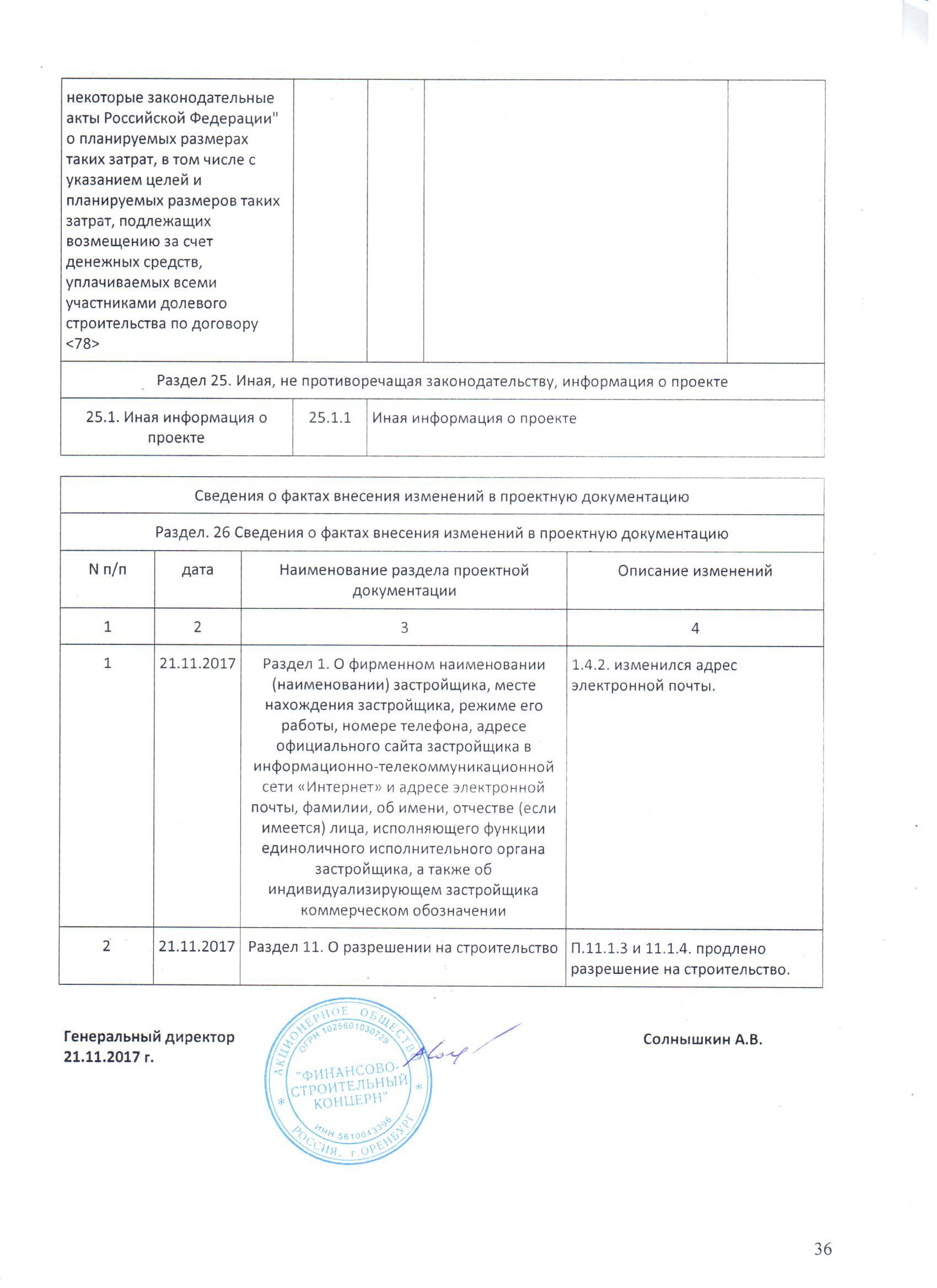 Информация о застройщикеИнформация о застройщикеИнформация о застройщикеИнформация о застройщикеИнформация о застройщикеИнформация о застройщикеИнформация о застройщикеИнформация о застройщикеИнформация о застройщикеИнформация о застройщикеИнформация о застройщикеИнформация о застройщикеИнформация о застройщикеИнформация о застройщикеИнформация о застройщикеИнформация о застройщикеИнформация о застройщикеИнформация о застройщикеИнформация о застройщикеИнформация о застройщикеИнформация о застройщикеРаздел 1. О фирменном наименовании (наименовании) застройщика, месте нахождения застройщика, режиме его работы, номере телефона, адресе официального сайта застройщика в информационно-телекоммуникационной сети "Интернет" и адресе электронной почты, фамилии, об имени, отчестве (если имеется) лица, исполняющего функции единоличного исполнительного органа застройщика, а также об индивидуализирующем застройщика коммерческом обозначенииРаздел 1. О фирменном наименовании (наименовании) застройщика, месте нахождения застройщика, режиме его работы, номере телефона, адресе официального сайта застройщика в информационно-телекоммуникационной сети "Интернет" и адресе электронной почты, фамилии, об имени, отчестве (если имеется) лица, исполняющего функции единоличного исполнительного органа застройщика, а также об индивидуализирующем застройщика коммерческом обозначенииРаздел 1. О фирменном наименовании (наименовании) застройщика, месте нахождения застройщика, режиме его работы, номере телефона, адресе официального сайта застройщика в информационно-телекоммуникационной сети "Интернет" и адресе электронной почты, фамилии, об имени, отчестве (если имеется) лица, исполняющего функции единоличного исполнительного органа застройщика, а также об индивидуализирующем застройщика коммерческом обозначенииРаздел 1. О фирменном наименовании (наименовании) застройщика, месте нахождения застройщика, режиме его работы, номере телефона, адресе официального сайта застройщика в информационно-телекоммуникационной сети "Интернет" и адресе электронной почты, фамилии, об имени, отчестве (если имеется) лица, исполняющего функции единоличного исполнительного органа застройщика, а также об индивидуализирующем застройщика коммерческом обозначенииРаздел 1. О фирменном наименовании (наименовании) застройщика, месте нахождения застройщика, режиме его работы, номере телефона, адресе официального сайта застройщика в информационно-телекоммуникационной сети "Интернет" и адресе электронной почты, фамилии, об имени, отчестве (если имеется) лица, исполняющего функции единоличного исполнительного органа застройщика, а также об индивидуализирующем застройщика коммерческом обозначенииРаздел 1. О фирменном наименовании (наименовании) застройщика, месте нахождения застройщика, режиме его работы, номере телефона, адресе официального сайта застройщика в информационно-телекоммуникационной сети "Интернет" и адресе электронной почты, фамилии, об имени, отчестве (если имеется) лица, исполняющего функции единоличного исполнительного органа застройщика, а также об индивидуализирующем застройщика коммерческом обозначенииРаздел 1. О фирменном наименовании (наименовании) застройщика, месте нахождения застройщика, режиме его работы, номере телефона, адресе официального сайта застройщика в информационно-телекоммуникационной сети "Интернет" и адресе электронной почты, фамилии, об имени, отчестве (если имеется) лица, исполняющего функции единоличного исполнительного органа застройщика, а также об индивидуализирующем застройщика коммерческом обозначенииРаздел 1. О фирменном наименовании (наименовании) застройщика, месте нахождения застройщика, режиме его работы, номере телефона, адресе официального сайта застройщика в информационно-телекоммуникационной сети "Интернет" и адресе электронной почты, фамилии, об имени, отчестве (если имеется) лица, исполняющего функции единоличного исполнительного органа застройщика, а также об индивидуализирующем застройщика коммерческом обозначенииРаздел 1. О фирменном наименовании (наименовании) застройщика, месте нахождения застройщика, режиме его работы, номере телефона, адресе официального сайта застройщика в информационно-телекоммуникационной сети "Интернет" и адресе электронной почты, фамилии, об имени, отчестве (если имеется) лица, исполняющего функции единоличного исполнительного органа застройщика, а также об индивидуализирующем застройщика коммерческом обозначенииРаздел 1. О фирменном наименовании (наименовании) застройщика, месте нахождения застройщика, режиме его работы, номере телефона, адресе официального сайта застройщика в информационно-телекоммуникационной сети "Интернет" и адресе электронной почты, фамилии, об имени, отчестве (если имеется) лица, исполняющего функции единоличного исполнительного органа застройщика, а также об индивидуализирующем застройщика коммерческом обозначенииРаздел 1. О фирменном наименовании (наименовании) застройщика, месте нахождения застройщика, режиме его работы, номере телефона, адресе официального сайта застройщика в информационно-телекоммуникационной сети "Интернет" и адресе электронной почты, фамилии, об имени, отчестве (если имеется) лица, исполняющего функции единоличного исполнительного органа застройщика, а также об индивидуализирующем застройщика коммерческом обозначенииРаздел 1. О фирменном наименовании (наименовании) застройщика, месте нахождения застройщика, режиме его работы, номере телефона, адресе официального сайта застройщика в информационно-телекоммуникационной сети "Интернет" и адресе электронной почты, фамилии, об имени, отчестве (если имеется) лица, исполняющего функции единоличного исполнительного органа застройщика, а также об индивидуализирующем застройщика коммерческом обозначенииРаздел 1. О фирменном наименовании (наименовании) застройщика, месте нахождения застройщика, режиме его работы, номере телефона, адресе официального сайта застройщика в информационно-телекоммуникационной сети "Интернет" и адресе электронной почты, фамилии, об имени, отчестве (если имеется) лица, исполняющего функции единоличного исполнительного органа застройщика, а также об индивидуализирующем застройщика коммерческом обозначенииРаздел 1. О фирменном наименовании (наименовании) застройщика, месте нахождения застройщика, режиме его работы, номере телефона, адресе официального сайта застройщика в информационно-телекоммуникационной сети "Интернет" и адресе электронной почты, фамилии, об имени, отчестве (если имеется) лица, исполняющего функции единоличного исполнительного органа застройщика, а также об индивидуализирующем застройщика коммерческом обозначенииРаздел 1. О фирменном наименовании (наименовании) застройщика, месте нахождения застройщика, режиме его работы, номере телефона, адресе официального сайта застройщика в информационно-телекоммуникационной сети "Интернет" и адресе электронной почты, фамилии, об имени, отчестве (если имеется) лица, исполняющего функции единоличного исполнительного органа застройщика, а также об индивидуализирующем застройщика коммерческом обозначенииРаздел 1. О фирменном наименовании (наименовании) застройщика, месте нахождения застройщика, режиме его работы, номере телефона, адресе официального сайта застройщика в информационно-телекоммуникационной сети "Интернет" и адресе электронной почты, фамилии, об имени, отчестве (если имеется) лица, исполняющего функции единоличного исполнительного органа застройщика, а также об индивидуализирующем застройщика коммерческом обозначенииРаздел 1. О фирменном наименовании (наименовании) застройщика, месте нахождения застройщика, режиме его работы, номере телефона, адресе официального сайта застройщика в информационно-телекоммуникационной сети "Интернет" и адресе электронной почты, фамилии, об имени, отчестве (если имеется) лица, исполняющего функции единоличного исполнительного органа застройщика, а также об индивидуализирующем застройщика коммерческом обозначенииРаздел 1. О фирменном наименовании (наименовании) застройщика, месте нахождения застройщика, режиме его работы, номере телефона, адресе официального сайта застройщика в информационно-телекоммуникационной сети "Интернет" и адресе электронной почты, фамилии, об имени, отчестве (если имеется) лица, исполняющего функции единоличного исполнительного органа застройщика, а также об индивидуализирующем застройщика коммерческом обозначенииРаздел 1. О фирменном наименовании (наименовании) застройщика, месте нахождения застройщика, режиме его работы, номере телефона, адресе официального сайта застройщика в информационно-телекоммуникационной сети "Интернет" и адресе электронной почты, фамилии, об имени, отчестве (если имеется) лица, исполняющего функции единоличного исполнительного органа застройщика, а также об индивидуализирующем застройщика коммерческом обозначенииРаздел 1. О фирменном наименовании (наименовании) застройщика, месте нахождения застройщика, режиме его работы, номере телефона, адресе официального сайта застройщика в информационно-телекоммуникационной сети "Интернет" и адресе электронной почты, фамилии, об имени, отчестве (если имеется) лица, исполняющего функции единоличного исполнительного органа застройщика, а также об индивидуализирующем застройщика коммерческом обозначенииРаздел 1. О фирменном наименовании (наименовании) застройщика, месте нахождения застройщика, режиме его работы, номере телефона, адресе официального сайта застройщика в информационно-телекоммуникационной сети "Интернет" и адресе электронной почты, фамилии, об имени, отчестве (если имеется) лица, исполняющего функции единоличного исполнительного органа застройщика, а также об индивидуализирующем застройщика коммерческом обозначении1.1. О фирменном наименовании (наименовании) застройщика1.1. О фирменном наименовании (наименовании) застройщика1.1. О фирменном наименовании (наименовании) застройщика1.1. О фирменном наименовании (наименовании) застройщика1.1. О фирменном наименовании (наименовании) застройщика1.1. О фирменном наименовании (наименовании) застройщика1.1.1Организационно-правовая форма - Акционерное Общество Организационно-правовая форма - Акционерное Общество Организационно-правовая форма - Акционерное Общество Организационно-правовая форма - Акционерное Общество Организационно-правовая форма - Акционерное Общество Организационно-правовая форма - Акционерное Общество Организационно-правовая форма - Акционерное Общество Организационно-правовая форма - Акционерное Общество Организационно-правовая форма - Акционерное Общество Организационно-правовая форма - Акционерное Общество Организационно-правовая форма - Акционерное Общество Организационно-правовая форма - Акционерное Общество Организационно-правовая форма - Акционерное Общество Организационно-правовая форма - Акционерное Общество 1.1. О фирменном наименовании (наименовании) застройщика1.1. О фирменном наименовании (наименовании) застройщика1.1. О фирменном наименовании (наименовании) застройщика1.1. О фирменном наименовании (наименовании) застройщика1.1. О фирменном наименовании (наименовании) застройщика1.1. О фирменном наименовании (наименовании) застройщика1.1.2Полное наименование без указания организационно-правовой формы - «Финансово-Строительный Концерн»Полное наименование без указания организационно-правовой формы - «Финансово-Строительный Концерн»Полное наименование без указания организационно-правовой формы - «Финансово-Строительный Концерн»Полное наименование без указания организационно-правовой формы - «Финансово-Строительный Концерн»Полное наименование без указания организационно-правовой формы - «Финансово-Строительный Концерн»Полное наименование без указания организационно-правовой формы - «Финансово-Строительный Концерн»Полное наименование без указания организационно-правовой формы - «Финансово-Строительный Концерн»Полное наименование без указания организационно-правовой формы - «Финансово-Строительный Концерн»Полное наименование без указания организационно-правовой формы - «Финансово-Строительный Концерн»Полное наименование без указания организационно-правовой формы - «Финансово-Строительный Концерн»Полное наименование без указания организационно-правовой формы - «Финансово-Строительный Концерн»Полное наименование без указания организационно-правовой формы - «Финансово-Строительный Концерн»Полное наименование без указания организационно-правовой формы - «Финансово-Строительный Концерн»Полное наименование без указания организационно-правовой формы - «Финансово-Строительный Концерн»1.1. О фирменном наименовании (наименовании) застройщика1.1. О фирменном наименовании (наименовании) застройщика1.1. О фирменном наименовании (наименовании) застройщика1.1. О фирменном наименовании (наименовании) застройщика1.1. О фирменном наименовании (наименовании) застройщика1.1. О фирменном наименовании (наименовании) застройщика1.1.3Краткое наименование без указания организационно-правовой формы – «ФСК»Краткое наименование без указания организационно-правовой формы – «ФСК»Краткое наименование без указания организационно-правовой формы – «ФСК»Краткое наименование без указания организационно-правовой формы – «ФСК»Краткое наименование без указания организационно-правовой формы – «ФСК»Краткое наименование без указания организационно-правовой формы – «ФСК»Краткое наименование без указания организационно-правовой формы – «ФСК»Краткое наименование без указания организационно-правовой формы – «ФСК»Краткое наименование без указания организационно-правовой формы – «ФСК»Краткое наименование без указания организационно-правовой формы – «ФСК»Краткое наименование без указания организационно-правовой формы – «ФСК»Краткое наименование без указания организационно-правовой формы – «ФСК»Краткое наименование без указания организационно-правовой формы – «ФСК»Краткое наименование без указания организационно-правовой формы – «ФСК»1.2. О месте нахождения застройщика - адрес, указанный в учредительных документах1.2. О месте нахождения застройщика - адрес, указанный в учредительных документах1.2. О месте нахождения застройщика - адрес, указанный в учредительных документах1.2. О месте нахождения застройщика - адрес, указанный в учредительных документах1.2. О месте нахождения застройщика - адрес, указанный в учредительных документах1.2. О месте нахождения застройщика - адрес, указанный в учредительных документах1.2.1Индекс - 460006Индекс - 460006Индекс - 460006Индекс - 460006Индекс - 460006Индекс - 460006Индекс - 460006Индекс - 460006Индекс - 460006Индекс - 460006Индекс - 460006Индекс - 460006Индекс - 460006Индекс - 4600061.2. О месте нахождения застройщика - адрес, указанный в учредительных документах1.2. О месте нахождения застройщика - адрес, указанный в учредительных документах1.2. О месте нахождения застройщика - адрес, указанный в учредительных документах1.2. О месте нахождения застройщика - адрес, указанный в учредительных документах1.2. О месте нахождения застройщика - адрес, указанный в учредительных документах1.2. О месте нахождения застройщика - адрес, указанный в учредительных документах1.2.2Субъект Российской Федерации – Оренбургская областьСубъект Российской Федерации – Оренбургская областьСубъект Российской Федерации – Оренбургская областьСубъект Российской Федерации – Оренбургская областьСубъект Российской Федерации – Оренбургская областьСубъект Российской Федерации – Оренбургская областьСубъект Российской Федерации – Оренбургская областьСубъект Российской Федерации – Оренбургская областьСубъект Российской Федерации – Оренбургская областьСубъект Российской Федерации – Оренбургская областьСубъект Российской Федерации – Оренбургская областьСубъект Российской Федерации – Оренбургская областьСубъект Российской Федерации – Оренбургская областьСубъект Российской Федерации – Оренбургская область1.2. О месте нахождения застройщика - адрес, указанный в учредительных документах1.2. О месте нахождения застройщика - адрес, указанный в учредительных документах1.2. О месте нахождения застройщика - адрес, указанный в учредительных документах1.2. О месте нахождения застройщика - адрес, указанный в учредительных документах1.2. О месте нахождения застройщика - адрес, указанный в учредительных документах1.2. О месте нахождения застройщика - адрес, указанный в учредительных документах1.2.3Район субъекта Российской Федерации -------------------- Район субъекта Российской Федерации -------------------- Район субъекта Российской Федерации -------------------- Район субъекта Российской Федерации -------------------- Район субъекта Российской Федерации -------------------- Район субъекта Российской Федерации -------------------- Район субъекта Российской Федерации -------------------- Район субъекта Российской Федерации -------------------- Район субъекта Российской Федерации -------------------- Район субъекта Российской Федерации -------------------- Район субъекта Российской Федерации -------------------- Район субъекта Российской Федерации -------------------- Район субъекта Российской Федерации -------------------- Район субъекта Российской Федерации -------------------- 1.2. О месте нахождения застройщика - адрес, указанный в учредительных документах1.2. О месте нахождения застройщика - адрес, указанный в учредительных документах1.2. О месте нахождения застройщика - адрес, указанный в учредительных документах1.2. О месте нахождения застройщика - адрес, указанный в учредительных документах1.2. О месте нахождения застройщика - адрес, указанный в учредительных документах1.2. О месте нахождения застройщика - адрес, указанный в учредительных документах1.2.4Вид населенного пункта - городВид населенного пункта - городВид населенного пункта - городВид населенного пункта - городВид населенного пункта - городВид населенного пункта - городВид населенного пункта - городВид населенного пункта - городВид населенного пункта - городВид населенного пункта - городВид населенного пункта - городВид населенного пункта - городВид населенного пункта - городВид населенного пункта - город1.2. О месте нахождения застройщика - адрес, указанный в учредительных документах1.2. О месте нахождения застройщика - адрес, указанный в учредительных документах1.2. О месте нахождения застройщика - адрес, указанный в учредительных документах1.2. О месте нахождения застройщика - адрес, указанный в учредительных документах1.2. О месте нахождения застройщика - адрес, указанный в учредительных документах1.2. О месте нахождения застройщика - адрес, указанный в учредительных документах1.2.5Наименование населенного пункта - ОренбургНаименование населенного пункта - ОренбургНаименование населенного пункта - ОренбургНаименование населенного пункта - ОренбургНаименование населенного пункта - ОренбургНаименование населенного пункта - ОренбургНаименование населенного пункта - ОренбургНаименование населенного пункта - ОренбургНаименование населенного пункта - ОренбургНаименование населенного пункта - ОренбургНаименование населенного пункта - ОренбургНаименование населенного пункта - ОренбургНаименование населенного пункта - ОренбургНаименование населенного пункта - Оренбург1.2. О месте нахождения застройщика - адрес, указанный в учредительных документах1.2. О месте нахождения застройщика - адрес, указанный в учредительных документах1.2. О месте нахождения застройщика - адрес, указанный в учредительных документах1.2. О месте нахождения застройщика - адрес, указанный в учредительных документах1.2. О месте нахождения застройщика - адрес, указанный в учредительных документах1.2. О месте нахождения застройщика - адрес, указанный в учредительных документах1.2.6Элемент улично-дорожной сети - улицаЭлемент улично-дорожной сети - улицаЭлемент улично-дорожной сети - улицаЭлемент улично-дорожной сети - улицаЭлемент улично-дорожной сети - улицаЭлемент улично-дорожной сети - улицаЭлемент улично-дорожной сети - улицаЭлемент улично-дорожной сети - улицаЭлемент улично-дорожной сети - улицаЭлемент улично-дорожной сети - улицаЭлемент улично-дорожной сети - улицаЭлемент улично-дорожной сети - улицаЭлемент улично-дорожной сети - улицаЭлемент улично-дорожной сети - улица1.2. О месте нахождения застройщика - адрес, указанный в учредительных документах1.2. О месте нахождения застройщика - адрес, указанный в учредительных документах1.2. О месте нахождения застройщика - адрес, указанный в учредительных документах1.2. О месте нахождения застройщика - адрес, указанный в учредительных документах1.2. О месте нахождения застройщика - адрес, указанный в учредительных документах1.2. О месте нахождения застройщика - адрес, указанный в учредительных документах1.2.7Наименование элемента улично-дорожной сети - ЦвиллингаНаименование элемента улично-дорожной сети - ЦвиллингаНаименование элемента улично-дорожной сети - ЦвиллингаНаименование элемента улично-дорожной сети - ЦвиллингаНаименование элемента улично-дорожной сети - ЦвиллингаНаименование элемента улично-дорожной сети - ЦвиллингаНаименование элемента улично-дорожной сети - ЦвиллингаНаименование элемента улично-дорожной сети - ЦвиллингаНаименование элемента улично-дорожной сети - ЦвиллингаНаименование элемента улично-дорожной сети - ЦвиллингаНаименование элемента улично-дорожной сети - ЦвиллингаНаименование элемента улично-дорожной сети - ЦвиллингаНаименование элемента улично-дорожной сети - ЦвиллингаНаименование элемента улично-дорожной сети - Цвиллинга1.2. О месте нахождения застройщика - адрес, указанный в учредительных документах1.2. О месте нахождения застройщика - адрес, указанный в учредительных документах1.2. О месте нахождения застройщика - адрес, указанный в учредительных документах1.2. О месте нахождения застройщика - адрес, указанный в учредительных документах1.2. О месте нахождения застройщика - адрес, указанный в учредительных документах1.2. О месте нахождения застройщика - адрес, указанный в учредительных документах1.2.8Тип здания (сооружения)- дом 14/1Тип здания (сооружения)- дом 14/1Тип здания (сооружения)- дом 14/1Тип здания (сооружения)- дом 14/1Тип здания (сооружения)- дом 14/1Тип здания (сооружения)- дом 14/1Тип здания (сооружения)- дом 14/1Тип здания (сооружения)- дом 14/1Тип здания (сооружения)- дом 14/1Тип здания (сооружения)- дом 14/1Тип здания (сооружения)- дом 14/1Тип здания (сооружения)- дом 14/1Тип здания (сооружения)- дом 14/1Тип здания (сооружения)- дом 14/11.2. О месте нахождения застройщика - адрес, указанный в учредительных документах1.2. О месте нахождения застройщика - адрес, указанный в учредительных документах1.2. О месте нахождения застройщика - адрес, указанный в учредительных документах1.2. О месте нахождения застройщика - адрес, указанный в учредительных документах1.2. О месте нахождения застройщика - адрес, указанный в учредительных документах1.2. О месте нахождения застройщика - адрес, указанный в учредительных документах1.2.9Тип помещений – ---Тип помещений – ---Тип помещений – ---Тип помещений – ---Тип помещений – ---Тип помещений – ---Тип помещений – ---Тип помещений – ---Тип помещений – ---Тип помещений – ---Тип помещений – ---Тип помещений – ---Тип помещений – ---Тип помещений – ---1.3. О режиме работы застройщика1.3. О режиме работы застройщика1.3. О режиме работы застройщика1.3. О режиме работы застройщика1.3. О режиме работы застройщика1.3. О режиме работы застройщика1.3.1Рабочие дни недели - Понедельник-пятницаРабочие дни недели - Понедельник-пятницаРабочие дни недели - Понедельник-пятницаРабочие дни недели - Понедельник-пятницаРабочие дни недели - Понедельник-пятницаРабочие дни недели - Понедельник-пятницаРабочие дни недели - Понедельник-пятницаРабочие дни недели - Понедельник-пятницаРабочие дни недели - Понедельник-пятницаРабочие дни недели - Понедельник-пятницаРабочие дни недели - Понедельник-пятницаРабочие дни недели - Понедельник-пятницаРабочие дни недели - Понедельник-пятницаРабочие дни недели - Понедельник-пятница1.3. О режиме работы застройщика1.3. О режиме работы застройщика1.3. О режиме работы застройщика1.3. О режиме работы застройщика1.3. О режиме работы застройщика1.3. О режиме работы застройщика1.3.2Рабочее время - с 9-00 до 18-00Обеденный перерыв с 13-00 до 14-00Рабочее время - с 9-00 до 18-00Обеденный перерыв с 13-00 до 14-00Рабочее время - с 9-00 до 18-00Обеденный перерыв с 13-00 до 14-00Рабочее время - с 9-00 до 18-00Обеденный перерыв с 13-00 до 14-00Рабочее время - с 9-00 до 18-00Обеденный перерыв с 13-00 до 14-00Рабочее время - с 9-00 до 18-00Обеденный перерыв с 13-00 до 14-00Рабочее время - с 9-00 до 18-00Обеденный перерыв с 13-00 до 14-00Рабочее время - с 9-00 до 18-00Обеденный перерыв с 13-00 до 14-00Рабочее время - с 9-00 до 18-00Обеденный перерыв с 13-00 до 14-00Рабочее время - с 9-00 до 18-00Обеденный перерыв с 13-00 до 14-00Рабочее время - с 9-00 до 18-00Обеденный перерыв с 13-00 до 14-00Рабочее время - с 9-00 до 18-00Обеденный перерыв с 13-00 до 14-00Рабочее время - с 9-00 до 18-00Обеденный перерыв с 13-00 до 14-00Рабочее время - с 9-00 до 18-00Обеденный перерыв с 13-00 до 14-001.4. О номере телефона, адресе официального сайта застройщика и адресе электронной почты в информационно-телекоммуникационной сети "Интернет" <3>1.4. О номере телефона, адресе официального сайта застройщика и адресе электронной почты в информационно-телекоммуникационной сети "Интернет" <3>1.4. О номере телефона, адресе официального сайта застройщика и адресе электронной почты в информационно-телекоммуникационной сети "Интернет" <3>1.4. О номере телефона, адресе официального сайта застройщика и адресе электронной почты в информационно-телекоммуникационной сети "Интернет" <3>1.4. О номере телефона, адресе официального сайта застройщика и адресе электронной почты в информационно-телекоммуникационной сети "Интернет" <3>1.4. О номере телефона, адресе официального сайта застройщика и адресе электронной почты в информационно-телекоммуникационной сети "Интернет" <3>1.4.1Номер телефона - (3532) 44-44-77Номер телефона - (3532) 44-44-77Номер телефона - (3532) 44-44-77Номер телефона - (3532) 44-44-77Номер телефона - (3532) 44-44-77Номер телефона - (3532) 44-44-77Номер телефона - (3532) 44-44-77Номер телефона - (3532) 44-44-77Номер телефона - (3532) 44-44-77Номер телефона - (3532) 44-44-77Номер телефона - (3532) 44-44-77Номер телефона - (3532) 44-44-77Номер телефона - (3532) 44-44-77Номер телефона - (3532) 44-44-771.4. О номере телефона, адресе официального сайта застройщика и адресе электронной почты в информационно-телекоммуникационной сети "Интернет" <3>1.4. О номере телефона, адресе официального сайта застройщика и адресе электронной почты в информационно-телекоммуникационной сети "Интернет" <3>1.4. О номере телефона, адресе официального сайта застройщика и адресе электронной почты в информационно-телекоммуникационной сети "Интернет" <3>1.4. О номере телефона, адресе официального сайта застройщика и адресе электронной почты в информационно-телекоммуникационной сети "Интернет" <3>1.4. О номере телефона, адресе официального сайта застройщика и адресе электронной почты в информационно-телекоммуникационной сети "Интернет" <3>1.4. О номере телефона, адресе официального сайта застройщика и адресе электронной почты в информационно-телекоммуникационной сети "Интернет" <3>1.4.2Адрес электронной почты – ao.fsk@yandex.ruАдрес электронной почты – ao.fsk@yandex.ruАдрес электронной почты – ao.fsk@yandex.ruАдрес электронной почты – ao.fsk@yandex.ruАдрес электронной почты – ao.fsk@yandex.ruАдрес электронной почты – ao.fsk@yandex.ruАдрес электронной почты – ao.fsk@yandex.ruАдрес электронной почты – ao.fsk@yandex.ruАдрес электронной почты – ao.fsk@yandex.ruАдрес электронной почты – ao.fsk@yandex.ruАдрес электронной почты – ao.fsk@yandex.ruАдрес электронной почты – ao.fsk@yandex.ruАдрес электронной почты – ao.fsk@yandex.ruАдрес электронной почты – ao.fsk@yandex.ru1.4. О номере телефона, адресе официального сайта застройщика и адресе электронной почты в информационно-телекоммуникационной сети "Интернет" <3>1.4. О номере телефона, адресе официального сайта застройщика и адресе электронной почты в информационно-телекоммуникационной сети "Интернет" <3>1.4. О номере телефона, адресе официального сайта застройщика и адресе электронной почты в информационно-телекоммуникационной сети "Интернет" <3>1.4. О номере телефона, адресе официального сайта застройщика и адресе электронной почты в информационно-телекоммуникационной сети "Интернет" <3>1.4. О номере телефона, адресе официального сайта застройщика и адресе электронной почты в информационно-телекоммуникационной сети "Интернет" <3>1.4. О номере телефона, адресе официального сайта застройщика и адресе электронной почты в информационно-телекоммуникационной сети "Интернет" <3>1.4.3Адрес официального сайта в информационно-телекоммуникационной сети "Интернет" - ФСК56.РФАдрес официального сайта в информационно-телекоммуникационной сети "Интернет" - ФСК56.РФАдрес официального сайта в информационно-телекоммуникационной сети "Интернет" - ФСК56.РФАдрес официального сайта в информационно-телекоммуникационной сети "Интернет" - ФСК56.РФАдрес официального сайта в информационно-телекоммуникационной сети "Интернет" - ФСК56.РФАдрес официального сайта в информационно-телекоммуникационной сети "Интернет" - ФСК56.РФАдрес официального сайта в информационно-телекоммуникационной сети "Интернет" - ФСК56.РФАдрес официального сайта в информационно-телекоммуникационной сети "Интернет" - ФСК56.РФАдрес официального сайта в информационно-телекоммуникационной сети "Интернет" - ФСК56.РФАдрес официального сайта в информационно-телекоммуникационной сети "Интернет" - ФСК56.РФАдрес официального сайта в информационно-телекоммуникационной сети "Интернет" - ФСК56.РФАдрес официального сайта в информационно-телекоммуникационной сети "Интернет" - ФСК56.РФАдрес официального сайта в информационно-телекоммуникационной сети "Интернет" - ФСК56.РФАдрес официального сайта в информационно-телекоммуникационной сети "Интернет" - ФСК56.РФ1.5. О лице, исполняющем функции единоличного исполнительного органа застройщика <4>1.5. О лице, исполняющем функции единоличного исполнительного органа застройщика <4>1.5. О лице, исполняющем функции единоличного исполнительного органа застройщика <4>1.5. О лице, исполняющем функции единоличного исполнительного органа застройщика <4>1.5. О лице, исполняющем функции единоличного исполнительного органа застройщика <4>1.5. О лице, исполняющем функции единоличного исполнительного органа застройщика <4>1.5.1Фамилия - СолнышкинФамилия - СолнышкинФамилия - СолнышкинФамилия - СолнышкинФамилия - СолнышкинФамилия - СолнышкинФамилия - СолнышкинФамилия - СолнышкинФамилия - СолнышкинФамилия - СолнышкинФамилия - СолнышкинФамилия - СолнышкинФамилия - СолнышкинФамилия - Солнышкин1.5. О лице, исполняющем функции единоличного исполнительного органа застройщика <4>1.5. О лице, исполняющем функции единоличного исполнительного органа застройщика <4>1.5. О лице, исполняющем функции единоличного исполнительного органа застройщика <4>1.5. О лице, исполняющем функции единоличного исполнительного органа застройщика <4>1.5. О лице, исполняющем функции единоличного исполнительного органа застройщика <4>1.5. О лице, исполняющем функции единоличного исполнительного органа застройщика <4>1.5.2Имя - АлександрИмя - АлександрИмя - АлександрИмя - АлександрИмя - АлександрИмя - АлександрИмя - АлександрИмя - АлександрИмя - АлександрИмя - АлександрИмя - АлександрИмя - АлександрИмя - АлександрИмя - Александр1.5. О лице, исполняющем функции единоличного исполнительного органа застройщика <4>1.5. О лице, исполняющем функции единоличного исполнительного органа застройщика <4>1.5. О лице, исполняющем функции единоличного исполнительного органа застройщика <4>1.5. О лице, исполняющем функции единоличного исполнительного органа застройщика <4>1.5. О лице, исполняющем функции единоличного исполнительного органа застройщика <4>1.5. О лице, исполняющем функции единоличного исполнительного органа застройщика <4>1.5.3Отчество (при наличии) - ВикторовичОтчество (при наличии) - ВикторовичОтчество (при наличии) - ВикторовичОтчество (при наличии) - ВикторовичОтчество (при наличии) - ВикторовичОтчество (при наличии) - ВикторовичОтчество (при наличии) - ВикторовичОтчество (при наличии) - ВикторовичОтчество (при наличии) - ВикторовичОтчество (при наличии) - ВикторовичОтчество (при наличии) - ВикторовичОтчество (при наличии) - ВикторовичОтчество (при наличии) - ВикторовичОтчество (при наличии) - Викторович1.5. О лице, исполняющем функции единоличного исполнительного органа застройщика <4>1.5. О лице, исполняющем функции единоличного исполнительного органа застройщика <4>1.5. О лице, исполняющем функции единоличного исполнительного органа застройщика <4>1.5. О лице, исполняющем функции единоличного исполнительного органа застройщика <4>1.5. О лице, исполняющем функции единоличного исполнительного органа застройщика <4>1.5. О лице, исполняющем функции единоличного исполнительного органа застройщика <4>1.5.4Наименование должности - Генеральный директорНаименование должности - Генеральный директорНаименование должности - Генеральный директорНаименование должности - Генеральный директорНаименование должности - Генеральный директорНаименование должности - Генеральный директорНаименование должности - Генеральный директорНаименование должности - Генеральный директорНаименование должности - Генеральный директорНаименование должности - Генеральный директорНаименование должности - Генеральный директорНаименование должности - Генеральный директорНаименование должности - Генеральный директорНаименование должности - Генеральный директор1.6. Об индивидуализирующем застройщика коммерческом обозначении <5>1.6. Об индивидуализирующем застройщика коммерческом обозначении <5>1.6. Об индивидуализирующем застройщика коммерческом обозначении <5>1.6. Об индивидуализирующем застройщика коммерческом обозначении <5>1.6. Об индивидуализирующем застройщика коммерческом обозначении <5>1.6. Об индивидуализирующем застройщика коммерческом обозначении <5>1.6.1Коммерческое обозначение застройщика -----------------Коммерческое обозначение застройщика -----------------Коммерческое обозначение застройщика -----------------Коммерческое обозначение застройщика -----------------Коммерческое обозначение застройщика -----------------Коммерческое обозначение застройщика -----------------Коммерческое обозначение застройщика -----------------Коммерческое обозначение застройщика -----------------Коммерческое обозначение застройщика -----------------Коммерческое обозначение застройщика -----------------Коммерческое обозначение застройщика -----------------Коммерческое обозначение застройщика -----------------Коммерческое обозначение застройщика -----------------Коммерческое обозначение застройщика -----------------Раздел 2. О государственной регистрации застройщикаРаздел 2. О государственной регистрации застройщикаРаздел 2. О государственной регистрации застройщикаРаздел 2. О государственной регистрации застройщикаРаздел 2. О государственной регистрации застройщикаРаздел 2. О государственной регистрации застройщикаРаздел 2. О государственной регистрации застройщикаРаздел 2. О государственной регистрации застройщикаРаздел 2. О государственной регистрации застройщикаРаздел 2. О государственной регистрации застройщикаРаздел 2. О государственной регистрации застройщикаРаздел 2. О государственной регистрации застройщикаРаздел 2. О государственной регистрации застройщикаРаздел 2. О государственной регистрации застройщикаРаздел 2. О государственной регистрации застройщикаРаздел 2. О государственной регистрации застройщикаРаздел 2. О государственной регистрации застройщикаРаздел 2. О государственной регистрации застройщикаРаздел 2. О государственной регистрации застройщикаРаздел 2. О государственной регистрации застройщикаРаздел 2. О государственной регистрации застройщика2.1. О государственной регистрации застройщика2.1. О государственной регистрации застройщика2.1. О государственной регистрации застройщика2.1. О государственной регистрации застройщика2.1. О государственной регистрации застройщика2.1. О государственной регистрации застройщика2.1.1Индивидуальный номер налогоплательщика - 5610043396Индивидуальный номер налогоплательщика - 5610043396Индивидуальный номер налогоплательщика - 5610043396Индивидуальный номер налогоплательщика - 5610043396Индивидуальный номер налогоплательщика - 5610043396Индивидуальный номер налогоплательщика - 5610043396Индивидуальный номер налогоплательщика - 5610043396Индивидуальный номер налогоплательщика - 5610043396Индивидуальный номер налогоплательщика - 5610043396Индивидуальный номер налогоплательщика - 5610043396Индивидуальный номер налогоплательщика - 5610043396Индивидуальный номер налогоплательщика - 5610043396Индивидуальный номер налогоплательщика - 5610043396Индивидуальный номер налогоплательщика - 56100433962.1. О государственной регистрации застройщика2.1. О государственной регистрации застройщика2.1. О государственной регистрации застройщика2.1. О государственной регистрации застройщика2.1. О государственной регистрации застройщика2.1. О государственной регистрации застройщика2.1.2Основной государственный регистрационный номер - 1025601030729Основной государственный регистрационный номер - 1025601030729Основной государственный регистрационный номер - 1025601030729Основной государственный регистрационный номер - 1025601030729Основной государственный регистрационный номер - 1025601030729Основной государственный регистрационный номер - 1025601030729Основной государственный регистрационный номер - 1025601030729Основной государственный регистрационный номер - 1025601030729Основной государственный регистрационный номер - 1025601030729Основной государственный регистрационный номер - 1025601030729Основной государственный регистрационный номер - 1025601030729Основной государственный регистрационный номер - 1025601030729Основной государственный регистрационный номер - 1025601030729Основной государственный регистрационный номер - 10256010307292.1. О государственной регистрации застройщика2.1. О государственной регистрации застройщика2.1. О государственной регистрации застройщика2.1. О государственной регистрации застройщика2.1. О государственной регистрации застройщика2.1. О государственной регистрации застройщика2.1.3Год регистрации - 1995г.Год регистрации - 1995г.Год регистрации - 1995г.Год регистрации - 1995г.Год регистрации - 1995г.Год регистрации - 1995г.Год регистрации - 1995г.Год регистрации - 1995г.Год регистрации - 1995г.Год регистрации - 1995г.Год регистрации - 1995г.Год регистрации - 1995г.Год регистрации - 1995г.Год регистрации - 1995г.Раздел 3. Об учредителях (участниках) застройщика, которые обладают пятью и более процентами голосов в органе управления этого юридического лица, с указанием фирменного наименования (наименования) юридического лица - учредителя (участника), фамилии, имени, отчества физического лица - учредителя (участника), а также процента голосов, которым обладает каждый такой учредитель (участник) в органе управления этого юридического лицаРаздел 3. Об учредителях (участниках) застройщика, которые обладают пятью и более процентами голосов в органе управления этого юридического лица, с указанием фирменного наименования (наименования) юридического лица - учредителя (участника), фамилии, имени, отчества физического лица - учредителя (участника), а также процента голосов, которым обладает каждый такой учредитель (участник) в органе управления этого юридического лицаРаздел 3. Об учредителях (участниках) застройщика, которые обладают пятью и более процентами голосов в органе управления этого юридического лица, с указанием фирменного наименования (наименования) юридического лица - учредителя (участника), фамилии, имени, отчества физического лица - учредителя (участника), а также процента голосов, которым обладает каждый такой учредитель (участник) в органе управления этого юридического лицаРаздел 3. Об учредителях (участниках) застройщика, которые обладают пятью и более процентами голосов в органе управления этого юридического лица, с указанием фирменного наименования (наименования) юридического лица - учредителя (участника), фамилии, имени, отчества физического лица - учредителя (участника), а также процента голосов, которым обладает каждый такой учредитель (участник) в органе управления этого юридического лицаРаздел 3. Об учредителях (участниках) застройщика, которые обладают пятью и более процентами голосов в органе управления этого юридического лица, с указанием фирменного наименования (наименования) юридического лица - учредителя (участника), фамилии, имени, отчества физического лица - учредителя (участника), а также процента голосов, которым обладает каждый такой учредитель (участник) в органе управления этого юридического лицаРаздел 3. Об учредителях (участниках) застройщика, которые обладают пятью и более процентами голосов в органе управления этого юридического лица, с указанием фирменного наименования (наименования) юридического лица - учредителя (участника), фамилии, имени, отчества физического лица - учредителя (участника), а также процента голосов, которым обладает каждый такой учредитель (участник) в органе управления этого юридического лицаРаздел 3. Об учредителях (участниках) застройщика, которые обладают пятью и более процентами голосов в органе управления этого юридического лица, с указанием фирменного наименования (наименования) юридического лица - учредителя (участника), фамилии, имени, отчества физического лица - учредителя (участника), а также процента голосов, которым обладает каждый такой учредитель (участник) в органе управления этого юридического лицаРаздел 3. Об учредителях (участниках) застройщика, которые обладают пятью и более процентами голосов в органе управления этого юридического лица, с указанием фирменного наименования (наименования) юридического лица - учредителя (участника), фамилии, имени, отчества физического лица - учредителя (участника), а также процента голосов, которым обладает каждый такой учредитель (участник) в органе управления этого юридического лицаРаздел 3. Об учредителях (участниках) застройщика, которые обладают пятью и более процентами голосов в органе управления этого юридического лица, с указанием фирменного наименования (наименования) юридического лица - учредителя (участника), фамилии, имени, отчества физического лица - учредителя (участника), а также процента голосов, которым обладает каждый такой учредитель (участник) в органе управления этого юридического лицаРаздел 3. Об учредителях (участниках) застройщика, которые обладают пятью и более процентами голосов в органе управления этого юридического лица, с указанием фирменного наименования (наименования) юридического лица - учредителя (участника), фамилии, имени, отчества физического лица - учредителя (участника), а также процента голосов, которым обладает каждый такой учредитель (участник) в органе управления этого юридического лицаРаздел 3. Об учредителях (участниках) застройщика, которые обладают пятью и более процентами голосов в органе управления этого юридического лица, с указанием фирменного наименования (наименования) юридического лица - учредителя (участника), фамилии, имени, отчества физического лица - учредителя (участника), а также процента голосов, которым обладает каждый такой учредитель (участник) в органе управления этого юридического лицаРаздел 3. Об учредителях (участниках) застройщика, которые обладают пятью и более процентами голосов в органе управления этого юридического лица, с указанием фирменного наименования (наименования) юридического лица - учредителя (участника), фамилии, имени, отчества физического лица - учредителя (участника), а также процента голосов, которым обладает каждый такой учредитель (участник) в органе управления этого юридического лицаРаздел 3. Об учредителях (участниках) застройщика, которые обладают пятью и более процентами голосов в органе управления этого юридического лица, с указанием фирменного наименования (наименования) юридического лица - учредителя (участника), фамилии, имени, отчества физического лица - учредителя (участника), а также процента голосов, которым обладает каждый такой учредитель (участник) в органе управления этого юридического лицаРаздел 3. Об учредителях (участниках) застройщика, которые обладают пятью и более процентами голосов в органе управления этого юридического лица, с указанием фирменного наименования (наименования) юридического лица - учредителя (участника), фамилии, имени, отчества физического лица - учредителя (участника), а также процента голосов, которым обладает каждый такой учредитель (участник) в органе управления этого юридического лицаРаздел 3. Об учредителях (участниках) застройщика, которые обладают пятью и более процентами голосов в органе управления этого юридического лица, с указанием фирменного наименования (наименования) юридического лица - учредителя (участника), фамилии, имени, отчества физического лица - учредителя (участника), а также процента голосов, которым обладает каждый такой учредитель (участник) в органе управления этого юридического лицаРаздел 3. Об учредителях (участниках) застройщика, которые обладают пятью и более процентами голосов в органе управления этого юридического лица, с указанием фирменного наименования (наименования) юридического лица - учредителя (участника), фамилии, имени, отчества физического лица - учредителя (участника), а также процента голосов, которым обладает каждый такой учредитель (участник) в органе управления этого юридического лицаРаздел 3. Об учредителях (участниках) застройщика, которые обладают пятью и более процентами голосов в органе управления этого юридического лица, с указанием фирменного наименования (наименования) юридического лица - учредителя (участника), фамилии, имени, отчества физического лица - учредителя (участника), а также процента голосов, которым обладает каждый такой учредитель (участник) в органе управления этого юридического лицаРаздел 3. Об учредителях (участниках) застройщика, которые обладают пятью и более процентами голосов в органе управления этого юридического лица, с указанием фирменного наименования (наименования) юридического лица - учредителя (участника), фамилии, имени, отчества физического лица - учредителя (участника), а также процента голосов, которым обладает каждый такой учредитель (участник) в органе управления этого юридического лицаРаздел 3. Об учредителях (участниках) застройщика, которые обладают пятью и более процентами голосов в органе управления этого юридического лица, с указанием фирменного наименования (наименования) юридического лица - учредителя (участника), фамилии, имени, отчества физического лица - учредителя (участника), а также процента голосов, которым обладает каждый такой учредитель (участник) в органе управления этого юридического лицаРаздел 3. Об учредителях (участниках) застройщика, которые обладают пятью и более процентами голосов в органе управления этого юридического лица, с указанием фирменного наименования (наименования) юридического лица - учредителя (участника), фамилии, имени, отчества физического лица - учредителя (участника), а также процента голосов, которым обладает каждый такой учредитель (участник) в органе управления этого юридического лицаРаздел 3. Об учредителях (участниках) застройщика, которые обладают пятью и более процентами голосов в органе управления этого юридического лица, с указанием фирменного наименования (наименования) юридического лица - учредителя (участника), фамилии, имени, отчества физического лица - учредителя (участника), а также процента голосов, которым обладает каждый такой учредитель (участник) в органе управления этого юридического лица3.1. Об учредителе - юридическом лице, являющемся резидентом Российской Федерации <6>3.1. Об учредителе - юридическом лице, являющемся резидентом Российской Федерации <6>3.1. Об учредителе - юридическом лице, являющемся резидентом Российской Федерации <6>3.1. Об учредителе - юридическом лице, являющемся резидентом Российской Федерации <6>3.1. Об учредителе - юридическом лице, являющемся резидентом Российской Федерации <6>3.1. Об учредителе - юридическом лице, являющемся резидентом Российской Федерации <6>3.1.1Организационно-правовая форма - Общество с ограниченной ответственностьюОрганизационно-правовая форма - Общество с ограниченной ответственностьюОрганизационно-правовая форма - Общество с ограниченной ответственностьюОрганизационно-правовая форма - Общество с ограниченной ответственностьюОрганизационно-правовая форма - Общество с ограниченной ответственностьюОрганизационно-правовая форма - Общество с ограниченной ответственностьюОрганизационно-правовая форма - Общество с ограниченной ответственностьюОрганизационно-правовая форма - Общество с ограниченной ответственностьюОрганизационно-правовая форма - Общество с ограниченной ответственностьюОрганизационно-правовая форма - Общество с ограниченной ответственностьюОрганизационно-правовая форма - Общество с ограниченной ответственностьюОрганизационно-правовая форма - Общество с ограниченной ответственностьюОрганизационно-правовая форма - Общество с ограниченной ответственностьюОрганизационно-правовая форма - Общество с ограниченной ответственностью3.1. Об учредителе - юридическом лице, являющемся резидентом Российской Федерации <6>3.1. Об учредителе - юридическом лице, являющемся резидентом Российской Федерации <6>3.1. Об учредителе - юридическом лице, являющемся резидентом Российской Федерации <6>3.1. Об учредителе - юридическом лице, являющемся резидентом Российской Федерации <6>3.1. Об учредителе - юридическом лице, являющемся резидентом Российской Федерации <6>3.1. Об учредителе - юридическом лице, являющемся резидентом Российской Федерации <6>3.1.2Фирменное наименование (полное наименование) без указания организационно-правовой формы – «Новострой»Фирменное наименование (полное наименование) без указания организационно-правовой формы – «Новострой»Фирменное наименование (полное наименование) без указания организационно-правовой формы – «Новострой»Фирменное наименование (полное наименование) без указания организационно-правовой формы – «Новострой»Фирменное наименование (полное наименование) без указания организационно-правовой формы – «Новострой»Фирменное наименование (полное наименование) без указания организационно-правовой формы – «Новострой»Фирменное наименование (полное наименование) без указания организационно-правовой формы – «Новострой»Фирменное наименование (полное наименование) без указания организационно-правовой формы – «Новострой»Фирменное наименование (полное наименование) без указания организационно-правовой формы – «Новострой»Фирменное наименование (полное наименование) без указания организационно-правовой формы – «Новострой»Фирменное наименование (полное наименование) без указания организационно-правовой формы – «Новострой»Фирменное наименование (полное наименование) без указания организационно-правовой формы – «Новострой»Фирменное наименование (полное наименование) без указания организационно-правовой формы – «Новострой»Фирменное наименование (полное наименование) без указания организационно-правовой формы – «Новострой»3.1. Об учредителе - юридическом лице, являющемся резидентом Российской Федерации <6>3.1. Об учредителе - юридическом лице, являющемся резидентом Российской Федерации <6>3.1. Об учредителе - юридическом лице, являющемся резидентом Российской Федерации <6>3.1. Об учредителе - юридическом лице, являющемся резидентом Российской Федерации <6>3.1. Об учредителе - юридическом лице, являющемся резидентом Российской Федерации <6>3.1. Об учредителе - юридическом лице, являющемся резидентом Российской Федерации <6>3.1.3Индивидуальный номер налогоплательщика - 1045604150294Индивидуальный номер налогоплательщика - 1045604150294Индивидуальный номер налогоплательщика - 1045604150294Индивидуальный номер налогоплательщика - 1045604150294Индивидуальный номер налогоплательщика - 1045604150294Индивидуальный номер налогоплательщика - 1045604150294Индивидуальный номер налогоплательщика - 1045604150294Индивидуальный номер налогоплательщика - 1045604150294Индивидуальный номер налогоплательщика - 1045604150294Индивидуальный номер налогоплательщика - 1045604150294Индивидуальный номер налогоплательщика - 1045604150294Индивидуальный номер налогоплательщика - 1045604150294Индивидуальный номер налогоплательщика - 1045604150294Индивидуальный номер налогоплательщика - 10456041502943.1. Об учредителе - юридическом лице, являющемся резидентом Российской Федерации <6>3.1. Об учредителе - юридическом лице, являющемся резидентом Российской Федерации <6>3.1. Об учредителе - юридическом лице, являющемся резидентом Российской Федерации <6>3.1. Об учредителе - юридическом лице, являющемся резидентом Российской Федерации <6>3.1. Об учредителе - юридическом лице, являющемся резидентом Российской Федерации <6>3.1. Об учредителе - юридическом лице, являющемся резидентом Российской Федерации <6>3.1.4% голосов в органе управления – 99,8% голосов в органе управления – 99,8% голосов в органе управления – 99,8% голосов в органе управления – 99,8% голосов в органе управления – 99,8% голосов в органе управления – 99,8% голосов в органе управления – 99,8% голосов в органе управления – 99,8% голосов в органе управления – 99,8% голосов в органе управления – 99,8% голосов в органе управления – 99,8% голосов в органе управления – 99,8% голосов в органе управления – 99,8% голосов в органе управления – 99,83.1. Об учредителе - юридическом лице, являющемся резидентом Российской Федерации <6>3.1. Об учредителе - юридическом лице, являющемся резидентом Российской Федерации <6>3.1. Об учредителе - юридическом лице, являющемся резидентом Российской Федерации <6>3.1. Об учредителе - юридическом лице, являющемся резидентом Российской Федерации <6>3.1. Об учредителе - юридическом лице, являющемся резидентом Российской Федерации <6>3.1. Об учредителе - юридическом лице, являющемся резидентом Российской Федерации <6>3.1.1Организационно-правовая форма - Закрытое акционерное общество Организационно-правовая форма - Закрытое акционерное общество Организационно-правовая форма - Закрытое акционерное общество Организационно-правовая форма - Закрытое акционерное общество Организационно-правовая форма - Закрытое акционерное общество Организационно-правовая форма - Закрытое акционерное общество Организационно-правовая форма - Закрытое акционерное общество Организационно-правовая форма - Закрытое акционерное общество Организационно-правовая форма - Закрытое акционерное общество Организационно-правовая форма - Закрытое акционерное общество Организационно-правовая форма - Закрытое акционерное общество Организационно-правовая форма - Закрытое акционерное общество Организационно-правовая форма - Закрытое акционерное общество Организационно-правовая форма - Закрытое акционерное общество 3.1. Об учредителе - юридическом лице, являющемся резидентом Российской Федерации <6>3.1. Об учредителе - юридическом лице, являющемся резидентом Российской Федерации <6>3.1. Об учредителе - юридическом лице, являющемся резидентом Российской Федерации <6>3.1. Об учредителе - юридическом лице, являющемся резидентом Российской Федерации <6>3.1. Об учредителе - юридическом лице, являющемся резидентом Российской Федерации <6>3.1. Об учредителе - юридическом лице, являющемся резидентом Российской Федерации <6>3.1.2Фирменное наименование (полное наименование) без указания организационно-правовой формы - «Оренбургское управление ОАО «Южуралэлектромонтаж»Фирменное наименование (полное наименование) без указания организационно-правовой формы - «Оренбургское управление ОАО «Южуралэлектромонтаж»Фирменное наименование (полное наименование) без указания организационно-правовой формы - «Оренбургское управление ОАО «Южуралэлектромонтаж»Фирменное наименование (полное наименование) без указания организационно-правовой формы - «Оренбургское управление ОАО «Южуралэлектромонтаж»Фирменное наименование (полное наименование) без указания организационно-правовой формы - «Оренбургское управление ОАО «Южуралэлектромонтаж»Фирменное наименование (полное наименование) без указания организационно-правовой формы - «Оренбургское управление ОАО «Южуралэлектромонтаж»Фирменное наименование (полное наименование) без указания организационно-правовой формы - «Оренбургское управление ОАО «Южуралэлектромонтаж»Фирменное наименование (полное наименование) без указания организационно-правовой формы - «Оренбургское управление ОАО «Южуралэлектромонтаж»Фирменное наименование (полное наименование) без указания организационно-правовой формы - «Оренбургское управление ОАО «Южуралэлектромонтаж»Фирменное наименование (полное наименование) без указания организационно-правовой формы - «Оренбургское управление ОАО «Южуралэлектромонтаж»Фирменное наименование (полное наименование) без указания организационно-правовой формы - «Оренбургское управление ОАО «Южуралэлектромонтаж»Фирменное наименование (полное наименование) без указания организационно-правовой формы - «Оренбургское управление ОАО «Южуралэлектромонтаж»Фирменное наименование (полное наименование) без указания организационно-правовой формы - «Оренбургское управление ОАО «Южуралэлектромонтаж»Фирменное наименование (полное наименование) без указания организационно-правовой формы - «Оренбургское управление ОАО «Южуралэлектромонтаж»3.1. Об учредителе - юридическом лице, являющемся резидентом Российской Федерации <6>3.1. Об учредителе - юридическом лице, являющемся резидентом Российской Федерации <6>3.1. Об учредителе - юридическом лице, являющемся резидентом Российской Федерации <6>3.1. Об учредителе - юридическом лице, являющемся резидентом Российской Федерации <6>3.1. Об учредителе - юридическом лице, являющемся резидентом Российской Федерации <6>3.1. Об учредителе - юридическом лице, являющемся резидентом Российской Федерации <6>3.1.3Индивидуальный номер налогоплательщика --------------Индивидуальный номер налогоплательщика --------------Индивидуальный номер налогоплательщика --------------Индивидуальный номер налогоплательщика --------------Индивидуальный номер налогоплательщика --------------Индивидуальный номер налогоплательщика --------------Индивидуальный номер налогоплательщика --------------Индивидуальный номер налогоплательщика --------------Индивидуальный номер налогоплательщика --------------Индивидуальный номер налогоплательщика --------------Индивидуальный номер налогоплательщика --------------Индивидуальный номер налогоплательщика --------------Индивидуальный номер налогоплательщика --------------Индивидуальный номер налогоплательщика --------------3.1. Об учредителе - юридическом лице, являющемся резидентом Российской Федерации <6>3.1. Об учредителе - юридическом лице, являющемся резидентом Российской Федерации <6>3.1. Об учредителе - юридическом лице, являющемся резидентом Российской Федерации <6>3.1. Об учредителе - юридическом лице, являющемся резидентом Российской Федерации <6>3.1. Об учредителе - юридическом лице, являющемся резидентом Российской Федерации <6>3.1. Об учредителе - юридическом лице, являющемся резидентом Российской Федерации <6>3.1.4% голосов в органе управления - 0,032% голосов в органе управления - 0,032% голосов в органе управления - 0,032% голосов в органе управления - 0,032% голосов в органе управления - 0,032% голосов в органе управления - 0,032% голосов в органе управления - 0,032% голосов в органе управления - 0,032% голосов в органе управления - 0,032% голосов в органе управления - 0,032% голосов в органе управления - 0,032% голосов в органе управления - 0,032% голосов в органе управления - 0,032% голосов в органе управления - 0,0323.1. Об учредителе - юридическом лице, являющемся резидентом Российской Федерации <6>3.1. Об учредителе - юридическом лице, являющемся резидентом Российской Федерации <6>3.1. Об учредителе - юридическом лице, являющемся резидентом Российской Федерации <6>3.1. Об учредителе - юридическом лице, являющемся резидентом Российской Федерации <6>3.1. Об учредителе - юридическом лице, являющемся резидентом Российской Федерации <6>3.1. Об учредителе - юридическом лице, являющемся резидентом Российской Федерации <6>3.1.1Организационно-правовая форма - Открытое акционерное обществоОрганизационно-правовая форма - Открытое акционерное обществоОрганизационно-правовая форма - Открытое акционерное обществоОрганизационно-правовая форма - Открытое акционерное обществоОрганизационно-правовая форма - Открытое акционерное обществоОрганизационно-правовая форма - Открытое акционерное обществоОрганизационно-правовая форма - Открытое акционерное обществоОрганизационно-правовая форма - Открытое акционерное обществоОрганизационно-правовая форма - Открытое акционерное обществоОрганизационно-правовая форма - Открытое акционерное обществоОрганизационно-правовая форма - Открытое акционерное обществоОрганизационно-правовая форма - Открытое акционерное обществоОрганизационно-правовая форма - Открытое акционерное обществоОрганизационно-правовая форма - Открытое акционерное общество3.1. Об учредителе - юридическом лице, являющемся резидентом Российской Федерации <6>3.1. Об учредителе - юридическом лице, являющемся резидентом Российской Федерации <6>3.1. Об учредителе - юридическом лице, являющемся резидентом Российской Федерации <6>3.1. Об учредителе - юридическом лице, являющемся резидентом Российской Федерации <6>3.1. Об учредителе - юридическом лице, являющемся резидентом Российской Федерации <6>3.1. Об учредителе - юридическом лице, являющемся резидентом Российской Федерации <6>3.1.2Фирменное наименование (полное наименование) без указания организационно-правовой формы - Акционерная транспортная компания «Оренбургавтотранс»Фирменное наименование (полное наименование) без указания организационно-правовой формы - Акционерная транспортная компания «Оренбургавтотранс»Фирменное наименование (полное наименование) без указания организационно-правовой формы - Акционерная транспортная компания «Оренбургавтотранс»Фирменное наименование (полное наименование) без указания организационно-правовой формы - Акционерная транспортная компания «Оренбургавтотранс»Фирменное наименование (полное наименование) без указания организационно-правовой формы - Акционерная транспортная компания «Оренбургавтотранс»Фирменное наименование (полное наименование) без указания организационно-правовой формы - Акционерная транспортная компания «Оренбургавтотранс»Фирменное наименование (полное наименование) без указания организационно-правовой формы - Акционерная транспортная компания «Оренбургавтотранс»Фирменное наименование (полное наименование) без указания организационно-правовой формы - Акционерная транспортная компания «Оренбургавтотранс»Фирменное наименование (полное наименование) без указания организационно-правовой формы - Акционерная транспортная компания «Оренбургавтотранс»Фирменное наименование (полное наименование) без указания организационно-правовой формы - Акционерная транспортная компания «Оренбургавтотранс»Фирменное наименование (полное наименование) без указания организационно-правовой формы - Акционерная транспортная компания «Оренбургавтотранс»Фирменное наименование (полное наименование) без указания организационно-правовой формы - Акционерная транспортная компания «Оренбургавтотранс»Фирменное наименование (полное наименование) без указания организационно-правовой формы - Акционерная транспортная компания «Оренбургавтотранс»Фирменное наименование (полное наименование) без указания организационно-правовой формы - Акционерная транспортная компания «Оренбургавтотранс»3.1. Об учредителе - юридическом лице, являющемся резидентом Российской Федерации <6>3.1. Об учредителе - юридическом лице, являющемся резидентом Российской Федерации <6>3.1. Об учредителе - юридическом лице, являющемся резидентом Российской Федерации <6>3.1. Об учредителе - юридическом лице, являющемся резидентом Российской Федерации <6>3.1. Об учредителе - юридическом лице, являющемся резидентом Российской Федерации <6>3.1. Об учредителе - юридическом лице, являющемся резидентом Российской Федерации <6>3.1.3Индивидуальный номер налогоплательщика ------------------Индивидуальный номер налогоплательщика ------------------Индивидуальный номер налогоплательщика ------------------Индивидуальный номер налогоплательщика ------------------Индивидуальный номер налогоплательщика ------------------Индивидуальный номер налогоплательщика ------------------Индивидуальный номер налогоплательщика ------------------Индивидуальный номер налогоплательщика ------------------Индивидуальный номер налогоплательщика ------------------Индивидуальный номер налогоплательщика ------------------Индивидуальный номер налогоплательщика ------------------Индивидуальный номер налогоплательщика ------------------Индивидуальный номер налогоплательщика ------------------Индивидуальный номер налогоплательщика ------------------3.1. Об учредителе - юридическом лице, являющемся резидентом Российской Федерации <6>3.1. Об учредителе - юридическом лице, являющемся резидентом Российской Федерации <6>3.1. Об учредителе - юридическом лице, являющемся резидентом Российской Федерации <6>3.1. Об учредителе - юридическом лице, являющемся резидентом Российской Федерации <6>3.1. Об учредителе - юридическом лице, являющемся резидентом Российской Федерации <6>3.1. Об учредителе - юридическом лице, являющемся резидентом Российской Федерации <6>3.1.4% голосов в органе управления - 0,032% голосов в органе управления - 0,032% голосов в органе управления - 0,032% голосов в органе управления - 0,032% голосов в органе управления - 0,032% голосов в органе управления - 0,032% голосов в органе управления - 0,032% голосов в органе управления - 0,032% голосов в органе управления - 0,032% голосов в органе управления - 0,032% голосов в органе управления - 0,032% голосов в органе управления - 0,032% голосов в органе управления - 0,032% голосов в органе управления - 0,0323.1. Об учредителе - юридическом лице, являющемся резидентом Российской Федерации <6>3.1. Об учредителе - юридическом лице, являющемся резидентом Российской Федерации <6>3.1. Об учредителе - юридическом лице, являющемся резидентом Российской Федерации <6>3.1. Об учредителе - юридическом лице, являющемся резидентом Российской Федерации <6>3.1. Об учредителе - юридическом лице, являющемся резидентом Российской Федерации <6>3.1. Об учредителе - юридическом лице, являющемся резидентом Российской Федерации <6>3.1.1Организационно-правовая форма - Акционерное общество закрытого типаОрганизационно-правовая форма - Акционерное общество закрытого типаОрганизационно-правовая форма - Акционерное общество закрытого типаОрганизационно-правовая форма - Акционерное общество закрытого типаОрганизационно-правовая форма - Акционерное общество закрытого типаОрганизационно-правовая форма - Акционерное общество закрытого типаОрганизационно-правовая форма - Акционерное общество закрытого типаОрганизационно-правовая форма - Акционерное общество закрытого типаОрганизационно-правовая форма - Акционерное общество закрытого типаОрганизационно-правовая форма - Акционерное общество закрытого типаОрганизационно-правовая форма - Акционерное общество закрытого типаОрганизационно-правовая форма - Акционерное общество закрытого типаОрганизационно-правовая форма - Акционерное общество закрытого типаОрганизационно-правовая форма - Акционерное общество закрытого типа3.1. Об учредителе - юридическом лице, являющемся резидентом Российской Федерации <6>3.1. Об учредителе - юридическом лице, являющемся резидентом Российской Федерации <6>3.1. Об учредителе - юридическом лице, являющемся резидентом Российской Федерации <6>3.1. Об учредителе - юридическом лице, являющемся резидентом Российской Федерации <6>3.1. Об учредителе - юридическом лице, являющемся резидентом Российской Федерации <6>3.1. Об учредителе - юридическом лице, являющемся резидентом Российской Федерации <6>3.1.2Фирменное наименование (полное наименование) без указания организационно-правовой формы - Инженерно коммерческая форма «Аскона»Фирменное наименование (полное наименование) без указания организационно-правовой формы - Инженерно коммерческая форма «Аскона»Фирменное наименование (полное наименование) без указания организационно-правовой формы - Инженерно коммерческая форма «Аскона»Фирменное наименование (полное наименование) без указания организационно-правовой формы - Инженерно коммерческая форма «Аскона»Фирменное наименование (полное наименование) без указания организационно-правовой формы - Инженерно коммерческая форма «Аскона»Фирменное наименование (полное наименование) без указания организационно-правовой формы - Инженерно коммерческая форма «Аскона»Фирменное наименование (полное наименование) без указания организационно-правовой формы - Инженерно коммерческая форма «Аскона»Фирменное наименование (полное наименование) без указания организационно-правовой формы - Инженерно коммерческая форма «Аскона»Фирменное наименование (полное наименование) без указания организационно-правовой формы - Инженерно коммерческая форма «Аскона»Фирменное наименование (полное наименование) без указания организационно-правовой формы - Инженерно коммерческая форма «Аскона»Фирменное наименование (полное наименование) без указания организационно-правовой формы - Инженерно коммерческая форма «Аскона»Фирменное наименование (полное наименование) без указания организационно-правовой формы - Инженерно коммерческая форма «Аскона»Фирменное наименование (полное наименование) без указания организационно-правовой формы - Инженерно коммерческая форма «Аскона»Фирменное наименование (полное наименование) без указания организационно-правовой формы - Инженерно коммерческая форма «Аскона»3.1. Об учредителе - юридическом лице, являющемся резидентом Российской Федерации <6>3.1. Об учредителе - юридическом лице, являющемся резидентом Российской Федерации <6>3.1. Об учредителе - юридическом лице, являющемся резидентом Российской Федерации <6>3.1. Об учредителе - юридическом лице, являющемся резидентом Российской Федерации <6>3.1. Об учредителе - юридическом лице, являющемся резидентом Российской Федерации <6>3.1. Об учредителе - юридическом лице, являющемся резидентом Российской Федерации <6>3.1.3Индивидуальный номер налогоплательщика ---------------Индивидуальный номер налогоплательщика ---------------Индивидуальный номер налогоплательщика ---------------Индивидуальный номер налогоплательщика ---------------Индивидуальный номер налогоплательщика ---------------Индивидуальный номер налогоплательщика ---------------Индивидуальный номер налогоплательщика ---------------Индивидуальный номер налогоплательщика ---------------Индивидуальный номер налогоплательщика ---------------Индивидуальный номер налогоплательщика ---------------Индивидуальный номер налогоплательщика ---------------Индивидуальный номер налогоплательщика ---------------Индивидуальный номер налогоплательщика ---------------Индивидуальный номер налогоплательщика ---------------3.1. Об учредителе - юридическом лице, являющемся резидентом Российской Федерации <6>3.1. Об учредителе - юридическом лице, являющемся резидентом Российской Федерации <6>3.1. Об учредителе - юридическом лице, являющемся резидентом Российской Федерации <6>3.1. Об учредителе - юридическом лице, являющемся резидентом Российской Федерации <6>3.1. Об учредителе - юридическом лице, являющемся резидентом Российской Федерации <6>3.1. Об учредителе - юридическом лице, являющемся резидентом Российской Федерации <6>3.1.4% голосов в органе управления - 0,063% голосов в органе управления - 0,063% голосов в органе управления - 0,063% голосов в органе управления - 0,063% голосов в органе управления - 0,063% голосов в органе управления - 0,063% голосов в органе управления - 0,063% голосов в органе управления - 0,063% голосов в органе управления - 0,063% голосов в органе управления - 0,063% голосов в органе управления - 0,063% голосов в органе управления - 0,063% голосов в органе управления - 0,063% голосов в органе управления - 0,0633.2. Об учредителе - юридическом лице, являющемся нерезидентом Российской Федерации <7>3.2. Об учредителе - юридическом лице, являющемся нерезидентом Российской Федерации <7>3.2. Об учредителе - юридическом лице, являющемся нерезидентом Российской Федерации <7>3.2. Об учредителе - юридическом лице, являющемся нерезидентом Российской Федерации <7>3.2. Об учредителе - юридическом лице, являющемся нерезидентом Российской Федерации <7>3.2. Об учредителе - юридическом лице, являющемся нерезидентом Российской Федерации <7>3.2.1Фирменное наименование организации -------------------Фирменное наименование организации -------------------Фирменное наименование организации -------------------Фирменное наименование организации -------------------Фирменное наименование организации -------------------Фирменное наименование организации -------------------Фирменное наименование организации -------------------Фирменное наименование организации -------------------Фирменное наименование организации -------------------Фирменное наименование организации -------------------Фирменное наименование организации -------------------Фирменное наименование организации -------------------Фирменное наименование организации -------------------Фирменное наименование организации -------------------3.2. Об учредителе - юридическом лице, являющемся нерезидентом Российской Федерации <7>3.2. Об учредителе - юридическом лице, являющемся нерезидентом Российской Федерации <7>3.2. Об учредителе - юридическом лице, являющемся нерезидентом Российской Федерации <7>3.2. Об учредителе - юридическом лице, являющемся нерезидентом Российской Федерации <7>3.2. Об учредителе - юридическом лице, являющемся нерезидентом Российской Федерации <7>3.2. Об учредителе - юридическом лице, являющемся нерезидентом Российской Федерации <7>3.2.2Страна регистрации юридического лица ------------------Страна регистрации юридического лица ------------------Страна регистрации юридического лица ------------------Страна регистрации юридического лица ------------------Страна регистрации юридического лица ------------------Страна регистрации юридического лица ------------------Страна регистрации юридического лица ------------------Страна регистрации юридического лица ------------------Страна регистрации юридического лица ------------------Страна регистрации юридического лица ------------------Страна регистрации юридического лица ------------------Страна регистрации юридического лица ------------------Страна регистрации юридического лица ------------------Страна регистрации юридического лица ------------------3.2. Об учредителе - юридическом лице, являющемся нерезидентом Российской Федерации <7>3.2. Об учредителе - юридическом лице, являющемся нерезидентом Российской Федерации <7>3.2. Об учредителе - юридическом лице, являющемся нерезидентом Российской Федерации <7>3.2. Об учредителе - юридическом лице, являющемся нерезидентом Российской Федерации <7>3.2. Об учредителе - юридическом лице, являющемся нерезидентом Российской Федерации <7>3.2. Об учредителе - юридическом лице, являющемся нерезидентом Российской Федерации <7>3.2.3Дата регистрации --------------------------Дата регистрации --------------------------Дата регистрации --------------------------Дата регистрации --------------------------Дата регистрации --------------------------Дата регистрации --------------------------Дата регистрации --------------------------Дата регистрации --------------------------Дата регистрации --------------------------Дата регистрации --------------------------Дата регистрации --------------------------Дата регистрации --------------------------Дата регистрации --------------------------Дата регистрации --------------------------3.2. Об учредителе - юридическом лице, являющемся нерезидентом Российской Федерации <7>3.2. Об учредителе - юридическом лице, являющемся нерезидентом Российской Федерации <7>3.2. Об учредителе - юридическом лице, являющемся нерезидентом Российской Федерации <7>3.2. Об учредителе - юридическом лице, являющемся нерезидентом Российской Федерации <7>3.2. Об учредителе - юридическом лице, являющемся нерезидентом Российской Федерации <7>3.2. Об учредителе - юридическом лице, являющемся нерезидентом Российской Федерации <7>3.2.4Регистрационный номер ---------------------------Регистрационный номер ---------------------------Регистрационный номер ---------------------------Регистрационный номер ---------------------------Регистрационный номер ---------------------------Регистрационный номер ---------------------------Регистрационный номер ---------------------------Регистрационный номер ---------------------------Регистрационный номер ---------------------------Регистрационный номер ---------------------------Регистрационный номер ---------------------------Регистрационный номер ---------------------------Регистрационный номер ---------------------------Регистрационный номер ---------------------------3.2. Об учредителе - юридическом лице, являющемся нерезидентом Российской Федерации <7>3.2. Об учредителе - юридическом лице, являющемся нерезидентом Российской Федерации <7>3.2. Об учредителе - юридическом лице, являющемся нерезидентом Российской Федерации <7>3.2. Об учредителе - юридическом лице, являющемся нерезидентом Российской Федерации <7>3.2. Об учредителе - юридическом лице, являющемся нерезидентом Российской Федерации <7>3.2. Об учредителе - юридическом лице, являющемся нерезидентом Российской Федерации <7>3.2.5Наименование регистрирующего органа ---------------------Наименование регистрирующего органа ---------------------Наименование регистрирующего органа ---------------------Наименование регистрирующего органа ---------------------Наименование регистрирующего органа ---------------------Наименование регистрирующего органа ---------------------Наименование регистрирующего органа ---------------------Наименование регистрирующего органа ---------------------Наименование регистрирующего органа ---------------------Наименование регистрирующего органа ---------------------Наименование регистрирующего органа ---------------------Наименование регистрирующего органа ---------------------Наименование регистрирующего органа ---------------------Наименование регистрирующего органа ---------------------3.2. Об учредителе - юридическом лице, являющемся нерезидентом Российской Федерации <7>3.2. Об учредителе - юридическом лице, являющемся нерезидентом Российской Федерации <7>3.2. Об учредителе - юридическом лице, являющемся нерезидентом Российской Федерации <7>3.2. Об учредителе - юридическом лице, являющемся нерезидентом Российской Федерации <7>3.2. Об учредителе - юридическом лице, являющемся нерезидентом Российской Федерации <7>3.2. Об учредителе - юридическом лице, являющемся нерезидентом Российской Федерации <7>3.2.6Адрес (место нахождения) в стране регистрации --------------Адрес (место нахождения) в стране регистрации --------------Адрес (место нахождения) в стране регистрации --------------Адрес (место нахождения) в стране регистрации --------------Адрес (место нахождения) в стране регистрации --------------Адрес (место нахождения) в стране регистрации --------------Адрес (место нахождения) в стране регистрации --------------Адрес (место нахождения) в стране регистрации --------------Адрес (место нахождения) в стране регистрации --------------Адрес (место нахождения) в стране регистрации --------------Адрес (место нахождения) в стране регистрации --------------Адрес (место нахождения) в стране регистрации --------------Адрес (место нахождения) в стране регистрации --------------Адрес (место нахождения) в стране регистрации --------------3.2. Об учредителе - юридическом лице, являющемся нерезидентом Российской Федерации <7>3.2. Об учредителе - юридическом лице, являющемся нерезидентом Российской Федерации <7>3.2. Об учредителе - юридическом лице, являющемся нерезидентом Российской Федерации <7>3.2. Об учредителе - юридическом лице, являющемся нерезидентом Российской Федерации <7>3.2. Об учредителе - юридическом лице, являющемся нерезидентом Российской Федерации <7>3.2. Об учредителе - юридическом лице, являющемся нерезидентом Российской Федерации <7>3.2.7% голосов в органе управления ----------------------------% голосов в органе управления ----------------------------% голосов в органе управления ----------------------------% голосов в органе управления ----------------------------% голосов в органе управления ----------------------------% голосов в органе управления ----------------------------% голосов в органе управления ----------------------------% голосов в органе управления ----------------------------% голосов в органе управления ----------------------------% голосов в органе управления ----------------------------% голосов в органе управления ----------------------------% голосов в органе управления ----------------------------% голосов в органе управления ----------------------------% голосов в органе управления ----------------------------3.3. Об учредителе - физическом лице <8>3.3. Об учредителе - физическом лице <8>3.3. Об учредителе - физическом лице <8>3.3. Об учредителе - физическом лице <8>3.3. Об учредителе - физическом лице <8>3.3. Об учредителе - физическом лице <8>3.3.1Фамилия - ГубановФамилия - ГубановФамилия - ГубановФамилия - ГубановФамилия - ГубановФамилия - ГубановФамилия - ГубановФамилия - ГубановФамилия - ГубановФамилия - ГубановФамилия - ГубановФамилия - ГубановФамилия - ГубановФамилия - Губанов3.3. Об учредителе - физическом лице <8>3.3. Об учредителе - физическом лице <8>3.3. Об учредителе - физическом лице <8>3.3. Об учредителе - физическом лице <8>3.3. Об учредителе - физическом лице <8>3.3. Об учредителе - физическом лице <8>3.3.2Имя - Алексей Имя - Алексей Имя - Алексей Имя - Алексей Имя - Алексей Имя - Алексей Имя - Алексей Имя - Алексей Имя - Алексей Имя - Алексей Имя - Алексей Имя - Алексей Имя - Алексей Имя - Алексей 3.3. Об учредителе - физическом лице <8>3.3. Об учредителе - физическом лице <8>3.3. Об учредителе - физическом лице <8>3.3. Об учредителе - физическом лице <8>3.3. Об учредителе - физическом лице <8>3.3. Об учредителе - физическом лице <8>3.3.3Отчество (при наличии) - АнатольевичОтчество (при наличии) - АнатольевичОтчество (при наличии) - АнатольевичОтчество (при наличии) - АнатольевичОтчество (при наличии) - АнатольевичОтчество (при наличии) - АнатольевичОтчество (при наличии) - АнатольевичОтчество (при наличии) - АнатольевичОтчество (при наличии) - АнатольевичОтчество (при наличии) - АнатольевичОтчество (при наличии) - АнатольевичОтчество (при наличии) - АнатольевичОтчество (при наличии) - АнатольевичОтчество (при наличии) - Анатольевич3.3. Об учредителе - физическом лице <8>3.3. Об учредителе - физическом лице <8>3.3. Об учредителе - физическом лице <8>3.3. Об учредителе - физическом лице <8>3.3. Об учредителе - физическом лице <8>3.3. Об учредителе - физическом лице <8>3.3.4Гражданство – Российская ФедерацияГражданство – Российская ФедерацияГражданство – Российская ФедерацияГражданство – Российская ФедерацияГражданство – Российская ФедерацияГражданство – Российская ФедерацияГражданство – Российская ФедерацияГражданство – Российская ФедерацияГражданство – Российская ФедерацияГражданство – Российская ФедерацияГражданство – Российская ФедерацияГражданство – Российская ФедерацияГражданство – Российская ФедерацияГражданство – Российская Федерация3.3. Об учредителе - физическом лице <8>3.3. Об учредителе - физическом лице <8>3.3. Об учредителе - физическом лице <8>3.3. Об учредителе - физическом лице <8>3.3. Об учредителе - физическом лице <8>3.3. Об учредителе - физическом лице <8>3.3.5Страна места жительства - РоссияСтрана места жительства - РоссияСтрана места жительства - РоссияСтрана места жительства - РоссияСтрана места жительства - РоссияСтрана места жительства - РоссияСтрана места жительства - РоссияСтрана места жительства - РоссияСтрана места жительства - РоссияСтрана места жительства - РоссияСтрана места жительства - РоссияСтрана места жительства - РоссияСтрана места жительства - РоссияСтрана места жительства - Россия3.3. Об учредителе - физическом лице <8>3.3. Об учредителе - физическом лице <8>3.3. Об учредителе - физическом лице <8>3.3. Об учредителе - физическом лице <8>3.3. Об учредителе - физическом лице <8>3.3. Об учредителе - физическом лице <8>3.3.6% голосов в органе управления - 0,063% голосов в органе управления - 0,063% голосов в органе управления - 0,063% голосов в органе управления - 0,063% голосов в органе управления - 0,063% голосов в органе управления - 0,063% голосов в органе управления - 0,063% голосов в органе управления - 0,063% голосов в органе управления - 0,063% голосов в органе управления - 0,063% голосов в органе управления - 0,063% голосов в органе управления - 0,063% голосов в органе управления - 0,063% голосов в органе управления - 0,063Раздел 4. О проектах строительства многоквартирных домов и (или) иных объектов недвижимости, в которых принимал участие застройщик в течение трех лет, предшествующих опубликованию проектной декларации, с указанием места нахождения указанных объектов недвижимости, сроков ввода их в эксплуатациюРаздел 4. О проектах строительства многоквартирных домов и (или) иных объектов недвижимости, в которых принимал участие застройщик в течение трех лет, предшествующих опубликованию проектной декларации, с указанием места нахождения указанных объектов недвижимости, сроков ввода их в эксплуатациюРаздел 4. О проектах строительства многоквартирных домов и (или) иных объектов недвижимости, в которых принимал участие застройщик в течение трех лет, предшествующих опубликованию проектной декларации, с указанием места нахождения указанных объектов недвижимости, сроков ввода их в эксплуатациюРаздел 4. О проектах строительства многоквартирных домов и (или) иных объектов недвижимости, в которых принимал участие застройщик в течение трех лет, предшествующих опубликованию проектной декларации, с указанием места нахождения указанных объектов недвижимости, сроков ввода их в эксплуатациюРаздел 4. О проектах строительства многоквартирных домов и (или) иных объектов недвижимости, в которых принимал участие застройщик в течение трех лет, предшествующих опубликованию проектной декларации, с указанием места нахождения указанных объектов недвижимости, сроков ввода их в эксплуатациюРаздел 4. О проектах строительства многоквартирных домов и (или) иных объектов недвижимости, в которых принимал участие застройщик в течение трех лет, предшествующих опубликованию проектной декларации, с указанием места нахождения указанных объектов недвижимости, сроков ввода их в эксплуатациюРаздел 4. О проектах строительства многоквартирных домов и (или) иных объектов недвижимости, в которых принимал участие застройщик в течение трех лет, предшествующих опубликованию проектной декларации, с указанием места нахождения указанных объектов недвижимости, сроков ввода их в эксплуатациюРаздел 4. О проектах строительства многоквартирных домов и (или) иных объектов недвижимости, в которых принимал участие застройщик в течение трех лет, предшествующих опубликованию проектной декларации, с указанием места нахождения указанных объектов недвижимости, сроков ввода их в эксплуатациюРаздел 4. О проектах строительства многоквартирных домов и (или) иных объектов недвижимости, в которых принимал участие застройщик в течение трех лет, предшествующих опубликованию проектной декларации, с указанием места нахождения указанных объектов недвижимости, сроков ввода их в эксплуатациюРаздел 4. О проектах строительства многоквартирных домов и (или) иных объектов недвижимости, в которых принимал участие застройщик в течение трех лет, предшествующих опубликованию проектной декларации, с указанием места нахождения указанных объектов недвижимости, сроков ввода их в эксплуатациюРаздел 4. О проектах строительства многоквартирных домов и (или) иных объектов недвижимости, в которых принимал участие застройщик в течение трех лет, предшествующих опубликованию проектной декларации, с указанием места нахождения указанных объектов недвижимости, сроков ввода их в эксплуатациюРаздел 4. О проектах строительства многоквартирных домов и (или) иных объектов недвижимости, в которых принимал участие застройщик в течение трех лет, предшествующих опубликованию проектной декларации, с указанием места нахождения указанных объектов недвижимости, сроков ввода их в эксплуатациюРаздел 4. О проектах строительства многоквартирных домов и (или) иных объектов недвижимости, в которых принимал участие застройщик в течение трех лет, предшествующих опубликованию проектной декларации, с указанием места нахождения указанных объектов недвижимости, сроков ввода их в эксплуатациюРаздел 4. О проектах строительства многоквартирных домов и (или) иных объектов недвижимости, в которых принимал участие застройщик в течение трех лет, предшествующих опубликованию проектной декларации, с указанием места нахождения указанных объектов недвижимости, сроков ввода их в эксплуатациюРаздел 4. О проектах строительства многоквартирных домов и (или) иных объектов недвижимости, в которых принимал участие застройщик в течение трех лет, предшествующих опубликованию проектной декларации, с указанием места нахождения указанных объектов недвижимости, сроков ввода их в эксплуатациюРаздел 4. О проектах строительства многоквартирных домов и (или) иных объектов недвижимости, в которых принимал участие застройщик в течение трех лет, предшествующих опубликованию проектной декларации, с указанием места нахождения указанных объектов недвижимости, сроков ввода их в эксплуатациюРаздел 4. О проектах строительства многоквартирных домов и (или) иных объектов недвижимости, в которых принимал участие застройщик в течение трех лет, предшествующих опубликованию проектной декларации, с указанием места нахождения указанных объектов недвижимости, сроков ввода их в эксплуатациюРаздел 4. О проектах строительства многоквартирных домов и (или) иных объектов недвижимости, в которых принимал участие застройщик в течение трех лет, предшествующих опубликованию проектной декларации, с указанием места нахождения указанных объектов недвижимости, сроков ввода их в эксплуатациюРаздел 4. О проектах строительства многоквартирных домов и (или) иных объектов недвижимости, в которых принимал участие застройщик в течение трех лет, предшествующих опубликованию проектной декларации, с указанием места нахождения указанных объектов недвижимости, сроков ввода их в эксплуатациюРаздел 4. О проектах строительства многоквартирных домов и (или) иных объектов недвижимости, в которых принимал участие застройщик в течение трех лет, предшествующих опубликованию проектной декларации, с указанием места нахождения указанных объектов недвижимости, сроков ввода их в эксплуатациюРаздел 4. О проектах строительства многоквартирных домов и (или) иных объектов недвижимости, в которых принимал участие застройщик в течение трех лет, предшествующих опубликованию проектной декларации, с указанием места нахождения указанных объектов недвижимости, сроков ввода их в эксплуатацию4.1. О проектах строительства многоквартирных домов и (или) иных объектов недвижимости, в которых принимал участие застройщик в течение трех лет, предшествующих опубликованию проектной декларации <9>4.1. О проектах строительства многоквартирных домов и (или) иных объектов недвижимости, в которых принимал участие застройщик в течение трех лет, предшествующих опубликованию проектной декларации <9>4.1. О проектах строительства многоквартирных домов и (или) иных объектов недвижимости, в которых принимал участие застройщик в течение трех лет, предшествующих опубликованию проектной декларации <9>4.1. О проектах строительства многоквартирных домов и (или) иных объектов недвижимости, в которых принимал участие застройщик в течение трех лет, предшествующих опубликованию проектной декларации <9>4.1. О проектах строительства многоквартирных домов и (или) иных объектов недвижимости, в которых принимал участие застройщик в течение трех лет, предшествующих опубликованию проектной декларации <9>4.1. О проектах строительства многоквартирных домов и (или) иных объектов недвижимости, в которых принимал участие застройщик в течение трех лет, предшествующих опубликованию проектной декларации <9>4.1.14.1.1Вид объекта капитального строительства - 18-ти этажный односекционный жилой дом №2 с подземной автостоянкой в 10 микрорайоне Центрального района города ОренбургаВид объекта капитального строительства - 18-ти этажный односекционный жилой дом №2 с подземной автостоянкой в 10 микрорайоне Центрального района города ОренбургаВид объекта капитального строительства - 18-ти этажный односекционный жилой дом №2 с подземной автостоянкой в 10 микрорайоне Центрального района города ОренбургаВид объекта капитального строительства - 18-ти этажный односекционный жилой дом №2 с подземной автостоянкой в 10 микрорайоне Центрального района города ОренбургаВид объекта капитального строительства - 18-ти этажный односекционный жилой дом №2 с подземной автостоянкой в 10 микрорайоне Центрального района города ОренбургаВид объекта капитального строительства - 18-ти этажный односекционный жилой дом №2 с подземной автостоянкой в 10 микрорайоне Центрального района города ОренбургаВид объекта капитального строительства - 18-ти этажный односекционный жилой дом №2 с подземной автостоянкой в 10 микрорайоне Центрального района города ОренбургаВид объекта капитального строительства - 18-ти этажный односекционный жилой дом №2 с подземной автостоянкой в 10 микрорайоне Центрального района города ОренбургаВид объекта капитального строительства - 18-ти этажный односекционный жилой дом №2 с подземной автостоянкой в 10 микрорайоне Центрального района города ОренбургаВид объекта капитального строительства - 18-ти этажный односекционный жилой дом №2 с подземной автостоянкой в 10 микрорайоне Центрального района города ОренбургаВид объекта капитального строительства - 18-ти этажный односекционный жилой дом №2 с подземной автостоянкой в 10 микрорайоне Центрального района города ОренбургаВид объекта капитального строительства - 18-ти этажный односекционный жилой дом №2 с подземной автостоянкой в 10 микрорайоне Центрального района города ОренбургаВид объекта капитального строительства - 18-ти этажный односекционный жилой дом №2 с подземной автостоянкой в 10 микрорайоне Центрального района города Оренбурга4.1. О проектах строительства многоквартирных домов и (или) иных объектов недвижимости, в которых принимал участие застройщик в течение трех лет, предшествующих опубликованию проектной декларации <9>4.1. О проектах строительства многоквартирных домов и (или) иных объектов недвижимости, в которых принимал участие застройщик в течение трех лет, предшествующих опубликованию проектной декларации <9>4.1. О проектах строительства многоквартирных домов и (или) иных объектов недвижимости, в которых принимал участие застройщик в течение трех лет, предшествующих опубликованию проектной декларации <9>4.1. О проектах строительства многоквартирных домов и (или) иных объектов недвижимости, в которых принимал участие застройщик в течение трех лет, предшествующих опубликованию проектной декларации <9>4.1. О проектах строительства многоквартирных домов и (или) иных объектов недвижимости, в которых принимал участие застройщик в течение трех лет, предшествующих опубликованию проектной декларации <9>4.1. О проектах строительства многоквартирных домов и (или) иных объектов недвижимости, в которых принимал участие застройщик в течение трех лет, предшествующих опубликованию проектной декларации <9>4.1.24.1.2Субъект Российской Федерации – Оренбургская областьСубъект Российской Федерации – Оренбургская областьСубъект Российской Федерации – Оренбургская областьСубъект Российской Федерации – Оренбургская областьСубъект Российской Федерации – Оренбургская областьСубъект Российской Федерации – Оренбургская областьСубъект Российской Федерации – Оренбургская областьСубъект Российской Федерации – Оренбургская областьСубъект Российской Федерации – Оренбургская областьСубъект Российской Федерации – Оренбургская областьСубъект Российской Федерации – Оренбургская областьСубъект Российской Федерации – Оренбургская областьСубъект Российской Федерации – Оренбургская область4.1. О проектах строительства многоквартирных домов и (или) иных объектов недвижимости, в которых принимал участие застройщик в течение трех лет, предшествующих опубликованию проектной декларации <9>4.1. О проектах строительства многоквартирных домов и (или) иных объектов недвижимости, в которых принимал участие застройщик в течение трех лет, предшествующих опубликованию проектной декларации <9>4.1. О проектах строительства многоквартирных домов и (или) иных объектов недвижимости, в которых принимал участие застройщик в течение трех лет, предшествующих опубликованию проектной декларации <9>4.1. О проектах строительства многоквартирных домов и (или) иных объектов недвижимости, в которых принимал участие застройщик в течение трех лет, предшествующих опубликованию проектной декларации <9>4.1. О проектах строительства многоквартирных домов и (или) иных объектов недвижимости, в которых принимал участие застройщик в течение трех лет, предшествующих опубликованию проектной декларации <9>4.1. О проектах строительства многоквартирных домов и (или) иных объектов недвижимости, в которых принимал участие застройщик в течение трех лет, предшествующих опубликованию проектной декларации <9>4.1.34.1.3Район субъекта Российской Федерации –----------------------Район субъекта Российской Федерации –----------------------Район субъекта Российской Федерации –----------------------Район субъекта Российской Федерации –----------------------Район субъекта Российской Федерации –----------------------Район субъекта Российской Федерации –----------------------Район субъекта Российской Федерации –----------------------Район субъекта Российской Федерации –----------------------Район субъекта Российской Федерации –----------------------Район субъекта Российской Федерации –----------------------Район субъекта Российской Федерации –----------------------Район субъекта Российской Федерации –----------------------Район субъекта Российской Федерации –----------------------4.1. О проектах строительства многоквартирных домов и (или) иных объектов недвижимости, в которых принимал участие застройщик в течение трех лет, предшествующих опубликованию проектной декларации <9>4.1. О проектах строительства многоквартирных домов и (или) иных объектов недвижимости, в которых принимал участие застройщик в течение трех лет, предшествующих опубликованию проектной декларации <9>4.1. О проектах строительства многоквартирных домов и (или) иных объектов недвижимости, в которых принимал участие застройщик в течение трех лет, предшествующих опубликованию проектной декларации <9>4.1. О проектах строительства многоквартирных домов и (или) иных объектов недвижимости, в которых принимал участие застройщик в течение трех лет, предшествующих опубликованию проектной декларации <9>4.1. О проектах строительства многоквартирных домов и (или) иных объектов недвижимости, в которых принимал участие застройщик в течение трех лет, предшествующих опубликованию проектной декларации <9>4.1. О проектах строительства многоквартирных домов и (или) иных объектов недвижимости, в которых принимал участие застройщик в течение трех лет, предшествующих опубликованию проектной декларации <9>4.1.44.1.4Вид населенного пункта - ГородВид населенного пункта - ГородВид населенного пункта - ГородВид населенного пункта - ГородВид населенного пункта - ГородВид населенного пункта - ГородВид населенного пункта - ГородВид населенного пункта - ГородВид населенного пункта - ГородВид населенного пункта - ГородВид населенного пункта - ГородВид населенного пункта - ГородВид населенного пункта - Город4.1. О проектах строительства многоквартирных домов и (или) иных объектов недвижимости, в которых принимал участие застройщик в течение трех лет, предшествующих опубликованию проектной декларации <9>4.1. О проектах строительства многоквартирных домов и (или) иных объектов недвижимости, в которых принимал участие застройщик в течение трех лет, предшествующих опубликованию проектной декларации <9>4.1. О проектах строительства многоквартирных домов и (или) иных объектов недвижимости, в которых принимал участие застройщик в течение трех лет, предшествующих опубликованию проектной декларации <9>4.1. О проектах строительства многоквартирных домов и (или) иных объектов недвижимости, в которых принимал участие застройщик в течение трех лет, предшествующих опубликованию проектной декларации <9>4.1. О проектах строительства многоквартирных домов и (или) иных объектов недвижимости, в которых принимал участие застройщик в течение трех лет, предшествующих опубликованию проектной декларации <9>4.1. О проектах строительства многоквартирных домов и (или) иных объектов недвижимости, в которых принимал участие застройщик в течение трех лет, предшествующих опубликованию проектной декларации <9>4.1.54.1.5Наименование населенного пункта - ОренбургНаименование населенного пункта - ОренбургНаименование населенного пункта - ОренбургНаименование населенного пункта - ОренбургНаименование населенного пункта - ОренбургНаименование населенного пункта - ОренбургНаименование населенного пункта - ОренбургНаименование населенного пункта - ОренбургНаименование населенного пункта - ОренбургНаименование населенного пункта - ОренбургНаименование населенного пункта - ОренбургНаименование населенного пункта - ОренбургНаименование населенного пункта - Оренбург4.1. О проектах строительства многоквартирных домов и (или) иных объектов недвижимости, в которых принимал участие застройщик в течение трех лет, предшествующих опубликованию проектной декларации <9>4.1. О проектах строительства многоквартирных домов и (или) иных объектов недвижимости, в которых принимал участие застройщик в течение трех лет, предшествующих опубликованию проектной декларации <9>4.1. О проектах строительства многоквартирных домов и (или) иных объектов недвижимости, в которых принимал участие застройщик в течение трех лет, предшествующих опубликованию проектной декларации <9>4.1. О проектах строительства многоквартирных домов и (или) иных объектов недвижимости, в которых принимал участие застройщик в течение трех лет, предшествующих опубликованию проектной декларации <9>4.1. О проектах строительства многоквартирных домов и (или) иных объектов недвижимости, в которых принимал участие застройщик в течение трех лет, предшествующих опубликованию проектной декларации <9>4.1. О проектах строительства многоквартирных домов и (или) иных объектов недвижимости, в которых принимал участие застройщик в течение трех лет, предшествующих опубликованию проектной декларации <9>4.1.64.1.6Элемент улично-дорожной сети - УлицаЭлемент улично-дорожной сети - УлицаЭлемент улично-дорожной сети - УлицаЭлемент улично-дорожной сети - УлицаЭлемент улично-дорожной сети - УлицаЭлемент улично-дорожной сети - УлицаЭлемент улично-дорожной сети - УлицаЭлемент улично-дорожной сети - УлицаЭлемент улично-дорожной сети - УлицаЭлемент улично-дорожной сети - УлицаЭлемент улично-дорожной сети - УлицаЭлемент улично-дорожной сети - УлицаЭлемент улично-дорожной сети - Улица4.1. О проектах строительства многоквартирных домов и (или) иных объектов недвижимости, в которых принимал участие застройщик в течение трех лет, предшествующих опубликованию проектной декларации <9>4.1. О проектах строительства многоквартирных домов и (или) иных объектов недвижимости, в которых принимал участие застройщик в течение трех лет, предшествующих опубликованию проектной декларации <9>4.1. О проектах строительства многоквартирных домов и (или) иных объектов недвижимости, в которых принимал участие застройщик в течение трех лет, предшествующих опубликованию проектной декларации <9>4.1. О проектах строительства многоквартирных домов и (или) иных объектов недвижимости, в которых принимал участие застройщик в течение трех лет, предшествующих опубликованию проектной декларации <9>4.1. О проектах строительства многоквартирных домов и (или) иных объектов недвижимости, в которых принимал участие застройщик в течение трех лет, предшествующих опубликованию проектной декларации <9>4.1. О проектах строительства многоквартирных домов и (или) иных объектов недвижимости, в которых принимал участие застройщик в течение трех лет, предшествующих опубликованию проектной декларации <9>4.1.74.1.7Наименование элемента улично-дорожной сети – Лукиана ПоповаНаименование элемента улично-дорожной сети – Лукиана ПоповаНаименование элемента улично-дорожной сети – Лукиана ПоповаНаименование элемента улично-дорожной сети – Лукиана ПоповаНаименование элемента улично-дорожной сети – Лукиана ПоповаНаименование элемента улично-дорожной сети – Лукиана ПоповаНаименование элемента улично-дорожной сети – Лукиана ПоповаНаименование элемента улично-дорожной сети – Лукиана ПоповаНаименование элемента улично-дорожной сети – Лукиана ПоповаНаименование элемента улично-дорожной сети – Лукиана ПоповаНаименование элемента улично-дорожной сети – Лукиана ПоповаНаименование элемента улично-дорожной сети – Лукиана ПоповаНаименование элемента улично-дорожной сети – Лукиана Попова4.1. О проектах строительства многоквартирных домов и (или) иных объектов недвижимости, в которых принимал участие застройщик в течение трех лет, предшествующих опубликованию проектной декларации <9>4.1. О проектах строительства многоквартирных домов и (или) иных объектов недвижимости, в которых принимал участие застройщик в течение трех лет, предшествующих опубликованию проектной декларации <9>4.1. О проектах строительства многоквартирных домов и (или) иных объектов недвижимости, в которых принимал участие застройщик в течение трех лет, предшествующих опубликованию проектной декларации <9>4.1. О проектах строительства многоквартирных домов и (или) иных объектов недвижимости, в которых принимал участие застройщик в течение трех лет, предшествующих опубликованию проектной декларации <9>4.1. О проектах строительства многоквартирных домов и (или) иных объектов недвижимости, в которых принимал участие застройщик в течение трех лет, предшествующих опубликованию проектной декларации <9>4.1. О проектах строительства многоквартирных домов и (или) иных объектов недвижимости, в которых принимал участие застройщик в течение трех лет, предшествующих опубликованию проектной декларации <9>4.1.84.1.8Тип здания (сооружения) – Дом Тип здания (сооружения) – Дом Тип здания (сооружения) – Дом Тип здания (сооружения) – Дом Тип здания (сооружения) – Дом Тип здания (сооружения) – Дом Тип здания (сооружения) – Дом Тип здания (сооружения) – Дом Тип здания (сооружения) – Дом Тип здания (сооружения) – Дом Тип здания (сооружения) – Дом Тип здания (сооружения) – Дом Тип здания (сооружения) – Дом 4.1. О проектах строительства многоквартирных домов и (или) иных объектов недвижимости, в которых принимал участие застройщик в течение трех лет, предшествующих опубликованию проектной декларации <9>4.1. О проектах строительства многоквартирных домов и (или) иных объектов недвижимости, в которых принимал участие застройщик в течение трех лет, предшествующих опубликованию проектной декларации <9>4.1. О проектах строительства многоквартирных домов и (или) иных объектов недвижимости, в которых принимал участие застройщик в течение трех лет, предшествующих опубликованию проектной декларации <9>4.1. О проектах строительства многоквартирных домов и (или) иных объектов недвижимости, в которых принимал участие застройщик в течение трех лет, предшествующих опубликованию проектной декларации <9>4.1. О проектах строительства многоквартирных домов и (или) иных объектов недвижимости, в которых принимал участие застройщик в течение трех лет, предшествующих опубликованию проектной декларации <9>4.1. О проектах строительства многоквартирных домов и (или) иных объектов недвижимости, в которых принимал участие застройщик в течение трех лет, предшествующих опубликованию проектной декларации <9>4.1.94.1.9Индивидуализирующее объект, группу объектов капитального строительства коммерческое обозначение ------Индивидуализирующее объект, группу объектов капитального строительства коммерческое обозначение ------Индивидуализирующее объект, группу объектов капитального строительства коммерческое обозначение ------Индивидуализирующее объект, группу объектов капитального строительства коммерческое обозначение ------Индивидуализирующее объект, группу объектов капитального строительства коммерческое обозначение ------Индивидуализирующее объект, группу объектов капитального строительства коммерческое обозначение ------Индивидуализирующее объект, группу объектов капитального строительства коммерческое обозначение ------Индивидуализирующее объект, группу объектов капитального строительства коммерческое обозначение ------Индивидуализирующее объект, группу объектов капитального строительства коммерческое обозначение ------Индивидуализирующее объект, группу объектов капитального строительства коммерческое обозначение ------Индивидуализирующее объект, группу объектов капитального строительства коммерческое обозначение ------Индивидуализирующее объект, группу объектов капитального строительства коммерческое обозначение ------Индивидуализирующее объект, группу объектов капитального строительства коммерческое обозначение ------4.1. О проектах строительства многоквартирных домов и (или) иных объектов недвижимости, в которых принимал участие застройщик в течение трех лет, предшествующих опубликованию проектной декларации <9>4.1. О проектах строительства многоквартирных домов и (или) иных объектов недвижимости, в которых принимал участие застройщик в течение трех лет, предшествующих опубликованию проектной декларации <9>4.1. О проектах строительства многоквартирных домов и (или) иных объектов недвижимости, в которых принимал участие застройщик в течение трех лет, предшествующих опубликованию проектной декларации <9>4.1. О проектах строительства многоквартирных домов и (или) иных объектов недвижимости, в которых принимал участие застройщик в течение трех лет, предшествующих опубликованию проектной декларации <9>4.1. О проектах строительства многоквартирных домов и (или) иных объектов недвижимости, в которых принимал участие застройщик в течение трех лет, предшествующих опубликованию проектной декларации <9>4.1. О проектах строительства многоквартирных домов и (или) иных объектов недвижимости, в которых принимал участие застройщик в течение трех лет, предшествующих опубликованию проектной декларации <9>4.1.104.1.10Срок ввода объекта капитального строительства в эксплуатацию – IV квартал 2015 годаСрок ввода объекта капитального строительства в эксплуатацию – IV квартал 2015 годаСрок ввода объекта капитального строительства в эксплуатацию – IV квартал 2015 годаСрок ввода объекта капитального строительства в эксплуатацию – IV квартал 2015 годаСрок ввода объекта капитального строительства в эксплуатацию – IV квартал 2015 годаСрок ввода объекта капитального строительства в эксплуатацию – IV квартал 2015 годаСрок ввода объекта капитального строительства в эксплуатацию – IV квартал 2015 годаСрок ввода объекта капитального строительства в эксплуатацию – IV квартал 2015 годаСрок ввода объекта капитального строительства в эксплуатацию – IV квартал 2015 годаСрок ввода объекта капитального строительства в эксплуатацию – IV квартал 2015 годаСрок ввода объекта капитального строительства в эксплуатацию – IV квартал 2015 годаСрок ввода объекта капитального строительства в эксплуатацию – IV квартал 2015 годаСрок ввода объекта капитального строительства в эксплуатацию – IV квартал 2015 года4.1. О проектах строительства многоквартирных домов и (или) иных объектов недвижимости, в которых принимал участие застройщик в течение трех лет, предшествующих опубликованию проектной декларации <9>4.1. О проектах строительства многоквартирных домов и (или) иных объектов недвижимости, в которых принимал участие застройщик в течение трех лет, предшествующих опубликованию проектной декларации <9>4.1. О проектах строительства многоквартирных домов и (или) иных объектов недвижимости, в которых принимал участие застройщик в течение трех лет, предшествующих опубликованию проектной декларации <9>4.1. О проектах строительства многоквартирных домов и (или) иных объектов недвижимости, в которых принимал участие застройщик в течение трех лет, предшествующих опубликованию проектной декларации <9>4.1. О проектах строительства многоквартирных домов и (или) иных объектов недвижимости, в которых принимал участие застройщик в течение трех лет, предшествующих опубликованию проектной декларации <9>4.1. О проектах строительства многоквартирных домов и (или) иных объектов недвижимости, в которых принимал участие застройщик в течение трех лет, предшествующих опубликованию проектной декларации <9>4.1.114.1.11Дата выдачи разрешения на ввод объекта капитального строительства в эксплуатацию - 24.12.2015Дата выдачи разрешения на ввод объекта капитального строительства в эксплуатацию - 24.12.2015Дата выдачи разрешения на ввод объекта капитального строительства в эксплуатацию - 24.12.2015Дата выдачи разрешения на ввод объекта капитального строительства в эксплуатацию - 24.12.2015Дата выдачи разрешения на ввод объекта капитального строительства в эксплуатацию - 24.12.2015Дата выдачи разрешения на ввод объекта капитального строительства в эксплуатацию - 24.12.2015Дата выдачи разрешения на ввод объекта капитального строительства в эксплуатацию - 24.12.2015Дата выдачи разрешения на ввод объекта капитального строительства в эксплуатацию - 24.12.2015Дата выдачи разрешения на ввод объекта капитального строительства в эксплуатацию - 24.12.2015Дата выдачи разрешения на ввод объекта капитального строительства в эксплуатацию - 24.12.2015Дата выдачи разрешения на ввод объекта капитального строительства в эксплуатацию - 24.12.2015Дата выдачи разрешения на ввод объекта капитального строительства в эксплуатацию - 24.12.2015Дата выдачи разрешения на ввод объекта капитального строительства в эксплуатацию - 24.12.20154.1. О проектах строительства многоквартирных домов и (или) иных объектов недвижимости, в которых принимал участие застройщик в течение трех лет, предшествующих опубликованию проектной декларации <9>4.1. О проектах строительства многоквартирных домов и (или) иных объектов недвижимости, в которых принимал участие застройщик в течение трех лет, предшествующих опубликованию проектной декларации <9>4.1. О проектах строительства многоквартирных домов и (или) иных объектов недвижимости, в которых принимал участие застройщик в течение трех лет, предшествующих опубликованию проектной декларации <9>4.1. О проектах строительства многоквартирных домов и (или) иных объектов недвижимости, в которых принимал участие застройщик в течение трех лет, предшествующих опубликованию проектной декларации <9>4.1. О проектах строительства многоквартирных домов и (или) иных объектов недвижимости, в которых принимал участие застройщик в течение трех лет, предшествующих опубликованию проектной декларации <9>4.1. О проектах строительства многоквартирных домов и (или) иных объектов недвижимости, в которых принимал участие застройщик в течение трех лет, предшествующих опубликованию проектной декларации <9>4.1.124.1.12Номер разрешения на ввод объекта капитального строительства в эксплуатацию – 56-301000-077-2014Номер разрешения на ввод объекта капитального строительства в эксплуатацию – 56-301000-077-2014Номер разрешения на ввод объекта капитального строительства в эксплуатацию – 56-301000-077-2014Номер разрешения на ввод объекта капитального строительства в эксплуатацию – 56-301000-077-2014Номер разрешения на ввод объекта капитального строительства в эксплуатацию – 56-301000-077-2014Номер разрешения на ввод объекта капитального строительства в эксплуатацию – 56-301000-077-2014Номер разрешения на ввод объекта капитального строительства в эксплуатацию – 56-301000-077-2014Номер разрешения на ввод объекта капитального строительства в эксплуатацию – 56-301000-077-2014Номер разрешения на ввод объекта капитального строительства в эксплуатацию – 56-301000-077-2014Номер разрешения на ввод объекта капитального строительства в эксплуатацию – 56-301000-077-2014Номер разрешения на ввод объекта капитального строительства в эксплуатацию – 56-301000-077-2014Номер разрешения на ввод объекта капитального строительства в эксплуатацию – 56-301000-077-2014Номер разрешения на ввод объекта капитального строительства в эксплуатацию – 56-301000-077-20144.1. О проектах строительства многоквартирных домов и (или) иных объектов недвижимости, в которых принимал участие застройщик в течение трех лет, предшествующих опубликованию проектной декларации <9>4.1. О проектах строительства многоквартирных домов и (или) иных объектов недвижимости, в которых принимал участие застройщик в течение трех лет, предшествующих опубликованию проектной декларации <9>4.1. О проектах строительства многоквартирных домов и (или) иных объектов недвижимости, в которых принимал участие застройщик в течение трех лет, предшествующих опубликованию проектной декларации <9>4.1. О проектах строительства многоквартирных домов и (или) иных объектов недвижимости, в которых принимал участие застройщик в течение трех лет, предшествующих опубликованию проектной декларации <9>4.1. О проектах строительства многоквартирных домов и (или) иных объектов недвижимости, в которых принимал участие застройщик в течение трех лет, предшествующих опубликованию проектной декларации <9>4.1. О проектах строительства многоквартирных домов и (или) иных объектов недвижимости, в которых принимал участие застройщик в течение трех лет, предшествующих опубликованию проектной декларации <9>4.1.134.1.13Орган, выдавший разрешение на ввод объекта капитального строительства в эксплуатацию – Департамент градостроительства и земельных отношений администрации г. ОренбургаОрган, выдавший разрешение на ввод объекта капитального строительства в эксплуатацию – Департамент градостроительства и земельных отношений администрации г. ОренбургаОрган, выдавший разрешение на ввод объекта капитального строительства в эксплуатацию – Департамент градостроительства и земельных отношений администрации г. ОренбургаОрган, выдавший разрешение на ввод объекта капитального строительства в эксплуатацию – Департамент градостроительства и земельных отношений администрации г. ОренбургаОрган, выдавший разрешение на ввод объекта капитального строительства в эксплуатацию – Департамент градостроительства и земельных отношений администрации г. ОренбургаОрган, выдавший разрешение на ввод объекта капитального строительства в эксплуатацию – Департамент градостроительства и земельных отношений администрации г. ОренбургаОрган, выдавший разрешение на ввод объекта капитального строительства в эксплуатацию – Департамент градостроительства и земельных отношений администрации г. ОренбургаОрган, выдавший разрешение на ввод объекта капитального строительства в эксплуатацию – Департамент градостроительства и земельных отношений администрации г. ОренбургаОрган, выдавший разрешение на ввод объекта капитального строительства в эксплуатацию – Департамент градостроительства и земельных отношений администрации г. ОренбургаОрган, выдавший разрешение на ввод объекта капитального строительства в эксплуатацию – Департамент градостроительства и земельных отношений администрации г. ОренбургаОрган, выдавший разрешение на ввод объекта капитального строительства в эксплуатацию – Департамент градостроительства и земельных отношений администрации г. ОренбургаОрган, выдавший разрешение на ввод объекта капитального строительства в эксплуатацию – Департамент градостроительства и земельных отношений администрации г. ОренбургаОрган, выдавший разрешение на ввод объекта капитального строительства в эксплуатацию – Департамент градостроительства и земельных отношений администрации г. Оренбурга4.1.14.1.1Вид объекта капитального строительства - жилой дом №3 (по генплану) в 16 микрорайоне Северо-восточного жилого района города ОренбургаВид объекта капитального строительства - жилой дом №3 (по генплану) в 16 микрорайоне Северо-восточного жилого района города ОренбургаВид объекта капитального строительства - жилой дом №3 (по генплану) в 16 микрорайоне Северо-восточного жилого района города ОренбургаВид объекта капитального строительства - жилой дом №3 (по генплану) в 16 микрорайоне Северо-восточного жилого района города ОренбургаВид объекта капитального строительства - жилой дом №3 (по генплану) в 16 микрорайоне Северо-восточного жилого района города ОренбургаВид объекта капитального строительства - жилой дом №3 (по генплану) в 16 микрорайоне Северо-восточного жилого района города ОренбургаВид объекта капитального строительства - жилой дом №3 (по генплану) в 16 микрорайоне Северо-восточного жилого района города ОренбургаВид объекта капитального строительства - жилой дом №3 (по генплану) в 16 микрорайоне Северо-восточного жилого района города ОренбургаВид объекта капитального строительства - жилой дом №3 (по генплану) в 16 микрорайоне Северо-восточного жилого района города ОренбургаВид объекта капитального строительства - жилой дом №3 (по генплану) в 16 микрорайоне Северо-восточного жилого района города ОренбургаВид объекта капитального строительства - жилой дом №3 (по генплану) в 16 микрорайоне Северо-восточного жилого района города ОренбургаВид объекта капитального строительства - жилой дом №3 (по генплану) в 16 микрорайоне Северо-восточного жилого района города ОренбургаВид объекта капитального строительства - жилой дом №3 (по генплану) в 16 микрорайоне Северо-восточного жилого района города Оренбурга4.1.24.1.2Субъект Российской Федерации – Оренбургская областьСубъект Российской Федерации – Оренбургская областьСубъект Российской Федерации – Оренбургская областьСубъект Российской Федерации – Оренбургская областьСубъект Российской Федерации – Оренбургская областьСубъект Российской Федерации – Оренбургская областьСубъект Российской Федерации – Оренбургская областьСубъект Российской Федерации – Оренбургская областьСубъект Российской Федерации – Оренбургская областьСубъект Российской Федерации – Оренбургская областьСубъект Российской Федерации – Оренбургская областьСубъект Российской Федерации – Оренбургская областьСубъект Российской Федерации – Оренбургская область4.1.34.1.3Район субъекта Российской Федерации – Город ОренбургРайон субъекта Российской Федерации – Город ОренбургРайон субъекта Российской Федерации – Город ОренбургРайон субъекта Российской Федерации – Город ОренбургРайон субъекта Российской Федерации – Город ОренбургРайон субъекта Российской Федерации – Город ОренбургРайон субъекта Российской Федерации – Город ОренбургРайон субъекта Российской Федерации – Город ОренбургРайон субъекта Российской Федерации – Город ОренбургРайон субъекта Российской Федерации – Город ОренбургРайон субъекта Российской Федерации – Город ОренбургРайон субъекта Российской Федерации – Город ОренбургРайон субъекта Российской Федерации – Город Оренбург4.1.44.1.4Вид населенного пункта - ГородВид населенного пункта - ГородВид населенного пункта - ГородВид населенного пункта - ГородВид населенного пункта - ГородВид населенного пункта - ГородВид населенного пункта - ГородВид населенного пункта - ГородВид населенного пункта - ГородВид населенного пункта - ГородВид населенного пункта - ГородВид населенного пункта - ГородВид населенного пункта - Город4.1.54.1.5Наименование населенного пункта - ОренбургНаименование населенного пункта - ОренбургНаименование населенного пункта - ОренбургНаименование населенного пункта - ОренбургНаименование населенного пункта - ОренбургНаименование населенного пункта - ОренбургНаименование населенного пункта - ОренбургНаименование населенного пункта - ОренбургНаименование населенного пункта - ОренбургНаименование населенного пункта - ОренбургНаименование населенного пункта - ОренбургНаименование населенного пункта - ОренбургНаименование населенного пункта - Оренбург4.1.64.1.6Элемент улично-дорожной сети - УлицаЭлемент улично-дорожной сети - УлицаЭлемент улично-дорожной сети - УлицаЭлемент улично-дорожной сети - УлицаЭлемент улично-дорожной сети - УлицаЭлемент улично-дорожной сети - УлицаЭлемент улично-дорожной сети - УлицаЭлемент улично-дорожной сети - УлицаЭлемент улично-дорожной сети - УлицаЭлемент улично-дорожной сети - УлицаЭлемент улично-дорожной сети - УлицаЭлемент улично-дорожной сети - УлицаЭлемент улично-дорожной сети - Улица4.1.74.1.7Наименование элемента улично-дорожной сети – ПоляничкоНаименование элемента улично-дорожной сети – ПоляничкоНаименование элемента улично-дорожной сети – ПоляничкоНаименование элемента улично-дорожной сети – ПоляничкоНаименование элемента улично-дорожной сети – ПоляничкоНаименование элемента улично-дорожной сети – ПоляничкоНаименование элемента улично-дорожной сети – ПоляничкоНаименование элемента улично-дорожной сети – ПоляничкоНаименование элемента улично-дорожной сети – ПоляничкоНаименование элемента улично-дорожной сети – ПоляничкоНаименование элемента улично-дорожной сети – ПоляничкоНаименование элемента улично-дорожной сети – ПоляничкоНаименование элемента улично-дорожной сети – Поляничко4.1.84.1.8Тип здания (сооружения) - Дом Тип здания (сооружения) - Дом Тип здания (сооружения) - Дом Тип здания (сооружения) - Дом Тип здания (сооружения) - Дом Тип здания (сооружения) - Дом Тип здания (сооружения) - Дом Тип здания (сооружения) - Дом Тип здания (сооружения) - Дом Тип здания (сооружения) - Дом Тип здания (сооружения) - Дом Тип здания (сооружения) - Дом Тип здания (сооружения) - Дом 4.1.94.1.9Индивидуализирующее объект, группу объектов капитального строительства коммерческое обозначение------Индивидуализирующее объект, группу объектов капитального строительства коммерческое обозначение------Индивидуализирующее объект, группу объектов капитального строительства коммерческое обозначение------Индивидуализирующее объект, группу объектов капитального строительства коммерческое обозначение------Индивидуализирующее объект, группу объектов капитального строительства коммерческое обозначение------Индивидуализирующее объект, группу объектов капитального строительства коммерческое обозначение------Индивидуализирующее объект, группу объектов капитального строительства коммерческое обозначение------Индивидуализирующее объект, группу объектов капитального строительства коммерческое обозначение------Индивидуализирующее объект, группу объектов капитального строительства коммерческое обозначение------Индивидуализирующее объект, группу объектов капитального строительства коммерческое обозначение------Индивидуализирующее объект, группу объектов капитального строительства коммерческое обозначение------Индивидуализирующее объект, группу объектов капитального строительства коммерческое обозначение------Индивидуализирующее объект, группу объектов капитального строительства коммерческое обозначение------4.1.104.1.10Срок ввода объекта капитального строительства в эксплуатацию – IV квартал 2016 годаСрок ввода объекта капитального строительства в эксплуатацию – IV квартал 2016 годаСрок ввода объекта капитального строительства в эксплуатацию – IV квартал 2016 годаСрок ввода объекта капитального строительства в эксплуатацию – IV квартал 2016 годаСрок ввода объекта капитального строительства в эксплуатацию – IV квартал 2016 годаСрок ввода объекта капитального строительства в эксплуатацию – IV квартал 2016 годаСрок ввода объекта капитального строительства в эксплуатацию – IV квартал 2016 годаСрок ввода объекта капитального строительства в эксплуатацию – IV квартал 2016 годаСрок ввода объекта капитального строительства в эксплуатацию – IV квартал 2016 годаСрок ввода объекта капитального строительства в эксплуатацию – IV квартал 2016 годаСрок ввода объекта капитального строительства в эксплуатацию – IV квартал 2016 годаСрок ввода объекта капитального строительства в эксплуатацию – IV квартал 2016 годаСрок ввода объекта капитального строительства в эксплуатацию – IV квартал 2016 года4.1.114.1.11Дата выдачи разрешения на ввод объекта капитального строительства в эксплуатацию - 30.12.2016Дата выдачи разрешения на ввод объекта капитального строительства в эксплуатацию - 30.12.2016Дата выдачи разрешения на ввод объекта капитального строительства в эксплуатацию - 30.12.2016Дата выдачи разрешения на ввод объекта капитального строительства в эксплуатацию - 30.12.2016Дата выдачи разрешения на ввод объекта капитального строительства в эксплуатацию - 30.12.2016Дата выдачи разрешения на ввод объекта капитального строительства в эксплуатацию - 30.12.2016Дата выдачи разрешения на ввод объекта капитального строительства в эксплуатацию - 30.12.2016Дата выдачи разрешения на ввод объекта капитального строительства в эксплуатацию - 30.12.2016Дата выдачи разрешения на ввод объекта капитального строительства в эксплуатацию - 30.12.2016Дата выдачи разрешения на ввод объекта капитального строительства в эксплуатацию - 30.12.2016Дата выдачи разрешения на ввод объекта капитального строительства в эксплуатацию - 30.12.2016Дата выдачи разрешения на ввод объекта капитального строительства в эксплуатацию - 30.12.2016Дата выдачи разрешения на ввод объекта капитального строительства в эксплуатацию - 30.12.20164.1.124.1.12Номер разрешения на ввод объекта капитального строительства в эксплуатацию – 56-301000-184-2016Номер разрешения на ввод объекта капитального строительства в эксплуатацию – 56-301000-184-2016Номер разрешения на ввод объекта капитального строительства в эксплуатацию – 56-301000-184-2016Номер разрешения на ввод объекта капитального строительства в эксплуатацию – 56-301000-184-2016Номер разрешения на ввод объекта капитального строительства в эксплуатацию – 56-301000-184-2016Номер разрешения на ввод объекта капитального строительства в эксплуатацию – 56-301000-184-2016Номер разрешения на ввод объекта капитального строительства в эксплуатацию – 56-301000-184-2016Номер разрешения на ввод объекта капитального строительства в эксплуатацию – 56-301000-184-2016Номер разрешения на ввод объекта капитального строительства в эксплуатацию – 56-301000-184-2016Номер разрешения на ввод объекта капитального строительства в эксплуатацию – 56-301000-184-2016Номер разрешения на ввод объекта капитального строительства в эксплуатацию – 56-301000-184-2016Номер разрешения на ввод объекта капитального строительства в эксплуатацию – 56-301000-184-2016Номер разрешения на ввод объекта капитального строительства в эксплуатацию – 56-301000-184-20164.1.134.1.13Орган, выдавший разрешение на ввод объекта капитального строительства в эксплуатацию – Департамент градостроительства и земельных отношений администрации города ОренбургаОрган, выдавший разрешение на ввод объекта капитального строительства в эксплуатацию – Департамент градостроительства и земельных отношений администрации города ОренбургаОрган, выдавший разрешение на ввод объекта капитального строительства в эксплуатацию – Департамент градостроительства и земельных отношений администрации города ОренбургаОрган, выдавший разрешение на ввод объекта капитального строительства в эксплуатацию – Департамент градостроительства и земельных отношений администрации города ОренбургаОрган, выдавший разрешение на ввод объекта капитального строительства в эксплуатацию – Департамент градостроительства и земельных отношений администрации города ОренбургаОрган, выдавший разрешение на ввод объекта капитального строительства в эксплуатацию – Департамент градостроительства и земельных отношений администрации города ОренбургаОрган, выдавший разрешение на ввод объекта капитального строительства в эксплуатацию – Департамент градостроительства и земельных отношений администрации города ОренбургаОрган, выдавший разрешение на ввод объекта капитального строительства в эксплуатацию – Департамент градостроительства и земельных отношений администрации города ОренбургаОрган, выдавший разрешение на ввод объекта капитального строительства в эксплуатацию – Департамент градостроительства и земельных отношений администрации города ОренбургаОрган, выдавший разрешение на ввод объекта капитального строительства в эксплуатацию – Департамент градостроительства и земельных отношений администрации города ОренбургаОрган, выдавший разрешение на ввод объекта капитального строительства в эксплуатацию – Департамент градостроительства и земельных отношений администрации города ОренбургаОрган, выдавший разрешение на ввод объекта капитального строительства в эксплуатацию – Департамент градостроительства и земельных отношений администрации города ОренбургаОрган, выдавший разрешение на ввод объекта капитального строительства в эксплуатацию – Департамент градостроительства и земельных отношений администрации города ОренбургаРаздел 5. О членстве застройщика в саморегулируемых организациях в области инженерных изысканий, архитектурно-строительного проектирования, строительства, реконструкции, капитального ремонта объектов капитального строительства и о выданных застройщику свидетельствах о допуске к работам, которые оказывают влияние на безопасность объектов капитального строительства, а также о членстве застройщика в иных некоммерческих организациях (в том числе обществах взаимного страхования, ассоциациях), если он является членом таких организаций и (или) имеет указанные свидетельстваРаздел 5. О членстве застройщика в саморегулируемых организациях в области инженерных изысканий, архитектурно-строительного проектирования, строительства, реконструкции, капитального ремонта объектов капитального строительства и о выданных застройщику свидетельствах о допуске к работам, которые оказывают влияние на безопасность объектов капитального строительства, а также о членстве застройщика в иных некоммерческих организациях (в том числе обществах взаимного страхования, ассоциациях), если он является членом таких организаций и (или) имеет указанные свидетельстваРаздел 5. О членстве застройщика в саморегулируемых организациях в области инженерных изысканий, архитектурно-строительного проектирования, строительства, реконструкции, капитального ремонта объектов капитального строительства и о выданных застройщику свидетельствах о допуске к работам, которые оказывают влияние на безопасность объектов капитального строительства, а также о членстве застройщика в иных некоммерческих организациях (в том числе обществах взаимного страхования, ассоциациях), если он является членом таких организаций и (или) имеет указанные свидетельстваРаздел 5. О членстве застройщика в саморегулируемых организациях в области инженерных изысканий, архитектурно-строительного проектирования, строительства, реконструкции, капитального ремонта объектов капитального строительства и о выданных застройщику свидетельствах о допуске к работам, которые оказывают влияние на безопасность объектов капитального строительства, а также о членстве застройщика в иных некоммерческих организациях (в том числе обществах взаимного страхования, ассоциациях), если он является членом таких организаций и (или) имеет указанные свидетельстваРаздел 5. О членстве застройщика в саморегулируемых организациях в области инженерных изысканий, архитектурно-строительного проектирования, строительства, реконструкции, капитального ремонта объектов капитального строительства и о выданных застройщику свидетельствах о допуске к работам, которые оказывают влияние на безопасность объектов капитального строительства, а также о членстве застройщика в иных некоммерческих организациях (в том числе обществах взаимного страхования, ассоциациях), если он является членом таких организаций и (или) имеет указанные свидетельстваРаздел 5. О членстве застройщика в саморегулируемых организациях в области инженерных изысканий, архитектурно-строительного проектирования, строительства, реконструкции, капитального ремонта объектов капитального строительства и о выданных застройщику свидетельствах о допуске к работам, которые оказывают влияние на безопасность объектов капитального строительства, а также о членстве застройщика в иных некоммерческих организациях (в том числе обществах взаимного страхования, ассоциациях), если он является членом таких организаций и (или) имеет указанные свидетельстваРаздел 5. О членстве застройщика в саморегулируемых организациях в области инженерных изысканий, архитектурно-строительного проектирования, строительства, реконструкции, капитального ремонта объектов капитального строительства и о выданных застройщику свидетельствах о допуске к работам, которые оказывают влияние на безопасность объектов капитального строительства, а также о членстве застройщика в иных некоммерческих организациях (в том числе обществах взаимного страхования, ассоциациях), если он является членом таких организаций и (или) имеет указанные свидетельстваРаздел 5. О членстве застройщика в саморегулируемых организациях в области инженерных изысканий, архитектурно-строительного проектирования, строительства, реконструкции, капитального ремонта объектов капитального строительства и о выданных застройщику свидетельствах о допуске к работам, которые оказывают влияние на безопасность объектов капитального строительства, а также о членстве застройщика в иных некоммерческих организациях (в том числе обществах взаимного страхования, ассоциациях), если он является членом таких организаций и (или) имеет указанные свидетельстваРаздел 5. О членстве застройщика в саморегулируемых организациях в области инженерных изысканий, архитектурно-строительного проектирования, строительства, реконструкции, капитального ремонта объектов капитального строительства и о выданных застройщику свидетельствах о допуске к работам, которые оказывают влияние на безопасность объектов капитального строительства, а также о членстве застройщика в иных некоммерческих организациях (в том числе обществах взаимного страхования, ассоциациях), если он является членом таких организаций и (или) имеет указанные свидетельстваРаздел 5. О членстве застройщика в саморегулируемых организациях в области инженерных изысканий, архитектурно-строительного проектирования, строительства, реконструкции, капитального ремонта объектов капитального строительства и о выданных застройщику свидетельствах о допуске к работам, которые оказывают влияние на безопасность объектов капитального строительства, а также о членстве застройщика в иных некоммерческих организациях (в том числе обществах взаимного страхования, ассоциациях), если он является членом таких организаций и (или) имеет указанные свидетельстваРаздел 5. О членстве застройщика в саморегулируемых организациях в области инженерных изысканий, архитектурно-строительного проектирования, строительства, реконструкции, капитального ремонта объектов капитального строительства и о выданных застройщику свидетельствах о допуске к работам, которые оказывают влияние на безопасность объектов капитального строительства, а также о членстве застройщика в иных некоммерческих организациях (в том числе обществах взаимного страхования, ассоциациях), если он является членом таких организаций и (или) имеет указанные свидетельстваРаздел 5. О членстве застройщика в саморегулируемых организациях в области инженерных изысканий, архитектурно-строительного проектирования, строительства, реконструкции, капитального ремонта объектов капитального строительства и о выданных застройщику свидетельствах о допуске к работам, которые оказывают влияние на безопасность объектов капитального строительства, а также о членстве застройщика в иных некоммерческих организациях (в том числе обществах взаимного страхования, ассоциациях), если он является членом таких организаций и (или) имеет указанные свидетельстваРаздел 5. О членстве застройщика в саморегулируемых организациях в области инженерных изысканий, архитектурно-строительного проектирования, строительства, реконструкции, капитального ремонта объектов капитального строительства и о выданных застройщику свидетельствах о допуске к работам, которые оказывают влияние на безопасность объектов капитального строительства, а также о членстве застройщика в иных некоммерческих организациях (в том числе обществах взаимного страхования, ассоциациях), если он является членом таких организаций и (или) имеет указанные свидетельстваРаздел 5. О членстве застройщика в саморегулируемых организациях в области инженерных изысканий, архитектурно-строительного проектирования, строительства, реконструкции, капитального ремонта объектов капитального строительства и о выданных застройщику свидетельствах о допуске к работам, которые оказывают влияние на безопасность объектов капитального строительства, а также о членстве застройщика в иных некоммерческих организациях (в том числе обществах взаимного страхования, ассоциациях), если он является членом таких организаций и (или) имеет указанные свидетельстваРаздел 5. О членстве застройщика в саморегулируемых организациях в области инженерных изысканий, архитектурно-строительного проектирования, строительства, реконструкции, капитального ремонта объектов капитального строительства и о выданных застройщику свидетельствах о допуске к работам, которые оказывают влияние на безопасность объектов капитального строительства, а также о членстве застройщика в иных некоммерческих организациях (в том числе обществах взаимного страхования, ассоциациях), если он является членом таких организаций и (или) имеет указанные свидетельстваРаздел 5. О членстве застройщика в саморегулируемых организациях в области инженерных изысканий, архитектурно-строительного проектирования, строительства, реконструкции, капитального ремонта объектов капитального строительства и о выданных застройщику свидетельствах о допуске к работам, которые оказывают влияние на безопасность объектов капитального строительства, а также о членстве застройщика в иных некоммерческих организациях (в том числе обществах взаимного страхования, ассоциациях), если он является членом таких организаций и (или) имеет указанные свидетельстваРаздел 5. О членстве застройщика в саморегулируемых организациях в области инженерных изысканий, архитектурно-строительного проектирования, строительства, реконструкции, капитального ремонта объектов капитального строительства и о выданных застройщику свидетельствах о допуске к работам, которые оказывают влияние на безопасность объектов капитального строительства, а также о членстве застройщика в иных некоммерческих организациях (в том числе обществах взаимного страхования, ассоциациях), если он является членом таких организаций и (или) имеет указанные свидетельстваРаздел 5. О членстве застройщика в саморегулируемых организациях в области инженерных изысканий, архитектурно-строительного проектирования, строительства, реконструкции, капитального ремонта объектов капитального строительства и о выданных застройщику свидетельствах о допуске к работам, которые оказывают влияние на безопасность объектов капитального строительства, а также о членстве застройщика в иных некоммерческих организациях (в том числе обществах взаимного страхования, ассоциациях), если он является членом таких организаций и (или) имеет указанные свидетельстваРаздел 5. О членстве застройщика в саморегулируемых организациях в области инженерных изысканий, архитектурно-строительного проектирования, строительства, реконструкции, капитального ремонта объектов капитального строительства и о выданных застройщику свидетельствах о допуске к работам, которые оказывают влияние на безопасность объектов капитального строительства, а также о членстве застройщика в иных некоммерческих организациях (в том числе обществах взаимного страхования, ассоциациях), если он является членом таких организаций и (или) имеет указанные свидетельстваРаздел 5. О членстве застройщика в саморегулируемых организациях в области инженерных изысканий, архитектурно-строительного проектирования, строительства, реконструкции, капитального ремонта объектов капитального строительства и о выданных застройщику свидетельствах о допуске к работам, которые оказывают влияние на безопасность объектов капитального строительства, а также о членстве застройщика в иных некоммерческих организациях (в том числе обществах взаимного страхования, ассоциациях), если он является членом таких организаций и (или) имеет указанные свидетельстваРаздел 5. О членстве застройщика в саморегулируемых организациях в области инженерных изысканий, архитектурно-строительного проектирования, строительства, реконструкции, капитального ремонта объектов капитального строительства и о выданных застройщику свидетельствах о допуске к работам, которые оказывают влияние на безопасность объектов капитального строительства, а также о членстве застройщика в иных некоммерческих организациях (в том числе обществах взаимного страхования, ассоциациях), если он является членом таких организаций и (или) имеет указанные свидетельства5.1. О членстве застройщика в саморегулируемых организациях в области инженерных изысканий, архитектурно-строительного проектирования, строительства, реконструкции, капитального ремонта объектов капитального строительства и о выданных застройщику свидетельствах о допуске к работам, которые оказывают влияние на безопасность объектов капитального строительства <12>5.1. О членстве застройщика в саморегулируемых организациях в области инженерных изысканий, архитектурно-строительного проектирования, строительства, реконструкции, капитального ремонта объектов капитального строительства и о выданных застройщику свидетельствах о допуске к работам, которые оказывают влияние на безопасность объектов капитального строительства <12>5.1. О членстве застройщика в саморегулируемых организациях в области инженерных изысканий, архитектурно-строительного проектирования, строительства, реконструкции, капитального ремонта объектов капитального строительства и о выданных застройщику свидетельствах о допуске к работам, которые оказывают влияние на безопасность объектов капитального строительства <12>5.1. О членстве застройщика в саморегулируемых организациях в области инженерных изысканий, архитектурно-строительного проектирования, строительства, реконструкции, капитального ремонта объектов капитального строительства и о выданных застройщику свидетельствах о допуске к работам, которые оказывают влияние на безопасность объектов капитального строительства <12>5.1. О членстве застройщика в саморегулируемых организациях в области инженерных изысканий, архитектурно-строительного проектирования, строительства, реконструкции, капитального ремонта объектов капитального строительства и о выданных застройщику свидетельствах о допуске к работам, которые оказывают влияние на безопасность объектов капитального строительства <12>5.1. О членстве застройщика в саморегулируемых организациях в области инженерных изысканий, архитектурно-строительного проектирования, строительства, реконструкции, капитального ремонта объектов капитального строительства и о выданных застройщику свидетельствах о допуске к работам, которые оказывают влияние на безопасность объектов капитального строительства <12>5.1.1Полное наименование саморегулируемой организации, членом которой является застройщик, без указания организационно-правовой формы - «Альянс строителей Оренбуржья»Полное наименование саморегулируемой организации, членом которой является застройщик, без указания организационно-правовой формы - «Альянс строителей Оренбуржья»Полное наименование саморегулируемой организации, членом которой является застройщик, без указания организационно-правовой формы - «Альянс строителей Оренбуржья»Полное наименование саморегулируемой организации, членом которой является застройщик, без указания организационно-правовой формы - «Альянс строителей Оренбуржья»Полное наименование саморегулируемой организации, членом которой является застройщик, без указания организационно-правовой формы - «Альянс строителей Оренбуржья»Полное наименование саморегулируемой организации, членом которой является застройщик, без указания организационно-правовой формы - «Альянс строителей Оренбуржья»Полное наименование саморегулируемой организации, членом которой является застройщик, без указания организационно-правовой формы - «Альянс строителей Оренбуржья»Полное наименование саморегулируемой организации, членом которой является застройщик, без указания организационно-правовой формы - «Альянс строителей Оренбуржья»Полное наименование саморегулируемой организации, членом которой является застройщик, без указания организационно-правовой формы - «Альянс строителей Оренбуржья»Полное наименование саморегулируемой организации, членом которой является застройщик, без указания организационно-правовой формы - «Альянс строителей Оренбуржья»Полное наименование саморегулируемой организации, членом которой является застройщик, без указания организационно-правовой формы - «Альянс строителей Оренбуржья»Полное наименование саморегулируемой организации, членом которой является застройщик, без указания организационно-правовой формы - «Альянс строителей Оренбуржья»Полное наименование саморегулируемой организации, членом которой является застройщик, без указания организационно-правовой формы - «Альянс строителей Оренбуржья»Полное наименование саморегулируемой организации, членом которой является застройщик, без указания организационно-правовой формы - «Альянс строителей Оренбуржья»5.1. О членстве застройщика в саморегулируемых организациях в области инженерных изысканий, архитектурно-строительного проектирования, строительства, реконструкции, капитального ремонта объектов капитального строительства и о выданных застройщику свидетельствах о допуске к работам, которые оказывают влияние на безопасность объектов капитального строительства <12>5.1. О членстве застройщика в саморегулируемых организациях в области инженерных изысканий, архитектурно-строительного проектирования, строительства, реконструкции, капитального ремонта объектов капитального строительства и о выданных застройщику свидетельствах о допуске к работам, которые оказывают влияние на безопасность объектов капитального строительства <12>5.1. О членстве застройщика в саморегулируемых организациях в области инженерных изысканий, архитектурно-строительного проектирования, строительства, реконструкции, капитального ремонта объектов капитального строительства и о выданных застройщику свидетельствах о допуске к работам, которые оказывают влияние на безопасность объектов капитального строительства <12>5.1. О членстве застройщика в саморегулируемых организациях в области инженерных изысканий, архитектурно-строительного проектирования, строительства, реконструкции, капитального ремонта объектов капитального строительства и о выданных застройщику свидетельствах о допуске к работам, которые оказывают влияние на безопасность объектов капитального строительства <12>5.1. О членстве застройщика в саморегулируемых организациях в области инженерных изысканий, архитектурно-строительного проектирования, строительства, реконструкции, капитального ремонта объектов капитального строительства и о выданных застройщику свидетельствах о допуске к работам, которые оказывают влияние на безопасность объектов капитального строительства <12>5.1. О членстве застройщика в саморегулируемых организациях в области инженерных изысканий, архитектурно-строительного проектирования, строительства, реконструкции, капитального ремонта объектов капитального строительства и о выданных застройщику свидетельствах о допуске к работам, которые оказывают влияние на безопасность объектов капитального строительства <12>5.1.2Индивидуальный номер налогоплательщика саморегулируемой организации, членом которой является застройщик - 5610043396Индивидуальный номер налогоплательщика саморегулируемой организации, членом которой является застройщик - 5610043396Индивидуальный номер налогоплательщика саморегулируемой организации, членом которой является застройщик - 5610043396Индивидуальный номер налогоплательщика саморегулируемой организации, членом которой является застройщик - 5610043396Индивидуальный номер налогоплательщика саморегулируемой организации, членом которой является застройщик - 5610043396Индивидуальный номер налогоплательщика саморегулируемой организации, членом которой является застройщик - 5610043396Индивидуальный номер налогоплательщика саморегулируемой организации, членом которой является застройщик - 5610043396Индивидуальный номер налогоплательщика саморегулируемой организации, членом которой является застройщик - 5610043396Индивидуальный номер налогоплательщика саморегулируемой организации, членом которой является застройщик - 5610043396Индивидуальный номер налогоплательщика саморегулируемой организации, членом которой является застройщик - 5610043396Индивидуальный номер налогоплательщика саморегулируемой организации, членом которой является застройщик - 5610043396Индивидуальный номер налогоплательщика саморегулируемой организации, членом которой является застройщик - 5610043396Индивидуальный номер налогоплательщика саморегулируемой организации, членом которой является застройщик - 5610043396Индивидуальный номер налогоплательщика саморегулируемой организации, членом которой является застройщик - 56100433965.1. О членстве застройщика в саморегулируемых организациях в области инженерных изысканий, архитектурно-строительного проектирования, строительства, реконструкции, капитального ремонта объектов капитального строительства и о выданных застройщику свидетельствах о допуске к работам, которые оказывают влияние на безопасность объектов капитального строительства <12>5.1. О членстве застройщика в саморегулируемых организациях в области инженерных изысканий, архитектурно-строительного проектирования, строительства, реконструкции, капитального ремонта объектов капитального строительства и о выданных застройщику свидетельствах о допуске к работам, которые оказывают влияние на безопасность объектов капитального строительства <12>5.1. О членстве застройщика в саморегулируемых организациях в области инженерных изысканий, архитектурно-строительного проектирования, строительства, реконструкции, капитального ремонта объектов капитального строительства и о выданных застройщику свидетельствах о допуске к работам, которые оказывают влияние на безопасность объектов капитального строительства <12>5.1. О членстве застройщика в саморегулируемых организациях в области инженерных изысканий, архитектурно-строительного проектирования, строительства, реконструкции, капитального ремонта объектов капитального строительства и о выданных застройщику свидетельствах о допуске к работам, которые оказывают влияние на безопасность объектов капитального строительства <12>5.1. О членстве застройщика в саморегулируемых организациях в области инженерных изысканий, архитектурно-строительного проектирования, строительства, реконструкции, капитального ремонта объектов капитального строительства и о выданных застройщику свидетельствах о допуске к работам, которые оказывают влияние на безопасность объектов капитального строительства <12>5.1. О членстве застройщика в саморегулируемых организациях в области инженерных изысканий, архитектурно-строительного проектирования, строительства, реконструкции, капитального ремонта объектов капитального строительства и о выданных застройщику свидетельствах о допуске к работам, которые оказывают влияние на безопасность объектов капитального строительства <12>5.1.3Номер свидетельства о допуске к работам, которые оказывают влияние на безопасность объектов капитального строительства - № 2134.04-2009-5610043396-С-024Номер свидетельства о допуске к работам, которые оказывают влияние на безопасность объектов капитального строительства - № 2134.04-2009-5610043396-С-024Номер свидетельства о допуске к работам, которые оказывают влияние на безопасность объектов капитального строительства - № 2134.04-2009-5610043396-С-024Номер свидетельства о допуске к работам, которые оказывают влияние на безопасность объектов капитального строительства - № 2134.04-2009-5610043396-С-024Номер свидетельства о допуске к работам, которые оказывают влияние на безопасность объектов капитального строительства - № 2134.04-2009-5610043396-С-024Номер свидетельства о допуске к работам, которые оказывают влияние на безопасность объектов капитального строительства - № 2134.04-2009-5610043396-С-024Номер свидетельства о допуске к работам, которые оказывают влияние на безопасность объектов капитального строительства - № 2134.04-2009-5610043396-С-024Номер свидетельства о допуске к работам, которые оказывают влияние на безопасность объектов капитального строительства - № 2134.04-2009-5610043396-С-024Номер свидетельства о допуске к работам, которые оказывают влияние на безопасность объектов капитального строительства - № 2134.04-2009-5610043396-С-024Номер свидетельства о допуске к работам, которые оказывают влияние на безопасность объектов капитального строительства - № 2134.04-2009-5610043396-С-024Номер свидетельства о допуске к работам, которые оказывают влияние на безопасность объектов капитального строительства - № 2134.04-2009-5610043396-С-024Номер свидетельства о допуске к работам, которые оказывают влияние на безопасность объектов капитального строительства - № 2134.04-2009-5610043396-С-024Номер свидетельства о допуске к работам, которые оказывают влияние на безопасность объектов капитального строительства - № 2134.04-2009-5610043396-С-024Номер свидетельства о допуске к работам, которые оказывают влияние на безопасность объектов капитального строительства - № 2134.04-2009-5610043396-С-0245.1. О членстве застройщика в саморегулируемых организациях в области инженерных изысканий, архитектурно-строительного проектирования, строительства, реконструкции, капитального ремонта объектов капитального строительства и о выданных застройщику свидетельствах о допуске к работам, которые оказывают влияние на безопасность объектов капитального строительства <12>5.1. О членстве застройщика в саморегулируемых организациях в области инженерных изысканий, архитектурно-строительного проектирования, строительства, реконструкции, капитального ремонта объектов капитального строительства и о выданных застройщику свидетельствах о допуске к работам, которые оказывают влияние на безопасность объектов капитального строительства <12>5.1. О членстве застройщика в саморегулируемых организациях в области инженерных изысканий, архитектурно-строительного проектирования, строительства, реконструкции, капитального ремонта объектов капитального строительства и о выданных застройщику свидетельствах о допуске к работам, которые оказывают влияние на безопасность объектов капитального строительства <12>5.1. О членстве застройщика в саморегулируемых организациях в области инженерных изысканий, архитектурно-строительного проектирования, строительства, реконструкции, капитального ремонта объектов капитального строительства и о выданных застройщику свидетельствах о допуске к работам, которые оказывают влияние на безопасность объектов капитального строительства <12>5.1. О членстве застройщика в саморегулируемых организациях в области инженерных изысканий, архитектурно-строительного проектирования, строительства, реконструкции, капитального ремонта объектов капитального строительства и о выданных застройщику свидетельствах о допуске к работам, которые оказывают влияние на безопасность объектов капитального строительства <12>5.1. О членстве застройщика в саморегулируемых организациях в области инженерных изысканий, архитектурно-строительного проектирования, строительства, реконструкции, капитального ремонта объектов капитального строительства и о выданных застройщику свидетельствах о допуске к работам, которые оказывают влияние на безопасность объектов капитального строительства <12>5.1.4Дата выдачи свидетельства о допуске к работам, которые оказывают влияние на безопасность объектов капитального строительства - 18.12.2014 годаДата выдачи свидетельства о допуске к работам, которые оказывают влияние на безопасность объектов капитального строительства - 18.12.2014 годаДата выдачи свидетельства о допуске к работам, которые оказывают влияние на безопасность объектов капитального строительства - 18.12.2014 годаДата выдачи свидетельства о допуске к работам, которые оказывают влияние на безопасность объектов капитального строительства - 18.12.2014 годаДата выдачи свидетельства о допуске к работам, которые оказывают влияние на безопасность объектов капитального строительства - 18.12.2014 годаДата выдачи свидетельства о допуске к работам, которые оказывают влияние на безопасность объектов капитального строительства - 18.12.2014 годаДата выдачи свидетельства о допуске к работам, которые оказывают влияние на безопасность объектов капитального строительства - 18.12.2014 годаДата выдачи свидетельства о допуске к работам, которые оказывают влияние на безопасность объектов капитального строительства - 18.12.2014 годаДата выдачи свидетельства о допуске к работам, которые оказывают влияние на безопасность объектов капитального строительства - 18.12.2014 годаДата выдачи свидетельства о допуске к работам, которые оказывают влияние на безопасность объектов капитального строительства - 18.12.2014 годаДата выдачи свидетельства о допуске к работам, которые оказывают влияние на безопасность объектов капитального строительства - 18.12.2014 годаДата выдачи свидетельства о допуске к работам, которые оказывают влияние на безопасность объектов капитального строительства - 18.12.2014 годаДата выдачи свидетельства о допуске к работам, которые оказывают влияние на безопасность объектов капитального строительства - 18.12.2014 годаДата выдачи свидетельства о допуске к работам, которые оказывают влияние на безопасность объектов капитального строительства - 18.12.2014 года5.1. О членстве застройщика в саморегулируемых организациях в области инженерных изысканий, архитектурно-строительного проектирования, строительства, реконструкции, капитального ремонта объектов капитального строительства и о выданных застройщику свидетельствах о допуске к работам, которые оказывают влияние на безопасность объектов капитального строительства <12>5.1. О членстве застройщика в саморегулируемых организациях в области инженерных изысканий, архитектурно-строительного проектирования, строительства, реконструкции, капитального ремонта объектов капитального строительства и о выданных застройщику свидетельствах о допуске к работам, которые оказывают влияние на безопасность объектов капитального строительства <12>5.1. О членстве застройщика в саморегулируемых организациях в области инженерных изысканий, архитектурно-строительного проектирования, строительства, реконструкции, капитального ремонта объектов капитального строительства и о выданных застройщику свидетельствах о допуске к работам, которые оказывают влияние на безопасность объектов капитального строительства <12>5.1. О членстве застройщика в саморегулируемых организациях в области инженерных изысканий, архитектурно-строительного проектирования, строительства, реконструкции, капитального ремонта объектов капитального строительства и о выданных застройщику свидетельствах о допуске к работам, которые оказывают влияние на безопасность объектов капитального строительства <12>5.1. О членстве застройщика в саморегулируемых организациях в области инженерных изысканий, архитектурно-строительного проектирования, строительства, реконструкции, капитального ремонта объектов капитального строительства и о выданных застройщику свидетельствах о допуске к работам, которые оказывают влияние на безопасность объектов капитального строительства <12>5.1. О членстве застройщика в саморегулируемых организациях в области инженерных изысканий, архитектурно-строительного проектирования, строительства, реконструкции, капитального ремонта объектов капитального строительства и о выданных застройщику свидетельствах о допуске к работам, которые оказывают влияние на безопасность объектов капитального строительства <12>5.1.5Организационно-правовая форма некоммерческой организации, членом которой является застройщик -Саморегулируемая организацияОрганизационно-правовая форма некоммерческой организации, членом которой является застройщик -Саморегулируемая организацияОрганизационно-правовая форма некоммерческой организации, членом которой является застройщик -Саморегулируемая организацияОрганизационно-правовая форма некоммерческой организации, членом которой является застройщик -Саморегулируемая организацияОрганизационно-правовая форма некоммерческой организации, членом которой является застройщик -Саморегулируемая организацияОрганизационно-правовая форма некоммерческой организации, членом которой является застройщик -Саморегулируемая организацияОрганизационно-правовая форма некоммерческой организации, членом которой является застройщик -Саморегулируемая организацияОрганизационно-правовая форма некоммерческой организации, членом которой является застройщик -Саморегулируемая организацияОрганизационно-правовая форма некоммерческой организации, членом которой является застройщик -Саморегулируемая организацияОрганизационно-правовая форма некоммерческой организации, членом которой является застройщик -Саморегулируемая организацияОрганизационно-правовая форма некоммерческой организации, членом которой является застройщик -Саморегулируемая организацияОрганизационно-правовая форма некоммерческой организации, членом которой является застройщик -Саморегулируемая организацияОрганизационно-правовая форма некоммерческой организации, членом которой является застройщик -Саморегулируемая организацияОрганизационно-правовая форма некоммерческой организации, членом которой является застройщик -Саморегулируемая организация5.2. О членстве застройщика в иных некоммерческих организациях <13>5.2. О членстве застройщика в иных некоммерческих организациях <13>5.2. О членстве застройщика в иных некоммерческих организациях <13>5.2. О членстве застройщика в иных некоммерческих организациях <13>5.2. О членстве застройщика в иных некоммерческих организациях <13>5.2. О членстве застройщика в иных некоммерческих организациях <13>5.2.1Полное наименование некоммерческой организации, членом которой является застройщик, без указания организационно-правовой формы -----------------------Полное наименование некоммерческой организации, членом которой является застройщик, без указания организационно-правовой формы -----------------------Полное наименование некоммерческой организации, членом которой является застройщик, без указания организационно-правовой формы -----------------------Полное наименование некоммерческой организации, членом которой является застройщик, без указания организационно-правовой формы -----------------------Полное наименование некоммерческой организации, членом которой является застройщик, без указания организационно-правовой формы -----------------------Полное наименование некоммерческой организации, членом которой является застройщик, без указания организационно-правовой формы -----------------------Полное наименование некоммерческой организации, членом которой является застройщик, без указания организационно-правовой формы -----------------------Полное наименование некоммерческой организации, членом которой является застройщик, без указания организационно-правовой формы -----------------------Полное наименование некоммерческой организации, членом которой является застройщик, без указания организационно-правовой формы -----------------------Полное наименование некоммерческой организации, членом которой является застройщик, без указания организационно-правовой формы -----------------------Полное наименование некоммерческой организации, членом которой является застройщик, без указания организационно-правовой формы -----------------------Полное наименование некоммерческой организации, членом которой является застройщик, без указания организационно-правовой формы -----------------------Полное наименование некоммерческой организации, членом которой является застройщик, без указания организационно-правовой формы -----------------------Полное наименование некоммерческой организации, членом которой является застройщик, без указания организационно-правовой формы -----------------------5.2. О членстве застройщика в иных некоммерческих организациях <13>5.2. О членстве застройщика в иных некоммерческих организациях <13>5.2. О членстве застройщика в иных некоммерческих организациях <13>5.2. О членстве застройщика в иных некоммерческих организациях <13>5.2. О членстве застройщика в иных некоммерческих организациях <13>5.2. О членстве застройщика в иных некоммерческих организациях <13>5.2.2Индивидуальный номер налогоплательщика некоммерческой организации -----------------------------Индивидуальный номер налогоплательщика некоммерческой организации -----------------------------Индивидуальный номер налогоплательщика некоммерческой организации -----------------------------Индивидуальный номер налогоплательщика некоммерческой организации -----------------------------Индивидуальный номер налогоплательщика некоммерческой организации -----------------------------Индивидуальный номер налогоплательщика некоммерческой организации -----------------------------Индивидуальный номер налогоплательщика некоммерческой организации -----------------------------Индивидуальный номер налогоплательщика некоммерческой организации -----------------------------Индивидуальный номер налогоплательщика некоммерческой организации -----------------------------Индивидуальный номер налогоплательщика некоммерческой организации -----------------------------Индивидуальный номер налогоплательщика некоммерческой организации -----------------------------Индивидуальный номер налогоплательщика некоммерческой организации -----------------------------Индивидуальный номер налогоплательщика некоммерческой организации -----------------------------Индивидуальный номер налогоплательщика некоммерческой организации -----------------------------Раздел 6. О финансовом результате текущего года, размерах кредиторской и дебиторской задолженности на последнюю отчетную датуРаздел 6. О финансовом результате текущего года, размерах кредиторской и дебиторской задолженности на последнюю отчетную датуРаздел 6. О финансовом результате текущего года, размерах кредиторской и дебиторской задолженности на последнюю отчетную датуРаздел 6. О финансовом результате текущего года, размерах кредиторской и дебиторской задолженности на последнюю отчетную датуРаздел 6. О финансовом результате текущего года, размерах кредиторской и дебиторской задолженности на последнюю отчетную датуРаздел 6. О финансовом результате текущего года, размерах кредиторской и дебиторской задолженности на последнюю отчетную датуРаздел 6. О финансовом результате текущего года, размерах кредиторской и дебиторской задолженности на последнюю отчетную датуРаздел 6. О финансовом результате текущего года, размерах кредиторской и дебиторской задолженности на последнюю отчетную датуРаздел 6. О финансовом результате текущего года, размерах кредиторской и дебиторской задолженности на последнюю отчетную датуРаздел 6. О финансовом результате текущего года, размерах кредиторской и дебиторской задолженности на последнюю отчетную датуРаздел 6. О финансовом результате текущего года, размерах кредиторской и дебиторской задолженности на последнюю отчетную датуРаздел 6. О финансовом результате текущего года, размерах кредиторской и дебиторской задолженности на последнюю отчетную датуРаздел 6. О финансовом результате текущего года, размерах кредиторской и дебиторской задолженности на последнюю отчетную датуРаздел 6. О финансовом результате текущего года, размерах кредиторской и дебиторской задолженности на последнюю отчетную датуРаздел 6. О финансовом результате текущего года, размерах кредиторской и дебиторской задолженности на последнюю отчетную датуРаздел 6. О финансовом результате текущего года, размерах кредиторской и дебиторской задолженности на последнюю отчетную датуРаздел 6. О финансовом результате текущего года, размерах кредиторской и дебиторской задолженности на последнюю отчетную датуРаздел 6. О финансовом результате текущего года, размерах кредиторской и дебиторской задолженности на последнюю отчетную датуРаздел 6. О финансовом результате текущего года, размерах кредиторской и дебиторской задолженности на последнюю отчетную датуРаздел 6. О финансовом результате текущего года, размерах кредиторской и дебиторской задолженности на последнюю отчетную датуРаздел 6. О финансовом результате текущего года, размерах кредиторской и дебиторской задолженности на последнюю отчетную дату6.1. О финансовом результате текущего года, о размерах кредиторской и дебиторской задолженности на последнюю отчетную дату <14>6.1. О финансовом результате текущего года, о размерах кредиторской и дебиторской задолженности на последнюю отчетную дату <14>6.1. О финансовом результате текущего года, о размерах кредиторской и дебиторской задолженности на последнюю отчетную дату <14>6.1. О финансовом результате текущего года, о размерах кредиторской и дебиторской задолженности на последнюю отчетную дату <14>6.1. О финансовом результате текущего года, о размерах кредиторской и дебиторской задолженности на последнюю отчетную дату <14>6.1. О финансовом результате текущего года, о размерах кредиторской и дебиторской задолженности на последнюю отчетную дату <14>6.1.1Последняя отчетная дата – 30 сентября 2017 годаПоследняя отчетная дата – 30 сентября 2017 годаПоследняя отчетная дата – 30 сентября 2017 годаПоследняя отчетная дата – 30 сентября 2017 годаПоследняя отчетная дата – 30 сентября 2017 годаПоследняя отчетная дата – 30 сентября 2017 годаПоследняя отчетная дата – 30 сентября 2017 годаПоследняя отчетная дата – 30 сентября 2017 годаПоследняя отчетная дата – 30 сентября 2017 годаПоследняя отчетная дата – 30 сентября 2017 годаПоследняя отчетная дата – 30 сентября 2017 годаПоследняя отчетная дата – 30 сентября 2017 годаПоследняя отчетная дата – 30 сентября 2017 годаПоследняя отчетная дата – 30 сентября 2017 года6.1. О финансовом результате текущего года, о размерах кредиторской и дебиторской задолженности на последнюю отчетную дату <14>6.1. О финансовом результате текущего года, о размерах кредиторской и дебиторской задолженности на последнюю отчетную дату <14>6.1. О финансовом результате текущего года, о размерах кредиторской и дебиторской задолженности на последнюю отчетную дату <14>6.1. О финансовом результате текущего года, о размерах кредиторской и дебиторской задолженности на последнюю отчетную дату <14>6.1. О финансовом результате текущего года, о размерах кредиторской и дебиторской задолженности на последнюю отчетную дату <14>6.1. О финансовом результате текущего года, о размерах кредиторской и дебиторской задолженности на последнюю отчетную дату <14>6.1.2Размер чистой прибыли (убытков) по данным промежуточной или годовой бухгалтерской (финансовой) отчетности – 8 929 тыс.руб.Размер чистой прибыли (убытков) по данным промежуточной или годовой бухгалтерской (финансовой) отчетности – 8 929 тыс.руб.Размер чистой прибыли (убытков) по данным промежуточной или годовой бухгалтерской (финансовой) отчетности – 8 929 тыс.руб.Размер чистой прибыли (убытков) по данным промежуточной или годовой бухгалтерской (финансовой) отчетности – 8 929 тыс.руб.Размер чистой прибыли (убытков) по данным промежуточной или годовой бухгалтерской (финансовой) отчетности – 8 929 тыс.руб.Размер чистой прибыли (убытков) по данным промежуточной или годовой бухгалтерской (финансовой) отчетности – 8 929 тыс.руб.Размер чистой прибыли (убытков) по данным промежуточной или годовой бухгалтерской (финансовой) отчетности – 8 929 тыс.руб.Размер чистой прибыли (убытков) по данным промежуточной или годовой бухгалтерской (финансовой) отчетности – 8 929 тыс.руб.Размер чистой прибыли (убытков) по данным промежуточной или годовой бухгалтерской (финансовой) отчетности – 8 929 тыс.руб.Размер чистой прибыли (убытков) по данным промежуточной или годовой бухгалтерской (финансовой) отчетности – 8 929 тыс.руб.Размер чистой прибыли (убытков) по данным промежуточной или годовой бухгалтерской (финансовой) отчетности – 8 929 тыс.руб.Размер чистой прибыли (убытков) по данным промежуточной или годовой бухгалтерской (финансовой) отчетности – 8 929 тыс.руб.Размер чистой прибыли (убытков) по данным промежуточной или годовой бухгалтерской (финансовой) отчетности – 8 929 тыс.руб.Размер чистой прибыли (убытков) по данным промежуточной или годовой бухгалтерской (финансовой) отчетности – 8 929 тыс.руб.6.1. О финансовом результате текущего года, о размерах кредиторской и дебиторской задолженности на последнюю отчетную дату <14>6.1. О финансовом результате текущего года, о размерах кредиторской и дебиторской задолженности на последнюю отчетную дату <14>6.1. О финансовом результате текущего года, о размерах кредиторской и дебиторской задолженности на последнюю отчетную дату <14>6.1. О финансовом результате текущего года, о размерах кредиторской и дебиторской задолженности на последнюю отчетную дату <14>6.1. О финансовом результате текущего года, о размерах кредиторской и дебиторской задолженности на последнюю отчетную дату <14>6.1. О финансовом результате текущего года, о размерах кредиторской и дебиторской задолженности на последнюю отчетную дату <14>6.1.3Размер кредиторской задолженности по данным промежуточной или годовой бухгалтерской (финансовой) отчетности – 1 010 434 тыс. руб.Размер кредиторской задолженности по данным промежуточной или годовой бухгалтерской (финансовой) отчетности – 1 010 434 тыс. руб.Размер кредиторской задолженности по данным промежуточной или годовой бухгалтерской (финансовой) отчетности – 1 010 434 тыс. руб.Размер кредиторской задолженности по данным промежуточной или годовой бухгалтерской (финансовой) отчетности – 1 010 434 тыс. руб.Размер кредиторской задолженности по данным промежуточной или годовой бухгалтерской (финансовой) отчетности – 1 010 434 тыс. руб.Размер кредиторской задолженности по данным промежуточной или годовой бухгалтерской (финансовой) отчетности – 1 010 434 тыс. руб.Размер кредиторской задолженности по данным промежуточной или годовой бухгалтерской (финансовой) отчетности – 1 010 434 тыс. руб.Размер кредиторской задолженности по данным промежуточной или годовой бухгалтерской (финансовой) отчетности – 1 010 434 тыс. руб.Размер кредиторской задолженности по данным промежуточной или годовой бухгалтерской (финансовой) отчетности – 1 010 434 тыс. руб.Размер кредиторской задолженности по данным промежуточной или годовой бухгалтерской (финансовой) отчетности – 1 010 434 тыс. руб.Размер кредиторской задолженности по данным промежуточной или годовой бухгалтерской (финансовой) отчетности – 1 010 434 тыс. руб.Размер кредиторской задолженности по данным промежуточной или годовой бухгалтерской (финансовой) отчетности – 1 010 434 тыс. руб.Размер кредиторской задолженности по данным промежуточной или годовой бухгалтерской (финансовой) отчетности – 1 010 434 тыс. руб.Размер кредиторской задолженности по данным промежуточной или годовой бухгалтерской (финансовой) отчетности – 1 010 434 тыс. руб.6.1. О финансовом результате текущего года, о размерах кредиторской и дебиторской задолженности на последнюю отчетную дату <14>6.1. О финансовом результате текущего года, о размерах кредиторской и дебиторской задолженности на последнюю отчетную дату <14>6.1. О финансовом результате текущего года, о размерах кредиторской и дебиторской задолженности на последнюю отчетную дату <14>6.1. О финансовом результате текущего года, о размерах кредиторской и дебиторской задолженности на последнюю отчетную дату <14>6.1. О финансовом результате текущего года, о размерах кредиторской и дебиторской задолженности на последнюю отчетную дату <14>6.1. О финансовом результате текущего года, о размерах кредиторской и дебиторской задолженности на последнюю отчетную дату <14>6.1.4Размер дебиторской задолженности по данным промежуточной или годовой бухгалтерской (финансовой) отчетности – 527 089 тыс. руб.Размер дебиторской задолженности по данным промежуточной или годовой бухгалтерской (финансовой) отчетности – 527 089 тыс. руб.Размер дебиторской задолженности по данным промежуточной или годовой бухгалтерской (финансовой) отчетности – 527 089 тыс. руб.Размер дебиторской задолженности по данным промежуточной или годовой бухгалтерской (финансовой) отчетности – 527 089 тыс. руб.Размер дебиторской задолженности по данным промежуточной или годовой бухгалтерской (финансовой) отчетности – 527 089 тыс. руб.Размер дебиторской задолженности по данным промежуточной или годовой бухгалтерской (финансовой) отчетности – 527 089 тыс. руб.Размер дебиторской задолженности по данным промежуточной или годовой бухгалтерской (финансовой) отчетности – 527 089 тыс. руб.Размер дебиторской задолженности по данным промежуточной или годовой бухгалтерской (финансовой) отчетности – 527 089 тыс. руб.Размер дебиторской задолженности по данным промежуточной или годовой бухгалтерской (финансовой) отчетности – 527 089 тыс. руб.Размер дебиторской задолженности по данным промежуточной или годовой бухгалтерской (финансовой) отчетности – 527 089 тыс. руб.Размер дебиторской задолженности по данным промежуточной или годовой бухгалтерской (финансовой) отчетности – 527 089 тыс. руб.Размер дебиторской задолженности по данным промежуточной или годовой бухгалтерской (финансовой) отчетности – 527 089 тыс. руб.Размер дебиторской задолженности по данным промежуточной или годовой бухгалтерской (финансовой) отчетности – 527 089 тыс. руб.Размер дебиторской задолженности по данным промежуточной или годовой бухгалтерской (финансовой) отчетности – 527 089 тыс. руб.Раздел 7. Декларация застройщика о соответствии застройщика требованиям, установленным частью 2 статьи 3 Федерального закона от 30 декабря 2004 г. N 214-ФЗ "Об участии в долевом строительстве многоквартирных домов и иных объектов недвижимости и о внесении изменений в некоторые законодательные акты Российской Федерации", а также о соответствии заключивших с застройщиком договор поручительства юридических лиц требованиям, установленным частью 3 статьи 15.3 Федерального закона от 30 декабря 2004 г. N 214-ФЗ "Об участии в долевом строительстве многоквартирных домов и иных объектов недвижимости и о внесении изменений в некоторые законодательные акты Российской Федерации" <15>Раздел 7. Декларация застройщика о соответствии застройщика требованиям, установленным частью 2 статьи 3 Федерального закона от 30 декабря 2004 г. N 214-ФЗ "Об участии в долевом строительстве многоквартирных домов и иных объектов недвижимости и о внесении изменений в некоторые законодательные акты Российской Федерации", а также о соответствии заключивших с застройщиком договор поручительства юридических лиц требованиям, установленным частью 3 статьи 15.3 Федерального закона от 30 декабря 2004 г. N 214-ФЗ "Об участии в долевом строительстве многоквартирных домов и иных объектов недвижимости и о внесении изменений в некоторые законодательные акты Российской Федерации" <15>Раздел 7. Декларация застройщика о соответствии застройщика требованиям, установленным частью 2 статьи 3 Федерального закона от 30 декабря 2004 г. N 214-ФЗ "Об участии в долевом строительстве многоквартирных домов и иных объектов недвижимости и о внесении изменений в некоторые законодательные акты Российской Федерации", а также о соответствии заключивших с застройщиком договор поручительства юридических лиц требованиям, установленным частью 3 статьи 15.3 Федерального закона от 30 декабря 2004 г. N 214-ФЗ "Об участии в долевом строительстве многоквартирных домов и иных объектов недвижимости и о внесении изменений в некоторые законодательные акты Российской Федерации" <15>Раздел 7. Декларация застройщика о соответствии застройщика требованиям, установленным частью 2 статьи 3 Федерального закона от 30 декабря 2004 г. N 214-ФЗ "Об участии в долевом строительстве многоквартирных домов и иных объектов недвижимости и о внесении изменений в некоторые законодательные акты Российской Федерации", а также о соответствии заключивших с застройщиком договор поручительства юридических лиц требованиям, установленным частью 3 статьи 15.3 Федерального закона от 30 декабря 2004 г. N 214-ФЗ "Об участии в долевом строительстве многоквартирных домов и иных объектов недвижимости и о внесении изменений в некоторые законодательные акты Российской Федерации" <15>Раздел 7. Декларация застройщика о соответствии застройщика требованиям, установленным частью 2 статьи 3 Федерального закона от 30 декабря 2004 г. N 214-ФЗ "Об участии в долевом строительстве многоквартирных домов и иных объектов недвижимости и о внесении изменений в некоторые законодательные акты Российской Федерации", а также о соответствии заключивших с застройщиком договор поручительства юридических лиц требованиям, установленным частью 3 статьи 15.3 Федерального закона от 30 декабря 2004 г. N 214-ФЗ "Об участии в долевом строительстве многоквартирных домов и иных объектов недвижимости и о внесении изменений в некоторые законодательные акты Российской Федерации" <15>Раздел 7. Декларация застройщика о соответствии застройщика требованиям, установленным частью 2 статьи 3 Федерального закона от 30 декабря 2004 г. N 214-ФЗ "Об участии в долевом строительстве многоквартирных домов и иных объектов недвижимости и о внесении изменений в некоторые законодательные акты Российской Федерации", а также о соответствии заключивших с застройщиком договор поручительства юридических лиц требованиям, установленным частью 3 статьи 15.3 Федерального закона от 30 декабря 2004 г. N 214-ФЗ "Об участии в долевом строительстве многоквартирных домов и иных объектов недвижимости и о внесении изменений в некоторые законодательные акты Российской Федерации" <15>Раздел 7. Декларация застройщика о соответствии застройщика требованиям, установленным частью 2 статьи 3 Федерального закона от 30 декабря 2004 г. N 214-ФЗ "Об участии в долевом строительстве многоквартирных домов и иных объектов недвижимости и о внесении изменений в некоторые законодательные акты Российской Федерации", а также о соответствии заключивших с застройщиком договор поручительства юридических лиц требованиям, установленным частью 3 статьи 15.3 Федерального закона от 30 декабря 2004 г. N 214-ФЗ "Об участии в долевом строительстве многоквартирных домов и иных объектов недвижимости и о внесении изменений в некоторые законодательные акты Российской Федерации" <15>Раздел 7. Декларация застройщика о соответствии застройщика требованиям, установленным частью 2 статьи 3 Федерального закона от 30 декабря 2004 г. N 214-ФЗ "Об участии в долевом строительстве многоквартирных домов и иных объектов недвижимости и о внесении изменений в некоторые законодательные акты Российской Федерации", а также о соответствии заключивших с застройщиком договор поручительства юридических лиц требованиям, установленным частью 3 статьи 15.3 Федерального закона от 30 декабря 2004 г. N 214-ФЗ "Об участии в долевом строительстве многоквартирных домов и иных объектов недвижимости и о внесении изменений в некоторые законодательные акты Российской Федерации" <15>Раздел 7. Декларация застройщика о соответствии застройщика требованиям, установленным частью 2 статьи 3 Федерального закона от 30 декабря 2004 г. N 214-ФЗ "Об участии в долевом строительстве многоквартирных домов и иных объектов недвижимости и о внесении изменений в некоторые законодательные акты Российской Федерации", а также о соответствии заключивших с застройщиком договор поручительства юридических лиц требованиям, установленным частью 3 статьи 15.3 Федерального закона от 30 декабря 2004 г. N 214-ФЗ "Об участии в долевом строительстве многоквартирных домов и иных объектов недвижимости и о внесении изменений в некоторые законодательные акты Российской Федерации" <15>Раздел 7. Декларация застройщика о соответствии застройщика требованиям, установленным частью 2 статьи 3 Федерального закона от 30 декабря 2004 г. N 214-ФЗ "Об участии в долевом строительстве многоквартирных домов и иных объектов недвижимости и о внесении изменений в некоторые законодательные акты Российской Федерации", а также о соответствии заключивших с застройщиком договор поручительства юридических лиц требованиям, установленным частью 3 статьи 15.3 Федерального закона от 30 декабря 2004 г. N 214-ФЗ "Об участии в долевом строительстве многоквартирных домов и иных объектов недвижимости и о внесении изменений в некоторые законодательные акты Российской Федерации" <15>Раздел 7. Декларация застройщика о соответствии застройщика требованиям, установленным частью 2 статьи 3 Федерального закона от 30 декабря 2004 г. N 214-ФЗ "Об участии в долевом строительстве многоквартирных домов и иных объектов недвижимости и о внесении изменений в некоторые законодательные акты Российской Федерации", а также о соответствии заключивших с застройщиком договор поручительства юридических лиц требованиям, установленным частью 3 статьи 15.3 Федерального закона от 30 декабря 2004 г. N 214-ФЗ "Об участии в долевом строительстве многоквартирных домов и иных объектов недвижимости и о внесении изменений в некоторые законодательные акты Российской Федерации" <15>Раздел 7. Декларация застройщика о соответствии застройщика требованиям, установленным частью 2 статьи 3 Федерального закона от 30 декабря 2004 г. N 214-ФЗ "Об участии в долевом строительстве многоквартирных домов и иных объектов недвижимости и о внесении изменений в некоторые законодательные акты Российской Федерации", а также о соответствии заключивших с застройщиком договор поручительства юридических лиц требованиям, установленным частью 3 статьи 15.3 Федерального закона от 30 декабря 2004 г. N 214-ФЗ "Об участии в долевом строительстве многоквартирных домов и иных объектов недвижимости и о внесении изменений в некоторые законодательные акты Российской Федерации" <15>Раздел 7. Декларация застройщика о соответствии застройщика требованиям, установленным частью 2 статьи 3 Федерального закона от 30 декабря 2004 г. N 214-ФЗ "Об участии в долевом строительстве многоквартирных домов и иных объектов недвижимости и о внесении изменений в некоторые законодательные акты Российской Федерации", а также о соответствии заключивших с застройщиком договор поручительства юридических лиц требованиям, установленным частью 3 статьи 15.3 Федерального закона от 30 декабря 2004 г. N 214-ФЗ "Об участии в долевом строительстве многоквартирных домов и иных объектов недвижимости и о внесении изменений в некоторые законодательные акты Российской Федерации" <15>Раздел 7. Декларация застройщика о соответствии застройщика требованиям, установленным частью 2 статьи 3 Федерального закона от 30 декабря 2004 г. N 214-ФЗ "Об участии в долевом строительстве многоквартирных домов и иных объектов недвижимости и о внесении изменений в некоторые законодательные акты Российской Федерации", а также о соответствии заключивших с застройщиком договор поручительства юридических лиц требованиям, установленным частью 3 статьи 15.3 Федерального закона от 30 декабря 2004 г. N 214-ФЗ "Об участии в долевом строительстве многоквартирных домов и иных объектов недвижимости и о внесении изменений в некоторые законодательные акты Российской Федерации" <15>Раздел 7. Декларация застройщика о соответствии застройщика требованиям, установленным частью 2 статьи 3 Федерального закона от 30 декабря 2004 г. N 214-ФЗ "Об участии в долевом строительстве многоквартирных домов и иных объектов недвижимости и о внесении изменений в некоторые законодательные акты Российской Федерации", а также о соответствии заключивших с застройщиком договор поручительства юридических лиц требованиям, установленным частью 3 статьи 15.3 Федерального закона от 30 декабря 2004 г. N 214-ФЗ "Об участии в долевом строительстве многоквартирных домов и иных объектов недвижимости и о внесении изменений в некоторые законодательные акты Российской Федерации" <15>Раздел 7. Декларация застройщика о соответствии застройщика требованиям, установленным частью 2 статьи 3 Федерального закона от 30 декабря 2004 г. N 214-ФЗ "Об участии в долевом строительстве многоквартирных домов и иных объектов недвижимости и о внесении изменений в некоторые законодательные акты Российской Федерации", а также о соответствии заключивших с застройщиком договор поручительства юридических лиц требованиям, установленным частью 3 статьи 15.3 Федерального закона от 30 декабря 2004 г. N 214-ФЗ "Об участии в долевом строительстве многоквартирных домов и иных объектов недвижимости и о внесении изменений в некоторые законодательные акты Российской Федерации" <15>Раздел 7. Декларация застройщика о соответствии застройщика требованиям, установленным частью 2 статьи 3 Федерального закона от 30 декабря 2004 г. N 214-ФЗ "Об участии в долевом строительстве многоквартирных домов и иных объектов недвижимости и о внесении изменений в некоторые законодательные акты Российской Федерации", а также о соответствии заключивших с застройщиком договор поручительства юридических лиц требованиям, установленным частью 3 статьи 15.3 Федерального закона от 30 декабря 2004 г. N 214-ФЗ "Об участии в долевом строительстве многоквартирных домов и иных объектов недвижимости и о внесении изменений в некоторые законодательные акты Российской Федерации" <15>Раздел 7. Декларация застройщика о соответствии застройщика требованиям, установленным частью 2 статьи 3 Федерального закона от 30 декабря 2004 г. N 214-ФЗ "Об участии в долевом строительстве многоквартирных домов и иных объектов недвижимости и о внесении изменений в некоторые законодательные акты Российской Федерации", а также о соответствии заключивших с застройщиком договор поручительства юридических лиц требованиям, установленным частью 3 статьи 15.3 Федерального закона от 30 декабря 2004 г. N 214-ФЗ "Об участии в долевом строительстве многоквартирных домов и иных объектов недвижимости и о внесении изменений в некоторые законодательные акты Российской Федерации" <15>Раздел 7. Декларация застройщика о соответствии застройщика требованиям, установленным частью 2 статьи 3 Федерального закона от 30 декабря 2004 г. N 214-ФЗ "Об участии в долевом строительстве многоквартирных домов и иных объектов недвижимости и о внесении изменений в некоторые законодательные акты Российской Федерации", а также о соответствии заключивших с застройщиком договор поручительства юридических лиц требованиям, установленным частью 3 статьи 15.3 Федерального закона от 30 декабря 2004 г. N 214-ФЗ "Об участии в долевом строительстве многоквартирных домов и иных объектов недвижимости и о внесении изменений в некоторые законодательные акты Российской Федерации" <15>Раздел 7. Декларация застройщика о соответствии застройщика требованиям, установленным частью 2 статьи 3 Федерального закона от 30 декабря 2004 г. N 214-ФЗ "Об участии в долевом строительстве многоквартирных домов и иных объектов недвижимости и о внесении изменений в некоторые законодательные акты Российской Федерации", а также о соответствии заключивших с застройщиком договор поручительства юридических лиц требованиям, установленным частью 3 статьи 15.3 Федерального закона от 30 декабря 2004 г. N 214-ФЗ "Об участии в долевом строительстве многоквартирных домов и иных объектов недвижимости и о внесении изменений в некоторые законодательные акты Российской Федерации" <15>Раздел 7. Декларация застройщика о соответствии застройщика требованиям, установленным частью 2 статьи 3 Федерального закона от 30 декабря 2004 г. N 214-ФЗ "Об участии в долевом строительстве многоквартирных домов и иных объектов недвижимости и о внесении изменений в некоторые законодательные акты Российской Федерации", а также о соответствии заключивших с застройщиком договор поручительства юридических лиц требованиям, установленным частью 3 статьи 15.3 Федерального закона от 30 декабря 2004 г. N 214-ФЗ "Об участии в долевом строительстве многоквартирных домов и иных объектов недвижимости и о внесении изменений в некоторые законодательные акты Российской Федерации" <15>7.1. О соответствии застройщика требованиям, установленным частью 2 статьи 3 Федерального закона от 30 декабря 2004 г. N 214-ФЗ "Об участии в долевом строительстве многоквартирных домов и иных объектов недвижимости и о внесении изменений в некоторые законодательные акты Российской Федерации"7.1. О соответствии застройщика требованиям, установленным частью 2 статьи 3 Федерального закона от 30 декабря 2004 г. N 214-ФЗ "Об участии в долевом строительстве многоквартирных домов и иных объектов недвижимости и о внесении изменений в некоторые законодательные акты Российской Федерации"7.1. О соответствии застройщика требованиям, установленным частью 2 статьи 3 Федерального закона от 30 декабря 2004 г. N 214-ФЗ "Об участии в долевом строительстве многоквартирных домов и иных объектов недвижимости и о внесении изменений в некоторые законодательные акты Российской Федерации"7.1. О соответствии застройщика требованиям, установленным частью 2 статьи 3 Федерального закона от 30 декабря 2004 г. N 214-ФЗ "Об участии в долевом строительстве многоквартирных домов и иных объектов недвижимости и о внесении изменений в некоторые законодательные акты Российской Федерации"7.1. О соответствии застройщика требованиям, установленным частью 2 статьи 3 Федерального закона от 30 декабря 2004 г. N 214-ФЗ "Об участии в долевом строительстве многоквартирных домов и иных объектов недвижимости и о внесении изменений в некоторые законодательные акты Российской Федерации"7.1. О соответствии застройщика требованиям, установленным частью 2 статьи 3 Федерального закона от 30 декабря 2004 г. N 214-ФЗ "Об участии в долевом строительстве многоквартирных домов и иных объектов недвижимости и о внесении изменений в некоторые законодательные акты Российской Федерации"7.1.1Размер уставного (складочного) капитала застройщика установленным требованиям – 150 000 204 рубляРазмер уставного (складочного) капитала застройщика установленным требованиям – 150 000 204 рубляРазмер уставного (складочного) капитала застройщика установленным требованиям – 150 000 204 рубляРазмер уставного (складочного) капитала застройщика установленным требованиям – 150 000 204 рубляРазмер уставного (складочного) капитала застройщика установленным требованиям – 150 000 204 рубляРазмер уставного (складочного) капитала застройщика установленным требованиям – 150 000 204 рубляРазмер уставного (складочного) капитала застройщика установленным требованиям – 150 000 204 рубляРазмер уставного (складочного) капитала застройщика установленным требованиям – 150 000 204 рубляРазмер уставного (складочного) капитала застройщика установленным требованиям – 150 000 204 рубляРазмер уставного (складочного) капитала застройщика установленным требованиям – 150 000 204 рубляРазмер уставного (складочного) капитала застройщика установленным требованиям – 150 000 204 рубляРазмер уставного (складочного) капитала застройщика установленным требованиям – 150 000 204 рубляРазмер уставного (складочного) капитала застройщика установленным требованиям – 150 000 204 рубляРазмер уставного (складочного) капитала застройщика установленным требованиям – 150 000 204 рубля7.1. О соответствии застройщика требованиям, установленным частью 2 статьи 3 Федерального закона от 30 декабря 2004 г. N 214-ФЗ "Об участии в долевом строительстве многоквартирных домов и иных объектов недвижимости и о внесении изменений в некоторые законодательные акты Российской Федерации"7.1. О соответствии застройщика требованиям, установленным частью 2 статьи 3 Федерального закона от 30 декабря 2004 г. N 214-ФЗ "Об участии в долевом строительстве многоквартирных домов и иных объектов недвижимости и о внесении изменений в некоторые законодательные акты Российской Федерации"7.1. О соответствии застройщика требованиям, установленным частью 2 статьи 3 Федерального закона от 30 декабря 2004 г. N 214-ФЗ "Об участии в долевом строительстве многоквартирных домов и иных объектов недвижимости и о внесении изменений в некоторые законодательные акты Российской Федерации"7.1. О соответствии застройщика требованиям, установленным частью 2 статьи 3 Федерального закона от 30 декабря 2004 г. N 214-ФЗ "Об участии в долевом строительстве многоквартирных домов и иных объектов недвижимости и о внесении изменений в некоторые законодательные акты Российской Федерации"7.1. О соответствии застройщика требованиям, установленным частью 2 статьи 3 Федерального закона от 30 декабря 2004 г. N 214-ФЗ "Об участии в долевом строительстве многоквартирных домов и иных объектов недвижимости и о внесении изменений в некоторые законодательные акты Российской Федерации"7.1. О соответствии застройщика требованиям, установленным частью 2 статьи 3 Федерального закона от 30 декабря 2004 г. N 214-ФЗ "Об участии в долевом строительстве многоквартирных домов и иных объектов недвижимости и о внесении изменений в некоторые законодательные акты Российской Федерации"7.1.2Процедуры ликвидации юридического лица - застройщика – не проводятсяПроцедуры ликвидации юридического лица - застройщика – не проводятсяПроцедуры ликвидации юридического лица - застройщика – не проводятсяПроцедуры ликвидации юридического лица - застройщика – не проводятсяПроцедуры ликвидации юридического лица - застройщика – не проводятсяПроцедуры ликвидации юридического лица - застройщика – не проводятсяПроцедуры ликвидации юридического лица - застройщика – не проводятсяПроцедуры ликвидации юридического лица - застройщика – не проводятсяПроцедуры ликвидации юридического лица - застройщика – не проводятсяПроцедуры ликвидации юридического лица - застройщика – не проводятсяПроцедуры ликвидации юридического лица - застройщика – не проводятсяПроцедуры ликвидации юридического лица - застройщика – не проводятсяПроцедуры ликвидации юридического лица - застройщика – не проводятсяПроцедуры ликвидации юридического лица - застройщика – не проводятся7.1. О соответствии застройщика требованиям, установленным частью 2 статьи 3 Федерального закона от 30 декабря 2004 г. N 214-ФЗ "Об участии в долевом строительстве многоквартирных домов и иных объектов недвижимости и о внесении изменений в некоторые законодательные акты Российской Федерации"7.1. О соответствии застройщика требованиям, установленным частью 2 статьи 3 Федерального закона от 30 декабря 2004 г. N 214-ФЗ "Об участии в долевом строительстве многоквартирных домов и иных объектов недвижимости и о внесении изменений в некоторые законодательные акты Российской Федерации"7.1. О соответствии застройщика требованиям, установленным частью 2 статьи 3 Федерального закона от 30 декабря 2004 г. N 214-ФЗ "Об участии в долевом строительстве многоквартирных домов и иных объектов недвижимости и о внесении изменений в некоторые законодательные акты Российской Федерации"7.1. О соответствии застройщика требованиям, установленным частью 2 статьи 3 Федерального закона от 30 декабря 2004 г. N 214-ФЗ "Об участии в долевом строительстве многоквартирных домов и иных объектов недвижимости и о внесении изменений в некоторые законодательные акты Российской Федерации"7.1. О соответствии застройщика требованиям, установленным частью 2 статьи 3 Федерального закона от 30 декабря 2004 г. N 214-ФЗ "Об участии в долевом строительстве многоквартирных домов и иных объектов недвижимости и о внесении изменений в некоторые законодательные акты Российской Федерации"7.1. О соответствии застройщика требованиям, установленным частью 2 статьи 3 Федерального закона от 30 декабря 2004 г. N 214-ФЗ "Об участии в долевом строительстве многоквартирных домов и иных объектов недвижимости и о внесении изменений в некоторые законодательные акты Российской Федерации"7.1.3Решение арбитражного суда о введении одной из процедур, применяемых в деле о банкротстве в соответствии с законодательством Российской Федерации о несостоятельности (банкротстве), в отношении юридического лица - застройщика – не имеетсяРешение арбитражного суда о введении одной из процедур, применяемых в деле о банкротстве в соответствии с законодательством Российской Федерации о несостоятельности (банкротстве), в отношении юридического лица - застройщика – не имеетсяРешение арбитражного суда о введении одной из процедур, применяемых в деле о банкротстве в соответствии с законодательством Российской Федерации о несостоятельности (банкротстве), в отношении юридического лица - застройщика – не имеетсяРешение арбитражного суда о введении одной из процедур, применяемых в деле о банкротстве в соответствии с законодательством Российской Федерации о несостоятельности (банкротстве), в отношении юридического лица - застройщика – не имеетсяРешение арбитражного суда о введении одной из процедур, применяемых в деле о банкротстве в соответствии с законодательством Российской Федерации о несостоятельности (банкротстве), в отношении юридического лица - застройщика – не имеетсяРешение арбитражного суда о введении одной из процедур, применяемых в деле о банкротстве в соответствии с законодательством Российской Федерации о несостоятельности (банкротстве), в отношении юридического лица - застройщика – не имеетсяРешение арбитражного суда о введении одной из процедур, применяемых в деле о банкротстве в соответствии с законодательством Российской Федерации о несостоятельности (банкротстве), в отношении юридического лица - застройщика – не имеетсяРешение арбитражного суда о введении одной из процедур, применяемых в деле о банкротстве в соответствии с законодательством Российской Федерации о несостоятельности (банкротстве), в отношении юридического лица - застройщика – не имеетсяРешение арбитражного суда о введении одной из процедур, применяемых в деле о банкротстве в соответствии с законодательством Российской Федерации о несостоятельности (банкротстве), в отношении юридического лица - застройщика – не имеетсяРешение арбитражного суда о введении одной из процедур, применяемых в деле о банкротстве в соответствии с законодательством Российской Федерации о несостоятельности (банкротстве), в отношении юридического лица - застройщика – не имеетсяРешение арбитражного суда о введении одной из процедур, применяемых в деле о банкротстве в соответствии с законодательством Российской Федерации о несостоятельности (банкротстве), в отношении юридического лица - застройщика – не имеетсяРешение арбитражного суда о введении одной из процедур, применяемых в деле о банкротстве в соответствии с законодательством Российской Федерации о несостоятельности (банкротстве), в отношении юридического лица - застройщика – не имеетсяРешение арбитражного суда о введении одной из процедур, применяемых в деле о банкротстве в соответствии с законодательством Российской Федерации о несостоятельности (банкротстве), в отношении юридического лица - застройщика – не имеетсяРешение арбитражного суда о введении одной из процедур, применяемых в деле о банкротстве в соответствии с законодательством Российской Федерации о несостоятельности (банкротстве), в отношении юридического лица - застройщика – не имеется7.1. О соответствии застройщика требованиям, установленным частью 2 статьи 3 Федерального закона от 30 декабря 2004 г. N 214-ФЗ "Об участии в долевом строительстве многоквартирных домов и иных объектов недвижимости и о внесении изменений в некоторые законодательные акты Российской Федерации"7.1. О соответствии застройщика требованиям, установленным частью 2 статьи 3 Федерального закона от 30 декабря 2004 г. N 214-ФЗ "Об участии в долевом строительстве многоквартирных домов и иных объектов недвижимости и о внесении изменений в некоторые законодательные акты Российской Федерации"7.1. О соответствии застройщика требованиям, установленным частью 2 статьи 3 Федерального закона от 30 декабря 2004 г. N 214-ФЗ "Об участии в долевом строительстве многоквартирных домов и иных объектов недвижимости и о внесении изменений в некоторые законодательные акты Российской Федерации"7.1. О соответствии застройщика требованиям, установленным частью 2 статьи 3 Федерального закона от 30 декабря 2004 г. N 214-ФЗ "Об участии в долевом строительстве многоквартирных домов и иных объектов недвижимости и о внесении изменений в некоторые законодательные акты Российской Федерации"7.1. О соответствии застройщика требованиям, установленным частью 2 статьи 3 Федерального закона от 30 декабря 2004 г. N 214-ФЗ "Об участии в долевом строительстве многоквартирных домов и иных объектов недвижимости и о внесении изменений в некоторые законодательные акты Российской Федерации"7.1. О соответствии застройщика требованиям, установленным частью 2 статьи 3 Федерального закона от 30 декабря 2004 г. N 214-ФЗ "Об участии в долевом строительстве многоквартирных домов и иных объектов недвижимости и о внесении изменений в некоторые законодательные акты Российской Федерации"7.1.4Решение арбитражного суда о приостановлении деятельности в качестве меры административного наказания юридического лица - застройщика – не имеетсяРешение арбитражного суда о приостановлении деятельности в качестве меры административного наказания юридического лица - застройщика – не имеетсяРешение арбитражного суда о приостановлении деятельности в качестве меры административного наказания юридического лица - застройщика – не имеетсяРешение арбитражного суда о приостановлении деятельности в качестве меры административного наказания юридического лица - застройщика – не имеетсяРешение арбитражного суда о приостановлении деятельности в качестве меры административного наказания юридического лица - застройщика – не имеетсяРешение арбитражного суда о приостановлении деятельности в качестве меры административного наказания юридического лица - застройщика – не имеетсяРешение арбитражного суда о приостановлении деятельности в качестве меры административного наказания юридического лица - застройщика – не имеетсяРешение арбитражного суда о приостановлении деятельности в качестве меры административного наказания юридического лица - застройщика – не имеетсяРешение арбитражного суда о приостановлении деятельности в качестве меры административного наказания юридического лица - застройщика – не имеетсяРешение арбитражного суда о приостановлении деятельности в качестве меры административного наказания юридического лица - застройщика – не имеетсяРешение арбитражного суда о приостановлении деятельности в качестве меры административного наказания юридического лица - застройщика – не имеетсяРешение арбитражного суда о приостановлении деятельности в качестве меры административного наказания юридического лица - застройщика – не имеетсяРешение арбитражного суда о приостановлении деятельности в качестве меры административного наказания юридического лица - застройщика – не имеетсяРешение арбитражного суда о приостановлении деятельности в качестве меры административного наказания юридического лица - застройщика – не имеется7.1. О соответствии застройщика требованиям, установленным частью 2 статьи 3 Федерального закона от 30 декабря 2004 г. N 214-ФЗ "Об участии в долевом строительстве многоквартирных домов и иных объектов недвижимости и о внесении изменений в некоторые законодательные акты Российской Федерации"7.1. О соответствии застройщика требованиям, установленным частью 2 статьи 3 Федерального закона от 30 декабря 2004 г. N 214-ФЗ "Об участии в долевом строительстве многоквартирных домов и иных объектов недвижимости и о внесении изменений в некоторые законодательные акты Российской Федерации"7.1. О соответствии застройщика требованиям, установленным частью 2 статьи 3 Федерального закона от 30 декабря 2004 г. N 214-ФЗ "Об участии в долевом строительстве многоквартирных домов и иных объектов недвижимости и о внесении изменений в некоторые законодательные акты Российской Федерации"7.1. О соответствии застройщика требованиям, установленным частью 2 статьи 3 Федерального закона от 30 декабря 2004 г. N 214-ФЗ "Об участии в долевом строительстве многоквартирных домов и иных объектов недвижимости и о внесении изменений в некоторые законодательные акты Российской Федерации"7.1. О соответствии застройщика требованиям, установленным частью 2 статьи 3 Федерального закона от 30 декабря 2004 г. N 214-ФЗ "Об участии в долевом строительстве многоквартирных домов и иных объектов недвижимости и о внесении изменений в некоторые законодательные акты Российской Федерации"7.1. О соответствии застройщика требованиям, установленным частью 2 статьи 3 Федерального закона от 30 декабря 2004 г. N 214-ФЗ "Об участии в долевом строительстве многоквартирных домов и иных объектов недвижимости и о внесении изменений в некоторые законодательные акты Российской Федерации"7.1.5В реестре недобросовестных поставщиков, ведение которого осуществляется в соответствии с законодательством Российской Федерации о закупках товаров, работ, услуг отдельными видами юридических лиц, сведения о юридическом лице - застройщике (в том числе о лице, исполняющем функции единоличного исполнительного органа юридического лица) в части исполнения им обязательств, предусмотренных контрактами или договорами, предметом которых является выполнение работ, оказание услуг в сфере строительства, реконструкции и капитального ремонта объектов капитального строительства или организации таких строительства, реконструкции и капитального ремонта либо приобретение у юридического лица жилых помещений – не имеетсяВ реестре недобросовестных поставщиков, ведение которого осуществляется в соответствии с законодательством Российской Федерации о закупках товаров, работ, услуг отдельными видами юридических лиц, сведения о юридическом лице - застройщике (в том числе о лице, исполняющем функции единоличного исполнительного органа юридического лица) в части исполнения им обязательств, предусмотренных контрактами или договорами, предметом которых является выполнение работ, оказание услуг в сфере строительства, реконструкции и капитального ремонта объектов капитального строительства или организации таких строительства, реконструкции и капитального ремонта либо приобретение у юридического лица жилых помещений – не имеетсяВ реестре недобросовестных поставщиков, ведение которого осуществляется в соответствии с законодательством Российской Федерации о закупках товаров, работ, услуг отдельными видами юридических лиц, сведения о юридическом лице - застройщике (в том числе о лице, исполняющем функции единоличного исполнительного органа юридического лица) в части исполнения им обязательств, предусмотренных контрактами или договорами, предметом которых является выполнение работ, оказание услуг в сфере строительства, реконструкции и капитального ремонта объектов капитального строительства или организации таких строительства, реконструкции и капитального ремонта либо приобретение у юридического лица жилых помещений – не имеетсяВ реестре недобросовестных поставщиков, ведение которого осуществляется в соответствии с законодательством Российской Федерации о закупках товаров, работ, услуг отдельными видами юридических лиц, сведения о юридическом лице - застройщике (в том числе о лице, исполняющем функции единоличного исполнительного органа юридического лица) в части исполнения им обязательств, предусмотренных контрактами или договорами, предметом которых является выполнение работ, оказание услуг в сфере строительства, реконструкции и капитального ремонта объектов капитального строительства или организации таких строительства, реконструкции и капитального ремонта либо приобретение у юридического лица жилых помещений – не имеетсяВ реестре недобросовестных поставщиков, ведение которого осуществляется в соответствии с законодательством Российской Федерации о закупках товаров, работ, услуг отдельными видами юридических лиц, сведения о юридическом лице - застройщике (в том числе о лице, исполняющем функции единоличного исполнительного органа юридического лица) в части исполнения им обязательств, предусмотренных контрактами или договорами, предметом которых является выполнение работ, оказание услуг в сфере строительства, реконструкции и капитального ремонта объектов капитального строительства или организации таких строительства, реконструкции и капитального ремонта либо приобретение у юридического лица жилых помещений – не имеетсяВ реестре недобросовестных поставщиков, ведение которого осуществляется в соответствии с законодательством Российской Федерации о закупках товаров, работ, услуг отдельными видами юридических лиц, сведения о юридическом лице - застройщике (в том числе о лице, исполняющем функции единоличного исполнительного органа юридического лица) в части исполнения им обязательств, предусмотренных контрактами или договорами, предметом которых является выполнение работ, оказание услуг в сфере строительства, реконструкции и капитального ремонта объектов капитального строительства или организации таких строительства, реконструкции и капитального ремонта либо приобретение у юридического лица жилых помещений – не имеетсяВ реестре недобросовестных поставщиков, ведение которого осуществляется в соответствии с законодательством Российской Федерации о закупках товаров, работ, услуг отдельными видами юридических лиц, сведения о юридическом лице - застройщике (в том числе о лице, исполняющем функции единоличного исполнительного органа юридического лица) в части исполнения им обязательств, предусмотренных контрактами или договорами, предметом которых является выполнение работ, оказание услуг в сфере строительства, реконструкции и капитального ремонта объектов капитального строительства или организации таких строительства, реконструкции и капитального ремонта либо приобретение у юридического лица жилых помещений – не имеетсяВ реестре недобросовестных поставщиков, ведение которого осуществляется в соответствии с законодательством Российской Федерации о закупках товаров, работ, услуг отдельными видами юридических лиц, сведения о юридическом лице - застройщике (в том числе о лице, исполняющем функции единоличного исполнительного органа юридического лица) в части исполнения им обязательств, предусмотренных контрактами или договорами, предметом которых является выполнение работ, оказание услуг в сфере строительства, реконструкции и капитального ремонта объектов капитального строительства или организации таких строительства, реконструкции и капитального ремонта либо приобретение у юридического лица жилых помещений – не имеетсяВ реестре недобросовестных поставщиков, ведение которого осуществляется в соответствии с законодательством Российской Федерации о закупках товаров, работ, услуг отдельными видами юридических лиц, сведения о юридическом лице - застройщике (в том числе о лице, исполняющем функции единоличного исполнительного органа юридического лица) в части исполнения им обязательств, предусмотренных контрактами или договорами, предметом которых является выполнение работ, оказание услуг в сфере строительства, реконструкции и капитального ремонта объектов капитального строительства или организации таких строительства, реконструкции и капитального ремонта либо приобретение у юридического лица жилых помещений – не имеетсяВ реестре недобросовестных поставщиков, ведение которого осуществляется в соответствии с законодательством Российской Федерации о закупках товаров, работ, услуг отдельными видами юридических лиц, сведения о юридическом лице - застройщике (в том числе о лице, исполняющем функции единоличного исполнительного органа юридического лица) в части исполнения им обязательств, предусмотренных контрактами или договорами, предметом которых является выполнение работ, оказание услуг в сфере строительства, реконструкции и капитального ремонта объектов капитального строительства или организации таких строительства, реконструкции и капитального ремонта либо приобретение у юридического лица жилых помещений – не имеетсяВ реестре недобросовестных поставщиков, ведение которого осуществляется в соответствии с законодательством Российской Федерации о закупках товаров, работ, услуг отдельными видами юридических лиц, сведения о юридическом лице - застройщике (в том числе о лице, исполняющем функции единоличного исполнительного органа юридического лица) в части исполнения им обязательств, предусмотренных контрактами или договорами, предметом которых является выполнение работ, оказание услуг в сфере строительства, реконструкции и капитального ремонта объектов капитального строительства или организации таких строительства, реконструкции и капитального ремонта либо приобретение у юридического лица жилых помещений – не имеетсяВ реестре недобросовестных поставщиков, ведение которого осуществляется в соответствии с законодательством Российской Федерации о закупках товаров, работ, услуг отдельными видами юридических лиц, сведения о юридическом лице - застройщике (в том числе о лице, исполняющем функции единоличного исполнительного органа юридического лица) в части исполнения им обязательств, предусмотренных контрактами или договорами, предметом которых является выполнение работ, оказание услуг в сфере строительства, реконструкции и капитального ремонта объектов капитального строительства или организации таких строительства, реконструкции и капитального ремонта либо приобретение у юридического лица жилых помещений – не имеетсяВ реестре недобросовестных поставщиков, ведение которого осуществляется в соответствии с законодательством Российской Федерации о закупках товаров, работ, услуг отдельными видами юридических лиц, сведения о юридическом лице - застройщике (в том числе о лице, исполняющем функции единоличного исполнительного органа юридического лица) в части исполнения им обязательств, предусмотренных контрактами или договорами, предметом которых является выполнение работ, оказание услуг в сфере строительства, реконструкции и капитального ремонта объектов капитального строительства или организации таких строительства, реконструкции и капитального ремонта либо приобретение у юридического лица жилых помещений – не имеетсяВ реестре недобросовестных поставщиков, ведение которого осуществляется в соответствии с законодательством Российской Федерации о закупках товаров, работ, услуг отдельными видами юридических лиц, сведения о юридическом лице - застройщике (в том числе о лице, исполняющем функции единоличного исполнительного органа юридического лица) в части исполнения им обязательств, предусмотренных контрактами или договорами, предметом которых является выполнение работ, оказание услуг в сфере строительства, реконструкции и капитального ремонта объектов капитального строительства или организации таких строительства, реконструкции и капитального ремонта либо приобретение у юридического лица жилых помещений – не имеется7.1.6В реестре недобросовестных поставщиков (подрядчиков, исполнителей), ведение которого осуществляется в соответствии с законодательством Российской Федерации о контрактной системе в сфере закупок товаров, работ, услуг для обеспечения государственных и муниципальных нужд", сведения о юридическом лице - застройщике (в том числе о лице, исполняющем функции единоличного исполнительного органа юридического лица) в части исполнения им обязательств, предусмотренных контрактами или договорами, предметом которых является выполнение работ, оказание услуг в сфере строительства, реконструкции и капитального ремонта объектов капитального строительства или организации таких строительства, реконструкции и капитального ремонта либо приобретение у юридического лица жилых помещений – не имеетсяВ реестре недобросовестных поставщиков (подрядчиков, исполнителей), ведение которого осуществляется в соответствии с законодательством Российской Федерации о контрактной системе в сфере закупок товаров, работ, услуг для обеспечения государственных и муниципальных нужд", сведения о юридическом лице - застройщике (в том числе о лице, исполняющем функции единоличного исполнительного органа юридического лица) в части исполнения им обязательств, предусмотренных контрактами или договорами, предметом которых является выполнение работ, оказание услуг в сфере строительства, реконструкции и капитального ремонта объектов капитального строительства или организации таких строительства, реконструкции и капитального ремонта либо приобретение у юридического лица жилых помещений – не имеетсяВ реестре недобросовестных поставщиков (подрядчиков, исполнителей), ведение которого осуществляется в соответствии с законодательством Российской Федерации о контрактной системе в сфере закупок товаров, работ, услуг для обеспечения государственных и муниципальных нужд", сведения о юридическом лице - застройщике (в том числе о лице, исполняющем функции единоличного исполнительного органа юридического лица) в части исполнения им обязательств, предусмотренных контрактами или договорами, предметом которых является выполнение работ, оказание услуг в сфере строительства, реконструкции и капитального ремонта объектов капитального строительства или организации таких строительства, реконструкции и капитального ремонта либо приобретение у юридического лица жилых помещений – не имеетсяВ реестре недобросовестных поставщиков (подрядчиков, исполнителей), ведение которого осуществляется в соответствии с законодательством Российской Федерации о контрактной системе в сфере закупок товаров, работ, услуг для обеспечения государственных и муниципальных нужд", сведения о юридическом лице - застройщике (в том числе о лице, исполняющем функции единоличного исполнительного органа юридического лица) в части исполнения им обязательств, предусмотренных контрактами или договорами, предметом которых является выполнение работ, оказание услуг в сфере строительства, реконструкции и капитального ремонта объектов капитального строительства или организации таких строительства, реконструкции и капитального ремонта либо приобретение у юридического лица жилых помещений – не имеетсяВ реестре недобросовестных поставщиков (подрядчиков, исполнителей), ведение которого осуществляется в соответствии с законодательством Российской Федерации о контрактной системе в сфере закупок товаров, работ, услуг для обеспечения государственных и муниципальных нужд", сведения о юридическом лице - застройщике (в том числе о лице, исполняющем функции единоличного исполнительного органа юридического лица) в части исполнения им обязательств, предусмотренных контрактами или договорами, предметом которых является выполнение работ, оказание услуг в сфере строительства, реконструкции и капитального ремонта объектов капитального строительства или организации таких строительства, реконструкции и капитального ремонта либо приобретение у юридического лица жилых помещений – не имеетсяВ реестре недобросовестных поставщиков (подрядчиков, исполнителей), ведение которого осуществляется в соответствии с законодательством Российской Федерации о контрактной системе в сфере закупок товаров, работ, услуг для обеспечения государственных и муниципальных нужд", сведения о юридическом лице - застройщике (в том числе о лице, исполняющем функции единоличного исполнительного органа юридического лица) в части исполнения им обязательств, предусмотренных контрактами или договорами, предметом которых является выполнение работ, оказание услуг в сфере строительства, реконструкции и капитального ремонта объектов капитального строительства или организации таких строительства, реконструкции и капитального ремонта либо приобретение у юридического лица жилых помещений – не имеетсяВ реестре недобросовестных поставщиков (подрядчиков, исполнителей), ведение которого осуществляется в соответствии с законодательством Российской Федерации о контрактной системе в сфере закупок товаров, работ, услуг для обеспечения государственных и муниципальных нужд", сведения о юридическом лице - застройщике (в том числе о лице, исполняющем функции единоличного исполнительного органа юридического лица) в части исполнения им обязательств, предусмотренных контрактами или договорами, предметом которых является выполнение работ, оказание услуг в сфере строительства, реконструкции и капитального ремонта объектов капитального строительства или организации таких строительства, реконструкции и капитального ремонта либо приобретение у юридического лица жилых помещений – не имеетсяВ реестре недобросовестных поставщиков (подрядчиков, исполнителей), ведение которого осуществляется в соответствии с законодательством Российской Федерации о контрактной системе в сфере закупок товаров, работ, услуг для обеспечения государственных и муниципальных нужд", сведения о юридическом лице - застройщике (в том числе о лице, исполняющем функции единоличного исполнительного органа юридического лица) в части исполнения им обязательств, предусмотренных контрактами или договорами, предметом которых является выполнение работ, оказание услуг в сфере строительства, реконструкции и капитального ремонта объектов капитального строительства или организации таких строительства, реконструкции и капитального ремонта либо приобретение у юридического лица жилых помещений – не имеетсяВ реестре недобросовестных поставщиков (подрядчиков, исполнителей), ведение которого осуществляется в соответствии с законодательством Российской Федерации о контрактной системе в сфере закупок товаров, работ, услуг для обеспечения государственных и муниципальных нужд", сведения о юридическом лице - застройщике (в том числе о лице, исполняющем функции единоличного исполнительного органа юридического лица) в части исполнения им обязательств, предусмотренных контрактами или договорами, предметом которых является выполнение работ, оказание услуг в сфере строительства, реконструкции и капитального ремонта объектов капитального строительства или организации таких строительства, реконструкции и капитального ремонта либо приобретение у юридического лица жилых помещений – не имеетсяВ реестре недобросовестных поставщиков (подрядчиков, исполнителей), ведение которого осуществляется в соответствии с законодательством Российской Федерации о контрактной системе в сфере закупок товаров, работ, услуг для обеспечения государственных и муниципальных нужд", сведения о юридическом лице - застройщике (в том числе о лице, исполняющем функции единоличного исполнительного органа юридического лица) в части исполнения им обязательств, предусмотренных контрактами или договорами, предметом которых является выполнение работ, оказание услуг в сфере строительства, реконструкции и капитального ремонта объектов капитального строительства или организации таких строительства, реконструкции и капитального ремонта либо приобретение у юридического лица жилых помещений – не имеетсяВ реестре недобросовестных поставщиков (подрядчиков, исполнителей), ведение которого осуществляется в соответствии с законодательством Российской Федерации о контрактной системе в сфере закупок товаров, работ, услуг для обеспечения государственных и муниципальных нужд", сведения о юридическом лице - застройщике (в том числе о лице, исполняющем функции единоличного исполнительного органа юридического лица) в части исполнения им обязательств, предусмотренных контрактами или договорами, предметом которых является выполнение работ, оказание услуг в сфере строительства, реконструкции и капитального ремонта объектов капитального строительства или организации таких строительства, реконструкции и капитального ремонта либо приобретение у юридического лица жилых помещений – не имеетсяВ реестре недобросовестных поставщиков (подрядчиков, исполнителей), ведение которого осуществляется в соответствии с законодательством Российской Федерации о контрактной системе в сфере закупок товаров, работ, услуг для обеспечения государственных и муниципальных нужд", сведения о юридическом лице - застройщике (в том числе о лице, исполняющем функции единоличного исполнительного органа юридического лица) в части исполнения им обязательств, предусмотренных контрактами или договорами, предметом которых является выполнение работ, оказание услуг в сфере строительства, реконструкции и капитального ремонта объектов капитального строительства или организации таких строительства, реконструкции и капитального ремонта либо приобретение у юридического лица жилых помещений – не имеетсяВ реестре недобросовестных поставщиков (подрядчиков, исполнителей), ведение которого осуществляется в соответствии с законодательством Российской Федерации о контрактной системе в сфере закупок товаров, работ, услуг для обеспечения государственных и муниципальных нужд", сведения о юридическом лице - застройщике (в том числе о лице, исполняющем функции единоличного исполнительного органа юридического лица) в части исполнения им обязательств, предусмотренных контрактами или договорами, предметом которых является выполнение работ, оказание услуг в сфере строительства, реконструкции и капитального ремонта объектов капитального строительства или организации таких строительства, реконструкции и капитального ремонта либо приобретение у юридического лица жилых помещений – не имеетсяВ реестре недобросовестных поставщиков (подрядчиков, исполнителей), ведение которого осуществляется в соответствии с законодательством Российской Федерации о контрактной системе в сфере закупок товаров, работ, услуг для обеспечения государственных и муниципальных нужд", сведения о юридическом лице - застройщике (в том числе о лице, исполняющем функции единоличного исполнительного органа юридического лица) в части исполнения им обязательств, предусмотренных контрактами или договорами, предметом которых является выполнение работ, оказание услуг в сфере строительства, реконструкции и капитального ремонта объектов капитального строительства или организации таких строительства, реконструкции и капитального ремонта либо приобретение у юридического лица жилых помещений – не имеется7.1.7В реестре недобросовестных участников аукциона по продаже земельного участка, находящегося в государственной или муниципальной собственности, либо аукциона на право заключения договора аренды земельного участка, находящегося в государственной или муниципальной собственности, ведение которого осуществляется в соответствии с земельным законодательством Российской Федерации, сведения о юридическом лице - застройщике (в том числе о лице, исполняющем функции единоличного исполнительного органа юридического лица) – не имеетсяВ реестре недобросовестных участников аукциона по продаже земельного участка, находящегося в государственной или муниципальной собственности, либо аукциона на право заключения договора аренды земельного участка, находящегося в государственной или муниципальной собственности, ведение которого осуществляется в соответствии с земельным законодательством Российской Федерации, сведения о юридическом лице - застройщике (в том числе о лице, исполняющем функции единоличного исполнительного органа юридического лица) – не имеетсяВ реестре недобросовестных участников аукциона по продаже земельного участка, находящегося в государственной или муниципальной собственности, либо аукциона на право заключения договора аренды земельного участка, находящегося в государственной или муниципальной собственности, ведение которого осуществляется в соответствии с земельным законодательством Российской Федерации, сведения о юридическом лице - застройщике (в том числе о лице, исполняющем функции единоличного исполнительного органа юридического лица) – не имеетсяВ реестре недобросовестных участников аукциона по продаже земельного участка, находящегося в государственной или муниципальной собственности, либо аукциона на право заключения договора аренды земельного участка, находящегося в государственной или муниципальной собственности, ведение которого осуществляется в соответствии с земельным законодательством Российской Федерации, сведения о юридическом лице - застройщике (в том числе о лице, исполняющем функции единоличного исполнительного органа юридического лица) – не имеетсяВ реестре недобросовестных участников аукциона по продаже земельного участка, находящегося в государственной или муниципальной собственности, либо аукциона на право заключения договора аренды земельного участка, находящегося в государственной или муниципальной собственности, ведение которого осуществляется в соответствии с земельным законодательством Российской Федерации, сведения о юридическом лице - застройщике (в том числе о лице, исполняющем функции единоличного исполнительного органа юридического лица) – не имеетсяВ реестре недобросовестных участников аукциона по продаже земельного участка, находящегося в государственной или муниципальной собственности, либо аукциона на право заключения договора аренды земельного участка, находящегося в государственной или муниципальной собственности, ведение которого осуществляется в соответствии с земельным законодательством Российской Федерации, сведения о юридическом лице - застройщике (в том числе о лице, исполняющем функции единоличного исполнительного органа юридического лица) – не имеетсяВ реестре недобросовестных участников аукциона по продаже земельного участка, находящегося в государственной или муниципальной собственности, либо аукциона на право заключения договора аренды земельного участка, находящегося в государственной или муниципальной собственности, ведение которого осуществляется в соответствии с земельным законодательством Российской Федерации, сведения о юридическом лице - застройщике (в том числе о лице, исполняющем функции единоличного исполнительного органа юридического лица) – не имеетсяВ реестре недобросовестных участников аукциона по продаже земельного участка, находящегося в государственной или муниципальной собственности, либо аукциона на право заключения договора аренды земельного участка, находящегося в государственной или муниципальной собственности, ведение которого осуществляется в соответствии с земельным законодательством Российской Федерации, сведения о юридическом лице - застройщике (в том числе о лице, исполняющем функции единоличного исполнительного органа юридического лица) – не имеетсяВ реестре недобросовестных участников аукциона по продаже земельного участка, находящегося в государственной или муниципальной собственности, либо аукциона на право заключения договора аренды земельного участка, находящегося в государственной или муниципальной собственности, ведение которого осуществляется в соответствии с земельным законодательством Российской Федерации, сведения о юридическом лице - застройщике (в том числе о лице, исполняющем функции единоличного исполнительного органа юридического лица) – не имеетсяВ реестре недобросовестных участников аукциона по продаже земельного участка, находящегося в государственной или муниципальной собственности, либо аукциона на право заключения договора аренды земельного участка, находящегося в государственной или муниципальной собственности, ведение которого осуществляется в соответствии с земельным законодательством Российской Федерации, сведения о юридическом лице - застройщике (в том числе о лице, исполняющем функции единоличного исполнительного органа юридического лица) – не имеетсяВ реестре недобросовестных участников аукциона по продаже земельного участка, находящегося в государственной или муниципальной собственности, либо аукциона на право заключения договора аренды земельного участка, находящегося в государственной или муниципальной собственности, ведение которого осуществляется в соответствии с земельным законодательством Российской Федерации, сведения о юридическом лице - застройщике (в том числе о лице, исполняющем функции единоличного исполнительного органа юридического лица) – не имеетсяВ реестре недобросовестных участников аукциона по продаже земельного участка, находящегося в государственной или муниципальной собственности, либо аукциона на право заключения договора аренды земельного участка, находящегося в государственной или муниципальной собственности, ведение которого осуществляется в соответствии с земельным законодательством Российской Федерации, сведения о юридическом лице - застройщике (в том числе о лице, исполняющем функции единоличного исполнительного органа юридического лица) – не имеетсяВ реестре недобросовестных участников аукциона по продаже земельного участка, находящегося в государственной или муниципальной собственности, либо аукциона на право заключения договора аренды земельного участка, находящегося в государственной или муниципальной собственности, ведение которого осуществляется в соответствии с земельным законодательством Российской Федерации, сведения о юридическом лице - застройщике (в том числе о лице, исполняющем функции единоличного исполнительного органа юридического лица) – не имеетсяВ реестре недобросовестных участников аукциона по продаже земельного участка, находящегося в государственной или муниципальной собственности, либо аукциона на право заключения договора аренды земельного участка, находящегося в государственной или муниципальной собственности, ведение которого осуществляется в соответствии с земельным законодательством Российской Федерации, сведения о юридическом лице - застройщике (в том числе о лице, исполняющем функции единоличного исполнительного органа юридического лица) – не имеется7.1.8Недоимка по налогам, сборам, задолженность по иным обязательным платежам в бюджеты бюджетной системы Российской Федерации (за исключением сумм, на которые предоставлены отсрочка, рассрочка, инвестиционный налоговый кредит в соответствии с законодательством Российской Федерации о налогах и сборах, которые реструктурированы в соответствии с законодательством Российской Федерации, по которым имеется вступившее в законную силу решение суда о признании обязанности заявителя по уплате этих сумм исполненной или которые признаны безнадежными к взысканию в соответствии с законодательством Российской Федерации о налогах и сборах) за прошедший календарный год, размер которых превышает двадцать пять процентов балансовой стоимости активов застройщика, по данным бухгалтерской (финансовой) отчетности за последний отчетный период, у юридического лица - застройщика – не имеетсяНедоимка по налогам, сборам, задолженность по иным обязательным платежам в бюджеты бюджетной системы Российской Федерации (за исключением сумм, на которые предоставлены отсрочка, рассрочка, инвестиционный налоговый кредит в соответствии с законодательством Российской Федерации о налогах и сборах, которые реструктурированы в соответствии с законодательством Российской Федерации, по которым имеется вступившее в законную силу решение суда о признании обязанности заявителя по уплате этих сумм исполненной или которые признаны безнадежными к взысканию в соответствии с законодательством Российской Федерации о налогах и сборах) за прошедший календарный год, размер которых превышает двадцать пять процентов балансовой стоимости активов застройщика, по данным бухгалтерской (финансовой) отчетности за последний отчетный период, у юридического лица - застройщика – не имеетсяНедоимка по налогам, сборам, задолженность по иным обязательным платежам в бюджеты бюджетной системы Российской Федерации (за исключением сумм, на которые предоставлены отсрочка, рассрочка, инвестиционный налоговый кредит в соответствии с законодательством Российской Федерации о налогах и сборах, которые реструктурированы в соответствии с законодательством Российской Федерации, по которым имеется вступившее в законную силу решение суда о признании обязанности заявителя по уплате этих сумм исполненной или которые признаны безнадежными к взысканию в соответствии с законодательством Российской Федерации о налогах и сборах) за прошедший календарный год, размер которых превышает двадцать пять процентов балансовой стоимости активов застройщика, по данным бухгалтерской (финансовой) отчетности за последний отчетный период, у юридического лица - застройщика – не имеетсяНедоимка по налогам, сборам, задолженность по иным обязательным платежам в бюджеты бюджетной системы Российской Федерации (за исключением сумм, на которые предоставлены отсрочка, рассрочка, инвестиционный налоговый кредит в соответствии с законодательством Российской Федерации о налогах и сборах, которые реструктурированы в соответствии с законодательством Российской Федерации, по которым имеется вступившее в законную силу решение суда о признании обязанности заявителя по уплате этих сумм исполненной или которые признаны безнадежными к взысканию в соответствии с законодательством Российской Федерации о налогах и сборах) за прошедший календарный год, размер которых превышает двадцать пять процентов балансовой стоимости активов застройщика, по данным бухгалтерской (финансовой) отчетности за последний отчетный период, у юридического лица - застройщика – не имеетсяНедоимка по налогам, сборам, задолженность по иным обязательным платежам в бюджеты бюджетной системы Российской Федерации (за исключением сумм, на которые предоставлены отсрочка, рассрочка, инвестиционный налоговый кредит в соответствии с законодательством Российской Федерации о налогах и сборах, которые реструктурированы в соответствии с законодательством Российской Федерации, по которым имеется вступившее в законную силу решение суда о признании обязанности заявителя по уплате этих сумм исполненной или которые признаны безнадежными к взысканию в соответствии с законодательством Российской Федерации о налогах и сборах) за прошедший календарный год, размер которых превышает двадцать пять процентов балансовой стоимости активов застройщика, по данным бухгалтерской (финансовой) отчетности за последний отчетный период, у юридического лица - застройщика – не имеетсяНедоимка по налогам, сборам, задолженность по иным обязательным платежам в бюджеты бюджетной системы Российской Федерации (за исключением сумм, на которые предоставлены отсрочка, рассрочка, инвестиционный налоговый кредит в соответствии с законодательством Российской Федерации о налогах и сборах, которые реструктурированы в соответствии с законодательством Российской Федерации, по которым имеется вступившее в законную силу решение суда о признании обязанности заявителя по уплате этих сумм исполненной или которые признаны безнадежными к взысканию в соответствии с законодательством Российской Федерации о налогах и сборах) за прошедший календарный год, размер которых превышает двадцать пять процентов балансовой стоимости активов застройщика, по данным бухгалтерской (финансовой) отчетности за последний отчетный период, у юридического лица - застройщика – не имеетсяНедоимка по налогам, сборам, задолженность по иным обязательным платежам в бюджеты бюджетной системы Российской Федерации (за исключением сумм, на которые предоставлены отсрочка, рассрочка, инвестиционный налоговый кредит в соответствии с законодательством Российской Федерации о налогах и сборах, которые реструктурированы в соответствии с законодательством Российской Федерации, по которым имеется вступившее в законную силу решение суда о признании обязанности заявителя по уплате этих сумм исполненной или которые признаны безнадежными к взысканию в соответствии с законодательством Российской Федерации о налогах и сборах) за прошедший календарный год, размер которых превышает двадцать пять процентов балансовой стоимости активов застройщика, по данным бухгалтерской (финансовой) отчетности за последний отчетный период, у юридического лица - застройщика – не имеетсяНедоимка по налогам, сборам, задолженность по иным обязательным платежам в бюджеты бюджетной системы Российской Федерации (за исключением сумм, на которые предоставлены отсрочка, рассрочка, инвестиционный налоговый кредит в соответствии с законодательством Российской Федерации о налогах и сборах, которые реструктурированы в соответствии с законодательством Российской Федерации, по которым имеется вступившее в законную силу решение суда о признании обязанности заявителя по уплате этих сумм исполненной или которые признаны безнадежными к взысканию в соответствии с законодательством Российской Федерации о налогах и сборах) за прошедший календарный год, размер которых превышает двадцать пять процентов балансовой стоимости активов застройщика, по данным бухгалтерской (финансовой) отчетности за последний отчетный период, у юридического лица - застройщика – не имеетсяНедоимка по налогам, сборам, задолженность по иным обязательным платежам в бюджеты бюджетной системы Российской Федерации (за исключением сумм, на которые предоставлены отсрочка, рассрочка, инвестиционный налоговый кредит в соответствии с законодательством Российской Федерации о налогах и сборах, которые реструктурированы в соответствии с законодательством Российской Федерации, по которым имеется вступившее в законную силу решение суда о признании обязанности заявителя по уплате этих сумм исполненной или которые признаны безнадежными к взысканию в соответствии с законодательством Российской Федерации о налогах и сборах) за прошедший календарный год, размер которых превышает двадцать пять процентов балансовой стоимости активов застройщика, по данным бухгалтерской (финансовой) отчетности за последний отчетный период, у юридического лица - застройщика – не имеетсяНедоимка по налогам, сборам, задолженность по иным обязательным платежам в бюджеты бюджетной системы Российской Федерации (за исключением сумм, на которые предоставлены отсрочка, рассрочка, инвестиционный налоговый кредит в соответствии с законодательством Российской Федерации о налогах и сборах, которые реструктурированы в соответствии с законодательством Российской Федерации, по которым имеется вступившее в законную силу решение суда о признании обязанности заявителя по уплате этих сумм исполненной или которые признаны безнадежными к взысканию в соответствии с законодательством Российской Федерации о налогах и сборах) за прошедший календарный год, размер которых превышает двадцать пять процентов балансовой стоимости активов застройщика, по данным бухгалтерской (финансовой) отчетности за последний отчетный период, у юридического лица - застройщика – не имеетсяНедоимка по налогам, сборам, задолженность по иным обязательным платежам в бюджеты бюджетной системы Российской Федерации (за исключением сумм, на которые предоставлены отсрочка, рассрочка, инвестиционный налоговый кредит в соответствии с законодательством Российской Федерации о налогах и сборах, которые реструктурированы в соответствии с законодательством Российской Федерации, по которым имеется вступившее в законную силу решение суда о признании обязанности заявителя по уплате этих сумм исполненной или которые признаны безнадежными к взысканию в соответствии с законодательством Российской Федерации о налогах и сборах) за прошедший календарный год, размер которых превышает двадцать пять процентов балансовой стоимости активов застройщика, по данным бухгалтерской (финансовой) отчетности за последний отчетный период, у юридического лица - застройщика – не имеетсяНедоимка по налогам, сборам, задолженность по иным обязательным платежам в бюджеты бюджетной системы Российской Федерации (за исключением сумм, на которые предоставлены отсрочка, рассрочка, инвестиционный налоговый кредит в соответствии с законодательством Российской Федерации о налогах и сборах, которые реструктурированы в соответствии с законодательством Российской Федерации, по которым имеется вступившее в законную силу решение суда о признании обязанности заявителя по уплате этих сумм исполненной или которые признаны безнадежными к взысканию в соответствии с законодательством Российской Федерации о налогах и сборах) за прошедший календарный год, размер которых превышает двадцать пять процентов балансовой стоимости активов застройщика, по данным бухгалтерской (финансовой) отчетности за последний отчетный период, у юридического лица - застройщика – не имеетсяНедоимка по налогам, сборам, задолженность по иным обязательным платежам в бюджеты бюджетной системы Российской Федерации (за исключением сумм, на которые предоставлены отсрочка, рассрочка, инвестиционный налоговый кредит в соответствии с законодательством Российской Федерации о налогах и сборах, которые реструктурированы в соответствии с законодательством Российской Федерации, по которым имеется вступившее в законную силу решение суда о признании обязанности заявителя по уплате этих сумм исполненной или которые признаны безнадежными к взысканию в соответствии с законодательством Российской Федерации о налогах и сборах) за прошедший календарный год, размер которых превышает двадцать пять процентов балансовой стоимости активов застройщика, по данным бухгалтерской (финансовой) отчетности за последний отчетный период, у юридического лица - застройщика – не имеетсяНедоимка по налогам, сборам, задолженность по иным обязательным платежам в бюджеты бюджетной системы Российской Федерации (за исключением сумм, на которые предоставлены отсрочка, рассрочка, инвестиционный налоговый кредит в соответствии с законодательством Российской Федерации о налогах и сборах, которые реструктурированы в соответствии с законодательством Российской Федерации, по которым имеется вступившее в законную силу решение суда о признании обязанности заявителя по уплате этих сумм исполненной или которые признаны безнадежными к взысканию в соответствии с законодательством Российской Федерации о налогах и сборах) за прошедший календарный год, размер которых превышает двадцать пять процентов балансовой стоимости активов застройщика, по данным бухгалтерской (финансовой) отчетности за последний отчетный период, у юридического лица - застройщика – не имеется7.1.9Заявление об обжаловании указанных в пункте 7.1.8 недоимки, задолженности застройщиков в установленном порядке ------------------------------  Заявление об обжаловании указанных в пункте 7.1.8 недоимки, задолженности застройщиков в установленном порядке ------------------------------  Заявление об обжаловании указанных в пункте 7.1.8 недоимки, задолженности застройщиков в установленном порядке ------------------------------  Заявление об обжаловании указанных в пункте 7.1.8 недоимки, задолженности застройщиков в установленном порядке ------------------------------  Заявление об обжаловании указанных в пункте 7.1.8 недоимки, задолженности застройщиков в установленном порядке ------------------------------  Заявление об обжаловании указанных в пункте 7.1.8 недоимки, задолженности застройщиков в установленном порядке ------------------------------  Заявление об обжаловании указанных в пункте 7.1.8 недоимки, задолженности застройщиков в установленном порядке ------------------------------  Заявление об обжаловании указанных в пункте 7.1.8 недоимки, задолженности застройщиков в установленном порядке ------------------------------  Заявление об обжаловании указанных в пункте 7.1.8 недоимки, задолженности застройщиков в установленном порядке ------------------------------  Заявление об обжаловании указанных в пункте 7.1.8 недоимки, задолженности застройщиков в установленном порядке ------------------------------  Заявление об обжаловании указанных в пункте 7.1.8 недоимки, задолженности застройщиков в установленном порядке ------------------------------  Заявление об обжаловании указанных в пункте 7.1.8 недоимки, задолженности застройщиков в установленном порядке ------------------------------  Заявление об обжаловании указанных в пункте 7.1.8 недоимки, задолженности застройщиков в установленном порядке ------------------------------  Заявление об обжаловании указанных в пункте 7.1.8 недоимки, задолженности застройщиков в установленном порядке ------------------------------  7.1.10Решение по указанному в пункте 7.1.9 заявлению на дату направления проектной декларации в уполномоченный орган исполнительной власти субъекта Российской Федерации ---------------------------------Решение по указанному в пункте 7.1.9 заявлению на дату направления проектной декларации в уполномоченный орган исполнительной власти субъекта Российской Федерации ---------------------------------Решение по указанному в пункте 7.1.9 заявлению на дату направления проектной декларации в уполномоченный орган исполнительной власти субъекта Российской Федерации ---------------------------------Решение по указанному в пункте 7.1.9 заявлению на дату направления проектной декларации в уполномоченный орган исполнительной власти субъекта Российской Федерации ---------------------------------Решение по указанному в пункте 7.1.9 заявлению на дату направления проектной декларации в уполномоченный орган исполнительной власти субъекта Российской Федерации ---------------------------------Решение по указанному в пункте 7.1.9 заявлению на дату направления проектной декларации в уполномоченный орган исполнительной власти субъекта Российской Федерации ---------------------------------Решение по указанному в пункте 7.1.9 заявлению на дату направления проектной декларации в уполномоченный орган исполнительной власти субъекта Российской Федерации ---------------------------------Решение по указанному в пункте 7.1.9 заявлению на дату направления проектной декларации в уполномоченный орган исполнительной власти субъекта Российской Федерации ---------------------------------Решение по указанному в пункте 7.1.9 заявлению на дату направления проектной декларации в уполномоченный орган исполнительной власти субъекта Российской Федерации ---------------------------------Решение по указанному в пункте 7.1.9 заявлению на дату направления проектной декларации в уполномоченный орган исполнительной власти субъекта Российской Федерации ---------------------------------Решение по указанному в пункте 7.1.9 заявлению на дату направления проектной декларации в уполномоченный орган исполнительной власти субъекта Российской Федерации ---------------------------------Решение по указанному в пункте 7.1.9 заявлению на дату направления проектной декларации в уполномоченный орган исполнительной власти субъекта Российской Федерации ---------------------------------Решение по указанному в пункте 7.1.9 заявлению на дату направления проектной декларации в уполномоченный орган исполнительной власти субъекта Российской Федерации ---------------------------------Решение по указанному в пункте 7.1.9 заявлению на дату направления проектной декларации в уполномоченный орган исполнительной власти субъекта Российской Федерации ---------------------------------7.1.11Судимость за преступления в сфере экономики (за исключением лиц, у которых такая судимость погашена или снята) у лица, осуществляющего функции единоличного исполнительного органа застройщика, и главного бухгалтера застройщика или иного должностного лица, на которое возложено ведение бухгалтерского учета, либо лица, с которым заключен договор об оказании услуг по ведению бухгалтерского учета застройщика - не имеетсяСудимость за преступления в сфере экономики (за исключением лиц, у которых такая судимость погашена или снята) у лица, осуществляющего функции единоличного исполнительного органа застройщика, и главного бухгалтера застройщика или иного должностного лица, на которое возложено ведение бухгалтерского учета, либо лица, с которым заключен договор об оказании услуг по ведению бухгалтерского учета застройщика - не имеетсяСудимость за преступления в сфере экономики (за исключением лиц, у которых такая судимость погашена или снята) у лица, осуществляющего функции единоличного исполнительного органа застройщика, и главного бухгалтера застройщика или иного должностного лица, на которое возложено ведение бухгалтерского учета, либо лица, с которым заключен договор об оказании услуг по ведению бухгалтерского учета застройщика - не имеетсяСудимость за преступления в сфере экономики (за исключением лиц, у которых такая судимость погашена или снята) у лица, осуществляющего функции единоличного исполнительного органа застройщика, и главного бухгалтера застройщика или иного должностного лица, на которое возложено ведение бухгалтерского учета, либо лица, с которым заключен договор об оказании услуг по ведению бухгалтерского учета застройщика - не имеетсяСудимость за преступления в сфере экономики (за исключением лиц, у которых такая судимость погашена или снята) у лица, осуществляющего функции единоличного исполнительного органа застройщика, и главного бухгалтера застройщика или иного должностного лица, на которое возложено ведение бухгалтерского учета, либо лица, с которым заключен договор об оказании услуг по ведению бухгалтерского учета застройщика - не имеетсяСудимость за преступления в сфере экономики (за исключением лиц, у которых такая судимость погашена или снята) у лица, осуществляющего функции единоличного исполнительного органа застройщика, и главного бухгалтера застройщика или иного должностного лица, на которое возложено ведение бухгалтерского учета, либо лица, с которым заключен договор об оказании услуг по ведению бухгалтерского учета застройщика - не имеетсяСудимость за преступления в сфере экономики (за исключением лиц, у которых такая судимость погашена или снята) у лица, осуществляющего функции единоличного исполнительного органа застройщика, и главного бухгалтера застройщика или иного должностного лица, на которое возложено ведение бухгалтерского учета, либо лица, с которым заключен договор об оказании услуг по ведению бухгалтерского учета застройщика - не имеетсяСудимость за преступления в сфере экономики (за исключением лиц, у которых такая судимость погашена или снята) у лица, осуществляющего функции единоличного исполнительного органа застройщика, и главного бухгалтера застройщика или иного должностного лица, на которое возложено ведение бухгалтерского учета, либо лица, с которым заключен договор об оказании услуг по ведению бухгалтерского учета застройщика - не имеетсяСудимость за преступления в сфере экономики (за исключением лиц, у которых такая судимость погашена или снята) у лица, осуществляющего функции единоличного исполнительного органа застройщика, и главного бухгалтера застройщика или иного должностного лица, на которое возложено ведение бухгалтерского учета, либо лица, с которым заключен договор об оказании услуг по ведению бухгалтерского учета застройщика - не имеетсяСудимость за преступления в сфере экономики (за исключением лиц, у которых такая судимость погашена или снята) у лица, осуществляющего функции единоличного исполнительного органа застройщика, и главного бухгалтера застройщика или иного должностного лица, на которое возложено ведение бухгалтерского учета, либо лица, с которым заключен договор об оказании услуг по ведению бухгалтерского учета застройщика - не имеетсяСудимость за преступления в сфере экономики (за исключением лиц, у которых такая судимость погашена или снята) у лица, осуществляющего функции единоличного исполнительного органа застройщика, и главного бухгалтера застройщика или иного должностного лица, на которое возложено ведение бухгалтерского учета, либо лица, с которым заключен договор об оказании услуг по ведению бухгалтерского учета застройщика - не имеетсяСудимость за преступления в сфере экономики (за исключением лиц, у которых такая судимость погашена или снята) у лица, осуществляющего функции единоличного исполнительного органа застройщика, и главного бухгалтера застройщика или иного должностного лица, на которое возложено ведение бухгалтерского учета, либо лица, с которым заключен договор об оказании услуг по ведению бухгалтерского учета застройщика - не имеетсяСудимость за преступления в сфере экономики (за исключением лиц, у которых такая судимость погашена или снята) у лица, осуществляющего функции единоличного исполнительного органа застройщика, и главного бухгалтера застройщика или иного должностного лица, на которое возложено ведение бухгалтерского учета, либо лица, с которым заключен договор об оказании услуг по ведению бухгалтерского учета застройщика - не имеетсяСудимость за преступления в сфере экономики (за исключением лиц, у которых такая судимость погашена или снята) у лица, осуществляющего функции единоличного исполнительного органа застройщика, и главного бухгалтера застройщика или иного должностного лица, на которое возложено ведение бухгалтерского учета, либо лица, с которым заключен договор об оказании услуг по ведению бухгалтерского учета застройщика - не имеется7.1.12Наказания в виде лишения права занимать определенные должности или заниматься определенной деятельностью в сфере строительства, реконструкции объектов капитального строительства или организации таких строительства, реконструкции и административное наказание в виде дисквалификации в отношении лица, осуществляющего функции единоличного исполнительного органа застройщика, и главного бухгалтера застройщика или иного должностного лица, на которое возложено ведение бухгалтерского учета, либо лица, с которым заключен договор об оказании услуг по ведению бухгалтерского учета застройщика - не применялисьНаказания в виде лишения права занимать определенные должности или заниматься определенной деятельностью в сфере строительства, реконструкции объектов капитального строительства или организации таких строительства, реконструкции и административное наказание в виде дисквалификации в отношении лица, осуществляющего функции единоличного исполнительного органа застройщика, и главного бухгалтера застройщика или иного должностного лица, на которое возложено ведение бухгалтерского учета, либо лица, с которым заключен договор об оказании услуг по ведению бухгалтерского учета застройщика - не применялисьНаказания в виде лишения права занимать определенные должности или заниматься определенной деятельностью в сфере строительства, реконструкции объектов капитального строительства или организации таких строительства, реконструкции и административное наказание в виде дисквалификации в отношении лица, осуществляющего функции единоличного исполнительного органа застройщика, и главного бухгалтера застройщика или иного должностного лица, на которое возложено ведение бухгалтерского учета, либо лица, с которым заключен договор об оказании услуг по ведению бухгалтерского учета застройщика - не применялисьНаказания в виде лишения права занимать определенные должности или заниматься определенной деятельностью в сфере строительства, реконструкции объектов капитального строительства или организации таких строительства, реконструкции и административное наказание в виде дисквалификации в отношении лица, осуществляющего функции единоличного исполнительного органа застройщика, и главного бухгалтера застройщика или иного должностного лица, на которое возложено ведение бухгалтерского учета, либо лица, с которым заключен договор об оказании услуг по ведению бухгалтерского учета застройщика - не применялисьНаказания в виде лишения права занимать определенные должности или заниматься определенной деятельностью в сфере строительства, реконструкции объектов капитального строительства или организации таких строительства, реконструкции и административное наказание в виде дисквалификации в отношении лица, осуществляющего функции единоличного исполнительного органа застройщика, и главного бухгалтера застройщика или иного должностного лица, на которое возложено ведение бухгалтерского учета, либо лица, с которым заключен договор об оказании услуг по ведению бухгалтерского учета застройщика - не применялисьНаказания в виде лишения права занимать определенные должности или заниматься определенной деятельностью в сфере строительства, реконструкции объектов капитального строительства или организации таких строительства, реконструкции и административное наказание в виде дисквалификации в отношении лица, осуществляющего функции единоличного исполнительного органа застройщика, и главного бухгалтера застройщика или иного должностного лица, на которое возложено ведение бухгалтерского учета, либо лица, с которым заключен договор об оказании услуг по ведению бухгалтерского учета застройщика - не применялисьНаказания в виде лишения права занимать определенные должности или заниматься определенной деятельностью в сфере строительства, реконструкции объектов капитального строительства или организации таких строительства, реконструкции и административное наказание в виде дисквалификации в отношении лица, осуществляющего функции единоличного исполнительного органа застройщика, и главного бухгалтера застройщика или иного должностного лица, на которое возложено ведение бухгалтерского учета, либо лица, с которым заключен договор об оказании услуг по ведению бухгалтерского учета застройщика - не применялисьНаказания в виде лишения права занимать определенные должности или заниматься определенной деятельностью в сфере строительства, реконструкции объектов капитального строительства или организации таких строительства, реконструкции и административное наказание в виде дисквалификации в отношении лица, осуществляющего функции единоличного исполнительного органа застройщика, и главного бухгалтера застройщика или иного должностного лица, на которое возложено ведение бухгалтерского учета, либо лица, с которым заключен договор об оказании услуг по ведению бухгалтерского учета застройщика - не применялисьНаказания в виде лишения права занимать определенные должности или заниматься определенной деятельностью в сфере строительства, реконструкции объектов капитального строительства или организации таких строительства, реконструкции и административное наказание в виде дисквалификации в отношении лица, осуществляющего функции единоличного исполнительного органа застройщика, и главного бухгалтера застройщика или иного должностного лица, на которое возложено ведение бухгалтерского учета, либо лица, с которым заключен договор об оказании услуг по ведению бухгалтерского учета застройщика - не применялисьНаказания в виде лишения права занимать определенные должности или заниматься определенной деятельностью в сфере строительства, реконструкции объектов капитального строительства или организации таких строительства, реконструкции и административное наказание в виде дисквалификации в отношении лица, осуществляющего функции единоличного исполнительного органа застройщика, и главного бухгалтера застройщика или иного должностного лица, на которое возложено ведение бухгалтерского учета, либо лица, с которым заключен договор об оказании услуг по ведению бухгалтерского учета застройщика - не применялисьНаказания в виде лишения права занимать определенные должности или заниматься определенной деятельностью в сфере строительства, реконструкции объектов капитального строительства или организации таких строительства, реконструкции и административное наказание в виде дисквалификации в отношении лица, осуществляющего функции единоличного исполнительного органа застройщика, и главного бухгалтера застройщика или иного должностного лица, на которое возложено ведение бухгалтерского учета, либо лица, с которым заключен договор об оказании услуг по ведению бухгалтерского учета застройщика - не применялисьНаказания в виде лишения права занимать определенные должности или заниматься определенной деятельностью в сфере строительства, реконструкции объектов капитального строительства или организации таких строительства, реконструкции и административное наказание в виде дисквалификации в отношении лица, осуществляющего функции единоличного исполнительного органа застройщика, и главного бухгалтера застройщика или иного должностного лица, на которое возложено ведение бухгалтерского учета, либо лица, с которым заключен договор об оказании услуг по ведению бухгалтерского учета застройщика - не применялисьНаказания в виде лишения права занимать определенные должности или заниматься определенной деятельностью в сфере строительства, реконструкции объектов капитального строительства или организации таких строительства, реконструкции и административное наказание в виде дисквалификации в отношении лица, осуществляющего функции единоличного исполнительного органа застройщика, и главного бухгалтера застройщика или иного должностного лица, на которое возложено ведение бухгалтерского учета, либо лица, с которым заключен договор об оказании услуг по ведению бухгалтерского учета застройщика - не применялисьНаказания в виде лишения права занимать определенные должности или заниматься определенной деятельностью в сфере строительства, реконструкции объектов капитального строительства или организации таких строительства, реконструкции и административное наказание в виде дисквалификации в отношении лица, осуществляющего функции единоличного исполнительного органа застройщика, и главного бухгалтера застройщика или иного должностного лица, на которое возложено ведение бухгалтерского учета, либо лица, с которым заключен договор об оказании услуг по ведению бухгалтерского учета застройщика - не применялись7.2. О соответствии заключивших с застройщиком договор поручительства юридических лиц требованиям, установленным частью 3 статьи 15.3 Федерального закона от 30 декабря 2004 г. N 214-ФЗ "Об участии в долевом строительстве многоквартирных домов и иных объектов недвижимости и о внесении изменений в некоторые законодательные акты Российской Федерации" <22>7.2. О соответствии заключивших с застройщиком договор поручительства юридических лиц требованиям, установленным частью 3 статьи 15.3 Федерального закона от 30 декабря 2004 г. N 214-ФЗ "Об участии в долевом строительстве многоквартирных домов и иных объектов недвижимости и о внесении изменений в некоторые законодательные акты Российской Федерации" <22>7.2. О соответствии заключивших с застройщиком договор поручительства юридических лиц требованиям, установленным частью 3 статьи 15.3 Федерального закона от 30 декабря 2004 г. N 214-ФЗ "Об участии в долевом строительстве многоквартирных домов и иных объектов недвижимости и о внесении изменений в некоторые законодательные акты Российской Федерации" <22>7.2. О соответствии заключивших с застройщиком договор поручительства юридических лиц требованиям, установленным частью 3 статьи 15.3 Федерального закона от 30 декабря 2004 г. N 214-ФЗ "Об участии в долевом строительстве многоквартирных домов и иных объектов недвижимости и о внесении изменений в некоторые законодательные акты Российской Федерации" <22>7.2. О соответствии заключивших с застройщиком договор поручительства юридических лиц требованиям, установленным частью 3 статьи 15.3 Федерального закона от 30 декабря 2004 г. N 214-ФЗ "Об участии в долевом строительстве многоквартирных домов и иных объектов недвижимости и о внесении изменений в некоторые законодательные акты Российской Федерации" <22>7.2. О соответствии заключивших с застройщиком договор поручительства юридических лиц требованиям, установленным частью 3 статьи 15.3 Федерального закона от 30 декабря 2004 г. N 214-ФЗ "Об участии в долевом строительстве многоквартирных домов и иных объектов недвижимости и о внесении изменений в некоторые законодательные акты Российской Федерации" <22>7.2.1Размер суммы полностью оплаченных уставного капитала застройщика, уставных (складочных) капиталов, уставных фондов поручителя или сопоручителей по заключенному договору поручительства с таким застройщиком и уставных (складочных) капиталов, уставных фондов иных застройщиков, также заключивших с указанными поручителем или сопоручителями другой договор поручительства (далее - юридическое лицо - поручитель), установленным требованиям ---------------------Размер суммы полностью оплаченных уставного капитала застройщика, уставных (складочных) капиталов, уставных фондов поручителя или сопоручителей по заключенному договору поручительства с таким застройщиком и уставных (складочных) капиталов, уставных фондов иных застройщиков, также заключивших с указанными поручителем или сопоручителями другой договор поручительства (далее - юридическое лицо - поручитель), установленным требованиям ---------------------Размер суммы полностью оплаченных уставного капитала застройщика, уставных (складочных) капиталов, уставных фондов поручителя или сопоручителей по заключенному договору поручительства с таким застройщиком и уставных (складочных) капиталов, уставных фондов иных застройщиков, также заключивших с указанными поручителем или сопоручителями другой договор поручительства (далее - юридическое лицо - поручитель), установленным требованиям ---------------------Размер суммы полностью оплаченных уставного капитала застройщика, уставных (складочных) капиталов, уставных фондов поручителя или сопоручителей по заключенному договору поручительства с таким застройщиком и уставных (складочных) капиталов, уставных фондов иных застройщиков, также заключивших с указанными поручителем или сопоручителями другой договор поручительства (далее - юридическое лицо - поручитель), установленным требованиям ---------------------Размер суммы полностью оплаченных уставного капитала застройщика, уставных (складочных) капиталов, уставных фондов поручителя или сопоручителей по заключенному договору поручительства с таким застройщиком и уставных (складочных) капиталов, уставных фондов иных застройщиков, также заключивших с указанными поручителем или сопоручителями другой договор поручительства (далее - юридическое лицо - поручитель), установленным требованиям ---------------------Размер суммы полностью оплаченных уставного капитала застройщика, уставных (складочных) капиталов, уставных фондов поручителя или сопоручителей по заключенному договору поручительства с таким застройщиком и уставных (складочных) капиталов, уставных фондов иных застройщиков, также заключивших с указанными поручителем или сопоручителями другой договор поручительства (далее - юридическое лицо - поручитель), установленным требованиям ---------------------Размер суммы полностью оплаченных уставного капитала застройщика, уставных (складочных) капиталов, уставных фондов поручителя или сопоручителей по заключенному договору поручительства с таким застройщиком и уставных (складочных) капиталов, уставных фондов иных застройщиков, также заключивших с указанными поручителем или сопоручителями другой договор поручительства (далее - юридическое лицо - поручитель), установленным требованиям ---------------------Размер суммы полностью оплаченных уставного капитала застройщика, уставных (складочных) капиталов, уставных фондов поручителя или сопоручителей по заключенному договору поручительства с таким застройщиком и уставных (складочных) капиталов, уставных фондов иных застройщиков, также заключивших с указанными поручителем или сопоручителями другой договор поручительства (далее - юридическое лицо - поручитель), установленным требованиям ---------------------Размер суммы полностью оплаченных уставного капитала застройщика, уставных (складочных) капиталов, уставных фондов поручителя или сопоручителей по заключенному договору поручительства с таким застройщиком и уставных (складочных) капиталов, уставных фондов иных застройщиков, также заключивших с указанными поручителем или сопоручителями другой договор поручительства (далее - юридическое лицо - поручитель), установленным требованиям ---------------------Размер суммы полностью оплаченных уставного капитала застройщика, уставных (складочных) капиталов, уставных фондов поручителя или сопоручителей по заключенному договору поручительства с таким застройщиком и уставных (складочных) капиталов, уставных фондов иных застройщиков, также заключивших с указанными поручителем или сопоручителями другой договор поручительства (далее - юридическое лицо - поручитель), установленным требованиям ---------------------Размер суммы полностью оплаченных уставного капитала застройщика, уставных (складочных) капиталов, уставных фондов поручителя или сопоручителей по заключенному договору поручительства с таким застройщиком и уставных (складочных) капиталов, уставных фондов иных застройщиков, также заключивших с указанными поручителем или сопоручителями другой договор поручительства (далее - юридическое лицо - поручитель), установленным требованиям ---------------------Размер суммы полностью оплаченных уставного капитала застройщика, уставных (складочных) капиталов, уставных фондов поручителя или сопоручителей по заключенному договору поручительства с таким застройщиком и уставных (складочных) капиталов, уставных фондов иных застройщиков, также заключивших с указанными поручителем или сопоручителями другой договор поручительства (далее - юридическое лицо - поручитель), установленным требованиям ---------------------Размер суммы полностью оплаченных уставного капитала застройщика, уставных (складочных) капиталов, уставных фондов поручителя или сопоручителей по заключенному договору поручительства с таким застройщиком и уставных (складочных) капиталов, уставных фондов иных застройщиков, также заключивших с указанными поручителем или сопоручителями другой договор поручительства (далее - юридическое лицо - поручитель), установленным требованиям ---------------------Размер суммы полностью оплаченных уставного капитала застройщика, уставных (складочных) капиталов, уставных фондов поручителя или сопоручителей по заключенному договору поручительства с таким застройщиком и уставных (складочных) капиталов, уставных фондов иных застройщиков, также заключивших с указанными поручителем или сопоручителями другой договор поручительства (далее - юридическое лицо - поручитель), установленным требованиям ---------------------7.2. О соответствии заключивших с застройщиком договор поручительства юридических лиц требованиям, установленным частью 3 статьи 15.3 Федерального закона от 30 декабря 2004 г. N 214-ФЗ "Об участии в долевом строительстве многоквартирных домов и иных объектов недвижимости и о внесении изменений в некоторые законодательные акты Российской Федерации" <22>7.2. О соответствии заключивших с застройщиком договор поручительства юридических лиц требованиям, установленным частью 3 статьи 15.3 Федерального закона от 30 декабря 2004 г. N 214-ФЗ "Об участии в долевом строительстве многоквартирных домов и иных объектов недвижимости и о внесении изменений в некоторые законодательные акты Российской Федерации" <22>7.2. О соответствии заключивших с застройщиком договор поручительства юридических лиц требованиям, установленным частью 3 статьи 15.3 Федерального закона от 30 декабря 2004 г. N 214-ФЗ "Об участии в долевом строительстве многоквартирных домов и иных объектов недвижимости и о внесении изменений в некоторые законодательные акты Российской Федерации" <22>7.2. О соответствии заключивших с застройщиком договор поручительства юридических лиц требованиям, установленным частью 3 статьи 15.3 Федерального закона от 30 декабря 2004 г. N 214-ФЗ "Об участии в долевом строительстве многоквартирных домов и иных объектов недвижимости и о внесении изменений в некоторые законодательные акты Российской Федерации" <22>7.2. О соответствии заключивших с застройщиком договор поручительства юридических лиц требованиям, установленным частью 3 статьи 15.3 Федерального закона от 30 декабря 2004 г. N 214-ФЗ "Об участии в долевом строительстве многоквартирных домов и иных объектов недвижимости и о внесении изменений в некоторые законодательные акты Российской Федерации" <22>7.2. О соответствии заключивших с застройщиком договор поручительства юридических лиц требованиям, установленным частью 3 статьи 15.3 Федерального закона от 30 декабря 2004 г. N 214-ФЗ "Об участии в долевом строительстве многоквартирных домов и иных объектов недвижимости и о внесении изменений в некоторые законодательные акты Российской Федерации" <22>7.2.2Процедуры ликвидации юридического лица - поручителя -----Процедуры ликвидации юридического лица - поручителя -----Процедуры ликвидации юридического лица - поручителя -----Процедуры ликвидации юридического лица - поручителя -----Процедуры ликвидации юридического лица - поручителя -----Процедуры ликвидации юридического лица - поручителя -----Процедуры ликвидации юридического лица - поручителя -----Процедуры ликвидации юридического лица - поручителя -----Процедуры ликвидации юридического лица - поручителя -----Процедуры ликвидации юридического лица - поручителя -----Процедуры ликвидации юридического лица - поручителя -----Процедуры ликвидации юридического лица - поручителя -----Процедуры ликвидации юридического лица - поручителя -----Процедуры ликвидации юридического лица - поручителя -----7.2. О соответствии заключивших с застройщиком договор поручительства юридических лиц требованиям, установленным частью 3 статьи 15.3 Федерального закона от 30 декабря 2004 г. N 214-ФЗ "Об участии в долевом строительстве многоквартирных домов и иных объектов недвижимости и о внесении изменений в некоторые законодательные акты Российской Федерации" <22>7.2. О соответствии заключивших с застройщиком договор поручительства юридических лиц требованиям, установленным частью 3 статьи 15.3 Федерального закона от 30 декабря 2004 г. N 214-ФЗ "Об участии в долевом строительстве многоквартирных домов и иных объектов недвижимости и о внесении изменений в некоторые законодательные акты Российской Федерации" <22>7.2. О соответствии заключивших с застройщиком договор поручительства юридических лиц требованиям, установленным частью 3 статьи 15.3 Федерального закона от 30 декабря 2004 г. N 214-ФЗ "Об участии в долевом строительстве многоквартирных домов и иных объектов недвижимости и о внесении изменений в некоторые законодательные акты Российской Федерации" <22>7.2. О соответствии заключивших с застройщиком договор поручительства юридических лиц требованиям, установленным частью 3 статьи 15.3 Федерального закона от 30 декабря 2004 г. N 214-ФЗ "Об участии в долевом строительстве многоквартирных домов и иных объектов недвижимости и о внесении изменений в некоторые законодательные акты Российской Федерации" <22>7.2. О соответствии заключивших с застройщиком договор поручительства юридических лиц требованиям, установленным частью 3 статьи 15.3 Федерального закона от 30 декабря 2004 г. N 214-ФЗ "Об участии в долевом строительстве многоквартирных домов и иных объектов недвижимости и о внесении изменений в некоторые законодательные акты Российской Федерации" <22>7.2. О соответствии заключивших с застройщиком договор поручительства юридических лиц требованиям, установленным частью 3 статьи 15.3 Федерального закона от 30 декабря 2004 г. N 214-ФЗ "Об участии в долевом строительстве многоквартирных домов и иных объектов недвижимости и о внесении изменений в некоторые законодательные акты Российской Федерации" <22>7.2.3Решение арбитражного суда о введении одной из процедур, применяемых в деле о банкротстве в соответствии с законодательством Российской Федерации о несостоятельности (банкротстве), в отношении юридического лица - поручителя ----------------------------Решение арбитражного суда о введении одной из процедур, применяемых в деле о банкротстве в соответствии с законодательством Российской Федерации о несостоятельности (банкротстве), в отношении юридического лица - поручителя ----------------------------Решение арбитражного суда о введении одной из процедур, применяемых в деле о банкротстве в соответствии с законодательством Российской Федерации о несостоятельности (банкротстве), в отношении юридического лица - поручителя ----------------------------Решение арбитражного суда о введении одной из процедур, применяемых в деле о банкротстве в соответствии с законодательством Российской Федерации о несостоятельности (банкротстве), в отношении юридического лица - поручителя ----------------------------Решение арбитражного суда о введении одной из процедур, применяемых в деле о банкротстве в соответствии с законодательством Российской Федерации о несостоятельности (банкротстве), в отношении юридического лица - поручителя ----------------------------Решение арбитражного суда о введении одной из процедур, применяемых в деле о банкротстве в соответствии с законодательством Российской Федерации о несостоятельности (банкротстве), в отношении юридического лица - поручителя ----------------------------Решение арбитражного суда о введении одной из процедур, применяемых в деле о банкротстве в соответствии с законодательством Российской Федерации о несостоятельности (банкротстве), в отношении юридического лица - поручителя ----------------------------Решение арбитражного суда о введении одной из процедур, применяемых в деле о банкротстве в соответствии с законодательством Российской Федерации о несостоятельности (банкротстве), в отношении юридического лица - поручителя ----------------------------Решение арбитражного суда о введении одной из процедур, применяемых в деле о банкротстве в соответствии с законодательством Российской Федерации о несостоятельности (банкротстве), в отношении юридического лица - поручителя ----------------------------Решение арбитражного суда о введении одной из процедур, применяемых в деле о банкротстве в соответствии с законодательством Российской Федерации о несостоятельности (банкротстве), в отношении юридического лица - поручителя ----------------------------Решение арбитражного суда о введении одной из процедур, применяемых в деле о банкротстве в соответствии с законодательством Российской Федерации о несостоятельности (банкротстве), в отношении юридического лица - поручителя ----------------------------Решение арбитражного суда о введении одной из процедур, применяемых в деле о банкротстве в соответствии с законодательством Российской Федерации о несостоятельности (банкротстве), в отношении юридического лица - поручителя ----------------------------Решение арбитражного суда о введении одной из процедур, применяемых в деле о банкротстве в соответствии с законодательством Российской Федерации о несостоятельности (банкротстве), в отношении юридического лица - поручителя ----------------------------Решение арбитражного суда о введении одной из процедур, применяемых в деле о банкротстве в соответствии с законодательством Российской Федерации о несостоятельности (банкротстве), в отношении юридического лица - поручителя ----------------------------7.2. О соответствии заключивших с застройщиком договор поручительства юридических лиц требованиям, установленным частью 3 статьи 15.3 Федерального закона от 30 декабря 2004 г. N 214-ФЗ "Об участии в долевом строительстве многоквартирных домов и иных объектов недвижимости и о внесении изменений в некоторые законодательные акты Российской Федерации" <22>7.2. О соответствии заключивших с застройщиком договор поручительства юридических лиц требованиям, установленным частью 3 статьи 15.3 Федерального закона от 30 декабря 2004 г. N 214-ФЗ "Об участии в долевом строительстве многоквартирных домов и иных объектов недвижимости и о внесении изменений в некоторые законодательные акты Российской Федерации" <22>7.2. О соответствии заключивших с застройщиком договор поручительства юридических лиц требованиям, установленным частью 3 статьи 15.3 Федерального закона от 30 декабря 2004 г. N 214-ФЗ "Об участии в долевом строительстве многоквартирных домов и иных объектов недвижимости и о внесении изменений в некоторые законодательные акты Российской Федерации" <22>7.2. О соответствии заключивших с застройщиком договор поручительства юридических лиц требованиям, установленным частью 3 статьи 15.3 Федерального закона от 30 декабря 2004 г. N 214-ФЗ "Об участии в долевом строительстве многоквартирных домов и иных объектов недвижимости и о внесении изменений в некоторые законодательные акты Российской Федерации" <22>7.2. О соответствии заключивших с застройщиком договор поручительства юридических лиц требованиям, установленным частью 3 статьи 15.3 Федерального закона от 30 декабря 2004 г. N 214-ФЗ "Об участии в долевом строительстве многоквартирных домов и иных объектов недвижимости и о внесении изменений в некоторые законодательные акты Российской Федерации" <22>7.2. О соответствии заключивших с застройщиком договор поручительства юридических лиц требованиям, установленным частью 3 статьи 15.3 Федерального закона от 30 декабря 2004 г. N 214-ФЗ "Об участии в долевом строительстве многоквартирных домов и иных объектов недвижимости и о внесении изменений в некоторые законодательные акты Российской Федерации" <22>7.2.4Решение арбитражного суда о приостановлении деятельности в качестве меры административного наказания юридического лица - поручителя ----------------------------Решение арбитражного суда о приостановлении деятельности в качестве меры административного наказания юридического лица - поручителя ----------------------------Решение арбитражного суда о приостановлении деятельности в качестве меры административного наказания юридического лица - поручителя ----------------------------Решение арбитражного суда о приостановлении деятельности в качестве меры административного наказания юридического лица - поручителя ----------------------------Решение арбитражного суда о приостановлении деятельности в качестве меры административного наказания юридического лица - поручителя ----------------------------Решение арбитражного суда о приостановлении деятельности в качестве меры административного наказания юридического лица - поручителя ----------------------------Решение арбитражного суда о приостановлении деятельности в качестве меры административного наказания юридического лица - поручителя ----------------------------Решение арбитражного суда о приостановлении деятельности в качестве меры административного наказания юридического лица - поручителя ----------------------------Решение арбитражного суда о приостановлении деятельности в качестве меры административного наказания юридического лица - поручителя ----------------------------Решение арбитражного суда о приостановлении деятельности в качестве меры административного наказания юридического лица - поручителя ----------------------------Решение арбитражного суда о приостановлении деятельности в качестве меры административного наказания юридического лица - поручителя ----------------------------Решение арбитражного суда о приостановлении деятельности в качестве меры административного наказания юридического лица - поручителя ----------------------------Решение арбитражного суда о приостановлении деятельности в качестве меры административного наказания юридического лица - поручителя ----------------------------Решение арбитражного суда о приостановлении деятельности в качестве меры административного наказания юридического лица - поручителя ----------------------------7.2. О соответствии заключивших с застройщиком договор поручительства юридических лиц требованиям, установленным частью 3 статьи 15.3 Федерального закона от 30 декабря 2004 г. N 214-ФЗ "Об участии в долевом строительстве многоквартирных домов и иных объектов недвижимости и о внесении изменений в некоторые законодательные акты Российской Федерации" <22>7.2. О соответствии заключивших с застройщиком договор поручительства юридических лиц требованиям, установленным частью 3 статьи 15.3 Федерального закона от 30 декабря 2004 г. N 214-ФЗ "Об участии в долевом строительстве многоквартирных домов и иных объектов недвижимости и о внесении изменений в некоторые законодательные акты Российской Федерации" <22>7.2. О соответствии заключивших с застройщиком договор поручительства юридических лиц требованиям, установленным частью 3 статьи 15.3 Федерального закона от 30 декабря 2004 г. N 214-ФЗ "Об участии в долевом строительстве многоквартирных домов и иных объектов недвижимости и о внесении изменений в некоторые законодательные акты Российской Федерации" <22>7.2. О соответствии заключивших с застройщиком договор поручительства юридических лиц требованиям, установленным частью 3 статьи 15.3 Федерального закона от 30 декабря 2004 г. N 214-ФЗ "Об участии в долевом строительстве многоквартирных домов и иных объектов недвижимости и о внесении изменений в некоторые законодательные акты Российской Федерации" <22>7.2. О соответствии заключивших с застройщиком договор поручительства юридических лиц требованиям, установленным частью 3 статьи 15.3 Федерального закона от 30 декабря 2004 г. N 214-ФЗ "Об участии в долевом строительстве многоквартирных домов и иных объектов недвижимости и о внесении изменений в некоторые законодательные акты Российской Федерации" <22>7.2. О соответствии заключивших с застройщиком договор поручительства юридических лиц требованиям, установленным частью 3 статьи 15.3 Федерального закона от 30 декабря 2004 г. N 214-ФЗ "Об участии в долевом строительстве многоквартирных домов и иных объектов недвижимости и о внесении изменений в некоторые законодательные акты Российской Федерации" <22>7.2.5В реестре недобросовестных поставщиков, ведение которого осуществляется в соответствии с законодательством Российской Федерации о закупках товаров, работ, услуг отдельными видами юридических лиц, сведения о юридическом лице - поручителе (в том числе о лице, исполняющем функции единоличного исполнительного органа юридического лица) в части исполнения им обязательств, предусмотренных контрактами или договорами, предметом которых является выполнение работ, оказание услуг в сфере строительства, реконструкции и капитального ремонта объектов капитального строительства или организации таких строительства, реконструкции и капитального ремонта либо приобретение у юридического лица жилых помещений -----------------------В реестре недобросовестных поставщиков, ведение которого осуществляется в соответствии с законодательством Российской Федерации о закупках товаров, работ, услуг отдельными видами юридических лиц, сведения о юридическом лице - поручителе (в том числе о лице, исполняющем функции единоличного исполнительного органа юридического лица) в части исполнения им обязательств, предусмотренных контрактами или договорами, предметом которых является выполнение работ, оказание услуг в сфере строительства, реконструкции и капитального ремонта объектов капитального строительства или организации таких строительства, реконструкции и капитального ремонта либо приобретение у юридического лица жилых помещений -----------------------В реестре недобросовестных поставщиков, ведение которого осуществляется в соответствии с законодательством Российской Федерации о закупках товаров, работ, услуг отдельными видами юридических лиц, сведения о юридическом лице - поручителе (в том числе о лице, исполняющем функции единоличного исполнительного органа юридического лица) в части исполнения им обязательств, предусмотренных контрактами или договорами, предметом которых является выполнение работ, оказание услуг в сфере строительства, реконструкции и капитального ремонта объектов капитального строительства или организации таких строительства, реконструкции и капитального ремонта либо приобретение у юридического лица жилых помещений -----------------------В реестре недобросовестных поставщиков, ведение которого осуществляется в соответствии с законодательством Российской Федерации о закупках товаров, работ, услуг отдельными видами юридических лиц, сведения о юридическом лице - поручителе (в том числе о лице, исполняющем функции единоличного исполнительного органа юридического лица) в части исполнения им обязательств, предусмотренных контрактами или договорами, предметом которых является выполнение работ, оказание услуг в сфере строительства, реконструкции и капитального ремонта объектов капитального строительства или организации таких строительства, реконструкции и капитального ремонта либо приобретение у юридического лица жилых помещений -----------------------В реестре недобросовестных поставщиков, ведение которого осуществляется в соответствии с законодательством Российской Федерации о закупках товаров, работ, услуг отдельными видами юридических лиц, сведения о юридическом лице - поручителе (в том числе о лице, исполняющем функции единоличного исполнительного органа юридического лица) в части исполнения им обязательств, предусмотренных контрактами или договорами, предметом которых является выполнение работ, оказание услуг в сфере строительства, реконструкции и капитального ремонта объектов капитального строительства или организации таких строительства, реконструкции и капитального ремонта либо приобретение у юридического лица жилых помещений -----------------------В реестре недобросовестных поставщиков, ведение которого осуществляется в соответствии с законодательством Российской Федерации о закупках товаров, работ, услуг отдельными видами юридических лиц, сведения о юридическом лице - поручителе (в том числе о лице, исполняющем функции единоличного исполнительного органа юридического лица) в части исполнения им обязательств, предусмотренных контрактами или договорами, предметом которых является выполнение работ, оказание услуг в сфере строительства, реконструкции и капитального ремонта объектов капитального строительства или организации таких строительства, реконструкции и капитального ремонта либо приобретение у юридического лица жилых помещений -----------------------В реестре недобросовестных поставщиков, ведение которого осуществляется в соответствии с законодательством Российской Федерации о закупках товаров, работ, услуг отдельными видами юридических лиц, сведения о юридическом лице - поручителе (в том числе о лице, исполняющем функции единоличного исполнительного органа юридического лица) в части исполнения им обязательств, предусмотренных контрактами или договорами, предметом которых является выполнение работ, оказание услуг в сфере строительства, реконструкции и капитального ремонта объектов капитального строительства или организации таких строительства, реконструкции и капитального ремонта либо приобретение у юридического лица жилых помещений -----------------------В реестре недобросовестных поставщиков, ведение которого осуществляется в соответствии с законодательством Российской Федерации о закупках товаров, работ, услуг отдельными видами юридических лиц, сведения о юридическом лице - поручителе (в том числе о лице, исполняющем функции единоличного исполнительного органа юридического лица) в части исполнения им обязательств, предусмотренных контрактами или договорами, предметом которых является выполнение работ, оказание услуг в сфере строительства, реконструкции и капитального ремонта объектов капитального строительства или организации таких строительства, реконструкции и капитального ремонта либо приобретение у юридического лица жилых помещений -----------------------В реестре недобросовестных поставщиков, ведение которого осуществляется в соответствии с законодательством Российской Федерации о закупках товаров, работ, услуг отдельными видами юридических лиц, сведения о юридическом лице - поручителе (в том числе о лице, исполняющем функции единоличного исполнительного органа юридического лица) в части исполнения им обязательств, предусмотренных контрактами или договорами, предметом которых является выполнение работ, оказание услуг в сфере строительства, реконструкции и капитального ремонта объектов капитального строительства или организации таких строительства, реконструкции и капитального ремонта либо приобретение у юридического лица жилых помещений -----------------------В реестре недобросовестных поставщиков, ведение которого осуществляется в соответствии с законодательством Российской Федерации о закупках товаров, работ, услуг отдельными видами юридических лиц, сведения о юридическом лице - поручителе (в том числе о лице, исполняющем функции единоличного исполнительного органа юридического лица) в части исполнения им обязательств, предусмотренных контрактами или договорами, предметом которых является выполнение работ, оказание услуг в сфере строительства, реконструкции и капитального ремонта объектов капитального строительства или организации таких строительства, реконструкции и капитального ремонта либо приобретение у юридического лица жилых помещений -----------------------В реестре недобросовестных поставщиков, ведение которого осуществляется в соответствии с законодательством Российской Федерации о закупках товаров, работ, услуг отдельными видами юридических лиц, сведения о юридическом лице - поручителе (в том числе о лице, исполняющем функции единоличного исполнительного органа юридического лица) в части исполнения им обязательств, предусмотренных контрактами или договорами, предметом которых является выполнение работ, оказание услуг в сфере строительства, реконструкции и капитального ремонта объектов капитального строительства или организации таких строительства, реконструкции и капитального ремонта либо приобретение у юридического лица жилых помещений -----------------------В реестре недобросовестных поставщиков, ведение которого осуществляется в соответствии с законодательством Российской Федерации о закупках товаров, работ, услуг отдельными видами юридических лиц, сведения о юридическом лице - поручителе (в том числе о лице, исполняющем функции единоличного исполнительного органа юридического лица) в части исполнения им обязательств, предусмотренных контрактами или договорами, предметом которых является выполнение работ, оказание услуг в сфере строительства, реконструкции и капитального ремонта объектов капитального строительства или организации таких строительства, реконструкции и капитального ремонта либо приобретение у юридического лица жилых помещений -----------------------В реестре недобросовестных поставщиков, ведение которого осуществляется в соответствии с законодательством Российской Федерации о закупках товаров, работ, услуг отдельными видами юридических лиц, сведения о юридическом лице - поручителе (в том числе о лице, исполняющем функции единоличного исполнительного органа юридического лица) в части исполнения им обязательств, предусмотренных контрактами или договорами, предметом которых является выполнение работ, оказание услуг в сфере строительства, реконструкции и капитального ремонта объектов капитального строительства или организации таких строительства, реконструкции и капитального ремонта либо приобретение у юридического лица жилых помещений -----------------------В реестре недобросовестных поставщиков, ведение которого осуществляется в соответствии с законодательством Российской Федерации о закупках товаров, работ, услуг отдельными видами юридических лиц, сведения о юридическом лице - поручителе (в том числе о лице, исполняющем функции единоличного исполнительного органа юридического лица) в части исполнения им обязательств, предусмотренных контрактами или договорами, предметом которых является выполнение работ, оказание услуг в сфере строительства, реконструкции и капитального ремонта объектов капитального строительства или организации таких строительства, реконструкции и капитального ремонта либо приобретение у юридического лица жилых помещений -----------------------7.2. О соответствии заключивших с застройщиком договор поручительства юридических лиц требованиям, установленным частью 3 статьи 15.3 Федерального закона от 30 декабря 2004 г. N 214-ФЗ "Об участии в долевом строительстве многоквартирных домов и иных объектов недвижимости и о внесении изменений в некоторые законодательные акты Российской Федерации" <22>7.2. О соответствии заключивших с застройщиком договор поручительства юридических лиц требованиям, установленным частью 3 статьи 15.3 Федерального закона от 30 декабря 2004 г. N 214-ФЗ "Об участии в долевом строительстве многоквартирных домов и иных объектов недвижимости и о внесении изменений в некоторые законодательные акты Российской Федерации" <22>7.2. О соответствии заключивших с застройщиком договор поручительства юридических лиц требованиям, установленным частью 3 статьи 15.3 Федерального закона от 30 декабря 2004 г. N 214-ФЗ "Об участии в долевом строительстве многоквартирных домов и иных объектов недвижимости и о внесении изменений в некоторые законодательные акты Российской Федерации" <22>7.2. О соответствии заключивших с застройщиком договор поручительства юридических лиц требованиям, установленным частью 3 статьи 15.3 Федерального закона от 30 декабря 2004 г. N 214-ФЗ "Об участии в долевом строительстве многоквартирных домов и иных объектов недвижимости и о внесении изменений в некоторые законодательные акты Российской Федерации" <22>7.2. О соответствии заключивших с застройщиком договор поручительства юридических лиц требованиям, установленным частью 3 статьи 15.3 Федерального закона от 30 декабря 2004 г. N 214-ФЗ "Об участии в долевом строительстве многоквартирных домов и иных объектов недвижимости и о внесении изменений в некоторые законодательные акты Российской Федерации" <22>7.2. О соответствии заключивших с застройщиком договор поручительства юридических лиц требованиям, установленным частью 3 статьи 15.3 Федерального закона от 30 декабря 2004 г. N 214-ФЗ "Об участии в долевом строительстве многоквартирных домов и иных объектов недвижимости и о внесении изменений в некоторые законодательные акты Российской Федерации" <22>7.2.6В реестре недобросовестных поставщиков (подрядчиков, исполнителей), ведение которого осуществляется в соответствии с законодательством Российской Федерации о контрактной системе в сфере закупок товаров, работ, услуг для обеспечения государственных и муниципальных нужд", сведения о юридическом лице - поручителе (в том числе о лице, исполняющем функции единоличного исполнительного органа юридического лица) в части исполнения им обязательств, предусмотренных контрактами или договорами, предметом которых является выполнение работ, оказание услуг в сфере строительства, реконструкции и капитального ремонта объектов капитального строительства или организации таких строительства, реконструкции и капитального ремонта либо приобретение у юридического лица жилых помещений ------------------------В реестре недобросовестных поставщиков (подрядчиков, исполнителей), ведение которого осуществляется в соответствии с законодательством Российской Федерации о контрактной системе в сфере закупок товаров, работ, услуг для обеспечения государственных и муниципальных нужд", сведения о юридическом лице - поручителе (в том числе о лице, исполняющем функции единоличного исполнительного органа юридического лица) в части исполнения им обязательств, предусмотренных контрактами или договорами, предметом которых является выполнение работ, оказание услуг в сфере строительства, реконструкции и капитального ремонта объектов капитального строительства или организации таких строительства, реконструкции и капитального ремонта либо приобретение у юридического лица жилых помещений ------------------------В реестре недобросовестных поставщиков (подрядчиков, исполнителей), ведение которого осуществляется в соответствии с законодательством Российской Федерации о контрактной системе в сфере закупок товаров, работ, услуг для обеспечения государственных и муниципальных нужд", сведения о юридическом лице - поручителе (в том числе о лице, исполняющем функции единоличного исполнительного органа юридического лица) в части исполнения им обязательств, предусмотренных контрактами или договорами, предметом которых является выполнение работ, оказание услуг в сфере строительства, реконструкции и капитального ремонта объектов капитального строительства или организации таких строительства, реконструкции и капитального ремонта либо приобретение у юридического лица жилых помещений ------------------------В реестре недобросовестных поставщиков (подрядчиков, исполнителей), ведение которого осуществляется в соответствии с законодательством Российской Федерации о контрактной системе в сфере закупок товаров, работ, услуг для обеспечения государственных и муниципальных нужд", сведения о юридическом лице - поручителе (в том числе о лице, исполняющем функции единоличного исполнительного органа юридического лица) в части исполнения им обязательств, предусмотренных контрактами или договорами, предметом которых является выполнение работ, оказание услуг в сфере строительства, реконструкции и капитального ремонта объектов капитального строительства или организации таких строительства, реконструкции и капитального ремонта либо приобретение у юридического лица жилых помещений ------------------------В реестре недобросовестных поставщиков (подрядчиков, исполнителей), ведение которого осуществляется в соответствии с законодательством Российской Федерации о контрактной системе в сфере закупок товаров, работ, услуг для обеспечения государственных и муниципальных нужд", сведения о юридическом лице - поручителе (в том числе о лице, исполняющем функции единоличного исполнительного органа юридического лица) в части исполнения им обязательств, предусмотренных контрактами или договорами, предметом которых является выполнение работ, оказание услуг в сфере строительства, реконструкции и капитального ремонта объектов капитального строительства или организации таких строительства, реконструкции и капитального ремонта либо приобретение у юридического лица жилых помещений ------------------------В реестре недобросовестных поставщиков (подрядчиков, исполнителей), ведение которого осуществляется в соответствии с законодательством Российской Федерации о контрактной системе в сфере закупок товаров, работ, услуг для обеспечения государственных и муниципальных нужд", сведения о юридическом лице - поручителе (в том числе о лице, исполняющем функции единоличного исполнительного органа юридического лица) в части исполнения им обязательств, предусмотренных контрактами или договорами, предметом которых является выполнение работ, оказание услуг в сфере строительства, реконструкции и капитального ремонта объектов капитального строительства или организации таких строительства, реконструкции и капитального ремонта либо приобретение у юридического лица жилых помещений ------------------------В реестре недобросовестных поставщиков (подрядчиков, исполнителей), ведение которого осуществляется в соответствии с законодательством Российской Федерации о контрактной системе в сфере закупок товаров, работ, услуг для обеспечения государственных и муниципальных нужд", сведения о юридическом лице - поручителе (в том числе о лице, исполняющем функции единоличного исполнительного органа юридического лица) в части исполнения им обязательств, предусмотренных контрактами или договорами, предметом которых является выполнение работ, оказание услуг в сфере строительства, реконструкции и капитального ремонта объектов капитального строительства или организации таких строительства, реконструкции и капитального ремонта либо приобретение у юридического лица жилых помещений ------------------------В реестре недобросовестных поставщиков (подрядчиков, исполнителей), ведение которого осуществляется в соответствии с законодательством Российской Федерации о контрактной системе в сфере закупок товаров, работ, услуг для обеспечения государственных и муниципальных нужд", сведения о юридическом лице - поручителе (в том числе о лице, исполняющем функции единоличного исполнительного органа юридического лица) в части исполнения им обязательств, предусмотренных контрактами или договорами, предметом которых является выполнение работ, оказание услуг в сфере строительства, реконструкции и капитального ремонта объектов капитального строительства или организации таких строительства, реконструкции и капитального ремонта либо приобретение у юридического лица жилых помещений ------------------------В реестре недобросовестных поставщиков (подрядчиков, исполнителей), ведение которого осуществляется в соответствии с законодательством Российской Федерации о контрактной системе в сфере закупок товаров, работ, услуг для обеспечения государственных и муниципальных нужд", сведения о юридическом лице - поручителе (в том числе о лице, исполняющем функции единоличного исполнительного органа юридического лица) в части исполнения им обязательств, предусмотренных контрактами или договорами, предметом которых является выполнение работ, оказание услуг в сфере строительства, реконструкции и капитального ремонта объектов капитального строительства или организации таких строительства, реконструкции и капитального ремонта либо приобретение у юридического лица жилых помещений ------------------------В реестре недобросовестных поставщиков (подрядчиков, исполнителей), ведение которого осуществляется в соответствии с законодательством Российской Федерации о контрактной системе в сфере закупок товаров, работ, услуг для обеспечения государственных и муниципальных нужд", сведения о юридическом лице - поручителе (в том числе о лице, исполняющем функции единоличного исполнительного органа юридического лица) в части исполнения им обязательств, предусмотренных контрактами или договорами, предметом которых является выполнение работ, оказание услуг в сфере строительства, реконструкции и капитального ремонта объектов капитального строительства или организации таких строительства, реконструкции и капитального ремонта либо приобретение у юридического лица жилых помещений ------------------------В реестре недобросовестных поставщиков (подрядчиков, исполнителей), ведение которого осуществляется в соответствии с законодательством Российской Федерации о контрактной системе в сфере закупок товаров, работ, услуг для обеспечения государственных и муниципальных нужд", сведения о юридическом лице - поручителе (в том числе о лице, исполняющем функции единоличного исполнительного органа юридического лица) в части исполнения им обязательств, предусмотренных контрактами или договорами, предметом которых является выполнение работ, оказание услуг в сфере строительства, реконструкции и капитального ремонта объектов капитального строительства или организации таких строительства, реконструкции и капитального ремонта либо приобретение у юридического лица жилых помещений ------------------------В реестре недобросовестных поставщиков (подрядчиков, исполнителей), ведение которого осуществляется в соответствии с законодательством Российской Федерации о контрактной системе в сфере закупок товаров, работ, услуг для обеспечения государственных и муниципальных нужд", сведения о юридическом лице - поручителе (в том числе о лице, исполняющем функции единоличного исполнительного органа юридического лица) в части исполнения им обязательств, предусмотренных контрактами или договорами, предметом которых является выполнение работ, оказание услуг в сфере строительства, реконструкции и капитального ремонта объектов капитального строительства или организации таких строительства, реконструкции и капитального ремонта либо приобретение у юридического лица жилых помещений ------------------------В реестре недобросовестных поставщиков (подрядчиков, исполнителей), ведение которого осуществляется в соответствии с законодательством Российской Федерации о контрактной системе в сфере закупок товаров, работ, услуг для обеспечения государственных и муниципальных нужд", сведения о юридическом лице - поручителе (в том числе о лице, исполняющем функции единоличного исполнительного органа юридического лица) в части исполнения им обязательств, предусмотренных контрактами или договорами, предметом которых является выполнение работ, оказание услуг в сфере строительства, реконструкции и капитального ремонта объектов капитального строительства или организации таких строительства, реконструкции и капитального ремонта либо приобретение у юридического лица жилых помещений ------------------------В реестре недобросовестных поставщиков (подрядчиков, исполнителей), ведение которого осуществляется в соответствии с законодательством Российской Федерации о контрактной системе в сфере закупок товаров, работ, услуг для обеспечения государственных и муниципальных нужд", сведения о юридическом лице - поручителе (в том числе о лице, исполняющем функции единоличного исполнительного органа юридического лица) в части исполнения им обязательств, предусмотренных контрактами или договорами, предметом которых является выполнение работ, оказание услуг в сфере строительства, реконструкции и капитального ремонта объектов капитального строительства или организации таких строительства, реконструкции и капитального ремонта либо приобретение у юридического лица жилых помещений ------------------------7.2.7В реестре недобросовестных участников аукциона по продаже земельного участка, находящегося в государственной или муниципальной собственности, либо аукциона на право заключения договора аренды земельного участка, находящегося в государственной или муниципальной собственности, ведение которого осуществляется в соответствии с земельным законодательством Российской Федерации, сведения о юридическом лице - поручителя (в том числе о лице, исполняющем функции единоличного исполнительного органа юридического лица) ---------------------------------В реестре недобросовестных участников аукциона по продаже земельного участка, находящегося в государственной или муниципальной собственности, либо аукциона на право заключения договора аренды земельного участка, находящегося в государственной или муниципальной собственности, ведение которого осуществляется в соответствии с земельным законодательством Российской Федерации, сведения о юридическом лице - поручителя (в том числе о лице, исполняющем функции единоличного исполнительного органа юридического лица) ---------------------------------В реестре недобросовестных участников аукциона по продаже земельного участка, находящегося в государственной или муниципальной собственности, либо аукциона на право заключения договора аренды земельного участка, находящегося в государственной или муниципальной собственности, ведение которого осуществляется в соответствии с земельным законодательством Российской Федерации, сведения о юридическом лице - поручителя (в том числе о лице, исполняющем функции единоличного исполнительного органа юридического лица) ---------------------------------В реестре недобросовестных участников аукциона по продаже земельного участка, находящегося в государственной или муниципальной собственности, либо аукциона на право заключения договора аренды земельного участка, находящегося в государственной или муниципальной собственности, ведение которого осуществляется в соответствии с земельным законодательством Российской Федерации, сведения о юридическом лице - поручителя (в том числе о лице, исполняющем функции единоличного исполнительного органа юридического лица) ---------------------------------В реестре недобросовестных участников аукциона по продаже земельного участка, находящегося в государственной или муниципальной собственности, либо аукциона на право заключения договора аренды земельного участка, находящегося в государственной или муниципальной собственности, ведение которого осуществляется в соответствии с земельным законодательством Российской Федерации, сведения о юридическом лице - поручителя (в том числе о лице, исполняющем функции единоличного исполнительного органа юридического лица) ---------------------------------В реестре недобросовестных участников аукциона по продаже земельного участка, находящегося в государственной или муниципальной собственности, либо аукциона на право заключения договора аренды земельного участка, находящегося в государственной или муниципальной собственности, ведение которого осуществляется в соответствии с земельным законодательством Российской Федерации, сведения о юридическом лице - поручителя (в том числе о лице, исполняющем функции единоличного исполнительного органа юридического лица) ---------------------------------В реестре недобросовестных участников аукциона по продаже земельного участка, находящегося в государственной или муниципальной собственности, либо аукциона на право заключения договора аренды земельного участка, находящегося в государственной или муниципальной собственности, ведение которого осуществляется в соответствии с земельным законодательством Российской Федерации, сведения о юридическом лице - поручителя (в том числе о лице, исполняющем функции единоличного исполнительного органа юридического лица) ---------------------------------В реестре недобросовестных участников аукциона по продаже земельного участка, находящегося в государственной или муниципальной собственности, либо аукциона на право заключения договора аренды земельного участка, находящегося в государственной или муниципальной собственности, ведение которого осуществляется в соответствии с земельным законодательством Российской Федерации, сведения о юридическом лице - поручителя (в том числе о лице, исполняющем функции единоличного исполнительного органа юридического лица) ---------------------------------В реестре недобросовестных участников аукциона по продаже земельного участка, находящегося в государственной или муниципальной собственности, либо аукциона на право заключения договора аренды земельного участка, находящегося в государственной или муниципальной собственности, ведение которого осуществляется в соответствии с земельным законодательством Российской Федерации, сведения о юридическом лице - поручителя (в том числе о лице, исполняющем функции единоличного исполнительного органа юридического лица) ---------------------------------В реестре недобросовестных участников аукциона по продаже земельного участка, находящегося в государственной или муниципальной собственности, либо аукциона на право заключения договора аренды земельного участка, находящегося в государственной или муниципальной собственности, ведение которого осуществляется в соответствии с земельным законодательством Российской Федерации, сведения о юридическом лице - поручителя (в том числе о лице, исполняющем функции единоличного исполнительного органа юридического лица) ---------------------------------В реестре недобросовестных участников аукциона по продаже земельного участка, находящегося в государственной или муниципальной собственности, либо аукциона на право заключения договора аренды земельного участка, находящегося в государственной или муниципальной собственности, ведение которого осуществляется в соответствии с земельным законодательством Российской Федерации, сведения о юридическом лице - поручителя (в том числе о лице, исполняющем функции единоличного исполнительного органа юридического лица) ---------------------------------В реестре недобросовестных участников аукциона по продаже земельного участка, находящегося в государственной или муниципальной собственности, либо аукциона на право заключения договора аренды земельного участка, находящегося в государственной или муниципальной собственности, ведение которого осуществляется в соответствии с земельным законодательством Российской Федерации, сведения о юридическом лице - поручителя (в том числе о лице, исполняющем функции единоличного исполнительного органа юридического лица) ---------------------------------В реестре недобросовестных участников аукциона по продаже земельного участка, находящегося в государственной или муниципальной собственности, либо аукциона на право заключения договора аренды земельного участка, находящегося в государственной или муниципальной собственности, ведение которого осуществляется в соответствии с земельным законодательством Российской Федерации, сведения о юридическом лице - поручителя (в том числе о лице, исполняющем функции единоличного исполнительного органа юридического лица) ---------------------------------В реестре недобросовестных участников аукциона по продаже земельного участка, находящегося в государственной или муниципальной собственности, либо аукциона на право заключения договора аренды земельного участка, находящегося в государственной или муниципальной собственности, ведение которого осуществляется в соответствии с земельным законодательством Российской Федерации, сведения о юридическом лице - поручителя (в том числе о лице, исполняющем функции единоличного исполнительного органа юридического лица) ---------------------------------7.2.8Недоимка по налогам, сборам, задолженность по иным обязательным платежам в бюджеты бюджетной системы Российской Федерации (за исключением сумм, на которые предоставлены отсрочка, рассрочка, инвестиционный налоговый кредит в соответствии с законодательством Российской Федерации о налогах и сборах, которые реструктурированы в соответствии с законодательством Российской Федерации, по которым имеется вступившее в законную силу решение суда о признании обязанности заявителя по уплате этих сумм исполненной или которые признаны безнадежными к взысканию в соответствии с законодательством Российской Федерации о налогах и сборах) за прошедший календарный год, размер которых превышает двадцать пять процентов балансовой стоимости активов застройщика, по данным бухгалтерской (финансовой) отчетности за последний отчетный период, у юридического лица - поручителя -----------------------------Недоимка по налогам, сборам, задолженность по иным обязательным платежам в бюджеты бюджетной системы Российской Федерации (за исключением сумм, на которые предоставлены отсрочка, рассрочка, инвестиционный налоговый кредит в соответствии с законодательством Российской Федерации о налогах и сборах, которые реструктурированы в соответствии с законодательством Российской Федерации, по которым имеется вступившее в законную силу решение суда о признании обязанности заявителя по уплате этих сумм исполненной или которые признаны безнадежными к взысканию в соответствии с законодательством Российской Федерации о налогах и сборах) за прошедший календарный год, размер которых превышает двадцать пять процентов балансовой стоимости активов застройщика, по данным бухгалтерской (финансовой) отчетности за последний отчетный период, у юридического лица - поручителя -----------------------------Недоимка по налогам, сборам, задолженность по иным обязательным платежам в бюджеты бюджетной системы Российской Федерации (за исключением сумм, на которые предоставлены отсрочка, рассрочка, инвестиционный налоговый кредит в соответствии с законодательством Российской Федерации о налогах и сборах, которые реструктурированы в соответствии с законодательством Российской Федерации, по которым имеется вступившее в законную силу решение суда о признании обязанности заявителя по уплате этих сумм исполненной или которые признаны безнадежными к взысканию в соответствии с законодательством Российской Федерации о налогах и сборах) за прошедший календарный год, размер которых превышает двадцать пять процентов балансовой стоимости активов застройщика, по данным бухгалтерской (финансовой) отчетности за последний отчетный период, у юридического лица - поручителя -----------------------------Недоимка по налогам, сборам, задолженность по иным обязательным платежам в бюджеты бюджетной системы Российской Федерации (за исключением сумм, на которые предоставлены отсрочка, рассрочка, инвестиционный налоговый кредит в соответствии с законодательством Российской Федерации о налогах и сборах, которые реструктурированы в соответствии с законодательством Российской Федерации, по которым имеется вступившее в законную силу решение суда о признании обязанности заявителя по уплате этих сумм исполненной или которые признаны безнадежными к взысканию в соответствии с законодательством Российской Федерации о налогах и сборах) за прошедший календарный год, размер которых превышает двадцать пять процентов балансовой стоимости активов застройщика, по данным бухгалтерской (финансовой) отчетности за последний отчетный период, у юридического лица - поручителя -----------------------------Недоимка по налогам, сборам, задолженность по иным обязательным платежам в бюджеты бюджетной системы Российской Федерации (за исключением сумм, на которые предоставлены отсрочка, рассрочка, инвестиционный налоговый кредит в соответствии с законодательством Российской Федерации о налогах и сборах, которые реструктурированы в соответствии с законодательством Российской Федерации, по которым имеется вступившее в законную силу решение суда о признании обязанности заявителя по уплате этих сумм исполненной или которые признаны безнадежными к взысканию в соответствии с законодательством Российской Федерации о налогах и сборах) за прошедший календарный год, размер которых превышает двадцать пять процентов балансовой стоимости активов застройщика, по данным бухгалтерской (финансовой) отчетности за последний отчетный период, у юридического лица - поручителя -----------------------------Недоимка по налогам, сборам, задолженность по иным обязательным платежам в бюджеты бюджетной системы Российской Федерации (за исключением сумм, на которые предоставлены отсрочка, рассрочка, инвестиционный налоговый кредит в соответствии с законодательством Российской Федерации о налогах и сборах, которые реструктурированы в соответствии с законодательством Российской Федерации, по которым имеется вступившее в законную силу решение суда о признании обязанности заявителя по уплате этих сумм исполненной или которые признаны безнадежными к взысканию в соответствии с законодательством Российской Федерации о налогах и сборах) за прошедший календарный год, размер которых превышает двадцать пять процентов балансовой стоимости активов застройщика, по данным бухгалтерской (финансовой) отчетности за последний отчетный период, у юридического лица - поручителя -----------------------------Недоимка по налогам, сборам, задолженность по иным обязательным платежам в бюджеты бюджетной системы Российской Федерации (за исключением сумм, на которые предоставлены отсрочка, рассрочка, инвестиционный налоговый кредит в соответствии с законодательством Российской Федерации о налогах и сборах, которые реструктурированы в соответствии с законодательством Российской Федерации, по которым имеется вступившее в законную силу решение суда о признании обязанности заявителя по уплате этих сумм исполненной или которые признаны безнадежными к взысканию в соответствии с законодательством Российской Федерации о налогах и сборах) за прошедший календарный год, размер которых превышает двадцать пять процентов балансовой стоимости активов застройщика, по данным бухгалтерской (финансовой) отчетности за последний отчетный период, у юридического лица - поручителя -----------------------------Недоимка по налогам, сборам, задолженность по иным обязательным платежам в бюджеты бюджетной системы Российской Федерации (за исключением сумм, на которые предоставлены отсрочка, рассрочка, инвестиционный налоговый кредит в соответствии с законодательством Российской Федерации о налогах и сборах, которые реструктурированы в соответствии с законодательством Российской Федерации, по которым имеется вступившее в законную силу решение суда о признании обязанности заявителя по уплате этих сумм исполненной или которые признаны безнадежными к взысканию в соответствии с законодательством Российской Федерации о налогах и сборах) за прошедший календарный год, размер которых превышает двадцать пять процентов балансовой стоимости активов застройщика, по данным бухгалтерской (финансовой) отчетности за последний отчетный период, у юридического лица - поручителя -----------------------------Недоимка по налогам, сборам, задолженность по иным обязательным платежам в бюджеты бюджетной системы Российской Федерации (за исключением сумм, на которые предоставлены отсрочка, рассрочка, инвестиционный налоговый кредит в соответствии с законодательством Российской Федерации о налогах и сборах, которые реструктурированы в соответствии с законодательством Российской Федерации, по которым имеется вступившее в законную силу решение суда о признании обязанности заявителя по уплате этих сумм исполненной или которые признаны безнадежными к взысканию в соответствии с законодательством Российской Федерации о налогах и сборах) за прошедший календарный год, размер которых превышает двадцать пять процентов балансовой стоимости активов застройщика, по данным бухгалтерской (финансовой) отчетности за последний отчетный период, у юридического лица - поручителя -----------------------------Недоимка по налогам, сборам, задолженность по иным обязательным платежам в бюджеты бюджетной системы Российской Федерации (за исключением сумм, на которые предоставлены отсрочка, рассрочка, инвестиционный налоговый кредит в соответствии с законодательством Российской Федерации о налогах и сборах, которые реструктурированы в соответствии с законодательством Российской Федерации, по которым имеется вступившее в законную силу решение суда о признании обязанности заявителя по уплате этих сумм исполненной или которые признаны безнадежными к взысканию в соответствии с законодательством Российской Федерации о налогах и сборах) за прошедший календарный год, размер которых превышает двадцать пять процентов балансовой стоимости активов застройщика, по данным бухгалтерской (финансовой) отчетности за последний отчетный период, у юридического лица - поручителя -----------------------------Недоимка по налогам, сборам, задолженность по иным обязательным платежам в бюджеты бюджетной системы Российской Федерации (за исключением сумм, на которые предоставлены отсрочка, рассрочка, инвестиционный налоговый кредит в соответствии с законодательством Российской Федерации о налогах и сборах, которые реструктурированы в соответствии с законодательством Российской Федерации, по которым имеется вступившее в законную силу решение суда о признании обязанности заявителя по уплате этих сумм исполненной или которые признаны безнадежными к взысканию в соответствии с законодательством Российской Федерации о налогах и сборах) за прошедший календарный год, размер которых превышает двадцать пять процентов балансовой стоимости активов застройщика, по данным бухгалтерской (финансовой) отчетности за последний отчетный период, у юридического лица - поручителя -----------------------------Недоимка по налогам, сборам, задолженность по иным обязательным платежам в бюджеты бюджетной системы Российской Федерации (за исключением сумм, на которые предоставлены отсрочка, рассрочка, инвестиционный налоговый кредит в соответствии с законодательством Российской Федерации о налогах и сборах, которые реструктурированы в соответствии с законодательством Российской Федерации, по которым имеется вступившее в законную силу решение суда о признании обязанности заявителя по уплате этих сумм исполненной или которые признаны безнадежными к взысканию в соответствии с законодательством Российской Федерации о налогах и сборах) за прошедший календарный год, размер которых превышает двадцать пять процентов балансовой стоимости активов застройщика, по данным бухгалтерской (финансовой) отчетности за последний отчетный период, у юридического лица - поручителя -----------------------------Недоимка по налогам, сборам, задолженность по иным обязательным платежам в бюджеты бюджетной системы Российской Федерации (за исключением сумм, на которые предоставлены отсрочка, рассрочка, инвестиционный налоговый кредит в соответствии с законодательством Российской Федерации о налогах и сборах, которые реструктурированы в соответствии с законодательством Российской Федерации, по которым имеется вступившее в законную силу решение суда о признании обязанности заявителя по уплате этих сумм исполненной или которые признаны безнадежными к взысканию в соответствии с законодательством Российской Федерации о налогах и сборах) за прошедший календарный год, размер которых превышает двадцать пять процентов балансовой стоимости активов застройщика, по данным бухгалтерской (финансовой) отчетности за последний отчетный период, у юридического лица - поручителя -----------------------------Недоимка по налогам, сборам, задолженность по иным обязательным платежам в бюджеты бюджетной системы Российской Федерации (за исключением сумм, на которые предоставлены отсрочка, рассрочка, инвестиционный налоговый кредит в соответствии с законодательством Российской Федерации о налогах и сборах, которые реструктурированы в соответствии с законодательством Российской Федерации, по которым имеется вступившее в законную силу решение суда о признании обязанности заявителя по уплате этих сумм исполненной или которые признаны безнадежными к взысканию в соответствии с законодательством Российской Федерации о налогах и сборах) за прошедший календарный год, размер которых превышает двадцать пять процентов балансовой стоимости активов застройщика, по данным бухгалтерской (финансовой) отчетности за последний отчетный период, у юридического лица - поручителя -----------------------------7.2.9Заявление об обжаловании указанных в пункте 7.2.8 недоимки, задолженности поручителя в установленном порядке ---------------------Заявление об обжаловании указанных в пункте 7.2.8 недоимки, задолженности поручителя в установленном порядке ---------------------Заявление об обжаловании указанных в пункте 7.2.8 недоимки, задолженности поручителя в установленном порядке ---------------------Заявление об обжаловании указанных в пункте 7.2.8 недоимки, задолженности поручителя в установленном порядке ---------------------Заявление об обжаловании указанных в пункте 7.2.8 недоимки, задолженности поручителя в установленном порядке ---------------------Заявление об обжаловании указанных в пункте 7.2.8 недоимки, задолженности поручителя в установленном порядке ---------------------Заявление об обжаловании указанных в пункте 7.2.8 недоимки, задолженности поручителя в установленном порядке ---------------------Заявление об обжаловании указанных в пункте 7.2.8 недоимки, задолженности поручителя в установленном порядке ---------------------Заявление об обжаловании указанных в пункте 7.2.8 недоимки, задолженности поручителя в установленном порядке ---------------------Заявление об обжаловании указанных в пункте 7.2.8 недоимки, задолженности поручителя в установленном порядке ---------------------Заявление об обжаловании указанных в пункте 7.2.8 недоимки, задолженности поручителя в установленном порядке ---------------------Заявление об обжаловании указанных в пункте 7.2.8 недоимки, задолженности поручителя в установленном порядке ---------------------Заявление об обжаловании указанных в пункте 7.2.8 недоимки, задолженности поручителя в установленном порядке ---------------------Заявление об обжаловании указанных в пункте 7.2.8 недоимки, задолженности поручителя в установленном порядке ---------------------7.2.10Решение по указанному в пункте 7.2.9 заявлению на дату направления проектной декларации в уполномоченный орган исполнительной власти субъекта Российской Федерации ----------------------------Решение по указанному в пункте 7.2.9 заявлению на дату направления проектной декларации в уполномоченный орган исполнительной власти субъекта Российской Федерации ----------------------------Решение по указанному в пункте 7.2.9 заявлению на дату направления проектной декларации в уполномоченный орган исполнительной власти субъекта Российской Федерации ----------------------------Решение по указанному в пункте 7.2.9 заявлению на дату направления проектной декларации в уполномоченный орган исполнительной власти субъекта Российской Федерации ----------------------------Решение по указанному в пункте 7.2.9 заявлению на дату направления проектной декларации в уполномоченный орган исполнительной власти субъекта Российской Федерации ----------------------------Решение по указанному в пункте 7.2.9 заявлению на дату направления проектной декларации в уполномоченный орган исполнительной власти субъекта Российской Федерации ----------------------------Решение по указанному в пункте 7.2.9 заявлению на дату направления проектной декларации в уполномоченный орган исполнительной власти субъекта Российской Федерации ----------------------------Решение по указанному в пункте 7.2.9 заявлению на дату направления проектной декларации в уполномоченный орган исполнительной власти субъекта Российской Федерации ----------------------------Решение по указанному в пункте 7.2.9 заявлению на дату направления проектной декларации в уполномоченный орган исполнительной власти субъекта Российской Федерации ----------------------------Решение по указанному в пункте 7.2.9 заявлению на дату направления проектной декларации в уполномоченный орган исполнительной власти субъекта Российской Федерации ----------------------------Решение по указанному в пункте 7.2.9 заявлению на дату направления проектной декларации в уполномоченный орган исполнительной власти субъекта Российской Федерации ----------------------------Решение по указанному в пункте 7.2.9 заявлению на дату направления проектной декларации в уполномоченный орган исполнительной власти субъекта Российской Федерации ----------------------------Решение по указанному в пункте 7.2.9 заявлению на дату направления проектной декларации в уполномоченный орган исполнительной власти субъекта Российской Федерации ----------------------------Решение по указанному в пункте 7.2.9 заявлению на дату направления проектной декларации в уполномоченный орган исполнительной власти субъекта Российской Федерации ----------------------------7.2.11Судимость за преступления в сфере экономики (за исключением лиц, у которых такая судимость погашена или снята) у лица, осуществляющего функции единоличного исполнительного органа поручителя, и главного бухгалтера поручителя или иного должностного лица, на которое возложено ведение бухгалтерского учета, либо лица, с которым заключен договор об оказании услуг по ведению бухгалтерского учета поручителя ----------------------------Судимость за преступления в сфере экономики (за исключением лиц, у которых такая судимость погашена или снята) у лица, осуществляющего функции единоличного исполнительного органа поручителя, и главного бухгалтера поручителя или иного должностного лица, на которое возложено ведение бухгалтерского учета, либо лица, с которым заключен договор об оказании услуг по ведению бухгалтерского учета поручителя ----------------------------Судимость за преступления в сфере экономики (за исключением лиц, у которых такая судимость погашена или снята) у лица, осуществляющего функции единоличного исполнительного органа поручителя, и главного бухгалтера поручителя или иного должностного лица, на которое возложено ведение бухгалтерского учета, либо лица, с которым заключен договор об оказании услуг по ведению бухгалтерского учета поручителя ----------------------------Судимость за преступления в сфере экономики (за исключением лиц, у которых такая судимость погашена или снята) у лица, осуществляющего функции единоличного исполнительного органа поручителя, и главного бухгалтера поручителя или иного должностного лица, на которое возложено ведение бухгалтерского учета, либо лица, с которым заключен договор об оказании услуг по ведению бухгалтерского учета поручителя ----------------------------Судимость за преступления в сфере экономики (за исключением лиц, у которых такая судимость погашена или снята) у лица, осуществляющего функции единоличного исполнительного органа поручителя, и главного бухгалтера поручителя или иного должностного лица, на которое возложено ведение бухгалтерского учета, либо лица, с которым заключен договор об оказании услуг по ведению бухгалтерского учета поручителя ----------------------------Судимость за преступления в сфере экономики (за исключением лиц, у которых такая судимость погашена или снята) у лица, осуществляющего функции единоличного исполнительного органа поручителя, и главного бухгалтера поручителя или иного должностного лица, на которое возложено ведение бухгалтерского учета, либо лица, с которым заключен договор об оказании услуг по ведению бухгалтерского учета поручителя ----------------------------Судимость за преступления в сфере экономики (за исключением лиц, у которых такая судимость погашена или снята) у лица, осуществляющего функции единоличного исполнительного органа поручителя, и главного бухгалтера поручителя или иного должностного лица, на которое возложено ведение бухгалтерского учета, либо лица, с которым заключен договор об оказании услуг по ведению бухгалтерского учета поручителя ----------------------------Судимость за преступления в сфере экономики (за исключением лиц, у которых такая судимость погашена или снята) у лица, осуществляющего функции единоличного исполнительного органа поручителя, и главного бухгалтера поручителя или иного должностного лица, на которое возложено ведение бухгалтерского учета, либо лица, с которым заключен договор об оказании услуг по ведению бухгалтерского учета поручителя ----------------------------Судимость за преступления в сфере экономики (за исключением лиц, у которых такая судимость погашена или снята) у лица, осуществляющего функции единоличного исполнительного органа поручителя, и главного бухгалтера поручителя или иного должностного лица, на которое возложено ведение бухгалтерского учета, либо лица, с которым заключен договор об оказании услуг по ведению бухгалтерского учета поручителя ----------------------------Судимость за преступления в сфере экономики (за исключением лиц, у которых такая судимость погашена или снята) у лица, осуществляющего функции единоличного исполнительного органа поручителя, и главного бухгалтера поручителя или иного должностного лица, на которое возложено ведение бухгалтерского учета, либо лица, с которым заключен договор об оказании услуг по ведению бухгалтерского учета поручителя ----------------------------Судимость за преступления в сфере экономики (за исключением лиц, у которых такая судимость погашена или снята) у лица, осуществляющего функции единоличного исполнительного органа поручителя, и главного бухгалтера поручителя или иного должностного лица, на которое возложено ведение бухгалтерского учета, либо лица, с которым заключен договор об оказании услуг по ведению бухгалтерского учета поручителя ----------------------------Судимость за преступления в сфере экономики (за исключением лиц, у которых такая судимость погашена или снята) у лица, осуществляющего функции единоличного исполнительного органа поручителя, и главного бухгалтера поручителя или иного должностного лица, на которое возложено ведение бухгалтерского учета, либо лица, с которым заключен договор об оказании услуг по ведению бухгалтерского учета поручителя ----------------------------Судимость за преступления в сфере экономики (за исключением лиц, у которых такая судимость погашена или снята) у лица, осуществляющего функции единоличного исполнительного органа поручителя, и главного бухгалтера поручителя или иного должностного лица, на которое возложено ведение бухгалтерского учета, либо лица, с которым заключен договор об оказании услуг по ведению бухгалтерского учета поручителя ----------------------------Судимость за преступления в сфере экономики (за исключением лиц, у которых такая судимость погашена или снята) у лица, осуществляющего функции единоличного исполнительного органа поручителя, и главного бухгалтера поручителя или иного должностного лица, на которое возложено ведение бухгалтерского учета, либо лица, с которым заключен договор об оказании услуг по ведению бухгалтерского учета поручителя ----------------------------7.2.12Наказания в виде лишения права занимать определенные должности или заниматься определенной деятельностью в сфере строительства, реконструкции объектов капитального строительства или организации таких строительства, реконструкции и административное наказание в виде дисквалификации в отношении лица, осуществляющего функции единоличного исполнительного органа поручителя, и главного бухгалтера поручителя или иного должностного лица, на которое возложено ведение бухгалтерского учета, либо лица, с которым заключен договор об оказании услуг по ведению бухгалтерского учета поручителя --------------------Наказания в виде лишения права занимать определенные должности или заниматься определенной деятельностью в сфере строительства, реконструкции объектов капитального строительства или организации таких строительства, реконструкции и административное наказание в виде дисквалификации в отношении лица, осуществляющего функции единоличного исполнительного органа поручителя, и главного бухгалтера поручителя или иного должностного лица, на которое возложено ведение бухгалтерского учета, либо лица, с которым заключен договор об оказании услуг по ведению бухгалтерского учета поручителя --------------------Наказания в виде лишения права занимать определенные должности или заниматься определенной деятельностью в сфере строительства, реконструкции объектов капитального строительства или организации таких строительства, реконструкции и административное наказание в виде дисквалификации в отношении лица, осуществляющего функции единоличного исполнительного органа поручителя, и главного бухгалтера поручителя или иного должностного лица, на которое возложено ведение бухгалтерского учета, либо лица, с которым заключен договор об оказании услуг по ведению бухгалтерского учета поручителя --------------------Наказания в виде лишения права занимать определенные должности или заниматься определенной деятельностью в сфере строительства, реконструкции объектов капитального строительства или организации таких строительства, реконструкции и административное наказание в виде дисквалификации в отношении лица, осуществляющего функции единоличного исполнительного органа поручителя, и главного бухгалтера поручителя или иного должностного лица, на которое возложено ведение бухгалтерского учета, либо лица, с которым заключен договор об оказании услуг по ведению бухгалтерского учета поручителя --------------------Наказания в виде лишения права занимать определенные должности или заниматься определенной деятельностью в сфере строительства, реконструкции объектов капитального строительства или организации таких строительства, реконструкции и административное наказание в виде дисквалификации в отношении лица, осуществляющего функции единоличного исполнительного органа поручителя, и главного бухгалтера поручителя или иного должностного лица, на которое возложено ведение бухгалтерского учета, либо лица, с которым заключен договор об оказании услуг по ведению бухгалтерского учета поручителя --------------------Наказания в виде лишения права занимать определенные должности или заниматься определенной деятельностью в сфере строительства, реконструкции объектов капитального строительства или организации таких строительства, реконструкции и административное наказание в виде дисквалификации в отношении лица, осуществляющего функции единоличного исполнительного органа поручителя, и главного бухгалтера поручителя или иного должностного лица, на которое возложено ведение бухгалтерского учета, либо лица, с которым заключен договор об оказании услуг по ведению бухгалтерского учета поручителя --------------------Наказания в виде лишения права занимать определенные должности или заниматься определенной деятельностью в сфере строительства, реконструкции объектов капитального строительства или организации таких строительства, реконструкции и административное наказание в виде дисквалификации в отношении лица, осуществляющего функции единоличного исполнительного органа поручителя, и главного бухгалтера поручителя или иного должностного лица, на которое возложено ведение бухгалтерского учета, либо лица, с которым заключен договор об оказании услуг по ведению бухгалтерского учета поручителя --------------------Наказания в виде лишения права занимать определенные должности или заниматься определенной деятельностью в сфере строительства, реконструкции объектов капитального строительства или организации таких строительства, реконструкции и административное наказание в виде дисквалификации в отношении лица, осуществляющего функции единоличного исполнительного органа поручителя, и главного бухгалтера поручителя или иного должностного лица, на которое возложено ведение бухгалтерского учета, либо лица, с которым заключен договор об оказании услуг по ведению бухгалтерского учета поручителя --------------------Наказания в виде лишения права занимать определенные должности или заниматься определенной деятельностью в сфере строительства, реконструкции объектов капитального строительства или организации таких строительства, реконструкции и административное наказание в виде дисквалификации в отношении лица, осуществляющего функции единоличного исполнительного органа поручителя, и главного бухгалтера поручителя или иного должностного лица, на которое возложено ведение бухгалтерского учета, либо лица, с которым заключен договор об оказании услуг по ведению бухгалтерского учета поручителя --------------------Наказания в виде лишения права занимать определенные должности или заниматься определенной деятельностью в сфере строительства, реконструкции объектов капитального строительства или организации таких строительства, реконструкции и административное наказание в виде дисквалификации в отношении лица, осуществляющего функции единоличного исполнительного органа поручителя, и главного бухгалтера поручителя или иного должностного лица, на которое возложено ведение бухгалтерского учета, либо лица, с которым заключен договор об оказании услуг по ведению бухгалтерского учета поручителя --------------------Наказания в виде лишения права занимать определенные должности или заниматься определенной деятельностью в сфере строительства, реконструкции объектов капитального строительства или организации таких строительства, реконструкции и административное наказание в виде дисквалификации в отношении лица, осуществляющего функции единоличного исполнительного органа поручителя, и главного бухгалтера поручителя или иного должностного лица, на которое возложено ведение бухгалтерского учета, либо лица, с которым заключен договор об оказании услуг по ведению бухгалтерского учета поручителя --------------------Наказания в виде лишения права занимать определенные должности или заниматься определенной деятельностью в сфере строительства, реконструкции объектов капитального строительства или организации таких строительства, реконструкции и административное наказание в виде дисквалификации в отношении лица, осуществляющего функции единоличного исполнительного органа поручителя, и главного бухгалтера поручителя или иного должностного лица, на которое возложено ведение бухгалтерского учета, либо лица, с которым заключен договор об оказании услуг по ведению бухгалтерского учета поручителя --------------------Наказания в виде лишения права занимать определенные должности или заниматься определенной деятельностью в сфере строительства, реконструкции объектов капитального строительства или организации таких строительства, реконструкции и административное наказание в виде дисквалификации в отношении лица, осуществляющего функции единоличного исполнительного органа поручителя, и главного бухгалтера поручителя или иного должностного лица, на которое возложено ведение бухгалтерского учета, либо лица, с которым заключен договор об оказании услуг по ведению бухгалтерского учета поручителя --------------------Наказания в виде лишения права занимать определенные должности или заниматься определенной деятельностью в сфере строительства, реконструкции объектов капитального строительства или организации таких строительства, реконструкции и административное наказание в виде дисквалификации в отношении лица, осуществляющего функции единоличного исполнительного органа поручителя, и главного бухгалтера поручителя или иного должностного лица, на которое возложено ведение бухгалтерского учета, либо лица, с которым заключен договор об оказании услуг по ведению бухгалтерского учета поручителя --------------------Раздел 8. Иная не противоречащая законодательству Российской Федерации информация о застройщикеРаздел 8. Иная не противоречащая законодательству Российской Федерации информация о застройщикеРаздел 8. Иная не противоречащая законодательству Российской Федерации информация о застройщикеРаздел 8. Иная не противоречащая законодательству Российской Федерации информация о застройщикеРаздел 8. Иная не противоречащая законодательству Российской Федерации информация о застройщикеРаздел 8. Иная не противоречащая законодательству Российской Федерации информация о застройщикеРаздел 8. Иная не противоречащая законодательству Российской Федерации информация о застройщикеРаздел 8. Иная не противоречащая законодательству Российской Федерации информация о застройщикеРаздел 8. Иная не противоречащая законодательству Российской Федерации информация о застройщикеРаздел 8. Иная не противоречащая законодательству Российской Федерации информация о застройщикеРаздел 8. Иная не противоречащая законодательству Российской Федерации информация о застройщикеРаздел 8. Иная не противоречащая законодательству Российской Федерации информация о застройщикеРаздел 8. Иная не противоречащая законодательству Российской Федерации информация о застройщикеРаздел 8. Иная не противоречащая законодательству Российской Федерации информация о застройщикеРаздел 8. Иная не противоречащая законодательству Российской Федерации информация о застройщикеРаздел 8. Иная не противоречащая законодательству Российской Федерации информация о застройщикеРаздел 8. Иная не противоречащая законодательству Российской Федерации информация о застройщикеРаздел 8. Иная не противоречащая законодательству Российской Федерации информация о застройщикеРаздел 8. Иная не противоречащая законодательству Российской Федерации информация о застройщикеРаздел 8. Иная не противоречащая законодательству Российской Федерации информация о застройщикеРаздел 8. Иная не противоречащая законодательству Российской Федерации информация о застройщике8.1. Иная информация о застройщике <23>8.1. Иная информация о застройщике <23>8.1. Иная информация о застройщике <23>8.1. Иная информация о застройщике <23>8.1. Иная информация о застройщике <23>8.1. Иная информация о застройщике <23>8.1.1----------------------------------------------------------------------------------------------------------------------------------------------------------------------------------------------------------------------------------------------------------------------------------------------------------------------------------------------------------------------------------------------------------------------Информация о проекте строительства <24>Информация о проекте строительства <24>Информация о проекте строительства <24>Информация о проекте строительства <24>Информация о проекте строительства <24>Информация о проекте строительства <24>Информация о проекте строительства <24>Информация о проекте строительства <24>Информация о проекте строительства <24>Информация о проекте строительства <24>Информация о проекте строительства <24>Информация о проекте строительства <24>Информация о проекте строительства <24>Информация о проекте строительства <24>Информация о проекте строительства <24>Информация о проекте строительства <24>Информация о проекте строительства <24>Информация о проекте строительства <24>Информация о проекте строительства <24>Информация о проекте строительства <24>Информация о проекте строительства <24>Раздел 9. О видах строящихся (создаваемых) в рамках проекта строительства объектов капитального строительства, их местоположении и основных характеристикахРаздел 9. О видах строящихся (создаваемых) в рамках проекта строительства объектов капитального строительства, их местоположении и основных характеристикахРаздел 9. О видах строящихся (создаваемых) в рамках проекта строительства объектов капитального строительства, их местоположении и основных характеристикахРаздел 9. О видах строящихся (создаваемых) в рамках проекта строительства объектов капитального строительства, их местоположении и основных характеристикахРаздел 9. О видах строящихся (создаваемых) в рамках проекта строительства объектов капитального строительства, их местоположении и основных характеристикахРаздел 9. О видах строящихся (создаваемых) в рамках проекта строительства объектов капитального строительства, их местоположении и основных характеристикахРаздел 9. О видах строящихся (создаваемых) в рамках проекта строительства объектов капитального строительства, их местоположении и основных характеристикахРаздел 9. О видах строящихся (создаваемых) в рамках проекта строительства объектов капитального строительства, их местоположении и основных характеристикахРаздел 9. О видах строящихся (создаваемых) в рамках проекта строительства объектов капитального строительства, их местоположении и основных характеристикахРаздел 9. О видах строящихся (создаваемых) в рамках проекта строительства объектов капитального строительства, их местоположении и основных характеристикахРаздел 9. О видах строящихся (создаваемых) в рамках проекта строительства объектов капитального строительства, их местоположении и основных характеристикахРаздел 9. О видах строящихся (создаваемых) в рамках проекта строительства объектов капитального строительства, их местоположении и основных характеристикахРаздел 9. О видах строящихся (создаваемых) в рамках проекта строительства объектов капитального строительства, их местоположении и основных характеристикахРаздел 9. О видах строящихся (создаваемых) в рамках проекта строительства объектов капитального строительства, их местоположении и основных характеристикахРаздел 9. О видах строящихся (создаваемых) в рамках проекта строительства объектов капитального строительства, их местоположении и основных характеристикахРаздел 9. О видах строящихся (создаваемых) в рамках проекта строительства объектов капитального строительства, их местоположении и основных характеристикахРаздел 9. О видах строящихся (создаваемых) в рамках проекта строительства объектов капитального строительства, их местоположении и основных характеристикахРаздел 9. О видах строящихся (создаваемых) в рамках проекта строительства объектов капитального строительства, их местоположении и основных характеристикахРаздел 9. О видах строящихся (создаваемых) в рамках проекта строительства объектов капитального строительства, их местоположении и основных характеристикахРаздел 9. О видах строящихся (создаваемых) в рамках проекта строительства объектов капитального строительства, их местоположении и основных характеристикахРаздел 9. О видах строящихся (создаваемых) в рамках проекта строительства объектов капитального строительства, их местоположении и основных характеристиках9.1. О количестве объектов капитального строительства, в отношении которых заполняется проектная декларация9.1. О количестве объектов капитального строительства, в отношении которых заполняется проектная декларация9.1. О количестве объектов капитального строительства, в отношении которых заполняется проектная декларация9.1. О количестве объектов капитального строительства, в отношении которых заполняется проектная декларация9.1. О количестве объектов капитального строительства, в отношении которых заполняется проектная декларация9.1. О количестве объектов капитального строительства, в отношении которых заполняется проектная декларация9.1.1Количество объектов капитального строительства, в отношении которых заполняется проектная декларация - 1Количество объектов капитального строительства, в отношении которых заполняется проектная декларация - 1Количество объектов капитального строительства, в отношении которых заполняется проектная декларация - 1Количество объектов капитального строительства, в отношении которых заполняется проектная декларация - 1Количество объектов капитального строительства, в отношении которых заполняется проектная декларация - 1Количество объектов капитального строительства, в отношении которых заполняется проектная декларация - 1Количество объектов капитального строительства, в отношении которых заполняется проектная декларация - 1Количество объектов капитального строительства, в отношении которых заполняется проектная декларация - 1Количество объектов капитального строительства, в отношении которых заполняется проектная декларация - 1Количество объектов капитального строительства, в отношении которых заполняется проектная декларация - 1Количество объектов капитального строительства, в отношении которых заполняется проектная декларация - 1Количество объектов капитального строительства, в отношении которых заполняется проектная декларация - 1Количество объектов капитального строительства, в отношении которых заполняется проектная декларация - 1Количество объектов капитального строительства, в отношении которых заполняется проектная декларация - 19.1. О количестве объектов капитального строительства, в отношении которых заполняется проектная декларация9.1. О количестве объектов капитального строительства, в отношении которых заполняется проектная декларация9.1. О количестве объектов капитального строительства, в отношении которых заполняется проектная декларация9.1. О количестве объектов капитального строительства, в отношении которых заполняется проектная декларация9.1. О количестве объектов капитального строительства, в отношении которых заполняется проектная декларация9.1. О количестве объектов капитального строительства, в отношении которых заполняется проектная декларация9.1.2Обоснование строительства нескольких объектов капитального строительства в границах являющегося элементом планировочной структуры квартала, микрорайона, предусмотренным утвержденной документацией по планировке территории --------------------Обоснование строительства нескольких объектов капитального строительства в границах являющегося элементом планировочной структуры квартала, микрорайона, предусмотренным утвержденной документацией по планировке территории --------------------Обоснование строительства нескольких объектов капитального строительства в границах являющегося элементом планировочной структуры квартала, микрорайона, предусмотренным утвержденной документацией по планировке территории --------------------Обоснование строительства нескольких объектов капитального строительства в границах являющегося элементом планировочной структуры квартала, микрорайона, предусмотренным утвержденной документацией по планировке территории --------------------Обоснование строительства нескольких объектов капитального строительства в границах являющегося элементом планировочной структуры квартала, микрорайона, предусмотренным утвержденной документацией по планировке территории --------------------Обоснование строительства нескольких объектов капитального строительства в границах являющегося элементом планировочной структуры квартала, микрорайона, предусмотренным утвержденной документацией по планировке территории --------------------Обоснование строительства нескольких объектов капитального строительства в границах являющегося элементом планировочной структуры квартала, микрорайона, предусмотренным утвержденной документацией по планировке территории --------------------Обоснование строительства нескольких объектов капитального строительства в границах являющегося элементом планировочной структуры квартала, микрорайона, предусмотренным утвержденной документацией по планировке территории --------------------Обоснование строительства нескольких объектов капитального строительства в границах являющегося элементом планировочной структуры квартала, микрорайона, предусмотренным утвержденной документацией по планировке территории --------------------Обоснование строительства нескольких объектов капитального строительства в границах являющегося элементом планировочной структуры квартала, микрорайона, предусмотренным утвержденной документацией по планировке территории --------------------Обоснование строительства нескольких объектов капитального строительства в границах являющегося элементом планировочной структуры квартала, микрорайона, предусмотренным утвержденной документацией по планировке территории --------------------Обоснование строительства нескольких объектов капитального строительства в границах являющегося элементом планировочной структуры квартала, микрорайона, предусмотренным утвержденной документацией по планировке территории --------------------Обоснование строительства нескольких объектов капитального строительства в границах являющегося элементом планировочной структуры квартала, микрорайона, предусмотренным утвержденной документацией по планировке территории --------------------Обоснование строительства нескольких объектов капитального строительства в границах являющегося элементом планировочной структуры квартала, микрорайона, предусмотренным утвержденной документацией по планировке территории --------------------9.2. О видах строящихся в рамках проекта строительства объектов капитального строительства, их местоположении и основных характеристиках <26>9.2. О видах строящихся в рамках проекта строительства объектов капитального строительства, их местоположении и основных характеристиках <26>9.2. О видах строящихся в рамках проекта строительства объектов капитального строительства, их местоположении и основных характеристиках <26>9.2. О видах строящихся в рамках проекта строительства объектов капитального строительства, их местоположении и основных характеристиках <26>9.2. О видах строящихся в рамках проекта строительства объектов капитального строительства, их местоположении и основных характеристиках <26>9.2. О видах строящихся в рамках проекта строительства объектов капитального строительства, их местоположении и основных характеристиках <26>9.2.1Вид строящегося (создаваемого) объекта капитального строительства - Жилой дом №1 (по генплану) в 16 микрорайоне СВЖР г. Оренбурга, состоящий из трех блок секцийВид строящегося (создаваемого) объекта капитального строительства - Жилой дом №1 (по генплану) в 16 микрорайоне СВЖР г. Оренбурга, состоящий из трех блок секцийВид строящегося (создаваемого) объекта капитального строительства - Жилой дом №1 (по генплану) в 16 микрорайоне СВЖР г. Оренбурга, состоящий из трех блок секцийВид строящегося (создаваемого) объекта капитального строительства - Жилой дом №1 (по генплану) в 16 микрорайоне СВЖР г. Оренбурга, состоящий из трех блок секцийВид строящегося (создаваемого) объекта капитального строительства - Жилой дом №1 (по генплану) в 16 микрорайоне СВЖР г. Оренбурга, состоящий из трех блок секцийВид строящегося (создаваемого) объекта капитального строительства - Жилой дом №1 (по генплану) в 16 микрорайоне СВЖР г. Оренбурга, состоящий из трех блок секцийВид строящегося (создаваемого) объекта капитального строительства - Жилой дом №1 (по генплану) в 16 микрорайоне СВЖР г. Оренбурга, состоящий из трех блок секцийВид строящегося (создаваемого) объекта капитального строительства - Жилой дом №1 (по генплану) в 16 микрорайоне СВЖР г. Оренбурга, состоящий из трех блок секцийВид строящегося (создаваемого) объекта капитального строительства - Жилой дом №1 (по генплану) в 16 микрорайоне СВЖР г. Оренбурга, состоящий из трех блок секцийВид строящегося (создаваемого) объекта капитального строительства - Жилой дом №1 (по генплану) в 16 микрорайоне СВЖР г. Оренбурга, состоящий из трех блок секцийВид строящегося (создаваемого) объекта капитального строительства - Жилой дом №1 (по генплану) в 16 микрорайоне СВЖР г. Оренбурга, состоящий из трех блок секцийВид строящегося (создаваемого) объекта капитального строительства - Жилой дом №1 (по генплану) в 16 микрорайоне СВЖР г. Оренбурга, состоящий из трех блок секцийВид строящегося (создаваемого) объекта капитального строительства - Жилой дом №1 (по генплану) в 16 микрорайоне СВЖР г. Оренбурга, состоящий из трех блок секцийВид строящегося (создаваемого) объекта капитального строительства - Жилой дом №1 (по генплану) в 16 микрорайоне СВЖР г. Оренбурга, состоящий из трех блок секций9.2. О видах строящихся в рамках проекта строительства объектов капитального строительства, их местоположении и основных характеристиках <26>9.2. О видах строящихся в рамках проекта строительства объектов капитального строительства, их местоположении и основных характеристиках <26>9.2. О видах строящихся в рамках проекта строительства объектов капитального строительства, их местоположении и основных характеристиках <26>9.2. О видах строящихся в рамках проекта строительства объектов капитального строительства, их местоположении и основных характеристиках <26>9.2. О видах строящихся в рамках проекта строительства объектов капитального строительства, их местоположении и основных характеристиках <26>9.2. О видах строящихся в рамках проекта строительства объектов капитального строительства, их местоположении и основных характеристиках <26>9.2.2Субъект Российской Федерации - Оренбургская областьСубъект Российской Федерации - Оренбургская областьСубъект Российской Федерации - Оренбургская областьСубъект Российской Федерации - Оренбургская областьСубъект Российской Федерации - Оренбургская областьСубъект Российской Федерации - Оренбургская областьСубъект Российской Федерации - Оренбургская областьСубъект Российской Федерации - Оренбургская областьСубъект Российской Федерации - Оренбургская областьСубъект Российской Федерации - Оренбургская областьСубъект Российской Федерации - Оренбургская областьСубъект Российской Федерации - Оренбургская областьСубъект Российской Федерации - Оренбургская областьСубъект Российской Федерации - Оренбургская область9.2. О видах строящихся в рамках проекта строительства объектов капитального строительства, их местоположении и основных характеристиках <26>9.2. О видах строящихся в рамках проекта строительства объектов капитального строительства, их местоположении и основных характеристиках <26>9.2. О видах строящихся в рамках проекта строительства объектов капитального строительства, их местоположении и основных характеристиках <26>9.2. О видах строящихся в рамках проекта строительства объектов капитального строительства, их местоположении и основных характеристиках <26>9.2. О видах строящихся в рамках проекта строительства объектов капитального строительства, их местоположении и основных характеристиках <26>9.2. О видах строящихся в рамках проекта строительства объектов капитального строительства, их местоположении и основных характеристиках <26>9.2.3Район субъекта Российской Федерации --------------Район субъекта Российской Федерации --------------Район субъекта Российской Федерации --------------Район субъекта Российской Федерации --------------Район субъекта Российской Федерации --------------Район субъекта Российской Федерации --------------Район субъекта Российской Федерации --------------Район субъекта Российской Федерации --------------Район субъекта Российской Федерации --------------Район субъекта Российской Федерации --------------Район субъекта Российской Федерации --------------Район субъекта Российской Федерации --------------Район субъекта Российской Федерации --------------Район субъекта Российской Федерации --------------9.2. О видах строящихся в рамках проекта строительства объектов капитального строительства, их местоположении и основных характеристиках <26>9.2. О видах строящихся в рамках проекта строительства объектов капитального строительства, их местоположении и основных характеристиках <26>9.2. О видах строящихся в рамках проекта строительства объектов капитального строительства, их местоположении и основных характеристиках <26>9.2. О видах строящихся в рамках проекта строительства объектов капитального строительства, их местоположении и основных характеристиках <26>9.2. О видах строящихся в рамках проекта строительства объектов капитального строительства, их местоположении и основных характеристиках <26>9.2. О видах строящихся в рамках проекта строительства объектов капитального строительства, их местоположении и основных характеристиках <26>9.2.4Вид населенного пункта - городВид населенного пункта - городВид населенного пункта - городВид населенного пункта - городВид населенного пункта - городВид населенного пункта - городВид населенного пункта - городВид населенного пункта - городВид населенного пункта - городВид населенного пункта - городВид населенного пункта - городВид населенного пункта - городВид населенного пункта - городВид населенного пункта - город9.2. О видах строящихся в рамках проекта строительства объектов капитального строительства, их местоположении и основных характеристиках <26>9.2. О видах строящихся в рамках проекта строительства объектов капитального строительства, их местоположении и основных характеристиках <26>9.2. О видах строящихся в рамках проекта строительства объектов капитального строительства, их местоположении и основных характеристиках <26>9.2. О видах строящихся в рамках проекта строительства объектов капитального строительства, их местоположении и основных характеристиках <26>9.2. О видах строящихся в рамках проекта строительства объектов капитального строительства, их местоположении и основных характеристиках <26>9.2. О видах строящихся в рамках проекта строительства объектов капитального строительства, их местоположении и основных характеристиках <26>9.2.5Наименование населенного пункта - ОренбургНаименование населенного пункта - ОренбургНаименование населенного пункта - ОренбургНаименование населенного пункта - ОренбургНаименование населенного пункта - ОренбургНаименование населенного пункта - ОренбургНаименование населенного пункта - ОренбургНаименование населенного пункта - ОренбургНаименование населенного пункта - ОренбургНаименование населенного пункта - ОренбургНаименование населенного пункта - ОренбургНаименование населенного пункта - ОренбургНаименование населенного пункта - ОренбургНаименование населенного пункта - Оренбург9.2. О видах строящихся в рамках проекта строительства объектов капитального строительства, их местоположении и основных характеристиках <26>9.2. О видах строящихся в рамках проекта строительства объектов капитального строительства, их местоположении и основных характеристиках <26>9.2. О видах строящихся в рамках проекта строительства объектов капитального строительства, их местоположении и основных характеристиках <26>9.2. О видах строящихся в рамках проекта строительства объектов капитального строительства, их местоположении и основных характеристиках <26>9.2. О видах строящихся в рамках проекта строительства объектов капитального строительства, их местоположении и основных характеристиках <26>9.2. О видах строящихся в рамках проекта строительства объектов капитального строительства, их местоположении и основных характеристиках <26>9.2.6Округ в населенном пункте -------------------Округ в населенном пункте -------------------Округ в населенном пункте -------------------Округ в населенном пункте -------------------Округ в населенном пункте -------------------Округ в населенном пункте -------------------Округ в населенном пункте -------------------Округ в населенном пункте -------------------Округ в населенном пункте -------------------Округ в населенном пункте -------------------Округ в населенном пункте -------------------Округ в населенном пункте -------------------Округ в населенном пункте -------------------Округ в населенном пункте -------------------9.2. О видах строящихся в рамках проекта строительства объектов капитального строительства, их местоположении и основных характеристиках <26>9.2. О видах строящихся в рамках проекта строительства объектов капитального строительства, их местоположении и основных характеристиках <26>9.2. О видах строящихся в рамках проекта строительства объектов капитального строительства, их местоположении и основных характеристиках <26>9.2. О видах строящихся в рамках проекта строительства объектов капитального строительства, их местоположении и основных характеристиках <26>9.2. О видах строящихся в рамках проекта строительства объектов капитального строительства, их местоположении и основных характеристиках <26>9.2. О видах строящихся в рамках проекта строительства объектов капитального строительства, их местоположении и основных характеристиках <26>9.2.7Район в населенном пункте - ЛенинскийРайон в населенном пункте - ЛенинскийРайон в населенном пункте - ЛенинскийРайон в населенном пункте - ЛенинскийРайон в населенном пункте - ЛенинскийРайон в населенном пункте - ЛенинскийРайон в населенном пункте - ЛенинскийРайон в населенном пункте - ЛенинскийРайон в населенном пункте - ЛенинскийРайон в населенном пункте - ЛенинскийРайон в населенном пункте - ЛенинскийРайон в населенном пункте - ЛенинскийРайон в населенном пункте - ЛенинскийРайон в населенном пункте - Ленинский9.2. О видах строящихся в рамках проекта строительства объектов капитального строительства, их местоположении и основных характеристиках <26>9.2. О видах строящихся в рамках проекта строительства объектов капитального строительства, их местоположении и основных характеристиках <26>9.2. О видах строящихся в рамках проекта строительства объектов капитального строительства, их местоположении и основных характеристиках <26>9.2. О видах строящихся в рамках проекта строительства объектов капитального строительства, их местоположении и основных характеристиках <26>9.2. О видах строящихся в рамках проекта строительства объектов капитального строительства, их местоположении и основных характеристиках <26>9.2. О видах строящихся в рамках проекта строительства объектов капитального строительства, их местоположении и основных характеристиках <26>9.2.8Вид обозначения улицы -  улицаВид обозначения улицы -  улицаВид обозначения улицы -  улицаВид обозначения улицы -  улицаВид обозначения улицы -  улицаВид обозначения улицы -  улицаВид обозначения улицы -  улицаВид обозначения улицы -  улицаВид обозначения улицы -  улицаВид обозначения улицы -  улицаВид обозначения улицы -  улицаВид обозначения улицы -  улицаВид обозначения улицы -  улицаВид обозначения улицы -  улица9.2. О видах строящихся в рамках проекта строительства объектов капитального строительства, их местоположении и основных характеристиках <26>9.2. О видах строящихся в рамках проекта строительства объектов капитального строительства, их местоположении и основных характеристиках <26>9.2. О видах строящихся в рамках проекта строительства объектов капитального строительства, их местоположении и основных характеристиках <26>9.2. О видах строящихся в рамках проекта строительства объектов капитального строительства, их местоположении и основных характеристиках <26>9.2. О видах строящихся в рамках проекта строительства объектов капитального строительства, их местоположении и основных характеристиках <26>9.2. О видах строящихся в рамках проекта строительства объектов капитального строительства, их местоположении и основных характеристиках <26>9.2.9Наименование улицы - Поляничко/проезд СеверныйНаименование улицы - Поляничко/проезд СеверныйНаименование улицы - Поляничко/проезд СеверныйНаименование улицы - Поляничко/проезд СеверныйНаименование улицы - Поляничко/проезд СеверныйНаименование улицы - Поляничко/проезд СеверныйНаименование улицы - Поляничко/проезд СеверныйНаименование улицы - Поляничко/проезд СеверныйНаименование улицы - Поляничко/проезд СеверныйНаименование улицы - Поляничко/проезд СеверныйНаименование улицы - Поляничко/проезд СеверныйНаименование улицы - Поляничко/проезд СеверныйНаименование улицы - Поляничко/проезд СеверныйНаименование улицы - Поляничко/проезд Северный9.2. О видах строящихся в рамках проекта строительства объектов капитального строительства, их местоположении и основных характеристиках <26>9.2. О видах строящихся в рамках проекта строительства объектов капитального строительства, их местоположении и основных характеристиках <26>9.2. О видах строящихся в рамках проекта строительства объектов капитального строительства, их местоположении и основных характеристиках <26>9.2. О видах строящихся в рамках проекта строительства объектов капитального строительства, их местоположении и основных характеристиках <26>9.2. О видах строящихся в рамках проекта строительства объектов капитального строительства, их местоположении и основных характеристиках <26>9.2. О видах строящихся в рамках проекта строительства объектов капитального строительства, их местоположении и основных характеристиках <26>9.2.10Дом -------------------------Дом -------------------------Дом -------------------------Дом -------------------------Дом -------------------------Дом -------------------------Дом -------------------------Дом -------------------------Дом -------------------------Дом -------------------------Дом -------------------------Дом -------------------------Дом -------------------------Дом -------------------------9.2. О видах строящихся в рамках проекта строительства объектов капитального строительства, их местоположении и основных характеристиках <26>9.2. О видах строящихся в рамках проекта строительства объектов капитального строительства, их местоположении и основных характеристиках <26>9.2. О видах строящихся в рамках проекта строительства объектов капитального строительства, их местоположении и основных характеристиках <26>9.2. О видах строящихся в рамках проекта строительства объектов капитального строительства, их местоположении и основных характеристиках <26>9.2. О видах строящихся в рамках проекта строительства объектов капитального строительства, их местоположении и основных характеристиках <26>9.2. О видах строящихся в рамках проекта строительства объектов капитального строительства, их местоположении и основных характеристиках <26>9.2.11Литера ------------------------Литера ------------------------Литера ------------------------Литера ------------------------Литера ------------------------Литера ------------------------Литера ------------------------Литера ------------------------Литера ------------------------Литера ------------------------Литера ------------------------Литера ------------------------Литера ------------------------Литера ------------------------9.2. О видах строящихся в рамках проекта строительства объектов капитального строительства, их местоположении и основных характеристиках <26>9.2. О видах строящихся в рамках проекта строительства объектов капитального строительства, их местоположении и основных характеристиках <26>9.2. О видах строящихся в рамках проекта строительства объектов капитального строительства, их местоположении и основных характеристиках <26>9.2. О видах строящихся в рамках проекта строительства объектов капитального строительства, их местоположении и основных характеристиках <26>9.2. О видах строящихся в рамках проекта строительства объектов капитального строительства, их местоположении и основных характеристиках <26>9.2. О видах строящихся в рамках проекта строительства объектов капитального строительства, их местоположении и основных характеристиках <26>9.2.12Корпус -----------------------Корпус -----------------------Корпус -----------------------Корпус -----------------------Корпус -----------------------Корпус -----------------------Корпус -----------------------Корпус -----------------------Корпус -----------------------Корпус -----------------------Корпус -----------------------Корпус -----------------------Корпус -----------------------Корпус -----------------------9.2. О видах строящихся в рамках проекта строительства объектов капитального строительства, их местоположении и основных характеристиках <26>9.2. О видах строящихся в рамках проекта строительства объектов капитального строительства, их местоположении и основных характеристиках <26>9.2. О видах строящихся в рамках проекта строительства объектов капитального строительства, их местоположении и основных характеристиках <26>9.2. О видах строящихся в рамках проекта строительства объектов капитального строительства, их местоположении и основных характеристиках <26>9.2. О видах строящихся в рамках проекта строительства объектов капитального строительства, их местоположении и основных характеристиках <26>9.2. О видах строящихся в рамках проекта строительства объектов капитального строительства, их местоположении и основных характеристиках <26>9.2.13Строение -----------------------Строение -----------------------Строение -----------------------Строение -----------------------Строение -----------------------Строение -----------------------Строение -----------------------Строение -----------------------Строение -----------------------Строение -----------------------Строение -----------------------Строение -----------------------Строение -----------------------Строение -----------------------9.2. О видах строящихся в рамках проекта строительства объектов капитального строительства, их местоположении и основных характеристиках <26>9.2. О видах строящихся в рамках проекта строительства объектов капитального строительства, их местоположении и основных характеристиках <26>9.2. О видах строящихся в рамках проекта строительства объектов капитального строительства, их местоположении и основных характеристиках <26>9.2. О видах строящихся в рамках проекта строительства объектов капитального строительства, их местоположении и основных характеристиках <26>9.2. О видах строящихся в рамках проекта строительства объектов капитального строительства, их местоположении и основных характеристиках <26>9.2. О видах строящихся в рамках проекта строительства объектов капитального строительства, их местоположении и основных характеристиках <26>9.2.14Владение -----------------------Владение -----------------------Владение -----------------------Владение -----------------------Владение -----------------------Владение -----------------------Владение -----------------------Владение -----------------------Владение -----------------------Владение -----------------------Владение -----------------------Владение -----------------------Владение -----------------------Владение -----------------------9.2. О видах строящихся в рамках проекта строительства объектов капитального строительства, их местоположении и основных характеристиках <26>9.2. О видах строящихся в рамках проекта строительства объектов капитального строительства, их местоположении и основных характеристиках <26>9.2. О видах строящихся в рамках проекта строительства объектов капитального строительства, их местоположении и основных характеристиках <26>9.2. О видах строящихся в рамках проекта строительства объектов капитального строительства, их местоположении и основных характеристиках <26>9.2. О видах строящихся в рамках проекта строительства объектов капитального строительства, их местоположении и основных характеристиках <26>9.2. О видах строящихся в рамках проекта строительства объектов капитального строительства, их местоположении и основных характеристиках <26>9.2.15Блок-секция - 1, 2, 3Блок-секция - 1, 2, 3Блок-секция - 1, 2, 3Блок-секция - 1, 2, 3Блок-секция - 1, 2, 3Блок-секция - 1, 2, 3Блок-секция - 1, 2, 3Блок-секция - 1, 2, 3Блок-секция - 1, 2, 3Блок-секция - 1, 2, 3Блок-секция - 1, 2, 3Блок-секция - 1, 2, 3Блок-секция - 1, 2, 3Блок-секция - 1, 2, 39.2. О видах строящихся в рамках проекта строительства объектов капитального строительства, их местоположении и основных характеристиках <26>9.2. О видах строящихся в рамках проекта строительства объектов капитального строительства, их местоположении и основных характеристиках <26>9.2. О видах строящихся в рамках проекта строительства объектов капитального строительства, их местоположении и основных характеристиках <26>9.2. О видах строящихся в рамках проекта строительства объектов капитального строительства, их местоположении и основных характеристиках <26>9.2. О видах строящихся в рамках проекта строительства объектов капитального строительства, их местоположении и основных характеристиках <26>9.2. О видах строящихся в рамках проекта строительства объектов капитального строительства, их местоположении и основных характеристиках <26>9.2.16Уточнение адреса ------------------------Уточнение адреса ------------------------Уточнение адреса ------------------------Уточнение адреса ------------------------Уточнение адреса ------------------------Уточнение адреса ------------------------Уточнение адреса ------------------------Уточнение адреса ------------------------Уточнение адреса ------------------------Уточнение адреса ------------------------Уточнение адреса ------------------------Уточнение адреса ------------------------Уточнение адреса ------------------------Уточнение адреса ------------------------9.2. О видах строящихся в рамках проекта строительства объектов капитального строительства, их местоположении и основных характеристиках <26>9.2. О видах строящихся в рамках проекта строительства объектов капитального строительства, их местоположении и основных характеристиках <26>9.2. О видах строящихся в рамках проекта строительства объектов капитального строительства, их местоположении и основных характеристиках <26>9.2. О видах строящихся в рамках проекта строительства объектов капитального строительства, их местоположении и основных характеристиках <26>9.2. О видах строящихся в рамках проекта строительства объектов капитального строительства, их местоположении и основных характеристиках <26>9.2. О видах строящихся в рамках проекта строительства объектов капитального строительства, их местоположении и основных характеристиках <26>9.2.17Назначение объекта - жилое Назначение объекта - жилое Назначение объекта - жилое Назначение объекта - жилое Назначение объекта - жилое Назначение объекта - жилое Назначение объекта - жилое Назначение объекта - жилое Назначение объекта - жилое Назначение объекта - жилое Назначение объекта - жилое Назначение объекта - жилое Назначение объекта - жилое Назначение объекта - жилое 9.2. О видах строящихся в рамках проекта строительства объектов капитального строительства, их местоположении и основных характеристиках <26>9.2. О видах строящихся в рамках проекта строительства объектов капитального строительства, их местоположении и основных характеристиках <26>9.2. О видах строящихся в рамках проекта строительства объектов капитального строительства, их местоположении и основных характеристиках <26>9.2. О видах строящихся в рамках проекта строительства объектов капитального строительства, их местоположении и основных характеристиках <26>9.2. О видах строящихся в рамках проекта строительства объектов капитального строительства, их местоположении и основных характеристиках <26>9.2. О видах строящихся в рамках проекта строительства объектов капитального строительства, их местоположении и основных характеристиках <26>9.2.18Минимальное количество этажей в объекте - 13 (с учетом подвала)Минимальное количество этажей в объекте - 13 (с учетом подвала)Минимальное количество этажей в объекте - 13 (с учетом подвала)Минимальное количество этажей в объекте - 13 (с учетом подвала)Минимальное количество этажей в объекте - 13 (с учетом подвала)Минимальное количество этажей в объекте - 13 (с учетом подвала)Минимальное количество этажей в объекте - 13 (с учетом подвала)Минимальное количество этажей в объекте - 13 (с учетом подвала)Минимальное количество этажей в объекте - 13 (с учетом подвала)Минимальное количество этажей в объекте - 13 (с учетом подвала)Минимальное количество этажей в объекте - 13 (с учетом подвала)Минимальное количество этажей в объекте - 13 (с учетом подвала)Минимальное количество этажей в объекте - 13 (с учетом подвала)Минимальное количество этажей в объекте - 13 (с учетом подвала)9.2. О видах строящихся в рамках проекта строительства объектов капитального строительства, их местоположении и основных характеристиках <26>9.2. О видах строящихся в рамках проекта строительства объектов капитального строительства, их местоположении и основных характеристиках <26>9.2. О видах строящихся в рамках проекта строительства объектов капитального строительства, их местоположении и основных характеристиках <26>9.2. О видах строящихся в рамках проекта строительства объектов капитального строительства, их местоположении и основных характеристиках <26>9.2. О видах строящихся в рамках проекта строительства объектов капитального строительства, их местоположении и основных характеристиках <26>9.2. О видах строящихся в рамках проекта строительства объектов капитального строительства, их местоположении и основных характеристиках <26>9.2.19Максимальное количество этажей в объекте - 15 (с учетом подвала)Максимальное количество этажей в объекте - 15 (с учетом подвала)Максимальное количество этажей в объекте - 15 (с учетом подвала)Максимальное количество этажей в объекте - 15 (с учетом подвала)Максимальное количество этажей в объекте - 15 (с учетом подвала)Максимальное количество этажей в объекте - 15 (с учетом подвала)Максимальное количество этажей в объекте - 15 (с учетом подвала)Максимальное количество этажей в объекте - 15 (с учетом подвала)Максимальное количество этажей в объекте - 15 (с учетом подвала)Максимальное количество этажей в объекте - 15 (с учетом подвала)Максимальное количество этажей в объекте - 15 (с учетом подвала)Максимальное количество этажей в объекте - 15 (с учетом подвала)Максимальное количество этажей в объекте - 15 (с учетом подвала)Максимальное количество этажей в объекте - 15 (с учетом подвала)9.2. О видах строящихся в рамках проекта строительства объектов капитального строительства, их местоположении и основных характеристиках <26>9.2. О видах строящихся в рамках проекта строительства объектов капитального строительства, их местоположении и основных характеристиках <26>9.2. О видах строящихся в рамках проекта строительства объектов капитального строительства, их местоположении и основных характеристиках <26>9.2. О видах строящихся в рамках проекта строительства объектов капитального строительства, их местоположении и основных характеристиках <26>9.2. О видах строящихся в рамках проекта строительства объектов капитального строительства, их местоположении и основных характеристиках <26>9.2. О видах строящихся в рамках проекта строительства объектов капитального строительства, их местоположении и основных характеристиках <26>9.2.20Общая площадь объекта - 12429,82Общая площадь объекта - 12429,82Общая площадь объекта - 12429,82Общая площадь объекта - 12429,82Общая площадь объекта - 12429,82Общая площадь объекта - 12429,82Общая площадь объекта - 12429,82Общая площадь объекта - 12429,82Общая площадь объекта - 12429,82Общая площадь объекта - 12429,82Общая площадь объекта - 12429,82Общая площадь объекта - 12429,82Общая площадь объекта - 12429,82Общая площадь объекта - 12429,829.2. О видах строящихся в рамках проекта строительства объектов капитального строительства, их местоположении и основных характеристиках <26>9.2. О видах строящихся в рамках проекта строительства объектов капитального строительства, их местоположении и основных характеристиках <26>9.2. О видах строящихся в рамках проекта строительства объектов капитального строительства, их местоположении и основных характеристиках <26>9.2. О видах строящихся в рамках проекта строительства объектов капитального строительства, их местоположении и основных характеристиках <26>9.2. О видах строящихся в рамках проекта строительства объектов капитального строительства, их местоположении и основных характеристиках <26>9.2. О видах строящихся в рамках проекта строительства объектов капитального строительства, их местоположении и основных характеристиках <26>9.2.21Материал наружных стен и каркаса объекта - железобетонная трехслойная несущая панель, внутренние стены и перегородки железобетонные панелиМатериал наружных стен и каркаса объекта - железобетонная трехслойная несущая панель, внутренние стены и перегородки железобетонные панелиМатериал наружных стен и каркаса объекта - железобетонная трехслойная несущая панель, внутренние стены и перегородки железобетонные панелиМатериал наружных стен и каркаса объекта - железобетонная трехслойная несущая панель, внутренние стены и перегородки железобетонные панелиМатериал наружных стен и каркаса объекта - железобетонная трехслойная несущая панель, внутренние стены и перегородки железобетонные панелиМатериал наружных стен и каркаса объекта - железобетонная трехслойная несущая панель, внутренние стены и перегородки железобетонные панелиМатериал наружных стен и каркаса объекта - железобетонная трехслойная несущая панель, внутренние стены и перегородки железобетонные панелиМатериал наружных стен и каркаса объекта - железобетонная трехслойная несущая панель, внутренние стены и перегородки железобетонные панелиМатериал наружных стен и каркаса объекта - железобетонная трехслойная несущая панель, внутренние стены и перегородки железобетонные панелиМатериал наружных стен и каркаса объекта - железобетонная трехслойная несущая панель, внутренние стены и перегородки железобетонные панелиМатериал наружных стен и каркаса объекта - железобетонная трехслойная несущая панель, внутренние стены и перегородки железобетонные панелиМатериал наружных стен и каркаса объекта - железобетонная трехслойная несущая панель, внутренние стены и перегородки железобетонные панелиМатериал наружных стен и каркаса объекта - железобетонная трехслойная несущая панель, внутренние стены и перегородки железобетонные панелиМатериал наружных стен и каркаса объекта - железобетонная трехслойная несущая панель, внутренние стены и перегородки железобетонные панели9.2. О видах строящихся в рамках проекта строительства объектов капитального строительства, их местоположении и основных характеристиках <26>9.2. О видах строящихся в рамках проекта строительства объектов капитального строительства, их местоположении и основных характеристиках <26>9.2. О видах строящихся в рамках проекта строительства объектов капитального строительства, их местоположении и основных характеристиках <26>9.2. О видах строящихся в рамках проекта строительства объектов капитального строительства, их местоположении и основных характеристиках <26>9.2. О видах строящихся в рамках проекта строительства объектов капитального строительства, их местоположении и основных характеристиках <26>9.2. О видах строящихся в рамках проекта строительства объектов капитального строительства, их местоположении и основных характеристиках <26>9.2.22Материал перекрытий - железобетонная панельМатериал перекрытий - железобетонная панельМатериал перекрытий - железобетонная панельМатериал перекрытий - железобетонная панельМатериал перекрытий - железобетонная панельМатериал перекрытий - железобетонная панельМатериал перекрытий - железобетонная панельМатериал перекрытий - железобетонная панельМатериал перекрытий - железобетонная панельМатериал перекрытий - железобетонная панельМатериал перекрытий - железобетонная панельМатериал перекрытий - железобетонная панельМатериал перекрытий - железобетонная панельМатериал перекрытий - железобетонная панель9.2. О видах строящихся в рамках проекта строительства объектов капитального строительства, их местоположении и основных характеристиках <26>9.2. О видах строящихся в рамках проекта строительства объектов капитального строительства, их местоположении и основных характеристиках <26>9.2. О видах строящихся в рамках проекта строительства объектов капитального строительства, их местоположении и основных характеристиках <26>9.2. О видах строящихся в рамках проекта строительства объектов капитального строительства, их местоположении и основных характеристиках <26>9.2. О видах строящихся в рамках проекта строительства объектов капитального строительства, их местоположении и основных характеристиках <26>9.2. О видах строящихся в рамках проекта строительства объектов капитального строительства, их местоположении и основных характеристиках <26>9.2.23Класс энергоэффективности - В+(высокий)Класс энергоэффективности - В+(высокий)Класс энергоэффективности - В+(высокий)Класс энергоэффективности - В+(высокий)Класс энергоэффективности - В+(высокий)Класс энергоэффективности - В+(высокий)Класс энергоэффективности - В+(высокий)Класс энергоэффективности - В+(высокий)Класс энергоэффективности - В+(высокий)Класс энергоэффективности - В+(высокий)Класс энергоэффективности - В+(высокий)Класс энергоэффективности - В+(высокий)Класс энергоэффективности - В+(высокий)Класс энергоэффективности - В+(высокий)9.2. О видах строящихся в рамках проекта строительства объектов капитального строительства, их местоположении и основных характеристиках <26>9.2. О видах строящихся в рамках проекта строительства объектов капитального строительства, их местоположении и основных характеристиках <26>9.2. О видах строящихся в рамках проекта строительства объектов капитального строительства, их местоположении и основных характеристиках <26>9.2. О видах строящихся в рамках проекта строительства объектов капитального строительства, их местоположении и основных характеристиках <26>9.2. О видах строящихся в рамках проекта строительства объектов капитального строительства, их местоположении и основных характеристиках <26>9.2. О видах строящихся в рамках проекта строительства объектов капитального строительства, их местоположении и основных характеристиках <26>9.2.24Сейсмостойкость - 6 баллов сейсмическая шкала (MSK-64)Сейсмостойкость - 6 баллов сейсмическая шкала (MSK-64)Сейсмостойкость - 6 баллов сейсмическая шкала (MSK-64)Сейсмостойкость - 6 баллов сейсмическая шкала (MSK-64)Сейсмостойкость - 6 баллов сейсмическая шкала (MSK-64)Сейсмостойкость - 6 баллов сейсмическая шкала (MSK-64)Сейсмостойкость - 6 баллов сейсмическая шкала (MSK-64)Сейсмостойкость - 6 баллов сейсмическая шкала (MSK-64)Сейсмостойкость - 6 баллов сейсмическая шкала (MSK-64)Сейсмостойкость - 6 баллов сейсмическая шкала (MSK-64)Сейсмостойкость - 6 баллов сейсмическая шкала (MSK-64)Сейсмостойкость - 6 баллов сейсмическая шкала (MSK-64)Сейсмостойкость - 6 баллов сейсмическая шкала (MSK-64)Сейсмостойкость - 6 баллов сейсмическая шкала (MSK-64)Раздел 10. О виде договора, для исполнения которого застройщиком осуществляется реализация проекта строительства (в случае заключения такого договора), в том числе договора, предусмотренного законодательством Российской Федерации о градостроительной деятельности, о лицах, выполнивших инженерные изыскания, архитектурно-строительное проектирование, о результатах экспертизы проектной документации и результатов инженерных изысканий, о результатах государственной экологической экспертизы, если требование о проведении таких экспертиз установлено федеральным закономРаздел 10. О виде договора, для исполнения которого застройщиком осуществляется реализация проекта строительства (в случае заключения такого договора), в том числе договора, предусмотренного законодательством Российской Федерации о градостроительной деятельности, о лицах, выполнивших инженерные изыскания, архитектурно-строительное проектирование, о результатах экспертизы проектной документации и результатов инженерных изысканий, о результатах государственной экологической экспертизы, если требование о проведении таких экспертиз установлено федеральным закономРаздел 10. О виде договора, для исполнения которого застройщиком осуществляется реализация проекта строительства (в случае заключения такого договора), в том числе договора, предусмотренного законодательством Российской Федерации о градостроительной деятельности, о лицах, выполнивших инженерные изыскания, архитектурно-строительное проектирование, о результатах экспертизы проектной документации и результатов инженерных изысканий, о результатах государственной экологической экспертизы, если требование о проведении таких экспертиз установлено федеральным закономРаздел 10. О виде договора, для исполнения которого застройщиком осуществляется реализация проекта строительства (в случае заключения такого договора), в том числе договора, предусмотренного законодательством Российской Федерации о градостроительной деятельности, о лицах, выполнивших инженерные изыскания, архитектурно-строительное проектирование, о результатах экспертизы проектной документации и результатов инженерных изысканий, о результатах государственной экологической экспертизы, если требование о проведении таких экспертиз установлено федеральным закономРаздел 10. О виде договора, для исполнения которого застройщиком осуществляется реализация проекта строительства (в случае заключения такого договора), в том числе договора, предусмотренного законодательством Российской Федерации о градостроительной деятельности, о лицах, выполнивших инженерные изыскания, архитектурно-строительное проектирование, о результатах экспертизы проектной документации и результатов инженерных изысканий, о результатах государственной экологической экспертизы, если требование о проведении таких экспертиз установлено федеральным закономРаздел 10. О виде договора, для исполнения которого застройщиком осуществляется реализация проекта строительства (в случае заключения такого договора), в том числе договора, предусмотренного законодательством Российской Федерации о градостроительной деятельности, о лицах, выполнивших инженерные изыскания, архитектурно-строительное проектирование, о результатах экспертизы проектной документации и результатов инженерных изысканий, о результатах государственной экологической экспертизы, если требование о проведении таких экспертиз установлено федеральным закономРаздел 10. О виде договора, для исполнения которого застройщиком осуществляется реализация проекта строительства (в случае заключения такого договора), в том числе договора, предусмотренного законодательством Российской Федерации о градостроительной деятельности, о лицах, выполнивших инженерные изыскания, архитектурно-строительное проектирование, о результатах экспертизы проектной документации и результатов инженерных изысканий, о результатах государственной экологической экспертизы, если требование о проведении таких экспертиз установлено федеральным закономРаздел 10. О виде договора, для исполнения которого застройщиком осуществляется реализация проекта строительства (в случае заключения такого договора), в том числе договора, предусмотренного законодательством Российской Федерации о градостроительной деятельности, о лицах, выполнивших инженерные изыскания, архитектурно-строительное проектирование, о результатах экспертизы проектной документации и результатов инженерных изысканий, о результатах государственной экологической экспертизы, если требование о проведении таких экспертиз установлено федеральным закономРаздел 10. О виде договора, для исполнения которого застройщиком осуществляется реализация проекта строительства (в случае заключения такого договора), в том числе договора, предусмотренного законодательством Российской Федерации о градостроительной деятельности, о лицах, выполнивших инженерные изыскания, архитектурно-строительное проектирование, о результатах экспертизы проектной документации и результатов инженерных изысканий, о результатах государственной экологической экспертизы, если требование о проведении таких экспертиз установлено федеральным закономРаздел 10. О виде договора, для исполнения которого застройщиком осуществляется реализация проекта строительства (в случае заключения такого договора), в том числе договора, предусмотренного законодательством Российской Федерации о градостроительной деятельности, о лицах, выполнивших инженерные изыскания, архитектурно-строительное проектирование, о результатах экспертизы проектной документации и результатов инженерных изысканий, о результатах государственной экологической экспертизы, если требование о проведении таких экспертиз установлено федеральным закономРаздел 10. О виде договора, для исполнения которого застройщиком осуществляется реализация проекта строительства (в случае заключения такого договора), в том числе договора, предусмотренного законодательством Российской Федерации о градостроительной деятельности, о лицах, выполнивших инженерные изыскания, архитектурно-строительное проектирование, о результатах экспертизы проектной документации и результатов инженерных изысканий, о результатах государственной экологической экспертизы, если требование о проведении таких экспертиз установлено федеральным закономРаздел 10. О виде договора, для исполнения которого застройщиком осуществляется реализация проекта строительства (в случае заключения такого договора), в том числе договора, предусмотренного законодательством Российской Федерации о градостроительной деятельности, о лицах, выполнивших инженерные изыскания, архитектурно-строительное проектирование, о результатах экспертизы проектной документации и результатов инженерных изысканий, о результатах государственной экологической экспертизы, если требование о проведении таких экспертиз установлено федеральным закономРаздел 10. О виде договора, для исполнения которого застройщиком осуществляется реализация проекта строительства (в случае заключения такого договора), в том числе договора, предусмотренного законодательством Российской Федерации о градостроительной деятельности, о лицах, выполнивших инженерные изыскания, архитектурно-строительное проектирование, о результатах экспертизы проектной документации и результатов инженерных изысканий, о результатах государственной экологической экспертизы, если требование о проведении таких экспертиз установлено федеральным закономРаздел 10. О виде договора, для исполнения которого застройщиком осуществляется реализация проекта строительства (в случае заключения такого договора), в том числе договора, предусмотренного законодательством Российской Федерации о градостроительной деятельности, о лицах, выполнивших инженерные изыскания, архитектурно-строительное проектирование, о результатах экспертизы проектной документации и результатов инженерных изысканий, о результатах государственной экологической экспертизы, если требование о проведении таких экспертиз установлено федеральным закономРаздел 10. О виде договора, для исполнения которого застройщиком осуществляется реализация проекта строительства (в случае заключения такого договора), в том числе договора, предусмотренного законодательством Российской Федерации о градостроительной деятельности, о лицах, выполнивших инженерные изыскания, архитектурно-строительное проектирование, о результатах экспертизы проектной документации и результатов инженерных изысканий, о результатах государственной экологической экспертизы, если требование о проведении таких экспертиз установлено федеральным закономРаздел 10. О виде договора, для исполнения которого застройщиком осуществляется реализация проекта строительства (в случае заключения такого договора), в том числе договора, предусмотренного законодательством Российской Федерации о градостроительной деятельности, о лицах, выполнивших инженерные изыскания, архитектурно-строительное проектирование, о результатах экспертизы проектной документации и результатов инженерных изысканий, о результатах государственной экологической экспертизы, если требование о проведении таких экспертиз установлено федеральным закономРаздел 10. О виде договора, для исполнения которого застройщиком осуществляется реализация проекта строительства (в случае заключения такого договора), в том числе договора, предусмотренного законодательством Российской Федерации о градостроительной деятельности, о лицах, выполнивших инженерные изыскания, архитектурно-строительное проектирование, о результатах экспертизы проектной документации и результатов инженерных изысканий, о результатах государственной экологической экспертизы, если требование о проведении таких экспертиз установлено федеральным закономРаздел 10. О виде договора, для исполнения которого застройщиком осуществляется реализация проекта строительства (в случае заключения такого договора), в том числе договора, предусмотренного законодательством Российской Федерации о градостроительной деятельности, о лицах, выполнивших инженерные изыскания, архитектурно-строительное проектирование, о результатах экспертизы проектной документации и результатов инженерных изысканий, о результатах государственной экологической экспертизы, если требование о проведении таких экспертиз установлено федеральным закономРаздел 10. О виде договора, для исполнения которого застройщиком осуществляется реализация проекта строительства (в случае заключения такого договора), в том числе договора, предусмотренного законодательством Российской Федерации о градостроительной деятельности, о лицах, выполнивших инженерные изыскания, архитектурно-строительное проектирование, о результатах экспертизы проектной документации и результатов инженерных изысканий, о результатах государственной экологической экспертизы, если требование о проведении таких экспертиз установлено федеральным закономРаздел 10. О виде договора, для исполнения которого застройщиком осуществляется реализация проекта строительства (в случае заключения такого договора), в том числе договора, предусмотренного законодательством Российской Федерации о градостроительной деятельности, о лицах, выполнивших инженерные изыскания, архитектурно-строительное проектирование, о результатах экспертизы проектной документации и результатов инженерных изысканий, о результатах государственной экологической экспертизы, если требование о проведении таких экспертиз установлено федеральным закономРаздел 10. О виде договора, для исполнения которого застройщиком осуществляется реализация проекта строительства (в случае заключения такого договора), в том числе договора, предусмотренного законодательством Российской Федерации о градостроительной деятельности, о лицах, выполнивших инженерные изыскания, архитектурно-строительное проектирование, о результатах экспертизы проектной документации и результатов инженерных изысканий, о результатах государственной экологической экспертизы, если требование о проведении таких экспертиз установлено федеральным законом10.1. О виде договора, для исполнения которого застройщиком осуществляется реализация проекта строительства, в том числе договора, предусмотренного законодательством Российской Федерации о градостроительной деятельности <35>10.1. О виде договора, для исполнения которого застройщиком осуществляется реализация проекта строительства, в том числе договора, предусмотренного законодательством Российской Федерации о градостроительной деятельности <35>10.1. О виде договора, для исполнения которого застройщиком осуществляется реализация проекта строительства, в том числе договора, предусмотренного законодательством Российской Федерации о градостроительной деятельности <35>10.1. О виде договора, для исполнения которого застройщиком осуществляется реализация проекта строительства, в том числе договора, предусмотренного законодательством Российской Федерации о градостроительной деятельности <35>10.1. О виде договора, для исполнения которого застройщиком осуществляется реализация проекта строительства, в том числе договора, предусмотренного законодательством Российской Федерации о градостроительной деятельности <35>10.1. О виде договора, для исполнения которого застройщиком осуществляется реализация проекта строительства, в том числе договора, предусмотренного законодательством Российской Федерации о градостроительной деятельности <35>10.1.1Вид договора ------------------------Вид договора ------------------------Вид договора ------------------------Вид договора ------------------------Вид договора ------------------------Вид договора ------------------------Вид договора ------------------------Вид договора ------------------------Вид договора ------------------------Вид договора ------------------------Вид договора ------------------------Вид договора ------------------------Вид договора ------------------------Вид договора ------------------------10.1. О виде договора, для исполнения которого застройщиком осуществляется реализация проекта строительства, в том числе договора, предусмотренного законодательством Российской Федерации о градостроительной деятельности <35>10.1. О виде договора, для исполнения которого застройщиком осуществляется реализация проекта строительства, в том числе договора, предусмотренного законодательством Российской Федерации о градостроительной деятельности <35>10.1. О виде договора, для исполнения которого застройщиком осуществляется реализация проекта строительства, в том числе договора, предусмотренного законодательством Российской Федерации о градостроительной деятельности <35>10.1. О виде договора, для исполнения которого застройщиком осуществляется реализация проекта строительства, в том числе договора, предусмотренного законодательством Российской Федерации о градостроительной деятельности <35>10.1. О виде договора, для исполнения которого застройщиком осуществляется реализация проекта строительства, в том числе договора, предусмотренного законодательством Российской Федерации о градостроительной деятельности <35>10.1. О виде договора, для исполнения которого застройщиком осуществляется реализация проекта строительства, в том числе договора, предусмотренного законодательством Российской Федерации о градостроительной деятельности <35>10.1.2Номер договора -------------------------Номер договора -------------------------Номер договора -------------------------Номер договора -------------------------Номер договора -------------------------Номер договора -------------------------Номер договора -------------------------Номер договора -------------------------Номер договора -------------------------Номер договора -------------------------Номер договора -------------------------Номер договора -------------------------Номер договора -------------------------Номер договора -------------------------10.1. О виде договора, для исполнения которого застройщиком осуществляется реализация проекта строительства, в том числе договора, предусмотренного законодательством Российской Федерации о градостроительной деятельности <35>10.1. О виде договора, для исполнения которого застройщиком осуществляется реализация проекта строительства, в том числе договора, предусмотренного законодательством Российской Федерации о градостроительной деятельности <35>10.1. О виде договора, для исполнения которого застройщиком осуществляется реализация проекта строительства, в том числе договора, предусмотренного законодательством Российской Федерации о градостроительной деятельности <35>10.1. О виде договора, для исполнения которого застройщиком осуществляется реализация проекта строительства, в том числе договора, предусмотренного законодательством Российской Федерации о градостроительной деятельности <35>10.1. О виде договора, для исполнения которого застройщиком осуществляется реализация проекта строительства, в том числе договора, предусмотренного законодательством Российской Федерации о градостроительной деятельности <35>10.1. О виде договора, для исполнения которого застройщиком осуществляется реализация проекта строительства, в том числе договора, предусмотренного законодательством Российской Федерации о градостроительной деятельности <35>10.1.3Дата заключения договора --------------------------Дата заключения договора --------------------------Дата заключения договора --------------------------Дата заключения договора --------------------------Дата заключения договора --------------------------Дата заключения договора --------------------------Дата заключения договора --------------------------Дата заключения договора --------------------------Дата заключения договора --------------------------Дата заключения договора --------------------------Дата заключения договора --------------------------Дата заключения договора --------------------------Дата заключения договора --------------------------Дата заключения договора --------------------------10.1. О виде договора, для исполнения которого застройщиком осуществляется реализация проекта строительства, в том числе договора, предусмотренного законодательством Российской Федерации о градостроительной деятельности <35>10.1. О виде договора, для исполнения которого застройщиком осуществляется реализация проекта строительства, в том числе договора, предусмотренного законодательством Российской Федерации о градостроительной деятельности <35>10.1. О виде договора, для исполнения которого застройщиком осуществляется реализация проекта строительства, в том числе договора, предусмотренного законодательством Российской Федерации о градостроительной деятельности <35>10.1. О виде договора, для исполнения которого застройщиком осуществляется реализация проекта строительства, в том числе договора, предусмотренного законодательством Российской Федерации о градостроительной деятельности <35>10.1. О виде договора, для исполнения которого застройщиком осуществляется реализация проекта строительства, в том числе договора, предусмотренного законодательством Российской Федерации о градостроительной деятельности <35>10.1. О виде договора, для исполнения которого застройщиком осуществляется реализация проекта строительства, в том числе договора, предусмотренного законодательством Российской Федерации о градостроительной деятельности <35>10.1.4Даты внесения изменений в договор ------------------------Даты внесения изменений в договор ------------------------Даты внесения изменений в договор ------------------------Даты внесения изменений в договор ------------------------Даты внесения изменений в договор ------------------------Даты внесения изменений в договор ------------------------Даты внесения изменений в договор ------------------------Даты внесения изменений в договор ------------------------Даты внесения изменений в договор ------------------------Даты внесения изменений в договор ------------------------Даты внесения изменений в договор ------------------------Даты внесения изменений в договор ------------------------Даты внесения изменений в договор ------------------------Даты внесения изменений в договор ------------------------10.2. О лицах, выполнивших инженерные изыскания <37>10.2. О лицах, выполнивших инженерные изыскания <37>10.2. О лицах, выполнивших инженерные изыскания <37>10.2. О лицах, выполнивших инженерные изыскания <37>10.2. О лицах, выполнивших инженерные изыскания <37>10.2. О лицах, выполнивших инженерные изыскания <37>10.2.1Организационно-правовая форма организации, выполнившей инженерные изыскания - Закрытое акционерное общество Организационно-правовая форма организации, выполнившей инженерные изыскания - Закрытое акционерное общество Организационно-правовая форма организации, выполнившей инженерные изыскания - Закрытое акционерное общество Организационно-правовая форма организации, выполнившей инженерные изыскания - Закрытое акционерное общество Организационно-правовая форма организации, выполнившей инженерные изыскания - Закрытое акционерное общество Организационно-правовая форма организации, выполнившей инженерные изыскания - Закрытое акционерное общество Организационно-правовая форма организации, выполнившей инженерные изыскания - Закрытое акционерное общество Организационно-правовая форма организации, выполнившей инженерные изыскания - Закрытое акционерное общество Организационно-правовая форма организации, выполнившей инженерные изыскания - Закрытое акционерное общество Организационно-правовая форма организации, выполнившей инженерные изыскания - Закрытое акционерное общество Организационно-правовая форма организации, выполнившей инженерные изыскания - Закрытое акционерное общество Организационно-правовая форма организации, выполнившей инженерные изыскания - Закрытое акционерное общество Организационно-правовая форма организации, выполнившей инженерные изыскания - Закрытое акционерное общество Организационно-правовая форма организации, выполнившей инженерные изыскания - Закрытое акционерное общество 10.2. О лицах, выполнивших инженерные изыскания <37>10.2. О лицах, выполнивших инженерные изыскания <37>10.2. О лицах, выполнивших инженерные изыскания <37>10.2. О лицах, выполнивших инженерные изыскания <37>10.2. О лицах, выполнивших инженерные изыскания <37>10.2. О лицах, выполнивших инженерные изыскания <37>10.2.2Полное наименование организации, выполнившей инженерные изыскания, без указания организационно-правовой формы - «ОренбургТИСИЗ»Полное наименование организации, выполнившей инженерные изыскания, без указания организационно-правовой формы - «ОренбургТИСИЗ»Полное наименование организации, выполнившей инженерные изыскания, без указания организационно-правовой формы - «ОренбургТИСИЗ»Полное наименование организации, выполнившей инженерные изыскания, без указания организационно-правовой формы - «ОренбургТИСИЗ»Полное наименование организации, выполнившей инженерные изыскания, без указания организационно-правовой формы - «ОренбургТИСИЗ»Полное наименование организации, выполнившей инженерные изыскания, без указания организационно-правовой формы - «ОренбургТИСИЗ»Полное наименование организации, выполнившей инженерные изыскания, без указания организационно-правовой формы - «ОренбургТИСИЗ»Полное наименование организации, выполнившей инженерные изыскания, без указания организационно-правовой формы - «ОренбургТИСИЗ»Полное наименование организации, выполнившей инженерные изыскания, без указания организационно-правовой формы - «ОренбургТИСИЗ»Полное наименование организации, выполнившей инженерные изыскания, без указания организационно-правовой формы - «ОренбургТИСИЗ»Полное наименование организации, выполнившей инженерные изыскания, без указания организационно-правовой формы - «ОренбургТИСИЗ»Полное наименование организации, выполнившей инженерные изыскания, без указания организационно-правовой формы - «ОренбургТИСИЗ»Полное наименование организации, выполнившей инженерные изыскания, без указания организационно-правовой формы - «ОренбургТИСИЗ»Полное наименование организации, выполнившей инженерные изыскания, без указания организационно-правовой формы - «ОренбургТИСИЗ»10.2. О лицах, выполнивших инженерные изыскания <37>10.2. О лицах, выполнивших инженерные изыскания <37>10.2. О лицах, выполнивших инженерные изыскания <37>10.2. О лицах, выполнивших инженерные изыскания <37>10.2. О лицах, выполнивших инженерные изыскания <37>10.2. О лицах, выполнивших инженерные изыскания <37>10.2.3Фамилия индивидуального предпринимателя, выполнившего инженерные изыскания -----------------------Фамилия индивидуального предпринимателя, выполнившего инженерные изыскания -----------------------Фамилия индивидуального предпринимателя, выполнившего инженерные изыскания -----------------------Фамилия индивидуального предпринимателя, выполнившего инженерные изыскания -----------------------Фамилия индивидуального предпринимателя, выполнившего инженерные изыскания -----------------------Фамилия индивидуального предпринимателя, выполнившего инженерные изыскания -----------------------Фамилия индивидуального предпринимателя, выполнившего инженерные изыскания -----------------------Фамилия индивидуального предпринимателя, выполнившего инженерные изыскания -----------------------Фамилия индивидуального предпринимателя, выполнившего инженерные изыскания -----------------------Фамилия индивидуального предпринимателя, выполнившего инженерные изыскания -----------------------Фамилия индивидуального предпринимателя, выполнившего инженерные изыскания -----------------------Фамилия индивидуального предпринимателя, выполнившего инженерные изыскания -----------------------Фамилия индивидуального предпринимателя, выполнившего инженерные изыскания -----------------------Фамилия индивидуального предпринимателя, выполнившего инженерные изыскания -----------------------10.2. О лицах, выполнивших инженерные изыскания <37>10.2. О лицах, выполнивших инженерные изыскания <37>10.2. О лицах, выполнивших инженерные изыскания <37>10.2. О лицах, выполнивших инженерные изыскания <37>10.2. О лицах, выполнивших инженерные изыскания <37>10.2. О лицах, выполнивших инженерные изыскания <37>10.2.4Имя индивидуального предпринимателя, выполнившего инженерные изыскания ------------------------Имя индивидуального предпринимателя, выполнившего инженерные изыскания ------------------------Имя индивидуального предпринимателя, выполнившего инженерные изыскания ------------------------Имя индивидуального предпринимателя, выполнившего инженерные изыскания ------------------------Имя индивидуального предпринимателя, выполнившего инженерные изыскания ------------------------Имя индивидуального предпринимателя, выполнившего инженерные изыскания ------------------------Имя индивидуального предпринимателя, выполнившего инженерные изыскания ------------------------Имя индивидуального предпринимателя, выполнившего инженерные изыскания ------------------------Имя индивидуального предпринимателя, выполнившего инженерные изыскания ------------------------Имя индивидуального предпринимателя, выполнившего инженерные изыскания ------------------------Имя индивидуального предпринимателя, выполнившего инженерные изыскания ------------------------Имя индивидуального предпринимателя, выполнившего инженерные изыскания ------------------------Имя индивидуального предпринимателя, выполнившего инженерные изыскания ------------------------Имя индивидуального предпринимателя, выполнившего инженерные изыскания ------------------------10.2. О лицах, выполнивших инженерные изыскания <37>10.2. О лицах, выполнивших инженерные изыскания <37>10.2. О лицах, выполнивших инженерные изыскания <37>10.2. О лицах, выполнивших инженерные изыскания <37>10.2. О лицах, выполнивших инженерные изыскания <37>10.2. О лицах, выполнивших инженерные изыскания <37>10.2.5Отчество индивидуального предпринимателя, выполнившего инженерные изыскания (при наличии) ----------------------Отчество индивидуального предпринимателя, выполнившего инженерные изыскания (при наличии) ----------------------Отчество индивидуального предпринимателя, выполнившего инженерные изыскания (при наличии) ----------------------Отчество индивидуального предпринимателя, выполнившего инженерные изыскания (при наличии) ----------------------Отчество индивидуального предпринимателя, выполнившего инженерные изыскания (при наличии) ----------------------Отчество индивидуального предпринимателя, выполнившего инженерные изыскания (при наличии) ----------------------Отчество индивидуального предпринимателя, выполнившего инженерные изыскания (при наличии) ----------------------Отчество индивидуального предпринимателя, выполнившего инженерные изыскания (при наличии) ----------------------Отчество индивидуального предпринимателя, выполнившего инженерные изыскания (при наличии) ----------------------Отчество индивидуального предпринимателя, выполнившего инженерные изыскания (при наличии) ----------------------Отчество индивидуального предпринимателя, выполнившего инженерные изыскания (при наличии) ----------------------Отчество индивидуального предпринимателя, выполнившего инженерные изыскания (при наличии) ----------------------Отчество индивидуального предпринимателя, выполнившего инженерные изыскания (при наличии) ----------------------Отчество индивидуального предпринимателя, выполнившего инженерные изыскания (при наличии) ----------------------10.2. О лицах, выполнивших инженерные изыскания <37>10.2. О лицах, выполнивших инженерные изыскания <37>10.2. О лицах, выполнивших инженерные изыскания <37>10.2. О лицах, выполнивших инженерные изыскания <37>10.2. О лицах, выполнивших инженерные изыскания <37>10.2. О лицах, выполнивших инженерные изыскания <37>10.2.6Индивидуальный номер налогоплательщика, выполнившего инженерные изыскания - 5609028555Индивидуальный номер налогоплательщика, выполнившего инженерные изыскания - 5609028555Индивидуальный номер налогоплательщика, выполнившего инженерные изыскания - 5609028555Индивидуальный номер налогоплательщика, выполнившего инженерные изыскания - 5609028555Индивидуальный номер налогоплательщика, выполнившего инженерные изыскания - 5609028555Индивидуальный номер налогоплательщика, выполнившего инженерные изыскания - 5609028555Индивидуальный номер налогоплательщика, выполнившего инженерные изыскания - 5609028555Индивидуальный номер налогоплательщика, выполнившего инженерные изыскания - 5609028555Индивидуальный номер налогоплательщика, выполнившего инженерные изыскания - 5609028555Индивидуальный номер налогоплательщика, выполнившего инженерные изыскания - 5609028555Индивидуальный номер налогоплательщика, выполнившего инженерные изыскания - 5609028555Индивидуальный номер налогоплательщика, выполнившего инженерные изыскания - 5609028555Индивидуальный номер налогоплательщика, выполнившего инженерные изыскания - 5609028555Индивидуальный номер налогоплательщика, выполнившего инженерные изыскания - 560902855510.3. О лицах, выполнивших архитектурно-строительное проектирование <38>10.3. О лицах, выполнивших архитектурно-строительное проектирование <38>10.3. О лицах, выполнивших архитектурно-строительное проектирование <38>10.3. О лицах, выполнивших архитектурно-строительное проектирование <38>10.3. О лицах, выполнивших архитектурно-строительное проектирование <38>10.3. О лицах, выполнивших архитектурно-строительное проектирование <38>10.3.1Организационно-правовая форма организации, выполнившей архитектурно-строительное проектирование - Общество с ограниченной ответственностьюОрганизационно-правовая форма организации, выполнившей архитектурно-строительное проектирование - Общество с ограниченной ответственностьюОрганизационно-правовая форма организации, выполнившей архитектурно-строительное проектирование - Общество с ограниченной ответственностьюОрганизационно-правовая форма организации, выполнившей архитектурно-строительное проектирование - Общество с ограниченной ответственностьюОрганизационно-правовая форма организации, выполнившей архитектурно-строительное проектирование - Общество с ограниченной ответственностьюОрганизационно-правовая форма организации, выполнившей архитектурно-строительное проектирование - Общество с ограниченной ответственностьюОрганизационно-правовая форма организации, выполнившей архитектурно-строительное проектирование - Общество с ограниченной ответственностьюОрганизационно-правовая форма организации, выполнившей архитектурно-строительное проектирование - Общество с ограниченной ответственностьюОрганизационно-правовая форма организации, выполнившей архитектурно-строительное проектирование - Общество с ограниченной ответственностьюОрганизационно-правовая форма организации, выполнившей архитектурно-строительное проектирование - Общество с ограниченной ответственностьюОрганизационно-правовая форма организации, выполнившей архитектурно-строительное проектирование - Общество с ограниченной ответственностьюОрганизационно-правовая форма организации, выполнившей архитектурно-строительное проектирование - Общество с ограниченной ответственностьюОрганизационно-правовая форма организации, выполнившей архитектурно-строительное проектирование - Общество с ограниченной ответственностьюОрганизационно-правовая форма организации, выполнившей архитектурно-строительное проектирование - Общество с ограниченной ответственностью10.3. О лицах, выполнивших архитектурно-строительное проектирование <38>10.3. О лицах, выполнивших архитектурно-строительное проектирование <38>10.3. О лицах, выполнивших архитектурно-строительное проектирование <38>10.3. О лицах, выполнивших архитектурно-строительное проектирование <38>10.3. О лицах, выполнивших архитектурно-строительное проектирование <38>10.3. О лицах, выполнивших архитектурно-строительное проектирование <38>10.3.2Полное наименование организации, выполнившей архитектурно-строительное проектирование, без указания организационно-правовой формы - «Проектное управление ШтриХ»Полное наименование организации, выполнившей архитектурно-строительное проектирование, без указания организационно-правовой формы - «Проектное управление ШтриХ»Полное наименование организации, выполнившей архитектурно-строительное проектирование, без указания организационно-правовой формы - «Проектное управление ШтриХ»Полное наименование организации, выполнившей архитектурно-строительное проектирование, без указания организационно-правовой формы - «Проектное управление ШтриХ»Полное наименование организации, выполнившей архитектурно-строительное проектирование, без указания организационно-правовой формы - «Проектное управление ШтриХ»Полное наименование организации, выполнившей архитектурно-строительное проектирование, без указания организационно-правовой формы - «Проектное управление ШтриХ»Полное наименование организации, выполнившей архитектурно-строительное проектирование, без указания организационно-правовой формы - «Проектное управление ШтриХ»Полное наименование организации, выполнившей архитектурно-строительное проектирование, без указания организационно-правовой формы - «Проектное управление ШтриХ»Полное наименование организации, выполнившей архитектурно-строительное проектирование, без указания организационно-правовой формы - «Проектное управление ШтриХ»Полное наименование организации, выполнившей архитектурно-строительное проектирование, без указания организационно-правовой формы - «Проектное управление ШтриХ»Полное наименование организации, выполнившей архитектурно-строительное проектирование, без указания организационно-правовой формы - «Проектное управление ШтриХ»Полное наименование организации, выполнившей архитектурно-строительное проектирование, без указания организационно-правовой формы - «Проектное управление ШтриХ»Полное наименование организации, выполнившей архитектурно-строительное проектирование, без указания организационно-правовой формы - «Проектное управление ШтриХ»Полное наименование организации, выполнившей архитектурно-строительное проектирование, без указания организационно-правовой формы - «Проектное управление ШтриХ»10.3. О лицах, выполнивших архитектурно-строительное проектирование <38>10.3. О лицах, выполнивших архитектурно-строительное проектирование <38>10.3. О лицах, выполнивших архитектурно-строительное проектирование <38>10.3. О лицах, выполнивших архитектурно-строительное проектирование <38>10.3. О лицах, выполнивших архитектурно-строительное проектирование <38>10.3. О лицах, выполнивших архитектурно-строительное проектирование <38>10.3.3Фамилия индивидуального предпринимателя, выполнившего архитектурно-строительное проектирование -----------------Фамилия индивидуального предпринимателя, выполнившего архитектурно-строительное проектирование -----------------Фамилия индивидуального предпринимателя, выполнившего архитектурно-строительное проектирование -----------------Фамилия индивидуального предпринимателя, выполнившего архитектурно-строительное проектирование -----------------Фамилия индивидуального предпринимателя, выполнившего архитектурно-строительное проектирование -----------------Фамилия индивидуального предпринимателя, выполнившего архитектурно-строительное проектирование -----------------Фамилия индивидуального предпринимателя, выполнившего архитектурно-строительное проектирование -----------------Фамилия индивидуального предпринимателя, выполнившего архитектурно-строительное проектирование -----------------Фамилия индивидуального предпринимателя, выполнившего архитектурно-строительное проектирование -----------------Фамилия индивидуального предпринимателя, выполнившего архитектурно-строительное проектирование -----------------Фамилия индивидуального предпринимателя, выполнившего архитектурно-строительное проектирование -----------------Фамилия индивидуального предпринимателя, выполнившего архитектурно-строительное проектирование -----------------Фамилия индивидуального предпринимателя, выполнившего архитектурно-строительное проектирование -----------------Фамилия индивидуального предпринимателя, выполнившего архитектурно-строительное проектирование -----------------10.3. О лицах, выполнивших архитектурно-строительное проектирование <38>10.3. О лицах, выполнивших архитектурно-строительное проектирование <38>10.3. О лицах, выполнивших архитектурно-строительное проектирование <38>10.3. О лицах, выполнивших архитектурно-строительное проектирование <38>10.3. О лицах, выполнивших архитектурно-строительное проектирование <38>10.3. О лицах, выполнивших архитектурно-строительное проектирование <38>10.3.4Имя индивидуального предпринимателя, выполнившего архитектурно-строительное проектирование --------------------Имя индивидуального предпринимателя, выполнившего архитектурно-строительное проектирование --------------------Имя индивидуального предпринимателя, выполнившего архитектурно-строительное проектирование --------------------Имя индивидуального предпринимателя, выполнившего архитектурно-строительное проектирование --------------------Имя индивидуального предпринимателя, выполнившего архитектурно-строительное проектирование --------------------Имя индивидуального предпринимателя, выполнившего архитектурно-строительное проектирование --------------------Имя индивидуального предпринимателя, выполнившего архитектурно-строительное проектирование --------------------Имя индивидуального предпринимателя, выполнившего архитектурно-строительное проектирование --------------------Имя индивидуального предпринимателя, выполнившего архитектурно-строительное проектирование --------------------Имя индивидуального предпринимателя, выполнившего архитектурно-строительное проектирование --------------------Имя индивидуального предпринимателя, выполнившего архитектурно-строительное проектирование --------------------Имя индивидуального предпринимателя, выполнившего архитектурно-строительное проектирование --------------------Имя индивидуального предпринимателя, выполнившего архитектурно-строительное проектирование --------------------Имя индивидуального предпринимателя, выполнившего архитектурно-строительное проектирование --------------------10.3. О лицах, выполнивших архитектурно-строительное проектирование <38>10.3. О лицах, выполнивших архитектурно-строительное проектирование <38>10.3. О лицах, выполнивших архитектурно-строительное проектирование <38>10.3. О лицах, выполнивших архитектурно-строительное проектирование <38>10.3. О лицах, выполнивших архитектурно-строительное проектирование <38>10.3. О лицах, выполнивших архитектурно-строительное проектирование <38>10.3.5Отчество индивидуального предпринимателя, выполнившего архитектурно-строительное проектирование (при наличии)---Отчество индивидуального предпринимателя, выполнившего архитектурно-строительное проектирование (при наличии)---Отчество индивидуального предпринимателя, выполнившего архитектурно-строительное проектирование (при наличии)---Отчество индивидуального предпринимателя, выполнившего архитектурно-строительное проектирование (при наличии)---Отчество индивидуального предпринимателя, выполнившего архитектурно-строительное проектирование (при наличии)---Отчество индивидуального предпринимателя, выполнившего архитектурно-строительное проектирование (при наличии)---Отчество индивидуального предпринимателя, выполнившего архитектурно-строительное проектирование (при наличии)---Отчество индивидуального предпринимателя, выполнившего архитектурно-строительное проектирование (при наличии)---Отчество индивидуального предпринимателя, выполнившего архитектурно-строительное проектирование (при наличии)---Отчество индивидуального предпринимателя, выполнившего архитектурно-строительное проектирование (при наличии)---Отчество индивидуального предпринимателя, выполнившего архитектурно-строительное проектирование (при наличии)---Отчество индивидуального предпринимателя, выполнившего архитектурно-строительное проектирование (при наличии)---Отчество индивидуального предпринимателя, выполнившего архитектурно-строительное проектирование (при наличии)---Отчество индивидуального предпринимателя, выполнившего архитектурно-строительное проектирование (при наличии)---10.3. О лицах, выполнивших архитектурно-строительное проектирование <38>10.3. О лицах, выполнивших архитектурно-строительное проектирование <38>10.3. О лицах, выполнивших архитектурно-строительное проектирование <38>10.3. О лицах, выполнивших архитектурно-строительное проектирование <38>10.3. О лицах, выполнивших архитектурно-строительное проектирование <38>10.3. О лицах, выполнивших архитектурно-строительное проектирование <38>10.3.6Индивидуальный номер налогоплательщика, выполнившего архитектурно-строительное проектирование - 7404045786Индивидуальный номер налогоплательщика, выполнившего архитектурно-строительное проектирование - 7404045786Индивидуальный номер налогоплательщика, выполнившего архитектурно-строительное проектирование - 7404045786Индивидуальный номер налогоплательщика, выполнившего архитектурно-строительное проектирование - 7404045786Индивидуальный номер налогоплательщика, выполнившего архитектурно-строительное проектирование - 7404045786Индивидуальный номер налогоплательщика, выполнившего архитектурно-строительное проектирование - 7404045786Индивидуальный номер налогоплательщика, выполнившего архитектурно-строительное проектирование - 7404045786Индивидуальный номер налогоплательщика, выполнившего архитектурно-строительное проектирование - 7404045786Индивидуальный номер налогоплательщика, выполнившего архитектурно-строительное проектирование - 7404045786Индивидуальный номер налогоплательщика, выполнившего архитектурно-строительное проектирование - 7404045786Индивидуальный номер налогоплательщика, выполнившего архитектурно-строительное проектирование - 7404045786Индивидуальный номер налогоплательщика, выполнившего архитектурно-строительное проектирование - 7404045786Индивидуальный номер налогоплательщика, выполнившего архитектурно-строительное проектирование - 7404045786Индивидуальный номер налогоплательщика, выполнившего архитектурно-строительное проектирование - 740404578610.4. О результатах экспертизы проектной документации и результатов инженерных изысканий <39>10.4. О результатах экспертизы проектной документации и результатов инженерных изысканий <39>10.4. О результатах экспертизы проектной документации и результатов инженерных изысканий <39>10.4. О результатах экспертизы проектной документации и результатов инженерных изысканий <39>10.4. О результатах экспертизы проектной документации и результатов инженерных изысканий <39>10.4. О результатах экспертизы проектной документации и результатов инженерных изысканий <39>10.4.1Вид заключения экспертизы - Положительное заключение экспертизы Вид заключения экспертизы - Положительное заключение экспертизы Вид заключения экспертизы - Положительное заключение экспертизы Вид заключения экспертизы - Положительное заключение экспертизы Вид заключения экспертизы - Положительное заключение экспертизы Вид заключения экспертизы - Положительное заключение экспертизы Вид заключения экспертизы - Положительное заключение экспертизы Вид заключения экспертизы - Положительное заключение экспертизы Вид заключения экспертизы - Положительное заключение экспертизы Вид заключения экспертизы - Положительное заключение экспертизы Вид заключения экспертизы - Положительное заключение экспертизы Вид заключения экспертизы - Положительное заключение экспертизы Вид заключения экспертизы - Положительное заключение экспертизы Вид заключения экспертизы - Положительное заключение экспертизы 10.4. О результатах экспертизы проектной документации и результатов инженерных изысканий <39>10.4. О результатах экспертизы проектной документации и результатов инженерных изысканий <39>10.4. О результатах экспертизы проектной документации и результатов инженерных изысканий <39>10.4. О результатах экспертизы проектной документации и результатов инженерных изысканий <39>10.4. О результатах экспертизы проектной документации и результатов инженерных изысканий <39>10.4. О результатах экспертизы проектной документации и результатов инженерных изысканий <39>10.4.2Дата выдачи заключения экспертизы проектной документации - от 23 мая 2016 года и (или) экспертизы результатов инженерных изысканий - от 20 мая 2016 годаДата выдачи заключения экспертизы проектной документации - от 23 мая 2016 года и (или) экспертизы результатов инженерных изысканий - от 20 мая 2016 годаДата выдачи заключения экспертизы проектной документации - от 23 мая 2016 года и (или) экспертизы результатов инженерных изысканий - от 20 мая 2016 годаДата выдачи заключения экспертизы проектной документации - от 23 мая 2016 года и (или) экспертизы результатов инженерных изысканий - от 20 мая 2016 годаДата выдачи заключения экспертизы проектной документации - от 23 мая 2016 года и (или) экспертизы результатов инженерных изысканий - от 20 мая 2016 годаДата выдачи заключения экспертизы проектной документации - от 23 мая 2016 года и (или) экспертизы результатов инженерных изысканий - от 20 мая 2016 годаДата выдачи заключения экспертизы проектной документации - от 23 мая 2016 года и (или) экспертизы результатов инженерных изысканий - от 20 мая 2016 годаДата выдачи заключения экспертизы проектной документации - от 23 мая 2016 года и (или) экспертизы результатов инженерных изысканий - от 20 мая 2016 годаДата выдачи заключения экспертизы проектной документации - от 23 мая 2016 года и (или) экспертизы результатов инженерных изысканий - от 20 мая 2016 годаДата выдачи заключения экспертизы проектной документации - от 23 мая 2016 года и (или) экспертизы результатов инженерных изысканий - от 20 мая 2016 годаДата выдачи заключения экспертизы проектной документации - от 23 мая 2016 года и (или) экспертизы результатов инженерных изысканий - от 20 мая 2016 годаДата выдачи заключения экспертизы проектной документации - от 23 мая 2016 года и (или) экспертизы результатов инженерных изысканий - от 20 мая 2016 годаДата выдачи заключения экспертизы проектной документации - от 23 мая 2016 года и (или) экспертизы результатов инженерных изысканий - от 20 мая 2016 годаДата выдачи заключения экспертизы проектной документации - от 23 мая 2016 года и (или) экспертизы результатов инженерных изысканий - от 20 мая 2016 года10.4. О результатах экспертизы проектной документации и результатов инженерных изысканий <39>10.4. О результатах экспертизы проектной документации и результатов инженерных изысканий <39>10.4. О результатах экспертизы проектной документации и результатов инженерных изысканий <39>10.4. О результатах экспертизы проектной документации и результатов инженерных изысканий <39>10.4. О результатах экспертизы проектной документации и результатов инженерных изысканий <39>10.4. О результатах экспертизы проектной документации и результатов инженерных изысканий <39>10.4.3Номер заключения экспертизы проектной документации - 74-2-1-2-0027-16 и (или) экспертизы результатов инженерных изысканий - 61-2-1-1-0082-16Номер заключения экспертизы проектной документации - 74-2-1-2-0027-16 и (или) экспертизы результатов инженерных изысканий - 61-2-1-1-0082-16Номер заключения экспертизы проектной документации - 74-2-1-2-0027-16 и (или) экспертизы результатов инженерных изысканий - 61-2-1-1-0082-16Номер заключения экспертизы проектной документации - 74-2-1-2-0027-16 и (или) экспертизы результатов инженерных изысканий - 61-2-1-1-0082-16Номер заключения экспертизы проектной документации - 74-2-1-2-0027-16 и (или) экспертизы результатов инженерных изысканий - 61-2-1-1-0082-16Номер заключения экспертизы проектной документации - 74-2-1-2-0027-16 и (или) экспертизы результатов инженерных изысканий - 61-2-1-1-0082-16Номер заключения экспертизы проектной документации - 74-2-1-2-0027-16 и (или) экспертизы результатов инженерных изысканий - 61-2-1-1-0082-16Номер заключения экспертизы проектной документации - 74-2-1-2-0027-16 и (или) экспертизы результатов инженерных изысканий - 61-2-1-1-0082-16Номер заключения экспертизы проектной документации - 74-2-1-2-0027-16 и (или) экспертизы результатов инженерных изысканий - 61-2-1-1-0082-16Номер заключения экспертизы проектной документации - 74-2-1-2-0027-16 и (или) экспертизы результатов инженерных изысканий - 61-2-1-1-0082-16Номер заключения экспертизы проектной документации - 74-2-1-2-0027-16 и (или) экспертизы результатов инженерных изысканий - 61-2-1-1-0082-16Номер заключения экспертизы проектной документации - 74-2-1-2-0027-16 и (или) экспертизы результатов инженерных изысканий - 61-2-1-1-0082-16Номер заключения экспертизы проектной документации - 74-2-1-2-0027-16 и (или) экспертизы результатов инженерных изысканий - 61-2-1-1-0082-16Номер заключения экспертизы проектной документации - 74-2-1-2-0027-16 и (или) экспертизы результатов инженерных изысканий - 61-2-1-1-0082-1610.4. О результатах экспертизы проектной документации и результатов инженерных изысканий <39>10.4. О результатах экспертизы проектной документации и результатов инженерных изысканий <39>10.4. О результатах экспертизы проектной документации и результатов инженерных изысканий <39>10.4. О результатах экспертизы проектной документации и результатов инженерных изысканий <39>10.4. О результатах экспертизы проектной документации и результатов инженерных изысканий <39>10.4. О результатах экспертизы проектной документации и результатов инженерных изысканий <39>10.4.4Организационно-правовая форма организации, выдавшей заключение экспертизы проектной документации - Общество с ограниченной ответственностью и (или) экспертизы результатов инженерных изысканий - Общество с ограниченной ответственностьюОрганизационно-правовая форма организации, выдавшей заключение экспертизы проектной документации - Общество с ограниченной ответственностью и (или) экспертизы результатов инженерных изысканий - Общество с ограниченной ответственностьюОрганизационно-правовая форма организации, выдавшей заключение экспертизы проектной документации - Общество с ограниченной ответственностью и (или) экспертизы результатов инженерных изысканий - Общество с ограниченной ответственностьюОрганизационно-правовая форма организации, выдавшей заключение экспертизы проектной документации - Общество с ограниченной ответственностью и (или) экспертизы результатов инженерных изысканий - Общество с ограниченной ответственностьюОрганизационно-правовая форма организации, выдавшей заключение экспертизы проектной документации - Общество с ограниченной ответственностью и (или) экспертизы результатов инженерных изысканий - Общество с ограниченной ответственностьюОрганизационно-правовая форма организации, выдавшей заключение экспертизы проектной документации - Общество с ограниченной ответственностью и (или) экспертизы результатов инженерных изысканий - Общество с ограниченной ответственностьюОрганизационно-правовая форма организации, выдавшей заключение экспертизы проектной документации - Общество с ограниченной ответственностью и (или) экспертизы результатов инженерных изысканий - Общество с ограниченной ответственностьюОрганизационно-правовая форма организации, выдавшей заключение экспертизы проектной документации - Общество с ограниченной ответственностью и (или) экспертизы результатов инженерных изысканий - Общество с ограниченной ответственностьюОрганизационно-правовая форма организации, выдавшей заключение экспертизы проектной документации - Общество с ограниченной ответственностью и (или) экспертизы результатов инженерных изысканий - Общество с ограниченной ответственностьюОрганизационно-правовая форма организации, выдавшей заключение экспертизы проектной документации - Общество с ограниченной ответственностью и (или) экспертизы результатов инженерных изысканий - Общество с ограниченной ответственностьюОрганизационно-правовая форма организации, выдавшей заключение экспертизы проектной документации - Общество с ограниченной ответственностью и (или) экспертизы результатов инженерных изысканий - Общество с ограниченной ответственностьюОрганизационно-правовая форма организации, выдавшей заключение экспертизы проектной документации - Общество с ограниченной ответственностью и (или) экспертизы результатов инженерных изысканий - Общество с ограниченной ответственностьюОрганизационно-правовая форма организации, выдавшей заключение экспертизы проектной документации - Общество с ограниченной ответственностью и (или) экспертизы результатов инженерных изысканий - Общество с ограниченной ответственностьюОрганизационно-правовая форма организации, выдавшей заключение экспертизы проектной документации - Общество с ограниченной ответственностью и (или) экспертизы результатов инженерных изысканий - Общество с ограниченной ответственностью10.4. О результатах экспертизы проектной документации и результатов инженерных изысканий <39>10.4. О результатах экспертизы проектной документации и результатов инженерных изысканий <39>10.4. О результатах экспертизы проектной документации и результатов инженерных изысканий <39>10.4. О результатах экспертизы проектной документации и результатов инженерных изысканий <39>10.4. О результатах экспертизы проектной документации и результатов инженерных изысканий <39>10.4. О результатах экспертизы проектной документации и результатов инженерных изысканий <39>10.4.5Полное наименование организации, выдавшей заключение экспертизы проектной документации - «СтройЭксперт» и (или) экспертизы результатов инженерных изысканий - «Ростовская энергетическая компания», без указания организационно-правовой формыПолное наименование организации, выдавшей заключение экспертизы проектной документации - «СтройЭксперт» и (или) экспертизы результатов инженерных изысканий - «Ростовская энергетическая компания», без указания организационно-правовой формыПолное наименование организации, выдавшей заключение экспертизы проектной документации - «СтройЭксперт» и (или) экспертизы результатов инженерных изысканий - «Ростовская энергетическая компания», без указания организационно-правовой формыПолное наименование организации, выдавшей заключение экспертизы проектной документации - «СтройЭксперт» и (или) экспертизы результатов инженерных изысканий - «Ростовская энергетическая компания», без указания организационно-правовой формыПолное наименование организации, выдавшей заключение экспертизы проектной документации - «СтройЭксперт» и (или) экспертизы результатов инженерных изысканий - «Ростовская энергетическая компания», без указания организационно-правовой формыПолное наименование организации, выдавшей заключение экспертизы проектной документации - «СтройЭксперт» и (или) экспертизы результатов инженерных изысканий - «Ростовская энергетическая компания», без указания организационно-правовой формыПолное наименование организации, выдавшей заключение экспертизы проектной документации - «СтройЭксперт» и (или) экспертизы результатов инженерных изысканий - «Ростовская энергетическая компания», без указания организационно-правовой формыПолное наименование организации, выдавшей заключение экспертизы проектной документации - «СтройЭксперт» и (или) экспертизы результатов инженерных изысканий - «Ростовская энергетическая компания», без указания организационно-правовой формыПолное наименование организации, выдавшей заключение экспертизы проектной документации - «СтройЭксперт» и (или) экспертизы результатов инженерных изысканий - «Ростовская энергетическая компания», без указания организационно-правовой формыПолное наименование организации, выдавшей заключение экспертизы проектной документации - «СтройЭксперт» и (или) экспертизы результатов инженерных изысканий - «Ростовская энергетическая компания», без указания организационно-правовой формыПолное наименование организации, выдавшей заключение экспертизы проектной документации - «СтройЭксперт» и (или) экспертизы результатов инженерных изысканий - «Ростовская энергетическая компания», без указания организационно-правовой формыПолное наименование организации, выдавшей заключение экспертизы проектной документации - «СтройЭксперт» и (или) экспертизы результатов инженерных изысканий - «Ростовская энергетическая компания», без указания организационно-правовой формыПолное наименование организации, выдавшей заключение экспертизы проектной документации - «СтройЭксперт» и (или) экспертизы результатов инженерных изысканий - «Ростовская энергетическая компания», без указания организационно-правовой формыПолное наименование организации, выдавшей заключение экспертизы проектной документации - «СтройЭксперт» и (или) экспертизы результатов инженерных изысканий - «Ростовская энергетическая компания», без указания организационно-правовой формы10.4. О результатах экспертизы проектной документации и результатов инженерных изысканий <39>10.4. О результатах экспертизы проектной документации и результатов инженерных изысканий <39>10.4. О результатах экспертизы проектной документации и результатов инженерных изысканий <39>10.4. О результатах экспертизы проектной документации и результатов инженерных изысканий <39>10.4. О результатах экспертизы проектной документации и результатов инженерных изысканий <39>10.4. О результатах экспертизы проектной документации и результатов инженерных изысканий <39>10.4.6Индивидуальный номер налогоплательщика организации, выдавшей заключение экспертизы проектной документации - 5611064960  и (или) экспертизы результатов инженерных изысканий - 6164240605Индивидуальный номер налогоплательщика организации, выдавшей заключение экспертизы проектной документации - 5611064960  и (или) экспертизы результатов инженерных изысканий - 6164240605Индивидуальный номер налогоплательщика организации, выдавшей заключение экспертизы проектной документации - 5611064960  и (или) экспертизы результатов инженерных изысканий - 6164240605Индивидуальный номер налогоплательщика организации, выдавшей заключение экспертизы проектной документации - 5611064960  и (или) экспертизы результатов инженерных изысканий - 6164240605Индивидуальный номер налогоплательщика организации, выдавшей заключение экспертизы проектной документации - 5611064960  и (или) экспертизы результатов инженерных изысканий - 6164240605Индивидуальный номер налогоплательщика организации, выдавшей заключение экспертизы проектной документации - 5611064960  и (или) экспертизы результатов инженерных изысканий - 6164240605Индивидуальный номер налогоплательщика организации, выдавшей заключение экспертизы проектной документации - 5611064960  и (или) экспертизы результатов инженерных изысканий - 6164240605Индивидуальный номер налогоплательщика организации, выдавшей заключение экспертизы проектной документации - 5611064960  и (или) экспертизы результатов инженерных изысканий - 6164240605Индивидуальный номер налогоплательщика организации, выдавшей заключение экспертизы проектной документации - 5611064960  и (или) экспертизы результатов инженерных изысканий - 6164240605Индивидуальный номер налогоплательщика организации, выдавшей заключение экспертизы проектной документации - 5611064960  и (или) экспертизы результатов инженерных изысканий - 6164240605Индивидуальный номер налогоплательщика организации, выдавшей заключение экспертизы проектной документации - 5611064960  и (или) экспертизы результатов инженерных изысканий - 6164240605Индивидуальный номер налогоплательщика организации, выдавшей заключение экспертизы проектной документации - 5611064960  и (или) экспертизы результатов инженерных изысканий - 6164240605Индивидуальный номер налогоплательщика организации, выдавшей заключение экспертизы проектной документации - 5611064960  и (или) экспертизы результатов инженерных изысканий - 6164240605Индивидуальный номер налогоплательщика организации, выдавшей заключение экспертизы проектной документации - 5611064960  и (или) экспертизы результатов инженерных изысканий - 616424060510.5. О результатах государственной экологической экспертизы <41>10.5. О результатах государственной экологической экспертизы <41>10.5. О результатах государственной экологической экспертизы <41>10.5. О результатах государственной экологической экспертизы <41>10.5. О результатах государственной экологической экспертизы <41>10.5. О результатах государственной экологической экспертизы <41>10.5.1Дата выдачи заключения государственной экологической экспертизы ---------------------Дата выдачи заключения государственной экологической экспертизы ---------------------Дата выдачи заключения государственной экологической экспертизы ---------------------Дата выдачи заключения государственной экологической экспертизы ---------------------Дата выдачи заключения государственной экологической экспертизы ---------------------Дата выдачи заключения государственной экологической экспертизы ---------------------Дата выдачи заключения государственной экологической экспертизы ---------------------Дата выдачи заключения государственной экологической экспертизы ---------------------Дата выдачи заключения государственной экологической экспертизы ---------------------Дата выдачи заключения государственной экологической экспертизы ---------------------Дата выдачи заключения государственной экологической экспертизы ---------------------Дата выдачи заключения государственной экологической экспертизы ---------------------Дата выдачи заключения государственной экологической экспертизы ---------------------Дата выдачи заключения государственной экологической экспертизы ---------------------10.5. О результатах государственной экологической экспертизы <41>10.5. О результатах государственной экологической экспертизы <41>10.5. О результатах государственной экологической экспертизы <41>10.5. О результатах государственной экологической экспертизы <41>10.5. О результатах государственной экологической экспертизы <41>10.5. О результатах государственной экологической экспертизы <41>10.5.2Номер заключения государственной экологической экспертизы -----------------------------Номер заключения государственной экологической экспертизы -----------------------------Номер заключения государственной экологической экспертизы -----------------------------Номер заключения государственной экологической экспертизы -----------------------------Номер заключения государственной экологической экспертизы -----------------------------Номер заключения государственной экологической экспертизы -----------------------------Номер заключения государственной экологической экспертизы -----------------------------Номер заключения государственной экологической экспертизы -----------------------------Номер заключения государственной экологической экспертизы -----------------------------Номер заключения государственной экологической экспертизы -----------------------------Номер заключения государственной экологической экспертизы -----------------------------Номер заключения государственной экологической экспертизы -----------------------------Номер заключения государственной экологической экспертизы -----------------------------Номер заключения государственной экологической экспертизы -----------------------------10.5. О результатах государственной экологической экспертизы <41>10.5. О результатах государственной экологической экспертизы <41>10.5. О результатах государственной экологической экспертизы <41>10.5. О результатах государственной экологической экспертизы <41>10.5. О результатах государственной экологической экспертизы <41>10.5. О результатах государственной экологической экспертизы <41>10.5.3Организационно-правовая форма организации, выдавшей заключение государственной экологической экспертизы-------Организационно-правовая форма организации, выдавшей заключение государственной экологической экспертизы-------Организационно-правовая форма организации, выдавшей заключение государственной экологической экспертизы-------Организационно-правовая форма организации, выдавшей заключение государственной экологической экспертизы-------Организационно-правовая форма организации, выдавшей заключение государственной экологической экспертизы-------Организационно-правовая форма организации, выдавшей заключение государственной экологической экспертизы-------Организационно-правовая форма организации, выдавшей заключение государственной экологической экспертизы-------Организационно-правовая форма организации, выдавшей заключение государственной экологической экспертизы-------Организационно-правовая форма организации, выдавшей заключение государственной экологической экспертизы-------Организационно-правовая форма организации, выдавшей заключение государственной экологической экспертизы-------Организационно-правовая форма организации, выдавшей заключение государственной экологической экспертизы-------Организационно-правовая форма организации, выдавшей заключение государственной экологической экспертизы-------Организационно-правовая форма организации, выдавшей заключение государственной экологической экспертизы-------Организационно-правовая форма организации, выдавшей заключение государственной экологической экспертизы-------10.5. О результатах государственной экологической экспертизы <41>10.5. О результатах государственной экологической экспертизы <41>10.5. О результатах государственной экологической экспертизы <41>10.5. О результатах государственной экологической экспертизы <41>10.5. О результатах государственной экологической экспертизы <41>10.5. О результатах государственной экологической экспертизы <41>10.5.4Полное наименование организации, выдавшей заключение государственной экологической экспертизы, без указания организационно-правовой формы --------------------------Полное наименование организации, выдавшей заключение государственной экологической экспертизы, без указания организационно-правовой формы --------------------------Полное наименование организации, выдавшей заключение государственной экологической экспертизы, без указания организационно-правовой формы --------------------------Полное наименование организации, выдавшей заключение государственной экологической экспертизы, без указания организационно-правовой формы --------------------------Полное наименование организации, выдавшей заключение государственной экологической экспертизы, без указания организационно-правовой формы --------------------------Полное наименование организации, выдавшей заключение государственной экологической экспертизы, без указания организационно-правовой формы --------------------------Полное наименование организации, выдавшей заключение государственной экологической экспертизы, без указания организационно-правовой формы --------------------------Полное наименование организации, выдавшей заключение государственной экологической экспертизы, без указания организационно-правовой формы --------------------------Полное наименование организации, выдавшей заключение государственной экологической экспертизы, без указания организационно-правовой формы --------------------------Полное наименование организации, выдавшей заключение государственной экологической экспертизы, без указания организационно-правовой формы --------------------------Полное наименование организации, выдавшей заключение государственной экологической экспертизы, без указания организационно-правовой формы --------------------------Полное наименование организации, выдавшей заключение государственной экологической экспертизы, без указания организационно-правовой формы --------------------------Полное наименование организации, выдавшей заключение государственной экологической экспертизы, без указания организационно-правовой формы --------------------------Полное наименование организации, выдавшей заключение государственной экологической экспертизы, без указания организационно-правовой формы --------------------------10.5. О результатах государственной экологической экспертизы <41>10.5. О результатах государственной экологической экспертизы <41>10.5. О результатах государственной экологической экспертизы <41>10.5. О результатах государственной экологической экспертизы <41>10.5. О результатах государственной экологической экспертизы <41>10.5. О результатах государственной экологической экспертизы <41>10.5.5Индивидуальный номер налогоплательщика организации, выдавшей заключение государственной экологической экспертизы -------------------------------Индивидуальный номер налогоплательщика организации, выдавшей заключение государственной экологической экспертизы -------------------------------Индивидуальный номер налогоплательщика организации, выдавшей заключение государственной экологической экспертизы -------------------------------Индивидуальный номер налогоплательщика организации, выдавшей заключение государственной экологической экспертизы -------------------------------Индивидуальный номер налогоплательщика организации, выдавшей заключение государственной экологической экспертизы -------------------------------Индивидуальный номер налогоплательщика организации, выдавшей заключение государственной экологической экспертизы -------------------------------Индивидуальный номер налогоплательщика организации, выдавшей заключение государственной экологической экспертизы -------------------------------Индивидуальный номер налогоплательщика организации, выдавшей заключение государственной экологической экспертизы -------------------------------Индивидуальный номер налогоплательщика организации, выдавшей заключение государственной экологической экспертизы -------------------------------Индивидуальный номер налогоплательщика организации, выдавшей заключение государственной экологической экспертизы -------------------------------Индивидуальный номер налогоплательщика организации, выдавшей заключение государственной экологической экспертизы -------------------------------Индивидуальный номер налогоплательщика организации, выдавшей заключение государственной экологической экспертизы -------------------------------Индивидуальный номер налогоплательщика организации, выдавшей заключение государственной экологической экспертизы -------------------------------Индивидуальный номер налогоплательщика организации, выдавшей заключение государственной экологической экспертизы -------------------------------10.6. Об индивидуализирующем объект, группу объектов капитального строительства коммерческом обозначении <42>10.6. Об индивидуализирующем объект, группу объектов капитального строительства коммерческом обозначении <42>10.6. Об индивидуализирующем объект, группу объектов капитального строительства коммерческом обозначении <42>10.6. Об индивидуализирующем объект, группу объектов капитального строительства коммерческом обозначении <42>10.6. Об индивидуализирующем объект, группу объектов капитального строительства коммерческом обозначении <42>10.6. Об индивидуализирующем объект, группу объектов капитального строительства коммерческом обозначении <42>10.6.1Коммерческое обозначение, индивидуализирующее объект, группу объектов ----------------------------------------Коммерческое обозначение, индивидуализирующее объект, группу объектов ----------------------------------------Коммерческое обозначение, индивидуализирующее объект, группу объектов ----------------------------------------Коммерческое обозначение, индивидуализирующее объект, группу объектов ----------------------------------------Коммерческое обозначение, индивидуализирующее объект, группу объектов ----------------------------------------Коммерческое обозначение, индивидуализирующее объект, группу объектов ----------------------------------------Коммерческое обозначение, индивидуализирующее объект, группу объектов ----------------------------------------Коммерческое обозначение, индивидуализирующее объект, группу объектов ----------------------------------------Коммерческое обозначение, индивидуализирующее объект, группу объектов ----------------------------------------Коммерческое обозначение, индивидуализирующее объект, группу объектов ----------------------------------------Коммерческое обозначение, индивидуализирующее объект, группу объектов ----------------------------------------Коммерческое обозначение, индивидуализирующее объект, группу объектов ----------------------------------------Коммерческое обозначение, индивидуализирующее объект, группу объектов ----------------------------------------Коммерческое обозначение, индивидуализирующее объект, группу объектов ----------------------------------------Раздел 11. О разрешении на строительствоРаздел 11. О разрешении на строительствоРаздел 11. О разрешении на строительствоРаздел 11. О разрешении на строительствоРаздел 11. О разрешении на строительствоРаздел 11. О разрешении на строительствоРаздел 11. О разрешении на строительствоРаздел 11. О разрешении на строительствоРаздел 11. О разрешении на строительствоРаздел 11. О разрешении на строительствоРаздел 11. О разрешении на строительствоРаздел 11. О разрешении на строительствоРаздел 11. О разрешении на строительствоРаздел 11. О разрешении на строительствоРаздел 11. О разрешении на строительствоРаздел 11. О разрешении на строительствоРаздел 11. О разрешении на строительствоРаздел 11. О разрешении на строительствоРаздел 11. О разрешении на строительствоРаздел 11. О разрешении на строительствоРаздел 11. О разрешении на строительство11.1. О разрешении на строительство11.1. О разрешении на строительство11.1. О разрешении на строительство11.1. О разрешении на строительство11.1. О разрешении на строительство11.1. О разрешении на строительство11.1.1Номер разрешения на строительство - № 56-301000-575-2016 взамен разрешения на строительство № 56-301000-179-2016Номер разрешения на строительство - № 56-301000-575-2016 взамен разрешения на строительство № 56-301000-179-2016Номер разрешения на строительство - № 56-301000-575-2016 взамен разрешения на строительство № 56-301000-179-2016Номер разрешения на строительство - № 56-301000-575-2016 взамен разрешения на строительство № 56-301000-179-2016Номер разрешения на строительство - № 56-301000-575-2016 взамен разрешения на строительство № 56-301000-179-2016Номер разрешения на строительство - № 56-301000-575-2016 взамен разрешения на строительство № 56-301000-179-2016Номер разрешения на строительство - № 56-301000-575-2016 взамен разрешения на строительство № 56-301000-179-2016Номер разрешения на строительство - № 56-301000-575-2016 взамен разрешения на строительство № 56-301000-179-2016Номер разрешения на строительство - № 56-301000-575-2016 взамен разрешения на строительство № 56-301000-179-2016Номер разрешения на строительство - № 56-301000-575-2016 взамен разрешения на строительство № 56-301000-179-2016Номер разрешения на строительство - № 56-301000-575-2016 взамен разрешения на строительство № 56-301000-179-2016Номер разрешения на строительство - № 56-301000-575-2016 взамен разрешения на строительство № 56-301000-179-2016Номер разрешения на строительство - № 56-301000-575-2016 взамен разрешения на строительство № 56-301000-179-2016Номер разрешения на строительство - № 56-301000-575-2016 взамен разрешения на строительство № 56-301000-179-201611.1. О разрешении на строительство11.1. О разрешении на строительство11.1. О разрешении на строительство11.1. О разрешении на строительство11.1. О разрешении на строительство11.1. О разрешении на строительство11.1.2Дата выдачи разрешения на строительство - 07.12.2016Дата выдачи разрешения на строительство - 07.12.2016Дата выдачи разрешения на строительство - 07.12.2016Дата выдачи разрешения на строительство - 07.12.2016Дата выдачи разрешения на строительство - 07.12.2016Дата выдачи разрешения на строительство - 07.12.2016Дата выдачи разрешения на строительство - 07.12.2016Дата выдачи разрешения на строительство - 07.12.2016Дата выдачи разрешения на строительство - 07.12.2016Дата выдачи разрешения на строительство - 07.12.2016Дата выдачи разрешения на строительство - 07.12.2016Дата выдачи разрешения на строительство - 07.12.2016Дата выдачи разрешения на строительство - 07.12.2016Дата выдачи разрешения на строительство - 07.12.201611.1. О разрешении на строительство11.1. О разрешении на строительство11.1. О разрешении на строительство11.1. О разрешении на строительство11.1. О разрешении на строительство11.1. О разрешении на строительство11.1.3Срок действия разрешения на строительство - 30.04.2018Срок действия разрешения на строительство - 30.04.2018Срок действия разрешения на строительство - 30.04.2018Срок действия разрешения на строительство - 30.04.2018Срок действия разрешения на строительство - 30.04.2018Срок действия разрешения на строительство - 30.04.2018Срок действия разрешения на строительство - 30.04.2018Срок действия разрешения на строительство - 30.04.2018Срок действия разрешения на строительство - 30.04.2018Срок действия разрешения на строительство - 30.04.2018Срок действия разрешения на строительство - 30.04.2018Срок действия разрешения на строительство - 30.04.2018Срок действия разрешения на строительство - 30.04.2018Срок действия разрешения на строительство - 30.04.201811.1. О разрешении на строительство11.1. О разрешении на строительство11.1. О разрешении на строительство11.1. О разрешении на строительство11.1. О разрешении на строительство11.1. О разрешении на строительство11.1.4Последняя дата продления срока действия разрешения на строительство -20.11.2017г.Последняя дата продления срока действия разрешения на строительство -20.11.2017г.Последняя дата продления срока действия разрешения на строительство -20.11.2017г.Последняя дата продления срока действия разрешения на строительство -20.11.2017г.Последняя дата продления срока действия разрешения на строительство -20.11.2017г.Последняя дата продления срока действия разрешения на строительство -20.11.2017г.Последняя дата продления срока действия разрешения на строительство -20.11.2017г.Последняя дата продления срока действия разрешения на строительство -20.11.2017г.Последняя дата продления срока действия разрешения на строительство -20.11.2017г.Последняя дата продления срока действия разрешения на строительство -20.11.2017г.Последняя дата продления срока действия разрешения на строительство -20.11.2017г.Последняя дата продления срока действия разрешения на строительство -20.11.2017г.Последняя дата продления срока действия разрешения на строительство -20.11.2017г.Последняя дата продления срока действия разрешения на строительство -20.11.2017г.11.1. О разрешении на строительство11.1. О разрешении на строительство11.1. О разрешении на строительство11.1. О разрешении на строительство11.1. О разрешении на строительство11.1. О разрешении на строительство11.1.5Наименование органа, выдавшего разрешение на строительство - Департамент градостроительства и земельных отношений администрации города ОренбургаНаименование органа, выдавшего разрешение на строительство - Департамент градостроительства и земельных отношений администрации города ОренбургаНаименование органа, выдавшего разрешение на строительство - Департамент градостроительства и земельных отношений администрации города ОренбургаНаименование органа, выдавшего разрешение на строительство - Департамент градостроительства и земельных отношений администрации города ОренбургаНаименование органа, выдавшего разрешение на строительство - Департамент градостроительства и земельных отношений администрации города ОренбургаНаименование органа, выдавшего разрешение на строительство - Департамент градостроительства и земельных отношений администрации города ОренбургаНаименование органа, выдавшего разрешение на строительство - Департамент градостроительства и земельных отношений администрации города ОренбургаНаименование органа, выдавшего разрешение на строительство - Департамент градостроительства и земельных отношений администрации города ОренбургаНаименование органа, выдавшего разрешение на строительство - Департамент градостроительства и земельных отношений администрации города ОренбургаНаименование органа, выдавшего разрешение на строительство - Департамент градостроительства и земельных отношений администрации города ОренбургаНаименование органа, выдавшего разрешение на строительство - Департамент градостроительства и земельных отношений администрации города ОренбургаНаименование органа, выдавшего разрешение на строительство - Департамент градостроительства и земельных отношений администрации города ОренбургаНаименование органа, выдавшего разрешение на строительство - Департамент градостроительства и земельных отношений администрации города ОренбургаНаименование органа, выдавшего разрешение на строительство - Департамент градостроительства и земельных отношений администрации города ОренбургаРаздел 12. О правах застройщика на земельный участок, на котором осуществляется строительство (создание) многоквартирного дома либо многоквартирных домов и (или) иных объектов недвижимости, в том числе о реквизитах правоустанавливающего документа на земельный участок, о собственнике земельного участка (в случае, если застройщик не является собственником земельного участка), о кадастровом номере и площади земельного участкаРаздел 12. О правах застройщика на земельный участок, на котором осуществляется строительство (создание) многоквартирного дома либо многоквартирных домов и (или) иных объектов недвижимости, в том числе о реквизитах правоустанавливающего документа на земельный участок, о собственнике земельного участка (в случае, если застройщик не является собственником земельного участка), о кадастровом номере и площади земельного участкаРаздел 12. О правах застройщика на земельный участок, на котором осуществляется строительство (создание) многоквартирного дома либо многоквартирных домов и (или) иных объектов недвижимости, в том числе о реквизитах правоустанавливающего документа на земельный участок, о собственнике земельного участка (в случае, если застройщик не является собственником земельного участка), о кадастровом номере и площади земельного участкаРаздел 12. О правах застройщика на земельный участок, на котором осуществляется строительство (создание) многоквартирного дома либо многоквартирных домов и (или) иных объектов недвижимости, в том числе о реквизитах правоустанавливающего документа на земельный участок, о собственнике земельного участка (в случае, если застройщик не является собственником земельного участка), о кадастровом номере и площади земельного участкаРаздел 12. О правах застройщика на земельный участок, на котором осуществляется строительство (создание) многоквартирного дома либо многоквартирных домов и (или) иных объектов недвижимости, в том числе о реквизитах правоустанавливающего документа на земельный участок, о собственнике земельного участка (в случае, если застройщик не является собственником земельного участка), о кадастровом номере и площади земельного участкаРаздел 12. О правах застройщика на земельный участок, на котором осуществляется строительство (создание) многоквартирного дома либо многоквартирных домов и (или) иных объектов недвижимости, в том числе о реквизитах правоустанавливающего документа на земельный участок, о собственнике земельного участка (в случае, если застройщик не является собственником земельного участка), о кадастровом номере и площади земельного участкаРаздел 12. О правах застройщика на земельный участок, на котором осуществляется строительство (создание) многоквартирного дома либо многоквартирных домов и (или) иных объектов недвижимости, в том числе о реквизитах правоустанавливающего документа на земельный участок, о собственнике земельного участка (в случае, если застройщик не является собственником земельного участка), о кадастровом номере и площади земельного участкаРаздел 12. О правах застройщика на земельный участок, на котором осуществляется строительство (создание) многоквартирного дома либо многоквартирных домов и (или) иных объектов недвижимости, в том числе о реквизитах правоустанавливающего документа на земельный участок, о собственнике земельного участка (в случае, если застройщик не является собственником земельного участка), о кадастровом номере и площади земельного участкаРаздел 12. О правах застройщика на земельный участок, на котором осуществляется строительство (создание) многоквартирного дома либо многоквартирных домов и (или) иных объектов недвижимости, в том числе о реквизитах правоустанавливающего документа на земельный участок, о собственнике земельного участка (в случае, если застройщик не является собственником земельного участка), о кадастровом номере и площади земельного участкаРаздел 12. О правах застройщика на земельный участок, на котором осуществляется строительство (создание) многоквартирного дома либо многоквартирных домов и (или) иных объектов недвижимости, в том числе о реквизитах правоустанавливающего документа на земельный участок, о собственнике земельного участка (в случае, если застройщик не является собственником земельного участка), о кадастровом номере и площади земельного участкаРаздел 12. О правах застройщика на земельный участок, на котором осуществляется строительство (создание) многоквартирного дома либо многоквартирных домов и (или) иных объектов недвижимости, в том числе о реквизитах правоустанавливающего документа на земельный участок, о собственнике земельного участка (в случае, если застройщик не является собственником земельного участка), о кадастровом номере и площади земельного участкаРаздел 12. О правах застройщика на земельный участок, на котором осуществляется строительство (создание) многоквартирного дома либо многоквартирных домов и (или) иных объектов недвижимости, в том числе о реквизитах правоустанавливающего документа на земельный участок, о собственнике земельного участка (в случае, если застройщик не является собственником земельного участка), о кадастровом номере и площади земельного участкаРаздел 12. О правах застройщика на земельный участок, на котором осуществляется строительство (создание) многоквартирного дома либо многоквартирных домов и (или) иных объектов недвижимости, в том числе о реквизитах правоустанавливающего документа на земельный участок, о собственнике земельного участка (в случае, если застройщик не является собственником земельного участка), о кадастровом номере и площади земельного участкаРаздел 12. О правах застройщика на земельный участок, на котором осуществляется строительство (создание) многоквартирного дома либо многоквартирных домов и (или) иных объектов недвижимости, в том числе о реквизитах правоустанавливающего документа на земельный участок, о собственнике земельного участка (в случае, если застройщик не является собственником земельного участка), о кадастровом номере и площади земельного участкаРаздел 12. О правах застройщика на земельный участок, на котором осуществляется строительство (создание) многоквартирного дома либо многоквартирных домов и (или) иных объектов недвижимости, в том числе о реквизитах правоустанавливающего документа на земельный участок, о собственнике земельного участка (в случае, если застройщик не является собственником земельного участка), о кадастровом номере и площади земельного участкаРаздел 12. О правах застройщика на земельный участок, на котором осуществляется строительство (создание) многоквартирного дома либо многоквартирных домов и (или) иных объектов недвижимости, в том числе о реквизитах правоустанавливающего документа на земельный участок, о собственнике земельного участка (в случае, если застройщик не является собственником земельного участка), о кадастровом номере и площади земельного участкаРаздел 12. О правах застройщика на земельный участок, на котором осуществляется строительство (создание) многоквартирного дома либо многоквартирных домов и (или) иных объектов недвижимости, в том числе о реквизитах правоустанавливающего документа на земельный участок, о собственнике земельного участка (в случае, если застройщик не является собственником земельного участка), о кадастровом номере и площади земельного участкаРаздел 12. О правах застройщика на земельный участок, на котором осуществляется строительство (создание) многоквартирного дома либо многоквартирных домов и (или) иных объектов недвижимости, в том числе о реквизитах правоустанавливающего документа на земельный участок, о собственнике земельного участка (в случае, если застройщик не является собственником земельного участка), о кадастровом номере и площади земельного участкаРаздел 12. О правах застройщика на земельный участок, на котором осуществляется строительство (создание) многоквартирного дома либо многоквартирных домов и (или) иных объектов недвижимости, в том числе о реквизитах правоустанавливающего документа на земельный участок, о собственнике земельного участка (в случае, если застройщик не является собственником земельного участка), о кадастровом номере и площади земельного участкаРаздел 12. О правах застройщика на земельный участок, на котором осуществляется строительство (создание) многоквартирного дома либо многоквартирных домов и (или) иных объектов недвижимости, в том числе о реквизитах правоустанавливающего документа на земельный участок, о собственнике земельного участка (в случае, если застройщик не является собственником земельного участка), о кадастровом номере и площади земельного участкаРаздел 12. О правах застройщика на земельный участок, на котором осуществляется строительство (создание) многоквартирного дома либо многоквартирных домов и (или) иных объектов недвижимости, в том числе о реквизитах правоустанавливающего документа на земельный участок, о собственнике земельного участка (в случае, если застройщик не является собственником земельного участка), о кадастровом номере и площади земельного участка12.1. О правах застройщика на земельный участок, на котором осуществляется строительство (создание) многоквартирного дома либо многоквартирных домов и (или) иных объектов недвижимости, в том числе о реквизитах правоустанавливающего документа на земельный участок <44>12.1. О правах застройщика на земельный участок, на котором осуществляется строительство (создание) многоквартирного дома либо многоквартирных домов и (или) иных объектов недвижимости, в том числе о реквизитах правоустанавливающего документа на земельный участок <44>12.1. О правах застройщика на земельный участок, на котором осуществляется строительство (создание) многоквартирного дома либо многоквартирных домов и (или) иных объектов недвижимости, в том числе о реквизитах правоустанавливающего документа на земельный участок <44>12.1. О правах застройщика на земельный участок, на котором осуществляется строительство (создание) многоквартирного дома либо многоквартирных домов и (или) иных объектов недвижимости, в том числе о реквизитах правоустанавливающего документа на земельный участок <44>12.1. О правах застройщика на земельный участок, на котором осуществляется строительство (создание) многоквартирного дома либо многоквартирных домов и (или) иных объектов недвижимости, в том числе о реквизитах правоустанавливающего документа на земельный участок <44>12.1. О правах застройщика на земельный участок, на котором осуществляется строительство (создание) многоквартирного дома либо многоквартирных домов и (или) иных объектов недвижимости, в том числе о реквизитах правоустанавливающего документа на земельный участок <44>12.1.1Вид права застройщика на земельный участок - право арендыВид права застройщика на земельный участок - право арендыВид права застройщика на земельный участок - право арендыВид права застройщика на земельный участок - право арендыВид права застройщика на земельный участок - право арендыВид права застройщика на земельный участок - право арендыВид права застройщика на земельный участок - право арендыВид права застройщика на земельный участок - право арендыВид права застройщика на земельный участок - право арендыВид права застройщика на земельный участок - право арендыВид права застройщика на земельный участок - право арендыВид права застройщика на земельный участок - право арендыВид права застройщика на земельный участок - право арендыВид права застройщика на земельный участок - право аренды12.1. О правах застройщика на земельный участок, на котором осуществляется строительство (создание) многоквартирного дома либо многоквартирных домов и (или) иных объектов недвижимости, в том числе о реквизитах правоустанавливающего документа на земельный участок <44>12.1. О правах застройщика на земельный участок, на котором осуществляется строительство (создание) многоквартирного дома либо многоквартирных домов и (или) иных объектов недвижимости, в том числе о реквизитах правоустанавливающего документа на земельный участок <44>12.1. О правах застройщика на земельный участок, на котором осуществляется строительство (создание) многоквартирного дома либо многоквартирных домов и (или) иных объектов недвижимости, в том числе о реквизитах правоустанавливающего документа на земельный участок <44>12.1. О правах застройщика на земельный участок, на котором осуществляется строительство (создание) многоквартирного дома либо многоквартирных домов и (или) иных объектов недвижимости, в том числе о реквизитах правоустанавливающего документа на земельный участок <44>12.1. О правах застройщика на земельный участок, на котором осуществляется строительство (создание) многоквартирного дома либо многоквартирных домов и (или) иных объектов недвижимости, в том числе о реквизитах правоустанавливающего документа на земельный участок <44>12.1. О правах застройщика на земельный участок, на котором осуществляется строительство (создание) многоквартирного дома либо многоквартирных домов и (или) иных объектов недвижимости, в том числе о реквизитах правоустанавливающего документа на земельный участок <44>12.1.2Вид договора - Договор аренды земельного участкаВид договора - Договор аренды земельного участкаВид договора - Договор аренды земельного участкаВид договора - Договор аренды земельного участкаВид договора - Договор аренды земельного участкаВид договора - Договор аренды земельного участкаВид договора - Договор аренды земельного участкаВид договора - Договор аренды земельного участкаВид договора - Договор аренды земельного участкаВид договора - Договор аренды земельного участкаВид договора - Договор аренды земельного участкаВид договора - Договор аренды земельного участкаВид договора - Договор аренды земельного участкаВид договора - Договор аренды земельного участка12.1. О правах застройщика на земельный участок, на котором осуществляется строительство (создание) многоквартирного дома либо многоквартирных домов и (или) иных объектов недвижимости, в том числе о реквизитах правоустанавливающего документа на земельный участок <44>12.1. О правах застройщика на земельный участок, на котором осуществляется строительство (создание) многоквартирного дома либо многоквартирных домов и (или) иных объектов недвижимости, в том числе о реквизитах правоустанавливающего документа на земельный участок <44>12.1. О правах застройщика на земельный участок, на котором осуществляется строительство (создание) многоквартирного дома либо многоквартирных домов и (или) иных объектов недвижимости, в том числе о реквизитах правоустанавливающего документа на земельный участок <44>12.1. О правах застройщика на земельный участок, на котором осуществляется строительство (создание) многоквартирного дома либо многоквартирных домов и (или) иных объектов недвижимости, в том числе о реквизитах правоустанавливающего документа на земельный участок <44>12.1. О правах застройщика на земельный участок, на котором осуществляется строительство (создание) многоквартирного дома либо многоквартирных домов и (или) иных объектов недвижимости, в том числе о реквизитах правоустанавливающего документа на земельный участок <44>12.1. О правах застройщика на земельный участок, на котором осуществляется строительство (создание) многоквартирного дома либо многоквартирных домов и (или) иных объектов недвижимости, в том числе о реквизитах правоустанавливающего документа на земельный участок <44>12.1.3Номер договора, определяющего права застройщика на земельный участок - № 16/л-142юрНомер договора, определяющего права застройщика на земельный участок - № 16/л-142юрНомер договора, определяющего права застройщика на земельный участок - № 16/л-142юрНомер договора, определяющего права застройщика на земельный участок - № 16/л-142юрНомер договора, определяющего права застройщика на земельный участок - № 16/л-142юрНомер договора, определяющего права застройщика на земельный участок - № 16/л-142юрНомер договора, определяющего права застройщика на земельный участок - № 16/л-142юрНомер договора, определяющего права застройщика на земельный участок - № 16/л-142юрНомер договора, определяющего права застройщика на земельный участок - № 16/л-142юрНомер договора, определяющего права застройщика на земельный участок - № 16/л-142юрНомер договора, определяющего права застройщика на земельный участок - № 16/л-142юрНомер договора, определяющего права застройщика на земельный участок - № 16/л-142юрНомер договора, определяющего права застройщика на земельный участок - № 16/л-142юрНомер договора, определяющего права застройщика на земельный участок - № 16/л-142юр12.1. О правах застройщика на земельный участок, на котором осуществляется строительство (создание) многоквартирного дома либо многоквартирных домов и (или) иных объектов недвижимости, в том числе о реквизитах правоустанавливающего документа на земельный участок <44>12.1. О правах застройщика на земельный участок, на котором осуществляется строительство (создание) многоквартирного дома либо многоквартирных домов и (или) иных объектов недвижимости, в том числе о реквизитах правоустанавливающего документа на земельный участок <44>12.1. О правах застройщика на земельный участок, на котором осуществляется строительство (создание) многоквартирного дома либо многоквартирных домов и (или) иных объектов недвижимости, в том числе о реквизитах правоустанавливающего документа на земельный участок <44>12.1. О правах застройщика на земельный участок, на котором осуществляется строительство (создание) многоквартирного дома либо многоквартирных домов и (или) иных объектов недвижимости, в том числе о реквизитах правоустанавливающего документа на земельный участок <44>12.1. О правах застройщика на земельный участок, на котором осуществляется строительство (создание) многоквартирного дома либо многоквартирных домов и (или) иных объектов недвижимости, в том числе о реквизитах правоустанавливающего документа на земельный участок <44>12.1. О правах застройщика на земельный участок, на котором осуществляется строительство (создание) многоквартирного дома либо многоквартирных домов и (или) иных объектов недвижимости, в том числе о реквизитах правоустанавливающего документа на земельный участок <44>12.1.4Дата подписания договора, определяющего права застройщика на земельный участок - 19.04.2016годаДата подписания договора, определяющего права застройщика на земельный участок - 19.04.2016годаДата подписания договора, определяющего права застройщика на земельный участок - 19.04.2016годаДата подписания договора, определяющего права застройщика на земельный участок - 19.04.2016годаДата подписания договора, определяющего права застройщика на земельный участок - 19.04.2016годаДата подписания договора, определяющего права застройщика на земельный участок - 19.04.2016годаДата подписания договора, определяющего права застройщика на земельный участок - 19.04.2016годаДата подписания договора, определяющего права застройщика на земельный участок - 19.04.2016годаДата подписания договора, определяющего права застройщика на земельный участок - 19.04.2016годаДата подписания договора, определяющего права застройщика на земельный участок - 19.04.2016годаДата подписания договора, определяющего права застройщика на земельный участок - 19.04.2016годаДата подписания договора, определяющего права застройщика на земельный участок - 19.04.2016годаДата подписания договора, определяющего права застройщика на земельный участок - 19.04.2016годаДата подписания договора, определяющего права застройщика на земельный участок - 19.04.2016года12.1. О правах застройщика на земельный участок, на котором осуществляется строительство (создание) многоквартирного дома либо многоквартирных домов и (или) иных объектов недвижимости, в том числе о реквизитах правоустанавливающего документа на земельный участок <44>12.1. О правах застройщика на земельный участок, на котором осуществляется строительство (создание) многоквартирного дома либо многоквартирных домов и (или) иных объектов недвижимости, в том числе о реквизитах правоустанавливающего документа на земельный участок <44>12.1. О правах застройщика на земельный участок, на котором осуществляется строительство (создание) многоквартирного дома либо многоквартирных домов и (или) иных объектов недвижимости, в том числе о реквизитах правоустанавливающего документа на земельный участок <44>12.1. О правах застройщика на земельный участок, на котором осуществляется строительство (создание) многоквартирного дома либо многоквартирных домов и (или) иных объектов недвижимости, в том числе о реквизитах правоустанавливающего документа на земельный участок <44>12.1. О правах застройщика на земельный участок, на котором осуществляется строительство (создание) многоквартирного дома либо многоквартирных домов и (или) иных объектов недвижимости, в том числе о реквизитах правоустанавливающего документа на земельный участок <44>12.1. О правах застройщика на земельный участок, на котором осуществляется строительство (создание) многоквартирного дома либо многоквартирных домов и (или) иных объектов недвижимости, в том числе о реквизитах правоустанавливающего документа на земельный участок <44>12.1.5Дата государственной регистрации договора, определяющего права застройщика на земельный участок - 26.04.2016 годаДата государственной регистрации договора, определяющего права застройщика на земельный участок - 26.04.2016 годаДата государственной регистрации договора, определяющего права застройщика на земельный участок - 26.04.2016 годаДата государственной регистрации договора, определяющего права застройщика на земельный участок - 26.04.2016 годаДата государственной регистрации договора, определяющего права застройщика на земельный участок - 26.04.2016 годаДата государственной регистрации договора, определяющего права застройщика на земельный участок - 26.04.2016 годаДата государственной регистрации договора, определяющего права застройщика на земельный участок - 26.04.2016 годаДата государственной регистрации договора, определяющего права застройщика на земельный участок - 26.04.2016 годаДата государственной регистрации договора, определяющего права застройщика на земельный участок - 26.04.2016 годаДата государственной регистрации договора, определяющего права застройщика на земельный участок - 26.04.2016 годаДата государственной регистрации договора, определяющего права застройщика на земельный участок - 26.04.2016 годаДата государственной регистрации договора, определяющего права застройщика на земельный участок - 26.04.2016 годаДата государственной регистрации договора, определяющего права застройщика на земельный участок - 26.04.2016 годаДата государственной регистрации договора, определяющего права застройщика на земельный участок - 26.04.2016 года12.1. О правах застройщика на земельный участок, на котором осуществляется строительство (создание) многоквартирного дома либо многоквартирных домов и (или) иных объектов недвижимости, в том числе о реквизитах правоустанавливающего документа на земельный участок <44>12.1. О правах застройщика на земельный участок, на котором осуществляется строительство (создание) многоквартирного дома либо многоквартирных домов и (или) иных объектов недвижимости, в том числе о реквизитах правоустанавливающего документа на земельный участок <44>12.1. О правах застройщика на земельный участок, на котором осуществляется строительство (создание) многоквартирного дома либо многоквартирных домов и (или) иных объектов недвижимости, в том числе о реквизитах правоустанавливающего документа на земельный участок <44>12.1. О правах застройщика на земельный участок, на котором осуществляется строительство (создание) многоквартирного дома либо многоквартирных домов и (или) иных объектов недвижимости, в том числе о реквизитах правоустанавливающего документа на земельный участок <44>12.1. О правах застройщика на земельный участок, на котором осуществляется строительство (создание) многоквартирного дома либо многоквартирных домов и (или) иных объектов недвижимости, в том числе о реквизитах правоустанавливающего документа на земельный участок <44>12.1. О правах застройщика на земельный участок, на котором осуществляется строительство (создание) многоквартирного дома либо многоквартирных домов и (или) иных объектов недвижимости, в том числе о реквизитах правоустанавливающего документа на земельный участок <44>12.1.6Дата окончания действия права застройщика на земельный участок - 19.04.2026 годаДата окончания действия права застройщика на земельный участок - 19.04.2026 годаДата окончания действия права застройщика на земельный участок - 19.04.2026 годаДата окончания действия права застройщика на земельный участок - 19.04.2026 годаДата окончания действия права застройщика на земельный участок - 19.04.2026 годаДата окончания действия права застройщика на земельный участок - 19.04.2026 годаДата окончания действия права застройщика на земельный участок - 19.04.2026 годаДата окончания действия права застройщика на земельный участок - 19.04.2026 годаДата окончания действия права застройщика на земельный участок - 19.04.2026 годаДата окончания действия права застройщика на земельный участок - 19.04.2026 годаДата окончания действия права застройщика на земельный участок - 19.04.2026 годаДата окончания действия права застройщика на земельный участок - 19.04.2026 годаДата окончания действия права застройщика на земельный участок - 19.04.2026 годаДата окончания действия права застройщика на земельный участок - 19.04.2026 года12.1. О правах застройщика на земельный участок, на котором осуществляется строительство (создание) многоквартирного дома либо многоквартирных домов и (или) иных объектов недвижимости, в том числе о реквизитах правоустанавливающего документа на земельный участок <44>12.1. О правах застройщика на земельный участок, на котором осуществляется строительство (создание) многоквартирного дома либо многоквартирных домов и (или) иных объектов недвижимости, в том числе о реквизитах правоустанавливающего документа на земельный участок <44>12.1. О правах застройщика на земельный участок, на котором осуществляется строительство (создание) многоквартирного дома либо многоквартирных домов и (или) иных объектов недвижимости, в том числе о реквизитах правоустанавливающего документа на земельный участок <44>12.1. О правах застройщика на земельный участок, на котором осуществляется строительство (создание) многоквартирного дома либо многоквартирных домов и (или) иных объектов недвижимости, в том числе о реквизитах правоустанавливающего документа на земельный участок <44>12.1. О правах застройщика на земельный участок, на котором осуществляется строительство (создание) многоквартирного дома либо многоквартирных домов и (или) иных объектов недвижимости, в том числе о реквизитах правоустанавливающего документа на земельный участок <44>12.1. О правах застройщика на земельный участок, на котором осуществляется строительство (создание) многоквартирного дома либо многоквартирных домов и (или) иных объектов недвижимости, в том числе о реквизитах правоустанавливающего документа на земельный участок <44>12.1.7Дата государственной регистрации изменений в договор ------Дата государственной регистрации изменений в договор ------Дата государственной регистрации изменений в договор ------Дата государственной регистрации изменений в договор ------Дата государственной регистрации изменений в договор ------Дата государственной регистрации изменений в договор ------Дата государственной регистрации изменений в договор ------Дата государственной регистрации изменений в договор ------Дата государственной регистрации изменений в договор ------Дата государственной регистрации изменений в договор ------Дата государственной регистрации изменений в договор ------Дата государственной регистрации изменений в договор ------Дата государственной регистрации изменений в договор ------Дата государственной регистрации изменений в договор ------12.1. О правах застройщика на земельный участок, на котором осуществляется строительство (создание) многоквартирного дома либо многоквартирных домов и (или) иных объектов недвижимости, в том числе о реквизитах правоустанавливающего документа на земельный участок <44>12.1. О правах застройщика на земельный участок, на котором осуществляется строительство (создание) многоквартирного дома либо многоквартирных домов и (или) иных объектов недвижимости, в том числе о реквизитах правоустанавливающего документа на земельный участок <44>12.1. О правах застройщика на земельный участок, на котором осуществляется строительство (создание) многоквартирного дома либо многоквартирных домов и (или) иных объектов недвижимости, в том числе о реквизитах правоустанавливающего документа на земельный участок <44>12.1. О правах застройщика на земельный участок, на котором осуществляется строительство (создание) многоквартирного дома либо многоквартирных домов и (или) иных объектов недвижимости, в том числе о реквизитах правоустанавливающего документа на земельный участок <44>12.1. О правах застройщика на земельный участок, на котором осуществляется строительство (создание) многоквартирного дома либо многоквартирных домов и (или) иных объектов недвижимости, в том числе о реквизитах правоустанавливающего документа на земельный участок <44>12.1. О правах застройщика на земельный участок, на котором осуществляется строительство (создание) многоквартирного дома либо многоквартирных домов и (или) иных объектов недвижимости, в том числе о реквизитах правоустанавливающего документа на земельный участок <44>12.1.8Наименование уполномоченного органа, предоставившего земельный участок в собственность ------------------------------- Наименование уполномоченного органа, предоставившего земельный участок в собственность ------------------------------- Наименование уполномоченного органа, предоставившего земельный участок в собственность ------------------------------- Наименование уполномоченного органа, предоставившего земельный участок в собственность ------------------------------- Наименование уполномоченного органа, предоставившего земельный участок в собственность ------------------------------- Наименование уполномоченного органа, предоставившего земельный участок в собственность ------------------------------- Наименование уполномоченного органа, предоставившего земельный участок в собственность ------------------------------- Наименование уполномоченного органа, предоставившего земельный участок в собственность ------------------------------- Наименование уполномоченного органа, предоставившего земельный участок в собственность ------------------------------- Наименование уполномоченного органа, предоставившего земельный участок в собственность ------------------------------- Наименование уполномоченного органа, предоставившего земельный участок в собственность ------------------------------- Наименование уполномоченного органа, предоставившего земельный участок в собственность ------------------------------- Наименование уполномоченного органа, предоставившего земельный участок в собственность ------------------------------- Наименование уполномоченного органа, предоставившего земельный участок в собственность ------------------------------- 12.1. О правах застройщика на земельный участок, на котором осуществляется строительство (создание) многоквартирного дома либо многоквартирных домов и (или) иных объектов недвижимости, в том числе о реквизитах правоустанавливающего документа на земельный участок <44>12.1. О правах застройщика на земельный участок, на котором осуществляется строительство (создание) многоквартирного дома либо многоквартирных домов и (или) иных объектов недвижимости, в том числе о реквизитах правоустанавливающего документа на земельный участок <44>12.1. О правах застройщика на земельный участок, на котором осуществляется строительство (создание) многоквартирного дома либо многоквартирных домов и (или) иных объектов недвижимости, в том числе о реквизитах правоустанавливающего документа на земельный участок <44>12.1. О правах застройщика на земельный участок, на котором осуществляется строительство (создание) многоквартирного дома либо многоквартирных домов и (или) иных объектов недвижимости, в том числе о реквизитах правоустанавливающего документа на земельный участок <44>12.1. О правах застройщика на земельный участок, на котором осуществляется строительство (создание) многоквартирного дома либо многоквартирных домов и (или) иных объектов недвижимости, в том числе о реквизитах правоустанавливающего документа на земельный участок <44>12.1. О правах застройщика на земельный участок, на котором осуществляется строительство (создание) многоквартирного дома либо многоквартирных домов и (или) иных объектов недвижимости, в том числе о реквизитах правоустанавливающего документа на земельный участок <44>12.1.9Номер акта уполномоченного органа о предоставлении земельного участка в собственность -------------------------Номер акта уполномоченного органа о предоставлении земельного участка в собственность -------------------------Номер акта уполномоченного органа о предоставлении земельного участка в собственность -------------------------Номер акта уполномоченного органа о предоставлении земельного участка в собственность -------------------------Номер акта уполномоченного органа о предоставлении земельного участка в собственность -------------------------Номер акта уполномоченного органа о предоставлении земельного участка в собственность -------------------------Номер акта уполномоченного органа о предоставлении земельного участка в собственность -------------------------Номер акта уполномоченного органа о предоставлении земельного участка в собственность -------------------------Номер акта уполномоченного органа о предоставлении земельного участка в собственность -------------------------Номер акта уполномоченного органа о предоставлении земельного участка в собственность -------------------------Номер акта уполномоченного органа о предоставлении земельного участка в собственность -------------------------Номер акта уполномоченного органа о предоставлении земельного участка в собственность -------------------------Номер акта уполномоченного органа о предоставлении земельного участка в собственность -------------------------Номер акта уполномоченного органа о предоставлении земельного участка в собственность -------------------------12.1. О правах застройщика на земельный участок, на котором осуществляется строительство (создание) многоквартирного дома либо многоквартирных домов и (или) иных объектов недвижимости, в том числе о реквизитах правоустанавливающего документа на земельный участок <44>12.1. О правах застройщика на земельный участок, на котором осуществляется строительство (создание) многоквартирного дома либо многоквартирных домов и (или) иных объектов недвижимости, в том числе о реквизитах правоустанавливающего документа на земельный участок <44>12.1. О правах застройщика на земельный участок, на котором осуществляется строительство (создание) многоквартирного дома либо многоквартирных домов и (или) иных объектов недвижимости, в том числе о реквизитах правоустанавливающего документа на земельный участок <44>12.1. О правах застройщика на земельный участок, на котором осуществляется строительство (создание) многоквартирного дома либо многоквартирных домов и (или) иных объектов недвижимости, в том числе о реквизитах правоустанавливающего документа на земельный участок <44>12.1. О правах застройщика на земельный участок, на котором осуществляется строительство (создание) многоквартирного дома либо многоквартирных домов и (или) иных объектов недвижимости, в том числе о реквизитах правоустанавливающего документа на земельный участок <44>12.1. О правах застройщика на земельный участок, на котором осуществляется строительство (создание) многоквартирного дома либо многоквартирных домов и (или) иных объектов недвижимости, в том числе о реквизитах правоустанавливающего документа на земельный участок <44>12.1.10Дата акта уполномоченного органа о предоставлении земельного участка в собственность ----------------------------Дата акта уполномоченного органа о предоставлении земельного участка в собственность ----------------------------Дата акта уполномоченного органа о предоставлении земельного участка в собственность ----------------------------Дата акта уполномоченного органа о предоставлении земельного участка в собственность ----------------------------Дата акта уполномоченного органа о предоставлении земельного участка в собственность ----------------------------Дата акта уполномоченного органа о предоставлении земельного участка в собственность ----------------------------Дата акта уполномоченного органа о предоставлении земельного участка в собственность ----------------------------Дата акта уполномоченного органа о предоставлении земельного участка в собственность ----------------------------Дата акта уполномоченного органа о предоставлении земельного участка в собственность ----------------------------Дата акта уполномоченного органа о предоставлении земельного участка в собственность ----------------------------Дата акта уполномоченного органа о предоставлении земельного участка в собственность ----------------------------Дата акта уполномоченного органа о предоставлении земельного участка в собственность ----------------------------Дата акта уполномоченного органа о предоставлении земельного участка в собственность ----------------------------Дата акта уполномоченного органа о предоставлении земельного участка в собственность ----------------------------12.1. О правах застройщика на земельный участок, на котором осуществляется строительство (создание) многоквартирного дома либо многоквартирных домов и (или) иных объектов недвижимости, в том числе о реквизитах правоустанавливающего документа на земельный участок <44>12.1. О правах застройщика на земельный участок, на котором осуществляется строительство (создание) многоквартирного дома либо многоквартирных домов и (или) иных объектов недвижимости, в том числе о реквизитах правоустанавливающего документа на земельный участок <44>12.1. О правах застройщика на земельный участок, на котором осуществляется строительство (создание) многоквартирного дома либо многоквартирных домов и (или) иных объектов недвижимости, в том числе о реквизитах правоустанавливающего документа на земельный участок <44>12.1. О правах застройщика на земельный участок, на котором осуществляется строительство (создание) многоквартирного дома либо многоквартирных домов и (или) иных объектов недвижимости, в том числе о реквизитах правоустанавливающего документа на земельный участок <44>12.1. О правах застройщика на земельный участок, на котором осуществляется строительство (создание) многоквартирного дома либо многоквартирных домов и (или) иных объектов недвижимости, в том числе о реквизитах правоустанавливающего документа на земельный участок <44>12.1. О правах застройщика на земельный участок, на котором осуществляется строительство (создание) многоквартирного дома либо многоквартирных домов и (или) иных объектов недвижимости, в том числе о реквизитах правоустанавливающего документа на земельный участок <44>12.1.11Дата государственной регистрации права собственности ------Дата государственной регистрации права собственности ------Дата государственной регистрации права собственности ------Дата государственной регистрации права собственности ------Дата государственной регистрации права собственности ------Дата государственной регистрации права собственности ------Дата государственной регистрации права собственности ------Дата государственной регистрации права собственности ------Дата государственной регистрации права собственности ------Дата государственной регистрации права собственности ------Дата государственной регистрации права собственности ------Дата государственной регистрации права собственности ------Дата государственной регистрации права собственности ------Дата государственной регистрации права собственности ------12.2. О собственнике земельного участка <50>12.2. О собственнике земельного участка <50>12.2. О собственнике земельного участка <50>12.2. О собственнике земельного участка <50>12.2. О собственнике земельного участка <50>12.2. О собственнике земельного участка <50>12.2.1Собственник земельного участка – иное юридическое лицо, кроме застройщикаСобственник земельного участка – иное юридическое лицо, кроме застройщикаСобственник земельного участка – иное юридическое лицо, кроме застройщикаСобственник земельного участка – иное юридическое лицо, кроме застройщикаСобственник земельного участка – иное юридическое лицо, кроме застройщикаСобственник земельного участка – иное юридическое лицо, кроме застройщикаСобственник земельного участка – иное юридическое лицо, кроме застройщикаСобственник земельного участка – иное юридическое лицо, кроме застройщикаСобственник земельного участка – иное юридическое лицо, кроме застройщикаСобственник земельного участка – иное юридическое лицо, кроме застройщикаСобственник земельного участка – иное юридическое лицо, кроме застройщикаСобственник земельного участка – иное юридическое лицо, кроме застройщикаСобственник земельного участка – иное юридическое лицо, кроме застройщикаСобственник земельного участка – иное юридическое лицо, кроме застройщика12.2. О собственнике земельного участка <50>12.2. О собственнике земельного участка <50>12.2. О собственнике земельного участка <50>12.2. О собственнике земельного участка <50>12.2. О собственнике земельного участка <50>12.2. О собственнике земельного участка <50>12.2.2Организационно-правовая форма собственника земельного участка ---------------------------Организационно-правовая форма собственника земельного участка ---------------------------Организационно-правовая форма собственника земельного участка ---------------------------Организационно-правовая форма собственника земельного участка ---------------------------Организационно-правовая форма собственника земельного участка ---------------------------Организационно-правовая форма собственника земельного участка ---------------------------Организационно-правовая форма собственника земельного участка ---------------------------Организационно-правовая форма собственника земельного участка ---------------------------Организационно-правовая форма собственника земельного участка ---------------------------Организационно-правовая форма собственника земельного участка ---------------------------Организационно-правовая форма собственника земельного участка ---------------------------Организационно-правовая форма собственника земельного участка ---------------------------Организационно-правовая форма собственника земельного участка ---------------------------Организационно-правовая форма собственника земельного участка ---------------------------12.2. О собственнике земельного участка <50>12.2. О собственнике земельного участка <50>12.2. О собственнике земельного участка <50>12.2. О собственнике земельного участка <50>12.2. О собственнике земельного участка <50>12.2. О собственнике земельного участка <50>12.2.3Полное наименование собственника земельного участка, без указания организационно-правовой формы – Департамент градостроительства и земельных отношений администрации города ОренбургаПолное наименование собственника земельного участка, без указания организационно-правовой формы – Департамент градостроительства и земельных отношений администрации города ОренбургаПолное наименование собственника земельного участка, без указания организационно-правовой формы – Департамент градостроительства и земельных отношений администрации города ОренбургаПолное наименование собственника земельного участка, без указания организационно-правовой формы – Департамент градостроительства и земельных отношений администрации города ОренбургаПолное наименование собственника земельного участка, без указания организационно-правовой формы – Департамент градостроительства и земельных отношений администрации города ОренбургаПолное наименование собственника земельного участка, без указания организационно-правовой формы – Департамент градостроительства и земельных отношений администрации города ОренбургаПолное наименование собственника земельного участка, без указания организационно-правовой формы – Департамент градостроительства и земельных отношений администрации города ОренбургаПолное наименование собственника земельного участка, без указания организационно-правовой формы – Департамент градостроительства и земельных отношений администрации города ОренбургаПолное наименование собственника земельного участка, без указания организационно-правовой формы – Департамент градостроительства и земельных отношений администрации города ОренбургаПолное наименование собственника земельного участка, без указания организационно-правовой формы – Департамент градостроительства и земельных отношений администрации города ОренбургаПолное наименование собственника земельного участка, без указания организационно-правовой формы – Департамент градостроительства и земельных отношений администрации города ОренбургаПолное наименование собственника земельного участка, без указания организационно-правовой формы – Департамент градостроительства и земельных отношений администрации города ОренбургаПолное наименование собственника земельного участка, без указания организационно-правовой формы – Департамент градостроительства и земельных отношений администрации города ОренбургаПолное наименование собственника земельного участка, без указания организационно-правовой формы – Департамент градостроительства и земельных отношений администрации города Оренбурга12.2. О собственнике земельного участка <50>12.2. О собственнике земельного участка <50>12.2. О собственнике земельного участка <50>12.2. О собственнике земельного участка <50>12.2. О собственнике земельного участка <50>12.2. О собственнике земельного участка <50>12.2.4Фамилия собственника земельного участка -------------------Фамилия собственника земельного участка -------------------Фамилия собственника земельного участка -------------------Фамилия собственника земельного участка -------------------Фамилия собственника земельного участка -------------------Фамилия собственника земельного участка -------------------Фамилия собственника земельного участка -------------------Фамилия собственника земельного участка -------------------Фамилия собственника земельного участка -------------------Фамилия собственника земельного участка -------------------Фамилия собственника земельного участка -------------------Фамилия собственника земельного участка -------------------Фамилия собственника земельного участка -------------------Фамилия собственника земельного участка -------------------12.2. О собственнике земельного участка <50>12.2. О собственнике земельного участка <50>12.2. О собственнике земельного участка <50>12.2. О собственнике земельного участка <50>12.2. О собственнике земельного участка <50>12.2. О собственнике земельного участка <50>12.2.5Имя собственника земельного участка --------------------Имя собственника земельного участка --------------------Имя собственника земельного участка --------------------Имя собственника земельного участка --------------------Имя собственника земельного участка --------------------Имя собственника земельного участка --------------------Имя собственника земельного участка --------------------Имя собственника земельного участка --------------------Имя собственника земельного участка --------------------Имя собственника земельного участка --------------------Имя собственника земельного участка --------------------Имя собственника земельного участка --------------------Имя собственника земельного участка --------------------Имя собственника земельного участка --------------------12.2. О собственнике земельного участка <50>12.2. О собственнике земельного участка <50>12.2. О собственнике земельного участка <50>12.2. О собственнике земельного участка <50>12.2. О собственнике земельного участка <50>12.2. О собственнике земельного участка <50>12.2.6Отчество собственника земельного участка (при наличии) -----Отчество собственника земельного участка (при наличии) -----Отчество собственника земельного участка (при наличии) -----Отчество собственника земельного участка (при наличии) -----Отчество собственника земельного участка (при наличии) -----Отчество собственника земельного участка (при наличии) -----Отчество собственника земельного участка (при наличии) -----Отчество собственника земельного участка (при наличии) -----Отчество собственника земельного участка (при наличии) -----Отчество собственника земельного участка (при наличии) -----Отчество собственника земельного участка (при наличии) -----Отчество собственника земельного участка (при наличии) -----Отчество собственника земельного участка (при наличии) -----Отчество собственника земельного участка (при наличии) -----12.2. О собственнике земельного участка <50>12.2. О собственнике земельного участка <50>12.2. О собственнике земельного участка <50>12.2. О собственнике земельного участка <50>12.2. О собственнике земельного участка <50>12.2. О собственнике земельного участка <50>12.2.7Индивидуальный номер налогоплательщика юридического лица, индивидуального предпринимателя - собственника земельного участка - 5610139980Индивидуальный номер налогоплательщика юридического лица, индивидуального предпринимателя - собственника земельного участка - 5610139980Индивидуальный номер налогоплательщика юридического лица, индивидуального предпринимателя - собственника земельного участка - 5610139980Индивидуальный номер налогоплательщика юридического лица, индивидуального предпринимателя - собственника земельного участка - 5610139980Индивидуальный номер налогоплательщика юридического лица, индивидуального предпринимателя - собственника земельного участка - 5610139980Индивидуальный номер налогоплательщика юридического лица, индивидуального предпринимателя - собственника земельного участка - 5610139980Индивидуальный номер налогоплательщика юридического лица, индивидуального предпринимателя - собственника земельного участка - 5610139980Индивидуальный номер налогоплательщика юридического лица, индивидуального предпринимателя - собственника земельного участка - 5610139980Индивидуальный номер налогоплательщика юридического лица, индивидуального предпринимателя - собственника земельного участка - 5610139980Индивидуальный номер налогоплательщика юридического лица, индивидуального предпринимателя - собственника земельного участка - 5610139980Индивидуальный номер налогоплательщика юридического лица, индивидуального предпринимателя - собственника земельного участка - 5610139980Индивидуальный номер налогоплательщика юридического лица, индивидуального предпринимателя - собственника земельного участка - 5610139980Индивидуальный номер налогоплательщика юридического лица, индивидуального предпринимателя - собственника земельного участка - 5610139980Индивидуальный номер налогоплательщика юридического лица, индивидуального предпринимателя - собственника земельного участка - 561013998012.2. О собственнике земельного участка <50>12.2. О собственнике земельного участка <50>12.2. О собственнике земельного участка <50>12.2. О собственнике земельного участка <50>12.2. О собственнике земельного участка <50>12.2. О собственнике земельного участка <50>12.2.8Форма собственности на земельный участок ----------------Форма собственности на земельный участок ----------------Форма собственности на земельный участок ----------------Форма собственности на земельный участок ----------------Форма собственности на земельный участок ----------------Форма собственности на земельный участок ----------------Форма собственности на земельный участок ----------------Форма собственности на земельный участок ----------------Форма собственности на земельный участок ----------------Форма собственности на земельный участок ----------------Форма собственности на земельный участок ----------------Форма собственности на земельный участок ----------------Форма собственности на земельный участок ----------------Форма собственности на земельный участок ----------------12.2. О собственнике земельного участка <50>12.2. О собственнике земельного участка <50>12.2. О собственнике земельного участка <50>12.2. О собственнике земельного участка <50>12.2. О собственнике земельного участка <50>12.2. О собственнике земельного участка <50>12.2.9Наименование органа, уполномоченного на распоряжение земельным участком ----------------------------Наименование органа, уполномоченного на распоряжение земельным участком ----------------------------Наименование органа, уполномоченного на распоряжение земельным участком ----------------------------Наименование органа, уполномоченного на распоряжение земельным участком ----------------------------Наименование органа, уполномоченного на распоряжение земельным участком ----------------------------Наименование органа, уполномоченного на распоряжение земельным участком ----------------------------Наименование органа, уполномоченного на распоряжение земельным участком ----------------------------Наименование органа, уполномоченного на распоряжение земельным участком ----------------------------Наименование органа, уполномоченного на распоряжение земельным участком ----------------------------Наименование органа, уполномоченного на распоряжение земельным участком ----------------------------Наименование органа, уполномоченного на распоряжение земельным участком ----------------------------Наименование органа, уполномоченного на распоряжение земельным участком ----------------------------Наименование органа, уполномоченного на распоряжение земельным участком ----------------------------Наименование органа, уполномоченного на распоряжение земельным участком ----------------------------12.3. О кадастровом номере и площади земельного участка <53>12.3. О кадастровом номере и площади земельного участка <53>12.3. О кадастровом номере и площади земельного участка <53>12.3. О кадастровом номере и площади земельного участка <53>12.3. О кадастровом номере и площади земельного участка <53>12.3. О кадастровом номере и площади земельного участка <53>12.3.1Кадастровый номер земельного участка - 56:44:0202001:2895Кадастровый номер земельного участка - 56:44:0202001:2895Кадастровый номер земельного участка - 56:44:0202001:2895Кадастровый номер земельного участка - 56:44:0202001:2895Кадастровый номер земельного участка - 56:44:0202001:2895Кадастровый номер земельного участка - 56:44:0202001:2895Кадастровый номер земельного участка - 56:44:0202001:2895Кадастровый номер земельного участка - 56:44:0202001:2895Кадастровый номер земельного участка - 56:44:0202001:2895Кадастровый номер земельного участка - 56:44:0202001:2895Кадастровый номер земельного участка - 56:44:0202001:2895Кадастровый номер земельного участка - 56:44:0202001:2895Кадастровый номер земельного участка - 56:44:0202001:2895Кадастровый номер земельного участка - 56:44:0202001:289512.3. О кадастровом номере и площади земельного участка <53>12.3. О кадастровом номере и площади земельного участка <53>12.3. О кадастровом номере и площади земельного участка <53>12.3. О кадастровом номере и площади земельного участка <53>12.3. О кадастровом номере и площади земельного участка <53>12.3. О кадастровом номере и площади земельного участка <53>12.3.2Площадь земельного участка (с указанием единицы измерения) - 211366 кв.м.Площадь земельного участка (с указанием единицы измерения) - 211366 кв.м.Площадь земельного участка (с указанием единицы измерения) - 211366 кв.м.Площадь земельного участка (с указанием единицы измерения) - 211366 кв.м.Площадь земельного участка (с указанием единицы измерения) - 211366 кв.м.Площадь земельного участка (с указанием единицы измерения) - 211366 кв.м.Площадь земельного участка (с указанием единицы измерения) - 211366 кв.м.Площадь земельного участка (с указанием единицы измерения) - 211366 кв.м.Площадь земельного участка (с указанием единицы измерения) - 211366 кв.м.Площадь земельного участка (с указанием единицы измерения) - 211366 кв.м.Площадь земельного участка (с указанием единицы измерения) - 211366 кв.м.Площадь земельного участка (с указанием единицы измерения) - 211366 кв.м.Площадь земельного участка (с указанием единицы измерения) - 211366 кв.м.Площадь земельного участка (с указанием единицы измерения) - 211366 кв.м.Раздел 13. О планируемых элементах благоустройства территорииРаздел 13. О планируемых элементах благоустройства территорииРаздел 13. О планируемых элементах благоустройства территорииРаздел 13. О планируемых элементах благоустройства территорииРаздел 13. О планируемых элементах благоустройства территорииРаздел 13. О планируемых элементах благоустройства территорииРаздел 13. О планируемых элементах благоустройства территорииРаздел 13. О планируемых элементах благоустройства территорииРаздел 13. О планируемых элементах благоустройства территорииРаздел 13. О планируемых элементах благоустройства территорииРаздел 13. О планируемых элементах благоустройства территорииРаздел 13. О планируемых элементах благоустройства территорииРаздел 13. О планируемых элементах благоустройства территорииРаздел 13. О планируемых элементах благоустройства территорииРаздел 13. О планируемых элементах благоустройства территорииРаздел 13. О планируемых элементах благоустройства территорииРаздел 13. О планируемых элементах благоустройства территорииРаздел 13. О планируемых элементах благоустройства территорииРаздел 13. О планируемых элементах благоустройства территорииРаздел 13. О планируемых элементах благоустройства территорииРаздел 13. О планируемых элементах благоустройства территории13.1. Об элементах благоустройства территории13.1. Об элементах благоустройства территории13.1. Об элементах благоустройства территории13.1. Об элементах благоустройства территории13.1. Об элементах благоустройства территории13.1. Об элементах благоустройства территории13.1.1Наличие планируемых проездов, площадок, велосипедных дорожек, пешеходных переходов, тротуаров - Комплексное благоустройство прилегающей территории выполнено на основании градостроительного плана земельного участка. Вокруг жилого дома предусмотрен проезд для пожарных автомобилей с въездом и выездом на улицу Поляничко. Проезды и пешеходные дорожки имеют асфальтобетонное покрытие, площадки для хозяйственных целей, которые расположены от жилых домов в зоне санитарных разрывов.Наличие планируемых проездов, площадок, велосипедных дорожек, пешеходных переходов, тротуаров - Комплексное благоустройство прилегающей территории выполнено на основании градостроительного плана земельного участка. Вокруг жилого дома предусмотрен проезд для пожарных автомобилей с въездом и выездом на улицу Поляничко. Проезды и пешеходные дорожки имеют асфальтобетонное покрытие, площадки для хозяйственных целей, которые расположены от жилых домов в зоне санитарных разрывов.Наличие планируемых проездов, площадок, велосипедных дорожек, пешеходных переходов, тротуаров - Комплексное благоустройство прилегающей территории выполнено на основании градостроительного плана земельного участка. Вокруг жилого дома предусмотрен проезд для пожарных автомобилей с въездом и выездом на улицу Поляничко. Проезды и пешеходные дорожки имеют асфальтобетонное покрытие, площадки для хозяйственных целей, которые расположены от жилых домов в зоне санитарных разрывов.Наличие планируемых проездов, площадок, велосипедных дорожек, пешеходных переходов, тротуаров - Комплексное благоустройство прилегающей территории выполнено на основании градостроительного плана земельного участка. Вокруг жилого дома предусмотрен проезд для пожарных автомобилей с въездом и выездом на улицу Поляничко. Проезды и пешеходные дорожки имеют асфальтобетонное покрытие, площадки для хозяйственных целей, которые расположены от жилых домов в зоне санитарных разрывов.Наличие планируемых проездов, площадок, велосипедных дорожек, пешеходных переходов, тротуаров - Комплексное благоустройство прилегающей территории выполнено на основании градостроительного плана земельного участка. Вокруг жилого дома предусмотрен проезд для пожарных автомобилей с въездом и выездом на улицу Поляничко. Проезды и пешеходные дорожки имеют асфальтобетонное покрытие, площадки для хозяйственных целей, которые расположены от жилых домов в зоне санитарных разрывов.Наличие планируемых проездов, площадок, велосипедных дорожек, пешеходных переходов, тротуаров - Комплексное благоустройство прилегающей территории выполнено на основании градостроительного плана земельного участка. Вокруг жилого дома предусмотрен проезд для пожарных автомобилей с въездом и выездом на улицу Поляничко. Проезды и пешеходные дорожки имеют асфальтобетонное покрытие, площадки для хозяйственных целей, которые расположены от жилых домов в зоне санитарных разрывов.Наличие планируемых проездов, площадок, велосипедных дорожек, пешеходных переходов, тротуаров - Комплексное благоустройство прилегающей территории выполнено на основании градостроительного плана земельного участка. Вокруг жилого дома предусмотрен проезд для пожарных автомобилей с въездом и выездом на улицу Поляничко. Проезды и пешеходные дорожки имеют асфальтобетонное покрытие, площадки для хозяйственных целей, которые расположены от жилых домов в зоне санитарных разрывов.Наличие планируемых проездов, площадок, велосипедных дорожек, пешеходных переходов, тротуаров - Комплексное благоустройство прилегающей территории выполнено на основании градостроительного плана земельного участка. Вокруг жилого дома предусмотрен проезд для пожарных автомобилей с въездом и выездом на улицу Поляничко. Проезды и пешеходные дорожки имеют асфальтобетонное покрытие, площадки для хозяйственных целей, которые расположены от жилых домов в зоне санитарных разрывов.Наличие планируемых проездов, площадок, велосипедных дорожек, пешеходных переходов, тротуаров - Комплексное благоустройство прилегающей территории выполнено на основании градостроительного плана земельного участка. Вокруг жилого дома предусмотрен проезд для пожарных автомобилей с въездом и выездом на улицу Поляничко. Проезды и пешеходные дорожки имеют асфальтобетонное покрытие, площадки для хозяйственных целей, которые расположены от жилых домов в зоне санитарных разрывов.Наличие планируемых проездов, площадок, велосипедных дорожек, пешеходных переходов, тротуаров - Комплексное благоустройство прилегающей территории выполнено на основании градостроительного плана земельного участка. Вокруг жилого дома предусмотрен проезд для пожарных автомобилей с въездом и выездом на улицу Поляничко. Проезды и пешеходные дорожки имеют асфальтобетонное покрытие, площадки для хозяйственных целей, которые расположены от жилых домов в зоне санитарных разрывов.Наличие планируемых проездов, площадок, велосипедных дорожек, пешеходных переходов, тротуаров - Комплексное благоустройство прилегающей территории выполнено на основании градостроительного плана земельного участка. Вокруг жилого дома предусмотрен проезд для пожарных автомобилей с въездом и выездом на улицу Поляничко. Проезды и пешеходные дорожки имеют асфальтобетонное покрытие, площадки для хозяйственных целей, которые расположены от жилых домов в зоне санитарных разрывов.Наличие планируемых проездов, площадок, велосипедных дорожек, пешеходных переходов, тротуаров - Комплексное благоустройство прилегающей территории выполнено на основании градостроительного плана земельного участка. Вокруг жилого дома предусмотрен проезд для пожарных автомобилей с въездом и выездом на улицу Поляничко. Проезды и пешеходные дорожки имеют асфальтобетонное покрытие, площадки для хозяйственных целей, которые расположены от жилых домов в зоне санитарных разрывов.Наличие планируемых проездов, площадок, велосипедных дорожек, пешеходных переходов, тротуаров - Комплексное благоустройство прилегающей территории выполнено на основании градостроительного плана земельного участка. Вокруг жилого дома предусмотрен проезд для пожарных автомобилей с въездом и выездом на улицу Поляничко. Проезды и пешеходные дорожки имеют асфальтобетонное покрытие, площадки для хозяйственных целей, которые расположены от жилых домов в зоне санитарных разрывов.Наличие планируемых проездов, площадок, велосипедных дорожек, пешеходных переходов, тротуаров - Комплексное благоустройство прилегающей территории выполнено на основании градостроительного плана земельного участка. Вокруг жилого дома предусмотрен проезд для пожарных автомобилей с въездом и выездом на улицу Поляничко. Проезды и пешеходные дорожки имеют асфальтобетонное покрытие, площадки для хозяйственных целей, которые расположены от жилых домов в зоне санитарных разрывов.13.1. Об элементах благоустройства территории13.1. Об элементах благоустройства территории13.1. Об элементах благоустройства территории13.1. Об элементах благоустройства территории13.1. Об элементах благоустройства территории13.1. Об элементах благоустройства территории13.1.2Наличие парковочного пространства вне объекта строительства (расположение, планируемое количество машино-мест) - 22 м/м. временного хранения в том числе 4м/м. для инвалидов.Наличие парковочного пространства вне объекта строительства (расположение, планируемое количество машино-мест) - 22 м/м. временного хранения в том числе 4м/м. для инвалидов.Наличие парковочного пространства вне объекта строительства (расположение, планируемое количество машино-мест) - 22 м/м. временного хранения в том числе 4м/м. для инвалидов.Наличие парковочного пространства вне объекта строительства (расположение, планируемое количество машино-мест) - 22 м/м. временного хранения в том числе 4м/м. для инвалидов.Наличие парковочного пространства вне объекта строительства (расположение, планируемое количество машино-мест) - 22 м/м. временного хранения в том числе 4м/м. для инвалидов.Наличие парковочного пространства вне объекта строительства (расположение, планируемое количество машино-мест) - 22 м/м. временного хранения в том числе 4м/м. для инвалидов.Наличие парковочного пространства вне объекта строительства (расположение, планируемое количество машино-мест) - 22 м/м. временного хранения в том числе 4м/м. для инвалидов.Наличие парковочного пространства вне объекта строительства (расположение, планируемое количество машино-мест) - 22 м/м. временного хранения в том числе 4м/м. для инвалидов.Наличие парковочного пространства вне объекта строительства (расположение, планируемое количество машино-мест) - 22 м/м. временного хранения в том числе 4м/м. для инвалидов.Наличие парковочного пространства вне объекта строительства (расположение, планируемое количество машино-мест) - 22 м/м. временного хранения в том числе 4м/м. для инвалидов.Наличие парковочного пространства вне объекта строительства (расположение, планируемое количество машино-мест) - 22 м/м. временного хранения в том числе 4м/м. для инвалидов.Наличие парковочного пространства вне объекта строительства (расположение, планируемое количество машино-мест) - 22 м/м. временного хранения в том числе 4м/м. для инвалидов.Наличие парковочного пространства вне объекта строительства (расположение, планируемое количество машино-мест) - 22 м/м. временного хранения в том числе 4м/м. для инвалидов.Наличие парковочного пространства вне объекта строительства (расположение, планируемое количество машино-мест) - 22 м/м. временного хранения в том числе 4м/м. для инвалидов.13.1. Об элементах благоустройства территории13.1. Об элементах благоустройства территории13.1. Об элементах благоустройства территории13.1. Об элементах благоустройства территории13.1. Об элементах благоустройства территории13.1. Об элементах благоустройства территории13.1.3Наличие дворового пространства, в том числе детских и спортивных площадок (расположение относительно объекта строительства, описание игрового и спортивного оборудования, малых архитектурных форм, иных планируемых элементов) - Зона отдыха оборудована малыми формами архитектуры, разбиты площадки для отдыха взрослого населения, детские площадки для игр детей и площадки для хозяйственных целей.Наличие дворового пространства, в том числе детских и спортивных площадок (расположение относительно объекта строительства, описание игрового и спортивного оборудования, малых архитектурных форм, иных планируемых элементов) - Зона отдыха оборудована малыми формами архитектуры, разбиты площадки для отдыха взрослого населения, детские площадки для игр детей и площадки для хозяйственных целей.Наличие дворового пространства, в том числе детских и спортивных площадок (расположение относительно объекта строительства, описание игрового и спортивного оборудования, малых архитектурных форм, иных планируемых элементов) - Зона отдыха оборудована малыми формами архитектуры, разбиты площадки для отдыха взрослого населения, детские площадки для игр детей и площадки для хозяйственных целей.Наличие дворового пространства, в том числе детских и спортивных площадок (расположение относительно объекта строительства, описание игрового и спортивного оборудования, малых архитектурных форм, иных планируемых элементов) - Зона отдыха оборудована малыми формами архитектуры, разбиты площадки для отдыха взрослого населения, детские площадки для игр детей и площадки для хозяйственных целей.Наличие дворового пространства, в том числе детских и спортивных площадок (расположение относительно объекта строительства, описание игрового и спортивного оборудования, малых архитектурных форм, иных планируемых элементов) - Зона отдыха оборудована малыми формами архитектуры, разбиты площадки для отдыха взрослого населения, детские площадки для игр детей и площадки для хозяйственных целей.Наличие дворового пространства, в том числе детских и спортивных площадок (расположение относительно объекта строительства, описание игрового и спортивного оборудования, малых архитектурных форм, иных планируемых элементов) - Зона отдыха оборудована малыми формами архитектуры, разбиты площадки для отдыха взрослого населения, детские площадки для игр детей и площадки для хозяйственных целей.Наличие дворового пространства, в том числе детских и спортивных площадок (расположение относительно объекта строительства, описание игрового и спортивного оборудования, малых архитектурных форм, иных планируемых элементов) - Зона отдыха оборудована малыми формами архитектуры, разбиты площадки для отдыха взрослого населения, детские площадки для игр детей и площадки для хозяйственных целей.Наличие дворового пространства, в том числе детских и спортивных площадок (расположение относительно объекта строительства, описание игрового и спортивного оборудования, малых архитектурных форм, иных планируемых элементов) - Зона отдыха оборудована малыми формами архитектуры, разбиты площадки для отдыха взрослого населения, детские площадки для игр детей и площадки для хозяйственных целей.Наличие дворового пространства, в том числе детских и спортивных площадок (расположение относительно объекта строительства, описание игрового и спортивного оборудования, малых архитектурных форм, иных планируемых элементов) - Зона отдыха оборудована малыми формами архитектуры, разбиты площадки для отдыха взрослого населения, детские площадки для игр детей и площадки для хозяйственных целей.Наличие дворового пространства, в том числе детских и спортивных площадок (расположение относительно объекта строительства, описание игрового и спортивного оборудования, малых архитектурных форм, иных планируемых элементов) - Зона отдыха оборудована малыми формами архитектуры, разбиты площадки для отдыха взрослого населения, детские площадки для игр детей и площадки для хозяйственных целей.Наличие дворового пространства, в том числе детских и спортивных площадок (расположение относительно объекта строительства, описание игрового и спортивного оборудования, малых архитектурных форм, иных планируемых элементов) - Зона отдыха оборудована малыми формами архитектуры, разбиты площадки для отдыха взрослого населения, детские площадки для игр детей и площадки для хозяйственных целей.Наличие дворового пространства, в том числе детских и спортивных площадок (расположение относительно объекта строительства, описание игрового и спортивного оборудования, малых архитектурных форм, иных планируемых элементов) - Зона отдыха оборудована малыми формами архитектуры, разбиты площадки для отдыха взрослого населения, детские площадки для игр детей и площадки для хозяйственных целей.Наличие дворового пространства, в том числе детских и спортивных площадок (расположение относительно объекта строительства, описание игрового и спортивного оборудования, малых архитектурных форм, иных планируемых элементов) - Зона отдыха оборудована малыми формами архитектуры, разбиты площадки для отдыха взрослого населения, детские площадки для игр детей и площадки для хозяйственных целей.Наличие дворового пространства, в том числе детских и спортивных площадок (расположение относительно объекта строительства, описание игрового и спортивного оборудования, малых архитектурных форм, иных планируемых элементов) - Зона отдыха оборудована малыми формами архитектуры, разбиты площадки для отдыха взрослого населения, детские площадки для игр детей и площадки для хозяйственных целей.13.1. Об элементах благоустройства территории13.1. Об элементах благоустройства территории13.1. Об элементах благоустройства территории13.1. Об элементах благоустройства территории13.1. Об элементах благоустройства территории13.1. Об элементах благоустройства территории13.1.4Площадки для размещения контейнеров для сбора твердых бытовых отходов (расположение относительно объекта строительства) - Мусороудаление проектом предусмотрено путем вывоза бытового мусора от хозяйственной площадки с мусорными контейнерами, расположенной в восточной части участка.Площадки для размещения контейнеров для сбора твердых бытовых отходов (расположение относительно объекта строительства) - Мусороудаление проектом предусмотрено путем вывоза бытового мусора от хозяйственной площадки с мусорными контейнерами, расположенной в восточной части участка.Площадки для размещения контейнеров для сбора твердых бытовых отходов (расположение относительно объекта строительства) - Мусороудаление проектом предусмотрено путем вывоза бытового мусора от хозяйственной площадки с мусорными контейнерами, расположенной в восточной части участка.Площадки для размещения контейнеров для сбора твердых бытовых отходов (расположение относительно объекта строительства) - Мусороудаление проектом предусмотрено путем вывоза бытового мусора от хозяйственной площадки с мусорными контейнерами, расположенной в восточной части участка.Площадки для размещения контейнеров для сбора твердых бытовых отходов (расположение относительно объекта строительства) - Мусороудаление проектом предусмотрено путем вывоза бытового мусора от хозяйственной площадки с мусорными контейнерами, расположенной в восточной части участка.Площадки для размещения контейнеров для сбора твердых бытовых отходов (расположение относительно объекта строительства) - Мусороудаление проектом предусмотрено путем вывоза бытового мусора от хозяйственной площадки с мусорными контейнерами, расположенной в восточной части участка.Площадки для размещения контейнеров для сбора твердых бытовых отходов (расположение относительно объекта строительства) - Мусороудаление проектом предусмотрено путем вывоза бытового мусора от хозяйственной площадки с мусорными контейнерами, расположенной в восточной части участка.Площадки для размещения контейнеров для сбора твердых бытовых отходов (расположение относительно объекта строительства) - Мусороудаление проектом предусмотрено путем вывоза бытового мусора от хозяйственной площадки с мусорными контейнерами, расположенной в восточной части участка.Площадки для размещения контейнеров для сбора твердых бытовых отходов (расположение относительно объекта строительства) - Мусороудаление проектом предусмотрено путем вывоза бытового мусора от хозяйственной площадки с мусорными контейнерами, расположенной в восточной части участка.Площадки для размещения контейнеров для сбора твердых бытовых отходов (расположение относительно объекта строительства) - Мусороудаление проектом предусмотрено путем вывоза бытового мусора от хозяйственной площадки с мусорными контейнерами, расположенной в восточной части участка.Площадки для размещения контейнеров для сбора твердых бытовых отходов (расположение относительно объекта строительства) - Мусороудаление проектом предусмотрено путем вывоза бытового мусора от хозяйственной площадки с мусорными контейнерами, расположенной в восточной части участка.Площадки для размещения контейнеров для сбора твердых бытовых отходов (расположение относительно объекта строительства) - Мусороудаление проектом предусмотрено путем вывоза бытового мусора от хозяйственной площадки с мусорными контейнерами, расположенной в восточной части участка.Площадки для размещения контейнеров для сбора твердых бытовых отходов (расположение относительно объекта строительства) - Мусороудаление проектом предусмотрено путем вывоза бытового мусора от хозяйственной площадки с мусорными контейнерами, расположенной в восточной части участка.Площадки для размещения контейнеров для сбора твердых бытовых отходов (расположение относительно объекта строительства) - Мусороудаление проектом предусмотрено путем вывоза бытового мусора от хозяйственной площадки с мусорными контейнерами, расположенной в восточной части участка.13.1. Об элементах благоустройства территории13.1. Об элементах благоустройства территории13.1. Об элементах благоустройства территории13.1. Об элементах благоустройства территории13.1. Об элементах благоустройства территории13.1. Об элементах благоустройства территории13.1.5Описание планируемых мероприятий по озеленению - участок озеленяется кустарниками (сирень, кизильник блестящий, акация желтая), газон засевается травой многолетней.Описание планируемых мероприятий по озеленению - участок озеленяется кустарниками (сирень, кизильник блестящий, акация желтая), газон засевается травой многолетней.Описание планируемых мероприятий по озеленению - участок озеленяется кустарниками (сирень, кизильник блестящий, акация желтая), газон засевается травой многолетней.Описание планируемых мероприятий по озеленению - участок озеленяется кустарниками (сирень, кизильник блестящий, акация желтая), газон засевается травой многолетней.Описание планируемых мероприятий по озеленению - участок озеленяется кустарниками (сирень, кизильник блестящий, акация желтая), газон засевается травой многолетней.Описание планируемых мероприятий по озеленению - участок озеленяется кустарниками (сирень, кизильник блестящий, акация желтая), газон засевается травой многолетней.Описание планируемых мероприятий по озеленению - участок озеленяется кустарниками (сирень, кизильник блестящий, акация желтая), газон засевается травой многолетней.Описание планируемых мероприятий по озеленению - участок озеленяется кустарниками (сирень, кизильник блестящий, акация желтая), газон засевается травой многолетней.Описание планируемых мероприятий по озеленению - участок озеленяется кустарниками (сирень, кизильник блестящий, акация желтая), газон засевается травой многолетней.Описание планируемых мероприятий по озеленению - участок озеленяется кустарниками (сирень, кизильник блестящий, акация желтая), газон засевается травой многолетней.Описание планируемых мероприятий по озеленению - участок озеленяется кустарниками (сирень, кизильник блестящий, акация желтая), газон засевается травой многолетней.Описание планируемых мероприятий по озеленению - участок озеленяется кустарниками (сирень, кизильник блестящий, акация желтая), газон засевается травой многолетней.Описание планируемых мероприятий по озеленению - участок озеленяется кустарниками (сирень, кизильник блестящий, акация желтая), газон засевается травой многолетней.Описание планируемых мероприятий по озеленению - участок озеленяется кустарниками (сирень, кизильник блестящий, акация желтая), газон засевается травой многолетней.13.1. Об элементах благоустройства территории13.1. Об элементах благоустройства территории13.1. Об элементах благоустройства территории13.1. Об элементах благоустройства территории13.1. Об элементах благоустройства территории13.1. Об элементах благоустройства территории13.1.6Соответствие требованиям по созданию безбарьерной среды для маломобильных лиц  - для беспрепятственного доступа инвалидов проектом предусмотрены специальные планировочные решения и оборудование в соответствии со СНиП 35-01-2001. Так, при входах в жилые подъезды, запроектированы подъемные платформы вертикального перемещения.Соответствие требованиям по созданию безбарьерной среды для маломобильных лиц  - для беспрепятственного доступа инвалидов проектом предусмотрены специальные планировочные решения и оборудование в соответствии со СНиП 35-01-2001. Так, при входах в жилые подъезды, запроектированы подъемные платформы вертикального перемещения.Соответствие требованиям по созданию безбарьерной среды для маломобильных лиц  - для беспрепятственного доступа инвалидов проектом предусмотрены специальные планировочные решения и оборудование в соответствии со СНиП 35-01-2001. Так, при входах в жилые подъезды, запроектированы подъемные платформы вертикального перемещения.Соответствие требованиям по созданию безбарьерной среды для маломобильных лиц  - для беспрепятственного доступа инвалидов проектом предусмотрены специальные планировочные решения и оборудование в соответствии со СНиП 35-01-2001. Так, при входах в жилые подъезды, запроектированы подъемные платформы вертикального перемещения.Соответствие требованиям по созданию безбарьерной среды для маломобильных лиц  - для беспрепятственного доступа инвалидов проектом предусмотрены специальные планировочные решения и оборудование в соответствии со СНиП 35-01-2001. Так, при входах в жилые подъезды, запроектированы подъемные платформы вертикального перемещения.Соответствие требованиям по созданию безбарьерной среды для маломобильных лиц  - для беспрепятственного доступа инвалидов проектом предусмотрены специальные планировочные решения и оборудование в соответствии со СНиП 35-01-2001. Так, при входах в жилые подъезды, запроектированы подъемные платформы вертикального перемещения.Соответствие требованиям по созданию безбарьерной среды для маломобильных лиц  - для беспрепятственного доступа инвалидов проектом предусмотрены специальные планировочные решения и оборудование в соответствии со СНиП 35-01-2001. Так, при входах в жилые подъезды, запроектированы подъемные платформы вертикального перемещения.Соответствие требованиям по созданию безбарьерной среды для маломобильных лиц  - для беспрепятственного доступа инвалидов проектом предусмотрены специальные планировочные решения и оборудование в соответствии со СНиП 35-01-2001. Так, при входах в жилые подъезды, запроектированы подъемные платформы вертикального перемещения.Соответствие требованиям по созданию безбарьерной среды для маломобильных лиц  - для беспрепятственного доступа инвалидов проектом предусмотрены специальные планировочные решения и оборудование в соответствии со СНиП 35-01-2001. Так, при входах в жилые подъезды, запроектированы подъемные платформы вертикального перемещения.Соответствие требованиям по созданию безбарьерной среды для маломобильных лиц  - для беспрепятственного доступа инвалидов проектом предусмотрены специальные планировочные решения и оборудование в соответствии со СНиП 35-01-2001. Так, при входах в жилые подъезды, запроектированы подъемные платформы вертикального перемещения.Соответствие требованиям по созданию безбарьерной среды для маломобильных лиц  - для беспрепятственного доступа инвалидов проектом предусмотрены специальные планировочные решения и оборудование в соответствии со СНиП 35-01-2001. Так, при входах в жилые подъезды, запроектированы подъемные платформы вертикального перемещения.Соответствие требованиям по созданию безбарьерной среды для маломобильных лиц  - для беспрепятственного доступа инвалидов проектом предусмотрены специальные планировочные решения и оборудование в соответствии со СНиП 35-01-2001. Так, при входах в жилые подъезды, запроектированы подъемные платформы вертикального перемещения.Соответствие требованиям по созданию безбарьерной среды для маломобильных лиц  - для беспрепятственного доступа инвалидов проектом предусмотрены специальные планировочные решения и оборудование в соответствии со СНиП 35-01-2001. Так, при входах в жилые подъезды, запроектированы подъемные платформы вертикального перемещения.Соответствие требованиям по созданию безбарьерной среды для маломобильных лиц  - для беспрепятственного доступа инвалидов проектом предусмотрены специальные планировочные решения и оборудование в соответствии со СНиП 35-01-2001. Так, при входах в жилые подъезды, запроектированы подъемные платформы вертикального перемещения.13.1. Об элементах благоустройства территории13.1. Об элементах благоустройства территории13.1. Об элементах благоустройства территории13.1. Об элементах благоустройства территории13.1. Об элементах благоустройства территории13.1. Об элементах благоустройства территории13.1.7Наличие наружного освещения дорожных покрытий, пространств в транспортных и пешеходных зонах, архитектурного освещения (дата выдачи технических условий, срок действия, наименование организации, выдавшей технические условия) - предусмотрено освещение дворовой территории и наружное освещение на фасадах. Наличие наружного освещения дорожных покрытий, пространств в транспортных и пешеходных зонах, архитектурного освещения (дата выдачи технических условий, срок действия, наименование организации, выдавшей технические условия) - предусмотрено освещение дворовой территории и наружное освещение на фасадах. Наличие наружного освещения дорожных покрытий, пространств в транспортных и пешеходных зонах, архитектурного освещения (дата выдачи технических условий, срок действия, наименование организации, выдавшей технические условия) - предусмотрено освещение дворовой территории и наружное освещение на фасадах. Наличие наружного освещения дорожных покрытий, пространств в транспортных и пешеходных зонах, архитектурного освещения (дата выдачи технических условий, срок действия, наименование организации, выдавшей технические условия) - предусмотрено освещение дворовой территории и наружное освещение на фасадах. Наличие наружного освещения дорожных покрытий, пространств в транспортных и пешеходных зонах, архитектурного освещения (дата выдачи технических условий, срок действия, наименование организации, выдавшей технические условия) - предусмотрено освещение дворовой территории и наружное освещение на фасадах. Наличие наружного освещения дорожных покрытий, пространств в транспортных и пешеходных зонах, архитектурного освещения (дата выдачи технических условий, срок действия, наименование организации, выдавшей технические условия) - предусмотрено освещение дворовой территории и наружное освещение на фасадах. Наличие наружного освещения дорожных покрытий, пространств в транспортных и пешеходных зонах, архитектурного освещения (дата выдачи технических условий, срок действия, наименование организации, выдавшей технические условия) - предусмотрено освещение дворовой территории и наружное освещение на фасадах. Наличие наружного освещения дорожных покрытий, пространств в транспортных и пешеходных зонах, архитектурного освещения (дата выдачи технических условий, срок действия, наименование организации, выдавшей технические условия) - предусмотрено освещение дворовой территории и наружное освещение на фасадах. Наличие наружного освещения дорожных покрытий, пространств в транспортных и пешеходных зонах, архитектурного освещения (дата выдачи технических условий, срок действия, наименование организации, выдавшей технические условия) - предусмотрено освещение дворовой территории и наружное освещение на фасадах. Наличие наружного освещения дорожных покрытий, пространств в транспортных и пешеходных зонах, архитектурного освещения (дата выдачи технических условий, срок действия, наименование организации, выдавшей технические условия) - предусмотрено освещение дворовой территории и наружное освещение на фасадах. Наличие наружного освещения дорожных покрытий, пространств в транспортных и пешеходных зонах, архитектурного освещения (дата выдачи технических условий, срок действия, наименование организации, выдавшей технические условия) - предусмотрено освещение дворовой территории и наружное освещение на фасадах. Наличие наружного освещения дорожных покрытий, пространств в транспортных и пешеходных зонах, архитектурного освещения (дата выдачи технических условий, срок действия, наименование организации, выдавшей технические условия) - предусмотрено освещение дворовой территории и наружное освещение на фасадах. Наличие наружного освещения дорожных покрытий, пространств в транспортных и пешеходных зонах, архитектурного освещения (дата выдачи технических условий, срок действия, наименование организации, выдавшей технические условия) - предусмотрено освещение дворовой территории и наружное освещение на фасадах. Наличие наружного освещения дорожных покрытий, пространств в транспортных и пешеходных зонах, архитектурного освещения (дата выдачи технических условий, срок действия, наименование организации, выдавшей технические условия) - предусмотрено освещение дворовой территории и наружное освещение на фасадах. 13.1. Об элементах благоустройства территории13.1. Об элементах благоустройства территории13.1. Об элементах благоустройства территории13.1. Об элементах благоустройства территории13.1. Об элементах благоустройства территории13.1. Об элементах благоустройства территории13.1.8Описание иных планируемых элементов благоустройства ----Описание иных планируемых элементов благоустройства ----Описание иных планируемых элементов благоустройства ----Описание иных планируемых элементов благоустройства ----Описание иных планируемых элементов благоустройства ----Описание иных планируемых элементов благоустройства ----Описание иных планируемых элементов благоустройства ----Описание иных планируемых элементов благоустройства ----Описание иных планируемых элементов благоустройства ----Описание иных планируемых элементов благоустройства ----Описание иных планируемых элементов благоустройства ----Описание иных планируемых элементов благоустройства ----Описание иных планируемых элементов благоустройства ----Описание иных планируемых элементов благоустройства ----Раздел 14. О планируемом подключении (технологическом присоединении) многоквартирных домов и (или) иных объектов недвижимости к сетям инженерно-технического обеспечения, размере платы за такое подключение и планируемом подключении к сетям связиРаздел 14. О планируемом подключении (технологическом присоединении) многоквартирных домов и (или) иных объектов недвижимости к сетям инженерно-технического обеспечения, размере платы за такое подключение и планируемом подключении к сетям связиРаздел 14. О планируемом подключении (технологическом присоединении) многоквартирных домов и (или) иных объектов недвижимости к сетям инженерно-технического обеспечения, размере платы за такое подключение и планируемом подключении к сетям связиРаздел 14. О планируемом подключении (технологическом присоединении) многоквартирных домов и (или) иных объектов недвижимости к сетям инженерно-технического обеспечения, размере платы за такое подключение и планируемом подключении к сетям связиРаздел 14. О планируемом подключении (технологическом присоединении) многоквартирных домов и (или) иных объектов недвижимости к сетям инженерно-технического обеспечения, размере платы за такое подключение и планируемом подключении к сетям связиРаздел 14. О планируемом подключении (технологическом присоединении) многоквартирных домов и (или) иных объектов недвижимости к сетям инженерно-технического обеспечения, размере платы за такое подключение и планируемом подключении к сетям связиРаздел 14. О планируемом подключении (технологическом присоединении) многоквартирных домов и (или) иных объектов недвижимости к сетям инженерно-технического обеспечения, размере платы за такое подключение и планируемом подключении к сетям связиРаздел 14. О планируемом подключении (технологическом присоединении) многоквартирных домов и (или) иных объектов недвижимости к сетям инженерно-технического обеспечения, размере платы за такое подключение и планируемом подключении к сетям связиРаздел 14. О планируемом подключении (технологическом присоединении) многоквартирных домов и (или) иных объектов недвижимости к сетям инженерно-технического обеспечения, размере платы за такое подключение и планируемом подключении к сетям связиРаздел 14. О планируемом подключении (технологическом присоединении) многоквартирных домов и (или) иных объектов недвижимости к сетям инженерно-технического обеспечения, размере платы за такое подключение и планируемом подключении к сетям связиРаздел 14. О планируемом подключении (технологическом присоединении) многоквартирных домов и (или) иных объектов недвижимости к сетям инженерно-технического обеспечения, размере платы за такое подключение и планируемом подключении к сетям связиРаздел 14. О планируемом подключении (технологическом присоединении) многоквартирных домов и (или) иных объектов недвижимости к сетям инженерно-технического обеспечения, размере платы за такое подключение и планируемом подключении к сетям связиРаздел 14. О планируемом подключении (технологическом присоединении) многоквартирных домов и (или) иных объектов недвижимости к сетям инженерно-технического обеспечения, размере платы за такое подключение и планируемом подключении к сетям связиРаздел 14. О планируемом подключении (технологическом присоединении) многоквартирных домов и (или) иных объектов недвижимости к сетям инженерно-технического обеспечения, размере платы за такое подключение и планируемом подключении к сетям связиРаздел 14. О планируемом подключении (технологическом присоединении) многоквартирных домов и (или) иных объектов недвижимости к сетям инженерно-технического обеспечения, размере платы за такое подключение и планируемом подключении к сетям связиРаздел 14. О планируемом подключении (технологическом присоединении) многоквартирных домов и (или) иных объектов недвижимости к сетям инженерно-технического обеспечения, размере платы за такое подключение и планируемом подключении к сетям связиРаздел 14. О планируемом подключении (технологическом присоединении) многоквартирных домов и (или) иных объектов недвижимости к сетям инженерно-технического обеспечения, размере платы за такое подключение и планируемом подключении к сетям связиРаздел 14. О планируемом подключении (технологическом присоединении) многоквартирных домов и (или) иных объектов недвижимости к сетям инженерно-технического обеспечения, размере платы за такое подключение и планируемом подключении к сетям связиРаздел 14. О планируемом подключении (технологическом присоединении) многоквартирных домов и (или) иных объектов недвижимости к сетям инженерно-технического обеспечения, размере платы за такое подключение и планируемом подключении к сетям связиРаздел 14. О планируемом подключении (технологическом присоединении) многоквартирных домов и (или) иных объектов недвижимости к сетям инженерно-технического обеспечения, размере платы за такое подключение и планируемом подключении к сетям связиРаздел 14. О планируемом подключении (технологическом присоединении) многоквартирных домов и (или) иных объектов недвижимости к сетям инженерно-технического обеспечения, размере платы за такое подключение и планируемом подключении к сетям связи14.1. О планируемом подключении (технологическом присоединении) к сетям инженерно-технического обеспечения <54>14.1. О планируемом подключении (технологическом присоединении) к сетям инженерно-технического обеспечения <54>14.1. О планируемом подключении (технологическом присоединении) к сетям инженерно-технического обеспечения <54>14.1. О планируемом подключении (технологическом присоединении) к сетям инженерно-технического обеспечения <54>14.1. О планируемом подключении (технологическом присоединении) к сетям инженерно-технического обеспечения <54>14.1. О планируемом подключении (технологическом присоединении) к сетям инженерно-технического обеспечения <54>14.1.1Вид сети инженерно-технического обеспечения -  электроснабжениеВид сети инженерно-технического обеспечения -  электроснабжениеВид сети инженерно-технического обеспечения -  электроснабжениеВид сети инженерно-технического обеспечения -  электроснабжениеВид сети инженерно-технического обеспечения -  электроснабжениеВид сети инженерно-технического обеспечения -  электроснабжениеВид сети инженерно-технического обеспечения -  электроснабжениеВид сети инженерно-технического обеспечения -  электроснабжениеВид сети инженерно-технического обеспечения -  электроснабжениеВид сети инженерно-технического обеспечения -  электроснабжениеВид сети инженерно-технического обеспечения -  электроснабжениеВид сети инженерно-технического обеспечения -  электроснабжениеВид сети инженерно-технического обеспечения -  электроснабжениеВид сети инженерно-технического обеспечения -  электроснабжение14.1. О планируемом подключении (технологическом присоединении) к сетям инженерно-технического обеспечения <54>14.1. О планируемом подключении (технологическом присоединении) к сетям инженерно-технического обеспечения <54>14.1. О планируемом подключении (технологическом присоединении) к сетям инженерно-технического обеспечения <54>14.1. О планируемом подключении (технологическом присоединении) к сетям инженерно-технического обеспечения <54>14.1. О планируемом подключении (технологическом присоединении) к сетям инженерно-технического обеспечения <54>14.1. О планируемом подключении (технологическом присоединении) к сетям инженерно-технического обеспечения <54>14.1.2Организационно-правовая форма организации, выдавшей технические условия на подключение к сети инженерно-технического обеспечения - Открытое акционерное обществоОрганизационно-правовая форма организации, выдавшей технические условия на подключение к сети инженерно-технического обеспечения - Открытое акционерное обществоОрганизационно-правовая форма организации, выдавшей технические условия на подключение к сети инженерно-технического обеспечения - Открытое акционерное обществоОрганизационно-правовая форма организации, выдавшей технические условия на подключение к сети инженерно-технического обеспечения - Открытое акционерное обществоОрганизационно-правовая форма организации, выдавшей технические условия на подключение к сети инженерно-технического обеспечения - Открытое акционерное обществоОрганизационно-правовая форма организации, выдавшей технические условия на подключение к сети инженерно-технического обеспечения - Открытое акционерное обществоОрганизационно-правовая форма организации, выдавшей технические условия на подключение к сети инженерно-технического обеспечения - Открытое акционерное обществоОрганизационно-правовая форма организации, выдавшей технические условия на подключение к сети инженерно-технического обеспечения - Открытое акционерное обществоОрганизационно-правовая форма организации, выдавшей технические условия на подключение к сети инженерно-технического обеспечения - Открытое акционерное обществоОрганизационно-правовая форма организации, выдавшей технические условия на подключение к сети инженерно-технического обеспечения - Открытое акционерное обществоОрганизационно-правовая форма организации, выдавшей технические условия на подключение к сети инженерно-технического обеспечения - Открытое акционерное обществоОрганизационно-правовая форма организации, выдавшей технические условия на подключение к сети инженерно-технического обеспечения - Открытое акционерное обществоОрганизационно-правовая форма организации, выдавшей технические условия на подключение к сети инженерно-технического обеспечения - Открытое акционерное обществоОрганизационно-правовая форма организации, выдавшей технические условия на подключение к сети инженерно-технического обеспечения - Открытое акционерное общество14.1. О планируемом подключении (технологическом присоединении) к сетям инженерно-технического обеспечения <54>14.1. О планируемом подключении (технологическом присоединении) к сетям инженерно-технического обеспечения <54>14.1. О планируемом подключении (технологическом присоединении) к сетям инженерно-технического обеспечения <54>14.1. О планируемом подключении (технологическом присоединении) к сетям инженерно-технического обеспечения <54>14.1. О планируемом подключении (технологическом присоединении) к сетям инженерно-технического обеспечения <54>14.1. О планируемом подключении (технологическом присоединении) к сетям инженерно-технического обеспечения <54>14.1.3Полное наименование организации, выдавшей технические условия на подключение к сети инженерно-технического обеспечения, без указания организационно-правовой формы - «Межрегиональная распределительная сетевая компания Волги»Полное наименование организации, выдавшей технические условия на подключение к сети инженерно-технического обеспечения, без указания организационно-правовой формы - «Межрегиональная распределительная сетевая компания Волги»Полное наименование организации, выдавшей технические условия на подключение к сети инженерно-технического обеспечения, без указания организационно-правовой формы - «Межрегиональная распределительная сетевая компания Волги»Полное наименование организации, выдавшей технические условия на подключение к сети инженерно-технического обеспечения, без указания организационно-правовой формы - «Межрегиональная распределительная сетевая компания Волги»Полное наименование организации, выдавшей технические условия на подключение к сети инженерно-технического обеспечения, без указания организационно-правовой формы - «Межрегиональная распределительная сетевая компания Волги»Полное наименование организации, выдавшей технические условия на подключение к сети инженерно-технического обеспечения, без указания организационно-правовой формы - «Межрегиональная распределительная сетевая компания Волги»Полное наименование организации, выдавшей технические условия на подключение к сети инженерно-технического обеспечения, без указания организационно-правовой формы - «Межрегиональная распределительная сетевая компания Волги»Полное наименование организации, выдавшей технические условия на подключение к сети инженерно-технического обеспечения, без указания организационно-правовой формы - «Межрегиональная распределительная сетевая компания Волги»Полное наименование организации, выдавшей технические условия на подключение к сети инженерно-технического обеспечения, без указания организационно-правовой формы - «Межрегиональная распределительная сетевая компания Волги»Полное наименование организации, выдавшей технические условия на подключение к сети инженерно-технического обеспечения, без указания организационно-правовой формы - «Межрегиональная распределительная сетевая компания Волги»Полное наименование организации, выдавшей технические условия на подключение к сети инженерно-технического обеспечения, без указания организационно-правовой формы - «Межрегиональная распределительная сетевая компания Волги»Полное наименование организации, выдавшей технические условия на подключение к сети инженерно-технического обеспечения, без указания организационно-правовой формы - «Межрегиональная распределительная сетевая компания Волги»Полное наименование организации, выдавшей технические условия на подключение к сети инженерно-технического обеспечения, без указания организационно-правовой формы - «Межрегиональная распределительная сетевая компания Волги»Полное наименование организации, выдавшей технические условия на подключение к сети инженерно-технического обеспечения, без указания организационно-правовой формы - «Межрегиональная распределительная сетевая компания Волги»14.1. О планируемом подключении (технологическом присоединении) к сетям инженерно-технического обеспечения <54>14.1. О планируемом подключении (технологическом присоединении) к сетям инженерно-технического обеспечения <54>14.1. О планируемом подключении (технологическом присоединении) к сетям инженерно-технического обеспечения <54>14.1. О планируемом подключении (технологическом присоединении) к сетям инженерно-технического обеспечения <54>14.1. О планируемом подключении (технологическом присоединении) к сетям инженерно-технического обеспечения <54>14.1. О планируемом подключении (технологическом присоединении) к сетям инженерно-технического обеспечения <54>14.1.4Индивидуальный номер налогоплательщика организации, выдавшей технические условия на подключение к сети инженерно-технического обеспечения - 6450925977Индивидуальный номер налогоплательщика организации, выдавшей технические условия на подключение к сети инженерно-технического обеспечения - 6450925977Индивидуальный номер налогоплательщика организации, выдавшей технические условия на подключение к сети инженерно-технического обеспечения - 6450925977Индивидуальный номер налогоплательщика организации, выдавшей технические условия на подключение к сети инженерно-технического обеспечения - 6450925977Индивидуальный номер налогоплательщика организации, выдавшей технические условия на подключение к сети инженерно-технического обеспечения - 6450925977Индивидуальный номер налогоплательщика организации, выдавшей технические условия на подключение к сети инженерно-технического обеспечения - 6450925977Индивидуальный номер налогоплательщика организации, выдавшей технические условия на подключение к сети инженерно-технического обеспечения - 6450925977Индивидуальный номер налогоплательщика организации, выдавшей технические условия на подключение к сети инженерно-технического обеспечения - 6450925977Индивидуальный номер налогоплательщика организации, выдавшей технические условия на подключение к сети инженерно-технического обеспечения - 6450925977Индивидуальный номер налогоплательщика организации, выдавшей технические условия на подключение к сети инженерно-технического обеспечения - 6450925977Индивидуальный номер налогоплательщика организации, выдавшей технические условия на подключение к сети инженерно-технического обеспечения - 6450925977Индивидуальный номер налогоплательщика организации, выдавшей технические условия на подключение к сети инженерно-технического обеспечения - 6450925977Индивидуальный номер налогоплательщика организации, выдавшей технические условия на подключение к сети инженерно-технического обеспечения - 6450925977Индивидуальный номер налогоплательщика организации, выдавшей технические условия на подключение к сети инженерно-технического обеспечения - 645092597714.1. О планируемом подключении (технологическом присоединении) к сетям инженерно-технического обеспечения <54>14.1. О планируемом подключении (технологическом присоединении) к сетям инженерно-технического обеспечения <54>14.1. О планируемом подключении (технологическом присоединении) к сетям инженерно-технического обеспечения <54>14.1. О планируемом подключении (технологическом присоединении) к сетям инженерно-технического обеспечения <54>14.1. О планируемом подключении (технологическом присоединении) к сетям инженерно-технического обеспечения <54>14.1. О планируемом подключении (технологическом присоединении) к сетям инженерно-технического обеспечения <54>14.1.5Дата выдачи технических условий на подключение к сети инженерно-технического обеспечения - 11.03.2015 годаДата выдачи технических условий на подключение к сети инженерно-технического обеспечения - 11.03.2015 годаДата выдачи технических условий на подключение к сети инженерно-технического обеспечения - 11.03.2015 годаДата выдачи технических условий на подключение к сети инженерно-технического обеспечения - 11.03.2015 годаДата выдачи технических условий на подключение к сети инженерно-технического обеспечения - 11.03.2015 годаДата выдачи технических условий на подключение к сети инженерно-технического обеспечения - 11.03.2015 годаДата выдачи технических условий на подключение к сети инженерно-технического обеспечения - 11.03.2015 годаДата выдачи технических условий на подключение к сети инженерно-технического обеспечения - 11.03.2015 годаДата выдачи технических условий на подключение к сети инженерно-технического обеспечения - 11.03.2015 годаДата выдачи технических условий на подключение к сети инженерно-технического обеспечения - 11.03.2015 годаДата выдачи технических условий на подключение к сети инженерно-технического обеспечения - 11.03.2015 годаДата выдачи технических условий на подключение к сети инженерно-технического обеспечения - 11.03.2015 годаДата выдачи технических условий на подключение к сети инженерно-технического обеспечения - 11.03.2015 годаДата выдачи технических условий на подключение к сети инженерно-технического обеспечения - 11.03.2015 года14.1. О планируемом подключении (технологическом присоединении) к сетям инженерно-технического обеспечения <54>14.1. О планируемом подключении (технологическом присоединении) к сетям инженерно-технического обеспечения <54>14.1. О планируемом подключении (технологическом присоединении) к сетям инженерно-технического обеспечения <54>14.1. О планируемом подключении (технологическом присоединении) к сетям инженерно-технического обеспечения <54>14.1. О планируемом подключении (технологическом присоединении) к сетям инженерно-технического обеспечения <54>14.1. О планируемом подключении (технологическом присоединении) к сетям инженерно-технического обеспечения <54>14.1.6Номер выдачи технических условий на подключение к сети инженерно-технического обеспечения - № 8130010561Номер выдачи технических условий на подключение к сети инженерно-технического обеспечения - № 8130010561Номер выдачи технических условий на подключение к сети инженерно-технического обеспечения - № 8130010561Номер выдачи технических условий на подключение к сети инженерно-технического обеспечения - № 8130010561Номер выдачи технических условий на подключение к сети инженерно-технического обеспечения - № 8130010561Номер выдачи технических условий на подключение к сети инженерно-технического обеспечения - № 8130010561Номер выдачи технических условий на подключение к сети инженерно-технического обеспечения - № 8130010561Номер выдачи технических условий на подключение к сети инженерно-технического обеспечения - № 8130010561Номер выдачи технических условий на подключение к сети инженерно-технического обеспечения - № 8130010561Номер выдачи технических условий на подключение к сети инженерно-технического обеспечения - № 8130010561Номер выдачи технических условий на подключение к сети инженерно-технического обеспечения - № 8130010561Номер выдачи технических условий на подключение к сети инженерно-технического обеспечения - № 8130010561Номер выдачи технических условий на подключение к сети инженерно-технического обеспечения - № 8130010561Номер выдачи технических условий на подключение к сети инженерно-технического обеспечения - № 813001056114.1. О планируемом подключении (технологическом присоединении) к сетям инженерно-технического обеспечения <54>14.1. О планируемом подключении (технологическом присоединении) к сетям инженерно-технического обеспечения <54>14.1. О планируемом подключении (технологическом присоединении) к сетям инженерно-технического обеспечения <54>14.1. О планируемом подключении (технологическом присоединении) к сетям инженерно-технического обеспечения <54>14.1. О планируемом подключении (технологическом присоединении) к сетям инженерно-технического обеспечения <54>14.1. О планируемом подключении (технологическом присоединении) к сетям инженерно-технического обеспечения <54>14.1.7Срок действия технических условий на подключение к сети инженерно-технического обеспечения - 5 летСрок действия технических условий на подключение к сети инженерно-технического обеспечения - 5 летСрок действия технических условий на подключение к сети инженерно-технического обеспечения - 5 летСрок действия технических условий на подключение к сети инженерно-технического обеспечения - 5 летСрок действия технических условий на подключение к сети инженерно-технического обеспечения - 5 летСрок действия технических условий на подключение к сети инженерно-технического обеспечения - 5 летСрок действия технических условий на подключение к сети инженерно-технического обеспечения - 5 летСрок действия технических условий на подключение к сети инженерно-технического обеспечения - 5 летСрок действия технических условий на подключение к сети инженерно-технического обеспечения - 5 летСрок действия технических условий на подключение к сети инженерно-технического обеспечения - 5 летСрок действия технических условий на подключение к сети инженерно-технического обеспечения - 5 летСрок действия технических условий на подключение к сети инженерно-технического обеспечения - 5 летСрок действия технических условий на подключение к сети инженерно-технического обеспечения - 5 летСрок действия технических условий на подключение к сети инженерно-технического обеспечения - 5 лет14.1. О планируемом подключении (технологическом присоединении) к сетям инженерно-технического обеспечения <54>14.1. О планируемом подключении (технологическом присоединении) к сетям инженерно-технического обеспечения <54>14.1. О планируемом подключении (технологическом присоединении) к сетям инженерно-технического обеспечения <54>14.1. О планируемом подключении (технологическом присоединении) к сетям инженерно-технического обеспечения <54>14.1. О планируемом подключении (технологическом присоединении) к сетям инженерно-технического обеспечения <54>14.1. О планируемом подключении (технологическом присоединении) к сетям инженерно-технического обеспечения <54>14.1.8Размер платы за подключение к сети инженерно-технического обеспечения - 31 887 730, 00 рублейРазмер платы за подключение к сети инженерно-технического обеспечения - 31 887 730, 00 рублейРазмер платы за подключение к сети инженерно-технического обеспечения - 31 887 730, 00 рублейРазмер платы за подключение к сети инженерно-технического обеспечения - 31 887 730, 00 рублейРазмер платы за подключение к сети инженерно-технического обеспечения - 31 887 730, 00 рублейРазмер платы за подключение к сети инженерно-технического обеспечения - 31 887 730, 00 рублейРазмер платы за подключение к сети инженерно-технического обеспечения - 31 887 730, 00 рублейРазмер платы за подключение к сети инженерно-технического обеспечения - 31 887 730, 00 рублейРазмер платы за подключение к сети инженерно-технического обеспечения - 31 887 730, 00 рублейРазмер платы за подключение к сети инженерно-технического обеспечения - 31 887 730, 00 рублейРазмер платы за подключение к сети инженерно-технического обеспечения - 31 887 730, 00 рублейРазмер платы за подключение к сети инженерно-технического обеспечения - 31 887 730, 00 рублейРазмер платы за подключение к сети инженерно-технического обеспечения - 31 887 730, 00 рублейРазмер платы за подключение к сети инженерно-технического обеспечения - 31 887 730, 00 рублей14.1. О планируемом подключении (технологическом присоединении) к сетям инженерно-технического обеспечения <54>14.1. О планируемом подключении (технологическом присоединении) к сетям инженерно-технического обеспечения <54>14.1. О планируемом подключении (технологическом присоединении) к сетям инженерно-технического обеспечения <54>14.1. О планируемом подключении (технологическом присоединении) к сетям инженерно-технического обеспечения <54>14.1. О планируемом подключении (технологическом присоединении) к сетям инженерно-технического обеспечения <54>14.1. О планируемом подключении (технологическом присоединении) к сетям инженерно-технического обеспечения <54>14.1.1Вид сети инженерно-технического обеспечения -Водоснабжение и водоотведениеВид сети инженерно-технического обеспечения -Водоснабжение и водоотведениеВид сети инженерно-технического обеспечения -Водоснабжение и водоотведениеВид сети инженерно-технического обеспечения -Водоснабжение и водоотведениеВид сети инженерно-технического обеспечения -Водоснабжение и водоотведениеВид сети инженерно-технического обеспечения -Водоснабжение и водоотведениеВид сети инженерно-технического обеспечения -Водоснабжение и водоотведениеВид сети инженерно-технического обеспечения -Водоснабжение и водоотведениеВид сети инженерно-технического обеспечения -Водоснабжение и водоотведениеВид сети инженерно-технического обеспечения -Водоснабжение и водоотведениеВид сети инженерно-технического обеспечения -Водоснабжение и водоотведениеВид сети инженерно-технического обеспечения -Водоснабжение и водоотведениеВид сети инженерно-технического обеспечения -Водоснабжение и водоотведениеВид сети инженерно-технического обеспечения -Водоснабжение и водоотведение14.1. О планируемом подключении (технологическом присоединении) к сетям инженерно-технического обеспечения <54>14.1. О планируемом подключении (технологическом присоединении) к сетям инженерно-технического обеспечения <54>14.1. О планируемом подключении (технологическом присоединении) к сетям инженерно-технического обеспечения <54>14.1. О планируемом подключении (технологическом присоединении) к сетям инженерно-технического обеспечения <54>14.1. О планируемом подключении (технологическом присоединении) к сетям инженерно-технического обеспечения <54>14.1. О планируемом подключении (технологическом присоединении) к сетям инженерно-технического обеспечения <54>14.1.2Организационно-правовая форма организации, выдавшей технические условия на подключение к сети инженерно-технического обеспечения - Общество с ограниченной ответственностьюОрганизационно-правовая форма организации, выдавшей технические условия на подключение к сети инженерно-технического обеспечения - Общество с ограниченной ответственностьюОрганизационно-правовая форма организации, выдавшей технические условия на подключение к сети инженерно-технического обеспечения - Общество с ограниченной ответственностьюОрганизационно-правовая форма организации, выдавшей технические условия на подключение к сети инженерно-технического обеспечения - Общество с ограниченной ответственностьюОрганизационно-правовая форма организации, выдавшей технические условия на подключение к сети инженерно-технического обеспечения - Общество с ограниченной ответственностьюОрганизационно-правовая форма организации, выдавшей технические условия на подключение к сети инженерно-технического обеспечения - Общество с ограниченной ответственностьюОрганизационно-правовая форма организации, выдавшей технические условия на подключение к сети инженерно-технического обеспечения - Общество с ограниченной ответственностьюОрганизационно-правовая форма организации, выдавшей технические условия на подключение к сети инженерно-технического обеспечения - Общество с ограниченной ответственностьюОрганизационно-правовая форма организации, выдавшей технические условия на подключение к сети инженерно-технического обеспечения - Общество с ограниченной ответственностьюОрганизационно-правовая форма организации, выдавшей технические условия на подключение к сети инженерно-технического обеспечения - Общество с ограниченной ответственностьюОрганизационно-правовая форма организации, выдавшей технические условия на подключение к сети инженерно-технического обеспечения - Общество с ограниченной ответственностьюОрганизационно-правовая форма организации, выдавшей технические условия на подключение к сети инженерно-технического обеспечения - Общество с ограниченной ответственностьюОрганизационно-правовая форма организации, выдавшей технические условия на подключение к сети инженерно-технического обеспечения - Общество с ограниченной ответственностьюОрганизационно-правовая форма организации, выдавшей технические условия на подключение к сети инженерно-технического обеспечения - Общество с ограниченной ответственностью14.1. О планируемом подключении (технологическом присоединении) к сетям инженерно-технического обеспечения <54>14.1. О планируемом подключении (технологическом присоединении) к сетям инженерно-технического обеспечения <54>14.1. О планируемом подключении (технологическом присоединении) к сетям инженерно-технического обеспечения <54>14.1. О планируемом подключении (технологическом присоединении) к сетям инженерно-технического обеспечения <54>14.1. О планируемом подключении (технологическом присоединении) к сетям инженерно-технического обеспечения <54>14.1. О планируемом подключении (технологическом присоединении) к сетям инженерно-технического обеспечения <54>14.1.3Полное наименование организации, выдавшей технические условия на подключение к сети инженерно-технического обеспечения, без указания организационно-правовой формы - «Оренбург Водоканал»Полное наименование организации, выдавшей технические условия на подключение к сети инженерно-технического обеспечения, без указания организационно-правовой формы - «Оренбург Водоканал»Полное наименование организации, выдавшей технические условия на подключение к сети инженерно-технического обеспечения, без указания организационно-правовой формы - «Оренбург Водоканал»Полное наименование организации, выдавшей технические условия на подключение к сети инженерно-технического обеспечения, без указания организационно-правовой формы - «Оренбург Водоканал»Полное наименование организации, выдавшей технические условия на подключение к сети инженерно-технического обеспечения, без указания организационно-правовой формы - «Оренбург Водоканал»Полное наименование организации, выдавшей технические условия на подключение к сети инженерно-технического обеспечения, без указания организационно-правовой формы - «Оренбург Водоканал»Полное наименование организации, выдавшей технические условия на подключение к сети инженерно-технического обеспечения, без указания организационно-правовой формы - «Оренбург Водоканал»Полное наименование организации, выдавшей технические условия на подключение к сети инженерно-технического обеспечения, без указания организационно-правовой формы - «Оренбург Водоканал»Полное наименование организации, выдавшей технические условия на подключение к сети инженерно-технического обеспечения, без указания организационно-правовой формы - «Оренбург Водоканал»Полное наименование организации, выдавшей технические условия на подключение к сети инженерно-технического обеспечения, без указания организационно-правовой формы - «Оренбург Водоканал»Полное наименование организации, выдавшей технические условия на подключение к сети инженерно-технического обеспечения, без указания организационно-правовой формы - «Оренбург Водоканал»Полное наименование организации, выдавшей технические условия на подключение к сети инженерно-технического обеспечения, без указания организационно-правовой формы - «Оренбург Водоканал»Полное наименование организации, выдавшей технические условия на подключение к сети инженерно-технического обеспечения, без указания организационно-правовой формы - «Оренбург Водоканал»Полное наименование организации, выдавшей технические условия на подключение к сети инженерно-технического обеспечения, без указания организационно-правовой формы - «Оренбург Водоканал»14.1. О планируемом подключении (технологическом присоединении) к сетям инженерно-технического обеспечения <54>14.1. О планируемом подключении (технологическом присоединении) к сетям инженерно-технического обеспечения <54>14.1. О планируемом подключении (технологическом присоединении) к сетям инженерно-технического обеспечения <54>14.1. О планируемом подключении (технологическом присоединении) к сетям инженерно-технического обеспечения <54>14.1. О планируемом подключении (технологическом присоединении) к сетям инженерно-технического обеспечения <54>14.1. О планируемом подключении (технологическом присоединении) к сетям инженерно-технического обеспечения <54>14.1.4Индивидуальный номер налогоплательщика организации, выдавшей технические условия на подключение к сети инженерно-технического обеспечения - 5610077370Индивидуальный номер налогоплательщика организации, выдавшей технические условия на подключение к сети инженерно-технического обеспечения - 5610077370Индивидуальный номер налогоплательщика организации, выдавшей технические условия на подключение к сети инженерно-технического обеспечения - 5610077370Индивидуальный номер налогоплательщика организации, выдавшей технические условия на подключение к сети инженерно-технического обеспечения - 5610077370Индивидуальный номер налогоплательщика организации, выдавшей технические условия на подключение к сети инженерно-технического обеспечения - 5610077370Индивидуальный номер налогоплательщика организации, выдавшей технические условия на подключение к сети инженерно-технического обеспечения - 5610077370Индивидуальный номер налогоплательщика организации, выдавшей технические условия на подключение к сети инженерно-технического обеспечения - 5610077370Индивидуальный номер налогоплательщика организации, выдавшей технические условия на подключение к сети инженерно-технического обеспечения - 5610077370Индивидуальный номер налогоплательщика организации, выдавшей технические условия на подключение к сети инженерно-технического обеспечения - 5610077370Индивидуальный номер налогоплательщика организации, выдавшей технические условия на подключение к сети инженерно-технического обеспечения - 5610077370Индивидуальный номер налогоплательщика организации, выдавшей технические условия на подключение к сети инженерно-технического обеспечения - 5610077370Индивидуальный номер налогоплательщика организации, выдавшей технические условия на подключение к сети инженерно-технического обеспечения - 5610077370Индивидуальный номер налогоплательщика организации, выдавшей технические условия на подключение к сети инженерно-технического обеспечения - 5610077370Индивидуальный номер налогоплательщика организации, выдавшей технические условия на подключение к сети инженерно-технического обеспечения - 561007737014.1. О планируемом подключении (технологическом присоединении) к сетям инженерно-технического обеспечения <54>14.1. О планируемом подключении (технологическом присоединении) к сетям инженерно-технического обеспечения <54>14.1. О планируемом подключении (технологическом присоединении) к сетям инженерно-технического обеспечения <54>14.1. О планируемом подключении (технологическом присоединении) к сетям инженерно-технического обеспечения <54>14.1. О планируемом подключении (технологическом присоединении) к сетям инженерно-технического обеспечения <54>14.1. О планируемом подключении (технологическом присоединении) к сетям инженерно-технического обеспечения <54>14.1.5Дата выдачи технических условий на подключение к сети инженерно-технического обеспечения - 07.03.2012 годаДата выдачи технических условий на подключение к сети инженерно-технического обеспечения - 07.03.2012 годаДата выдачи технических условий на подключение к сети инженерно-технического обеспечения - 07.03.2012 годаДата выдачи технических условий на подключение к сети инженерно-технического обеспечения - 07.03.2012 годаДата выдачи технических условий на подключение к сети инженерно-технического обеспечения - 07.03.2012 годаДата выдачи технических условий на подключение к сети инженерно-технического обеспечения - 07.03.2012 годаДата выдачи технических условий на подключение к сети инженерно-технического обеспечения - 07.03.2012 годаДата выдачи технических условий на подключение к сети инженерно-технического обеспечения - 07.03.2012 годаДата выдачи технических условий на подключение к сети инженерно-технического обеспечения - 07.03.2012 годаДата выдачи технических условий на подключение к сети инженерно-технического обеспечения - 07.03.2012 годаДата выдачи технических условий на подключение к сети инженерно-технического обеспечения - 07.03.2012 годаДата выдачи технических условий на подключение к сети инженерно-технического обеспечения - 07.03.2012 годаДата выдачи технических условий на подключение к сети инженерно-технического обеспечения - 07.03.2012 годаДата выдачи технических условий на подключение к сети инженерно-технического обеспечения - 07.03.2012 года14.1. О планируемом подключении (технологическом присоединении) к сетям инженерно-технического обеспечения <54>14.1. О планируемом подключении (технологическом присоединении) к сетям инженерно-технического обеспечения <54>14.1. О планируемом подключении (технологическом присоединении) к сетям инженерно-технического обеспечения <54>14.1. О планируемом подключении (технологическом присоединении) к сетям инженерно-технического обеспечения <54>14.1. О планируемом подключении (технологическом присоединении) к сетям инженерно-технического обеспечения <54>14.1. О планируемом подключении (технологическом присоединении) к сетям инженерно-технического обеспечения <54>14.1.6Номер выдачи технических условий на подключение к сети инженерно-технического обеспечения - № 2814-ТУНомер выдачи технических условий на подключение к сети инженерно-технического обеспечения - № 2814-ТУНомер выдачи технических условий на подключение к сети инженерно-технического обеспечения - № 2814-ТУНомер выдачи технических условий на подключение к сети инженерно-технического обеспечения - № 2814-ТУНомер выдачи технических условий на подключение к сети инженерно-технического обеспечения - № 2814-ТУНомер выдачи технических условий на подключение к сети инженерно-технического обеспечения - № 2814-ТУНомер выдачи технических условий на подключение к сети инженерно-технического обеспечения - № 2814-ТУНомер выдачи технических условий на подключение к сети инженерно-технического обеспечения - № 2814-ТУНомер выдачи технических условий на подключение к сети инженерно-технического обеспечения - № 2814-ТУНомер выдачи технических условий на подключение к сети инженерно-технического обеспечения - № 2814-ТУНомер выдачи технических условий на подключение к сети инженерно-технического обеспечения - № 2814-ТУНомер выдачи технических условий на подключение к сети инженерно-технического обеспечения - № 2814-ТУНомер выдачи технических условий на подключение к сети инженерно-технического обеспечения - № 2814-ТУНомер выдачи технических условий на подключение к сети инженерно-технического обеспечения - № 2814-ТУ14.1. О планируемом подключении (технологическом присоединении) к сетям инженерно-технического обеспечения <54>14.1. О планируемом подключении (технологическом присоединении) к сетям инженерно-технического обеспечения <54>14.1. О планируемом подключении (технологическом присоединении) к сетям инженерно-технического обеспечения <54>14.1. О планируемом подключении (технологическом присоединении) к сетям инженерно-технического обеспечения <54>14.1. О планируемом подключении (технологическом присоединении) к сетям инженерно-технического обеспечения <54>14.1. О планируемом подключении (технологическом присоединении) к сетям инженерно-технического обеспечения <54>14.1.7Срок действия технических условий на подключение к сети инженерно-технического обеспечения - 7 летСрок действия технических условий на подключение к сети инженерно-технического обеспечения - 7 летСрок действия технических условий на подключение к сети инженерно-технического обеспечения - 7 летСрок действия технических условий на подключение к сети инженерно-технического обеспечения - 7 летСрок действия технических условий на подключение к сети инженерно-технического обеспечения - 7 летСрок действия технических условий на подключение к сети инженерно-технического обеспечения - 7 летСрок действия технических условий на подключение к сети инженерно-технического обеспечения - 7 летСрок действия технических условий на подключение к сети инженерно-технического обеспечения - 7 летСрок действия технических условий на подключение к сети инженерно-технического обеспечения - 7 летСрок действия технических условий на подключение к сети инженерно-технического обеспечения - 7 летСрок действия технических условий на подключение к сети инженерно-технического обеспечения - 7 летСрок действия технических условий на подключение к сети инженерно-технического обеспечения - 7 летСрок действия технических условий на подключение к сети инженерно-технического обеспечения - 7 летСрок действия технических условий на подключение к сети инженерно-технического обеспечения - 7 лет14.1. О планируемом подключении (технологическом присоединении) к сетям инженерно-технического обеспечения <54>14.1. О планируемом подключении (технологическом присоединении) к сетям инженерно-технического обеспечения <54>14.1. О планируемом подключении (технологическом присоединении) к сетям инженерно-технического обеспечения <54>14.1. О планируемом подключении (технологическом присоединении) к сетям инженерно-технического обеспечения <54>14.1. О планируемом подключении (технологическом присоединении) к сетям инженерно-технического обеспечения <54>14.1. О планируемом подключении (технологическом присоединении) к сетям инженерно-технического обеспечения <54>14.1.8Размер платы за подключение к сети инженерно-технического обеспечения -------------------------------Размер платы за подключение к сети инженерно-технического обеспечения -------------------------------Размер платы за подключение к сети инженерно-технического обеспечения -------------------------------Размер платы за подключение к сети инженерно-технического обеспечения -------------------------------Размер платы за подключение к сети инженерно-технического обеспечения -------------------------------Размер платы за подключение к сети инженерно-технического обеспечения -------------------------------Размер платы за подключение к сети инженерно-технического обеспечения -------------------------------Размер платы за подключение к сети инженерно-технического обеспечения -------------------------------Размер платы за подключение к сети инженерно-технического обеспечения -------------------------------Размер платы за подключение к сети инженерно-технического обеспечения -------------------------------Размер платы за подключение к сети инженерно-технического обеспечения -------------------------------Размер платы за подключение к сети инженерно-технического обеспечения -------------------------------Размер платы за подключение к сети инженерно-технического обеспечения -------------------------------Размер платы за подключение к сети инженерно-технического обеспечения -------------------------------14.1. О планируемом подключении (технологическом присоединении) к сетям инженерно-технического обеспечения <54>14.1. О планируемом подключении (технологическом присоединении) к сетям инженерно-технического обеспечения <54>14.1. О планируемом подключении (технологическом присоединении) к сетям инженерно-технического обеспечения <54>14.1. О планируемом подключении (технологическом присоединении) к сетям инженерно-технического обеспечения <54>14.1. О планируемом подключении (технологическом присоединении) к сетям инженерно-технического обеспечения <54>14.1. О планируемом подключении (технологическом присоединении) к сетям инженерно-технического обеспечения <54>14.1.1Вид сети инженерно-технического обеспечения - Теплоснабжение Вид сети инженерно-технического обеспечения - Теплоснабжение Вид сети инженерно-технического обеспечения - Теплоснабжение Вид сети инженерно-технического обеспечения - Теплоснабжение Вид сети инженерно-технического обеспечения - Теплоснабжение Вид сети инженерно-технического обеспечения - Теплоснабжение Вид сети инженерно-технического обеспечения - Теплоснабжение Вид сети инженерно-технического обеспечения - Теплоснабжение Вид сети инженерно-технического обеспечения - Теплоснабжение Вид сети инженерно-технического обеспечения - Теплоснабжение Вид сети инженерно-технического обеспечения - Теплоснабжение Вид сети инженерно-технического обеспечения - Теплоснабжение Вид сети инженерно-технического обеспечения - Теплоснабжение Вид сети инженерно-технического обеспечения - Теплоснабжение 14.1. О планируемом подключении (технологическом присоединении) к сетям инженерно-технического обеспечения <54>14.1. О планируемом подключении (технологическом присоединении) к сетям инженерно-технического обеспечения <54>14.1. О планируемом подключении (технологическом присоединении) к сетям инженерно-технического обеспечения <54>14.1. О планируемом подключении (технологическом присоединении) к сетям инженерно-технического обеспечения <54>14.1. О планируемом подключении (технологическом присоединении) к сетям инженерно-технического обеспечения <54>14.1. О планируемом подключении (технологическом присоединении) к сетям инженерно-технического обеспечения <54>14.1.2Организационно-правовая форма организации, выдавшей технические условия на подключение к сети инженерно-технического обеспечения - Открытое акционерное обществоОрганизационно-правовая форма организации, выдавшей технические условия на подключение к сети инженерно-технического обеспечения - Открытое акционерное обществоОрганизационно-правовая форма организации, выдавшей технические условия на подключение к сети инженерно-технического обеспечения - Открытое акционерное обществоОрганизационно-правовая форма организации, выдавшей технические условия на подключение к сети инженерно-технического обеспечения - Открытое акционерное обществоОрганизационно-правовая форма организации, выдавшей технические условия на подключение к сети инженерно-технического обеспечения - Открытое акционерное обществоОрганизационно-правовая форма организации, выдавшей технические условия на подключение к сети инженерно-технического обеспечения - Открытое акционерное обществоОрганизационно-правовая форма организации, выдавшей технические условия на подключение к сети инженерно-технического обеспечения - Открытое акционерное обществоОрганизационно-правовая форма организации, выдавшей технические условия на подключение к сети инженерно-технического обеспечения - Открытое акционерное обществоОрганизационно-правовая форма организации, выдавшей технические условия на подключение к сети инженерно-технического обеспечения - Открытое акционерное обществоОрганизационно-правовая форма организации, выдавшей технические условия на подключение к сети инженерно-технического обеспечения - Открытое акционерное обществоОрганизационно-правовая форма организации, выдавшей технические условия на подключение к сети инженерно-технического обеспечения - Открытое акционерное обществоОрганизационно-правовая форма организации, выдавшей технические условия на подключение к сети инженерно-технического обеспечения - Открытое акционерное обществоОрганизационно-правовая форма организации, выдавшей технические условия на подключение к сети инженерно-технического обеспечения - Открытое акционерное обществоОрганизационно-правовая форма организации, выдавшей технические условия на подключение к сети инженерно-технического обеспечения - Открытое акционерное общество14.1. О планируемом подключении (технологическом присоединении) к сетям инженерно-технического обеспечения <54>14.1. О планируемом подключении (технологическом присоединении) к сетям инженерно-технического обеспечения <54>14.1. О планируемом подключении (технологическом присоединении) к сетям инженерно-технического обеспечения <54>14.1. О планируемом подключении (технологическом присоединении) к сетям инженерно-технического обеспечения <54>14.1. О планируемом подключении (технологическом присоединении) к сетям инженерно-технического обеспечения <54>14.1. О планируемом подключении (технологическом присоединении) к сетям инженерно-технического обеспечения <54>14.1.3Полное наименование организации, выдавшей технические условия на подключение к сети инженерно-технического обеспечения, без указания организационно-правовой формы - «Оренбургская теплогенерирующая компания»Полное наименование организации, выдавшей технические условия на подключение к сети инженерно-технического обеспечения, без указания организационно-правовой формы - «Оренбургская теплогенерирующая компания»Полное наименование организации, выдавшей технические условия на подключение к сети инженерно-технического обеспечения, без указания организационно-правовой формы - «Оренбургская теплогенерирующая компания»Полное наименование организации, выдавшей технические условия на подключение к сети инженерно-технического обеспечения, без указания организационно-правовой формы - «Оренбургская теплогенерирующая компания»Полное наименование организации, выдавшей технические условия на подключение к сети инженерно-технического обеспечения, без указания организационно-правовой формы - «Оренбургская теплогенерирующая компания»Полное наименование организации, выдавшей технические условия на подключение к сети инженерно-технического обеспечения, без указания организационно-правовой формы - «Оренбургская теплогенерирующая компания»Полное наименование организации, выдавшей технические условия на подключение к сети инженерно-технического обеспечения, без указания организационно-правовой формы - «Оренбургская теплогенерирующая компания»Полное наименование организации, выдавшей технические условия на подключение к сети инженерно-технического обеспечения, без указания организационно-правовой формы - «Оренбургская теплогенерирующая компания»Полное наименование организации, выдавшей технические условия на подключение к сети инженерно-технического обеспечения, без указания организационно-правовой формы - «Оренбургская теплогенерирующая компания»Полное наименование организации, выдавшей технические условия на подключение к сети инженерно-технического обеспечения, без указания организационно-правовой формы - «Оренбургская теплогенерирующая компания»Полное наименование организации, выдавшей технические условия на подключение к сети инженерно-технического обеспечения, без указания организационно-правовой формы - «Оренбургская теплогенерирующая компания»Полное наименование организации, выдавшей технические условия на подключение к сети инженерно-технического обеспечения, без указания организационно-правовой формы - «Оренбургская теплогенерирующая компания»Полное наименование организации, выдавшей технические условия на подключение к сети инженерно-технического обеспечения, без указания организационно-правовой формы - «Оренбургская теплогенерирующая компания»Полное наименование организации, выдавшей технические условия на подключение к сети инженерно-технического обеспечения, без указания организационно-правовой формы - «Оренбургская теплогенерирующая компания»14.1. О планируемом подключении (технологическом присоединении) к сетям инженерно-технического обеспечения <54>14.1. О планируемом подключении (технологическом присоединении) к сетям инженерно-технического обеспечения <54>14.1. О планируемом подключении (технологическом присоединении) к сетям инженерно-технического обеспечения <54>14.1. О планируемом подключении (технологическом присоединении) к сетям инженерно-технического обеспечения <54>14.1. О планируемом подключении (технологическом присоединении) к сетям инженерно-технического обеспечения <54>14.1. О планируемом подключении (технологическом присоединении) к сетям инженерно-технического обеспечения <54>14.1.4Индивидуальный номер налогоплательщика организации, выдавшей технические условия на подключение к сети инженерно-технического обеспечения - 5612042831Индивидуальный номер налогоплательщика организации, выдавшей технические условия на подключение к сети инженерно-технического обеспечения - 5612042831Индивидуальный номер налогоплательщика организации, выдавшей технические условия на подключение к сети инженерно-технического обеспечения - 5612042831Индивидуальный номер налогоплательщика организации, выдавшей технические условия на подключение к сети инженерно-технического обеспечения - 5612042831Индивидуальный номер налогоплательщика организации, выдавшей технические условия на подключение к сети инженерно-технического обеспечения - 5612042831Индивидуальный номер налогоплательщика организации, выдавшей технические условия на подключение к сети инженерно-технического обеспечения - 5612042831Индивидуальный номер налогоплательщика организации, выдавшей технические условия на подключение к сети инженерно-технического обеспечения - 5612042831Индивидуальный номер налогоплательщика организации, выдавшей технические условия на подключение к сети инженерно-технического обеспечения - 5612042831Индивидуальный номер налогоплательщика организации, выдавшей технические условия на подключение к сети инженерно-технического обеспечения - 5612042831Индивидуальный номер налогоплательщика организации, выдавшей технические условия на подключение к сети инженерно-технического обеспечения - 5612042831Индивидуальный номер налогоплательщика организации, выдавшей технические условия на подключение к сети инженерно-технического обеспечения - 5612042831Индивидуальный номер налогоплательщика организации, выдавшей технические условия на подключение к сети инженерно-технического обеспечения - 5612042831Индивидуальный номер налогоплательщика организации, выдавшей технические условия на подключение к сети инженерно-технического обеспечения - 5612042831Индивидуальный номер налогоплательщика организации, выдавшей технические условия на подключение к сети инженерно-технического обеспечения - 561204283114.1. О планируемом подключении (технологическом присоединении) к сетям инженерно-технического обеспечения <54>14.1. О планируемом подключении (технологическом присоединении) к сетям инженерно-технического обеспечения <54>14.1. О планируемом подключении (технологическом присоединении) к сетям инженерно-технического обеспечения <54>14.1. О планируемом подключении (технологическом присоединении) к сетям инженерно-технического обеспечения <54>14.1. О планируемом подключении (технологическом присоединении) к сетям инженерно-технического обеспечения <54>14.1. О планируемом подключении (технологическом присоединении) к сетям инженерно-технического обеспечения <54>14.1.5Дата выдачи технических условий на подключение к сети инженерно-технического обеспечения - 30.01.2012 годаДата выдачи технических условий на подключение к сети инженерно-технического обеспечения - 30.01.2012 годаДата выдачи технических условий на подключение к сети инженерно-технического обеспечения - 30.01.2012 годаДата выдачи технических условий на подключение к сети инженерно-технического обеспечения - 30.01.2012 годаДата выдачи технических условий на подключение к сети инженерно-технического обеспечения - 30.01.2012 годаДата выдачи технических условий на подключение к сети инженерно-технического обеспечения - 30.01.2012 годаДата выдачи технических условий на подключение к сети инженерно-технического обеспечения - 30.01.2012 годаДата выдачи технических условий на подключение к сети инженерно-технического обеспечения - 30.01.2012 годаДата выдачи технических условий на подключение к сети инженерно-технического обеспечения - 30.01.2012 годаДата выдачи технических условий на подключение к сети инженерно-технического обеспечения - 30.01.2012 годаДата выдачи технических условий на подключение к сети инженерно-технического обеспечения - 30.01.2012 годаДата выдачи технических условий на подключение к сети инженерно-технического обеспечения - 30.01.2012 годаДата выдачи технических условий на подключение к сети инженерно-технического обеспечения - 30.01.2012 годаДата выдачи технических условий на подключение к сети инженерно-технического обеспечения - 30.01.2012 года14.1. О планируемом подключении (технологическом присоединении) к сетям инженерно-технического обеспечения <54>14.1. О планируемом подключении (технологическом присоединении) к сетям инженерно-технического обеспечения <54>14.1. О планируемом подключении (технологическом присоединении) к сетям инженерно-технического обеспечения <54>14.1. О планируемом подключении (технологическом присоединении) к сетям инженерно-технического обеспечения <54>14.1. О планируемом подключении (технологическом присоединении) к сетям инженерно-технического обеспечения <54>14.1. О планируемом подключении (технологическом присоединении) к сетям инженерно-технического обеспечения <54>14.1.6Номер выдачи технических условий на подключение к сети инженерно-технического обеспечения - № 07-381Номер выдачи технических условий на подключение к сети инженерно-технического обеспечения - № 07-381Номер выдачи технических условий на подключение к сети инженерно-технического обеспечения - № 07-381Номер выдачи технических условий на подключение к сети инженерно-технического обеспечения - № 07-381Номер выдачи технических условий на подключение к сети инженерно-технического обеспечения - № 07-381Номер выдачи технических условий на подключение к сети инженерно-технического обеспечения - № 07-381Номер выдачи технических условий на подключение к сети инженерно-технического обеспечения - № 07-381Номер выдачи технических условий на подключение к сети инженерно-технического обеспечения - № 07-381Номер выдачи технических условий на подключение к сети инженерно-технического обеспечения - № 07-381Номер выдачи технических условий на подключение к сети инженерно-технического обеспечения - № 07-381Номер выдачи технических условий на подключение к сети инженерно-технического обеспечения - № 07-381Номер выдачи технических условий на подключение к сети инженерно-технического обеспечения - № 07-381Номер выдачи технических условий на подключение к сети инженерно-технического обеспечения - № 07-381Номер выдачи технических условий на подключение к сети инженерно-технического обеспечения - № 07-38114.1. О планируемом подключении (технологическом присоединении) к сетям инженерно-технического обеспечения <54>14.1. О планируемом подключении (технологическом присоединении) к сетям инженерно-технического обеспечения <54>14.1. О планируемом подключении (технологическом присоединении) к сетям инженерно-технического обеспечения <54>14.1. О планируемом подключении (технологическом присоединении) к сетям инженерно-технического обеспечения <54>14.1. О планируемом подключении (технологическом присоединении) к сетям инженерно-технического обеспечения <54>14.1. О планируемом подключении (технологическом присоединении) к сетям инженерно-технического обеспечения <54>14.1.7Срок действия технических условий на подключение к сети инженерно-технического обеспечения - 01.09.2018 годаСрок действия технических условий на подключение к сети инженерно-технического обеспечения - 01.09.2018 годаСрок действия технических условий на подключение к сети инженерно-технического обеспечения - 01.09.2018 годаСрок действия технических условий на подключение к сети инженерно-технического обеспечения - 01.09.2018 годаСрок действия технических условий на подключение к сети инженерно-технического обеспечения - 01.09.2018 годаСрок действия технических условий на подключение к сети инженерно-технического обеспечения - 01.09.2018 годаСрок действия технических условий на подключение к сети инженерно-технического обеспечения - 01.09.2018 годаСрок действия технических условий на подключение к сети инженерно-технического обеспечения - 01.09.2018 годаСрок действия технических условий на подключение к сети инженерно-технического обеспечения - 01.09.2018 годаСрок действия технических условий на подключение к сети инженерно-технического обеспечения - 01.09.2018 годаСрок действия технических условий на подключение к сети инженерно-технического обеспечения - 01.09.2018 годаСрок действия технических условий на подключение к сети инженерно-технического обеспечения - 01.09.2018 годаСрок действия технических условий на подключение к сети инженерно-технического обеспечения - 01.09.2018 годаСрок действия технических условий на подключение к сети инженерно-технического обеспечения - 01.09.2018 года14.1. О планируемом подключении (технологическом присоединении) к сетям инженерно-технического обеспечения <54>14.1. О планируемом подключении (технологическом присоединении) к сетям инженерно-технического обеспечения <54>14.1. О планируемом подключении (технологическом присоединении) к сетям инженерно-технического обеспечения <54>14.1. О планируемом подключении (технологическом присоединении) к сетям инженерно-технического обеспечения <54>14.1. О планируемом подключении (технологическом присоединении) к сетям инженерно-технического обеспечения <54>14.1. О планируемом подключении (технологическом присоединении) к сетям инженерно-технического обеспечения <54>14.1.8Размер платы за подключение к сети инженерно-технического обеспечения - 79 889 658, 00 рублейРазмер платы за подключение к сети инженерно-технического обеспечения - 79 889 658, 00 рублейРазмер платы за подключение к сети инженерно-технического обеспечения - 79 889 658, 00 рублейРазмер платы за подключение к сети инженерно-технического обеспечения - 79 889 658, 00 рублейРазмер платы за подключение к сети инженерно-технического обеспечения - 79 889 658, 00 рублейРазмер платы за подключение к сети инженерно-технического обеспечения - 79 889 658, 00 рублейРазмер платы за подключение к сети инженерно-технического обеспечения - 79 889 658, 00 рублейРазмер платы за подключение к сети инженерно-технического обеспечения - 79 889 658, 00 рублейРазмер платы за подключение к сети инженерно-технического обеспечения - 79 889 658, 00 рублейРазмер платы за подключение к сети инженерно-технического обеспечения - 79 889 658, 00 рублейРазмер платы за подключение к сети инженерно-технического обеспечения - 79 889 658, 00 рублейРазмер платы за подключение к сети инженерно-технического обеспечения - 79 889 658, 00 рублейРазмер платы за подключение к сети инженерно-технического обеспечения - 79 889 658, 00 рублейРазмер платы за подключение к сети инженерно-технического обеспечения - 79 889 658, 00 рублей14.2. О планируемом подключении к сетям связи <56>14.2. О планируемом подключении к сетям связи <56>14.2. О планируемом подключении к сетям связи <56>14.2. О планируемом подключении к сетям связи <56>14.2. О планируемом подключении к сетям связи <56>14.2. О планируемом подключении к сетям связи <56>14.2.1Вид сети связи - телефонизацияВид сети связи - телефонизацияВид сети связи - телефонизацияВид сети связи - телефонизацияВид сети связи - телефонизацияВид сети связи - телефонизацияВид сети связи - телефонизацияВид сети связи - телефонизацияВид сети связи - телефонизацияВид сети связи - телефонизацияВид сети связи - телефонизацияВид сети связи - телефонизацияВид сети связи - телефонизацияВид сети связи - телефонизация14.2. О планируемом подключении к сетям связи <56>14.2. О планируемом подключении к сетям связи <56>14.2. О планируемом подключении к сетям связи <56>14.2. О планируемом подключении к сетям связи <56>14.2. О планируемом подключении к сетям связи <56>14.2. О планируемом подключении к сетям связи <56>14.2.2Организационно-правовая форма организации, выдавшей технические условия, заключившей договор на подключение к сети связи - Открытое акционерное общество междугородной и международной электрической связиОрганизационно-правовая форма организации, выдавшей технические условия, заключившей договор на подключение к сети связи - Открытое акционерное общество междугородной и международной электрической связиОрганизационно-правовая форма организации, выдавшей технические условия, заключившей договор на подключение к сети связи - Открытое акционерное общество междугородной и международной электрической связиОрганизационно-правовая форма организации, выдавшей технические условия, заключившей договор на подключение к сети связи - Открытое акционерное общество междугородной и международной электрической связиОрганизационно-правовая форма организации, выдавшей технические условия, заключившей договор на подключение к сети связи - Открытое акционерное общество междугородной и международной электрической связиОрганизационно-правовая форма организации, выдавшей технические условия, заключившей договор на подключение к сети связи - Открытое акционерное общество междугородной и международной электрической связиОрганизационно-правовая форма организации, выдавшей технические условия, заключившей договор на подключение к сети связи - Открытое акционерное общество междугородной и международной электрической связиОрганизационно-правовая форма организации, выдавшей технические условия, заключившей договор на подключение к сети связи - Открытое акционерное общество междугородной и международной электрической связиОрганизационно-правовая форма организации, выдавшей технические условия, заключившей договор на подключение к сети связи - Открытое акционерное общество междугородной и международной электрической связиОрганизационно-правовая форма организации, выдавшей технические условия, заключившей договор на подключение к сети связи - Открытое акционерное общество междугородной и международной электрической связиОрганизационно-правовая форма организации, выдавшей технические условия, заключившей договор на подключение к сети связи - Открытое акционерное общество междугородной и международной электрической связиОрганизационно-правовая форма организации, выдавшей технические условия, заключившей договор на подключение к сети связи - Открытое акционерное общество междугородной и международной электрической связиОрганизационно-правовая форма организации, выдавшей технические условия, заключившей договор на подключение к сети связи - Открытое акционерное общество междугородной и международной электрической связиОрганизационно-правовая форма организации, выдавшей технические условия, заключившей договор на подключение к сети связи - Открытое акционерное общество междугородной и международной электрической связи14.2. О планируемом подключении к сетям связи <56>14.2. О планируемом подключении к сетям связи <56>14.2. О планируемом подключении к сетям связи <56>14.2. О планируемом подключении к сетям связи <56>14.2. О планируемом подключении к сетям связи <56>14.2. О планируемом подключении к сетям связи <56>14.2.3Полное наименование организации, выдавшей технические условия, заключившей договор на подключение к сети связи, без указания организационно-правовой формы - «Ростелеком»Полное наименование организации, выдавшей технические условия, заключившей договор на подключение к сети связи, без указания организационно-правовой формы - «Ростелеком»Полное наименование организации, выдавшей технические условия, заключившей договор на подключение к сети связи, без указания организационно-правовой формы - «Ростелеком»Полное наименование организации, выдавшей технические условия, заключившей договор на подключение к сети связи, без указания организационно-правовой формы - «Ростелеком»Полное наименование организации, выдавшей технические условия, заключившей договор на подключение к сети связи, без указания организационно-правовой формы - «Ростелеком»Полное наименование организации, выдавшей технические условия, заключившей договор на подключение к сети связи, без указания организационно-правовой формы - «Ростелеком»Полное наименование организации, выдавшей технические условия, заключившей договор на подключение к сети связи, без указания организационно-правовой формы - «Ростелеком»Полное наименование организации, выдавшей технические условия, заключившей договор на подключение к сети связи, без указания организационно-правовой формы - «Ростелеком»Полное наименование организации, выдавшей технические условия, заключившей договор на подключение к сети связи, без указания организационно-правовой формы - «Ростелеком»Полное наименование организации, выдавшей технические условия, заключившей договор на подключение к сети связи, без указания организационно-правовой формы - «Ростелеком»Полное наименование организации, выдавшей технические условия, заключившей договор на подключение к сети связи, без указания организационно-правовой формы - «Ростелеком»Полное наименование организации, выдавшей технические условия, заключившей договор на подключение к сети связи, без указания организационно-правовой формы - «Ростелеком»Полное наименование организации, выдавшей технические условия, заключившей договор на подключение к сети связи, без указания организационно-правовой формы - «Ростелеком»Полное наименование организации, выдавшей технические условия, заключившей договор на подключение к сети связи, без указания организационно-правовой формы - «Ростелеком»14.2. О планируемом подключении к сетям связи <56>14.2. О планируемом подключении к сетям связи <56>14.2. О планируемом подключении к сетям связи <56>14.2. О планируемом подключении к сетям связи <56>14.2. О планируемом подключении к сетям связи <56>14.2. О планируемом подключении к сетям связи <56>14.2.4Индивидуальный номер налогоплательщика организации, выдавшей технические условия, заключившей договор на подключение к сети связи - 7707049388Индивидуальный номер налогоплательщика организации, выдавшей технические условия, заключившей договор на подключение к сети связи - 7707049388Индивидуальный номер налогоплательщика организации, выдавшей технические условия, заключившей договор на подключение к сети связи - 7707049388Индивидуальный номер налогоплательщика организации, выдавшей технические условия, заключившей договор на подключение к сети связи - 7707049388Индивидуальный номер налогоплательщика организации, выдавшей технические условия, заключившей договор на подключение к сети связи - 7707049388Индивидуальный номер налогоплательщика организации, выдавшей технические условия, заключившей договор на подключение к сети связи - 7707049388Индивидуальный номер налогоплательщика организации, выдавшей технические условия, заключившей договор на подключение к сети связи - 7707049388Индивидуальный номер налогоплательщика организации, выдавшей технические условия, заключившей договор на подключение к сети связи - 7707049388Индивидуальный номер налогоплательщика организации, выдавшей технические условия, заключившей договор на подключение к сети связи - 7707049388Индивидуальный номер налогоплательщика организации, выдавшей технические условия, заключившей договор на подключение к сети связи - 7707049388Индивидуальный номер налогоплательщика организации, выдавшей технические условия, заключившей договор на подключение к сети связи - 7707049388Индивидуальный номер налогоплательщика организации, выдавшей технические условия, заключившей договор на подключение к сети связи - 7707049388Индивидуальный номер налогоплательщика организации, выдавшей технические условия, заключившей договор на подключение к сети связи - 7707049388Индивидуальный номер налогоплательщика организации, выдавшей технические условия, заключившей договор на подключение к сети связи - 770704938814.2. О планируемом подключении к сетям связи <56>14.2. О планируемом подключении к сетям связи <56>14.2. О планируемом подключении к сетям связи <56>14.2. О планируемом подключении к сетям связи <56>14.2. О планируемом подключении к сетям связи <56>14.2. О планируемом подключении к сетям связи <56>14.2.1Вид сети связи - РадиофикацияВид сети связи - РадиофикацияВид сети связи - РадиофикацияВид сети связи - РадиофикацияВид сети связи - РадиофикацияВид сети связи - РадиофикацияВид сети связи - РадиофикацияВид сети связи - РадиофикацияВид сети связи - РадиофикацияВид сети связи - РадиофикацияВид сети связи - РадиофикацияВид сети связи - РадиофикацияВид сети связи - РадиофикацияВид сети связи - Радиофикация14.2. О планируемом подключении к сетям связи <56>14.2. О планируемом подключении к сетям связи <56>14.2. О планируемом подключении к сетям связи <56>14.2. О планируемом подключении к сетям связи <56>14.2. О планируемом подключении к сетям связи <56>14.2. О планируемом подключении к сетям связи <56>14.2.2Организационно-правовая форма организации, выдавшей технические условия, заключившей договор на подключение к сети связи - Открытое акционерное общество междугородной и международной электрической связиОрганизационно-правовая форма организации, выдавшей технические условия, заключившей договор на подключение к сети связи - Открытое акционерное общество междугородной и международной электрической связиОрганизационно-правовая форма организации, выдавшей технические условия, заключившей договор на подключение к сети связи - Открытое акционерное общество междугородной и международной электрической связиОрганизационно-правовая форма организации, выдавшей технические условия, заключившей договор на подключение к сети связи - Открытое акционерное общество междугородной и международной электрической связиОрганизационно-правовая форма организации, выдавшей технические условия, заключившей договор на подключение к сети связи - Открытое акционерное общество междугородной и международной электрической связиОрганизационно-правовая форма организации, выдавшей технические условия, заключившей договор на подключение к сети связи - Открытое акционерное общество междугородной и международной электрической связиОрганизационно-правовая форма организации, выдавшей технические условия, заключившей договор на подключение к сети связи - Открытое акционерное общество междугородной и международной электрической связиОрганизационно-правовая форма организации, выдавшей технические условия, заключившей договор на подключение к сети связи - Открытое акционерное общество междугородной и международной электрической связиОрганизационно-правовая форма организации, выдавшей технические условия, заключившей договор на подключение к сети связи - Открытое акционерное общество междугородной и международной электрической связиОрганизационно-правовая форма организации, выдавшей технические условия, заключившей договор на подключение к сети связи - Открытое акционерное общество междугородной и международной электрической связиОрганизационно-правовая форма организации, выдавшей технические условия, заключившей договор на подключение к сети связи - Открытое акционерное общество междугородной и международной электрической связиОрганизационно-правовая форма организации, выдавшей технические условия, заключившей договор на подключение к сети связи - Открытое акционерное общество междугородной и международной электрической связиОрганизационно-правовая форма организации, выдавшей технические условия, заключившей договор на подключение к сети связи - Открытое акционерное общество междугородной и международной электрической связиОрганизационно-правовая форма организации, выдавшей технические условия, заключившей договор на подключение к сети связи - Открытое акционерное общество междугородной и международной электрической связи14.2. О планируемом подключении к сетям связи <56>14.2. О планируемом подключении к сетям связи <56>14.2. О планируемом подключении к сетям связи <56>14.2. О планируемом подключении к сетям связи <56>14.2. О планируемом подключении к сетям связи <56>14.2. О планируемом подключении к сетям связи <56>14.2.3Полное наименование организации, выдавшей технические условия, заключившей договор на подключение к сети связи, без указания организационно-правовой формы -«Ростелеком»Полное наименование организации, выдавшей технические условия, заключившей договор на подключение к сети связи, без указания организационно-правовой формы -«Ростелеком»Полное наименование организации, выдавшей технические условия, заключившей договор на подключение к сети связи, без указания организационно-правовой формы -«Ростелеком»Полное наименование организации, выдавшей технические условия, заключившей договор на подключение к сети связи, без указания организационно-правовой формы -«Ростелеком»Полное наименование организации, выдавшей технические условия, заключившей договор на подключение к сети связи, без указания организационно-правовой формы -«Ростелеком»Полное наименование организации, выдавшей технические условия, заключившей договор на подключение к сети связи, без указания организационно-правовой формы -«Ростелеком»Полное наименование организации, выдавшей технические условия, заключившей договор на подключение к сети связи, без указания организационно-правовой формы -«Ростелеком»Полное наименование организации, выдавшей технические условия, заключившей договор на подключение к сети связи, без указания организационно-правовой формы -«Ростелеком»Полное наименование организации, выдавшей технические условия, заключившей договор на подключение к сети связи, без указания организационно-правовой формы -«Ростелеком»Полное наименование организации, выдавшей технические условия, заключившей договор на подключение к сети связи, без указания организационно-правовой формы -«Ростелеком»Полное наименование организации, выдавшей технические условия, заключившей договор на подключение к сети связи, без указания организационно-правовой формы -«Ростелеком»Полное наименование организации, выдавшей технические условия, заключившей договор на подключение к сети связи, без указания организационно-правовой формы -«Ростелеком»Полное наименование организации, выдавшей технические условия, заключившей договор на подключение к сети связи, без указания организационно-правовой формы -«Ростелеком»Полное наименование организации, выдавшей технические условия, заключившей договор на подключение к сети связи, без указания организационно-правовой формы -«Ростелеком»14.2. О планируемом подключении к сетям связи <56>14.2. О планируемом подключении к сетям связи <56>14.2. О планируемом подключении к сетям связи <56>14.2. О планируемом подключении к сетям связи <56>14.2. О планируемом подключении к сетям связи <56>14.2. О планируемом подключении к сетям связи <56>14.2.4Индивидуальный номер налогоплательщика организации, выдавшей технические условия, заключившей договор на подключение к сети связи - 7707049388Индивидуальный номер налогоплательщика организации, выдавшей технические условия, заключившей договор на подключение к сети связи - 7707049388Индивидуальный номер налогоплательщика организации, выдавшей технические условия, заключившей договор на подключение к сети связи - 7707049388Индивидуальный номер налогоплательщика организации, выдавшей технические условия, заключившей договор на подключение к сети связи - 7707049388Индивидуальный номер налогоплательщика организации, выдавшей технические условия, заключившей договор на подключение к сети связи - 7707049388Индивидуальный номер налогоплательщика организации, выдавшей технические условия, заключившей договор на подключение к сети связи - 7707049388Индивидуальный номер налогоплательщика организации, выдавшей технические условия, заключившей договор на подключение к сети связи - 7707049388Индивидуальный номер налогоплательщика организации, выдавшей технические условия, заключившей договор на подключение к сети связи - 7707049388Индивидуальный номер налогоплательщика организации, выдавшей технические условия, заключившей договор на подключение к сети связи - 7707049388Индивидуальный номер налогоплательщика организации, выдавшей технические условия, заключившей договор на подключение к сети связи - 7707049388Индивидуальный номер налогоплательщика организации, выдавшей технические условия, заключившей договор на подключение к сети связи - 7707049388Индивидуальный номер налогоплательщика организации, выдавшей технические условия, заключившей договор на подключение к сети связи - 7707049388Индивидуальный номер налогоплательщика организации, выдавшей технические условия, заключившей договор на подключение к сети связи - 7707049388Индивидуальный номер налогоплательщика организации, выдавшей технические условия, заключившей договор на подключение к сети связи - 7707049388Раздел 15. О количестве в составе строящихся (создаваемых) в рамках проекта строительства многоквартирных домов и (или) иных объектов недвижимости жилых помещений и нежилых помещений, а также об их основных характеристиках <58>Раздел 15. О количестве в составе строящихся (создаваемых) в рамках проекта строительства многоквартирных домов и (или) иных объектов недвижимости жилых помещений и нежилых помещений, а также об их основных характеристиках <58>Раздел 15. О количестве в составе строящихся (создаваемых) в рамках проекта строительства многоквартирных домов и (или) иных объектов недвижимости жилых помещений и нежилых помещений, а также об их основных характеристиках <58>Раздел 15. О количестве в составе строящихся (создаваемых) в рамках проекта строительства многоквартирных домов и (или) иных объектов недвижимости жилых помещений и нежилых помещений, а также об их основных характеристиках <58>Раздел 15. О количестве в составе строящихся (создаваемых) в рамках проекта строительства многоквартирных домов и (или) иных объектов недвижимости жилых помещений и нежилых помещений, а также об их основных характеристиках <58>Раздел 15. О количестве в составе строящихся (создаваемых) в рамках проекта строительства многоквартирных домов и (или) иных объектов недвижимости жилых помещений и нежилых помещений, а также об их основных характеристиках <58>Раздел 15. О количестве в составе строящихся (создаваемых) в рамках проекта строительства многоквартирных домов и (или) иных объектов недвижимости жилых помещений и нежилых помещений, а также об их основных характеристиках <58>Раздел 15. О количестве в составе строящихся (создаваемых) в рамках проекта строительства многоквартирных домов и (или) иных объектов недвижимости жилых помещений и нежилых помещений, а также об их основных характеристиках <58>Раздел 15. О количестве в составе строящихся (создаваемых) в рамках проекта строительства многоквартирных домов и (или) иных объектов недвижимости жилых помещений и нежилых помещений, а также об их основных характеристиках <58>Раздел 15. О количестве в составе строящихся (создаваемых) в рамках проекта строительства многоквартирных домов и (или) иных объектов недвижимости жилых помещений и нежилых помещений, а также об их основных характеристиках <58>Раздел 15. О количестве в составе строящихся (создаваемых) в рамках проекта строительства многоквартирных домов и (или) иных объектов недвижимости жилых помещений и нежилых помещений, а также об их основных характеристиках <58>Раздел 15. О количестве в составе строящихся (создаваемых) в рамках проекта строительства многоквартирных домов и (или) иных объектов недвижимости жилых помещений и нежилых помещений, а также об их основных характеристиках <58>Раздел 15. О количестве в составе строящихся (создаваемых) в рамках проекта строительства многоквартирных домов и (или) иных объектов недвижимости жилых помещений и нежилых помещений, а также об их основных характеристиках <58>Раздел 15. О количестве в составе строящихся (создаваемых) в рамках проекта строительства многоквартирных домов и (или) иных объектов недвижимости жилых помещений и нежилых помещений, а также об их основных характеристиках <58>Раздел 15. О количестве в составе строящихся (создаваемых) в рамках проекта строительства многоквартирных домов и (или) иных объектов недвижимости жилых помещений и нежилых помещений, а также об их основных характеристиках <58>Раздел 15. О количестве в составе строящихся (создаваемых) в рамках проекта строительства многоквартирных домов и (или) иных объектов недвижимости жилых помещений и нежилых помещений, а также об их основных характеристиках <58>Раздел 15. О количестве в составе строящихся (создаваемых) в рамках проекта строительства многоквартирных домов и (или) иных объектов недвижимости жилых помещений и нежилых помещений, а также об их основных характеристиках <58>Раздел 15. О количестве в составе строящихся (создаваемых) в рамках проекта строительства многоквартирных домов и (или) иных объектов недвижимости жилых помещений и нежилых помещений, а также об их основных характеристиках <58>Раздел 15. О количестве в составе строящихся (создаваемых) в рамках проекта строительства многоквартирных домов и (или) иных объектов недвижимости жилых помещений и нежилых помещений, а также об их основных характеристиках <58>Раздел 15. О количестве в составе строящихся (создаваемых) в рамках проекта строительства многоквартирных домов и (или) иных объектов недвижимости жилых помещений и нежилых помещений, а также об их основных характеристиках <58>Раздел 15. О количестве в составе строящихся (создаваемых) в рамках проекта строительства многоквартирных домов и (или) иных объектов недвижимости жилых помещений и нежилых помещений, а также об их основных характеристиках <58>15.1. О количестве в составе строящихся (создаваемых) в рамках проекта строительства многоквартирных домов и (или) иных объектов недвижимости жилых помещений и нежилых помещений15.1. О количестве в составе строящихся (создаваемых) в рамках проекта строительства многоквартирных домов и (или) иных объектов недвижимости жилых помещений и нежилых помещений15.1. О количестве в составе строящихся (создаваемых) в рамках проекта строительства многоквартирных домов и (или) иных объектов недвижимости жилых помещений и нежилых помещений15.1. О количестве в составе строящихся (создаваемых) в рамках проекта строительства многоквартирных домов и (или) иных объектов недвижимости жилых помещений и нежилых помещений15.1. О количестве в составе строящихся (создаваемых) в рамках проекта строительства многоквартирных домов и (или) иных объектов недвижимости жилых помещений и нежилых помещений15.1. О количестве в составе строящихся (создаваемых) в рамках проекта строительства многоквартирных домов и (или) иных объектов недвижимости жилых помещений и нежилых помещений15.1.1Количество жилых помещений - 140Количество жилых помещений - 140Количество жилых помещений - 140Количество жилых помещений - 140Количество жилых помещений - 140Количество жилых помещений - 140Количество жилых помещений - 140Количество жилых помещений - 140Количество жилых помещений - 140Количество жилых помещений - 140Количество жилых помещений - 140Количество жилых помещений - 140Количество жилых помещений - 140Количество жилых помещений - 14015.1. О количестве в составе строящихся (создаваемых) в рамках проекта строительства многоквартирных домов и (или) иных объектов недвижимости жилых помещений и нежилых помещений15.1. О количестве в составе строящихся (создаваемых) в рамках проекта строительства многоквартирных домов и (или) иных объектов недвижимости жилых помещений и нежилых помещений15.1. О количестве в составе строящихся (создаваемых) в рамках проекта строительства многоквартирных домов и (или) иных объектов недвижимости жилых помещений и нежилых помещений15.1. О количестве в составе строящихся (создаваемых) в рамках проекта строительства многоквартирных домов и (или) иных объектов недвижимости жилых помещений и нежилых помещений15.1. О количестве в составе строящихся (создаваемых) в рамках проекта строительства многоквартирных домов и (или) иных объектов недвижимости жилых помещений и нежилых помещений15.1. О количестве в составе строящихся (создаваемых) в рамках проекта строительства многоквартирных домов и (или) иных объектов недвижимости жилых помещений и нежилых помещений15.1.2Количество нежилых помещений - 6Количество нежилых помещений - 6Количество нежилых помещений - 6Количество нежилых помещений - 6Количество нежилых помещений - 6Количество нежилых помещений - 6Количество нежилых помещений - 6Количество нежилых помещений - 6Количество нежилых помещений - 6Количество нежилых помещений - 6Количество нежилых помещений - 6Количество нежилых помещений - 6Количество нежилых помещений - 6Количество нежилых помещений - 615.1. О количестве в составе строящихся (создаваемых) в рамках проекта строительства многоквартирных домов и (или) иных объектов недвижимости жилых помещений и нежилых помещений15.1. О количестве в составе строящихся (создаваемых) в рамках проекта строительства многоквартирных домов и (или) иных объектов недвижимости жилых помещений и нежилых помещений15.1. О количестве в составе строящихся (создаваемых) в рамках проекта строительства многоквартирных домов и (или) иных объектов недвижимости жилых помещений и нежилых помещений15.1. О количестве в составе строящихся (создаваемых) в рамках проекта строительства многоквартирных домов и (или) иных объектов недвижимости жилых помещений и нежилых помещений15.1. О количестве в составе строящихся (создаваемых) в рамках проекта строительства многоквартирных домов и (или) иных объектов недвижимости жилых помещений и нежилых помещений15.1. О количестве в составе строящихся (создаваемых) в рамках проекта строительства многоквартирных домов и (или) иных объектов недвижимости жилых помещений и нежилых помещений15.1.2.1в том числе машино-мест ---------------в том числе машино-мест ---------------в том числе машино-мест ---------------в том числе машино-мест ---------------в том числе машино-мест ---------------в том числе машино-мест ---------------в том числе машино-мест ---------------в том числе машино-мест ---------------в том числе машино-мест ---------------в том числе машино-мест ---------------в том числе машино-мест ---------------в том числе машино-мест ---------------в том числе машино-мест ---------------в том числе машино-мест ---------------15.1. О количестве в составе строящихся (создаваемых) в рамках проекта строительства многоквартирных домов и (или) иных объектов недвижимости жилых помещений и нежилых помещений15.1. О количестве в составе строящихся (создаваемых) в рамках проекта строительства многоквартирных домов и (или) иных объектов недвижимости жилых помещений и нежилых помещений15.1. О количестве в составе строящихся (создаваемых) в рамках проекта строительства многоквартирных домов и (или) иных объектов недвижимости жилых помещений и нежилых помещений15.1. О количестве в составе строящихся (создаваемых) в рамках проекта строительства многоквартирных домов и (или) иных объектов недвижимости жилых помещений и нежилых помещений15.1. О количестве в составе строящихся (создаваемых) в рамках проекта строительства многоквартирных домов и (или) иных объектов недвижимости жилых помещений и нежилых помещений15.1. О количестве в составе строящихся (создаваемых) в рамках проекта строительства многоквартирных домов и (или) иных объектов недвижимости жилых помещений и нежилых помещений15.1.2.2в том числе иных нежилых помещений ---------------в том числе иных нежилых помещений ---------------в том числе иных нежилых помещений ---------------в том числе иных нежилых помещений ---------------в том числе иных нежилых помещений ---------------в том числе иных нежилых помещений ---------------в том числе иных нежилых помещений ---------------в том числе иных нежилых помещений ---------------в том числе иных нежилых помещений ---------------в том числе иных нежилых помещений ---------------в том числе иных нежилых помещений ---------------в том числе иных нежилых помещений ---------------в том числе иных нежилых помещений ---------------в том числе иных нежилых помещений ---------------15.2. Об основных характеристиках жилых помещений15.2. Об основных характеристиках жилых помещений15.2. Об основных характеристиках жилых помещений15.2. Об основных характеристиках жилых помещений15.2. Об основных характеристиках жилых помещений15.2. Об основных характеристиках жилых помещений15.2. Об основных характеристиках жилых помещений15.2. Об основных характеристиках жилых помещений15.2. Об основных характеристиках жилых помещений15.2. Об основных характеристиках жилых помещений15.2. Об основных характеристиках жилых помещений15.2. Об основных характеристиках жилых помещений15.2. Об основных характеристиках жилых помещений15.2. Об основных характеристиках жилых помещений15.2. Об основных характеристиках жилых помещений15.2. Об основных характеристиках жилых помещений15.2. Об основных характеристиках жилых помещений15.2. Об основных характеристиках жилых помещений15.2. Об основных характеристиках жилых помещений15.2. Об основных характеристиках жилых помещений15.2. Об основных характеристиках жилых помещенийУсловный номер <59>Условный номер <59>НазначениеНазначениеЭтаж расположенияЭтаж расположенияНомер подъездаНомер подъездаОбщая площадь, м2Общая площадь, м2Общая площадь, м2Количество комнатПлощадь комнатПлощадь комнатПлощадь комнатПлощадь комнатПлощадь помещений вспомогательного использованияПлощадь помещений вспомогательного использованияПлощадь помещений вспомогательного использованияПлощадь помещений вспомогательного использованияПлощадь помещений вспомогательного использованияУсловный номер <59>Условный номер <59>НазначениеНазначениеЭтаж расположенияЭтаж расположенияНомер подъездаНомер подъездаОбщая площадь, м2Общая площадь, м2Общая площадь, м2Количество комнатУсловный номер комнатыУсловный номер комнатыПлощадь, м2Площадь, м2Наименование помещенияНаименование помещенияНаименование помещенияПлощадь, кв.м.Площадь, кв.м.1122334455567788999101011квартираквартира223358,6458,6458,642с1
21
215,73
13,3215,73
13,32Лоджия (коэф.-0,5)Лоджия (коэф.-0,5)Лоджия (коэф.-0,5)1,851,8522квартираквартира223361,3661,3661,3621
21
218,39
16,7618,39
16,76Лоджия (коэф.-0,5)Лоджия (коэф.-0,5)Лоджия (коэф.-0,5)1,871,8733квартираквартира223340,3240,3240,3211118,3918,39Лоджия (коэф.-0,5)Лоджия (коэф.-0,5)Лоджия (коэф.-0,5)1,871,8744квартираквартира223340,3240,3240,3211118,3918,39Лоджия (коэф.-0,5)Лоджия (коэф.-0,5)Лоджия (коэф.-0,5)1,871,8755квартираквартира223377,0377,0377,033с1
2
31
2
318,39
15,73
13,3218,39
15,73
13,32Лоджия (коэф.-0,5)Лоджия (коэф.-0,5)Лоджия (коэф.-0,5)1,851,8566квартираквартира333358,6458,6458,642с1
21
215,73
13,3215,73
13,32Лоджия (коэф.-0,5)Лоджия (коэф.-0,5)Лоджия (коэф.-0,5)1,851,8577квартираквартира333361,3661,3661,3621
21
218,39
16,7618,39
16,76Лоджия (коэф.-0,5)Лоджия (коэф.-0,5)Лоджия (коэф.-0,5)1,871,8788квартираквартира333340,3240,3240,3211118,3918,39Лоджия (коэф.-0,5)Лоджия (коэф.-0,5)Лоджия (коэф.-0,5)1,871,8799квартираквартира333340,3240,3240,3211118,3918,39Лоджия (коэф.-0,5)Лоджия (коэф.-0,5)Лоджия (коэф.-0,5)1,871,871010квартираквартира333377,0377,0377,033с1
2
31
2
318,39
15,73
13,3218,39
15,73
13,32Лоджия (коэф.-0,5)Лоджия (коэф.-0,5)Лоджия (коэф.-0,5)1,851,851111квартираквартира443358,6458,6458,642с1
21
215,73
13,3215,73
13,32Лоджия (коэф.-0,5)Лоджия (коэф.-0,5)Лоджия (коэф.-0,5)1,851,851212квартираквартира443361,3661,3661,3621
21
218,39
16,7618,39
16,76Лоджия (коэф.-0,5)Лоджия (коэф.-0,5)Лоджия (коэф.-0,5)1,871,871313квартираквартира443340,3240,3240,3211118,3918,39Лоджия (коэф.-0,5)Лоджия (коэф.-0,5)Лоджия (коэф.-0,5)1,871,871414квартираквартира443340,3240,3240,3211118,3918,39Лоджия (коэф.-0,5)Лоджия (коэф.-0,5)Лоджия (коэф.-0,5)1,871,871515квартираквартира443377,0377,0377,033с1
2
31
2
318,39
15,73
13,3218,39
15,73
13,32Лоджия (коэф.-0,5)Лоджия (коэф.-0,5)Лоджия (коэф.-0,5)1,851,851616квартираквартира553358,6458,6458,642с1
21
215,73
13,3215,73
13,32Лоджия (коэф.-0,5)Лоджия (коэф.-0,5)Лоджия (коэф.-0,5)1,851,851717квартираквартира553361,3661,3661,3621
21
218,39
16,7618,39
16,76Лоджия (коэф.-0,5)Лоджия (коэф.-0,5)Лоджия (коэф.-0,5)1,871,871818квартираквартира553340,3240,3240,3211118,3918,39Лоджия (коэф.-0,5)Лоджия (коэф.-0,5)Лоджия (коэф.-0,5)1,871,871919квартираквартира553340,3240,3240,3211118,3918,39Лоджия (коэф.-0,5)Лоджия (коэф.-0,5)Лоджия (коэф.-0,5)1,871,872020квартираквартира553377,0377,0377,033с1
2
31
2
318,39
15,73
13,3218,39
15,73
13,32Лоджия (коэф.-0,5)Лоджия (коэф.-0,5)Лоджия (коэф.-0,5)1,851,852121квартираквартира663377,0377,0377,033с1
2
31
2
318,39
15,73
13,3218,39
15,73
13,32Лоджия (коэф.-0,5)Лоджия (коэф.-0,5)Лоджия (коэф.-0,5)1,851,852222квартираквартира663343,3143,3143,3111121,3821,38Лоджия (коэф.-0,5)Лоджия (коэф.-0,5)Лоджия (коэф.-0,5)1,871,872323квартираквартира663340,3240,3240,3211118,3918,39Лоджия (коэф.-0,5)Лоджия (коэф.-0,5)Лоджия (коэф.-0,5)1,871,872424квартираквартира663340,3240,3240,3211118,3918,39Лоджия (коэф.-0,5)Лоджия (коэф.-0,5)Лоджия (коэф.-0,5)1,871,872525квартираквартира663377,0377,0377,033с1
2
31
2
318,39
15,73
13,3218,39
15,73
13,32Лоджия (коэф.-0,5)Лоджия (коэф.-0,5)Лоджия (коэф.-0,5)1,851,852626квартираквартира773377,0377,0377,033с1
2
31
2
318,39
15,73
13,3218,39
15,73
13,32Лоджия (коэф.-0,5)Лоджия (коэф.-0,5)Лоджия (коэф.-0,5)1,851,852727квартираквартира773343,3143,3143,3111121,3821,38Лоджия (коэф.-0,5)Лоджия (коэф.-0,5)Лоджия (коэф.-0,5)1,871,872828квартираквартира773340,3240,3240,3211118,3918,39Лоджия (коэф.-0,5)Лоджия (коэф.-0,5)Лоджия (коэф.-0,5)1,871,872929квартираквартира773340,3240,3240,3211118,3918,39Лоджия (коэф.-0,5)Лоджия (коэф.-0,5)Лоджия (коэф.-0,5)1,871,873030квартираквартира773377,0377,0377,033с1
2
31
2
318,39
15,73
13,3218,39
15,73
13,32Лоджия (коэф.-0,5)Лоджия (коэф.-0,5)Лоджия (коэф.-0,5)1,851,853131квартираквартира883377,0377,0377,033с1
2
31
2
318,39
15,73
13,3218,39
15,73
13,32Лоджия (коэф.-0,5)Лоджия (коэф.-0,5)Лоджия (коэф.-0,5)1,851,853232квартираквартира883343,3143,3143,3111121,3821,38Лоджия (коэф.-0,5)Лоджия (коэф.-0,5)Лоджия (коэф.-0,5)1,871,873333квартираквартира883340,3240,3240,3211118,3918,39Лоджия (коэф.-0,5)Лоджия (коэф.-0,5)Лоджия (коэф.-0,5)1,871,873434квартираквартира883340,3240,3240,3211118,3918,39Лоджия (коэф.-0,5)Лоджия (коэф.-0,5)Лоджия (коэф.-0,5)1,871,873535квартираквартира883377,0377,0377,033с1
2
31
2
318,39
15,73
13,3218,39
15,73
13,32Лоджия (коэф.-0,5)Лоджия (коэф.-0,5)Лоджия (коэф.-0,5)1,851,853636квартираквартира993377,0377,0377,033с1
2
31
2
318,39
15,73
13,3218,39
15,73
13,32Лоджия (коэф.-0,5)Лоджия (коэф.-0,5)Лоджия (коэф.-0,5)1,851,853737квартираквартира993343,3143,3143,3111121,3821,38Лоджия (коэф.-0,5)Лоджия (коэф.-0,5)Лоджия (коэф.-0,5)1,871,873838квартираквартира993340,3240,3240,3211118,3918,39Лоджия (коэф.-0,5)Лоджия (коэф.-0,5)Лоджия (коэф.-0,5)1,871,873939квартираквартира993340,3240,3240,3211118,3918,39Лоджия (коэф.-0,5)Лоджия (коэф.-0,5)Лоджия (коэф.-0,5)1,871,874040квартираквартира993377,0377,0377,033с1
2
31
2
318,39
15,73
13,3218,39
15,73
13,32Лоджия (коэф.-0,5)Лоджия (коэф.-0,5)Лоджия (коэф.-0,5)1,851,854141квартираквартира10103377,0377,0377,033с1
2
31
2
318,39
15,73
13,3218,39
15,73
13,32Лоджия (коэф.-0,5)Лоджия (коэф.-0,5)Лоджия (коэф.-0,5)1,851,854242квартираквартира10103343,3143,3143,3111121,3821,38Лоджия (коэф.-0,5)Лоджия (коэф.-0,5)Лоджия (коэф.-0,5)1,871,874343квартираквартира10103340,3240,3240,3211118,3918,39Лоджия (коэф.-0,5)Лоджия (коэф.-0,5)Лоджия (коэф.-0,5)1,871,874444квартираквартира10103340,3240,3240,3211118,3918,39Лоджия (коэф.-0,5)Лоджия (коэф.-0,5)Лоджия (коэф.-0,5)1,871,874545квартираквартира10103377,0377,0377,033с1
2
31
2
318,39
15,73
13,3218,39
15,73
13,32Лоджия (коэф.-0,5)Лоджия (коэф.-0,5)Лоджия (коэф.-0,5)1,851,854646квартираквартира11113377,0377,0377,033с1
2
31
2
318,39
15,73
13,3218,39
15,73
13,32Лоджия (коэф.-0,5)Лоджия (коэф.-0,5)Лоджия (коэф.-0,5)1,851,854747квартираквартира11113343,3143,3143,3111121,3821,38Лоджия (коэф.-0,5)Лоджия (коэф.-0,5)Лоджия (коэф.-0,5)1,871,874848квартираквартира11113340,3240,3240,3211118,3918,39Лоджия (коэф.-0,5)Лоджия (коэф.-0,5)Лоджия (коэф.-0,5)1,871,874949квартираквартира11113340,3240,3240,3211118,3918,39Лоджия (коэф.-0,5)Лоджия (коэф.-0,5)Лоджия (коэф.-0,5)1,871,875050квартираквартира11113377,0377,0377,033с1
2
31
2
318,39
15,73
13,3218,39
15,73
13,32Лоджия (коэф.-0,5)Лоджия (коэф.-0,5)Лоджия (коэф.-0,5)1,851,855151квартираквартира12123377,0377,0377,033с1
2
31
2
318,39
15,73
13,3218,39
15,73
13,32Лоджия (коэф.-0,5)Лоджия (коэф.-0,5)Лоджия (коэф.-0,5)1,851,855252квартираквартира12123343,3143,3143,3111121,3821,38Лоджия (коэф.-0,5)Лоджия (коэф.-0,5)Лоджия (коэф.-0,5)1,871,875353квартираквартира12123340,3240,3240,3211118,3918,39Лоджия (коэф.-0,5)Лоджия (коэф.-0,5)Лоджия (коэф.-0,5)1,871,875454квартираквартира12123340,3240,3240,3211118,3918,39Лоджия (коэф.-0,5)Лоджия (коэф.-0,5)Лоджия (коэф.-0,5)1,871,875555квартираквартира12123377,0377,0377,033с1
2
31
2
318,39
15,73
13,3218,39
15,73
13,32Лоджия (коэф.-0,5)Лоджия (коэф.-0,5)Лоджия (коэф.-0,5)1,851,855656квартираквартира222262,1362,1362,132с1
21
218,39
18,3018,39
18,30Лоджия (коэф.-0,5)Лоджия (коэф.-0,5)Лоджия (коэф.-0,5)2,052,055757квартираквартира222263,5763,5763,572с1
21
221,38
18,3921,38
18,39Лоджия (коэф.-0,5)Лоджия (коэф.-0,5)Лоджия (коэф.-0,5)3,743,745858квартираквартира222280,4380,4380,433с1
2
31
2
318,39
18,21
18,0818,39
18,21
18,08Лоджия (коэф.-0,5)Лоджия (коэф.-0,5)Лоджия (коэф.-0,5)2,052,055959квартираквартира332262,1362,1362,132с1
21
218,39
18,3018,39
18,30Лоджия (коэф.-0,5)Лоджия (коэф.-0,5)Лоджия (коэф.-0,5)2,052,056060квартираквартира332263,5763,5763,572с1
21
221,38
18,3921,38
18,39Лоджия (коэф.-0,5)Лоджия (коэф.-0,5)Лоджия (коэф.-0,5)3,743,746161квартираквартира332280,4380,4380,433с1
2
31
2
318,39
18,21
18,0818,39
18,21
18,08Лоджия (коэф.-0,5)Лоджия (коэф.-0,5)Лоджия (коэф.-0,5)2,052,056262квартираквартира442262,1362,1362,132с1
21
218,39
18,3018,39
18,30Лоджия (коэф.-0,5)Лоджия (коэф.-0,5)Лоджия (коэф.-0,5)2,052,056363квартираквартира442263,5763,5763,572с1
21
221,38
18,3921,38
18,39Лоджия (коэф.-0,5)Лоджия (коэф.-0,5)Лоджия (коэф.-0,5)3,743,746464квартираквартира442280,4380,4380,433с1
2
31
2
318,39
18,21
18,0818,39
18,21
18,08Лоджия (коэф.-0,5)Лоджия (коэф.-0,5)Лоджия (коэф.-0,5)2,052,056565квартираквартира552262,1362,1362,132с1
21
218,39
18,3018,39
18,30Лоджия (коэф.-0,5)Лоджия (коэф.-0,5)Лоджия (коэф.-0,5)2,052,056666квартираквартира552263,5763,5763,572с1
21
221,38
18,3921,38
18,39Лоджия (коэф.-0,5)Лоджия (коэф.-0,5)Лоджия (коэф.-0,5)3,743,746767квартираквартира552280,4380,4380,433с1
2
31
2
318,39
18,21
18,0818,39
18,21
18,08Лоджия (коэф.-0,5)Лоджия (коэф.-0,5)Лоджия (коэф.-0,5)2,052,056868квартираквартира662262,1362,1362,132с1
21
218,39
18,3018,39
18,30Лоджия (коэф.-0,5)Лоджия (коэф.-0,5)Лоджия (коэф.-0,5)2,052,056969квартираквартира662263,5763,5763,572с1
21
221,38
18,3921,38
18,39Лоджия (коэф.-0,5)Лоджия (коэф.-0,5)Лоджия (коэф.-0,5)3,743,747070квартираквартира662280,4380,4380,433с1
2
31
2
318,39
18,21
18,0818,39
18,21
18,08Лоджия (коэф.-0,5)Лоджия (коэф.-0,5)Лоджия (коэф.-0,5)2,052,057171квартираквартира772262,1362,1362,132с1
21
218,39
18,3018,39
18,30Лоджия (коэф.-0,5)Лоджия (коэф.-0,5)Лоджия (коэф.-0,5)2,052,057272квартираквартира772263,5763,5763,572с1
21
221,38
18,3921,38
18,39Лоджия (коэф.-0,5)Лоджия (коэф.-0,5)Лоджия (коэф.-0,5)3,743,747373квартираквартира772280,4380,4380,433с1
2
31
2
318,39
18,21
18,0818,39
18,21
18,08Лоджия (коэф.-0,5)Лоджия (коэф.-0,5)Лоджия (коэф.-0,5)2,052,057474квартираквартира882262,1362,1362,132с1
21
218,39
18,3018,39
18,30Лоджия (коэф.-0,5)Лоджия (коэф.-0,5)Лоджия (коэф.-0,5)2,052,057575квартираквартира882263,5763,5763,572с1
21
221,38
18,3921,38
18,39Лоджия (коэф.-0,5)Лоджия (коэф.-0,5)Лоджия (коэф.-0,5)3,743,747676квартираквартира882280,4380,4380,433с1
2
31
2
318,39
18,21
18,0818,39
18,21
18,08Лоджия (коэф.-0,5)Лоджия (коэф.-0,5)Лоджия (коэф.-0,5)2,052,057777квартираквартира992262,1362,1362,132с1
21
218,39
18,3018,39
18,30Лоджия (коэф.-0,5)Лоджия (коэф.-0,5)Лоджия (коэф.-0,5)2,052,057878квартираквартира992263,5763,5763,572с1
21
221,38
18,3921,38
18,39Лоджия (коэф.-0,5)Лоджия (коэф.-0,5)Лоджия (коэф.-0,5)3,743,747979квартираквартира992280,4380,4380,433с1
2
31
2
318,39
18,21
18,0818,39
18,21
18,08Лоджия (коэф.-0,5)Лоджия (коэф.-0,5)Лоджия (коэф.-0,5)2,052,058080квартираквартира10102262,1362,1362,132с1
21
218,39
18,3018,39
18,30Лоджия (коэф.-0,5)Лоджия (коэф.-0,5)Лоджия (коэф.-0,5)2,052,058181квартираквартира10102263,5763,5763,572с1
21
221,38
18,3921,38
18,39Лоджия (коэф.-0,5)Лоджия (коэф.-0,5)Лоджия (коэф.-0,5)3,743,748282квартираквартира10102280,4380,4380,433с1
2
31
2
318,39
18,21
18,0818,39
18,21
18,08Лоджия (коэф.-0,5)Лоджия (коэф.-0,5)Лоджия (коэф.-0,5)2,052,058383квартираквартира11112262,1362,1362,132с1
21
218,39
18,3018,39
18,30Лоджия (коэф.-0,5)Лоджия (коэф.-0,5)Лоджия (коэф.-0,5)2,052,058484квартираквартира11112263,5763,5763,572с1
21
221,38
18,3921,38
18,39Лоджия (коэф.-0,5)Лоджия (коэф.-0,5)Лоджия (коэф.-0,5)3,743,748585квартираквартира11112280,4380,4380,433с1
2
31
2
318,39
18,21
18,0818,39
18,21
18,08Лоджия (коэф.-0,5)Лоджия (коэф.-0,5)Лоджия (коэф.-0,5)2,052,058686квартираквартира12122262,1362,1362,132с1
21
218,39
18,3018,39
18,30Лоджия (коэф.-0,5)Лоджия (коэф.-0,5)Лоджия (коэф.-0,5)2,052,058787квартираквартира12122263,5763,5763,572с1
21
221,38
18,3921,38
18,39Лоджия (коэф.-0,5)Лоджия (коэф.-0,5)Лоджия (коэф.-0,5)3,743,748888квартираквартира12122280,4380,4380,433с1
2
31
2
318,39
18,21
18,0818,39
18,21
18,08Лоджия (коэф.-0,5)Лоджия (коэф.-0,5)Лоджия (коэф.-0,5)2,052,058989квартираквартира221162,1362,1362,132с
1
2
1
218,39
18,3018,39
18,30Лоджия (коэф.-0,5)Лоджия (коэф.-0,5)Лоджия (коэф.-0,5)2,052,059090квартираквартира221140,3240,3240,3211118,3918,39Лоджия (коэф.-0,5)Лоджия (коэф.-0,5)Лоджия (коэф.-0,5)1,871,879191квартираквартира221140,3240,3240,3211118,3918,39Лоджия (коэф.-0,5)Лоджия (коэф.-0,5)Лоджия (коэф.-0,5)1,871,879292квартираквартира221162,1362,1362,132с1
21
218,39
18,3018,39
18,30Лоджия (коэф.-0,5)Лоджия (коэф.-0,5)Лоджия (коэф.-0,5)2,052,059393квартираквартира331162,1362,1362,132с
1
2
1
218,39
18,3018,39
18,30Лоджия (коэф.-0,5)Лоджия (коэф.-0,5)Лоджия (коэф.-0,5)2,052,059494квартираквартира331140,3240,3240,3211118,3918,39Лоджия (коэф.-0,5)Лоджия (коэф.-0,5)Лоджия (коэф.-0,5)1,871,879595квартираквартира331140,3240,3240,3211118,3918,39Лоджия (коэф.-0,5)Лоджия (коэф.-0,5)Лоджия (коэф.-0,5)1,871,879696квартираквартира221162,1362,1362,132с1
21
218,39
18,3018,39
18,30Лоджия (коэф.-0,5)Лоджия (коэф.-0,5)Лоджия (коэф.-0,5)2,052,059393квартираквартира331162,1362,1362,132с
1
2
1
218,39
18,3018,39
18,30Лоджия (коэф.-0,5)Лоджия (коэф.-0,5)Лоджия (коэф.-0,5)2,052,059494квартираквартира331140,3240,3240,3211118,3918,39Лоджия (коэф.-0,5)Лоджия (коэф.-0,5)Лоджия (коэф.-0,5)1,871,879595квартираквартира331140,3240,3240,3211118,3918,39Лоджия (коэф.-0,5)Лоджия (коэф.-0,5)Лоджия (коэф.-0,5)1,871,879696квартираквартира331162,1362,1362,132с1
21
218,39
18,3018,39
18,30Лоджия (коэф.-0,5)Лоджия (коэф.-0,5)Лоджия (коэф.-0,5)2,052,059797квартираквартира441162,1362,1362,132с
1
2
1
218,39
18,3018,39
18,30Лоджия (коэф.-0,5)Лоджия (коэф.-0,5)Лоджия (коэф.-0,5)2,052,059898квартираквартира441140,3240,3240,3211118,3918,39Лоджия (коэф.-0,5)Лоджия (коэф.-0,5)Лоджия (коэф.-0,5)1,871,879999квартираквартира441140,3240,3240,3211118,3918,39Лоджия (коэф.-0,5)Лоджия (коэф.-0,5)Лоджия (коэф.-0,5)1,871,87100100квартираквартира441162,1362,1362,132с1
21
218,39
18,3018,39
18,30Лоджия (коэф.-0,5)Лоджия (коэф.-0,5)Лоджия (коэф.-0,5)2,052,05101101квартираквартира551162,1362,1362,132с
1
2
1
218,39
18,3018,39
18,30Лоджия (коэф.-0,5)Лоджия (коэф.-0,5)Лоджия (коэф.-0,5)2,052,05102102квартираквартира551140,3240,3240,3211118,3918,39Лоджия (коэф.-0,5)Лоджия (коэф.-0,5)Лоджия (коэф.-0,5)1,871,87103103квартираквартира551140,3240,3240,3211118,3918,39Лоджия (коэф.-0,5)Лоджия (коэф.-0,5)Лоджия (коэф.-0,5)1,871,87104104квартираквартира551162,1362,1362,132с1
21
218,39
18,3018,39
18,30Лоджия (коэф.-0,5)Лоджия (коэф.-0,5)Лоджия (коэф.-0,5)2,052,05105105квартираквартира661162,1362,1362,132с1
21
218,39
18,3018,39
18,30Лоджия (коэф.-0,5)Лоджия (коэф.-0,5)Лоджия (коэф.-0,5)2,052,05106106квартираквартира661140,3240,3240,3211118,3918,39Лоджия (коэф.-0,5)Лоджия (коэф.-0,5)Лоджия (коэф.-0,5)1,871,87107107квартираквартира661140,3240,3240,3211118,3918,39Лоджия (коэф.-0,5)Лоджия (коэф.-0,5)Лоджия (коэф.-0,5)1,871,87108108квартираквартира661163,0663,0663,062с1
21
218,39
18,3018,39
18,30Лоджия (коэф.-0,5)Лоджия (коэф.-0,5)Лоджия (коэф.-0,5)2,982,98109109квартираквартира771162,1362,1362,132с1
21
218,39
18,3018,39
18,30Лоджия (коэф.-0,5)Лоджия (коэф.-0,5)Лоджия (коэф.-0,5)2,052,05110110квартираквартира771140,3240,3240,3211118,3918,39Лоджия (коэф.-0,5)Лоджия (коэф.-0,5)Лоджия (коэф.-0,5)1,871,87111111квартираквартира771140,3240,3240,3211118,3918,39Лоджия (коэф.-0,5)Лоджия (коэф.-0,5)Лоджия (коэф.-0,5)1,871,87112112квартираквартира771163,0663,0663,062с1
21
218,39
18,3018,39
18,30Лоджия (коэф.-0,5)Лоджия (коэф.-0,5)Лоджия (коэф.-0,5)2,982,98113113квартираквартира881162,1362,1362,132с1
21
218,39
18,3018,39
18,30Лоджия (коэф.-0,5)Лоджия (коэф.-0,5)Лоджия (коэф.-0,5)2,052,05114114квартираквартира881140,3240,3240,3211118,3918,39Лоджия (коэф.-0,5)Лоджия (коэф.-0,5)Лоджия (коэф.-0,5)1,871,87115115квартираквартира881140,3240,3240,3211118,3918,39Лоджия (коэф.-0,5)Лоджия (коэф.-0,5)Лоджия (коэф.-0,5)1,871,87116116квартираквартира881163,0663,0663,062с1
21
218,39
18,3018,39
18,30Лоджия (коэф.-0,5)Лоджия (коэф.-0,5)Лоджия (коэф.-0,5)2,982,98117117квартираквартира991162,1362,1362,132с1
21
218,39
18,3018,39
18,30Лоджия (коэф.-0,5)Лоджия (коэф.-0,5)Лоджия (коэф.-0,5)2,052,05118118квартираквартира991140,3240,3240,3211118,3918,39Лоджия (коэф.-0,5)Лоджия (коэф.-0,5)Лоджия (коэф.-0,5)1,871,87119119квартираквартира991140,3240,3240,3211118,3918,39Лоджия (коэф.-0,5)Лоджия (коэф.-0,5)Лоджия (коэф.-0,5)1,871,87120120квартираквартира991163,0663,0663,062с1
21
218,39
18,3018,39
18,30Лоджия (коэф.-0,5)Лоджия (коэф.-0,5)Лоджия (коэф.-0,5)2,982,98121121квартираквартира10101162,1362,1362,132с1
21
218,39
18,3018,39
18,30Лоджия (коэф.-0,5)Лоджия (коэф.-0,5)Лоджия (коэф.-0,5)2,052,05122122квартираквартира10101140,3240,3240,3211118,3918,39Лоджия (коэф.-0,5)Лоджия (коэф.-0,5)Лоджия (коэф.-0,5)1,871,87123123квартираквартира10101140,3240,3240,3211118,3918,39Лоджия (коэф.-0,5)Лоджия (коэф.-0,5)Лоджия (коэф.-0,5)1,871,87124124квартираквартира10101163,0663,0663,062с1
21
218,39
18,3018,39
18,30Лоджия (коэф.-0,5)Лоджия (коэф.-0,5)Лоджия (коэф.-0,5)2,982,98125125квартираквартира11111162,1362,1362,132с1
21
218,39
18,3018,39
18,30Лоджия (коэф.-0,5)Лоджия (коэф.-0,5)Лоджия (коэф.-0,5)2,052,05126126квартираквартира11111140,3240,3240,3211118,3918,39Лоджия (коэф.-0,5)Лоджия (коэф.-0,5)Лоджия (коэф.-0,5)1,871,87127127квартираквартира11111140,3240,3240,3211118,3918,39Лоджия (коэф.-0,5)Лоджия (коэф.-0,5)Лоджия (коэф.-0,5)1,871,87128128квартираквартира11111163,0663,0663,062с1
21
218,39
18,3018,39
18,30Лоджия (коэф.-0,5)Лоджия (коэф.-0,5)Лоджия (коэф.-0,5)2,982,98129129квартираквартира12121162,1362,1362,132с1
21
218,39
18,3018,39
18,30Лоджия (коэф.-0,5)Лоджия (коэф.-0,5)Лоджия (коэф.-0,5)2,052,05130130квартираквартира12121140,3240,3240,3211118,3918,39Лоджия (коэф.-0,5)Лоджия (коэф.-0,5)Лоджия (коэф.-0,5)1,871,87131131квартираквартира12121140,3240,3240,3211118,3918,39Лоджия (коэф.-0,5)Лоджия (коэф.-0,5)Лоджия (коэф.-0,5)1,871,87132132квартираквартира12121163,0663,0663,062с1
21
218,39
18,3018,39
18,30Лоджия (коэф.-0,5)Лоджия (коэф.-0,5)Лоджия (коэф.-0,5)2,982,98133133квартираквартира13131162,1362,1362,132с1
21
218,39
18,3018,39
18,30Лоджия (коэф.-0,5)Лоджия (коэф.-0,5)Лоджия (коэф.-0,5)2,052,05134134квартираквартира13131140,3240,3240,3211118,3918,39Лоджия (коэф.-0,5)Лоджия (коэф.-0,5)Лоджия (коэф.-0,5)1,871,87135135квартираквартира13131140,3240,3240,3211118,3918,39Лоджия (коэф.-0,5)Лоджия (коэф.-0,5)Лоджия (коэф.-0,5)1,871,87136136квартираквартира13131163,0663,0663,062с1
21
218,39
18,3018,39
18,30Лоджия (коэф.-0,5)Лоджия (коэф.-0,5)Лоджия (коэф.-0,5)2,982,98137137квартираквартира14141162,1362,1362,132с1
21
218,39
18,3018,39
18,30Лоджия (коэф.-0,5)Лоджия (коэф.-0,5)Лоджия (коэф.-0,5)2,052,05138138квартираквартира14141140,3240,3240,3211118,3918,39Лоджия (коэф.-0,5)Лоджия (коэф.-0,5)Лоджия (коэф.-0,5)1,871,87139139квартираквартира14141140,3240,3240,3211118,3918,39Лоджия (коэф.-0,5)Лоджия (коэф.-0,5)Лоджия (коэф.-0,5)1,871,87140140квартираквартира14141163,0663,0663,062с1
21
218,39
18,3018,39
18,30Лоджия (коэф.-0,5)Лоджия (коэф.-0,5)Лоджия (коэф.-0,5)2,982,9815.3. Об основных характеристиках нежилых помещений15.3. Об основных характеристиках нежилых помещений15.3. Об основных характеристиках нежилых помещений15.3. Об основных характеристиках нежилых помещений15.3. Об основных характеристиках нежилых помещений15.3. Об основных характеристиках нежилых помещений15.3. Об основных характеристиках нежилых помещений15.3. Об основных характеристиках нежилых помещений15.3. Об основных характеристиках нежилых помещений15.3. Об основных характеристиках нежилых помещений15.3. Об основных характеристиках нежилых помещений15.3. Об основных характеристиках нежилых помещений15.3. Об основных характеристиках нежилых помещений15.3. Об основных характеристиках нежилых помещений15.3. Об основных характеристиках нежилых помещений15.3. Об основных характеристиках нежилых помещений15.3. Об основных характеристиках нежилых помещений15.3. Об основных характеристиках нежилых помещений15.3. Об основных характеристиках нежилых помещений15.3. Об основных характеристиках нежилых помещений15.3. Об основных характеристиках нежилых помещенийУсловный номер <59>Условный номер <59>Условный номер <59>НазначениеНазначениеЭтаж расположенияНомер подъездаНомер подъездаНомер подъездаПлощадь, м2Площадь, м2Площадь, м2Площадь частей нежилого помещенияПлощадь частей нежилого помещенияПлощадь частей нежилого помещенияПлощадь частей нежилого помещенияПлощадь частей нежилого помещенияПлощадь частей нежилого помещенияПлощадь частей нежилого помещенияПлощадь частей нежилого помещенияПлощадь частей нежилого помещенияУсловный номер <59>Условный номер <59>Условный номер <59>НазначениеНазначениеЭтаж расположенияНомер подъездаНомер подъездаНомер подъездаПлощадь, м2Площадь, м2Площадь, м2Наименование помещенияНаименование помещенияНаименование помещенияНаименование помещенияНаименование помещенияНаименование помещенияНаименование помещенияНаименование помещенияПлощадь, м2111223444555666666667111Офисное помещение №1Офисное помещение №11111145,4145,4145,4Тамбур
Вестибюль
коридор
кабинет для приема посетителей
кабинет
гардеробная
сан узел
комната уборочного инвентаря
лоджияТамбур
Вестибюль
коридор
кабинет для приема посетителей
кабинет
гардеробная
сан узел
комната уборочного инвентаря
лоджияТамбур
Вестибюль
коридор
кабинет для приема посетителей
кабинет
гардеробная
сан узел
комната уборочного инвентаря
лоджияТамбур
Вестибюль
коридор
кабинет для приема посетителей
кабинет
гардеробная
сан узел
комната уборочного инвентаря
лоджияТамбур
Вестибюль
коридор
кабинет для приема посетителей
кабинет
гардеробная
сан узел
комната уборочного инвентаря
лоджияТамбур
Вестибюль
коридор
кабинет для приема посетителей
кабинет
гардеробная
сан узел
комната уборочного инвентаря
лоджияТамбур
Вестибюль
коридор
кабинет для приема посетителей
кабинет
гардеробная
сан узел
комната уборочного инвентаря
лоджияТамбур
Вестибюль
коридор
кабинет для приема посетителей
кабинет
гардеробная
сан узел
комната уборочного инвентаря
лоджия6,62
18,39
13,58
37,72
26,54
6,34
2,24
3,32
4,11222Офисное помещение №2Офисное помещение №21111145,4145,4145,4Тамбур
Вестибюль
коридор
кабинет для приема посетителей
кабинет
гардеробная
сан узел
комната уборочного инвентаря
лоджияТамбур
Вестибюль
коридор
кабинет для приема посетителей
кабинет
гардеробная
сан узел
комната уборочного инвентаря
лоджияТамбур
Вестибюль
коридор
кабинет для приема посетителей
кабинет
гардеробная
сан узел
комната уборочного инвентаря
лоджияТамбур
Вестибюль
коридор
кабинет для приема посетителей
кабинет
гардеробная
сан узел
комната уборочного инвентаря
лоджияТамбур
Вестибюль
коридор
кабинет для приема посетителей
кабинет
гардеробная
сан узел
комната уборочного инвентаря
лоджияТамбур
Вестибюль
коридор
кабинет для приема посетителей
кабинет
гардеробная
сан узел
комната уборочного инвентаря
лоджияТамбур
Вестибюль
коридор
кабинет для приема посетителей
кабинет
гардеробная
сан узел
комната уборочного инвентаря
лоджияТамбур
Вестибюль
коридор
кабинет для приема посетителей
кабинет
гардеробная
сан узел
комната уборочного инвентаря
лоджия6,62
18,39
26,75
37,72
26,54
6,34
2,24
3,32
4,11333Офисное помещение №3Офисное помещение №31222145,4145,4145,4Тамбур
Вестибюль
коридор
кабинет для приема посетителей
кабинет
гардеробная
сан узел
комната уборочного инвентаря
лоджияТамбур
Вестибюль
коридор
кабинет для приема посетителей
кабинет
гардеробная
сан узел
комната уборочного инвентаря
лоджияТамбур
Вестибюль
коридор
кабинет для приема посетителей
кабинет
гардеробная
сан узел
комната уборочного инвентаря
лоджияТамбур
Вестибюль
коридор
кабинет для приема посетителей
кабинет
гардеробная
сан узел
комната уборочного инвентаря
лоджияТамбур
Вестибюль
коридор
кабинет для приема посетителей
кабинет
гардеробная
сан узел
комната уборочного инвентаря
лоджияТамбур
Вестибюль
коридор
кабинет для приема посетителей
кабинет
гардеробная
сан узел
комната уборочного инвентаря
лоджияТамбур
Вестибюль
коридор
кабинет для приема посетителей
кабинет
гардеробная
сан узел
комната уборочного инвентаря
лоджияТамбур
Вестибюль
коридор
кабинет для приема посетителей
кабинет
гардеробная
сан узел
комната уборочного инвентаря
лоджия6,62
18,39
13,62
38,07
26,45
6,34
2,24
3,32
4,11444Офисное помещение №4Офисное помещение №41222145,4145,4145,4Тамбур
Вестибюль
коридор
кабинет для приема посетителей
кабинет
гардеробная
сан узел
комната уборочного инвентаря
лоджияТамбур
Вестибюль
коридор
кабинет для приема посетителей
кабинет
гардеробная
сан узел
комната уборочного инвентаря
лоджияТамбур
Вестибюль
коридор
кабинет для приема посетителей
кабинет
гардеробная
сан узел
комната уборочного инвентаря
лоджияТамбур
Вестибюль
коридор
кабинет для приема посетителей
кабинет
гардеробная
сан узел
комната уборочного инвентаря
лоджияТамбур
Вестибюль
коридор
кабинет для приема посетителей
кабинет
гардеробная
сан узел
комната уборочного инвентаря
лоджияТамбур
Вестибюль
коридор
кабинет для приема посетителей
кабинет
гардеробная
сан узел
комната уборочного инвентаря
лоджияТамбур
Вестибюль
коридор
кабинет для приема посетителей
кабинет
гардеробная
сан узел
комната уборочного инвентаря
лоджияТамбур
Вестибюль
коридор
кабинет для приема посетителей
кабинет
гардеробная
сан узел
комната уборочного инвентаря
лоджия6,62
18,39
26,75
37,67
26,54
6,34
2,27
3,32
4,11555Офисное помещение №5Офисное помещение №51333145,4145,4145,4Тамбур
Вестибюль
коридор
кабинет для приема посетителей
кабинет
гардеробная
сан узел
комната уборочного инвентаря
лоджияТамбур
Вестибюль
коридор
кабинет для приема посетителей
кабинет
гардеробная
сан узел
комната уборочного инвентаря
лоджияТамбур
Вестибюль
коридор
кабинет для приема посетителей
кабинет
гардеробная
сан узел
комната уборочного инвентаря
лоджияТамбур
Вестибюль
коридор
кабинет для приема посетителей
кабинет
гардеробная
сан узел
комната уборочного инвентаря
лоджияТамбур
Вестибюль
коридор
кабинет для приема посетителей
кабинет
гардеробная
сан узел
комната уборочного инвентаря
лоджияТамбур
Вестибюль
коридор
кабинет для приема посетителей
кабинет
гардеробная
сан узел
комната уборочного инвентаря
лоджияТамбур
Вестибюль
коридор
кабинет для приема посетителей
кабинет
гардеробная
сан узел
комната уборочного инвентаря
лоджияТамбур
Вестибюль
коридор
кабинет для приема посетителей
кабинет
гардеробная
сан узел
комната уборочного инвентаря
лоджия6,62
18,39
12,10
37,72
44,66
6,34
2,25
3,23
3,70666Офисное помещение №6Офисное помещение №61333145,4145,4145,4Тамбур
Вестибюль
коридор
кабинет для приема посетителей
кабинет
гардеробная
сан узел
комната уборочного инвентаря
лоджияТамбур
Вестибюль
коридор
кабинет для приема посетителей
кабинет
гардеробная
сан узел
комната уборочного инвентаря
лоджияТамбур
Вестибюль
коридор
кабинет для приема посетителей
кабинет
гардеробная
сан узел
комната уборочного инвентаря
лоджияТамбур
Вестибюль
коридор
кабинет для приема посетителей
кабинет
гардеробная
сан узел
комната уборочного инвентаря
лоджияТамбур
Вестибюль
коридор
кабинет для приема посетителей
кабинет
гардеробная
сан узел
комната уборочного инвентаря
лоджияТамбур
Вестибюль
коридор
кабинет для приема посетителей
кабинет
гардеробная
сан узел
комната уборочного инвентаря
лоджияТамбур
Вестибюль
коридор
кабинет для приема посетителей
кабинет
гардеробная
сан узел
комната уборочного инвентаря
лоджияТамбур
Вестибюль
коридор
кабинет для приема посетителей
кабинет
гардеробная
сан узел
комната уборочного инвентаря
лоджия6,62
18,39
25,04
40,37
84,36
6,34
2,16
3,23
3,70Раздел 16. О составе общего имущества в строящемся (создаваемом) в рамках проекта строительства многоквартирном доме (перечень помещений общего пользования с указанием их назначения и площади, перечень и характеристики технологического и инженерного оборудования, предназначенного для обслуживания более чем одного помещения в данном доме, а также иного имущества, входящего в состав общего имущества многоквартирного дома в соответствии с жилищным законодательством Российской Федерации) <60>Раздел 16. О составе общего имущества в строящемся (создаваемом) в рамках проекта строительства многоквартирном доме (перечень помещений общего пользования с указанием их назначения и площади, перечень и характеристики технологического и инженерного оборудования, предназначенного для обслуживания более чем одного помещения в данном доме, а также иного имущества, входящего в состав общего имущества многоквартирного дома в соответствии с жилищным законодательством Российской Федерации) <60>Раздел 16. О составе общего имущества в строящемся (создаваемом) в рамках проекта строительства многоквартирном доме (перечень помещений общего пользования с указанием их назначения и площади, перечень и характеристики технологического и инженерного оборудования, предназначенного для обслуживания более чем одного помещения в данном доме, а также иного имущества, входящего в состав общего имущества многоквартирного дома в соответствии с жилищным законодательством Российской Федерации) <60>Раздел 16. О составе общего имущества в строящемся (создаваемом) в рамках проекта строительства многоквартирном доме (перечень помещений общего пользования с указанием их назначения и площади, перечень и характеристики технологического и инженерного оборудования, предназначенного для обслуживания более чем одного помещения в данном доме, а также иного имущества, входящего в состав общего имущества многоквартирного дома в соответствии с жилищным законодательством Российской Федерации) <60>Раздел 16. О составе общего имущества в строящемся (создаваемом) в рамках проекта строительства многоквартирном доме (перечень помещений общего пользования с указанием их назначения и площади, перечень и характеристики технологического и инженерного оборудования, предназначенного для обслуживания более чем одного помещения в данном доме, а также иного имущества, входящего в состав общего имущества многоквартирного дома в соответствии с жилищным законодательством Российской Федерации) <60>Раздел 16. О составе общего имущества в строящемся (создаваемом) в рамках проекта строительства многоквартирном доме (перечень помещений общего пользования с указанием их назначения и площади, перечень и характеристики технологического и инженерного оборудования, предназначенного для обслуживания более чем одного помещения в данном доме, а также иного имущества, входящего в состав общего имущества многоквартирного дома в соответствии с жилищным законодательством Российской Федерации) <60>Раздел 16. О составе общего имущества в строящемся (создаваемом) в рамках проекта строительства многоквартирном доме (перечень помещений общего пользования с указанием их назначения и площади, перечень и характеристики технологического и инженерного оборудования, предназначенного для обслуживания более чем одного помещения в данном доме, а также иного имущества, входящего в состав общего имущества многоквартирного дома в соответствии с жилищным законодательством Российской Федерации) <60>Раздел 16. О составе общего имущества в строящемся (создаваемом) в рамках проекта строительства многоквартирном доме (перечень помещений общего пользования с указанием их назначения и площади, перечень и характеристики технологического и инженерного оборудования, предназначенного для обслуживания более чем одного помещения в данном доме, а также иного имущества, входящего в состав общего имущества многоквартирного дома в соответствии с жилищным законодательством Российской Федерации) <60>Раздел 16. О составе общего имущества в строящемся (создаваемом) в рамках проекта строительства многоквартирном доме (перечень помещений общего пользования с указанием их назначения и площади, перечень и характеристики технологического и инженерного оборудования, предназначенного для обслуживания более чем одного помещения в данном доме, а также иного имущества, входящего в состав общего имущества многоквартирного дома в соответствии с жилищным законодательством Российской Федерации) <60>Раздел 16. О составе общего имущества в строящемся (создаваемом) в рамках проекта строительства многоквартирном доме (перечень помещений общего пользования с указанием их назначения и площади, перечень и характеристики технологического и инженерного оборудования, предназначенного для обслуживания более чем одного помещения в данном доме, а также иного имущества, входящего в состав общего имущества многоквартирного дома в соответствии с жилищным законодательством Российской Федерации) <60>Раздел 16. О составе общего имущества в строящемся (создаваемом) в рамках проекта строительства многоквартирном доме (перечень помещений общего пользования с указанием их назначения и площади, перечень и характеристики технологического и инженерного оборудования, предназначенного для обслуживания более чем одного помещения в данном доме, а также иного имущества, входящего в состав общего имущества многоквартирного дома в соответствии с жилищным законодательством Российской Федерации) <60>Раздел 16. О составе общего имущества в строящемся (создаваемом) в рамках проекта строительства многоквартирном доме (перечень помещений общего пользования с указанием их назначения и площади, перечень и характеристики технологического и инженерного оборудования, предназначенного для обслуживания более чем одного помещения в данном доме, а также иного имущества, входящего в состав общего имущества многоквартирного дома в соответствии с жилищным законодательством Российской Федерации) <60>Раздел 16. О составе общего имущества в строящемся (создаваемом) в рамках проекта строительства многоквартирном доме (перечень помещений общего пользования с указанием их назначения и площади, перечень и характеристики технологического и инженерного оборудования, предназначенного для обслуживания более чем одного помещения в данном доме, а также иного имущества, входящего в состав общего имущества многоквартирного дома в соответствии с жилищным законодательством Российской Федерации) <60>Раздел 16. О составе общего имущества в строящемся (создаваемом) в рамках проекта строительства многоквартирном доме (перечень помещений общего пользования с указанием их назначения и площади, перечень и характеристики технологического и инженерного оборудования, предназначенного для обслуживания более чем одного помещения в данном доме, а также иного имущества, входящего в состав общего имущества многоквартирного дома в соответствии с жилищным законодательством Российской Федерации) <60>Раздел 16. О составе общего имущества в строящемся (создаваемом) в рамках проекта строительства многоквартирном доме (перечень помещений общего пользования с указанием их назначения и площади, перечень и характеристики технологического и инженерного оборудования, предназначенного для обслуживания более чем одного помещения в данном доме, а также иного имущества, входящего в состав общего имущества многоквартирного дома в соответствии с жилищным законодательством Российской Федерации) <60>Раздел 16. О составе общего имущества в строящемся (создаваемом) в рамках проекта строительства многоквартирном доме (перечень помещений общего пользования с указанием их назначения и площади, перечень и характеристики технологического и инженерного оборудования, предназначенного для обслуживания более чем одного помещения в данном доме, а также иного имущества, входящего в состав общего имущества многоквартирного дома в соответствии с жилищным законодательством Российской Федерации) <60>Раздел 16. О составе общего имущества в строящемся (создаваемом) в рамках проекта строительства многоквартирном доме (перечень помещений общего пользования с указанием их назначения и площади, перечень и характеристики технологического и инженерного оборудования, предназначенного для обслуживания более чем одного помещения в данном доме, а также иного имущества, входящего в состав общего имущества многоквартирного дома в соответствии с жилищным законодательством Российской Федерации) <60>Раздел 16. О составе общего имущества в строящемся (создаваемом) в рамках проекта строительства многоквартирном доме (перечень помещений общего пользования с указанием их назначения и площади, перечень и характеристики технологического и инженерного оборудования, предназначенного для обслуживания более чем одного помещения в данном доме, а также иного имущества, входящего в состав общего имущества многоквартирного дома в соответствии с жилищным законодательством Российской Федерации) <60>Раздел 16. О составе общего имущества в строящемся (создаваемом) в рамках проекта строительства многоквартирном доме (перечень помещений общего пользования с указанием их назначения и площади, перечень и характеристики технологического и инженерного оборудования, предназначенного для обслуживания более чем одного помещения в данном доме, а также иного имущества, входящего в состав общего имущества многоквартирного дома в соответствии с жилищным законодательством Российской Федерации) <60>Раздел 16. О составе общего имущества в строящемся (создаваемом) в рамках проекта строительства многоквартирном доме (перечень помещений общего пользования с указанием их назначения и площади, перечень и характеристики технологического и инженерного оборудования, предназначенного для обслуживания более чем одного помещения в данном доме, а также иного имущества, входящего в состав общего имущества многоквартирного дома в соответствии с жилищным законодательством Российской Федерации) <60>Раздел 16. О составе общего имущества в строящемся (создаваемом) в рамках проекта строительства многоквартирном доме (перечень помещений общего пользования с указанием их назначения и площади, перечень и характеристики технологического и инженерного оборудования, предназначенного для обслуживания более чем одного помещения в данном доме, а также иного имущества, входящего в состав общего имущества многоквартирного дома в соответствии с жилищным законодательством Российской Федерации) <60>16.1. Перечень помещений общего пользования с указанием их назначения и площади16.1. Перечень помещений общего пользования с указанием их назначения и площади16.1. Перечень помещений общего пользования с указанием их назначения и площади16.1. Перечень помещений общего пользования с указанием их назначения и площади16.1. Перечень помещений общего пользования с указанием их назначения и площади16.1. Перечень помещений общего пользования с указанием их назначения и площади16.1. Перечень помещений общего пользования с указанием их назначения и площади16.1. Перечень помещений общего пользования с указанием их назначения и площади16.1. Перечень помещений общего пользования с указанием их назначения и площади16.1. Перечень помещений общего пользования с указанием их назначения и площади16.1. Перечень помещений общего пользования с указанием их назначения и площади16.1. Перечень помещений общего пользования с указанием их назначения и площади16.1. Перечень помещений общего пользования с указанием их назначения и площади16.1. Перечень помещений общего пользования с указанием их назначения и площади16.1. Перечень помещений общего пользования с указанием их назначения и площади16.1. Перечень помещений общего пользования с указанием их назначения и площади16.1. Перечень помещений общего пользования с указанием их назначения и площади16.1. Перечень помещений общего пользования с указанием их назначения и площади16.1. Перечень помещений общего пользования с указанием их назначения и площади16.1. Перечень помещений общего пользования с указанием их назначения и площади16.1. Перечень помещений общего пользования с указанием их назначения и площадиN п\пВид помещенияВид помещенияВид помещенияВид помещенияОписание места расположения помещенияОписание места расположения помещенияОписание места расположения помещенияОписание места расположения помещенияОписание места расположения помещенияОписание места расположения помещенияОписание места расположения помещенияОписание места расположения помещенияНазначение помещенияНазначение помещенияНазначение помещенияНазначение помещенияНазначение помещенияПлощадь, м2Площадь, м2Площадь, м21222233333333444445551Техническое подпольеТехническое подпольеТехническое подпольеТехническое подпольеПодвал (1 подъезд)Подвал (1 подъезд)Подвал (1 подъезд)Подвал (1 подъезд)Подвал (1 подъезд)Подвал (1 подъезд)Подвал (1 подъезд)Подвал (1 подъезд)Для перемещения людейДля перемещения людейДля перемещения людейДля перемещения людейДля перемещения людей276,67276,67276,672Узел управленияУзел управленияУзел управленияУзел управленияПодвал (1 подъезд)Подвал (1 подъезд)Подвал (1 подъезд)Подвал (1 подъезд)Подвал (1 подъезд)Подвал (1 подъезд)Подвал (1 подъезд)Подвал (1 подъезд)Размещение систем жизнеобеспечения домаРазмещение систем жизнеобеспечения домаРазмещение систем жизнеобеспечения домаРазмещение систем жизнеобеспечения домаРазмещение систем жизнеобеспечения дома12,2112,2112,213Техническое подпольеТехническое подпольеТехническое подпольеТехническое подпольеПодвал (2 подъезд)Подвал (2 подъезд)Подвал (2 подъезд)Подвал (2 подъезд)Подвал (2 подъезд)Подвал (2 подъезд)Подвал (2 подъезд)Подвал (2 подъезд)Размещение систем жизнеобеспечения домаРазмещение систем жизнеобеспечения домаРазмещение систем жизнеобеспечения домаРазмещение систем жизнеобеспечения домаРазмещение систем жизнеобеспечения дома255,49255,49255,494Узел управленияУзел управленияУзел управленияУзел управленияПодвал (2 подъезд)Подвал (2 подъезд)Подвал (2 подъезд)Подвал (2 подъезд)Подвал (2 подъезд)Подвал (2 подъезд)Подвал (2 подъезд)Подвал (2 подъезд)Размещение систем жизнеобеспечения домаРазмещение систем жизнеобеспечения домаРазмещение систем жизнеобеспечения домаРазмещение систем жизнеобеспечения домаРазмещение систем жизнеобеспечения дома12,2112,2112,215электрощитоваяэлектрощитоваяэлектрощитоваяэлектрощитоваяПодвал (2 подъезд)Подвал (2 подъезд)Подвал (2 подъезд)Подвал (2 подъезд)Подвал (2 подъезд)Подвал (2 подъезд)Подвал (2 подъезд)Подвал (2 подъезд)Размещение систем жизнеобеспечения домаРазмещение систем жизнеобеспечения домаРазмещение систем жизнеобеспечения домаРазмещение систем жизнеобеспечения домаРазмещение систем жизнеобеспечения дома18,9218,9218,926тамбуртамбуртамбуртамбурПодвал (2 подъезд)Подвал (2 подъезд)Подвал (2 подъезд)Подвал (2 подъезд)Подвал (2 подъезд)Подвал (2 подъезд)Подвал (2 подъезд)Подвал (2 подъезд)Размещение систем жизнеобеспечения домаРазмещение систем жизнеобеспечения домаРазмещение систем жизнеобеспечения домаРазмещение систем жизнеобеспечения домаРазмещение систем жизнеобеспечения дома2,482,482,487техническое подпольетехническое подпольетехническое подпольетехническое подпольеПодвал (3 подъезд)Подвал (3 подъезд)Подвал (3 подъезд)Подвал (3 подъезд)Подвал (3 подъезд)Подвал (3 подъезд)Подвал (3 подъезд)Подвал (3 подъезд)Для хранения люминисцентныйх лампДля хранения люминисцентныйх лампДля хранения люминисцентныйх лампДля хранения люминисцентныйх лампДля хранения люминисцентныйх ламп353,64353,64353,648узел управленияузел управленияузел управленияузел управленияПодвал (3 подъезд)Подвал (3 подъезд)Подвал (3 подъезд)Подвал (3 подъезд)Подвал (3 подъезд)Подвал (3 подъезд)Подвал (3 подъезд)Подвал (3 подъезд)Для хранения металических контейнеровДля хранения металических контейнеровДля хранения металических контейнеровДля хранения металических контейнеровДля хранения металических контейнеров9,129,129,129машинное помещениемашинное помещениемашинное помещениемашинное помещениеПодвал (1 подъезд)Подвал (1 подъезд)Подвал (1 подъезд)Подвал (1 подъезд)Подвал (1 подъезд)Подвал (1 подъезд)Подвал (1 подъезд)Подвал (1 подъезд)Размещение систем жизнеобеспечения домаРазмещение систем жизнеобеспечения домаРазмещение систем жизнеобеспечения домаРазмещение систем жизнеобеспечения домаРазмещение систем жизнеобеспечения дома18,1418,1418,1410тамбуртамбуртамбуртамбурПодвал (1 подъезд)Подвал (1 подъезд)Подвал (1 подъезд)Подвал (1 подъезд)Подвал (1 подъезд)Подвал (1 подъезд)Подвал (1 подъезд)Подвал (1 подъезд)Для хранения металических контейнеровДля хранения металических контейнеровДля хранения металических контейнеровДля хранения металических контейнеровДля хранения металических контейнеров12,0912,0912,0911лестничная клетка H2лестничная клетка H2лестничная клетка H2лестничная клетка H2Подвал (1 подъезд)Подвал (1 подъезд)Подвал (1 подъезд)Подвал (1 подъезд)Подвал (1 подъезд)Подвал (1 подъезд)Подвал (1 подъезд)Подвал (1 подъезд)Для хранения металических контейнеровДля хранения металических контейнеровДля хранения металических контейнеровДля хранения металических контейнеровДля хранения металических контейнеров13,7813,7813,7812чердакчердакчердакчердакПодвал (1 подъезд)Подвал (1 подъезд)Подвал (1 подъезд)Подвал (1 подъезд)Подвал (1 подъезд)Подвал (1 подъезд)Подвал (1 подъезд)Подвал (1 подъезд)Для хранения металических контейнеровДля хранения металических контейнеровДля хранения металических контейнеровДля хранения металических контейнеровДля хранения металических контейнеров226,05226,05226,0513КровляКровляКровляКровляПодвал (1 подъезд)Подвал (1 подъезд)Подвал (1 подъезд)Подвал (1 подъезд)Подвал (1 подъезд)Подвал (1 подъезд)Подвал (1 подъезд)Подвал (1 подъезд)Для хранения металических контейнеровДля хранения металических контейнеровДля хранения металических контейнеровДля хранения металических контейнеровДля хранения металических контейнеров___14машинное помещениемашинное помещениемашинное помещениемашинное помещениеПодвал (2 подъезд)Подвал (2 подъезд)Подвал (2 подъезд)Подвал (2 подъезд)Подвал (2 подъезд)Подвал (2 подъезд)Подвал (2 подъезд)Подвал (2 подъезд)Для хранения металических контейнеровДля хранения металических контейнеровДля хранения металических контейнеровДля хранения металических контейнеровДля хранения металических контейнеров18,1418,1418,1415тамбуртамбуртамбуртамбурПодвал (2 подъезд)Подвал (2 подъезд)Подвал (2 подъезд)Подвал (2 подъезд)Подвал (2 подъезд)Подвал (2 подъезд)Подвал (2 подъезд)Подвал (2 подъезд)Для хранения металических контейнеровДля хранения металических контейнеровДля хранения металических контейнеровДля хранения металических контейнеровДля хранения металических контейнеров12,0912,0912,0916лестничная клетка Н2лестничная клетка Н2лестничная клетка Н2лестничная клетка Н2Подвал (2 подъезд)Подвал (2 подъезд)Подвал (2 подъезд)Подвал (2 подъезд)Подвал (2 подъезд)Подвал (2 подъезд)Подвал (2 подъезд)Подвал (2 подъезд)Для хранения металических контейнеровДля хранения металических контейнеровДля хранения металических контейнеровДля хранения металических контейнеровДля хранения металических контейнеров13,7813,7813,7817чердакчердакчердакчердакПодвал (2 подъезд)Подвал (2 подъезд)Подвал (2 подъезд)Подвал (2 подъезд)Подвал (2 подъезд)Подвал (2 подъезд)Подвал (2 подъезд)Подвал (2 подъезд)Для хранения металических контейнеровДля хранения металических контейнеровДля хранения металических контейнеровДля хранения металических контейнеровДля хранения металических контейнеров225,37225,37225,3718кровлякровлякровлякровляПодвал (2 подъезд)Подвал (2 подъезд)Подвал (2 подъезд)Подвал (2 подъезд)Подвал (2 подъезд)Подвал (2 подъезд)Подвал (2 подъезд)Подвал (2 подъезд)Для хранения металических контейнеровДля хранения металических контейнеровДля хранения металических контейнеровДля хранения металических контейнеровДля хранения металических контейнеров___19машинное помещениемашинное помещениемашинное помещениемашинное помещениеПодвал (3 подъезд)Подвал (3 подъезд)Подвал (3 подъезд)Подвал (3 подъезд)Подвал (3 подъезд)Подвал (3 подъезд)Подвал (3 подъезд)Подвал (3 подъезд)Для хранения металических контейнеровДля хранения металических контейнеровДля хранения металических контейнеровДля хранения металических контейнеровДля хранения металических контейнеров18,1418,1418,1420тамбуртамбуртамбуртамбурПодвал (3 подъезд)Подвал (3 подъезд)Подвал (3 подъезд)Подвал (3 подъезд)Подвал (3 подъезд)Подвал (3 подъезд)Подвал (3 подъезд)Подвал (3 подъезд)Для хранения металических контейнеровДля хранения металических контейнеровДля хранения металических контейнеровДля хранения металических контейнеровДля хранения металических контейнеров12,0412,0412,0421лестничная клетка Н2лестничная клетка Н2лестничная клетка Н2лестничная клетка Н2Подвал (3 подъезд)Подвал (3 подъезд)Подвал (3 подъезд)Подвал (3 подъезд)Подвал (3 подъезд)Подвал (3 подъезд)Подвал (3 подъезд)Подвал (3 подъезд)Для хранения металических контейнеровДля хранения металических контейнеровДля хранения металических контейнеровДля хранения металических контейнеровДля хранения металических контейнеров13,7813,7813,7822чердакчердакчердакчердакПодвал (3 подъезд)Подвал (3 подъезд)Подвал (3 подъезд)Подвал (3 подъезд)Подвал (3 подъезд)Подвал (3 подъезд)Подвал (3 подъезд)Подвал (3 подъезд)Для хранения металических контейнеровДля хранения металических контейнеровДля хранения металических контейнеровДля хранения металических контейнеровДля хранения металических контейнеров302,07302,07302,0723кровлякровлякровлякровляПодвал (3 подъезд)Подвал (3 подъезд)Подвал (3 подъезд)Подвал (3 подъезд)Подвал (3 подъезд)Подвал (3 подъезд)Подвал (3 подъезд)Подвал (3 подъезд)Для хранения металических контейнеровДля хранения металических контейнеровДля хранения металических контейнеровДля хранения металических контейнеровДля хранения металических контейнеров___16.2. Перечень и характеристики технологического и инженерного оборудования, предназначенного для обслуживания более чем одного помещения в данном доме16.2. Перечень и характеристики технологического и инженерного оборудования, предназначенного для обслуживания более чем одного помещения в данном доме16.2. Перечень и характеристики технологического и инженерного оборудования, предназначенного для обслуживания более чем одного помещения в данном доме16.2. Перечень и характеристики технологического и инженерного оборудования, предназначенного для обслуживания более чем одного помещения в данном доме16.2. Перечень и характеристики технологического и инженерного оборудования, предназначенного для обслуживания более чем одного помещения в данном доме16.2. Перечень и характеристики технологического и инженерного оборудования, предназначенного для обслуживания более чем одного помещения в данном доме16.2. Перечень и характеристики технологического и инженерного оборудования, предназначенного для обслуживания более чем одного помещения в данном доме16.2. Перечень и характеристики технологического и инженерного оборудования, предназначенного для обслуживания более чем одного помещения в данном доме16.2. Перечень и характеристики технологического и инженерного оборудования, предназначенного для обслуживания более чем одного помещения в данном доме16.2. Перечень и характеристики технологического и инженерного оборудования, предназначенного для обслуживания более чем одного помещения в данном доме16.2. Перечень и характеристики технологического и инженерного оборудования, предназначенного для обслуживания более чем одного помещения в данном доме16.2. Перечень и характеристики технологического и инженерного оборудования, предназначенного для обслуживания более чем одного помещения в данном доме16.2. Перечень и характеристики технологического и инженерного оборудования, предназначенного для обслуживания более чем одного помещения в данном доме16.2. Перечень и характеристики технологического и инженерного оборудования, предназначенного для обслуживания более чем одного помещения в данном доме16.2. Перечень и характеристики технологического и инженерного оборудования, предназначенного для обслуживания более чем одного помещения в данном доме16.2. Перечень и характеристики технологического и инженерного оборудования, предназначенного для обслуживания более чем одного помещения в данном доме16.2. Перечень и характеристики технологического и инженерного оборудования, предназначенного для обслуживания более чем одного помещения в данном доме16.2. Перечень и характеристики технологического и инженерного оборудования, предназначенного для обслуживания более чем одного помещения в данном доме16.2. Перечень и характеристики технологического и инженерного оборудования, предназначенного для обслуживания более чем одного помещения в данном доме16.2. Перечень и характеристики технологического и инженерного оборудования, предназначенного для обслуживания более чем одного помещения в данном доме16.2. Перечень и характеристики технологического и инженерного оборудования, предназначенного для обслуживания более чем одного помещения в данном домеN п\пОписание места расположенияОписание места расположенияОписание места расположенияВид оборудованияВид оборудованияВид оборудованияВид оборудованияВид оборудованияХарактеристикиХарактеристикиХарактеристикиХарактеристикиХарактеристикиХарактеристикиНазначениеНазначениеНазначениеНазначениеНазначениеНазначение1222333334444445555551Шахта лифта (3 подъезд)Шахта лифта (3 подъезд)Шахта лифта (3 подъезд)Лифт пассажирскийЛифт пассажирскийЛифт пассажирскийЛифт пассажирскийЛифт пассажирскийГрузоподъемность – 630кг.Грузоподъемность – 630кг.Грузоподъемность – 630кг.Грузоподъемность – 630кг.Грузоподъемность – 630кг.Грузоподъемность – 630кг.Подъем и спуск людейПодъем и спуск людейПодъем и спуск людейПодъем и спуск людейПодъем и спуск людейПодъем и спуск людей2Шахта лифта (2 подъезд)Шахта лифта (2 подъезд)Шахта лифта (2 подъезд)Лифт пассажирскийЛифт пассажирскийЛифт пассажирскийЛифт пассажирскийЛифт пассажирскийГрузоподъемность – 630кг.Грузоподъемность – 630кг.Грузоподъемность – 630кг.Грузоподъемность – 630кг.Грузоподъемность – 630кг.Грузоподъемность – 630кг.Подъем и спуск людейПодъем и спуск людейПодъем и спуск людейПодъем и спуск людейПодъем и спуск людейПодъем и спуск людей3Шахта лифта (1 подъезд)Шахта лифта (1 подъезд)Шахта лифта (1 подъезд)Лифт пассажирскийЛифт пассажирскийЛифт пассажирскийЛифт пассажирскийЛифт пассажирскийГрузоподъемность – 630кг.Грузоподъемность – 630кг.Грузоподъемность – 630кг.Грузоподъемность – 630кг.Грузоподъемность – 630кг.Грузоподъемность – 630кг.Подъем и спуск людейПодъем и спуск людейПодъем и спуск людейПодъем и спуск людейПодъем и спуск людейПодъем и спуск людей4Шахта лифта (3 подъезд)Шахта лифта (3 подъезд)Шахта лифта (3 подъезд)Лифт пассажирскийЛифт пассажирскийЛифт пассажирскийЛифт пассажирскийЛифт пассажирскийГрузоподъемность – 400кг.Грузоподъемность – 400кг.Грузоподъемность – 400кг.Грузоподъемность – 400кг.Грузоподъемность – 400кг.Грузоподъемность – 400кг.Подъем и спуск людейПодъем и спуск людейПодъем и спуск людейПодъем и спуск людейПодъем и спуск людейПодъем и спуск людей5Шахта лифта (2 подъезд)Шахта лифта (2 подъезд)Шахта лифта (2 подъезд)Лифт пассажирскийЛифт пассажирскийЛифт пассажирскийЛифт пассажирскийЛифт пассажирскийГрузоподъемность – 400кг.Грузоподъемность – 400кг.Грузоподъемность – 400кг.Грузоподъемность – 400кг.Грузоподъемность – 400кг.Грузоподъемность – 400кг.Подъем и спуск людейПодъем и спуск людейПодъем и спуск людейПодъем и спуск людейПодъем и спуск людейПодъем и спуск людей6Шахта лифта (1 подъезд)Шахта лифта (1 подъезд)Шахта лифта (1 подъезд)Лифт пассажирскийЛифт пассажирскийЛифт пассажирскийЛифт пассажирскийЛифт пассажирскийГрузоподъемность – 400кг.Грузоподъемность – 400кг.Грузоподъемность – 400кг.Грузоподъемность – 400кг.Грузоподъемность – 400кг.Грузоподъемность – 400кг.Подъем и спуск людейПодъем и спуск людейПодъем и спуск людейПодъем и спуск людейПодъем и спуск людейПодъем и спуск людей7Примыкает к входной группе (3 подъезд)Примыкает к входной группе (3 подъезд)Примыкает к входной группе (3 подъезд)Платформа подъемнаяПлатформа подъемнаяПлатформа подъемнаяПлатформа подъемнаяПлатформа подъемнаяГрузоподъемность – 225кг.Грузоподъемность – 225кг.Грузоподъемность – 225кг.Грузоподъемность – 225кг.Грузоподъемность – 225кг.Грузоподъемность – 225кг.Подъем и спуск маломобильных групп населенияПодъем и спуск маломобильных групп населенияПодъем и спуск маломобильных групп населенияПодъем и спуск маломобильных групп населенияПодъем и спуск маломобильных групп населенияПодъем и спуск маломобильных групп населения8Примыкает к входной группе (2 подъезд)Примыкает к входной группе (2 подъезд)Примыкает к входной группе (2 подъезд)Платформа подъемнаяПлатформа подъемнаяПлатформа подъемнаяПлатформа подъемнаяПлатформа подъемнаяГрузоподъемность – 225кг.Грузоподъемность – 225кг.Грузоподъемность – 225кг.Грузоподъемность – 225кг.Грузоподъемность – 225кг.Грузоподъемность – 225кг.Подъем и спуск маломобильных групп населенияПодъем и спуск маломобильных групп населенияПодъем и спуск маломобильных групп населенияПодъем и спуск маломобильных групп населенияПодъем и спуск маломобильных групп населенияПодъем и спуск маломобильных групп населения9Примыкает к входной группе (1 подъезд)Примыкает к входной группе (1 подъезд)Примыкает к входной группе (1 подъезд)Платформа подъемнаяПлатформа подъемнаяПлатформа подъемнаяПлатформа подъемнаяПлатформа подъемнаяГрузоподъемность – 225кг.Грузоподъемность – 225кг.Грузоподъемность – 225кг.Грузоподъемность – 225кг.Грузоподъемность – 225кг.Грузоподъемность – 225кг.Подъем и спуск маломобильных групп населенияПодъем и спуск маломобильных групп населенияПодъем и спуск маломобильных групп населенияПодъем и спуск маломобильных групп населенияПодъем и спуск маломобильных групп населенияПодъем и спуск маломобильных групп населения16.3. Иное имущество, входящее в состав общего имущества многоквартирного дома в соответствии с жилищным законодательством Российской Федерации16.3. Иное имущество, входящее в состав общего имущества многоквартирного дома в соответствии с жилищным законодательством Российской Федерации16.3. Иное имущество, входящее в состав общего имущества многоквартирного дома в соответствии с жилищным законодательством Российской Федерации16.3. Иное имущество, входящее в состав общего имущества многоквартирного дома в соответствии с жилищным законодательством Российской Федерации16.3. Иное имущество, входящее в состав общего имущества многоквартирного дома в соответствии с жилищным законодательством Российской Федерации16.3. Иное имущество, входящее в состав общего имущества многоквартирного дома в соответствии с жилищным законодательством Российской Федерации16.3. Иное имущество, входящее в состав общего имущества многоквартирного дома в соответствии с жилищным законодательством Российской Федерации16.3. Иное имущество, входящее в состав общего имущества многоквартирного дома в соответствии с жилищным законодательством Российской Федерации16.3. Иное имущество, входящее в состав общего имущества многоквартирного дома в соответствии с жилищным законодательством Российской Федерации16.3. Иное имущество, входящее в состав общего имущества многоквартирного дома в соответствии с жилищным законодательством Российской Федерации16.3. Иное имущество, входящее в состав общего имущества многоквартирного дома в соответствии с жилищным законодательством Российской Федерации16.3. Иное имущество, входящее в состав общего имущества многоквартирного дома в соответствии с жилищным законодательством Российской Федерации16.3. Иное имущество, входящее в состав общего имущества многоквартирного дома в соответствии с жилищным законодательством Российской Федерации16.3. Иное имущество, входящее в состав общего имущества многоквартирного дома в соответствии с жилищным законодательством Российской Федерации16.3. Иное имущество, входящее в состав общего имущества многоквартирного дома в соответствии с жилищным законодательством Российской Федерации16.3. Иное имущество, входящее в состав общего имущества многоквартирного дома в соответствии с жилищным законодательством Российской Федерации16.3. Иное имущество, входящее в состав общего имущества многоквартирного дома в соответствии с жилищным законодательством Российской Федерации16.3. Иное имущество, входящее в состав общего имущества многоквартирного дома в соответствии с жилищным законодательством Российской Федерации16.3. Иное имущество, входящее в состав общего имущества многоквартирного дома в соответствии с жилищным законодательством Российской Федерации16.3. Иное имущество, входящее в состав общего имущества многоквартирного дома в соответствии с жилищным законодательством Российской Федерации16.3. Иное имущество, входящее в состав общего имущества многоквартирного дома в соответствии с жилищным законодательством Российской ФедерацииN п\пВид имуществаВид имуществаВид имуществаВид имуществаВид имуществаНазначение имуществаНазначение имуществаНазначение имуществаНазначение имуществаНазначение имуществаОписание места расположения имуществаОписание места расположения имуществаОписание места расположения имуществаОписание места расположения имуществаОписание места расположения имуществаОписание места расположения имуществаОписание места расположения имуществаОписание места расположения имуществаОписание места расположения имуществаОписание места расположения имущества122222333334444444444Раздел 17. О примерном графике реализации проекта строительства, включающем информацию об этапах и о сроках его реализации, в том числе предполагаемом сроке получения разрешения на ввод в эксплуатацию строящихся (создаваемых) многоквартирных домов и (или) иных объектов недвижимостиРаздел 17. О примерном графике реализации проекта строительства, включающем информацию об этапах и о сроках его реализации, в том числе предполагаемом сроке получения разрешения на ввод в эксплуатацию строящихся (создаваемых) многоквартирных домов и (или) иных объектов недвижимостиРаздел 17. О примерном графике реализации проекта строительства, включающем информацию об этапах и о сроках его реализации, в том числе предполагаемом сроке получения разрешения на ввод в эксплуатацию строящихся (создаваемых) многоквартирных домов и (или) иных объектов недвижимостиРаздел 17. О примерном графике реализации проекта строительства, включающем информацию об этапах и о сроках его реализации, в том числе предполагаемом сроке получения разрешения на ввод в эксплуатацию строящихся (создаваемых) многоквартирных домов и (или) иных объектов недвижимостиРаздел 17. О примерном графике реализации проекта строительства, включающем информацию об этапах и о сроках его реализации, в том числе предполагаемом сроке получения разрешения на ввод в эксплуатацию строящихся (создаваемых) многоквартирных домов и (или) иных объектов недвижимостиРаздел 17. О примерном графике реализации проекта строительства, включающем информацию об этапах и о сроках его реализации, в том числе предполагаемом сроке получения разрешения на ввод в эксплуатацию строящихся (создаваемых) многоквартирных домов и (или) иных объектов недвижимостиРаздел 17. О примерном графике реализации проекта строительства, включающем информацию об этапах и о сроках его реализации, в том числе предполагаемом сроке получения разрешения на ввод в эксплуатацию строящихся (создаваемых) многоквартирных домов и (или) иных объектов недвижимостиРаздел 17. О примерном графике реализации проекта строительства, включающем информацию об этапах и о сроках его реализации, в том числе предполагаемом сроке получения разрешения на ввод в эксплуатацию строящихся (создаваемых) многоквартирных домов и (или) иных объектов недвижимостиРаздел 17. О примерном графике реализации проекта строительства, включающем информацию об этапах и о сроках его реализации, в том числе предполагаемом сроке получения разрешения на ввод в эксплуатацию строящихся (создаваемых) многоквартирных домов и (или) иных объектов недвижимостиРаздел 17. О примерном графике реализации проекта строительства, включающем информацию об этапах и о сроках его реализации, в том числе предполагаемом сроке получения разрешения на ввод в эксплуатацию строящихся (создаваемых) многоквартирных домов и (или) иных объектов недвижимостиРаздел 17. О примерном графике реализации проекта строительства, включающем информацию об этапах и о сроках его реализации, в том числе предполагаемом сроке получения разрешения на ввод в эксплуатацию строящихся (создаваемых) многоквартирных домов и (или) иных объектов недвижимостиРаздел 17. О примерном графике реализации проекта строительства, включающем информацию об этапах и о сроках его реализации, в том числе предполагаемом сроке получения разрешения на ввод в эксплуатацию строящихся (создаваемых) многоквартирных домов и (или) иных объектов недвижимостиРаздел 17. О примерном графике реализации проекта строительства, включающем информацию об этапах и о сроках его реализации, в том числе предполагаемом сроке получения разрешения на ввод в эксплуатацию строящихся (создаваемых) многоквартирных домов и (или) иных объектов недвижимостиРаздел 17. О примерном графике реализации проекта строительства, включающем информацию об этапах и о сроках его реализации, в том числе предполагаемом сроке получения разрешения на ввод в эксплуатацию строящихся (создаваемых) многоквартирных домов и (или) иных объектов недвижимостиРаздел 17. О примерном графике реализации проекта строительства, включающем информацию об этапах и о сроках его реализации, в том числе предполагаемом сроке получения разрешения на ввод в эксплуатацию строящихся (создаваемых) многоквартирных домов и (или) иных объектов недвижимостиРаздел 17. О примерном графике реализации проекта строительства, включающем информацию об этапах и о сроках его реализации, в том числе предполагаемом сроке получения разрешения на ввод в эксплуатацию строящихся (создаваемых) многоквартирных домов и (или) иных объектов недвижимостиРаздел 17. О примерном графике реализации проекта строительства, включающем информацию об этапах и о сроках его реализации, в том числе предполагаемом сроке получения разрешения на ввод в эксплуатацию строящихся (создаваемых) многоквартирных домов и (или) иных объектов недвижимостиРаздел 17. О примерном графике реализации проекта строительства, включающем информацию об этапах и о сроках его реализации, в том числе предполагаемом сроке получения разрешения на ввод в эксплуатацию строящихся (создаваемых) многоквартирных домов и (или) иных объектов недвижимостиРаздел 17. О примерном графике реализации проекта строительства, включающем информацию об этапах и о сроках его реализации, в том числе предполагаемом сроке получения разрешения на ввод в эксплуатацию строящихся (создаваемых) многоквартирных домов и (или) иных объектов недвижимостиРаздел 17. О примерном графике реализации проекта строительства, включающем информацию об этапах и о сроках его реализации, в том числе предполагаемом сроке получения разрешения на ввод в эксплуатацию строящихся (создаваемых) многоквартирных домов и (или) иных объектов недвижимостиРаздел 17. О примерном графике реализации проекта строительства, включающем информацию об этапах и о сроках его реализации, в том числе предполагаемом сроке получения разрешения на ввод в эксплуатацию строящихся (создаваемых) многоквартирных домов и (или) иных объектов недвижимости17.1. О примерном графике реализации проекта строительства <61>17.1. О примерном графике реализации проекта строительства <61>17.1. О примерном графике реализации проекта строительства <61>17.1. О примерном графике реализации проекта строительства <61>17.1. О примерном графике реализации проекта строительства <61>17.1. О примерном графике реализации проекта строительства <61>17.1.1Этап реализации проекта строительства – 20 процентов готовностиЭтап реализации проекта строительства – 20 процентов готовностиЭтап реализации проекта строительства – 20 процентов готовностиЭтап реализации проекта строительства – 20 процентов готовностиЭтап реализации проекта строительства – 20 процентов готовностиЭтап реализации проекта строительства – 20 процентов готовностиЭтап реализации проекта строительства – 20 процентов готовностиЭтап реализации проекта строительства – 20 процентов готовностиЭтап реализации проекта строительства – 20 процентов готовностиЭтап реализации проекта строительства – 20 процентов готовностиЭтап реализации проекта строительства – 20 процентов готовностиЭтап реализации проекта строительства – 20 процентов готовностиЭтап реализации проекта строительства – 20 процентов готовностиЭтап реализации проекта строительства – 20 процентов готовности17.1. О примерном графике реализации проекта строительства <61>17.1. О примерном графике реализации проекта строительства <61>17.1. О примерном графике реализации проекта строительства <61>17.1. О примерном графике реализации проекта строительства <61>17.1. О примерном графике реализации проекта строительства <61>17.1. О примерном графике реализации проекта строительства <61>17.1.2Планируемый квартал и год выполнения этапа реализации проекта строительства – III квартал 2017 годаПланируемый квартал и год выполнения этапа реализации проекта строительства – III квартал 2017 годаПланируемый квартал и год выполнения этапа реализации проекта строительства – III квартал 2017 годаПланируемый квартал и год выполнения этапа реализации проекта строительства – III квартал 2017 годаПланируемый квартал и год выполнения этапа реализации проекта строительства – III квартал 2017 годаПланируемый квартал и год выполнения этапа реализации проекта строительства – III квартал 2017 годаПланируемый квартал и год выполнения этапа реализации проекта строительства – III квартал 2017 годаПланируемый квартал и год выполнения этапа реализации проекта строительства – III квартал 2017 годаПланируемый квартал и год выполнения этапа реализации проекта строительства – III квартал 2017 годаПланируемый квартал и год выполнения этапа реализации проекта строительства – III квартал 2017 годаПланируемый квартал и год выполнения этапа реализации проекта строительства – III квартал 2017 годаПланируемый квартал и год выполнения этапа реализации проекта строительства – III квартал 2017 годаПланируемый квартал и год выполнения этапа реализации проекта строительства – III квартал 2017 годаПланируемый квартал и год выполнения этапа реализации проекта строительства – III квартал 2017 года17.1. О примерном графике реализации проекта строительства <61>17.1. О примерном графике реализации проекта строительства <61>17.1. О примерном графике реализации проекта строительства <61>17.1. О примерном графике реализации проекта строительства <61>17.1. О примерном графике реализации проекта строительства <61>17.1. О примерном графике реализации проекта строительства <61>17.1.1Этап реализации проекта строительства – 40 процентов готовностиЭтап реализации проекта строительства – 40 процентов готовностиЭтап реализации проекта строительства – 40 процентов готовностиЭтап реализации проекта строительства – 40 процентов готовностиЭтап реализации проекта строительства – 40 процентов готовностиЭтап реализации проекта строительства – 40 процентов готовностиЭтап реализации проекта строительства – 40 процентов готовностиЭтап реализации проекта строительства – 40 процентов готовностиЭтап реализации проекта строительства – 40 процентов готовностиЭтап реализации проекта строительства – 40 процентов готовностиЭтап реализации проекта строительства – 40 процентов готовностиЭтап реализации проекта строительства – 40 процентов готовностиЭтап реализации проекта строительства – 40 процентов готовностиЭтап реализации проекта строительства – 40 процентов готовности17.1. О примерном графике реализации проекта строительства <61>17.1. О примерном графике реализации проекта строительства <61>17.1. О примерном графике реализации проекта строительства <61>17.1. О примерном графике реализации проекта строительства <61>17.1. О примерном графике реализации проекта строительства <61>17.1. О примерном графике реализации проекта строительства <61>17.1.2Планируемый квартал и год выполнения этапа реализации проекта строительства – IV квартал 2017 годаПланируемый квартал и год выполнения этапа реализации проекта строительства – IV квартал 2017 годаПланируемый квартал и год выполнения этапа реализации проекта строительства – IV квартал 2017 годаПланируемый квартал и год выполнения этапа реализации проекта строительства – IV квартал 2017 годаПланируемый квартал и год выполнения этапа реализации проекта строительства – IV квартал 2017 годаПланируемый квартал и год выполнения этапа реализации проекта строительства – IV квартал 2017 годаПланируемый квартал и год выполнения этапа реализации проекта строительства – IV квартал 2017 годаПланируемый квартал и год выполнения этапа реализации проекта строительства – IV квартал 2017 годаПланируемый квартал и год выполнения этапа реализации проекта строительства – IV квартал 2017 годаПланируемый квартал и год выполнения этапа реализации проекта строительства – IV квартал 2017 годаПланируемый квартал и год выполнения этапа реализации проекта строительства – IV квартал 2017 годаПланируемый квартал и год выполнения этапа реализации проекта строительства – IV квартал 2017 годаПланируемый квартал и год выполнения этапа реализации проекта строительства – IV квартал 2017 годаПланируемый квартал и год выполнения этапа реализации проекта строительства – IV квартал 2017 года17.1. О примерном графике реализации проекта строительства <61>17.1. О примерном графике реализации проекта строительства <61>17.1. О примерном графике реализации проекта строительства <61>17.1. О примерном графике реализации проекта строительства <61>17.1. О примерном графике реализации проекта строительства <61>17.1. О примерном графике реализации проекта строительства <61>17.1.1Этап реализации проекта строительства – 60 процентов готовностиЭтап реализации проекта строительства – 60 процентов готовностиЭтап реализации проекта строительства – 60 процентов готовностиЭтап реализации проекта строительства – 60 процентов готовностиЭтап реализации проекта строительства – 60 процентов готовностиЭтап реализации проекта строительства – 60 процентов готовностиЭтап реализации проекта строительства – 60 процентов готовностиЭтап реализации проекта строительства – 60 процентов готовностиЭтап реализации проекта строительства – 60 процентов готовностиЭтап реализации проекта строительства – 60 процентов готовностиЭтап реализации проекта строительства – 60 процентов готовностиЭтап реализации проекта строительства – 60 процентов готовностиЭтап реализации проекта строительства – 60 процентов готовностиЭтап реализации проекта строительства – 60 процентов готовности17.1. О примерном графике реализации проекта строительства <61>17.1. О примерном графике реализации проекта строительства <61>17.1. О примерном графике реализации проекта строительства <61>17.1. О примерном графике реализации проекта строительства <61>17.1. О примерном графике реализации проекта строительства <61>17.1. О примерном графике реализации проекта строительства <61>17.1.2Планируемый квартал и год выполнения этапа реализации проекта строительства – I квартал 2018 годаПланируемый квартал и год выполнения этапа реализации проекта строительства – I квартал 2018 годаПланируемый квартал и год выполнения этапа реализации проекта строительства – I квартал 2018 годаПланируемый квартал и год выполнения этапа реализации проекта строительства – I квартал 2018 годаПланируемый квартал и год выполнения этапа реализации проекта строительства – I квартал 2018 годаПланируемый квартал и год выполнения этапа реализации проекта строительства – I квартал 2018 годаПланируемый квартал и год выполнения этапа реализации проекта строительства – I квартал 2018 годаПланируемый квартал и год выполнения этапа реализации проекта строительства – I квартал 2018 годаПланируемый квартал и год выполнения этапа реализации проекта строительства – I квартал 2018 годаПланируемый квартал и год выполнения этапа реализации проекта строительства – I квартал 2018 годаПланируемый квартал и год выполнения этапа реализации проекта строительства – I квартал 2018 годаПланируемый квартал и год выполнения этапа реализации проекта строительства – I квартал 2018 годаПланируемый квартал и год выполнения этапа реализации проекта строительства – I квартал 2018 годаПланируемый квартал и год выполнения этапа реализации проекта строительства – I квартал 2018 года17.1. О примерном графике реализации проекта строительства <61>17.1. О примерном графике реализации проекта строительства <61>17.1. О примерном графике реализации проекта строительства <61>17.1. О примерном графике реализации проекта строительства <61>17.1. О примерном графике реализации проекта строительства <61>17.1. О примерном графике реализации проекта строительства <61>17.1.1Этап реализации проекта строительства – 80 процентов готовностиЭтап реализации проекта строительства – 80 процентов готовностиЭтап реализации проекта строительства – 80 процентов готовностиЭтап реализации проекта строительства – 80 процентов готовностиЭтап реализации проекта строительства – 80 процентов готовностиЭтап реализации проекта строительства – 80 процентов готовностиЭтап реализации проекта строительства – 80 процентов готовностиЭтап реализации проекта строительства – 80 процентов готовностиЭтап реализации проекта строительства – 80 процентов готовностиЭтап реализации проекта строительства – 80 процентов готовностиЭтап реализации проекта строительства – 80 процентов готовностиЭтап реализации проекта строительства – 80 процентов готовностиЭтап реализации проекта строительства – 80 процентов готовностиЭтап реализации проекта строительства – 80 процентов готовности17.1. О примерном графике реализации проекта строительства <61>17.1. О примерном графике реализации проекта строительства <61>17.1. О примерном графике реализации проекта строительства <61>17.1. О примерном графике реализации проекта строительства <61>17.1. О примерном графике реализации проекта строительства <61>17.1. О примерном графике реализации проекта строительства <61>17.1.2Планируемый квартал и год выполнения этапа реализации проекта строительства – III квартал 2018 годаПланируемый квартал и год выполнения этапа реализации проекта строительства – III квартал 2018 годаПланируемый квартал и год выполнения этапа реализации проекта строительства – III квартал 2018 годаПланируемый квартал и год выполнения этапа реализации проекта строительства – III квартал 2018 годаПланируемый квартал и год выполнения этапа реализации проекта строительства – III квартал 2018 годаПланируемый квартал и год выполнения этапа реализации проекта строительства – III квартал 2018 годаПланируемый квартал и год выполнения этапа реализации проекта строительства – III квартал 2018 годаПланируемый квартал и год выполнения этапа реализации проекта строительства – III квартал 2018 годаПланируемый квартал и год выполнения этапа реализации проекта строительства – III квартал 2018 годаПланируемый квартал и год выполнения этапа реализации проекта строительства – III квартал 2018 годаПланируемый квартал и год выполнения этапа реализации проекта строительства – III квартал 2018 годаПланируемый квартал и год выполнения этапа реализации проекта строительства – III квартал 2018 годаПланируемый квартал и год выполнения этапа реализации проекта строительства – III квартал 2018 годаПланируемый квартал и год выполнения этапа реализации проекта строительства – III квартал 2018 года17.1. О примерном графике реализации проекта строительства <61>17.1. О примерном графике реализации проекта строительства <61>17.1. О примерном графике реализации проекта строительства <61>17.1. О примерном графике реализации проекта строительства <61>17.1. О примерном графике реализации проекта строительства <61>17.1. О примерном графике реализации проекта строительства <61>17.1.1Этап реализации проекта строительства – получение разрешения на ввод в эксплуатацию объекта недвижимостиЭтап реализации проекта строительства – получение разрешения на ввод в эксплуатацию объекта недвижимостиЭтап реализации проекта строительства – получение разрешения на ввод в эксплуатацию объекта недвижимостиЭтап реализации проекта строительства – получение разрешения на ввод в эксплуатацию объекта недвижимостиЭтап реализации проекта строительства – получение разрешения на ввод в эксплуатацию объекта недвижимостиЭтап реализации проекта строительства – получение разрешения на ввод в эксплуатацию объекта недвижимостиЭтап реализации проекта строительства – получение разрешения на ввод в эксплуатацию объекта недвижимостиЭтап реализации проекта строительства – получение разрешения на ввод в эксплуатацию объекта недвижимостиЭтап реализации проекта строительства – получение разрешения на ввод в эксплуатацию объекта недвижимостиЭтап реализации проекта строительства – получение разрешения на ввод в эксплуатацию объекта недвижимостиЭтап реализации проекта строительства – получение разрешения на ввод в эксплуатацию объекта недвижимостиЭтап реализации проекта строительства – получение разрешения на ввод в эксплуатацию объекта недвижимостиЭтап реализации проекта строительства – получение разрешения на ввод в эксплуатацию объекта недвижимостиЭтап реализации проекта строительства – получение разрешения на ввод в эксплуатацию объекта недвижимости17.1. О примерном графике реализации проекта строительства <61>17.1. О примерном графике реализации проекта строительства <61>17.1. О примерном графике реализации проекта строительства <61>17.1. О примерном графике реализации проекта строительства <61>17.1. О примерном графике реализации проекта строительства <61>17.1. О примерном графике реализации проекта строительства <61>17.1.2Планируемый квартал и год выполнения этапа реализации проекта строительства- I квартал 2019 годаПланируемый квартал и год выполнения этапа реализации проекта строительства- I квартал 2019 годаПланируемый квартал и год выполнения этапа реализации проекта строительства- I квартал 2019 годаПланируемый квартал и год выполнения этапа реализации проекта строительства- I квартал 2019 годаПланируемый квартал и год выполнения этапа реализации проекта строительства- I квартал 2019 годаПланируемый квартал и год выполнения этапа реализации проекта строительства- I квартал 2019 годаПланируемый квартал и год выполнения этапа реализации проекта строительства- I квартал 2019 годаПланируемый квартал и год выполнения этапа реализации проекта строительства- I квартал 2019 годаПланируемый квартал и год выполнения этапа реализации проекта строительства- I квартал 2019 годаПланируемый квартал и год выполнения этапа реализации проекта строительства- I квартал 2019 годаПланируемый квартал и год выполнения этапа реализации проекта строительства- I квартал 2019 годаПланируемый квартал и год выполнения этапа реализации проекта строительства- I квартал 2019 годаПланируемый квартал и год выполнения этапа реализации проекта строительства- I квартал 2019 годаПланируемый квартал и год выполнения этапа реализации проекта строительства- I квартал 2019 годаРаздел 18. О планируемой стоимости строительства (создания) многоквартирного дома и (или) иного объекта недвижимостиРаздел 18. О планируемой стоимости строительства (создания) многоквартирного дома и (или) иного объекта недвижимостиРаздел 18. О планируемой стоимости строительства (создания) многоквартирного дома и (или) иного объекта недвижимостиРаздел 18. О планируемой стоимости строительства (создания) многоквартирного дома и (или) иного объекта недвижимостиРаздел 18. О планируемой стоимости строительства (создания) многоквартирного дома и (или) иного объекта недвижимостиРаздел 18. О планируемой стоимости строительства (создания) многоквартирного дома и (или) иного объекта недвижимостиРаздел 18. О планируемой стоимости строительства (создания) многоквартирного дома и (или) иного объекта недвижимостиРаздел 18. О планируемой стоимости строительства (создания) многоквартирного дома и (или) иного объекта недвижимостиРаздел 18. О планируемой стоимости строительства (создания) многоквартирного дома и (или) иного объекта недвижимостиРаздел 18. О планируемой стоимости строительства (создания) многоквартирного дома и (или) иного объекта недвижимостиРаздел 18. О планируемой стоимости строительства (создания) многоквартирного дома и (или) иного объекта недвижимостиРаздел 18. О планируемой стоимости строительства (создания) многоквартирного дома и (или) иного объекта недвижимостиРаздел 18. О планируемой стоимости строительства (создания) многоквартирного дома и (или) иного объекта недвижимостиРаздел 18. О планируемой стоимости строительства (создания) многоквартирного дома и (или) иного объекта недвижимостиРаздел 18. О планируемой стоимости строительства (создания) многоквартирного дома и (или) иного объекта недвижимостиРаздел 18. О планируемой стоимости строительства (создания) многоквартирного дома и (или) иного объекта недвижимостиРаздел 18. О планируемой стоимости строительства (создания) многоквартирного дома и (или) иного объекта недвижимостиРаздел 18. О планируемой стоимости строительства (создания) многоквартирного дома и (или) иного объекта недвижимостиРаздел 18. О планируемой стоимости строительства (создания) многоквартирного дома и (или) иного объекта недвижимостиРаздел 18. О планируемой стоимости строительства (создания) многоквартирного дома и (или) иного объекта недвижимостиРаздел 18. О планируемой стоимости строительства (создания) многоквартирного дома и (или) иного объекта недвижимости18.1. О планируемой стоимости строительства18.1. О планируемой стоимости строительства18.1. О планируемой стоимости строительства18.1. О планируемой стоимости строительства18.1. О планируемой стоимости строительства18.1. О планируемой стоимости строительства18.1.1Планируемая стоимость строительства (руб.) - 290 320 000Планируемая стоимость строительства (руб.) - 290 320 000Планируемая стоимость строительства (руб.) - 290 320 000Планируемая стоимость строительства (руб.) - 290 320 000Планируемая стоимость строительства (руб.) - 290 320 000Планируемая стоимость строительства (руб.) - 290 320 000Планируемая стоимость строительства (руб.) - 290 320 000Планируемая стоимость строительства (руб.) - 290 320 000Планируемая стоимость строительства (руб.) - 290 320 000Планируемая стоимость строительства (руб.) - 290 320 000Планируемая стоимость строительства (руб.) - 290 320 000Планируемая стоимость строительства (руб.) - 290 320 000Планируемая стоимость строительства (руб.) - 290 320 000Планируемая стоимость строительства (руб.) - 290 320 000Раздел 19. О способе обеспечения исполнения обязательств застройщика по договору и (или) о банке, в котором участниками долевого строительства должны быть открыты счета эскроуРаздел 19. О способе обеспечения исполнения обязательств застройщика по договору и (или) о банке, в котором участниками долевого строительства должны быть открыты счета эскроуРаздел 19. О способе обеспечения исполнения обязательств застройщика по договору и (или) о банке, в котором участниками долевого строительства должны быть открыты счета эскроуРаздел 19. О способе обеспечения исполнения обязательств застройщика по договору и (или) о банке, в котором участниками долевого строительства должны быть открыты счета эскроуРаздел 19. О способе обеспечения исполнения обязательств застройщика по договору и (или) о банке, в котором участниками долевого строительства должны быть открыты счета эскроуРаздел 19. О способе обеспечения исполнения обязательств застройщика по договору и (или) о банке, в котором участниками долевого строительства должны быть открыты счета эскроуРаздел 19. О способе обеспечения исполнения обязательств застройщика по договору и (или) о банке, в котором участниками долевого строительства должны быть открыты счета эскроуРаздел 19. О способе обеспечения исполнения обязательств застройщика по договору и (или) о банке, в котором участниками долевого строительства должны быть открыты счета эскроуРаздел 19. О способе обеспечения исполнения обязательств застройщика по договору и (или) о банке, в котором участниками долевого строительства должны быть открыты счета эскроуРаздел 19. О способе обеспечения исполнения обязательств застройщика по договору и (или) о банке, в котором участниками долевого строительства должны быть открыты счета эскроуРаздел 19. О способе обеспечения исполнения обязательств застройщика по договору и (или) о банке, в котором участниками долевого строительства должны быть открыты счета эскроуРаздел 19. О способе обеспечения исполнения обязательств застройщика по договору и (или) о банке, в котором участниками долевого строительства должны быть открыты счета эскроуРаздел 19. О способе обеспечения исполнения обязательств застройщика по договору и (или) о банке, в котором участниками долевого строительства должны быть открыты счета эскроуРаздел 19. О способе обеспечения исполнения обязательств застройщика по договору и (или) о банке, в котором участниками долевого строительства должны быть открыты счета эскроуРаздел 19. О способе обеспечения исполнения обязательств застройщика по договору и (или) о банке, в котором участниками долевого строительства должны быть открыты счета эскроуРаздел 19. О способе обеспечения исполнения обязательств застройщика по договору и (или) о банке, в котором участниками долевого строительства должны быть открыты счета эскроуРаздел 19. О способе обеспечения исполнения обязательств застройщика по договору и (или) о банке, в котором участниками долевого строительства должны быть открыты счета эскроуРаздел 19. О способе обеспечения исполнения обязательств застройщика по договору и (или) о банке, в котором участниками долевого строительства должны быть открыты счета эскроуРаздел 19. О способе обеспечения исполнения обязательств застройщика по договору и (или) о банке, в котором участниками долевого строительства должны быть открыты счета эскроуРаздел 19. О способе обеспечения исполнения обязательств застройщика по договору и (или) о банке, в котором участниками долевого строительства должны быть открыты счета эскроуРаздел 19. О способе обеспечения исполнения обязательств застройщика по договору и (или) о банке, в котором участниками долевого строительства должны быть открыты счета эскроу19.1. О способе обеспечения исполнения обязательств застройщика по договорам участия в долевом строительстве <62>19.1. О способе обеспечения исполнения обязательств застройщика по договорам участия в долевом строительстве <62>19.1. О способе обеспечения исполнения обязательств застройщика по договорам участия в долевом строительстве <62>19.1. О способе обеспечения исполнения обязательств застройщика по договорам участия в долевом строительстве <62>19.1. О способе обеспечения исполнения обязательств застройщика по договорам участия в долевом строительстве <62>19.1. О способе обеспечения исполнения обязательств застройщика по договорам участия в долевом строительстве <62>19.1.1Планируемый способ обеспечения обязательств застройщика по договорам участия в долевом строительстве - страхованиеПланируемый способ обеспечения обязательств застройщика по договорам участия в долевом строительстве - страхованиеПланируемый способ обеспечения обязательств застройщика по договорам участия в долевом строительстве - страхованиеПланируемый способ обеспечения обязательств застройщика по договорам участия в долевом строительстве - страхованиеПланируемый способ обеспечения обязательств застройщика по договорам участия в долевом строительстве - страхованиеПланируемый способ обеспечения обязательств застройщика по договорам участия в долевом строительстве - страхованиеПланируемый способ обеспечения обязательств застройщика по договорам участия в долевом строительстве - страхованиеПланируемый способ обеспечения обязательств застройщика по договорам участия в долевом строительстве - страхованиеПланируемый способ обеспечения обязательств застройщика по договорам участия в долевом строительстве - страхованиеПланируемый способ обеспечения обязательств застройщика по договорам участия в долевом строительстве - страхованиеПланируемый способ обеспечения обязательств застройщика по договорам участия в долевом строительстве - страхованиеПланируемый способ обеспечения обязательств застройщика по договорам участия в долевом строительстве - страхованиеПланируемый способ обеспечения обязательств застройщика по договорам участия в долевом строительстве - страхованиеПланируемый способ обеспечения обязательств застройщика по договорам участия в долевом строительстве - страхование19.1. О способе обеспечения исполнения обязательств застройщика по договорам участия в долевом строительстве <62>19.1. О способе обеспечения исполнения обязательств застройщика по договорам участия в долевом строительстве <62>19.1. О способе обеспечения исполнения обязательств застройщика по договорам участия в долевом строительстве <62>19.1. О способе обеспечения исполнения обязательств застройщика по договорам участия в долевом строительстве <62>19.1. О способе обеспечения исполнения обязательств застройщика по договорам участия в долевом строительстве <62>19.1. О способе обеспечения исполнения обязательств застройщика по договорам участия в долевом строительстве <62>19.1.2Кадастровый номер земельного участка, находящегося в залоге у участников долевого строительства в силу закона - 56:44:0202001:2895Кадастровый номер земельного участка, находящегося в залоге у участников долевого строительства в силу закона - 56:44:0202001:2895Кадастровый номер земельного участка, находящегося в залоге у участников долевого строительства в силу закона - 56:44:0202001:2895Кадастровый номер земельного участка, находящегося в залоге у участников долевого строительства в силу закона - 56:44:0202001:2895Кадастровый номер земельного участка, находящегося в залоге у участников долевого строительства в силу закона - 56:44:0202001:2895Кадастровый номер земельного участка, находящегося в залоге у участников долевого строительства в силу закона - 56:44:0202001:2895Кадастровый номер земельного участка, находящегося в залоге у участников долевого строительства в силу закона - 56:44:0202001:2895Кадастровый номер земельного участка, находящегося в залоге у участников долевого строительства в силу закона - 56:44:0202001:2895Кадастровый номер земельного участка, находящегося в залоге у участников долевого строительства в силу закона - 56:44:0202001:2895Кадастровый номер земельного участка, находящегося в залоге у участников долевого строительства в силу закона - 56:44:0202001:2895Кадастровый номер земельного участка, находящегося в залоге у участников долевого строительства в силу закона - 56:44:0202001:2895Кадастровый номер земельного участка, находящегося в залоге у участников долевого строительства в силу закона - 56:44:0202001:2895Кадастровый номер земельного участка, находящегося в залоге у участников долевого строительства в силу закона - 56:44:0202001:2895Кадастровый номер земельного участка, находящегося в залоге у участников долевого строительства в силу закона - 56:44:0202001:289519.2. О банке, в котором участниками долевого строительства должны быть открыты счета эскроу <65>19.2. О банке, в котором участниками долевого строительства должны быть открыты счета эскроу <65>19.2. О банке, в котором участниками долевого строительства должны быть открыты счета эскроу <65>19.2. О банке, в котором участниками долевого строительства должны быть открыты счета эскроу <65>19.2. О банке, в котором участниками долевого строительства должны быть открыты счета эскроу <65>19.2. О банке, в котором участниками долевого строительства должны быть открыты счета эскроу <65>19.2.1Организационно-правовая форма кредитной организации, в которой участниками долевого строительства должны быть открыты счета эскроу -----------------------Организационно-правовая форма кредитной организации, в которой участниками долевого строительства должны быть открыты счета эскроу -----------------------Организационно-правовая форма кредитной организации, в которой участниками долевого строительства должны быть открыты счета эскроу -----------------------Организационно-правовая форма кредитной организации, в которой участниками долевого строительства должны быть открыты счета эскроу -----------------------Организационно-правовая форма кредитной организации, в которой участниками долевого строительства должны быть открыты счета эскроу -----------------------Организационно-правовая форма кредитной организации, в которой участниками долевого строительства должны быть открыты счета эскроу -----------------------Организационно-правовая форма кредитной организации, в которой участниками долевого строительства должны быть открыты счета эскроу -----------------------Организационно-правовая форма кредитной организации, в которой участниками долевого строительства должны быть открыты счета эскроу -----------------------Организационно-правовая форма кредитной организации, в которой участниками долевого строительства должны быть открыты счета эскроу -----------------------Организационно-правовая форма кредитной организации, в которой участниками долевого строительства должны быть открыты счета эскроу -----------------------Организационно-правовая форма кредитной организации, в которой участниками долевого строительства должны быть открыты счета эскроу -----------------------Организационно-правовая форма кредитной организации, в которой участниками долевого строительства должны быть открыты счета эскроу -----------------------Организационно-правовая форма кредитной организации, в которой участниками долевого строительства должны быть открыты счета эскроу -----------------------Организационно-правовая форма кредитной организации, в которой участниками долевого строительства должны быть открыты счета эскроу -----------------------19.2. О банке, в котором участниками долевого строительства должны быть открыты счета эскроу <65>19.2. О банке, в котором участниками долевого строительства должны быть открыты счета эскроу <65>19.2. О банке, в котором участниками долевого строительства должны быть открыты счета эскроу <65>19.2. О банке, в котором участниками долевого строительства должны быть открыты счета эскроу <65>19.2. О банке, в котором участниками долевого строительства должны быть открыты счета эскроу <65>19.2. О банке, в котором участниками долевого строительства должны быть открыты счета эскроу <65>19.2.2Полное наименование кредитной организации, в которой участниками долевого строительства должны быть открыты счета эскроу, без указания организационно-правовой формы ---------------Полное наименование кредитной организации, в которой участниками долевого строительства должны быть открыты счета эскроу, без указания организационно-правовой формы ---------------Полное наименование кредитной организации, в которой участниками долевого строительства должны быть открыты счета эскроу, без указания организационно-правовой формы ---------------Полное наименование кредитной организации, в которой участниками долевого строительства должны быть открыты счета эскроу, без указания организационно-правовой формы ---------------Полное наименование кредитной организации, в которой участниками долевого строительства должны быть открыты счета эскроу, без указания организационно-правовой формы ---------------Полное наименование кредитной организации, в которой участниками долевого строительства должны быть открыты счета эскроу, без указания организационно-правовой формы ---------------Полное наименование кредитной организации, в которой участниками долевого строительства должны быть открыты счета эскроу, без указания организационно-правовой формы ---------------Полное наименование кредитной организации, в которой участниками долевого строительства должны быть открыты счета эскроу, без указания организационно-правовой формы ---------------Полное наименование кредитной организации, в которой участниками долевого строительства должны быть открыты счета эскроу, без указания организационно-правовой формы ---------------Полное наименование кредитной организации, в которой участниками долевого строительства должны быть открыты счета эскроу, без указания организационно-правовой формы ---------------Полное наименование кредитной организации, в которой участниками долевого строительства должны быть открыты счета эскроу, без указания организационно-правовой формы ---------------Полное наименование кредитной организации, в которой участниками долевого строительства должны быть открыты счета эскроу, без указания организационно-правовой формы ---------------Полное наименование кредитной организации, в которой участниками долевого строительства должны быть открыты счета эскроу, без указания организационно-правовой формы ---------------Полное наименование кредитной организации, в которой участниками долевого строительства должны быть открыты счета эскроу, без указания организационно-правовой формы ---------------19.2. О банке, в котором участниками долевого строительства должны быть открыты счета эскроу <65>19.2. О банке, в котором участниками долевого строительства должны быть открыты счета эскроу <65>19.2. О банке, в котором участниками долевого строительства должны быть открыты счета эскроу <65>19.2. О банке, в котором участниками долевого строительства должны быть открыты счета эскроу <65>19.2. О банке, в котором участниками долевого строительства должны быть открыты счета эскроу <65>19.2. О банке, в котором участниками долевого строительства должны быть открыты счета эскроу <65>19.2.3Индивидуальный номер налогоплательщика кредитной организации, в которой участниками долевого строительства должны быть открыты счета эскроу ---------------------------------Индивидуальный номер налогоплательщика кредитной организации, в которой участниками долевого строительства должны быть открыты счета эскроу ---------------------------------Индивидуальный номер налогоплательщика кредитной организации, в которой участниками долевого строительства должны быть открыты счета эскроу ---------------------------------Индивидуальный номер налогоплательщика кредитной организации, в которой участниками долевого строительства должны быть открыты счета эскроу ---------------------------------Индивидуальный номер налогоплательщика кредитной организации, в которой участниками долевого строительства должны быть открыты счета эскроу ---------------------------------Индивидуальный номер налогоплательщика кредитной организации, в которой участниками долевого строительства должны быть открыты счета эскроу ---------------------------------Индивидуальный номер налогоплательщика кредитной организации, в которой участниками долевого строительства должны быть открыты счета эскроу ---------------------------------Индивидуальный номер налогоплательщика кредитной организации, в которой участниками долевого строительства должны быть открыты счета эскроу ---------------------------------Индивидуальный номер налогоплательщика кредитной организации, в которой участниками долевого строительства должны быть открыты счета эскроу ---------------------------------Индивидуальный номер налогоплательщика кредитной организации, в которой участниками долевого строительства должны быть открыты счета эскроу ---------------------------------Индивидуальный номер налогоплательщика кредитной организации, в которой участниками долевого строительства должны быть открыты счета эскроу ---------------------------------Индивидуальный номер налогоплательщика кредитной организации, в которой участниками долевого строительства должны быть открыты счета эскроу ---------------------------------Индивидуальный номер налогоплательщика кредитной организации, в которой участниками долевого строительства должны быть открыты счета эскроу ---------------------------------Индивидуальный номер налогоплательщика кредитной организации, в которой участниками долевого строительства должны быть открыты счета эскроу ---------------------------------Раздел 20. Об иных соглашениях и о сделках, на основании которых привлекаются денежные средства для строительства (создания) многоквартирного дома и (или) иного объекта недвижимости, за исключением привлечения денежных средств участников долевого строительстваРаздел 20. Об иных соглашениях и о сделках, на основании которых привлекаются денежные средства для строительства (создания) многоквартирного дома и (или) иного объекта недвижимости, за исключением привлечения денежных средств участников долевого строительстваРаздел 20. Об иных соглашениях и о сделках, на основании которых привлекаются денежные средства для строительства (создания) многоквартирного дома и (или) иного объекта недвижимости, за исключением привлечения денежных средств участников долевого строительстваРаздел 20. Об иных соглашениях и о сделках, на основании которых привлекаются денежные средства для строительства (создания) многоквартирного дома и (или) иного объекта недвижимости, за исключением привлечения денежных средств участников долевого строительстваРаздел 20. Об иных соглашениях и о сделках, на основании которых привлекаются денежные средства для строительства (создания) многоквартирного дома и (или) иного объекта недвижимости, за исключением привлечения денежных средств участников долевого строительстваРаздел 20. Об иных соглашениях и о сделках, на основании которых привлекаются денежные средства для строительства (создания) многоквартирного дома и (или) иного объекта недвижимости, за исключением привлечения денежных средств участников долевого строительстваРаздел 20. Об иных соглашениях и о сделках, на основании которых привлекаются денежные средства для строительства (создания) многоквартирного дома и (или) иного объекта недвижимости, за исключением привлечения денежных средств участников долевого строительстваРаздел 20. Об иных соглашениях и о сделках, на основании которых привлекаются денежные средства для строительства (создания) многоквартирного дома и (или) иного объекта недвижимости, за исключением привлечения денежных средств участников долевого строительстваРаздел 20. Об иных соглашениях и о сделках, на основании которых привлекаются денежные средства для строительства (создания) многоквартирного дома и (или) иного объекта недвижимости, за исключением привлечения денежных средств участников долевого строительстваРаздел 20. Об иных соглашениях и о сделках, на основании которых привлекаются денежные средства для строительства (создания) многоквартирного дома и (или) иного объекта недвижимости, за исключением привлечения денежных средств участников долевого строительстваРаздел 20. Об иных соглашениях и о сделках, на основании которых привлекаются денежные средства для строительства (создания) многоквартирного дома и (или) иного объекта недвижимости, за исключением привлечения денежных средств участников долевого строительстваРаздел 20. Об иных соглашениях и о сделках, на основании которых привлекаются денежные средства для строительства (создания) многоквартирного дома и (или) иного объекта недвижимости, за исключением привлечения денежных средств участников долевого строительстваРаздел 20. Об иных соглашениях и о сделках, на основании которых привлекаются денежные средства для строительства (создания) многоквартирного дома и (или) иного объекта недвижимости, за исключением привлечения денежных средств участников долевого строительстваРаздел 20. Об иных соглашениях и о сделках, на основании которых привлекаются денежные средства для строительства (создания) многоквартирного дома и (или) иного объекта недвижимости, за исключением привлечения денежных средств участников долевого строительстваРаздел 20. Об иных соглашениях и о сделках, на основании которых привлекаются денежные средства для строительства (создания) многоквартирного дома и (или) иного объекта недвижимости, за исключением привлечения денежных средств участников долевого строительстваРаздел 20. Об иных соглашениях и о сделках, на основании которых привлекаются денежные средства для строительства (создания) многоквартирного дома и (или) иного объекта недвижимости, за исключением привлечения денежных средств участников долевого строительстваРаздел 20. Об иных соглашениях и о сделках, на основании которых привлекаются денежные средства для строительства (создания) многоквартирного дома и (или) иного объекта недвижимости, за исключением привлечения денежных средств участников долевого строительстваРаздел 20. Об иных соглашениях и о сделках, на основании которых привлекаются денежные средства для строительства (создания) многоквартирного дома и (или) иного объекта недвижимости, за исключением привлечения денежных средств участников долевого строительстваРаздел 20. Об иных соглашениях и о сделках, на основании которых привлекаются денежные средства для строительства (создания) многоквартирного дома и (или) иного объекта недвижимости, за исключением привлечения денежных средств участников долевого строительстваРаздел 20. Об иных соглашениях и о сделках, на основании которых привлекаются денежные средства для строительства (создания) многоквартирного дома и (или) иного объекта недвижимости, за исключением привлечения денежных средств участников долевого строительстваРаздел 20. Об иных соглашениях и о сделках, на основании которых привлекаются денежные средства для строительства (создания) многоквартирного дома и (или) иного объекта недвижимости, за исключением привлечения денежных средств участников долевого строительства20.1. Об иных соглашениях и о сделках, на основании которых привлекаются денежные средства для строительства (создания) многоквартирного дома и (или) иного объекта недвижимости20.1. Об иных соглашениях и о сделках, на основании которых привлекаются денежные средства для строительства (создания) многоквартирного дома и (или) иного объекта недвижимости20.1. Об иных соглашениях и о сделках, на основании которых привлекаются денежные средства для строительства (создания) многоквартирного дома и (или) иного объекта недвижимости20.1. Об иных соглашениях и о сделках, на основании которых привлекаются денежные средства для строительства (создания) многоквартирного дома и (или) иного объекта недвижимости20.1. Об иных соглашениях и о сделках, на основании которых привлекаются денежные средства для строительства (создания) многоквартирного дома и (или) иного объекта недвижимости20.1. Об иных соглашениях и о сделках, на основании которых привлекаются денежные средства для строительства (создания) многоквартирного дома и (или) иного объекта недвижимости20.1.1Вид соглашения или сделки --------------------------Вид соглашения или сделки --------------------------Вид соглашения или сделки --------------------------Вид соглашения или сделки --------------------------Вид соглашения или сделки --------------------------Вид соглашения или сделки --------------------------Вид соглашения или сделки --------------------------Вид соглашения или сделки --------------------------Вид соглашения или сделки --------------------------Вид соглашения или сделки --------------------------Вид соглашения или сделки --------------------------Вид соглашения или сделки --------------------------Вид соглашения или сделки --------------------------Вид соглашения или сделки --------------------------20.1. Об иных соглашениях и о сделках, на основании которых привлекаются денежные средства для строительства (создания) многоквартирного дома и (или) иного объекта недвижимости20.1. Об иных соглашениях и о сделках, на основании которых привлекаются денежные средства для строительства (создания) многоквартирного дома и (или) иного объекта недвижимости20.1. Об иных соглашениях и о сделках, на основании которых привлекаются денежные средства для строительства (создания) многоквартирного дома и (или) иного объекта недвижимости20.1. Об иных соглашениях и о сделках, на основании которых привлекаются денежные средства для строительства (создания) многоквартирного дома и (или) иного объекта недвижимости20.1. Об иных соглашениях и о сделках, на основании которых привлекаются денежные средства для строительства (создания) многоквартирного дома и (или) иного объекта недвижимости20.1. Об иных соглашениях и о сделках, на основании которых привлекаются денежные средства для строительства (создания) многоквартирного дома и (или) иного объекта недвижимости20.1.2Организационно-правовая форма организации, у которой привлекаются денежные средства-------------------------Организационно-правовая форма организации, у которой привлекаются денежные средства-------------------------Организационно-правовая форма организации, у которой привлекаются денежные средства-------------------------Организационно-правовая форма организации, у которой привлекаются денежные средства-------------------------Организационно-правовая форма организации, у которой привлекаются денежные средства-------------------------Организационно-правовая форма организации, у которой привлекаются денежные средства-------------------------Организационно-правовая форма организации, у которой привлекаются денежные средства-------------------------Организационно-правовая форма организации, у которой привлекаются денежные средства-------------------------Организационно-правовая форма организации, у которой привлекаются денежные средства-------------------------Организационно-правовая форма организации, у которой привлекаются денежные средства-------------------------Организационно-правовая форма организации, у которой привлекаются денежные средства-------------------------Организационно-правовая форма организации, у которой привлекаются денежные средства-------------------------Организационно-правовая форма организации, у которой привлекаются денежные средства-------------------------Организационно-правовая форма организации, у которой привлекаются денежные средства-------------------------20.1. Об иных соглашениях и о сделках, на основании которых привлекаются денежные средства для строительства (создания) многоквартирного дома и (или) иного объекта недвижимости20.1. Об иных соглашениях и о сделках, на основании которых привлекаются денежные средства для строительства (создания) многоквартирного дома и (или) иного объекта недвижимости20.1. Об иных соглашениях и о сделках, на основании которых привлекаются денежные средства для строительства (создания) многоквартирного дома и (или) иного объекта недвижимости20.1. Об иных соглашениях и о сделках, на основании которых привлекаются денежные средства для строительства (создания) многоквартирного дома и (или) иного объекта недвижимости20.1. Об иных соглашениях и о сделках, на основании которых привлекаются денежные средства для строительства (создания) многоквартирного дома и (или) иного объекта недвижимости20.1. Об иных соглашениях и о сделках, на основании которых привлекаются денежные средства для строительства (создания) многоквартирного дома и (или) иного объекта недвижимости20.1.3Полное наименование организации, у которой привлекаются денежные средства, без указания организационно-правовой формы -----------------------------Полное наименование организации, у которой привлекаются денежные средства, без указания организационно-правовой формы -----------------------------Полное наименование организации, у которой привлекаются денежные средства, без указания организационно-правовой формы -----------------------------Полное наименование организации, у которой привлекаются денежные средства, без указания организационно-правовой формы -----------------------------Полное наименование организации, у которой привлекаются денежные средства, без указания организационно-правовой формы -----------------------------Полное наименование организации, у которой привлекаются денежные средства, без указания организационно-правовой формы -----------------------------Полное наименование организации, у которой привлекаются денежные средства, без указания организационно-правовой формы -----------------------------Полное наименование организации, у которой привлекаются денежные средства, без указания организационно-правовой формы -----------------------------Полное наименование организации, у которой привлекаются денежные средства, без указания организационно-правовой формы -----------------------------Полное наименование организации, у которой привлекаются денежные средства, без указания организационно-правовой формы -----------------------------Полное наименование организации, у которой привлекаются денежные средства, без указания организационно-правовой формы -----------------------------Полное наименование организации, у которой привлекаются денежные средства, без указания организационно-правовой формы -----------------------------Полное наименование организации, у которой привлекаются денежные средства, без указания организационно-правовой формы -----------------------------Полное наименование организации, у которой привлекаются денежные средства, без указания организационно-правовой формы -----------------------------20.1. Об иных соглашениях и о сделках, на основании которых привлекаются денежные средства для строительства (создания) многоквартирного дома и (или) иного объекта недвижимости20.1. Об иных соглашениях и о сделках, на основании которых привлекаются денежные средства для строительства (создания) многоквартирного дома и (или) иного объекта недвижимости20.1. Об иных соглашениях и о сделках, на основании которых привлекаются денежные средства для строительства (создания) многоквартирного дома и (или) иного объекта недвижимости20.1. Об иных соглашениях и о сделках, на основании которых привлекаются денежные средства для строительства (создания) многоквартирного дома и (или) иного объекта недвижимости20.1. Об иных соглашениях и о сделках, на основании которых привлекаются денежные средства для строительства (создания) многоквартирного дома и (или) иного объекта недвижимости20.1. Об иных соглашениях и о сделках, на основании которых привлекаются денежные средства для строительства (создания) многоквартирного дома и (или) иного объекта недвижимости20.1.4Индивидуальный номер налогоплательщика организации, у которой привлекаются денежные средства ----------------------Индивидуальный номер налогоплательщика организации, у которой привлекаются денежные средства ----------------------Индивидуальный номер налогоплательщика организации, у которой привлекаются денежные средства ----------------------Индивидуальный номер налогоплательщика организации, у которой привлекаются денежные средства ----------------------Индивидуальный номер налогоплательщика организации, у которой привлекаются денежные средства ----------------------Индивидуальный номер налогоплательщика организации, у которой привлекаются денежные средства ----------------------Индивидуальный номер налогоплательщика организации, у которой привлекаются денежные средства ----------------------Индивидуальный номер налогоплательщика организации, у которой привлекаются денежные средства ----------------------Индивидуальный номер налогоплательщика организации, у которой привлекаются денежные средства ----------------------Индивидуальный номер налогоплательщика организации, у которой привлекаются денежные средства ----------------------Индивидуальный номер налогоплательщика организации, у которой привлекаются денежные средства ----------------------Индивидуальный номер налогоплательщика организации, у которой привлекаются денежные средства ----------------------Индивидуальный номер налогоплательщика организации, у которой привлекаются денежные средства ----------------------Индивидуальный номер налогоплательщика организации, у которой привлекаются денежные средства ----------------------20.1. Об иных соглашениях и о сделках, на основании которых привлекаются денежные средства для строительства (создания) многоквартирного дома и (или) иного объекта недвижимости20.1. Об иных соглашениях и о сделках, на основании которых привлекаются денежные средства для строительства (создания) многоквартирного дома и (или) иного объекта недвижимости20.1. Об иных соглашениях и о сделках, на основании которых привлекаются денежные средства для строительства (создания) многоквартирного дома и (или) иного объекта недвижимости20.1. Об иных соглашениях и о сделках, на основании которых привлекаются денежные средства для строительства (создания) многоквартирного дома и (или) иного объекта недвижимости20.1. Об иных соглашениях и о сделках, на основании которых привлекаются денежные средства для строительства (создания) многоквартирного дома и (или) иного объекта недвижимости20.1. Об иных соглашениях и о сделках, на основании которых привлекаются денежные средства для строительства (создания) многоквартирного дома и (или) иного объекта недвижимости20.1.5Сумма привлеченных средств (рублей) ----------------------------Сумма привлеченных средств (рублей) ----------------------------Сумма привлеченных средств (рублей) ----------------------------Сумма привлеченных средств (рублей) ----------------------------Сумма привлеченных средств (рублей) ----------------------------Сумма привлеченных средств (рублей) ----------------------------Сумма привлеченных средств (рублей) ----------------------------Сумма привлеченных средств (рублей) ----------------------------Сумма привлеченных средств (рублей) ----------------------------Сумма привлеченных средств (рублей) ----------------------------Сумма привлеченных средств (рублей) ----------------------------Сумма привлеченных средств (рублей) ----------------------------Сумма привлеченных средств (рублей) ----------------------------Сумма привлеченных средств (рублей) ----------------------------20.1. Об иных соглашениях и о сделках, на основании которых привлекаются денежные средства для строительства (создания) многоквартирного дома и (или) иного объекта недвижимости20.1. Об иных соглашениях и о сделках, на основании которых привлекаются денежные средства для строительства (создания) многоквартирного дома и (или) иного объекта недвижимости20.1. Об иных соглашениях и о сделках, на основании которых привлекаются денежные средства для строительства (создания) многоквартирного дома и (или) иного объекта недвижимости20.1. Об иных соглашениях и о сделках, на основании которых привлекаются денежные средства для строительства (создания) многоквартирного дома и (или) иного объекта недвижимости20.1. Об иных соглашениях и о сделках, на основании которых привлекаются денежные средства для строительства (создания) многоквартирного дома и (или) иного объекта недвижимости20.1. Об иных соглашениях и о сделках, на основании которых привлекаются денежные средства для строительства (создания) многоквартирного дома и (или) иного объекта недвижимости20.1.6Определенный соглашением или сделкой срок возврата привлеченных средств -----------------------------Определенный соглашением или сделкой срок возврата привлеченных средств -----------------------------Определенный соглашением или сделкой срок возврата привлеченных средств -----------------------------Определенный соглашением или сделкой срок возврата привлеченных средств -----------------------------Определенный соглашением или сделкой срок возврата привлеченных средств -----------------------------Определенный соглашением или сделкой срок возврата привлеченных средств -----------------------------Определенный соглашением или сделкой срок возврата привлеченных средств -----------------------------Определенный соглашением или сделкой срок возврата привлеченных средств -----------------------------Определенный соглашением или сделкой срок возврата привлеченных средств -----------------------------Определенный соглашением или сделкой срок возврата привлеченных средств -----------------------------Определенный соглашением или сделкой срок возврата привлеченных средств -----------------------------Определенный соглашением или сделкой срок возврата привлеченных средств -----------------------------Определенный соглашением или сделкой срок возврата привлеченных средств -----------------------------Определенный соглашением или сделкой срок возврата привлеченных средств -----------------------------20.1. Об иных соглашениях и о сделках, на основании которых привлекаются денежные средства для строительства (создания) многоквартирного дома и (или) иного объекта недвижимости20.1. Об иных соглашениях и о сделках, на основании которых привлекаются денежные средства для строительства (создания) многоквартирного дома и (или) иного объекта недвижимости20.1. Об иных соглашениях и о сделках, на основании которых привлекаются денежные средства для строительства (создания) многоквартирного дома и (или) иного объекта недвижимости20.1. Об иных соглашениях и о сделках, на основании которых привлекаются денежные средства для строительства (создания) многоквартирного дома и (или) иного объекта недвижимости20.1. Об иных соглашениях и о сделках, на основании которых привлекаются денежные средства для строительства (создания) многоквартирного дома и (или) иного объекта недвижимости20.1. Об иных соглашениях и о сделках, на основании которых привлекаются денежные средства для строительства (создания) многоквартирного дома и (или) иного объекта недвижимости20.1.7Кадастровый номер земельного участка, являющегося предметом залога в обеспечение исполнения обязательства по возврату привлеченных средств ----------------------------Кадастровый номер земельного участка, являющегося предметом залога в обеспечение исполнения обязательства по возврату привлеченных средств ----------------------------Кадастровый номер земельного участка, являющегося предметом залога в обеспечение исполнения обязательства по возврату привлеченных средств ----------------------------Кадастровый номер земельного участка, являющегося предметом залога в обеспечение исполнения обязательства по возврату привлеченных средств ----------------------------Кадастровый номер земельного участка, являющегося предметом залога в обеспечение исполнения обязательства по возврату привлеченных средств ----------------------------Кадастровый номер земельного участка, являющегося предметом залога в обеспечение исполнения обязательства по возврату привлеченных средств ----------------------------Кадастровый номер земельного участка, являющегося предметом залога в обеспечение исполнения обязательства по возврату привлеченных средств ----------------------------Кадастровый номер земельного участка, являющегося предметом залога в обеспечение исполнения обязательства по возврату привлеченных средств ----------------------------Кадастровый номер земельного участка, являющегося предметом залога в обеспечение исполнения обязательства по возврату привлеченных средств ----------------------------Кадастровый номер земельного участка, являющегося предметом залога в обеспечение исполнения обязательства по возврату привлеченных средств ----------------------------Кадастровый номер земельного участка, являющегося предметом залога в обеспечение исполнения обязательства по возврату привлеченных средств ----------------------------Кадастровый номер земельного участка, являющегося предметом залога в обеспечение исполнения обязательства по возврату привлеченных средств ----------------------------Кадастровый номер земельного участка, являющегося предметом залога в обеспечение исполнения обязательства по возврату привлеченных средств ----------------------------Кадастровый номер земельного участка, являющегося предметом залога в обеспечение исполнения обязательства по возврату привлеченных средств ----------------------------Раздел 21. О размере полностью оплаченного уставного капитала застройщика или сумме размеров полностью оплаченных уставного капитала застройщика и уставных (складочных) капиталов, уставных фондов связанных с застройщиком юридических лиц с указанием наименования, фирменного наименования, места нахождения и адреса, адреса электронной почты, номера телефона таких юридических лиц <68>Раздел 21. О размере полностью оплаченного уставного капитала застройщика или сумме размеров полностью оплаченных уставного капитала застройщика и уставных (складочных) капиталов, уставных фондов связанных с застройщиком юридических лиц с указанием наименования, фирменного наименования, места нахождения и адреса, адреса электронной почты, номера телефона таких юридических лиц <68>Раздел 21. О размере полностью оплаченного уставного капитала застройщика или сумме размеров полностью оплаченных уставного капитала застройщика и уставных (складочных) капиталов, уставных фондов связанных с застройщиком юридических лиц с указанием наименования, фирменного наименования, места нахождения и адреса, адреса электронной почты, номера телефона таких юридических лиц <68>Раздел 21. О размере полностью оплаченного уставного капитала застройщика или сумме размеров полностью оплаченных уставного капитала застройщика и уставных (складочных) капиталов, уставных фондов связанных с застройщиком юридических лиц с указанием наименования, фирменного наименования, места нахождения и адреса, адреса электронной почты, номера телефона таких юридических лиц <68>Раздел 21. О размере полностью оплаченного уставного капитала застройщика или сумме размеров полностью оплаченных уставного капитала застройщика и уставных (складочных) капиталов, уставных фондов связанных с застройщиком юридических лиц с указанием наименования, фирменного наименования, места нахождения и адреса, адреса электронной почты, номера телефона таких юридических лиц <68>Раздел 21. О размере полностью оплаченного уставного капитала застройщика или сумме размеров полностью оплаченных уставного капитала застройщика и уставных (складочных) капиталов, уставных фондов связанных с застройщиком юридических лиц с указанием наименования, фирменного наименования, места нахождения и адреса, адреса электронной почты, номера телефона таких юридических лиц <68>Раздел 21. О размере полностью оплаченного уставного капитала застройщика или сумме размеров полностью оплаченных уставного капитала застройщика и уставных (складочных) капиталов, уставных фондов связанных с застройщиком юридических лиц с указанием наименования, фирменного наименования, места нахождения и адреса, адреса электронной почты, номера телефона таких юридических лиц <68>Раздел 21. О размере полностью оплаченного уставного капитала застройщика или сумме размеров полностью оплаченных уставного капитала застройщика и уставных (складочных) капиталов, уставных фондов связанных с застройщиком юридических лиц с указанием наименования, фирменного наименования, места нахождения и адреса, адреса электронной почты, номера телефона таких юридических лиц <68>Раздел 21. О размере полностью оплаченного уставного капитала застройщика или сумме размеров полностью оплаченных уставного капитала застройщика и уставных (складочных) капиталов, уставных фондов связанных с застройщиком юридических лиц с указанием наименования, фирменного наименования, места нахождения и адреса, адреса электронной почты, номера телефона таких юридических лиц <68>Раздел 21. О размере полностью оплаченного уставного капитала застройщика или сумме размеров полностью оплаченных уставного капитала застройщика и уставных (складочных) капиталов, уставных фондов связанных с застройщиком юридических лиц с указанием наименования, фирменного наименования, места нахождения и адреса, адреса электронной почты, номера телефона таких юридических лиц <68>Раздел 21. О размере полностью оплаченного уставного капитала застройщика или сумме размеров полностью оплаченных уставного капитала застройщика и уставных (складочных) капиталов, уставных фондов связанных с застройщиком юридических лиц с указанием наименования, фирменного наименования, места нахождения и адреса, адреса электронной почты, номера телефона таких юридических лиц <68>Раздел 21. О размере полностью оплаченного уставного капитала застройщика или сумме размеров полностью оплаченных уставного капитала застройщика и уставных (складочных) капиталов, уставных фондов связанных с застройщиком юридических лиц с указанием наименования, фирменного наименования, места нахождения и адреса, адреса электронной почты, номера телефона таких юридических лиц <68>Раздел 21. О размере полностью оплаченного уставного капитала застройщика или сумме размеров полностью оплаченных уставного капитала застройщика и уставных (складочных) капиталов, уставных фондов связанных с застройщиком юридических лиц с указанием наименования, фирменного наименования, места нахождения и адреса, адреса электронной почты, номера телефона таких юридических лиц <68>Раздел 21. О размере полностью оплаченного уставного капитала застройщика или сумме размеров полностью оплаченных уставного капитала застройщика и уставных (складочных) капиталов, уставных фондов связанных с застройщиком юридических лиц с указанием наименования, фирменного наименования, места нахождения и адреса, адреса электронной почты, номера телефона таких юридических лиц <68>Раздел 21. О размере полностью оплаченного уставного капитала застройщика или сумме размеров полностью оплаченных уставного капитала застройщика и уставных (складочных) капиталов, уставных фондов связанных с застройщиком юридических лиц с указанием наименования, фирменного наименования, места нахождения и адреса, адреса электронной почты, номера телефона таких юридических лиц <68>Раздел 21. О размере полностью оплаченного уставного капитала застройщика или сумме размеров полностью оплаченных уставного капитала застройщика и уставных (складочных) капиталов, уставных фондов связанных с застройщиком юридических лиц с указанием наименования, фирменного наименования, места нахождения и адреса, адреса электронной почты, номера телефона таких юридических лиц <68>Раздел 21. О размере полностью оплаченного уставного капитала застройщика или сумме размеров полностью оплаченных уставного капитала застройщика и уставных (складочных) капиталов, уставных фондов связанных с застройщиком юридических лиц с указанием наименования, фирменного наименования, места нахождения и адреса, адреса электронной почты, номера телефона таких юридических лиц <68>Раздел 21. О размере полностью оплаченного уставного капитала застройщика или сумме размеров полностью оплаченных уставного капитала застройщика и уставных (складочных) капиталов, уставных фондов связанных с застройщиком юридических лиц с указанием наименования, фирменного наименования, места нахождения и адреса, адреса электронной почты, номера телефона таких юридических лиц <68>Раздел 21. О размере полностью оплаченного уставного капитала застройщика или сумме размеров полностью оплаченных уставного капитала застройщика и уставных (складочных) капиталов, уставных фондов связанных с застройщиком юридических лиц с указанием наименования, фирменного наименования, места нахождения и адреса, адреса электронной почты, номера телефона таких юридических лиц <68>Раздел 21. О размере полностью оплаченного уставного капитала застройщика или сумме размеров полностью оплаченных уставного капитала застройщика и уставных (складочных) капиталов, уставных фондов связанных с застройщиком юридических лиц с указанием наименования, фирменного наименования, места нахождения и адреса, адреса электронной почты, номера телефона таких юридических лиц <68>Раздел 21. О размере полностью оплаченного уставного капитала застройщика или сумме размеров полностью оплаченных уставного капитала застройщика и уставных (складочных) капиталов, уставных фондов связанных с застройщиком юридических лиц с указанием наименования, фирменного наименования, места нахождения и адреса, адреса электронной почты, номера телефона таких юридических лиц <68>21.1. О размере полностью оплаченного уставного капитала застройщика или сумме размеров полностью оплаченных уставного капитала застройщика и уставных (складочных) капиталов, уставных фондов связанных с застройщиком юридических лиц с указанием наименования, фирменного наименования, места нахождения и адреса, адреса электронной почты, номера телефона таких юридических лиц21.1. О размере полностью оплаченного уставного капитала застройщика или сумме размеров полностью оплаченных уставного капитала застройщика и уставных (складочных) капиталов, уставных фондов связанных с застройщиком юридических лиц с указанием наименования, фирменного наименования, места нахождения и адреса, адреса электронной почты, номера телефона таких юридических лиц21.1. О размере полностью оплаченного уставного капитала застройщика или сумме размеров полностью оплаченных уставного капитала застройщика и уставных (складочных) капиталов, уставных фондов связанных с застройщиком юридических лиц с указанием наименования, фирменного наименования, места нахождения и адреса, адреса электронной почты, номера телефона таких юридических лиц21.1. О размере полностью оплаченного уставного капитала застройщика или сумме размеров полностью оплаченных уставного капитала застройщика и уставных (складочных) капиталов, уставных фондов связанных с застройщиком юридических лиц с указанием наименования, фирменного наименования, места нахождения и адреса, адреса электронной почты, номера телефона таких юридических лиц21.1. О размере полностью оплаченного уставного капитала застройщика или сумме размеров полностью оплаченных уставного капитала застройщика и уставных (складочных) капиталов, уставных фондов связанных с застройщиком юридических лиц с указанием наименования, фирменного наименования, места нахождения и адреса, адреса электронной почты, номера телефона таких юридических лиц21.1. О размере полностью оплаченного уставного капитала застройщика или сумме размеров полностью оплаченных уставного капитала застройщика и уставных (складочных) капиталов, уставных фондов связанных с застройщиком юридических лиц с указанием наименования, фирменного наименования, места нахождения и адреса, адреса электронной почты, номера телефона таких юридических лиц21.1.1Наличие связанных с застройщиком юридических лиц для обеспечения исполнения минимальных требований к размеру уставного (складочного) капитала застройщика <69>Наличие связанных с застройщиком юридических лиц для обеспечения исполнения минимальных требований к размеру уставного (складочного) капитала застройщика <69>Наличие связанных с застройщиком юридических лиц для обеспечения исполнения минимальных требований к размеру уставного (складочного) капитала застройщика <69>Наличие связанных с застройщиком юридических лиц для обеспечения исполнения минимальных требований к размеру уставного (складочного) капитала застройщика <69>Наличие связанных с застройщиком юридических лиц для обеспечения исполнения минимальных требований к размеру уставного (складочного) капитала застройщика <69>Наличие связанных с застройщиком юридических лиц для обеспечения исполнения минимальных требований к размеру уставного (складочного) капитала застройщика <69>Наличие связанных с застройщиком юридических лиц для обеспечения исполнения минимальных требований к размеру уставного (складочного) капитала застройщика <69>Наличие связанных с застройщиком юридических лиц для обеспечения исполнения минимальных требований к размеру уставного (складочного) капитала застройщика <69>Наличие связанных с застройщиком юридических лиц для обеспечения исполнения минимальных требований к размеру уставного (складочного) капитала застройщика <69>Наличие связанных с застройщиком юридических лиц для обеспечения исполнения минимальных требований к размеру уставного (складочного) капитала застройщика <69>Наличие связанных с застройщиком юридических лиц для обеспечения исполнения минимальных требований к размеру уставного (складочного) капитала застройщика <69>Наличие связанных с застройщиком юридических лиц для обеспечения исполнения минимальных требований к размеру уставного (складочного) капитала застройщика <69>Наличие связанных с застройщиком юридических лиц для обеспечения исполнения минимальных требований к размеру уставного (складочного) капитала застройщика <69>Наличие связанных с застройщиком юридических лиц для обеспечения исполнения минимальных требований к размеру уставного (складочного) капитала застройщика <69>21.1. О размере полностью оплаченного уставного капитала застройщика или сумме размеров полностью оплаченных уставного капитала застройщика и уставных (складочных) капиталов, уставных фондов связанных с застройщиком юридических лиц с указанием наименования, фирменного наименования, места нахождения и адреса, адреса электронной почты, номера телефона таких юридических лиц21.1. О размере полностью оплаченного уставного капитала застройщика или сумме размеров полностью оплаченных уставного капитала застройщика и уставных (складочных) капиталов, уставных фондов связанных с застройщиком юридических лиц с указанием наименования, фирменного наименования, места нахождения и адреса, адреса электронной почты, номера телефона таких юридических лиц21.1. О размере полностью оплаченного уставного капитала застройщика или сумме размеров полностью оплаченных уставного капитала застройщика и уставных (складочных) капиталов, уставных фондов связанных с застройщиком юридических лиц с указанием наименования, фирменного наименования, места нахождения и адреса, адреса электронной почты, номера телефона таких юридических лиц21.1. О размере полностью оплаченного уставного капитала застройщика или сумме размеров полностью оплаченных уставного капитала застройщика и уставных (складочных) капиталов, уставных фондов связанных с застройщиком юридических лиц с указанием наименования, фирменного наименования, места нахождения и адреса, адреса электронной почты, номера телефона таких юридических лиц21.1. О размере полностью оплаченного уставного капитала застройщика или сумме размеров полностью оплаченных уставного капитала застройщика и уставных (складочных) капиталов, уставных фондов связанных с застройщиком юридических лиц с указанием наименования, фирменного наименования, места нахождения и адреса, адреса электронной почты, номера телефона таких юридических лиц21.1. О размере полностью оплаченного уставного капитала застройщика или сумме размеров полностью оплаченных уставного капитала застройщика и уставных (складочных) капиталов, уставных фондов связанных с застройщиком юридических лиц с указанием наименования, фирменного наименования, места нахождения и адреса, адреса электронной почты, номера телефона таких юридических лиц21.1.2Размер уставного капитала застройщика или сумма размеров уставного капитала застройщика и уставных (складочных) капиталов, уставных фондов связанных с застройщиком юридических лицРазмер уставного капитала застройщика или сумма размеров уставного капитала застройщика и уставных (складочных) капиталов, уставных фондов связанных с застройщиком юридических лицРазмер уставного капитала застройщика или сумма размеров уставного капитала застройщика и уставных (складочных) капиталов, уставных фондов связанных с застройщиком юридических лицРазмер уставного капитала застройщика или сумма размеров уставного капитала застройщика и уставных (складочных) капиталов, уставных фондов связанных с застройщиком юридических лицРазмер уставного капитала застройщика или сумма размеров уставного капитала застройщика и уставных (складочных) капиталов, уставных фондов связанных с застройщиком юридических лицРазмер уставного капитала застройщика или сумма размеров уставного капитала застройщика и уставных (складочных) капиталов, уставных фондов связанных с застройщиком юридических лицРазмер уставного капитала застройщика или сумма размеров уставного капитала застройщика и уставных (складочных) капиталов, уставных фондов связанных с застройщиком юридических лицРазмер уставного капитала застройщика или сумма размеров уставного капитала застройщика и уставных (складочных) капиталов, уставных фондов связанных с застройщиком юридических лицРазмер уставного капитала застройщика или сумма размеров уставного капитала застройщика и уставных (складочных) капиталов, уставных фондов связанных с застройщиком юридических лицРазмер уставного капитала застройщика или сумма размеров уставного капитала застройщика и уставных (складочных) капиталов, уставных фондов связанных с застройщиком юридических лицРазмер уставного капитала застройщика или сумма размеров уставного капитала застройщика и уставных (складочных) капиталов, уставных фондов связанных с застройщиком юридических лицРазмер уставного капитала застройщика или сумма размеров уставного капитала застройщика и уставных (складочных) капиталов, уставных фондов связанных с застройщиком юридических лицРазмер уставного капитала застройщика или сумма размеров уставного капитала застройщика и уставных (складочных) капиталов, уставных фондов связанных с застройщиком юридических лицРазмер уставного капитала застройщика или сумма размеров уставного капитала застройщика и уставных (складочных) капиталов, уставных фондов связанных с застройщиком юридических лиц21.2. О фирменном наименовании связанных с застройщиком юридических лиц <70>21.2. О фирменном наименовании связанных с застройщиком юридических лиц <70>21.2. О фирменном наименовании связанных с застройщиком юридических лиц <70>21.2. О фирменном наименовании связанных с застройщиком юридических лиц <70>21.2. О фирменном наименовании связанных с застройщиком юридических лиц <70>21.2. О фирменном наименовании связанных с застройщиком юридических лиц <70>21.2.1Организационно-правовая формаОрганизационно-правовая формаОрганизационно-правовая формаОрганизационно-правовая формаОрганизационно-правовая формаОрганизационно-правовая формаОрганизационно-правовая формаОрганизационно-правовая формаОрганизационно-правовая формаОрганизационно-правовая формаОрганизационно-правовая формаОрганизационно-правовая формаОрганизационно-правовая формаОрганизационно-правовая форма21.2. О фирменном наименовании связанных с застройщиком юридических лиц <70>21.2. О фирменном наименовании связанных с застройщиком юридических лиц <70>21.2. О фирменном наименовании связанных с застройщиком юридических лиц <70>21.2. О фирменном наименовании связанных с застройщиком юридических лиц <70>21.2. О фирменном наименовании связанных с застройщиком юридических лиц <70>21.2. О фирменном наименовании связанных с застройщиком юридических лиц <70>21.2.2Фирменное наименование без указания организационно-правовой формыФирменное наименование без указания организационно-правовой формыФирменное наименование без указания организационно-правовой формыФирменное наименование без указания организационно-правовой формыФирменное наименование без указания организационно-правовой формыФирменное наименование без указания организационно-правовой формыФирменное наименование без указания организационно-правовой формыФирменное наименование без указания организационно-правовой формыФирменное наименование без указания организационно-правовой формыФирменное наименование без указания организационно-правовой формыФирменное наименование без указания организационно-правовой формыФирменное наименование без указания организационно-правовой формыФирменное наименование без указания организационно-правовой формыФирменное наименование без указания организационно-правовой формы21.2. О фирменном наименовании связанных с застройщиком юридических лиц <70>21.2. О фирменном наименовании связанных с застройщиком юридических лиц <70>21.2. О фирменном наименовании связанных с застройщиком юридических лиц <70>21.2. О фирменном наименовании связанных с застройщиком юридических лиц <70>21.2. О фирменном наименовании связанных с застройщиком юридических лиц <70>21.2. О фирменном наименовании связанных с застройщиком юридических лиц <70>21.2.3Индивидуальный номер налогоплательщикаИндивидуальный номер налогоплательщикаИндивидуальный номер налогоплательщикаИндивидуальный номер налогоплательщикаИндивидуальный номер налогоплательщикаИндивидуальный номер налогоплательщикаИндивидуальный номер налогоплательщикаИндивидуальный номер налогоплательщикаИндивидуальный номер налогоплательщикаИндивидуальный номер налогоплательщикаИндивидуальный номер налогоплательщикаИндивидуальный номер налогоплательщикаИндивидуальный номер налогоплательщикаИндивидуальный номер налогоплательщика21.3. О месте нахождения и адресе связанных с застройщиком юридических лиц <70>21.3. О месте нахождения и адресе связанных с застройщиком юридических лиц <70>21.3. О месте нахождения и адресе связанных с застройщиком юридических лиц <70>21.3. О месте нахождения и адресе связанных с застройщиком юридических лиц <70>21.3. О месте нахождения и адресе связанных с застройщиком юридических лиц <70>21.3. О месте нахождения и адресе связанных с застройщиком юридических лиц <70>21.3.1ИндексИндексИндексИндексИндексИндексИндексИндексИндексИндексИндексИндексИндексИндекс21.3. О месте нахождения и адресе связанных с застройщиком юридических лиц <70>21.3. О месте нахождения и адресе связанных с застройщиком юридических лиц <70>21.3. О месте нахождения и адресе связанных с застройщиком юридических лиц <70>21.3. О месте нахождения и адресе связанных с застройщиком юридических лиц <70>21.3. О месте нахождения и адресе связанных с застройщиком юридических лиц <70>21.3. О месте нахождения и адресе связанных с застройщиком юридических лиц <70>21.3.2Субъект Российской ФедерацииСубъект Российской ФедерацииСубъект Российской ФедерацииСубъект Российской ФедерацииСубъект Российской ФедерацииСубъект Российской ФедерацииСубъект Российской ФедерацииСубъект Российской ФедерацииСубъект Российской ФедерацииСубъект Российской ФедерацииСубъект Российской ФедерацииСубъект Российской ФедерацииСубъект Российской ФедерацииСубъект Российской Федерации21.3. О месте нахождения и адресе связанных с застройщиком юридических лиц <70>21.3. О месте нахождения и адресе связанных с застройщиком юридических лиц <70>21.3. О месте нахождения и адресе связанных с застройщиком юридических лиц <70>21.3. О месте нахождения и адресе связанных с застройщиком юридических лиц <70>21.3. О месте нахождения и адресе связанных с застройщиком юридических лиц <70>21.3. О месте нахождения и адресе связанных с застройщиком юридических лиц <70>21.3.3Район субъекта Российской ФедерацииРайон субъекта Российской ФедерацииРайон субъекта Российской ФедерацииРайон субъекта Российской ФедерацииРайон субъекта Российской ФедерацииРайон субъекта Российской ФедерацииРайон субъекта Российской ФедерацииРайон субъекта Российской ФедерацииРайон субъекта Российской ФедерацииРайон субъекта Российской ФедерацииРайон субъекта Российской ФедерацииРайон субъекта Российской ФедерацииРайон субъекта Российской ФедерацииРайон субъекта Российской Федерации21.3. О месте нахождения и адресе связанных с застройщиком юридических лиц <70>21.3. О месте нахождения и адресе связанных с застройщиком юридических лиц <70>21.3. О месте нахождения и адресе связанных с застройщиком юридических лиц <70>21.3. О месте нахождения и адресе связанных с застройщиком юридических лиц <70>21.3. О месте нахождения и адресе связанных с застройщиком юридических лиц <70>21.3. О месте нахождения и адресе связанных с застройщиком юридических лиц <70>21.3.4Вид населенного пункта <1>Вид населенного пункта <1>Вид населенного пункта <1>Вид населенного пункта <1>Вид населенного пункта <1>Вид населенного пункта <1>Вид населенного пункта <1>Вид населенного пункта <1>Вид населенного пункта <1>Вид населенного пункта <1>Вид населенного пункта <1>Вид населенного пункта <1>Вид населенного пункта <1>Вид населенного пункта <1>21.3. О месте нахождения и адресе связанных с застройщиком юридических лиц <70>21.3. О месте нахождения и адресе связанных с застройщиком юридических лиц <70>21.3. О месте нахождения и адресе связанных с застройщиком юридических лиц <70>21.3. О месте нахождения и адресе связанных с застройщиком юридических лиц <70>21.3. О месте нахождения и адресе связанных с застройщиком юридических лиц <70>21.3. О месте нахождения и адресе связанных с застройщиком юридических лиц <70>21.3.5Наименование населенного пунктаНаименование населенного пунктаНаименование населенного пунктаНаименование населенного пунктаНаименование населенного пунктаНаименование населенного пунктаНаименование населенного пунктаНаименование населенного пунктаНаименование населенного пунктаНаименование населенного пунктаНаименование населенного пунктаНаименование населенного пунктаНаименование населенного пунктаНаименование населенного пункта21.3. О месте нахождения и адресе связанных с застройщиком юридических лиц <70>21.3. О месте нахождения и адресе связанных с застройщиком юридических лиц <70>21.3. О месте нахождения и адресе связанных с застройщиком юридических лиц <70>21.3. О месте нахождения и адресе связанных с застройщиком юридических лиц <70>21.3. О месте нахождения и адресе связанных с застройщиком юридических лиц <70>21.3. О месте нахождения и адресе связанных с застройщиком юридических лиц <70>21.3.6Элемент улично-дорожной сети <2>Элемент улично-дорожной сети <2>Элемент улично-дорожной сети <2>Элемент улично-дорожной сети <2>Элемент улично-дорожной сети <2>Элемент улично-дорожной сети <2>Элемент улично-дорожной сети <2>Элемент улично-дорожной сети <2>Элемент улично-дорожной сети <2>Элемент улично-дорожной сети <2>Элемент улично-дорожной сети <2>Элемент улично-дорожной сети <2>Элемент улично-дорожной сети <2>Элемент улично-дорожной сети <2>21.3.7Наименование элемента улично-дорожной сетиНаименование элемента улично-дорожной сетиНаименование элемента улично-дорожной сетиНаименование элемента улично-дорожной сетиНаименование элемента улично-дорожной сетиНаименование элемента улично-дорожной сетиНаименование элемента улично-дорожной сетиНаименование элемента улично-дорожной сетиНаименование элемента улично-дорожной сетиНаименование элемента улично-дорожной сетиНаименование элемента улично-дорожной сетиНаименование элемента улично-дорожной сетиНаименование элемента улично-дорожной сетиНаименование элемента улично-дорожной сети21.3.8Тип здания (сооружения) <2>Тип здания (сооружения) <2>Тип здания (сооружения) <2>Тип здания (сооружения) <2>Тип здания (сооружения) <2>Тип здания (сооружения) <2>Тип здания (сооружения) <2>Тип здания (сооружения) <2>Тип здания (сооружения) <2>Тип здания (сооружения) <2>Тип здания (сооружения) <2>Тип здания (сооружения) <2>Тип здания (сооружения) <2>Тип здания (сооружения) <2>21.3.9Тип помещений <2>Тип помещений <2>Тип помещений <2>Тип помещений <2>Тип помещений <2>Тип помещений <2>Тип помещений <2>Тип помещений <2>Тип помещений <2>Тип помещений <2>Тип помещений <2>Тип помещений <2>Тип помещений <2>Тип помещений <2>21.4. Об адресе электронной почты, номерах телефонов связанных с застройщиком юридических лиц <70>21.4. Об адресе электронной почты, номерах телефонов связанных с застройщиком юридических лиц <70>21.4. Об адресе электронной почты, номерах телефонов связанных с застройщиком юридических лиц <70>21.4. Об адресе электронной почты, номерах телефонов связанных с застройщиком юридических лиц <70>21.4. Об адресе электронной почты, номерах телефонов связанных с застройщиком юридических лиц <70>21.4. Об адресе электронной почты, номерах телефонов связанных с застройщиком юридических лиц <70>21.4.1Номер телефонаНомер телефонаНомер телефонаНомер телефонаНомер телефонаНомер телефонаНомер телефонаНомер телефонаНомер телефонаНомер телефонаНомер телефонаНомер телефонаНомер телефонаНомер телефона21.4. Об адресе электронной почты, номерах телефонов связанных с застройщиком юридических лиц <70>21.4. Об адресе электронной почты, номерах телефонов связанных с застройщиком юридических лиц <70>21.4. Об адресе электронной почты, номерах телефонов связанных с застройщиком юридических лиц <70>21.4. Об адресе электронной почты, номерах телефонов связанных с застройщиком юридических лиц <70>21.4. Об адресе электронной почты, номерах телефонов связанных с застройщиком юридических лиц <70>21.4. Об адресе электронной почты, номерах телефонов связанных с застройщиком юридических лиц <70>21.4.2Адрес электронной почтыАдрес электронной почтыАдрес электронной почтыАдрес электронной почтыАдрес электронной почтыАдрес электронной почтыАдрес электронной почтыАдрес электронной почтыАдрес электронной почтыАдрес электронной почтыАдрес электронной почтыАдрес электронной почтыАдрес электронной почтыАдрес электронной почты21.4. Об адресе электронной почты, номерах телефонов связанных с застройщиком юридических лиц <70>21.4. Об адресе электронной почты, номерах телефонов связанных с застройщиком юридических лиц <70>21.4. Об адресе электронной почты, номерах телефонов связанных с застройщиком юридических лиц <70>21.4. Об адресе электронной почты, номерах телефонов связанных с застройщиком юридических лиц <70>21.4. Об адресе электронной почты, номерах телефонов связанных с застройщиком юридических лиц <70>21.4. Об адресе электронной почты, номерах телефонов связанных с застройщиком юридических лиц <70>21.4.3Адрес официального сайта в информационно-телекоммуникационной сети "Интернет"Адрес официального сайта в информационно-телекоммуникационной сети "Интернет"Адрес официального сайта в информационно-телекоммуникационной сети "Интернет"Адрес официального сайта в информационно-телекоммуникационной сети "Интернет"Адрес официального сайта в информационно-телекоммуникационной сети "Интернет"Адрес официального сайта в информационно-телекоммуникационной сети "Интернет"Адрес официального сайта в информационно-телекоммуникационной сети "Интернет"Адрес официального сайта в информационно-телекоммуникационной сети "Интернет"Адрес официального сайта в информационно-телекоммуникационной сети "Интернет"Адрес официального сайта в информационно-телекоммуникационной сети "Интернет"Адрес официального сайта в информационно-телекоммуникационной сети "Интернет"Адрес официального сайта в информационно-телекоммуникационной сети "Интернет"Адрес официального сайта в информационно-телекоммуникационной сети "Интернет"Адрес официального сайта в информационно-телекоммуникационной сети "Интернет"Раздел 22. Об установленном частью 2.1 статьи 3 Федерального закона N 214-ФЗ от 30 декабря 2004 г. N 214-ФЗ "Об участии в долевом строительстве многоквартирных домов и иных объектов недвижимости и о внесении изменений в некоторые законодательные акты Российской Федерации" размере максимальной площади всех объектов долевого строительства застройщика, соответствующем размеру уставного капитала застройщика, или о размере максимальной площади всех объектов долевого строительства застройщика и связанных с застройщиком юридических лиц, соответствующем сумме размеров уставного капитала застройщика и уставных (складочных) капиталов, уставных фондов связанных с застройщиком юридических лиц <71>Раздел 22. Об установленном частью 2.1 статьи 3 Федерального закона N 214-ФЗ от 30 декабря 2004 г. N 214-ФЗ "Об участии в долевом строительстве многоквартирных домов и иных объектов недвижимости и о внесении изменений в некоторые законодательные акты Российской Федерации" размере максимальной площади всех объектов долевого строительства застройщика, соответствующем размеру уставного капитала застройщика, или о размере максимальной площади всех объектов долевого строительства застройщика и связанных с застройщиком юридических лиц, соответствующем сумме размеров уставного капитала застройщика и уставных (складочных) капиталов, уставных фондов связанных с застройщиком юридических лиц <71>Раздел 22. Об установленном частью 2.1 статьи 3 Федерального закона N 214-ФЗ от 30 декабря 2004 г. N 214-ФЗ "Об участии в долевом строительстве многоквартирных домов и иных объектов недвижимости и о внесении изменений в некоторые законодательные акты Российской Федерации" размере максимальной площади всех объектов долевого строительства застройщика, соответствующем размеру уставного капитала застройщика, или о размере максимальной площади всех объектов долевого строительства застройщика и связанных с застройщиком юридических лиц, соответствующем сумме размеров уставного капитала застройщика и уставных (складочных) капиталов, уставных фондов связанных с застройщиком юридических лиц <71>Раздел 22. Об установленном частью 2.1 статьи 3 Федерального закона N 214-ФЗ от 30 декабря 2004 г. N 214-ФЗ "Об участии в долевом строительстве многоквартирных домов и иных объектов недвижимости и о внесении изменений в некоторые законодательные акты Российской Федерации" размере максимальной площади всех объектов долевого строительства застройщика, соответствующем размеру уставного капитала застройщика, или о размере максимальной площади всех объектов долевого строительства застройщика и связанных с застройщиком юридических лиц, соответствующем сумме размеров уставного капитала застройщика и уставных (складочных) капиталов, уставных фондов связанных с застройщиком юридических лиц <71>Раздел 22. Об установленном частью 2.1 статьи 3 Федерального закона N 214-ФЗ от 30 декабря 2004 г. N 214-ФЗ "Об участии в долевом строительстве многоквартирных домов и иных объектов недвижимости и о внесении изменений в некоторые законодательные акты Российской Федерации" размере максимальной площади всех объектов долевого строительства застройщика, соответствующем размеру уставного капитала застройщика, или о размере максимальной площади всех объектов долевого строительства застройщика и связанных с застройщиком юридических лиц, соответствующем сумме размеров уставного капитала застройщика и уставных (складочных) капиталов, уставных фондов связанных с застройщиком юридических лиц <71>Раздел 22. Об установленном частью 2.1 статьи 3 Федерального закона N 214-ФЗ от 30 декабря 2004 г. N 214-ФЗ "Об участии в долевом строительстве многоквартирных домов и иных объектов недвижимости и о внесении изменений в некоторые законодательные акты Российской Федерации" размере максимальной площади всех объектов долевого строительства застройщика, соответствующем размеру уставного капитала застройщика, или о размере максимальной площади всех объектов долевого строительства застройщика и связанных с застройщиком юридических лиц, соответствующем сумме размеров уставного капитала застройщика и уставных (складочных) капиталов, уставных фондов связанных с застройщиком юридических лиц <71>Раздел 22. Об установленном частью 2.1 статьи 3 Федерального закона N 214-ФЗ от 30 декабря 2004 г. N 214-ФЗ "Об участии в долевом строительстве многоквартирных домов и иных объектов недвижимости и о внесении изменений в некоторые законодательные акты Российской Федерации" размере максимальной площади всех объектов долевого строительства застройщика, соответствующем размеру уставного капитала застройщика, или о размере максимальной площади всех объектов долевого строительства застройщика и связанных с застройщиком юридических лиц, соответствующем сумме размеров уставного капитала застройщика и уставных (складочных) капиталов, уставных фондов связанных с застройщиком юридических лиц <71>Раздел 22. Об установленном частью 2.1 статьи 3 Федерального закона N 214-ФЗ от 30 декабря 2004 г. N 214-ФЗ "Об участии в долевом строительстве многоквартирных домов и иных объектов недвижимости и о внесении изменений в некоторые законодательные акты Российской Федерации" размере максимальной площади всех объектов долевого строительства застройщика, соответствующем размеру уставного капитала застройщика, или о размере максимальной площади всех объектов долевого строительства застройщика и связанных с застройщиком юридических лиц, соответствующем сумме размеров уставного капитала застройщика и уставных (складочных) капиталов, уставных фондов связанных с застройщиком юридических лиц <71>Раздел 22. Об установленном частью 2.1 статьи 3 Федерального закона N 214-ФЗ от 30 декабря 2004 г. N 214-ФЗ "Об участии в долевом строительстве многоквартирных домов и иных объектов недвижимости и о внесении изменений в некоторые законодательные акты Российской Федерации" размере максимальной площади всех объектов долевого строительства застройщика, соответствующем размеру уставного капитала застройщика, или о размере максимальной площади всех объектов долевого строительства застройщика и связанных с застройщиком юридических лиц, соответствующем сумме размеров уставного капитала застройщика и уставных (складочных) капиталов, уставных фондов связанных с застройщиком юридических лиц <71>Раздел 22. Об установленном частью 2.1 статьи 3 Федерального закона N 214-ФЗ от 30 декабря 2004 г. N 214-ФЗ "Об участии в долевом строительстве многоквартирных домов и иных объектов недвижимости и о внесении изменений в некоторые законодательные акты Российской Федерации" размере максимальной площади всех объектов долевого строительства застройщика, соответствующем размеру уставного капитала застройщика, или о размере максимальной площади всех объектов долевого строительства застройщика и связанных с застройщиком юридических лиц, соответствующем сумме размеров уставного капитала застройщика и уставных (складочных) капиталов, уставных фондов связанных с застройщиком юридических лиц <71>Раздел 22. Об установленном частью 2.1 статьи 3 Федерального закона N 214-ФЗ от 30 декабря 2004 г. N 214-ФЗ "Об участии в долевом строительстве многоквартирных домов и иных объектов недвижимости и о внесении изменений в некоторые законодательные акты Российской Федерации" размере максимальной площади всех объектов долевого строительства застройщика, соответствующем размеру уставного капитала застройщика, или о размере максимальной площади всех объектов долевого строительства застройщика и связанных с застройщиком юридических лиц, соответствующем сумме размеров уставного капитала застройщика и уставных (складочных) капиталов, уставных фондов связанных с застройщиком юридических лиц <71>Раздел 22. Об установленном частью 2.1 статьи 3 Федерального закона N 214-ФЗ от 30 декабря 2004 г. N 214-ФЗ "Об участии в долевом строительстве многоквартирных домов и иных объектов недвижимости и о внесении изменений в некоторые законодательные акты Российской Федерации" размере максимальной площади всех объектов долевого строительства застройщика, соответствующем размеру уставного капитала застройщика, или о размере максимальной площади всех объектов долевого строительства застройщика и связанных с застройщиком юридических лиц, соответствующем сумме размеров уставного капитала застройщика и уставных (складочных) капиталов, уставных фондов связанных с застройщиком юридических лиц <71>Раздел 22. Об установленном частью 2.1 статьи 3 Федерального закона N 214-ФЗ от 30 декабря 2004 г. N 214-ФЗ "Об участии в долевом строительстве многоквартирных домов и иных объектов недвижимости и о внесении изменений в некоторые законодательные акты Российской Федерации" размере максимальной площади всех объектов долевого строительства застройщика, соответствующем размеру уставного капитала застройщика, или о размере максимальной площади всех объектов долевого строительства застройщика и связанных с застройщиком юридических лиц, соответствующем сумме размеров уставного капитала застройщика и уставных (складочных) капиталов, уставных фондов связанных с застройщиком юридических лиц <71>Раздел 22. Об установленном частью 2.1 статьи 3 Федерального закона N 214-ФЗ от 30 декабря 2004 г. N 214-ФЗ "Об участии в долевом строительстве многоквартирных домов и иных объектов недвижимости и о внесении изменений в некоторые законодательные акты Российской Федерации" размере максимальной площади всех объектов долевого строительства застройщика, соответствующем размеру уставного капитала застройщика, или о размере максимальной площади всех объектов долевого строительства застройщика и связанных с застройщиком юридических лиц, соответствующем сумме размеров уставного капитала застройщика и уставных (складочных) капиталов, уставных фондов связанных с застройщиком юридических лиц <71>Раздел 22. Об установленном частью 2.1 статьи 3 Федерального закона N 214-ФЗ от 30 декабря 2004 г. N 214-ФЗ "Об участии в долевом строительстве многоквартирных домов и иных объектов недвижимости и о внесении изменений в некоторые законодательные акты Российской Федерации" размере максимальной площади всех объектов долевого строительства застройщика, соответствующем размеру уставного капитала застройщика, или о размере максимальной площади всех объектов долевого строительства застройщика и связанных с застройщиком юридических лиц, соответствующем сумме размеров уставного капитала застройщика и уставных (складочных) капиталов, уставных фондов связанных с застройщиком юридических лиц <71>Раздел 22. Об установленном частью 2.1 статьи 3 Федерального закона N 214-ФЗ от 30 декабря 2004 г. N 214-ФЗ "Об участии в долевом строительстве многоквартирных домов и иных объектов недвижимости и о внесении изменений в некоторые законодательные акты Российской Федерации" размере максимальной площади всех объектов долевого строительства застройщика, соответствующем размеру уставного капитала застройщика, или о размере максимальной площади всех объектов долевого строительства застройщика и связанных с застройщиком юридических лиц, соответствующем сумме размеров уставного капитала застройщика и уставных (складочных) капиталов, уставных фондов связанных с застройщиком юридических лиц <71>Раздел 22. Об установленном частью 2.1 статьи 3 Федерального закона N 214-ФЗ от 30 декабря 2004 г. N 214-ФЗ "Об участии в долевом строительстве многоквартирных домов и иных объектов недвижимости и о внесении изменений в некоторые законодательные акты Российской Федерации" размере максимальной площади всех объектов долевого строительства застройщика, соответствующем размеру уставного капитала застройщика, или о размере максимальной площади всех объектов долевого строительства застройщика и связанных с застройщиком юридических лиц, соответствующем сумме размеров уставного капитала застройщика и уставных (складочных) капиталов, уставных фондов связанных с застройщиком юридических лиц <71>Раздел 22. Об установленном частью 2.1 статьи 3 Федерального закона N 214-ФЗ от 30 декабря 2004 г. N 214-ФЗ "Об участии в долевом строительстве многоквартирных домов и иных объектов недвижимости и о внесении изменений в некоторые законодательные акты Российской Федерации" размере максимальной площади всех объектов долевого строительства застройщика, соответствующем размеру уставного капитала застройщика, или о размере максимальной площади всех объектов долевого строительства застройщика и связанных с застройщиком юридических лиц, соответствующем сумме размеров уставного капитала застройщика и уставных (складочных) капиталов, уставных фондов связанных с застройщиком юридических лиц <71>Раздел 22. Об установленном частью 2.1 статьи 3 Федерального закона N 214-ФЗ от 30 декабря 2004 г. N 214-ФЗ "Об участии в долевом строительстве многоквартирных домов и иных объектов недвижимости и о внесении изменений в некоторые законодательные акты Российской Федерации" размере максимальной площади всех объектов долевого строительства застройщика, соответствующем размеру уставного капитала застройщика, или о размере максимальной площади всех объектов долевого строительства застройщика и связанных с застройщиком юридических лиц, соответствующем сумме размеров уставного капитала застройщика и уставных (складочных) капиталов, уставных фондов связанных с застройщиком юридических лиц <71>Раздел 22. Об установленном частью 2.1 статьи 3 Федерального закона N 214-ФЗ от 30 декабря 2004 г. N 214-ФЗ "Об участии в долевом строительстве многоквартирных домов и иных объектов недвижимости и о внесении изменений в некоторые законодательные акты Российской Федерации" размере максимальной площади всех объектов долевого строительства застройщика, соответствующем размеру уставного капитала застройщика, или о размере максимальной площади всех объектов долевого строительства застройщика и связанных с застройщиком юридических лиц, соответствующем сумме размеров уставного капитала застройщика и уставных (складочных) капиталов, уставных фондов связанных с застройщиком юридических лиц <71>Раздел 22. Об установленном частью 2.1 статьи 3 Федерального закона N 214-ФЗ от 30 декабря 2004 г. N 214-ФЗ "Об участии в долевом строительстве многоквартирных домов и иных объектов недвижимости и о внесении изменений в некоторые законодательные акты Российской Федерации" размере максимальной площади всех объектов долевого строительства застройщика, соответствующем размеру уставного капитала застройщика, или о размере максимальной площади всех объектов долевого строительства застройщика и связанных с застройщиком юридических лиц, соответствующем сумме размеров уставного капитала застройщика и уставных (складочных) капиталов, уставных фондов связанных с застройщиком юридических лиц <71>22.1. О размере максимальной площади всех объектов долевого строительства застройщика, соответствующем размеру уставного капитала застройщика, или о размере максимальной площади всех объектов долевого строительства застройщика и связанных с застройщиком юридических лиц, соответствующем сумме размеров уставного капитала застройщика и уставных (складочных) капиталов, уставных фондов связанных с застройщиком юридических лиц <72>22.1. О размере максимальной площади всех объектов долевого строительства застройщика, соответствующем размеру уставного капитала застройщика, или о размере максимальной площади всех объектов долевого строительства застройщика и связанных с застройщиком юридических лиц, соответствующем сумме размеров уставного капитала застройщика и уставных (складочных) капиталов, уставных фондов связанных с застройщиком юридических лиц <72>22.1. О размере максимальной площади всех объектов долевого строительства застройщика, соответствующем размеру уставного капитала застройщика, или о размере максимальной площади всех объектов долевого строительства застройщика и связанных с застройщиком юридических лиц, соответствующем сумме размеров уставного капитала застройщика и уставных (складочных) капиталов, уставных фондов связанных с застройщиком юридических лиц <72>22.1. О размере максимальной площади всех объектов долевого строительства застройщика, соответствующем размеру уставного капитала застройщика, или о размере максимальной площади всех объектов долевого строительства застройщика и связанных с застройщиком юридических лиц, соответствующем сумме размеров уставного капитала застройщика и уставных (складочных) капиталов, уставных фондов связанных с застройщиком юридических лиц <72>22.1. О размере максимальной площади всех объектов долевого строительства застройщика, соответствующем размеру уставного капитала застройщика, или о размере максимальной площади всех объектов долевого строительства застройщика и связанных с застройщиком юридических лиц, соответствующем сумме размеров уставного капитала застройщика и уставных (складочных) капиталов, уставных фондов связанных с застройщиком юридических лиц <72>22.1. О размере максимальной площади всех объектов долевого строительства застройщика, соответствующем размеру уставного капитала застройщика, или о размере максимальной площади всех объектов долевого строительства застройщика и связанных с застройщиком юридических лиц, соответствующем сумме размеров уставного капитала застройщика и уставных (складочных) капиталов, уставных фондов связанных с застройщиком юридических лиц <72>22.1.1Размер максимально допустимой площади объектов долевого строительства застройщика -100 000 кв.м.Размер максимально допустимой площади объектов долевого строительства застройщика -100 000 кв.м.Размер максимально допустимой площади объектов долевого строительства застройщика -100 000 кв.м.Размер максимально допустимой площади объектов долевого строительства застройщика -100 000 кв.м.Размер максимально допустимой площади объектов долевого строительства застройщика -100 000 кв.м.Размер максимально допустимой площади объектов долевого строительства застройщика -100 000 кв.м.Размер максимально допустимой площади объектов долевого строительства застройщика -100 000 кв.м.Размер максимально допустимой площади объектов долевого строительства застройщика -100 000 кв.м.Размер максимально допустимой площади объектов долевого строительства застройщика -100 000 кв.м.Размер максимально допустимой площади объектов долевого строительства застройщика -100 000 кв.м.Размер максимально допустимой площади объектов долевого строительства застройщика -100 000 кв.м.Размер максимально допустимой площади объектов долевого строительства застройщика -100 000 кв.м.Размер максимально допустимой площади объектов долевого строительства застройщика -100 000 кв.м.Размер максимально допустимой площади объектов долевого строительства застройщика -100 000 кв.м.22.1. О размере максимальной площади всех объектов долевого строительства застройщика, соответствующем размеру уставного капитала застройщика, или о размере максимальной площади всех объектов долевого строительства застройщика и связанных с застройщиком юридических лиц, соответствующем сумме размеров уставного капитала застройщика и уставных (складочных) капиталов, уставных фондов связанных с застройщиком юридических лиц <72>22.1. О размере максимальной площади всех объектов долевого строительства застройщика, соответствующем размеру уставного капитала застройщика, или о размере максимальной площади всех объектов долевого строительства застройщика и связанных с застройщиком юридических лиц, соответствующем сумме размеров уставного капитала застройщика и уставных (складочных) капиталов, уставных фондов связанных с застройщиком юридических лиц <72>22.1. О размере максимальной площади всех объектов долевого строительства застройщика, соответствующем размеру уставного капитала застройщика, или о размере максимальной площади всех объектов долевого строительства застройщика и связанных с застройщиком юридических лиц, соответствующем сумме размеров уставного капитала застройщика и уставных (складочных) капиталов, уставных фондов связанных с застройщиком юридических лиц <72>22.1. О размере максимальной площади всех объектов долевого строительства застройщика, соответствующем размеру уставного капитала застройщика, или о размере максимальной площади всех объектов долевого строительства застройщика и связанных с застройщиком юридических лиц, соответствующем сумме размеров уставного капитала застройщика и уставных (складочных) капиталов, уставных фондов связанных с застройщиком юридических лиц <72>22.1. О размере максимальной площади всех объектов долевого строительства застройщика, соответствующем размеру уставного капитала застройщика, или о размере максимальной площади всех объектов долевого строительства застройщика и связанных с застройщиком юридических лиц, соответствующем сумме размеров уставного капитала застройщика и уставных (складочных) капиталов, уставных фондов связанных с застройщиком юридических лиц <72>22.1. О размере максимальной площади всех объектов долевого строительства застройщика, соответствующем размеру уставного капитала застройщика, или о размере максимальной площади всех объектов долевого строительства застройщика и связанных с застройщиком юридических лиц, соответствующем сумме размеров уставного капитала застройщика и уставных (складочных) капиталов, уставных фондов связанных с застройщиком юридических лиц <72>22.1.2Размер максимально допустимой площади объектов долевого строительства застройщика и связанных с застройщиком юридических лиц <74>Размер максимально допустимой площади объектов долевого строительства застройщика и связанных с застройщиком юридических лиц <74>Размер максимально допустимой площади объектов долевого строительства застройщика и связанных с застройщиком юридических лиц <74>Размер максимально допустимой площади объектов долевого строительства застройщика и связанных с застройщиком юридических лиц <74>Размер максимально допустимой площади объектов долевого строительства застройщика и связанных с застройщиком юридических лиц <74>Размер максимально допустимой площади объектов долевого строительства застройщика и связанных с застройщиком юридических лиц <74>Размер максимально допустимой площади объектов долевого строительства застройщика и связанных с застройщиком юридических лиц <74>Размер максимально допустимой площади объектов долевого строительства застройщика и связанных с застройщиком юридических лиц <74>Размер максимально допустимой площади объектов долевого строительства застройщика и связанных с застройщиком юридических лиц <74>Размер максимально допустимой площади объектов долевого строительства застройщика и связанных с застройщиком юридических лиц <74>Размер максимально допустимой площади объектов долевого строительства застройщика и связанных с застройщиком юридических лиц <74>Размер максимально допустимой площади объектов долевого строительства застройщика и связанных с застройщиком юридических лиц <74>Размер максимально допустимой площади объектов долевого строительства застройщика и связанных с застройщиком юридических лиц <74>Размер максимально допустимой площади объектов долевого строительства застройщика и связанных с застройщиком юридических лиц <74>Раздел 23. О сумме общей площади всех жилых помещений, площади всех нежилых помещений в составе всех многоквартирных домов и (или) иных объектов недвижимости, строительство (создание) которых осуществляется застройщиком в соответствии со всеми его проектными декларациями и которые не введены в эксплуатацию, а в случае, если застройщиком заключен договор поручительства в соответствии со статьей 15.3 Федерального закона от 30 декабря 2004 г. N 214-ФЗ "Об участии в долевом строительстве многоквартирных домов и иных объектов недвижимости и о внесении изменений в некоторые законодательные акты Российской Федерации", о сумме общей площади всех жилых помещений, площади всех нежилых помещений в составе всех многоквартирных домов и (или) иных объектов недвижимости, строительство (создание) которых осуществляется застройщиком в соответствии со всеми его проектными декларациями и которые не введены в эксплуатацию, и общей площади всех жилых помещений, площади всех нежилых помещений в составе всех многоквартирных домов и (или) иных объектов недвижимости, строительство (создание) которых осуществляется связанными с застройщиком юридическими лицами в соответствии со всеми их проектными декларациями и которые не введены в эксплуатацию <75>Раздел 23. О сумме общей площади всех жилых помещений, площади всех нежилых помещений в составе всех многоквартирных домов и (или) иных объектов недвижимости, строительство (создание) которых осуществляется застройщиком в соответствии со всеми его проектными декларациями и которые не введены в эксплуатацию, а в случае, если застройщиком заключен договор поручительства в соответствии со статьей 15.3 Федерального закона от 30 декабря 2004 г. N 214-ФЗ "Об участии в долевом строительстве многоквартирных домов и иных объектов недвижимости и о внесении изменений в некоторые законодательные акты Российской Федерации", о сумме общей площади всех жилых помещений, площади всех нежилых помещений в составе всех многоквартирных домов и (или) иных объектов недвижимости, строительство (создание) которых осуществляется застройщиком в соответствии со всеми его проектными декларациями и которые не введены в эксплуатацию, и общей площади всех жилых помещений, площади всех нежилых помещений в составе всех многоквартирных домов и (или) иных объектов недвижимости, строительство (создание) которых осуществляется связанными с застройщиком юридическими лицами в соответствии со всеми их проектными декларациями и которые не введены в эксплуатацию <75>Раздел 23. О сумме общей площади всех жилых помещений, площади всех нежилых помещений в составе всех многоквартирных домов и (или) иных объектов недвижимости, строительство (создание) которых осуществляется застройщиком в соответствии со всеми его проектными декларациями и которые не введены в эксплуатацию, а в случае, если застройщиком заключен договор поручительства в соответствии со статьей 15.3 Федерального закона от 30 декабря 2004 г. N 214-ФЗ "Об участии в долевом строительстве многоквартирных домов и иных объектов недвижимости и о внесении изменений в некоторые законодательные акты Российской Федерации", о сумме общей площади всех жилых помещений, площади всех нежилых помещений в составе всех многоквартирных домов и (или) иных объектов недвижимости, строительство (создание) которых осуществляется застройщиком в соответствии со всеми его проектными декларациями и которые не введены в эксплуатацию, и общей площади всех жилых помещений, площади всех нежилых помещений в составе всех многоквартирных домов и (или) иных объектов недвижимости, строительство (создание) которых осуществляется связанными с застройщиком юридическими лицами в соответствии со всеми их проектными декларациями и которые не введены в эксплуатацию <75>Раздел 23. О сумме общей площади всех жилых помещений, площади всех нежилых помещений в составе всех многоквартирных домов и (или) иных объектов недвижимости, строительство (создание) которых осуществляется застройщиком в соответствии со всеми его проектными декларациями и которые не введены в эксплуатацию, а в случае, если застройщиком заключен договор поручительства в соответствии со статьей 15.3 Федерального закона от 30 декабря 2004 г. N 214-ФЗ "Об участии в долевом строительстве многоквартирных домов и иных объектов недвижимости и о внесении изменений в некоторые законодательные акты Российской Федерации", о сумме общей площади всех жилых помещений, площади всех нежилых помещений в составе всех многоквартирных домов и (или) иных объектов недвижимости, строительство (создание) которых осуществляется застройщиком в соответствии со всеми его проектными декларациями и которые не введены в эксплуатацию, и общей площади всех жилых помещений, площади всех нежилых помещений в составе всех многоквартирных домов и (или) иных объектов недвижимости, строительство (создание) которых осуществляется связанными с застройщиком юридическими лицами в соответствии со всеми их проектными декларациями и которые не введены в эксплуатацию <75>Раздел 23. О сумме общей площади всех жилых помещений, площади всех нежилых помещений в составе всех многоквартирных домов и (или) иных объектов недвижимости, строительство (создание) которых осуществляется застройщиком в соответствии со всеми его проектными декларациями и которые не введены в эксплуатацию, а в случае, если застройщиком заключен договор поручительства в соответствии со статьей 15.3 Федерального закона от 30 декабря 2004 г. N 214-ФЗ "Об участии в долевом строительстве многоквартирных домов и иных объектов недвижимости и о внесении изменений в некоторые законодательные акты Российской Федерации", о сумме общей площади всех жилых помещений, площади всех нежилых помещений в составе всех многоквартирных домов и (или) иных объектов недвижимости, строительство (создание) которых осуществляется застройщиком в соответствии со всеми его проектными декларациями и которые не введены в эксплуатацию, и общей площади всех жилых помещений, площади всех нежилых помещений в составе всех многоквартирных домов и (или) иных объектов недвижимости, строительство (создание) которых осуществляется связанными с застройщиком юридическими лицами в соответствии со всеми их проектными декларациями и которые не введены в эксплуатацию <75>Раздел 23. О сумме общей площади всех жилых помещений, площади всех нежилых помещений в составе всех многоквартирных домов и (или) иных объектов недвижимости, строительство (создание) которых осуществляется застройщиком в соответствии со всеми его проектными декларациями и которые не введены в эксплуатацию, а в случае, если застройщиком заключен договор поручительства в соответствии со статьей 15.3 Федерального закона от 30 декабря 2004 г. N 214-ФЗ "Об участии в долевом строительстве многоквартирных домов и иных объектов недвижимости и о внесении изменений в некоторые законодательные акты Российской Федерации", о сумме общей площади всех жилых помещений, площади всех нежилых помещений в составе всех многоквартирных домов и (или) иных объектов недвижимости, строительство (создание) которых осуществляется застройщиком в соответствии со всеми его проектными декларациями и которые не введены в эксплуатацию, и общей площади всех жилых помещений, площади всех нежилых помещений в составе всех многоквартирных домов и (или) иных объектов недвижимости, строительство (создание) которых осуществляется связанными с застройщиком юридическими лицами в соответствии со всеми их проектными декларациями и которые не введены в эксплуатацию <75>Раздел 23. О сумме общей площади всех жилых помещений, площади всех нежилых помещений в составе всех многоквартирных домов и (или) иных объектов недвижимости, строительство (создание) которых осуществляется застройщиком в соответствии со всеми его проектными декларациями и которые не введены в эксплуатацию, а в случае, если застройщиком заключен договор поручительства в соответствии со статьей 15.3 Федерального закона от 30 декабря 2004 г. N 214-ФЗ "Об участии в долевом строительстве многоквартирных домов и иных объектов недвижимости и о внесении изменений в некоторые законодательные акты Российской Федерации", о сумме общей площади всех жилых помещений, площади всех нежилых помещений в составе всех многоквартирных домов и (или) иных объектов недвижимости, строительство (создание) которых осуществляется застройщиком в соответствии со всеми его проектными декларациями и которые не введены в эксплуатацию, и общей площади всех жилых помещений, площади всех нежилых помещений в составе всех многоквартирных домов и (или) иных объектов недвижимости, строительство (создание) которых осуществляется связанными с застройщиком юридическими лицами в соответствии со всеми их проектными декларациями и которые не введены в эксплуатацию <75>Раздел 23. О сумме общей площади всех жилых помещений, площади всех нежилых помещений в составе всех многоквартирных домов и (или) иных объектов недвижимости, строительство (создание) которых осуществляется застройщиком в соответствии со всеми его проектными декларациями и которые не введены в эксплуатацию, а в случае, если застройщиком заключен договор поручительства в соответствии со статьей 15.3 Федерального закона от 30 декабря 2004 г. N 214-ФЗ "Об участии в долевом строительстве многоквартирных домов и иных объектов недвижимости и о внесении изменений в некоторые законодательные акты Российской Федерации", о сумме общей площади всех жилых помещений, площади всех нежилых помещений в составе всех многоквартирных домов и (или) иных объектов недвижимости, строительство (создание) которых осуществляется застройщиком в соответствии со всеми его проектными декларациями и которые не введены в эксплуатацию, и общей площади всех жилых помещений, площади всех нежилых помещений в составе всех многоквартирных домов и (или) иных объектов недвижимости, строительство (создание) которых осуществляется связанными с застройщиком юридическими лицами в соответствии со всеми их проектными декларациями и которые не введены в эксплуатацию <75>Раздел 23. О сумме общей площади всех жилых помещений, площади всех нежилых помещений в составе всех многоквартирных домов и (или) иных объектов недвижимости, строительство (создание) которых осуществляется застройщиком в соответствии со всеми его проектными декларациями и которые не введены в эксплуатацию, а в случае, если застройщиком заключен договор поручительства в соответствии со статьей 15.3 Федерального закона от 30 декабря 2004 г. N 214-ФЗ "Об участии в долевом строительстве многоквартирных домов и иных объектов недвижимости и о внесении изменений в некоторые законодательные акты Российской Федерации", о сумме общей площади всех жилых помещений, площади всех нежилых помещений в составе всех многоквартирных домов и (или) иных объектов недвижимости, строительство (создание) которых осуществляется застройщиком в соответствии со всеми его проектными декларациями и которые не введены в эксплуатацию, и общей площади всех жилых помещений, площади всех нежилых помещений в составе всех многоквартирных домов и (или) иных объектов недвижимости, строительство (создание) которых осуществляется связанными с застройщиком юридическими лицами в соответствии со всеми их проектными декларациями и которые не введены в эксплуатацию <75>Раздел 23. О сумме общей площади всех жилых помещений, площади всех нежилых помещений в составе всех многоквартирных домов и (или) иных объектов недвижимости, строительство (создание) которых осуществляется застройщиком в соответствии со всеми его проектными декларациями и которые не введены в эксплуатацию, а в случае, если застройщиком заключен договор поручительства в соответствии со статьей 15.3 Федерального закона от 30 декабря 2004 г. N 214-ФЗ "Об участии в долевом строительстве многоквартирных домов и иных объектов недвижимости и о внесении изменений в некоторые законодательные акты Российской Федерации", о сумме общей площади всех жилых помещений, площади всех нежилых помещений в составе всех многоквартирных домов и (или) иных объектов недвижимости, строительство (создание) которых осуществляется застройщиком в соответствии со всеми его проектными декларациями и которые не введены в эксплуатацию, и общей площади всех жилых помещений, площади всех нежилых помещений в составе всех многоквартирных домов и (или) иных объектов недвижимости, строительство (создание) которых осуществляется связанными с застройщиком юридическими лицами в соответствии со всеми их проектными декларациями и которые не введены в эксплуатацию <75>Раздел 23. О сумме общей площади всех жилых помещений, площади всех нежилых помещений в составе всех многоквартирных домов и (или) иных объектов недвижимости, строительство (создание) которых осуществляется застройщиком в соответствии со всеми его проектными декларациями и которые не введены в эксплуатацию, а в случае, если застройщиком заключен договор поручительства в соответствии со статьей 15.3 Федерального закона от 30 декабря 2004 г. N 214-ФЗ "Об участии в долевом строительстве многоквартирных домов и иных объектов недвижимости и о внесении изменений в некоторые законодательные акты Российской Федерации", о сумме общей площади всех жилых помещений, площади всех нежилых помещений в составе всех многоквартирных домов и (или) иных объектов недвижимости, строительство (создание) которых осуществляется застройщиком в соответствии со всеми его проектными декларациями и которые не введены в эксплуатацию, и общей площади всех жилых помещений, площади всех нежилых помещений в составе всех многоквартирных домов и (или) иных объектов недвижимости, строительство (создание) которых осуществляется связанными с застройщиком юридическими лицами в соответствии со всеми их проектными декларациями и которые не введены в эксплуатацию <75>Раздел 23. О сумме общей площади всех жилых помещений, площади всех нежилых помещений в составе всех многоквартирных домов и (или) иных объектов недвижимости, строительство (создание) которых осуществляется застройщиком в соответствии со всеми его проектными декларациями и которые не введены в эксплуатацию, а в случае, если застройщиком заключен договор поручительства в соответствии со статьей 15.3 Федерального закона от 30 декабря 2004 г. N 214-ФЗ "Об участии в долевом строительстве многоквартирных домов и иных объектов недвижимости и о внесении изменений в некоторые законодательные акты Российской Федерации", о сумме общей площади всех жилых помещений, площади всех нежилых помещений в составе всех многоквартирных домов и (или) иных объектов недвижимости, строительство (создание) которых осуществляется застройщиком в соответствии со всеми его проектными декларациями и которые не введены в эксплуатацию, и общей площади всех жилых помещений, площади всех нежилых помещений в составе всех многоквартирных домов и (или) иных объектов недвижимости, строительство (создание) которых осуществляется связанными с застройщиком юридическими лицами в соответствии со всеми их проектными декларациями и которые не введены в эксплуатацию <75>Раздел 23. О сумме общей площади всех жилых помещений, площади всех нежилых помещений в составе всех многоквартирных домов и (или) иных объектов недвижимости, строительство (создание) которых осуществляется застройщиком в соответствии со всеми его проектными декларациями и которые не введены в эксплуатацию, а в случае, если застройщиком заключен договор поручительства в соответствии со статьей 15.3 Федерального закона от 30 декабря 2004 г. N 214-ФЗ "Об участии в долевом строительстве многоквартирных домов и иных объектов недвижимости и о внесении изменений в некоторые законодательные акты Российской Федерации", о сумме общей площади всех жилых помещений, площади всех нежилых помещений в составе всех многоквартирных домов и (или) иных объектов недвижимости, строительство (создание) которых осуществляется застройщиком в соответствии со всеми его проектными декларациями и которые не введены в эксплуатацию, и общей площади всех жилых помещений, площади всех нежилых помещений в составе всех многоквартирных домов и (или) иных объектов недвижимости, строительство (создание) которых осуществляется связанными с застройщиком юридическими лицами в соответствии со всеми их проектными декларациями и которые не введены в эксплуатацию <75>Раздел 23. О сумме общей площади всех жилых помещений, площади всех нежилых помещений в составе всех многоквартирных домов и (или) иных объектов недвижимости, строительство (создание) которых осуществляется застройщиком в соответствии со всеми его проектными декларациями и которые не введены в эксплуатацию, а в случае, если застройщиком заключен договор поручительства в соответствии со статьей 15.3 Федерального закона от 30 декабря 2004 г. N 214-ФЗ "Об участии в долевом строительстве многоквартирных домов и иных объектов недвижимости и о внесении изменений в некоторые законодательные акты Российской Федерации", о сумме общей площади всех жилых помещений, площади всех нежилых помещений в составе всех многоквартирных домов и (или) иных объектов недвижимости, строительство (создание) которых осуществляется застройщиком в соответствии со всеми его проектными декларациями и которые не введены в эксплуатацию, и общей площади всех жилых помещений, площади всех нежилых помещений в составе всех многоквартирных домов и (или) иных объектов недвижимости, строительство (создание) которых осуществляется связанными с застройщиком юридическими лицами в соответствии со всеми их проектными декларациями и которые не введены в эксплуатацию <75>Раздел 23. О сумме общей площади всех жилых помещений, площади всех нежилых помещений в составе всех многоквартирных домов и (или) иных объектов недвижимости, строительство (создание) которых осуществляется застройщиком в соответствии со всеми его проектными декларациями и которые не введены в эксплуатацию, а в случае, если застройщиком заключен договор поручительства в соответствии со статьей 15.3 Федерального закона от 30 декабря 2004 г. N 214-ФЗ "Об участии в долевом строительстве многоквартирных домов и иных объектов недвижимости и о внесении изменений в некоторые законодательные акты Российской Федерации", о сумме общей площади всех жилых помещений, площади всех нежилых помещений в составе всех многоквартирных домов и (или) иных объектов недвижимости, строительство (создание) которых осуществляется застройщиком в соответствии со всеми его проектными декларациями и которые не введены в эксплуатацию, и общей площади всех жилых помещений, площади всех нежилых помещений в составе всех многоквартирных домов и (или) иных объектов недвижимости, строительство (создание) которых осуществляется связанными с застройщиком юридическими лицами в соответствии со всеми их проектными декларациями и которые не введены в эксплуатацию <75>Раздел 23. О сумме общей площади всех жилых помещений, площади всех нежилых помещений в составе всех многоквартирных домов и (или) иных объектов недвижимости, строительство (создание) которых осуществляется застройщиком в соответствии со всеми его проектными декларациями и которые не введены в эксплуатацию, а в случае, если застройщиком заключен договор поручительства в соответствии со статьей 15.3 Федерального закона от 30 декабря 2004 г. N 214-ФЗ "Об участии в долевом строительстве многоквартирных домов и иных объектов недвижимости и о внесении изменений в некоторые законодательные акты Российской Федерации", о сумме общей площади всех жилых помещений, площади всех нежилых помещений в составе всех многоквартирных домов и (или) иных объектов недвижимости, строительство (создание) которых осуществляется застройщиком в соответствии со всеми его проектными декларациями и которые не введены в эксплуатацию, и общей площади всех жилых помещений, площади всех нежилых помещений в составе всех многоквартирных домов и (или) иных объектов недвижимости, строительство (создание) которых осуществляется связанными с застройщиком юридическими лицами в соответствии со всеми их проектными декларациями и которые не введены в эксплуатацию <75>Раздел 23. О сумме общей площади всех жилых помещений, площади всех нежилых помещений в составе всех многоквартирных домов и (или) иных объектов недвижимости, строительство (создание) которых осуществляется застройщиком в соответствии со всеми его проектными декларациями и которые не введены в эксплуатацию, а в случае, если застройщиком заключен договор поручительства в соответствии со статьей 15.3 Федерального закона от 30 декабря 2004 г. N 214-ФЗ "Об участии в долевом строительстве многоквартирных домов и иных объектов недвижимости и о внесении изменений в некоторые законодательные акты Российской Федерации", о сумме общей площади всех жилых помещений, площади всех нежилых помещений в составе всех многоквартирных домов и (или) иных объектов недвижимости, строительство (создание) которых осуществляется застройщиком в соответствии со всеми его проектными декларациями и которые не введены в эксплуатацию, и общей площади всех жилых помещений, площади всех нежилых помещений в составе всех многоквартирных домов и (или) иных объектов недвижимости, строительство (создание) которых осуществляется связанными с застройщиком юридическими лицами в соответствии со всеми их проектными декларациями и которые не введены в эксплуатацию <75>Раздел 23. О сумме общей площади всех жилых помещений, площади всех нежилых помещений в составе всех многоквартирных домов и (или) иных объектов недвижимости, строительство (создание) которых осуществляется застройщиком в соответствии со всеми его проектными декларациями и которые не введены в эксплуатацию, а в случае, если застройщиком заключен договор поручительства в соответствии со статьей 15.3 Федерального закона от 30 декабря 2004 г. N 214-ФЗ "Об участии в долевом строительстве многоквартирных домов и иных объектов недвижимости и о внесении изменений в некоторые законодательные акты Российской Федерации", о сумме общей площади всех жилых помещений, площади всех нежилых помещений в составе всех многоквартирных домов и (или) иных объектов недвижимости, строительство (создание) которых осуществляется застройщиком в соответствии со всеми его проектными декларациями и которые не введены в эксплуатацию, и общей площади всех жилых помещений, площади всех нежилых помещений в составе всех многоквартирных домов и (или) иных объектов недвижимости, строительство (создание) которых осуществляется связанными с застройщиком юридическими лицами в соответствии со всеми их проектными декларациями и которые не введены в эксплуатацию <75>Раздел 23. О сумме общей площади всех жилых помещений, площади всех нежилых помещений в составе всех многоквартирных домов и (или) иных объектов недвижимости, строительство (создание) которых осуществляется застройщиком в соответствии со всеми его проектными декларациями и которые не введены в эксплуатацию, а в случае, если застройщиком заключен договор поручительства в соответствии со статьей 15.3 Федерального закона от 30 декабря 2004 г. N 214-ФЗ "Об участии в долевом строительстве многоквартирных домов и иных объектов недвижимости и о внесении изменений в некоторые законодательные акты Российской Федерации", о сумме общей площади всех жилых помещений, площади всех нежилых помещений в составе всех многоквартирных домов и (или) иных объектов недвижимости, строительство (создание) которых осуществляется застройщиком в соответствии со всеми его проектными декларациями и которые не введены в эксплуатацию, и общей площади всех жилых помещений, площади всех нежилых помещений в составе всех многоквартирных домов и (или) иных объектов недвижимости, строительство (создание) которых осуществляется связанными с застройщиком юридическими лицами в соответствии со всеми их проектными декларациями и которые не введены в эксплуатацию <75>Раздел 23. О сумме общей площади всех жилых помещений, площади всех нежилых помещений в составе всех многоквартирных домов и (или) иных объектов недвижимости, строительство (создание) которых осуществляется застройщиком в соответствии со всеми его проектными декларациями и которые не введены в эксплуатацию, а в случае, если застройщиком заключен договор поручительства в соответствии со статьей 15.3 Федерального закона от 30 декабря 2004 г. N 214-ФЗ "Об участии в долевом строительстве многоквартирных домов и иных объектов недвижимости и о внесении изменений в некоторые законодательные акты Российской Федерации", о сумме общей площади всех жилых помещений, площади всех нежилых помещений в составе всех многоквартирных домов и (или) иных объектов недвижимости, строительство (создание) которых осуществляется застройщиком в соответствии со всеми его проектными декларациями и которые не введены в эксплуатацию, и общей площади всех жилых помещений, площади всех нежилых помещений в составе всех многоквартирных домов и (или) иных объектов недвижимости, строительство (создание) которых осуществляется связанными с застройщиком юридическими лицами в соответствии со всеми их проектными декларациями и которые не введены в эксплуатацию <75>Раздел 23. О сумме общей площади всех жилых помещений, площади всех нежилых помещений в составе всех многоквартирных домов и (или) иных объектов недвижимости, строительство (создание) которых осуществляется застройщиком в соответствии со всеми его проектными декларациями и которые не введены в эксплуатацию, а в случае, если застройщиком заключен договор поручительства в соответствии со статьей 15.3 Федерального закона от 30 декабря 2004 г. N 214-ФЗ "Об участии в долевом строительстве многоквартирных домов и иных объектов недвижимости и о внесении изменений в некоторые законодательные акты Российской Федерации", о сумме общей площади всех жилых помещений, площади всех нежилых помещений в составе всех многоквартирных домов и (или) иных объектов недвижимости, строительство (создание) которых осуществляется застройщиком в соответствии со всеми его проектными декларациями и которые не введены в эксплуатацию, и общей площади всех жилых помещений, площади всех нежилых помещений в составе всех многоквартирных домов и (или) иных объектов недвижимости, строительство (создание) которых осуществляется связанными с застройщиком юридическими лицами в соответствии со всеми их проектными декларациями и которые не введены в эксплуатацию <75>23.1. О сумме общей площади всех жилых помещений, площади всех нежилых помещений в составе всех многоквартирных домов и (или) иных объектов недвижимости, строительство (создание) которых осуществляется застройщиком в соответствии со всеми его проектными декларациями и которые не введены в эксплуатацию.О сумме общей площади всех жилых помещений, площади всех нежилых помещений в составе всех многоквартирных домов и (или) иных объектов недвижимости, строительство (создание) которых осуществляется застройщиком в соответствии со всеми его проектными декларациями и которые не введены в эксплуатацию, и общей площади всех жилых помещений, площади всех нежилых помещений в составе всех многоквартирных домов и (или) иных объектов недвижимости, строительство (создание) которых осуществляется связанными с застройщиком юридическими лицами в соответствии со всеми их проектными декларациями и которые не введены в эксплуатацию <76>23.1. О сумме общей площади всех жилых помещений, площади всех нежилых помещений в составе всех многоквартирных домов и (или) иных объектов недвижимости, строительство (создание) которых осуществляется застройщиком в соответствии со всеми его проектными декларациями и которые не введены в эксплуатацию.О сумме общей площади всех жилых помещений, площади всех нежилых помещений в составе всех многоквартирных домов и (или) иных объектов недвижимости, строительство (создание) которых осуществляется застройщиком в соответствии со всеми его проектными декларациями и которые не введены в эксплуатацию, и общей площади всех жилых помещений, площади всех нежилых помещений в составе всех многоквартирных домов и (или) иных объектов недвижимости, строительство (создание) которых осуществляется связанными с застройщиком юридическими лицами в соответствии со всеми их проектными декларациями и которые не введены в эксплуатацию <76>23.1. О сумме общей площади всех жилых помещений, площади всех нежилых помещений в составе всех многоквартирных домов и (или) иных объектов недвижимости, строительство (создание) которых осуществляется застройщиком в соответствии со всеми его проектными декларациями и которые не введены в эксплуатацию.О сумме общей площади всех жилых помещений, площади всех нежилых помещений в составе всех многоквартирных домов и (или) иных объектов недвижимости, строительство (создание) которых осуществляется застройщиком в соответствии со всеми его проектными декларациями и которые не введены в эксплуатацию, и общей площади всех жилых помещений, площади всех нежилых помещений в составе всех многоквартирных домов и (или) иных объектов недвижимости, строительство (создание) которых осуществляется связанными с застройщиком юридическими лицами в соответствии со всеми их проектными декларациями и которые не введены в эксплуатацию <76>23.1. О сумме общей площади всех жилых помещений, площади всех нежилых помещений в составе всех многоквартирных домов и (или) иных объектов недвижимости, строительство (создание) которых осуществляется застройщиком в соответствии со всеми его проектными декларациями и которые не введены в эксплуатацию.О сумме общей площади всех жилых помещений, площади всех нежилых помещений в составе всех многоквартирных домов и (или) иных объектов недвижимости, строительство (создание) которых осуществляется застройщиком в соответствии со всеми его проектными декларациями и которые не введены в эксплуатацию, и общей площади всех жилых помещений, площади всех нежилых помещений в составе всех многоквартирных домов и (или) иных объектов недвижимости, строительство (создание) которых осуществляется связанными с застройщиком юридическими лицами в соответствии со всеми их проектными декларациями и которые не введены в эксплуатацию <76>23.1. О сумме общей площади всех жилых помещений, площади всех нежилых помещений в составе всех многоквартирных домов и (или) иных объектов недвижимости, строительство (создание) которых осуществляется застройщиком в соответствии со всеми его проектными декларациями и которые не введены в эксплуатацию.О сумме общей площади всех жилых помещений, площади всех нежилых помещений в составе всех многоквартирных домов и (или) иных объектов недвижимости, строительство (создание) которых осуществляется застройщиком в соответствии со всеми его проектными декларациями и которые не введены в эксплуатацию, и общей площади всех жилых помещений, площади всех нежилых помещений в составе всех многоквартирных домов и (или) иных объектов недвижимости, строительство (создание) которых осуществляется связанными с застройщиком юридическими лицами в соответствии со всеми их проектными декларациями и которые не введены в эксплуатацию <76>23.1. О сумме общей площади всех жилых помещений, площади всех нежилых помещений в составе всех многоквартирных домов и (или) иных объектов недвижимости, строительство (создание) которых осуществляется застройщиком в соответствии со всеми его проектными декларациями и которые не введены в эксплуатацию.О сумме общей площади всех жилых помещений, площади всех нежилых помещений в составе всех многоквартирных домов и (или) иных объектов недвижимости, строительство (создание) которых осуществляется застройщиком в соответствии со всеми его проектными декларациями и которые не введены в эксплуатацию, и общей площади всех жилых помещений, площади всех нежилых помещений в составе всех многоквартирных домов и (или) иных объектов недвижимости, строительство (создание) которых осуществляется связанными с застройщиком юридическими лицами в соответствии со всеми их проектными декларациями и которые не введены в эксплуатацию <76>23.1.1Сумма общей площади всех жилых помещений, площади всех нежилых помещений в составе всех многоквартирных домов и (или) иных объектов недвижимости, строительство (создание) которых осуществляется застройщиком в соответствии со всеми его проектными декларациями и которые не введены в эксплуатацию - 77 490,99 м2Сумма общей площади всех жилых помещений, площади всех нежилых помещений в составе всех многоквартирных домов и (или) иных объектов недвижимости, строительство (создание) которых осуществляется застройщиком в соответствии со всеми его проектными декларациями и которые не введены в эксплуатацию - 77 490,99 м2Сумма общей площади всех жилых помещений, площади всех нежилых помещений в составе всех многоквартирных домов и (или) иных объектов недвижимости, строительство (создание) которых осуществляется застройщиком в соответствии со всеми его проектными декларациями и которые не введены в эксплуатацию - 77 490,99 м2Сумма общей площади всех жилых помещений, площади всех нежилых помещений в составе всех многоквартирных домов и (или) иных объектов недвижимости, строительство (создание) которых осуществляется застройщиком в соответствии со всеми его проектными декларациями и которые не введены в эксплуатацию - 77 490,99 м2Сумма общей площади всех жилых помещений, площади всех нежилых помещений в составе всех многоквартирных домов и (или) иных объектов недвижимости, строительство (создание) которых осуществляется застройщиком в соответствии со всеми его проектными декларациями и которые не введены в эксплуатацию - 77 490,99 м2Сумма общей площади всех жилых помещений, площади всех нежилых помещений в составе всех многоквартирных домов и (или) иных объектов недвижимости, строительство (создание) которых осуществляется застройщиком в соответствии со всеми его проектными декларациями и которые не введены в эксплуатацию - 77 490,99 м2Сумма общей площади всех жилых помещений, площади всех нежилых помещений в составе всех многоквартирных домов и (или) иных объектов недвижимости, строительство (создание) которых осуществляется застройщиком в соответствии со всеми его проектными декларациями и которые не введены в эксплуатацию - 77 490,99 м2Сумма общей площади всех жилых помещений, площади всех нежилых помещений в составе всех многоквартирных домов и (или) иных объектов недвижимости, строительство (создание) которых осуществляется застройщиком в соответствии со всеми его проектными декларациями и которые не введены в эксплуатацию - 77 490,99 м2Сумма общей площади всех жилых помещений, площади всех нежилых помещений в составе всех многоквартирных домов и (или) иных объектов недвижимости, строительство (создание) которых осуществляется застройщиком в соответствии со всеми его проектными декларациями и которые не введены в эксплуатацию - 77 490,99 м2Сумма общей площади всех жилых помещений, площади всех нежилых помещений в составе всех многоквартирных домов и (или) иных объектов недвижимости, строительство (создание) которых осуществляется застройщиком в соответствии со всеми его проектными декларациями и которые не введены в эксплуатацию - 77 490,99 м2Сумма общей площади всех жилых помещений, площади всех нежилых помещений в составе всех многоквартирных домов и (или) иных объектов недвижимости, строительство (создание) которых осуществляется застройщиком в соответствии со всеми его проектными декларациями и которые не введены в эксплуатацию - 77 490,99 м2Сумма общей площади всех жилых помещений, площади всех нежилых помещений в составе всех многоквартирных домов и (или) иных объектов недвижимости, строительство (создание) которых осуществляется застройщиком в соответствии со всеми его проектными декларациями и которые не введены в эксплуатацию - 77 490,99 м2Сумма общей площади всех жилых помещений, площади всех нежилых помещений в составе всех многоквартирных домов и (или) иных объектов недвижимости, строительство (создание) которых осуществляется застройщиком в соответствии со всеми его проектными декларациями и которые не введены в эксплуатацию - 77 490,99 м2Сумма общей площади всех жилых помещений, площади всех нежилых помещений в составе всех многоквартирных домов и (или) иных объектов недвижимости, строительство (создание) которых осуществляется застройщиком в соответствии со всеми его проектными декларациями и которые не введены в эксплуатацию - 77 490,99 м223.1. О сумме общей площади всех жилых помещений, площади всех нежилых помещений в составе всех многоквартирных домов и (или) иных объектов недвижимости, строительство (создание) которых осуществляется застройщиком в соответствии со всеми его проектными декларациями и которые не введены в эксплуатацию.О сумме общей площади всех жилых помещений, площади всех нежилых помещений в составе всех многоквартирных домов и (или) иных объектов недвижимости, строительство (создание) которых осуществляется застройщиком в соответствии со всеми его проектными декларациями и которые не введены в эксплуатацию, и общей площади всех жилых помещений, площади всех нежилых помещений в составе всех многоквартирных домов и (или) иных объектов недвижимости, строительство (создание) которых осуществляется связанными с застройщиком юридическими лицами в соответствии со всеми их проектными декларациями и которые не введены в эксплуатацию <76>23.1. О сумме общей площади всех жилых помещений, площади всех нежилых помещений в составе всех многоквартирных домов и (или) иных объектов недвижимости, строительство (создание) которых осуществляется застройщиком в соответствии со всеми его проектными декларациями и которые не введены в эксплуатацию.О сумме общей площади всех жилых помещений, площади всех нежилых помещений в составе всех многоквартирных домов и (или) иных объектов недвижимости, строительство (создание) которых осуществляется застройщиком в соответствии со всеми его проектными декларациями и которые не введены в эксплуатацию, и общей площади всех жилых помещений, площади всех нежилых помещений в составе всех многоквартирных домов и (или) иных объектов недвижимости, строительство (создание) которых осуществляется связанными с застройщиком юридическими лицами в соответствии со всеми их проектными декларациями и которые не введены в эксплуатацию <76>23.1. О сумме общей площади всех жилых помещений, площади всех нежилых помещений в составе всех многоквартирных домов и (или) иных объектов недвижимости, строительство (создание) которых осуществляется застройщиком в соответствии со всеми его проектными декларациями и которые не введены в эксплуатацию.О сумме общей площади всех жилых помещений, площади всех нежилых помещений в составе всех многоквартирных домов и (или) иных объектов недвижимости, строительство (создание) которых осуществляется застройщиком в соответствии со всеми его проектными декларациями и которые не введены в эксплуатацию, и общей площади всех жилых помещений, площади всех нежилых помещений в составе всех многоквартирных домов и (или) иных объектов недвижимости, строительство (создание) которых осуществляется связанными с застройщиком юридическими лицами в соответствии со всеми их проектными декларациями и которые не введены в эксплуатацию <76>23.1. О сумме общей площади всех жилых помещений, площади всех нежилых помещений в составе всех многоквартирных домов и (или) иных объектов недвижимости, строительство (создание) которых осуществляется застройщиком в соответствии со всеми его проектными декларациями и которые не введены в эксплуатацию.О сумме общей площади всех жилых помещений, площади всех нежилых помещений в составе всех многоквартирных домов и (или) иных объектов недвижимости, строительство (создание) которых осуществляется застройщиком в соответствии со всеми его проектными декларациями и которые не введены в эксплуатацию, и общей площади всех жилых помещений, площади всех нежилых помещений в составе всех многоквартирных домов и (или) иных объектов недвижимости, строительство (создание) которых осуществляется связанными с застройщиком юридическими лицами в соответствии со всеми их проектными декларациями и которые не введены в эксплуатацию <76>23.1. О сумме общей площади всех жилых помещений, площади всех нежилых помещений в составе всех многоквартирных домов и (или) иных объектов недвижимости, строительство (создание) которых осуществляется застройщиком в соответствии со всеми его проектными декларациями и которые не введены в эксплуатацию.О сумме общей площади всех жилых помещений, площади всех нежилых помещений в составе всех многоквартирных домов и (или) иных объектов недвижимости, строительство (создание) которых осуществляется застройщиком в соответствии со всеми его проектными декларациями и которые не введены в эксплуатацию, и общей площади всех жилых помещений, площади всех нежилых помещений в составе всех многоквартирных домов и (или) иных объектов недвижимости, строительство (создание) которых осуществляется связанными с застройщиком юридическими лицами в соответствии со всеми их проектными декларациями и которые не введены в эксплуатацию <76>23.1. О сумме общей площади всех жилых помещений, площади всех нежилых помещений в составе всех многоквартирных домов и (или) иных объектов недвижимости, строительство (создание) которых осуществляется застройщиком в соответствии со всеми его проектными декларациями и которые не введены в эксплуатацию.О сумме общей площади всех жилых помещений, площади всех нежилых помещений в составе всех многоквартирных домов и (или) иных объектов недвижимости, строительство (создание) которых осуществляется застройщиком в соответствии со всеми его проектными декларациями и которые не введены в эксплуатацию, и общей площади всех жилых помещений, площади всех нежилых помещений в составе всех многоквартирных домов и (или) иных объектов недвижимости, строительство (создание) которых осуществляется связанными с застройщиком юридическими лицами в соответствии со всеми их проектными декларациями и которые не введены в эксплуатацию <76>23.1.2Сумма общей площади всех жилых помещений, площади всех нежилых помещений в составе всех многоквартирных домов и (или) иных объектов недвижимости, строительство (создание) которых осуществляется застройщиком в соответствии со всеми его проектными декларациями и которые не введены в эксплуатацию, и общей площади всех жилых помещений, площади всех нежилых помещений в составе всех многоквартирных домов и (или) иных объектов недвижимости, строительство (создание) которых осуществляется связанными с застройщиком юридическими лицами в соответствии со всеми их проектными декларациями и которые не введены в эксплуатацию, м2Сумма общей площади всех жилых помещений, площади всех нежилых помещений в составе всех многоквартирных домов и (или) иных объектов недвижимости, строительство (создание) которых осуществляется застройщиком в соответствии со всеми его проектными декларациями и которые не введены в эксплуатацию, и общей площади всех жилых помещений, площади всех нежилых помещений в составе всех многоквартирных домов и (или) иных объектов недвижимости, строительство (создание) которых осуществляется связанными с застройщиком юридическими лицами в соответствии со всеми их проектными декларациями и которые не введены в эксплуатацию, м2Сумма общей площади всех жилых помещений, площади всех нежилых помещений в составе всех многоквартирных домов и (или) иных объектов недвижимости, строительство (создание) которых осуществляется застройщиком в соответствии со всеми его проектными декларациями и которые не введены в эксплуатацию, и общей площади всех жилых помещений, площади всех нежилых помещений в составе всех многоквартирных домов и (или) иных объектов недвижимости, строительство (создание) которых осуществляется связанными с застройщиком юридическими лицами в соответствии со всеми их проектными декларациями и которые не введены в эксплуатацию, м2Сумма общей площади всех жилых помещений, площади всех нежилых помещений в составе всех многоквартирных домов и (или) иных объектов недвижимости, строительство (создание) которых осуществляется застройщиком в соответствии со всеми его проектными декларациями и которые не введены в эксплуатацию, и общей площади всех жилых помещений, площади всех нежилых помещений в составе всех многоквартирных домов и (или) иных объектов недвижимости, строительство (создание) которых осуществляется связанными с застройщиком юридическими лицами в соответствии со всеми их проектными декларациями и которые не введены в эксплуатацию, м2Сумма общей площади всех жилых помещений, площади всех нежилых помещений в составе всех многоквартирных домов и (или) иных объектов недвижимости, строительство (создание) которых осуществляется застройщиком в соответствии со всеми его проектными декларациями и которые не введены в эксплуатацию, и общей площади всех жилых помещений, площади всех нежилых помещений в составе всех многоквартирных домов и (или) иных объектов недвижимости, строительство (создание) которых осуществляется связанными с застройщиком юридическими лицами в соответствии со всеми их проектными декларациями и которые не введены в эксплуатацию, м2Сумма общей площади всех жилых помещений, площади всех нежилых помещений в составе всех многоквартирных домов и (или) иных объектов недвижимости, строительство (создание) которых осуществляется застройщиком в соответствии со всеми его проектными декларациями и которые не введены в эксплуатацию, и общей площади всех жилых помещений, площади всех нежилых помещений в составе всех многоквартирных домов и (или) иных объектов недвижимости, строительство (создание) которых осуществляется связанными с застройщиком юридическими лицами в соответствии со всеми их проектными декларациями и которые не введены в эксплуатацию, м2Сумма общей площади всех жилых помещений, площади всех нежилых помещений в составе всех многоквартирных домов и (или) иных объектов недвижимости, строительство (создание) которых осуществляется застройщиком в соответствии со всеми его проектными декларациями и которые не введены в эксплуатацию, и общей площади всех жилых помещений, площади всех нежилых помещений в составе всех многоквартирных домов и (или) иных объектов недвижимости, строительство (создание) которых осуществляется связанными с застройщиком юридическими лицами в соответствии со всеми их проектными декларациями и которые не введены в эксплуатацию, м2Сумма общей площади всех жилых помещений, площади всех нежилых помещений в составе всех многоквартирных домов и (или) иных объектов недвижимости, строительство (создание) которых осуществляется застройщиком в соответствии со всеми его проектными декларациями и которые не введены в эксплуатацию, и общей площади всех жилых помещений, площади всех нежилых помещений в составе всех многоквартирных домов и (или) иных объектов недвижимости, строительство (создание) которых осуществляется связанными с застройщиком юридическими лицами в соответствии со всеми их проектными декларациями и которые не введены в эксплуатацию, м2Сумма общей площади всех жилых помещений, площади всех нежилых помещений в составе всех многоквартирных домов и (или) иных объектов недвижимости, строительство (создание) которых осуществляется застройщиком в соответствии со всеми его проектными декларациями и которые не введены в эксплуатацию, и общей площади всех жилых помещений, площади всех нежилых помещений в составе всех многоквартирных домов и (или) иных объектов недвижимости, строительство (создание) которых осуществляется связанными с застройщиком юридическими лицами в соответствии со всеми их проектными декларациями и которые не введены в эксплуатацию, м2Сумма общей площади всех жилых помещений, площади всех нежилых помещений в составе всех многоквартирных домов и (или) иных объектов недвижимости, строительство (создание) которых осуществляется застройщиком в соответствии со всеми его проектными декларациями и которые не введены в эксплуатацию, и общей площади всех жилых помещений, площади всех нежилых помещений в составе всех многоквартирных домов и (или) иных объектов недвижимости, строительство (создание) которых осуществляется связанными с застройщиком юридическими лицами в соответствии со всеми их проектными декларациями и которые не введены в эксплуатацию, м2Сумма общей площади всех жилых помещений, площади всех нежилых помещений в составе всех многоквартирных домов и (или) иных объектов недвижимости, строительство (создание) которых осуществляется застройщиком в соответствии со всеми его проектными декларациями и которые не введены в эксплуатацию, и общей площади всех жилых помещений, площади всех нежилых помещений в составе всех многоквартирных домов и (или) иных объектов недвижимости, строительство (создание) которых осуществляется связанными с застройщиком юридическими лицами в соответствии со всеми их проектными декларациями и которые не введены в эксплуатацию, м2Сумма общей площади всех жилых помещений, площади всех нежилых помещений в составе всех многоквартирных домов и (или) иных объектов недвижимости, строительство (создание) которых осуществляется застройщиком в соответствии со всеми его проектными декларациями и которые не введены в эксплуатацию, и общей площади всех жилых помещений, площади всех нежилых помещений в составе всех многоквартирных домов и (или) иных объектов недвижимости, строительство (создание) которых осуществляется связанными с застройщиком юридическими лицами в соответствии со всеми их проектными декларациями и которые не введены в эксплуатацию, м2Сумма общей площади всех жилых помещений, площади всех нежилых помещений в составе всех многоквартирных домов и (или) иных объектов недвижимости, строительство (создание) которых осуществляется застройщиком в соответствии со всеми его проектными декларациями и которые не введены в эксплуатацию, и общей площади всех жилых помещений, площади всех нежилых помещений в составе всех многоквартирных домов и (или) иных объектов недвижимости, строительство (создание) которых осуществляется связанными с застройщиком юридическими лицами в соответствии со всеми их проектными декларациями и которые не введены в эксплуатацию, м2Сумма общей площади всех жилых помещений, площади всех нежилых помещений в составе всех многоквартирных домов и (или) иных объектов недвижимости, строительство (создание) которых осуществляется застройщиком в соответствии со всеми его проектными декларациями и которые не введены в эксплуатацию, и общей площади всех жилых помещений, площади всех нежилых помещений в составе всех многоквартирных домов и (или) иных объектов недвижимости, строительство (создание) которых осуществляется связанными с застройщиком юридическими лицами в соответствии со всеми их проектными декларациями и которые не введены в эксплуатацию, м2Раздел 24. Информация в отношении объекта социальной инфраструктуры, указанная в части 6 статьи 18.1 Федерального закона от 30 декабря 2004 г. N 214-ФЗ "Об участии в долевом строительстве многоквартирных домов и иных объектов недвижимости и о внесении изменений в некоторые законодательные акты Российской Федерации", в случае, предусмотренном частью 1 статьи 18.1 Федерального закона от 30 декабря 2004 г. N 214-ФЗ "Об участии в долевом строительстве многоквартирных домов и иных объектов недвижимости и о внесении изменений в некоторые законодательные акты Российской Федерации"Раздел 24. Информация в отношении объекта социальной инфраструктуры, указанная в части 6 статьи 18.1 Федерального закона от 30 декабря 2004 г. N 214-ФЗ "Об участии в долевом строительстве многоквартирных домов и иных объектов недвижимости и о внесении изменений в некоторые законодательные акты Российской Федерации", в случае, предусмотренном частью 1 статьи 18.1 Федерального закона от 30 декабря 2004 г. N 214-ФЗ "Об участии в долевом строительстве многоквартирных домов и иных объектов недвижимости и о внесении изменений в некоторые законодательные акты Российской Федерации"Раздел 24. Информация в отношении объекта социальной инфраструктуры, указанная в части 6 статьи 18.1 Федерального закона от 30 декабря 2004 г. N 214-ФЗ "Об участии в долевом строительстве многоквартирных домов и иных объектов недвижимости и о внесении изменений в некоторые законодательные акты Российской Федерации", в случае, предусмотренном частью 1 статьи 18.1 Федерального закона от 30 декабря 2004 г. N 214-ФЗ "Об участии в долевом строительстве многоквартирных домов и иных объектов недвижимости и о внесении изменений в некоторые законодательные акты Российской Федерации"Раздел 24. Информация в отношении объекта социальной инфраструктуры, указанная в части 6 статьи 18.1 Федерального закона от 30 декабря 2004 г. N 214-ФЗ "Об участии в долевом строительстве многоквартирных домов и иных объектов недвижимости и о внесении изменений в некоторые законодательные акты Российской Федерации", в случае, предусмотренном частью 1 статьи 18.1 Федерального закона от 30 декабря 2004 г. N 214-ФЗ "Об участии в долевом строительстве многоквартирных домов и иных объектов недвижимости и о внесении изменений в некоторые законодательные акты Российской Федерации"Раздел 24. Информация в отношении объекта социальной инфраструктуры, указанная в части 6 статьи 18.1 Федерального закона от 30 декабря 2004 г. N 214-ФЗ "Об участии в долевом строительстве многоквартирных домов и иных объектов недвижимости и о внесении изменений в некоторые законодательные акты Российской Федерации", в случае, предусмотренном частью 1 статьи 18.1 Федерального закона от 30 декабря 2004 г. N 214-ФЗ "Об участии в долевом строительстве многоквартирных домов и иных объектов недвижимости и о внесении изменений в некоторые законодательные акты Российской Федерации"Раздел 24. Информация в отношении объекта социальной инфраструктуры, указанная в части 6 статьи 18.1 Федерального закона от 30 декабря 2004 г. N 214-ФЗ "Об участии в долевом строительстве многоквартирных домов и иных объектов недвижимости и о внесении изменений в некоторые законодательные акты Российской Федерации", в случае, предусмотренном частью 1 статьи 18.1 Федерального закона от 30 декабря 2004 г. N 214-ФЗ "Об участии в долевом строительстве многоквартирных домов и иных объектов недвижимости и о внесении изменений в некоторые законодательные акты Российской Федерации"Раздел 24. Информация в отношении объекта социальной инфраструктуры, указанная в части 6 статьи 18.1 Федерального закона от 30 декабря 2004 г. N 214-ФЗ "Об участии в долевом строительстве многоквартирных домов и иных объектов недвижимости и о внесении изменений в некоторые законодательные акты Российской Федерации", в случае, предусмотренном частью 1 статьи 18.1 Федерального закона от 30 декабря 2004 г. N 214-ФЗ "Об участии в долевом строительстве многоквартирных домов и иных объектов недвижимости и о внесении изменений в некоторые законодательные акты Российской Федерации"Раздел 24. Информация в отношении объекта социальной инфраструктуры, указанная в части 6 статьи 18.1 Федерального закона от 30 декабря 2004 г. N 214-ФЗ "Об участии в долевом строительстве многоквартирных домов и иных объектов недвижимости и о внесении изменений в некоторые законодательные акты Российской Федерации", в случае, предусмотренном частью 1 статьи 18.1 Федерального закона от 30 декабря 2004 г. N 214-ФЗ "Об участии в долевом строительстве многоквартирных домов и иных объектов недвижимости и о внесении изменений в некоторые законодательные акты Российской Федерации"Раздел 24. Информация в отношении объекта социальной инфраструктуры, указанная в части 6 статьи 18.1 Федерального закона от 30 декабря 2004 г. N 214-ФЗ "Об участии в долевом строительстве многоквартирных домов и иных объектов недвижимости и о внесении изменений в некоторые законодательные акты Российской Федерации", в случае, предусмотренном частью 1 статьи 18.1 Федерального закона от 30 декабря 2004 г. N 214-ФЗ "Об участии в долевом строительстве многоквартирных домов и иных объектов недвижимости и о внесении изменений в некоторые законодательные акты Российской Федерации"Раздел 24. Информация в отношении объекта социальной инфраструктуры, указанная в части 6 статьи 18.1 Федерального закона от 30 декабря 2004 г. N 214-ФЗ "Об участии в долевом строительстве многоквартирных домов и иных объектов недвижимости и о внесении изменений в некоторые законодательные акты Российской Федерации", в случае, предусмотренном частью 1 статьи 18.1 Федерального закона от 30 декабря 2004 г. N 214-ФЗ "Об участии в долевом строительстве многоквартирных домов и иных объектов недвижимости и о внесении изменений в некоторые законодательные акты Российской Федерации"Раздел 24. Информация в отношении объекта социальной инфраструктуры, указанная в части 6 статьи 18.1 Федерального закона от 30 декабря 2004 г. N 214-ФЗ "Об участии в долевом строительстве многоквартирных домов и иных объектов недвижимости и о внесении изменений в некоторые законодательные акты Российской Федерации", в случае, предусмотренном частью 1 статьи 18.1 Федерального закона от 30 декабря 2004 г. N 214-ФЗ "Об участии в долевом строительстве многоквартирных домов и иных объектов недвижимости и о внесении изменений в некоторые законодательные акты Российской Федерации"Раздел 24. Информация в отношении объекта социальной инфраструктуры, указанная в части 6 статьи 18.1 Федерального закона от 30 декабря 2004 г. N 214-ФЗ "Об участии в долевом строительстве многоквартирных домов и иных объектов недвижимости и о внесении изменений в некоторые законодательные акты Российской Федерации", в случае, предусмотренном частью 1 статьи 18.1 Федерального закона от 30 декабря 2004 г. N 214-ФЗ "Об участии в долевом строительстве многоквартирных домов и иных объектов недвижимости и о внесении изменений в некоторые законодательные акты Российской Федерации"Раздел 24. Информация в отношении объекта социальной инфраструктуры, указанная в части 6 статьи 18.1 Федерального закона от 30 декабря 2004 г. N 214-ФЗ "Об участии в долевом строительстве многоквартирных домов и иных объектов недвижимости и о внесении изменений в некоторые законодательные акты Российской Федерации", в случае, предусмотренном частью 1 статьи 18.1 Федерального закона от 30 декабря 2004 г. N 214-ФЗ "Об участии в долевом строительстве многоквартирных домов и иных объектов недвижимости и о внесении изменений в некоторые законодательные акты Российской Федерации"Раздел 24. Информация в отношении объекта социальной инфраструктуры, указанная в части 6 статьи 18.1 Федерального закона от 30 декабря 2004 г. N 214-ФЗ "Об участии в долевом строительстве многоквартирных домов и иных объектов недвижимости и о внесении изменений в некоторые законодательные акты Российской Федерации", в случае, предусмотренном частью 1 статьи 18.1 Федерального закона от 30 декабря 2004 г. N 214-ФЗ "Об участии в долевом строительстве многоквартирных домов и иных объектов недвижимости и о внесении изменений в некоторые законодательные акты Российской Федерации"Раздел 24. Информация в отношении объекта социальной инфраструктуры, указанная в части 6 статьи 18.1 Федерального закона от 30 декабря 2004 г. N 214-ФЗ "Об участии в долевом строительстве многоквартирных домов и иных объектов недвижимости и о внесении изменений в некоторые законодательные акты Российской Федерации", в случае, предусмотренном частью 1 статьи 18.1 Федерального закона от 30 декабря 2004 г. N 214-ФЗ "Об участии в долевом строительстве многоквартирных домов и иных объектов недвижимости и о внесении изменений в некоторые законодательные акты Российской Федерации"Раздел 24. Информация в отношении объекта социальной инфраструктуры, указанная в части 6 статьи 18.1 Федерального закона от 30 декабря 2004 г. N 214-ФЗ "Об участии в долевом строительстве многоквартирных домов и иных объектов недвижимости и о внесении изменений в некоторые законодательные акты Российской Федерации", в случае, предусмотренном частью 1 статьи 18.1 Федерального закона от 30 декабря 2004 г. N 214-ФЗ "Об участии в долевом строительстве многоквартирных домов и иных объектов недвижимости и о внесении изменений в некоторые законодательные акты Российской Федерации"Раздел 24. Информация в отношении объекта социальной инфраструктуры, указанная в части 6 статьи 18.1 Федерального закона от 30 декабря 2004 г. N 214-ФЗ "Об участии в долевом строительстве многоквартирных домов и иных объектов недвижимости и о внесении изменений в некоторые законодательные акты Российской Федерации", в случае, предусмотренном частью 1 статьи 18.1 Федерального закона от 30 декабря 2004 г. N 214-ФЗ "Об участии в долевом строительстве многоквартирных домов и иных объектов недвижимости и о внесении изменений в некоторые законодательные акты Российской Федерации"Раздел 24. Информация в отношении объекта социальной инфраструктуры, указанная в части 6 статьи 18.1 Федерального закона от 30 декабря 2004 г. N 214-ФЗ "Об участии в долевом строительстве многоквартирных домов и иных объектов недвижимости и о внесении изменений в некоторые законодательные акты Российской Федерации", в случае, предусмотренном частью 1 статьи 18.1 Федерального закона от 30 декабря 2004 г. N 214-ФЗ "Об участии в долевом строительстве многоквартирных домов и иных объектов недвижимости и о внесении изменений в некоторые законодательные акты Российской Федерации"Раздел 24. Информация в отношении объекта социальной инфраструктуры, указанная в части 6 статьи 18.1 Федерального закона от 30 декабря 2004 г. N 214-ФЗ "Об участии в долевом строительстве многоквартирных домов и иных объектов недвижимости и о внесении изменений в некоторые законодательные акты Российской Федерации", в случае, предусмотренном частью 1 статьи 18.1 Федерального закона от 30 декабря 2004 г. N 214-ФЗ "Об участии в долевом строительстве многоквартирных домов и иных объектов недвижимости и о внесении изменений в некоторые законодательные акты Российской Федерации"Раздел 24. Информация в отношении объекта социальной инфраструктуры, указанная в части 6 статьи 18.1 Федерального закона от 30 декабря 2004 г. N 214-ФЗ "Об участии в долевом строительстве многоквартирных домов и иных объектов недвижимости и о внесении изменений в некоторые законодательные акты Российской Федерации", в случае, предусмотренном частью 1 статьи 18.1 Федерального закона от 30 декабря 2004 г. N 214-ФЗ "Об участии в долевом строительстве многоквартирных домов и иных объектов недвижимости и о внесении изменений в некоторые законодательные акты Российской Федерации"Раздел 24. Информация в отношении объекта социальной инфраструктуры, указанная в части 6 статьи 18.1 Федерального закона от 30 декабря 2004 г. N 214-ФЗ "Об участии в долевом строительстве многоквартирных домов и иных объектов недвижимости и о внесении изменений в некоторые законодательные акты Российской Федерации", в случае, предусмотренном частью 1 статьи 18.1 Федерального закона от 30 декабря 2004 г. N 214-ФЗ "Об участии в долевом строительстве многоквартирных домов и иных объектов недвижимости и о внесении изменений в некоторые законодательные акты Российской Федерации"24.1. О виде, назначении объекта социальной инфраструктуры.Об указанных в частях 3 и 4 статьи 18.1 Федерального закона от 30 декабря 2004 г. N 214-ФЗ "Об участии в долевом строительстве многоквартирных домов и иных объектов недвижимости и о внесении изменений в некоторые законодательные акты Российской Федерации" договоре о развитии застроенной территории, договоре о комплексном освоении территории, в том числе в целях строительства жилья экономического класса, договоре о комплексном развитии территории по инициативе правообладателей, договоре о комплексном развитии территории по инициативе органа местного самоуправления, иных заключенных застройщиком с органом государственной власти или органом местного самоуправления договоре или соглашении, предусматривающих передачу объекта социальной инфраструктуры в государственную или муниципальную собственность <77>.О целях затрат застройщика из числа целей, указанных в пунктах 8 - 10 и 12 части 1 статьи 18 Федерального закона от 30 декабря 2004 г. N 214-ФЗ, "Об участии в долевом строительстве многоквартирных домов и иных объектов недвижимости и о внесении изменений в 24.1. О виде, назначении объекта социальной инфраструктуры.Об указанных в частях 3 и 4 статьи 18.1 Федерального закона от 30 декабря 2004 г. N 214-ФЗ "Об участии в долевом строительстве многоквартирных домов и иных объектов недвижимости и о внесении изменений в некоторые законодательные акты Российской Федерации" договоре о развитии застроенной территории, договоре о комплексном освоении территории, в том числе в целях строительства жилья экономического класса, договоре о комплексном развитии территории по инициативе правообладателей, договоре о комплексном развитии территории по инициативе органа местного самоуправления, иных заключенных застройщиком с органом государственной власти или органом местного самоуправления договоре или соглашении, предусматривающих передачу объекта социальной инфраструктуры в государственную или муниципальную собственность <77>.О целях затрат застройщика из числа целей, указанных в пунктах 8 - 10 и 12 части 1 статьи 18 Федерального закона от 30 декабря 2004 г. N 214-ФЗ, "Об участии в долевом строительстве многоквартирных домов и иных объектов недвижимости и о внесении изменений в 24.1. О виде, назначении объекта социальной инфраструктуры.Об указанных в частях 3 и 4 статьи 18.1 Федерального закона от 30 декабря 2004 г. N 214-ФЗ "Об участии в долевом строительстве многоквартирных домов и иных объектов недвижимости и о внесении изменений в некоторые законодательные акты Российской Федерации" договоре о развитии застроенной территории, договоре о комплексном освоении территории, в том числе в целях строительства жилья экономического класса, договоре о комплексном развитии территории по инициативе правообладателей, договоре о комплексном развитии территории по инициативе органа местного самоуправления, иных заключенных застройщиком с органом государственной власти или органом местного самоуправления договоре или соглашении, предусматривающих передачу объекта социальной инфраструктуры в государственную или муниципальную собственность <77>.О целях затрат застройщика из числа целей, указанных в пунктах 8 - 10 и 12 части 1 статьи 18 Федерального закона от 30 декабря 2004 г. N 214-ФЗ, "Об участии в долевом строительстве многоквартирных домов и иных объектов недвижимости и о внесении изменений в 24.1. О виде, назначении объекта социальной инфраструктуры.Об указанных в частях 3 и 4 статьи 18.1 Федерального закона от 30 декабря 2004 г. N 214-ФЗ "Об участии в долевом строительстве многоквартирных домов и иных объектов недвижимости и о внесении изменений в некоторые законодательные акты Российской Федерации" договоре о развитии застроенной территории, договоре о комплексном освоении территории, в том числе в целях строительства жилья экономического класса, договоре о комплексном развитии территории по инициативе правообладателей, договоре о комплексном развитии территории по инициативе органа местного самоуправления, иных заключенных застройщиком с органом государственной власти или органом местного самоуправления договоре или соглашении, предусматривающих передачу объекта социальной инфраструктуры в государственную или муниципальную собственность <77>.О целях затрат застройщика из числа целей, указанных в пунктах 8 - 10 и 12 части 1 статьи 18 Федерального закона от 30 декабря 2004 г. N 214-ФЗ, "Об участии в долевом строительстве многоквартирных домов и иных объектов недвижимости и о внесении изменений в 24.1. О виде, назначении объекта социальной инфраструктуры.Об указанных в частях 3 и 4 статьи 18.1 Федерального закона от 30 декабря 2004 г. N 214-ФЗ "Об участии в долевом строительстве многоквартирных домов и иных объектов недвижимости и о внесении изменений в некоторые законодательные акты Российской Федерации" договоре о развитии застроенной территории, договоре о комплексном освоении территории, в том числе в целях строительства жилья экономического класса, договоре о комплексном развитии территории по инициативе правообладателей, договоре о комплексном развитии территории по инициативе органа местного самоуправления, иных заключенных застройщиком с органом государственной власти или органом местного самоуправления договоре или соглашении, предусматривающих передачу объекта социальной инфраструктуры в государственную или муниципальную собственность <77>.О целях затрат застройщика из числа целей, указанных в пунктах 8 - 10 и 12 части 1 статьи 18 Федерального закона от 30 декабря 2004 г. N 214-ФЗ, "Об участии в долевом строительстве многоквартирных домов и иных объектов недвижимости и о внесении изменений в 24.1. О виде, назначении объекта социальной инфраструктуры.Об указанных в частях 3 и 4 статьи 18.1 Федерального закона от 30 декабря 2004 г. N 214-ФЗ "Об участии в долевом строительстве многоквартирных домов и иных объектов недвижимости и о внесении изменений в некоторые законодательные акты Российской Федерации" договоре о развитии застроенной территории, договоре о комплексном освоении территории, в том числе в целях строительства жилья экономического класса, договоре о комплексном развитии территории по инициативе правообладателей, договоре о комплексном развитии территории по инициативе органа местного самоуправления, иных заключенных застройщиком с органом государственной власти или органом местного самоуправления договоре или соглашении, предусматривающих передачу объекта социальной инфраструктуры в государственную или муниципальную собственность <77>.О целях затрат застройщика из числа целей, указанных в пунктах 8 - 10 и 12 части 1 статьи 18 Федерального закона от 30 декабря 2004 г. N 214-ФЗ, "Об участии в долевом строительстве многоквартирных домов и иных объектов недвижимости и о внесении изменений в 24.1.1Наличие договора (соглашения), предусматривающего безвозмездную передачу объекта социальной инфраструктуры в государственную или муниципальную собственность <69>Наличие договора (соглашения), предусматривающего безвозмездную передачу объекта социальной инфраструктуры в государственную или муниципальную собственность <69>Наличие договора (соглашения), предусматривающего безвозмездную передачу объекта социальной инфраструктуры в государственную или муниципальную собственность <69>Наличие договора (соглашения), предусматривающего безвозмездную передачу объекта социальной инфраструктуры в государственную или муниципальную собственность <69>Наличие договора (соглашения), предусматривающего безвозмездную передачу объекта социальной инфраструктуры в государственную или муниципальную собственность <69>Наличие договора (соглашения), предусматривающего безвозмездную передачу объекта социальной инфраструктуры в государственную или муниципальную собственность <69>Наличие договора (соглашения), предусматривающего безвозмездную передачу объекта социальной инфраструктуры в государственную или муниципальную собственность <69>Наличие договора (соглашения), предусматривающего безвозмездную передачу объекта социальной инфраструктуры в государственную или муниципальную собственность <69>Наличие договора (соглашения), предусматривающего безвозмездную передачу объекта социальной инфраструктуры в государственную или муниципальную собственность <69>Наличие договора (соглашения), предусматривающего безвозмездную передачу объекта социальной инфраструктуры в государственную или муниципальную собственность <69>Наличие договора (соглашения), предусматривающего безвозмездную передачу объекта социальной инфраструктуры в государственную или муниципальную собственность <69>Наличие договора (соглашения), предусматривающего безвозмездную передачу объекта социальной инфраструктуры в государственную или муниципальную собственность <69>Наличие договора (соглашения), предусматривающего безвозмездную передачу объекта социальной инфраструктуры в государственную или муниципальную собственность <69>Наличие договора (соглашения), предусматривающего безвозмездную передачу объекта социальной инфраструктуры в государственную или муниципальную собственность <69>24.1. О виде, назначении объекта социальной инфраструктуры.Об указанных в частях 3 и 4 статьи 18.1 Федерального закона от 30 декабря 2004 г. N 214-ФЗ "Об участии в долевом строительстве многоквартирных домов и иных объектов недвижимости и о внесении изменений в некоторые законодательные акты Российской Федерации" договоре о развитии застроенной территории, договоре о комплексном освоении территории, в том числе в целях строительства жилья экономического класса, договоре о комплексном развитии территории по инициативе правообладателей, договоре о комплексном развитии территории по инициативе органа местного самоуправления, иных заключенных застройщиком с органом государственной власти или органом местного самоуправления договоре или соглашении, предусматривающих передачу объекта социальной инфраструктуры в государственную или муниципальную собственность <77>.О целях затрат застройщика из числа целей, указанных в пунктах 8 - 10 и 12 части 1 статьи 18 Федерального закона от 30 декабря 2004 г. N 214-ФЗ, "Об участии в долевом строительстве многоквартирных домов и иных объектов недвижимости и о внесении изменений в 24.1. О виде, назначении объекта социальной инфраструктуры.Об указанных в частях 3 и 4 статьи 18.1 Федерального закона от 30 декабря 2004 г. N 214-ФЗ "Об участии в долевом строительстве многоквартирных домов и иных объектов недвижимости и о внесении изменений в некоторые законодательные акты Российской Федерации" договоре о развитии застроенной территории, договоре о комплексном освоении территории, в том числе в целях строительства жилья экономического класса, договоре о комплексном развитии территории по инициативе правообладателей, договоре о комплексном развитии территории по инициативе органа местного самоуправления, иных заключенных застройщиком с органом государственной власти или органом местного самоуправления договоре или соглашении, предусматривающих передачу объекта социальной инфраструктуры в государственную или муниципальную собственность <77>.О целях затрат застройщика из числа целей, указанных в пунктах 8 - 10 и 12 части 1 статьи 18 Федерального закона от 30 декабря 2004 г. N 214-ФЗ, "Об участии в долевом строительстве многоквартирных домов и иных объектов недвижимости и о внесении изменений в 24.1. О виде, назначении объекта социальной инфраструктуры.Об указанных в частях 3 и 4 статьи 18.1 Федерального закона от 30 декабря 2004 г. N 214-ФЗ "Об участии в долевом строительстве многоквартирных домов и иных объектов недвижимости и о внесении изменений в некоторые законодательные акты Российской Федерации" договоре о развитии застроенной территории, договоре о комплексном освоении территории, в том числе в целях строительства жилья экономического класса, договоре о комплексном развитии территории по инициативе правообладателей, договоре о комплексном развитии территории по инициативе органа местного самоуправления, иных заключенных застройщиком с органом государственной власти или органом местного самоуправления договоре или соглашении, предусматривающих передачу объекта социальной инфраструктуры в государственную или муниципальную собственность <77>.О целях затрат застройщика из числа целей, указанных в пунктах 8 - 10 и 12 части 1 статьи 18 Федерального закона от 30 декабря 2004 г. N 214-ФЗ, "Об участии в долевом строительстве многоквартирных домов и иных объектов недвижимости и о внесении изменений в 24.1. О виде, назначении объекта социальной инфраструктуры.Об указанных в частях 3 и 4 статьи 18.1 Федерального закона от 30 декабря 2004 г. N 214-ФЗ "Об участии в долевом строительстве многоквартирных домов и иных объектов недвижимости и о внесении изменений в некоторые законодательные акты Российской Федерации" договоре о развитии застроенной территории, договоре о комплексном освоении территории, в том числе в целях строительства жилья экономического класса, договоре о комплексном развитии территории по инициативе правообладателей, договоре о комплексном развитии территории по инициативе органа местного самоуправления, иных заключенных застройщиком с органом государственной власти или органом местного самоуправления договоре или соглашении, предусматривающих передачу объекта социальной инфраструктуры в государственную или муниципальную собственность <77>.О целях затрат застройщика из числа целей, указанных в пунктах 8 - 10 и 12 части 1 статьи 18 Федерального закона от 30 декабря 2004 г. N 214-ФЗ, "Об участии в долевом строительстве многоквартирных домов и иных объектов недвижимости и о внесении изменений в 24.1. О виде, назначении объекта социальной инфраструктуры.Об указанных в частях 3 и 4 статьи 18.1 Федерального закона от 30 декабря 2004 г. N 214-ФЗ "Об участии в долевом строительстве многоквартирных домов и иных объектов недвижимости и о внесении изменений в некоторые законодательные акты Российской Федерации" договоре о развитии застроенной территории, договоре о комплексном освоении территории, в том числе в целях строительства жилья экономического класса, договоре о комплексном развитии территории по инициативе правообладателей, договоре о комплексном развитии территории по инициативе органа местного самоуправления, иных заключенных застройщиком с органом государственной власти или органом местного самоуправления договоре или соглашении, предусматривающих передачу объекта социальной инфраструктуры в государственную или муниципальную собственность <77>.О целях затрат застройщика из числа целей, указанных в пунктах 8 - 10 и 12 части 1 статьи 18 Федерального закона от 30 декабря 2004 г. N 214-ФЗ, "Об участии в долевом строительстве многоквартирных домов и иных объектов недвижимости и о внесении изменений в 24.1. О виде, назначении объекта социальной инфраструктуры.Об указанных в частях 3 и 4 статьи 18.1 Федерального закона от 30 декабря 2004 г. N 214-ФЗ "Об участии в долевом строительстве многоквартирных домов и иных объектов недвижимости и о внесении изменений в некоторые законодательные акты Российской Федерации" договоре о развитии застроенной территории, договоре о комплексном освоении территории, в том числе в целях строительства жилья экономического класса, договоре о комплексном развитии территории по инициативе правообладателей, договоре о комплексном развитии территории по инициативе органа местного самоуправления, иных заключенных застройщиком с органом государственной власти или органом местного самоуправления договоре или соглашении, предусматривающих передачу объекта социальной инфраструктуры в государственную или муниципальную собственность <77>.О целях затрат застройщика из числа целей, указанных в пунктах 8 - 10 и 12 части 1 статьи 18 Федерального закона от 30 декабря 2004 г. N 214-ФЗ, "Об участии в долевом строительстве многоквартирных домов и иных объектов недвижимости и о внесении изменений в 24.1.2Вид объекта социальной инфраструктуры <79>Вид объекта социальной инфраструктуры <79>Вид объекта социальной инфраструктуры <79>Вид объекта социальной инфраструктуры <79>Вид объекта социальной инфраструктуры <79>Вид объекта социальной инфраструктуры <79>Вид объекта социальной инфраструктуры <79>Вид объекта социальной инфраструктуры <79>Вид объекта социальной инфраструктуры <79>Вид объекта социальной инфраструктуры <79>Вид объекта социальной инфраструктуры <79>Вид объекта социальной инфраструктуры <79>Вид объекта социальной инфраструктуры <79>Вид объекта социальной инфраструктуры <79>24.1. О виде, назначении объекта социальной инфраструктуры.Об указанных в частях 3 и 4 статьи 18.1 Федерального закона от 30 декабря 2004 г. N 214-ФЗ "Об участии в долевом строительстве многоквартирных домов и иных объектов недвижимости и о внесении изменений в некоторые законодательные акты Российской Федерации" договоре о развитии застроенной территории, договоре о комплексном освоении территории, в том числе в целях строительства жилья экономического класса, договоре о комплексном развитии территории по инициативе правообладателей, договоре о комплексном развитии территории по инициативе органа местного самоуправления, иных заключенных застройщиком с органом государственной власти или органом местного самоуправления договоре или соглашении, предусматривающих передачу объекта социальной инфраструктуры в государственную или муниципальную собственность <77>.О целях затрат застройщика из числа целей, указанных в пунктах 8 - 10 и 12 части 1 статьи 18 Федерального закона от 30 декабря 2004 г. N 214-ФЗ, "Об участии в долевом строительстве многоквартирных домов и иных объектов недвижимости и о внесении изменений в 24.1. О виде, назначении объекта социальной инфраструктуры.Об указанных в частях 3 и 4 статьи 18.1 Федерального закона от 30 декабря 2004 г. N 214-ФЗ "Об участии в долевом строительстве многоквартирных домов и иных объектов недвижимости и о внесении изменений в некоторые законодательные акты Российской Федерации" договоре о развитии застроенной территории, договоре о комплексном освоении территории, в том числе в целях строительства жилья экономического класса, договоре о комплексном развитии территории по инициативе правообладателей, договоре о комплексном развитии территории по инициативе органа местного самоуправления, иных заключенных застройщиком с органом государственной власти или органом местного самоуправления договоре или соглашении, предусматривающих передачу объекта социальной инфраструктуры в государственную или муниципальную собственность <77>.О целях затрат застройщика из числа целей, указанных в пунктах 8 - 10 и 12 части 1 статьи 18 Федерального закона от 30 декабря 2004 г. N 214-ФЗ, "Об участии в долевом строительстве многоквартирных домов и иных объектов недвижимости и о внесении изменений в 24.1. О виде, назначении объекта социальной инфраструктуры.Об указанных в частях 3 и 4 статьи 18.1 Федерального закона от 30 декабря 2004 г. N 214-ФЗ "Об участии в долевом строительстве многоквартирных домов и иных объектов недвижимости и о внесении изменений в некоторые законодательные акты Российской Федерации" договоре о развитии застроенной территории, договоре о комплексном освоении территории, в том числе в целях строительства жилья экономического класса, договоре о комплексном развитии территории по инициативе правообладателей, договоре о комплексном развитии территории по инициативе органа местного самоуправления, иных заключенных застройщиком с органом государственной власти или органом местного самоуправления договоре или соглашении, предусматривающих передачу объекта социальной инфраструктуры в государственную или муниципальную собственность <77>.О целях затрат застройщика из числа целей, указанных в пунктах 8 - 10 и 12 части 1 статьи 18 Федерального закона от 30 декабря 2004 г. N 214-ФЗ, "Об участии в долевом строительстве многоквартирных домов и иных объектов недвижимости и о внесении изменений в 24.1. О виде, назначении объекта социальной инфраструктуры.Об указанных в частях 3 и 4 статьи 18.1 Федерального закона от 30 декабря 2004 г. N 214-ФЗ "Об участии в долевом строительстве многоквартирных домов и иных объектов недвижимости и о внесении изменений в некоторые законодательные акты Российской Федерации" договоре о развитии застроенной территории, договоре о комплексном освоении территории, в том числе в целях строительства жилья экономического класса, договоре о комплексном развитии территории по инициативе правообладателей, договоре о комплексном развитии территории по инициативе органа местного самоуправления, иных заключенных застройщиком с органом государственной власти или органом местного самоуправления договоре или соглашении, предусматривающих передачу объекта социальной инфраструктуры в государственную или муниципальную собственность <77>.О целях затрат застройщика из числа целей, указанных в пунктах 8 - 10 и 12 части 1 статьи 18 Федерального закона от 30 декабря 2004 г. N 214-ФЗ, "Об участии в долевом строительстве многоквартирных домов и иных объектов недвижимости и о внесении изменений в 24.1. О виде, назначении объекта социальной инфраструктуры.Об указанных в частях 3 и 4 статьи 18.1 Федерального закона от 30 декабря 2004 г. N 214-ФЗ "Об участии в долевом строительстве многоквартирных домов и иных объектов недвижимости и о внесении изменений в некоторые законодательные акты Российской Федерации" договоре о развитии застроенной территории, договоре о комплексном освоении территории, в том числе в целях строительства жилья экономического класса, договоре о комплексном развитии территории по инициативе правообладателей, договоре о комплексном развитии территории по инициативе органа местного самоуправления, иных заключенных застройщиком с органом государственной власти или органом местного самоуправления договоре или соглашении, предусматривающих передачу объекта социальной инфраструктуры в государственную или муниципальную собственность <77>.О целях затрат застройщика из числа целей, указанных в пунктах 8 - 10 и 12 части 1 статьи 18 Федерального закона от 30 декабря 2004 г. N 214-ФЗ, "Об участии в долевом строительстве многоквартирных домов и иных объектов недвижимости и о внесении изменений в 24.1. О виде, назначении объекта социальной инфраструктуры.Об указанных в частях 3 и 4 статьи 18.1 Федерального закона от 30 декабря 2004 г. N 214-ФЗ "Об участии в долевом строительстве многоквартирных домов и иных объектов недвижимости и о внесении изменений в некоторые законодательные акты Российской Федерации" договоре о развитии застроенной территории, договоре о комплексном освоении территории, в том числе в целях строительства жилья экономического класса, договоре о комплексном развитии территории по инициативе правообладателей, договоре о комплексном развитии территории по инициативе органа местного самоуправления, иных заключенных застройщиком с органом государственной власти или органом местного самоуправления договоре или соглашении, предусматривающих передачу объекта социальной инфраструктуры в государственную или муниципальную собственность <77>.О целях затрат застройщика из числа целей, указанных в пунктах 8 - 10 и 12 части 1 статьи 18 Федерального закона от 30 декабря 2004 г. N 214-ФЗ, "Об участии в долевом строительстве многоквартирных домов и иных объектов недвижимости и о внесении изменений в 24.1.3Назначение объекта социальной инфраструктурыНазначение объекта социальной инфраструктурыНазначение объекта социальной инфраструктурыНазначение объекта социальной инфраструктурыНазначение объекта социальной инфраструктурыНазначение объекта социальной инфраструктурыНазначение объекта социальной инфраструктурыНазначение объекта социальной инфраструктурыНазначение объекта социальной инфраструктурыНазначение объекта социальной инфраструктурыНазначение объекта социальной инфраструктурыНазначение объекта социальной инфраструктурыНазначение объекта социальной инфраструктурыНазначение объекта социальной инфраструктуры24.1. О виде, назначении объекта социальной инфраструктуры.Об указанных в частях 3 и 4 статьи 18.1 Федерального закона от 30 декабря 2004 г. N 214-ФЗ "Об участии в долевом строительстве многоквартирных домов и иных объектов недвижимости и о внесении изменений в некоторые законодательные акты Российской Федерации" договоре о развитии застроенной территории, договоре о комплексном освоении территории, в том числе в целях строительства жилья экономического класса, договоре о комплексном развитии территории по инициативе правообладателей, договоре о комплексном развитии территории по инициативе органа местного самоуправления, иных заключенных застройщиком с органом государственной власти или органом местного самоуправления договоре или соглашении, предусматривающих передачу объекта социальной инфраструктуры в государственную или муниципальную собственность <77>.О целях затрат застройщика из числа целей, указанных в пунктах 8 - 10 и 12 части 1 статьи 18 Федерального закона от 30 декабря 2004 г. N 214-ФЗ, "Об участии в долевом строительстве многоквартирных домов и иных объектов недвижимости и о внесении изменений в 24.1. О виде, назначении объекта социальной инфраструктуры.Об указанных в частях 3 и 4 статьи 18.1 Федерального закона от 30 декабря 2004 г. N 214-ФЗ "Об участии в долевом строительстве многоквартирных домов и иных объектов недвижимости и о внесении изменений в некоторые законодательные акты Российской Федерации" договоре о развитии застроенной территории, договоре о комплексном освоении территории, в том числе в целях строительства жилья экономического класса, договоре о комплексном развитии территории по инициативе правообладателей, договоре о комплексном развитии территории по инициативе органа местного самоуправления, иных заключенных застройщиком с органом государственной власти или органом местного самоуправления договоре или соглашении, предусматривающих передачу объекта социальной инфраструктуры в государственную или муниципальную собственность <77>.О целях затрат застройщика из числа целей, указанных в пунктах 8 - 10 и 12 части 1 статьи 18 Федерального закона от 30 декабря 2004 г. N 214-ФЗ, "Об участии в долевом строительстве многоквартирных домов и иных объектов недвижимости и о внесении изменений в 24.1. О виде, назначении объекта социальной инфраструктуры.Об указанных в частях 3 и 4 статьи 18.1 Федерального закона от 30 декабря 2004 г. N 214-ФЗ "Об участии в долевом строительстве многоквартирных домов и иных объектов недвижимости и о внесении изменений в некоторые законодательные акты Российской Федерации" договоре о развитии застроенной территории, договоре о комплексном освоении территории, в том числе в целях строительства жилья экономического класса, договоре о комплексном развитии территории по инициативе правообладателей, договоре о комплексном развитии территории по инициативе органа местного самоуправления, иных заключенных застройщиком с органом государственной власти или органом местного самоуправления договоре или соглашении, предусматривающих передачу объекта социальной инфраструктуры в государственную или муниципальную собственность <77>.О целях затрат застройщика из числа целей, указанных в пунктах 8 - 10 и 12 части 1 статьи 18 Федерального закона от 30 декабря 2004 г. N 214-ФЗ, "Об участии в долевом строительстве многоквартирных домов и иных объектов недвижимости и о внесении изменений в 24.1. О виде, назначении объекта социальной инфраструктуры.Об указанных в частях 3 и 4 статьи 18.1 Федерального закона от 30 декабря 2004 г. N 214-ФЗ "Об участии в долевом строительстве многоквартирных домов и иных объектов недвижимости и о внесении изменений в некоторые законодательные акты Российской Федерации" договоре о развитии застроенной территории, договоре о комплексном освоении территории, в том числе в целях строительства жилья экономического класса, договоре о комплексном развитии территории по инициативе правообладателей, договоре о комплексном развитии территории по инициативе органа местного самоуправления, иных заключенных застройщиком с органом государственной власти или органом местного самоуправления договоре или соглашении, предусматривающих передачу объекта социальной инфраструктуры в государственную или муниципальную собственность <77>.О целях затрат застройщика из числа целей, указанных в пунктах 8 - 10 и 12 части 1 статьи 18 Федерального закона от 30 декабря 2004 г. N 214-ФЗ, "Об участии в долевом строительстве многоквартирных домов и иных объектов недвижимости и о внесении изменений в 24.1. О виде, назначении объекта социальной инфраструктуры.Об указанных в частях 3 и 4 статьи 18.1 Федерального закона от 30 декабря 2004 г. N 214-ФЗ "Об участии в долевом строительстве многоквартирных домов и иных объектов недвижимости и о внесении изменений в некоторые законодательные акты Российской Федерации" договоре о развитии застроенной территории, договоре о комплексном освоении территории, в том числе в целях строительства жилья экономического класса, договоре о комплексном развитии территории по инициативе правообладателей, договоре о комплексном развитии территории по инициативе органа местного самоуправления, иных заключенных застройщиком с органом государственной власти или органом местного самоуправления договоре или соглашении, предусматривающих передачу объекта социальной инфраструктуры в государственную или муниципальную собственность <77>.О целях затрат застройщика из числа целей, указанных в пунктах 8 - 10 и 12 части 1 статьи 18 Федерального закона от 30 декабря 2004 г. N 214-ФЗ, "Об участии в долевом строительстве многоквартирных домов и иных объектов недвижимости и о внесении изменений в 24.1. О виде, назначении объекта социальной инфраструктуры.Об указанных в частях 3 и 4 статьи 18.1 Федерального закона от 30 декабря 2004 г. N 214-ФЗ "Об участии в долевом строительстве многоквартирных домов и иных объектов недвижимости и о внесении изменений в некоторые законодательные акты Российской Федерации" договоре о развитии застроенной территории, договоре о комплексном освоении территории, в том числе в целях строительства жилья экономического класса, договоре о комплексном развитии территории по инициативе правообладателей, договоре о комплексном развитии территории по инициативе органа местного самоуправления, иных заключенных застройщиком с органом государственной власти или органом местного самоуправления договоре или соглашении, предусматривающих передачу объекта социальной инфраструктуры в государственную или муниципальную собственность <77>.О целях затрат застройщика из числа целей, указанных в пунктах 8 - 10 и 12 части 1 статьи 18 Федерального закона от 30 декабря 2004 г. N 214-ФЗ, "Об участии в долевом строительстве многоквартирных домов и иных объектов недвижимости и о внесении изменений в 24.1.4Вид договора (соглашения), предусматривающего безвозмездную передачу объекта социальной инфраструктуры в государственную или муниципальную собственностьВид договора (соглашения), предусматривающего безвозмездную передачу объекта социальной инфраструктуры в государственную или муниципальную собственностьВид договора (соглашения), предусматривающего безвозмездную передачу объекта социальной инфраструктуры в государственную или муниципальную собственностьВид договора (соглашения), предусматривающего безвозмездную передачу объекта социальной инфраструктуры в государственную или муниципальную собственностьВид договора (соглашения), предусматривающего безвозмездную передачу объекта социальной инфраструктуры в государственную или муниципальную собственностьВид договора (соглашения), предусматривающего безвозмездную передачу объекта социальной инфраструктуры в государственную или муниципальную собственностьВид договора (соглашения), предусматривающего безвозмездную передачу объекта социальной инфраструктуры в государственную или муниципальную собственностьВид договора (соглашения), предусматривающего безвозмездную передачу объекта социальной инфраструктуры в государственную или муниципальную собственностьВид договора (соглашения), предусматривающего безвозмездную передачу объекта социальной инфраструктуры в государственную или муниципальную собственностьВид договора (соглашения), предусматривающего безвозмездную передачу объекта социальной инфраструктуры в государственную или муниципальную собственностьВид договора (соглашения), предусматривающего безвозмездную передачу объекта социальной инфраструктуры в государственную или муниципальную собственностьВид договора (соглашения), предусматривающего безвозмездную передачу объекта социальной инфраструктуры в государственную или муниципальную собственностьВид договора (соглашения), предусматривающего безвозмездную передачу объекта социальной инфраструктуры в государственную или муниципальную собственностьВид договора (соглашения), предусматривающего безвозмездную передачу объекта социальной инфраструктуры в государственную или муниципальную собственность24.1. О виде, назначении объекта социальной инфраструктуры.Об указанных в частях 3 и 4 статьи 18.1 Федерального закона от 30 декабря 2004 г. N 214-ФЗ "Об участии в долевом строительстве многоквартирных домов и иных объектов недвижимости и о внесении изменений в некоторые законодательные акты Российской Федерации" договоре о развитии застроенной территории, договоре о комплексном освоении территории, в том числе в целях строительства жилья экономического класса, договоре о комплексном развитии территории по инициативе правообладателей, договоре о комплексном развитии территории по инициативе органа местного самоуправления, иных заключенных застройщиком с органом государственной власти или органом местного самоуправления договоре или соглашении, предусматривающих передачу объекта социальной инфраструктуры в государственную или муниципальную собственность <77>.О целях затрат застройщика из числа целей, указанных в пунктах 8 - 10 и 12 части 1 статьи 18 Федерального закона от 30 декабря 2004 г. N 214-ФЗ, "Об участии в долевом строительстве многоквартирных домов и иных объектов недвижимости и о внесении изменений в 24.1. О виде, назначении объекта социальной инфраструктуры.Об указанных в частях 3 и 4 статьи 18.1 Федерального закона от 30 декабря 2004 г. N 214-ФЗ "Об участии в долевом строительстве многоквартирных домов и иных объектов недвижимости и о внесении изменений в некоторые законодательные акты Российской Федерации" договоре о развитии застроенной территории, договоре о комплексном освоении территории, в том числе в целях строительства жилья экономического класса, договоре о комплексном развитии территории по инициативе правообладателей, договоре о комплексном развитии территории по инициативе органа местного самоуправления, иных заключенных застройщиком с органом государственной власти или органом местного самоуправления договоре или соглашении, предусматривающих передачу объекта социальной инфраструктуры в государственную или муниципальную собственность <77>.О целях затрат застройщика из числа целей, указанных в пунктах 8 - 10 и 12 части 1 статьи 18 Федерального закона от 30 декабря 2004 г. N 214-ФЗ, "Об участии в долевом строительстве многоквартирных домов и иных объектов недвижимости и о внесении изменений в 24.1. О виде, назначении объекта социальной инфраструктуры.Об указанных в частях 3 и 4 статьи 18.1 Федерального закона от 30 декабря 2004 г. N 214-ФЗ "Об участии в долевом строительстве многоквартирных домов и иных объектов недвижимости и о внесении изменений в некоторые законодательные акты Российской Федерации" договоре о развитии застроенной территории, договоре о комплексном освоении территории, в том числе в целях строительства жилья экономического класса, договоре о комплексном развитии территории по инициативе правообладателей, договоре о комплексном развитии территории по инициативе органа местного самоуправления, иных заключенных застройщиком с органом государственной власти или органом местного самоуправления договоре или соглашении, предусматривающих передачу объекта социальной инфраструктуры в государственную или муниципальную собственность <77>.О целях затрат застройщика из числа целей, указанных в пунктах 8 - 10 и 12 части 1 статьи 18 Федерального закона от 30 декабря 2004 г. N 214-ФЗ, "Об участии в долевом строительстве многоквартирных домов и иных объектов недвижимости и о внесении изменений в 24.1. О виде, назначении объекта социальной инфраструктуры.Об указанных в частях 3 и 4 статьи 18.1 Федерального закона от 30 декабря 2004 г. N 214-ФЗ "Об участии в долевом строительстве многоквартирных домов и иных объектов недвижимости и о внесении изменений в некоторые законодательные акты Российской Федерации" договоре о развитии застроенной территории, договоре о комплексном освоении территории, в том числе в целях строительства жилья экономического класса, договоре о комплексном развитии территории по инициативе правообладателей, договоре о комплексном развитии территории по инициативе органа местного самоуправления, иных заключенных застройщиком с органом государственной власти или органом местного самоуправления договоре или соглашении, предусматривающих передачу объекта социальной инфраструктуры в государственную или муниципальную собственность <77>.О целях затрат застройщика из числа целей, указанных в пунктах 8 - 10 и 12 части 1 статьи 18 Федерального закона от 30 декабря 2004 г. N 214-ФЗ, "Об участии в долевом строительстве многоквартирных домов и иных объектов недвижимости и о внесении изменений в 24.1. О виде, назначении объекта социальной инфраструктуры.Об указанных в частях 3 и 4 статьи 18.1 Федерального закона от 30 декабря 2004 г. N 214-ФЗ "Об участии в долевом строительстве многоквартирных домов и иных объектов недвижимости и о внесении изменений в некоторые законодательные акты Российской Федерации" договоре о развитии застроенной территории, договоре о комплексном освоении территории, в том числе в целях строительства жилья экономического класса, договоре о комплексном развитии территории по инициативе правообладателей, договоре о комплексном развитии территории по инициативе органа местного самоуправления, иных заключенных застройщиком с органом государственной власти или органом местного самоуправления договоре или соглашении, предусматривающих передачу объекта социальной инфраструктуры в государственную или муниципальную собственность <77>.О целях затрат застройщика из числа целей, указанных в пунктах 8 - 10 и 12 части 1 статьи 18 Федерального закона от 30 декабря 2004 г. N 214-ФЗ, "Об участии в долевом строительстве многоквартирных домов и иных объектов недвижимости и о внесении изменений в 24.1. О виде, назначении объекта социальной инфраструктуры.Об указанных в частях 3 и 4 статьи 18.1 Федерального закона от 30 декабря 2004 г. N 214-ФЗ "Об участии в долевом строительстве многоквартирных домов и иных объектов недвижимости и о внесении изменений в некоторые законодательные акты Российской Федерации" договоре о развитии застроенной территории, договоре о комплексном освоении территории, в том числе в целях строительства жилья экономического класса, договоре о комплексном развитии территории по инициативе правообладателей, договоре о комплексном развитии территории по инициативе органа местного самоуправления, иных заключенных застройщиком с органом государственной власти или органом местного самоуправления договоре или соглашении, предусматривающих передачу объекта социальной инфраструктуры в государственную или муниципальную собственность <77>.О целях затрат застройщика из числа целей, указанных в пунктах 8 - 10 и 12 части 1 статьи 18 Федерального закона от 30 декабря 2004 г. N 214-ФЗ, "Об участии в долевом строительстве многоквартирных домов и иных объектов недвижимости и о внесении изменений в 24.1.5Дата договора (соглашения), предусматривающего безвозмездную передачу объекта социальной инфраструктуры в государственную или муниципальную собственностьДата договора (соглашения), предусматривающего безвозмездную передачу объекта социальной инфраструктуры в государственную или муниципальную собственностьДата договора (соглашения), предусматривающего безвозмездную передачу объекта социальной инфраструктуры в государственную или муниципальную собственностьДата договора (соглашения), предусматривающего безвозмездную передачу объекта социальной инфраструктуры в государственную или муниципальную собственностьДата договора (соглашения), предусматривающего безвозмездную передачу объекта социальной инфраструктуры в государственную или муниципальную собственностьДата договора (соглашения), предусматривающего безвозмездную передачу объекта социальной инфраструктуры в государственную или муниципальную собственностьДата договора (соглашения), предусматривающего безвозмездную передачу объекта социальной инфраструктуры в государственную или муниципальную собственностьДата договора (соглашения), предусматривающего безвозмездную передачу объекта социальной инфраструктуры в государственную или муниципальную собственностьДата договора (соглашения), предусматривающего безвозмездную передачу объекта социальной инфраструктуры в государственную или муниципальную собственностьДата договора (соглашения), предусматривающего безвозмездную передачу объекта социальной инфраструктуры в государственную или муниципальную собственностьДата договора (соглашения), предусматривающего безвозмездную передачу объекта социальной инфраструктуры в государственную или муниципальную собственностьДата договора (соглашения), предусматривающего безвозмездную передачу объекта социальной инфраструктуры в государственную или муниципальную собственностьДата договора (соглашения), предусматривающего безвозмездную передачу объекта социальной инфраструктуры в государственную или муниципальную собственностьДата договора (соглашения), предусматривающего безвозмездную передачу объекта социальной инфраструктуры в государственную или муниципальную собственность24.1. О виде, назначении объекта социальной инфраструктуры.Об указанных в частях 3 и 4 статьи 18.1 Федерального закона от 30 декабря 2004 г. N 214-ФЗ "Об участии в долевом строительстве многоквартирных домов и иных объектов недвижимости и о внесении изменений в некоторые законодательные акты Российской Федерации" договоре о развитии застроенной территории, договоре о комплексном освоении территории, в том числе в целях строительства жилья экономического класса, договоре о комплексном развитии территории по инициативе правообладателей, договоре о комплексном развитии территории по инициативе органа местного самоуправления, иных заключенных застройщиком с органом государственной власти или органом местного самоуправления договоре или соглашении, предусматривающих передачу объекта социальной инфраструктуры в государственную или муниципальную собственность <77>.О целях затрат застройщика из числа целей, указанных в пунктах 8 - 10 и 12 части 1 статьи 18 Федерального закона от 30 декабря 2004 г. N 214-ФЗ, "Об участии в долевом строительстве многоквартирных домов и иных объектов недвижимости и о внесении изменений в 24.1. О виде, назначении объекта социальной инфраструктуры.Об указанных в частях 3 и 4 статьи 18.1 Федерального закона от 30 декабря 2004 г. N 214-ФЗ "Об участии в долевом строительстве многоквартирных домов и иных объектов недвижимости и о внесении изменений в некоторые законодательные акты Российской Федерации" договоре о развитии застроенной территории, договоре о комплексном освоении территории, в том числе в целях строительства жилья экономического класса, договоре о комплексном развитии территории по инициативе правообладателей, договоре о комплексном развитии территории по инициативе органа местного самоуправления, иных заключенных застройщиком с органом государственной власти или органом местного самоуправления договоре или соглашении, предусматривающих передачу объекта социальной инфраструктуры в государственную или муниципальную собственность <77>.О целях затрат застройщика из числа целей, указанных в пунктах 8 - 10 и 12 части 1 статьи 18 Федерального закона от 30 декабря 2004 г. N 214-ФЗ, "Об участии в долевом строительстве многоквартирных домов и иных объектов недвижимости и о внесении изменений в 24.1. О виде, назначении объекта социальной инфраструктуры.Об указанных в частях 3 и 4 статьи 18.1 Федерального закона от 30 декабря 2004 г. N 214-ФЗ "Об участии в долевом строительстве многоквартирных домов и иных объектов недвижимости и о внесении изменений в некоторые законодательные акты Российской Федерации" договоре о развитии застроенной территории, договоре о комплексном освоении территории, в том числе в целях строительства жилья экономического класса, договоре о комплексном развитии территории по инициативе правообладателей, договоре о комплексном развитии территории по инициативе органа местного самоуправления, иных заключенных застройщиком с органом государственной власти или органом местного самоуправления договоре или соглашении, предусматривающих передачу объекта социальной инфраструктуры в государственную или муниципальную собственность <77>.О целях затрат застройщика из числа целей, указанных в пунктах 8 - 10 и 12 части 1 статьи 18 Федерального закона от 30 декабря 2004 г. N 214-ФЗ, "Об участии в долевом строительстве многоквартирных домов и иных объектов недвижимости и о внесении изменений в 24.1. О виде, назначении объекта социальной инфраструктуры.Об указанных в частях 3 и 4 статьи 18.1 Федерального закона от 30 декабря 2004 г. N 214-ФЗ "Об участии в долевом строительстве многоквартирных домов и иных объектов недвижимости и о внесении изменений в некоторые законодательные акты Российской Федерации" договоре о развитии застроенной территории, договоре о комплексном освоении территории, в том числе в целях строительства жилья экономического класса, договоре о комплексном развитии территории по инициативе правообладателей, договоре о комплексном развитии территории по инициативе органа местного самоуправления, иных заключенных застройщиком с органом государственной власти или органом местного самоуправления договоре или соглашении, предусматривающих передачу объекта социальной инфраструктуры в государственную или муниципальную собственность <77>.О целях затрат застройщика из числа целей, указанных в пунктах 8 - 10 и 12 части 1 статьи 18 Федерального закона от 30 декабря 2004 г. N 214-ФЗ, "Об участии в долевом строительстве многоквартирных домов и иных объектов недвижимости и о внесении изменений в 24.1. О виде, назначении объекта социальной инфраструктуры.Об указанных в частях 3 и 4 статьи 18.1 Федерального закона от 30 декабря 2004 г. N 214-ФЗ "Об участии в долевом строительстве многоквартирных домов и иных объектов недвижимости и о внесении изменений в некоторые законодательные акты Российской Федерации" договоре о развитии застроенной территории, договоре о комплексном освоении территории, в том числе в целях строительства жилья экономического класса, договоре о комплексном развитии территории по инициативе правообладателей, договоре о комплексном развитии территории по инициативе органа местного самоуправления, иных заключенных застройщиком с органом государственной власти или органом местного самоуправления договоре или соглашении, предусматривающих передачу объекта социальной инфраструктуры в государственную или муниципальную собственность <77>.О целях затрат застройщика из числа целей, указанных в пунктах 8 - 10 и 12 части 1 статьи 18 Федерального закона от 30 декабря 2004 г. N 214-ФЗ, "Об участии в долевом строительстве многоквартирных домов и иных объектов недвижимости и о внесении изменений в 24.1. О виде, назначении объекта социальной инфраструктуры.Об указанных в частях 3 и 4 статьи 18.1 Федерального закона от 30 декабря 2004 г. N 214-ФЗ "Об участии в долевом строительстве многоквартирных домов и иных объектов недвижимости и о внесении изменений в некоторые законодательные акты Российской Федерации" договоре о развитии застроенной территории, договоре о комплексном освоении территории, в том числе в целях строительства жилья экономического класса, договоре о комплексном развитии территории по инициативе правообладателей, договоре о комплексном развитии территории по инициативе органа местного самоуправления, иных заключенных застройщиком с органом государственной власти или органом местного самоуправления договоре или соглашении, предусматривающих передачу объекта социальной инфраструктуры в государственную или муниципальную собственность <77>.О целях затрат застройщика из числа целей, указанных в пунктах 8 - 10 и 12 части 1 статьи 18 Федерального закона от 30 декабря 2004 г. N 214-ФЗ, "Об участии в долевом строительстве многоквартирных домов и иных объектов недвижимости и о внесении изменений в 24.1.6Номер договора, предусматривающего безвозмездную передачу объекта социальной инфраструктуры в государственную или муниципальную собственностьНомер договора, предусматривающего безвозмездную передачу объекта социальной инфраструктуры в государственную или муниципальную собственностьНомер договора, предусматривающего безвозмездную передачу объекта социальной инфраструктуры в государственную или муниципальную собственностьНомер договора, предусматривающего безвозмездную передачу объекта социальной инфраструктуры в государственную или муниципальную собственностьНомер договора, предусматривающего безвозмездную передачу объекта социальной инфраструктуры в государственную или муниципальную собственностьНомер договора, предусматривающего безвозмездную передачу объекта социальной инфраструктуры в государственную или муниципальную собственностьНомер договора, предусматривающего безвозмездную передачу объекта социальной инфраструктуры в государственную или муниципальную собственностьНомер договора, предусматривающего безвозмездную передачу объекта социальной инфраструктуры в государственную или муниципальную собственностьНомер договора, предусматривающего безвозмездную передачу объекта социальной инфраструктуры в государственную или муниципальную собственностьНомер договора, предусматривающего безвозмездную передачу объекта социальной инфраструктуры в государственную или муниципальную собственностьНомер договора, предусматривающего безвозмездную передачу объекта социальной инфраструктуры в государственную или муниципальную собственностьНомер договора, предусматривающего безвозмездную передачу объекта социальной инфраструктуры в государственную или муниципальную собственностьНомер договора, предусматривающего безвозмездную передачу объекта социальной инфраструктуры в государственную или муниципальную собственностьНомер договора, предусматривающего безвозмездную передачу объекта социальной инфраструктуры в государственную или муниципальную собственность24.1. О виде, назначении объекта социальной инфраструктуры.Об указанных в частях 3 и 4 статьи 18.1 Федерального закона от 30 декабря 2004 г. N 214-ФЗ "Об участии в долевом строительстве многоквартирных домов и иных объектов недвижимости и о внесении изменений в некоторые законодательные акты Российской Федерации" договоре о развитии застроенной территории, договоре о комплексном освоении территории, в том числе в целях строительства жилья экономического класса, договоре о комплексном развитии территории по инициативе правообладателей, договоре о комплексном развитии территории по инициативе органа местного самоуправления, иных заключенных застройщиком с органом государственной власти или органом местного самоуправления договоре или соглашении, предусматривающих передачу объекта социальной инфраструктуры в государственную или муниципальную собственность <77>.О целях затрат застройщика из числа целей, указанных в пунктах 8 - 10 и 12 части 1 статьи 18 Федерального закона от 30 декабря 2004 г. N 214-ФЗ, "Об участии в долевом строительстве многоквартирных домов и иных объектов недвижимости и о внесении изменений в 24.1. О виде, назначении объекта социальной инфраструктуры.Об указанных в частях 3 и 4 статьи 18.1 Федерального закона от 30 декабря 2004 г. N 214-ФЗ "Об участии в долевом строительстве многоквартирных домов и иных объектов недвижимости и о внесении изменений в некоторые законодательные акты Российской Федерации" договоре о развитии застроенной территории, договоре о комплексном освоении территории, в том числе в целях строительства жилья экономического класса, договоре о комплексном развитии территории по инициативе правообладателей, договоре о комплексном развитии территории по инициативе органа местного самоуправления, иных заключенных застройщиком с органом государственной власти или органом местного самоуправления договоре или соглашении, предусматривающих передачу объекта социальной инфраструктуры в государственную или муниципальную собственность <77>.О целях затрат застройщика из числа целей, указанных в пунктах 8 - 10 и 12 части 1 статьи 18 Федерального закона от 30 декабря 2004 г. N 214-ФЗ, "Об участии в долевом строительстве многоквартирных домов и иных объектов недвижимости и о внесении изменений в 24.1. О виде, назначении объекта социальной инфраструктуры.Об указанных в частях 3 и 4 статьи 18.1 Федерального закона от 30 декабря 2004 г. N 214-ФЗ "Об участии в долевом строительстве многоквартирных домов и иных объектов недвижимости и о внесении изменений в некоторые законодательные акты Российской Федерации" договоре о развитии застроенной территории, договоре о комплексном освоении территории, в том числе в целях строительства жилья экономического класса, договоре о комплексном развитии территории по инициативе правообладателей, договоре о комплексном развитии территории по инициативе органа местного самоуправления, иных заключенных застройщиком с органом государственной власти или органом местного самоуправления договоре или соглашении, предусматривающих передачу объекта социальной инфраструктуры в государственную или муниципальную собственность <77>.О целях затрат застройщика из числа целей, указанных в пунктах 8 - 10 и 12 части 1 статьи 18 Федерального закона от 30 декабря 2004 г. N 214-ФЗ, "Об участии в долевом строительстве многоквартирных домов и иных объектов недвижимости и о внесении изменений в 24.1. О виде, назначении объекта социальной инфраструктуры.Об указанных в частях 3 и 4 статьи 18.1 Федерального закона от 30 декабря 2004 г. N 214-ФЗ "Об участии в долевом строительстве многоквартирных домов и иных объектов недвижимости и о внесении изменений в некоторые законодательные акты Российской Федерации" договоре о развитии застроенной территории, договоре о комплексном освоении территории, в том числе в целях строительства жилья экономического класса, договоре о комплексном развитии территории по инициативе правообладателей, договоре о комплексном развитии территории по инициативе органа местного самоуправления, иных заключенных застройщиком с органом государственной власти или органом местного самоуправления договоре или соглашении, предусматривающих передачу объекта социальной инфраструктуры в государственную или муниципальную собственность <77>.О целях затрат застройщика из числа целей, указанных в пунктах 8 - 10 и 12 части 1 статьи 18 Федерального закона от 30 декабря 2004 г. N 214-ФЗ, "Об участии в долевом строительстве многоквартирных домов и иных объектов недвижимости и о внесении изменений в 24.1. О виде, назначении объекта социальной инфраструктуры.Об указанных в частях 3 и 4 статьи 18.1 Федерального закона от 30 декабря 2004 г. N 214-ФЗ "Об участии в долевом строительстве многоквартирных домов и иных объектов недвижимости и о внесении изменений в некоторые законодательные акты Российской Федерации" договоре о развитии застроенной территории, договоре о комплексном освоении территории, в том числе в целях строительства жилья экономического класса, договоре о комплексном развитии территории по инициативе правообладателей, договоре о комплексном развитии территории по инициативе органа местного самоуправления, иных заключенных застройщиком с органом государственной власти или органом местного самоуправления договоре или соглашении, предусматривающих передачу объекта социальной инфраструктуры в государственную или муниципальную собственность <77>.О целях затрат застройщика из числа целей, указанных в пунктах 8 - 10 и 12 части 1 статьи 18 Федерального закона от 30 декабря 2004 г. N 214-ФЗ, "Об участии в долевом строительстве многоквартирных домов и иных объектов недвижимости и о внесении изменений в 24.1. О виде, назначении объекта социальной инфраструктуры.Об указанных в частях 3 и 4 статьи 18.1 Федерального закона от 30 декабря 2004 г. N 214-ФЗ "Об участии в долевом строительстве многоквартирных домов и иных объектов недвижимости и о внесении изменений в некоторые законодательные акты Российской Федерации" договоре о развитии застроенной территории, договоре о комплексном освоении территории, в том числе в целях строительства жилья экономического класса, договоре о комплексном развитии территории по инициативе правообладателей, договоре о комплексном развитии территории по инициативе органа местного самоуправления, иных заключенных застройщиком с органом государственной власти или органом местного самоуправления договоре или соглашении, предусматривающих передачу объекта социальной инфраструктуры в государственную или муниципальную собственность <77>.О целях затрат застройщика из числа целей, указанных в пунктах 8 - 10 и 12 части 1 статьи 18 Федерального закона от 30 декабря 2004 г. N 214-ФЗ, "Об участии в долевом строительстве многоквартирных домов и иных объектов недвижимости и о внесении изменений в 24.1.7Наименование органа, с которым заключен договор, предусматривающий безвозмездную передачу объекта социальной инфраструктуры в государственную или муниципальную собственностьНаименование органа, с которым заключен договор, предусматривающий безвозмездную передачу объекта социальной инфраструктуры в государственную или муниципальную собственностьНаименование органа, с которым заключен договор, предусматривающий безвозмездную передачу объекта социальной инфраструктуры в государственную или муниципальную собственностьНаименование органа, с которым заключен договор, предусматривающий безвозмездную передачу объекта социальной инфраструктуры в государственную или муниципальную собственностьНаименование органа, с которым заключен договор, предусматривающий безвозмездную передачу объекта социальной инфраструктуры в государственную или муниципальную собственностьНаименование органа, с которым заключен договор, предусматривающий безвозмездную передачу объекта социальной инфраструктуры в государственную или муниципальную собственностьНаименование органа, с которым заключен договор, предусматривающий безвозмездную передачу объекта социальной инфраструктуры в государственную или муниципальную собственностьНаименование органа, с которым заключен договор, предусматривающий безвозмездную передачу объекта социальной инфраструктуры в государственную или муниципальную собственностьНаименование органа, с которым заключен договор, предусматривающий безвозмездную передачу объекта социальной инфраструктуры в государственную или муниципальную собственностьНаименование органа, с которым заключен договор, предусматривающий безвозмездную передачу объекта социальной инфраструктуры в государственную или муниципальную собственностьНаименование органа, с которым заключен договор, предусматривающий безвозмездную передачу объекта социальной инфраструктуры в государственную или муниципальную собственностьНаименование органа, с которым заключен договор, предусматривающий безвозмездную передачу объекта социальной инфраструктуры в государственную или муниципальную собственностьНаименование органа, с которым заключен договор, предусматривающий безвозмездную передачу объекта социальной инфраструктуры в государственную или муниципальную собственностьНаименование органа, с которым заключен договор, предусматривающий безвозмездную передачу объекта социальной инфраструктуры в государственную или муниципальную собственность24.1. О виде, назначении объекта социальной инфраструктуры.Об указанных в частях 3 и 4 статьи 18.1 Федерального закона от 30 декабря 2004 г. N 214-ФЗ "Об участии в долевом строительстве многоквартирных домов и иных объектов недвижимости и о внесении изменений в некоторые законодательные акты Российской Федерации" договоре о развитии застроенной территории, договоре о комплексном освоении территории, в том числе в целях строительства жилья экономического класса, договоре о комплексном развитии территории по инициативе правообладателей, договоре о комплексном развитии территории по инициативе органа местного самоуправления, иных заключенных застройщиком с органом государственной власти или органом местного самоуправления договоре или соглашении, предусматривающих передачу объекта социальной инфраструктуры в государственную или муниципальную собственность <77>.О целях затрат застройщика из числа целей, указанных в пунктах 8 - 10 и 12 части 1 статьи 18 Федерального закона от 30 декабря 2004 г. N 214-ФЗ, "Об участии в долевом строительстве многоквартирных домов и иных объектов недвижимости и о внесении изменений в 24.1. О виде, назначении объекта социальной инфраструктуры.Об указанных в частях 3 и 4 статьи 18.1 Федерального закона от 30 декабря 2004 г. N 214-ФЗ "Об участии в долевом строительстве многоквартирных домов и иных объектов недвижимости и о внесении изменений в некоторые законодательные акты Российской Федерации" договоре о развитии застроенной территории, договоре о комплексном освоении территории, в том числе в целях строительства жилья экономического класса, договоре о комплексном развитии территории по инициативе правообладателей, договоре о комплексном развитии территории по инициативе органа местного самоуправления, иных заключенных застройщиком с органом государственной власти или органом местного самоуправления договоре или соглашении, предусматривающих передачу объекта социальной инфраструктуры в государственную или муниципальную собственность <77>.О целях затрат застройщика из числа целей, указанных в пунктах 8 - 10 и 12 части 1 статьи 18 Федерального закона от 30 декабря 2004 г. N 214-ФЗ, "Об участии в долевом строительстве многоквартирных домов и иных объектов недвижимости и о внесении изменений в 24.1. О виде, назначении объекта социальной инфраструктуры.Об указанных в частях 3 и 4 статьи 18.1 Федерального закона от 30 декабря 2004 г. N 214-ФЗ "Об участии в долевом строительстве многоквартирных домов и иных объектов недвижимости и о внесении изменений в некоторые законодательные акты Российской Федерации" договоре о развитии застроенной территории, договоре о комплексном освоении территории, в том числе в целях строительства жилья экономического класса, договоре о комплексном развитии территории по инициативе правообладателей, договоре о комплексном развитии территории по инициативе органа местного самоуправления, иных заключенных застройщиком с органом государственной власти или органом местного самоуправления договоре или соглашении, предусматривающих передачу объекта социальной инфраструктуры в государственную или муниципальную собственность <77>.О целях затрат застройщика из числа целей, указанных в пунктах 8 - 10 и 12 части 1 статьи 18 Федерального закона от 30 декабря 2004 г. N 214-ФЗ, "Об участии в долевом строительстве многоквартирных домов и иных объектов недвижимости и о внесении изменений в 24.1. О виде, назначении объекта социальной инфраструктуры.Об указанных в частях 3 и 4 статьи 18.1 Федерального закона от 30 декабря 2004 г. N 214-ФЗ "Об участии в долевом строительстве многоквартирных домов и иных объектов недвижимости и о внесении изменений в некоторые законодательные акты Российской Федерации" договоре о развитии застроенной территории, договоре о комплексном освоении территории, в том числе в целях строительства жилья экономического класса, договоре о комплексном развитии территории по инициативе правообладателей, договоре о комплексном развитии территории по инициативе органа местного самоуправления, иных заключенных застройщиком с органом государственной власти или органом местного самоуправления договоре или соглашении, предусматривающих передачу объекта социальной инфраструктуры в государственную или муниципальную собственность <77>.О целях затрат застройщика из числа целей, указанных в пунктах 8 - 10 и 12 части 1 статьи 18 Федерального закона от 30 декабря 2004 г. N 214-ФЗ, "Об участии в долевом строительстве многоквартирных домов и иных объектов недвижимости и о внесении изменений в 24.1. О виде, назначении объекта социальной инфраструктуры.Об указанных в частях 3 и 4 статьи 18.1 Федерального закона от 30 декабря 2004 г. N 214-ФЗ "Об участии в долевом строительстве многоквартирных домов и иных объектов недвижимости и о внесении изменений в некоторые законодательные акты Российской Федерации" договоре о развитии застроенной территории, договоре о комплексном освоении территории, в том числе в целях строительства жилья экономического класса, договоре о комплексном развитии территории по инициативе правообладателей, договоре о комплексном развитии территории по инициативе органа местного самоуправления, иных заключенных застройщиком с органом государственной власти или органом местного самоуправления договоре или соглашении, предусматривающих передачу объекта социальной инфраструктуры в государственную или муниципальную собственность <77>.О целях затрат застройщика из числа целей, указанных в пунктах 8 - 10 и 12 части 1 статьи 18 Федерального закона от 30 декабря 2004 г. N 214-ФЗ, "Об участии в долевом строительстве многоквартирных домов и иных объектов недвижимости и о внесении изменений в 24.1. О виде, назначении объекта социальной инфраструктуры.Об указанных в частях 3 и 4 статьи 18.1 Федерального закона от 30 декабря 2004 г. N 214-ФЗ "Об участии в долевом строительстве многоквартирных домов и иных объектов недвижимости и о внесении изменений в некоторые законодательные акты Российской Федерации" договоре о развитии застроенной территории, договоре о комплексном освоении территории, в том числе в целях строительства жилья экономического класса, договоре о комплексном развитии территории по инициативе правообладателей, договоре о комплексном развитии территории по инициативе органа местного самоуправления, иных заключенных застройщиком с органом государственной власти или органом местного самоуправления договоре или соглашении, предусматривающих передачу объекта социальной инфраструктуры в государственную или муниципальную собственность <77>.О целях затрат застройщика из числа целей, указанных в пунктах 8 - 10 и 12 части 1 статьи 18 Федерального закона от 30 декабря 2004 г. N 214-ФЗ, "Об участии в долевом строительстве многоквартирных домов и иных объектов недвижимости и о внесении изменений в 24.1.8N п/пN п/пN п/пЦель (цели) затрат застройщика, планируемых к возмещению за счет денежных средств, уплачиваемых участниками долевого строительства по договору участия в долевом строительствеЦель (цели) затрат застройщика, планируемых к возмещению за счет денежных средств, уплачиваемых участниками долевого строительства по договору участия в долевом строительствеЦель (цели) затрат застройщика, планируемых к возмещению за счет денежных средств, уплачиваемых участниками долевого строительства по договору участия в долевом строительствеЦель (цели) затрат застройщика, планируемых к возмещению за счет денежных средств, уплачиваемых участниками долевого строительства по договору участия в долевом строительствеЦель (цели) затрат застройщика, планируемых к возмещению за счет денежных средств, уплачиваемых участниками долевого строительства по договору участия в долевом строительствеЦель (цели) затрат застройщика, планируемых к возмещению за счет денежных средств, уплачиваемых участниками долевого строительства по договору участия в долевом строительствеЦель (цели) затрат застройщика, планируемых к возмещению за счет денежных средств, уплачиваемых участниками долевого строительства по договору участия в долевом строительствеПланируемые затраты застройщикаПланируемые затраты застройщикаПланируемые затраты застройщикаПланируемые затраты застройщика24.1. О виде, назначении объекта социальной инфраструктуры.Об указанных в частях 3 и 4 статьи 18.1 Федерального закона от 30 декабря 2004 г. N 214-ФЗ "Об участии в долевом строительстве многоквартирных домов и иных объектов недвижимости и о внесении изменений в некоторые законодательные акты Российской Федерации" договоре о развитии застроенной территории, договоре о комплексном освоении территории, в том числе в целях строительства жилья экономического класса, договоре о комплексном развитии территории по инициативе правообладателей, договоре о комплексном развитии территории по инициативе органа местного самоуправления, иных заключенных застройщиком с органом государственной власти или органом местного самоуправления договоре или соглашении, предусматривающих передачу объекта социальной инфраструктуры в государственную или муниципальную собственность <77>.О целях затрат застройщика из числа целей, указанных в пунктах 8 - 10 и 12 части 1 статьи 18 Федерального закона от 30 декабря 2004 г. N 214-ФЗ, "Об участии в долевом строительстве многоквартирных домов и иных объектов недвижимости и о внесении изменений в 24.1. О виде, назначении объекта социальной инфраструктуры.Об указанных в частях 3 и 4 статьи 18.1 Федерального закона от 30 декабря 2004 г. N 214-ФЗ "Об участии в долевом строительстве многоквартирных домов и иных объектов недвижимости и о внесении изменений в некоторые законодательные акты Российской Федерации" договоре о развитии застроенной территории, договоре о комплексном освоении территории, в том числе в целях строительства жилья экономического класса, договоре о комплексном развитии территории по инициативе правообладателей, договоре о комплексном развитии территории по инициативе органа местного самоуправления, иных заключенных застройщиком с органом государственной власти или органом местного самоуправления договоре или соглашении, предусматривающих передачу объекта социальной инфраструктуры в государственную или муниципальную собственность <77>.О целях затрат застройщика из числа целей, указанных в пунктах 8 - 10 и 12 части 1 статьи 18 Федерального закона от 30 декабря 2004 г. N 214-ФЗ, "Об участии в долевом строительстве многоквартирных домов и иных объектов недвижимости и о внесении изменений в 24.1. О виде, назначении объекта социальной инфраструктуры.Об указанных в частях 3 и 4 статьи 18.1 Федерального закона от 30 декабря 2004 г. N 214-ФЗ "Об участии в долевом строительстве многоквартирных домов и иных объектов недвижимости и о внесении изменений в некоторые законодательные акты Российской Федерации" договоре о развитии застроенной территории, договоре о комплексном освоении территории, в том числе в целях строительства жилья экономического класса, договоре о комплексном развитии территории по инициативе правообладателей, договоре о комплексном развитии территории по инициативе органа местного самоуправления, иных заключенных застройщиком с органом государственной власти или органом местного самоуправления договоре или соглашении, предусматривающих передачу объекта социальной инфраструктуры в государственную или муниципальную собственность <77>.О целях затрат застройщика из числа целей, указанных в пунктах 8 - 10 и 12 части 1 статьи 18 Федерального закона от 30 декабря 2004 г. N 214-ФЗ, "Об участии в долевом строительстве многоквартирных домов и иных объектов недвижимости и о внесении изменений в 24.1. О виде, назначении объекта социальной инфраструктуры.Об указанных в частях 3 и 4 статьи 18.1 Федерального закона от 30 декабря 2004 г. N 214-ФЗ "Об участии в долевом строительстве многоквартирных домов и иных объектов недвижимости и о внесении изменений в некоторые законодательные акты Российской Федерации" договоре о развитии застроенной территории, договоре о комплексном освоении территории, в том числе в целях строительства жилья экономического класса, договоре о комплексном развитии территории по инициативе правообладателей, договоре о комплексном развитии территории по инициативе органа местного самоуправления, иных заключенных застройщиком с органом государственной власти или органом местного самоуправления договоре или соглашении, предусматривающих передачу объекта социальной инфраструктуры в государственную или муниципальную собственность <77>.О целях затрат застройщика из числа целей, указанных в пунктах 8 - 10 и 12 части 1 статьи 18 Федерального закона от 30 декабря 2004 г. N 214-ФЗ, "Об участии в долевом строительстве многоквартирных домов и иных объектов недвижимости и о внесении изменений в 24.1. О виде, назначении объекта социальной инфраструктуры.Об указанных в частях 3 и 4 статьи 18.1 Федерального закона от 30 декабря 2004 г. N 214-ФЗ "Об участии в долевом строительстве многоквартирных домов и иных объектов недвижимости и о внесении изменений в некоторые законодательные акты Российской Федерации" договоре о развитии застроенной территории, договоре о комплексном освоении территории, в том числе в целях строительства жилья экономического класса, договоре о комплексном развитии территории по инициативе правообладателей, договоре о комплексном развитии территории по инициативе органа местного самоуправления, иных заключенных застройщиком с органом государственной власти или органом местного самоуправления договоре или соглашении, предусматривающих передачу объекта социальной инфраструктуры в государственную или муниципальную собственность <77>.О целях затрат застройщика из числа целей, указанных в пунктах 8 - 10 и 12 части 1 статьи 18 Федерального закона от 30 декабря 2004 г. N 214-ФЗ, "Об участии в долевом строительстве многоквартирных домов и иных объектов недвижимости и о внесении изменений в 24.1. О виде, назначении объекта социальной инфраструктуры.Об указанных в частях 3 и 4 статьи 18.1 Федерального закона от 30 декабря 2004 г. N 214-ФЗ "Об участии в долевом строительстве многоквартирных домов и иных объектов недвижимости и о внесении изменений в некоторые законодательные акты Российской Федерации" договоре о развитии застроенной территории, договоре о комплексном освоении территории, в том числе в целях строительства жилья экономического класса, договоре о комплексном развитии территории по инициативе правообладателей, договоре о комплексном развитии территории по инициативе органа местного самоуправления, иных заключенных застройщиком с органом государственной власти или органом местного самоуправления договоре или соглашении, предусматривающих передачу объекта социальной инфраструктуры в государственную или муниципальную собственность <77>.О целях затрат застройщика из числа целей, указанных в пунктах 8 - 10 и 12 части 1 статьи 18 Федерального закона от 30 декабря 2004 г. N 214-ФЗ, "Об участии в долевом строительстве многоквартирных домов и иных объектов недвижимости и о внесении изменений в 24.1.811122222223333